BEDEN EĞİTİMİ VE SPOR ÖĞRETMENLİĞİ BÖLÜMÜDERS İÇERİKLERİI.     YARIYILBEDEN EĞİTİMİ VE SPOR ÖĞRETMENLİĞİ BÖLÜMÜ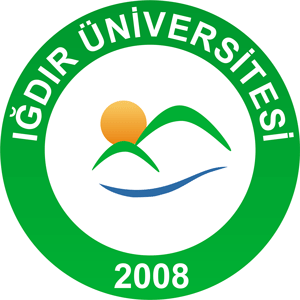 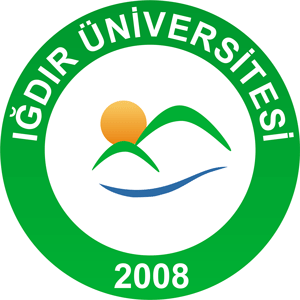 DERS İÇERİKLERİII.   YARIYILBEDEN EĞİTİMİ VE SPOR ÖĞRETMENLİĞİ BÖLÜMÜDERS İÇERİKLERİIII. YARIYILBEDEN EĞİTİMİ VE SPOR ÖĞRETMENLİĞİ BÖLÜMÜDERS İÇERİKLERİIV. YARIYILBEDEN EĞİTİMİ VE SPOR ÖĞRETMENLİĞİ BÖLÜMÜDERS İÇERİKLERİV.   YARIYILBEDEN EĞİTİMİ VE SPOR ÖĞRETMENLİĞİ BÖLÜMÜDERS İÇERİKLERİVI. YARIYILBEDEN EĞİTİMİ VE SPOR ÖĞRETMENLİĞİ BÖLÜMÜDERS İÇERİKLERİVII. YARIYILBEDEN EĞİTİMİ VE SPOR ÖĞRETMENLİĞİ BÖLÜMÜDERS İÇERİKLERİVIII. YARIYILA 101BEDEN EĞİTİMİ VE SPORUN TEMELLERİA 101BEDEN EĞİTİMİ VE SPORUN TEMELLERİA 101BEDEN EĞİTİMİ VE SPORUN TEMELLERİA 101BEDEN EĞİTİMİ VE SPORUN TEMELLERİA 101BEDEN EĞİTİMİ VE SPORUN TEMELLERİA 101BEDEN EĞİTİMİ VE SPORUN TEMELLERİBEDEN EĞİTİMİ ve SPOR ÖĞRETMENLİĞİ BÖLÜMÜBEDEN EĞİTİMİ ve SPOR ÖĞRETMENLİĞİ BÖLÜMÜBEDEN EĞİTİMİ ve SPOR ÖĞRETMENLİĞİ BÖLÜMÜBEDEN EĞİTİMİ ve SPOR ÖĞRETMENLİĞİ BÖLÜMÜYarıyılEğitim ve Öğretim YöntemleriEğitim ve Öğretim YöntemleriEğitim ve Öğretim YöntemleriEğitim ve Öğretim YöntemleriEğitim ve Öğretim YöntemleriEğitim ve Öğretim YöntemleriKredilerKredilerKredilerYarıyılTeoriUyg.Lab.Proje/Alan ÇalışmasıDiğerToplamKrediKrediAKTSKredisi142----42222Ders DiliTürkçeTürkçeTürkçeTürkçeTürkçeTürkçeTürkçeTürkçeTürkçeZorunlu / SeçmeliZorunluZorunluZorunluZorunluZorunluZorunluZorunluZorunluZorunluÖn şartlarYokYokYokYokYokYokYokYokYokDersin İçeriğiBeden eğitimi ve sporun kavramlarını, yayınlarını ve meslek  alanlarını  tanıtmak, insan ve beden eğitimi-spor arasındaki ilişkileri, fiziksel, fizyolojik ve psiko-sosyal çalışma alanlarının beden eğitimi bilimi ile ilişkileri, beden eğitiminin Dünya’da ve Türkiye’deki gelişimi ve öncü kişileri, değişik ülkelerde beden eğitimi biliminin durumu, performans ile beden eğitimi bilimi arasındaki ilişkisi incelenecektir.Beden eğitimi ve sporun kavramlarını, yayınlarını ve meslek  alanlarını  tanıtmak, insan ve beden eğitimi-spor arasındaki ilişkileri, fiziksel, fizyolojik ve psiko-sosyal çalışma alanlarının beden eğitimi bilimi ile ilişkileri, beden eğitiminin Dünya’da ve Türkiye’deki gelişimi ve öncü kişileri, değişik ülkelerde beden eğitimi biliminin durumu, performans ile beden eğitimi bilimi arasındaki ilişkisi incelenecektir.Beden eğitimi ve sporun kavramlarını, yayınlarını ve meslek  alanlarını  tanıtmak, insan ve beden eğitimi-spor arasındaki ilişkileri, fiziksel, fizyolojik ve psiko-sosyal çalışma alanlarının beden eğitimi bilimi ile ilişkileri, beden eğitiminin Dünya’da ve Türkiye’deki gelişimi ve öncü kişileri, değişik ülkelerde beden eğitimi biliminin durumu, performans ile beden eğitimi bilimi arasındaki ilişkisi incelenecektir.Beden eğitimi ve sporun kavramlarını, yayınlarını ve meslek  alanlarını  tanıtmak, insan ve beden eğitimi-spor arasındaki ilişkileri, fiziksel, fizyolojik ve psiko-sosyal çalışma alanlarının beden eğitimi bilimi ile ilişkileri, beden eğitiminin Dünya’da ve Türkiye’deki gelişimi ve öncü kişileri, değişik ülkelerde beden eğitimi biliminin durumu, performans ile beden eğitimi bilimi arasındaki ilişkisi incelenecektir.Beden eğitimi ve sporun kavramlarını, yayınlarını ve meslek  alanlarını  tanıtmak, insan ve beden eğitimi-spor arasındaki ilişkileri, fiziksel, fizyolojik ve psiko-sosyal çalışma alanlarının beden eğitimi bilimi ile ilişkileri, beden eğitiminin Dünya’da ve Türkiye’deki gelişimi ve öncü kişileri, değişik ülkelerde beden eğitimi biliminin durumu, performans ile beden eğitimi bilimi arasındaki ilişkisi incelenecektir.Beden eğitimi ve sporun kavramlarını, yayınlarını ve meslek  alanlarını  tanıtmak, insan ve beden eğitimi-spor arasındaki ilişkileri, fiziksel, fizyolojik ve psiko-sosyal çalışma alanlarının beden eğitimi bilimi ile ilişkileri, beden eğitiminin Dünya’da ve Türkiye’deki gelişimi ve öncü kişileri, değişik ülkelerde beden eğitimi biliminin durumu, performans ile beden eğitimi bilimi arasındaki ilişkisi incelenecektir.Beden eğitimi ve sporun kavramlarını, yayınlarını ve meslek  alanlarını  tanıtmak, insan ve beden eğitimi-spor arasındaki ilişkileri, fiziksel, fizyolojik ve psiko-sosyal çalışma alanlarının beden eğitimi bilimi ile ilişkileri, beden eğitiminin Dünya’da ve Türkiye’deki gelişimi ve öncü kişileri, değişik ülkelerde beden eğitimi biliminin durumu, performans ile beden eğitimi bilimi arasındaki ilişkisi incelenecektir.Beden eğitimi ve sporun kavramlarını, yayınlarını ve meslek  alanlarını  tanıtmak, insan ve beden eğitimi-spor arasındaki ilişkileri, fiziksel, fizyolojik ve psiko-sosyal çalışma alanlarının beden eğitimi bilimi ile ilişkileri, beden eğitiminin Dünya’da ve Türkiye’deki gelişimi ve öncü kişileri, değişik ülkelerde beden eğitimi biliminin durumu, performans ile beden eğitimi bilimi arasındaki ilişkisi incelenecektir.Beden eğitimi ve sporun kavramlarını, yayınlarını ve meslek  alanlarını  tanıtmak, insan ve beden eğitimi-spor arasındaki ilişkileri, fiziksel, fizyolojik ve psiko-sosyal çalışma alanlarının beden eğitimi bilimi ile ilişkileri, beden eğitiminin Dünya’da ve Türkiye’deki gelişimi ve öncü kişileri, değişik ülkelerde beden eğitimi biliminin durumu, performans ile beden eğitimi bilimi arasındaki ilişkisi incelenecektir.Dersin AmacıBeden eğitimi ve sporun gelişimi, kavramları, yayınları, meslek alanları, eğitim ve performans ile ilişkilerinin verilmesi.Beden eğitimi ve sporun gelişimi, kavramları, yayınları, meslek alanları, eğitim ve performans ile ilişkilerinin verilmesi.Beden eğitimi ve sporun gelişimi, kavramları, yayınları, meslek alanları, eğitim ve performans ile ilişkilerinin verilmesi.Beden eğitimi ve sporun gelişimi, kavramları, yayınları, meslek alanları, eğitim ve performans ile ilişkilerinin verilmesi.Beden eğitimi ve sporun gelişimi, kavramları, yayınları, meslek alanları, eğitim ve performans ile ilişkilerinin verilmesi.Beden eğitimi ve sporun gelişimi, kavramları, yayınları, meslek alanları, eğitim ve performans ile ilişkilerinin verilmesi.Beden eğitimi ve sporun gelişimi, kavramları, yayınları, meslek alanları, eğitim ve performans ile ilişkilerinin verilmesi.Beden eğitimi ve sporun gelişimi, kavramları, yayınları, meslek alanları, eğitim ve performans ile ilişkilerinin verilmesi.Beden eğitimi ve sporun gelişimi, kavramları, yayınları, meslek alanları, eğitim ve performans ile ilişkilerinin verilmesi.Öğrenme Çıktıları ve YeterliliklerBeden eğitimi ve sporun temel kavramları, tarihsel geçmişi, ekolleri ve beden eğitimi ve sporun kapsamına giren alanların öğrenilmesi.Beden eğitimi ve sporun temel kavramları, tarihsel geçmişi, ekolleri ve beden eğitimi ve sporun kapsamına giren alanların öğrenilmesi.Beden eğitimi ve sporun temel kavramları, tarihsel geçmişi, ekolleri ve beden eğitimi ve sporun kapsamına giren alanların öğrenilmesi.Beden eğitimi ve sporun temel kavramları, tarihsel geçmişi, ekolleri ve beden eğitimi ve sporun kapsamına giren alanların öğrenilmesi.Beden eğitimi ve sporun temel kavramları, tarihsel geçmişi, ekolleri ve beden eğitimi ve sporun kapsamına giren alanların öğrenilmesi.Beden eğitimi ve sporun temel kavramları, tarihsel geçmişi, ekolleri ve beden eğitimi ve sporun kapsamına giren alanların öğrenilmesi.Beden eğitimi ve sporun temel kavramları, tarihsel geçmişi, ekolleri ve beden eğitimi ve sporun kapsamına giren alanların öğrenilmesi.Beden eğitimi ve sporun temel kavramları, tarihsel geçmişi, ekolleri ve beden eğitimi ve sporun kapsamına giren alanların öğrenilmesi.Beden eğitimi ve sporun temel kavramları, tarihsel geçmişi, ekolleri ve beden eğitimi ve sporun kapsamına giren alanların öğrenilmesi.Ders Kitabı ve/veya kaynaklarPhysical Activity Sciences, Editors: Bouchard, C., McPherson, B., Taylor, A.W., Human Kinetics Books, Champaign, 1991.Lumpkin, A., Physical  Education  and  Sport  A  Contemporary  Introduction,  Second Edition, Times Mirror/Mosby College Publishing, St-Louis, 1991.Physical Activity Sciences, Editors: Bouchard, C., McPherson, B., Taylor, A.W., Human Kinetics Books, Champaign, 1991.Lumpkin, A., Physical  Education  and  Sport  A  Contemporary  Introduction,  Second Edition, Times Mirror/Mosby College Publishing, St-Louis, 1991.Physical Activity Sciences, Editors: Bouchard, C., McPherson, B., Taylor, A.W., Human Kinetics Books, Champaign, 1991.Lumpkin, A., Physical  Education  and  Sport  A  Contemporary  Introduction,  Second Edition, Times Mirror/Mosby College Publishing, St-Louis, 1991.Physical Activity Sciences, Editors: Bouchard, C., McPherson, B., Taylor, A.W., Human Kinetics Books, Champaign, 1991.Lumpkin, A., Physical  Education  and  Sport  A  Contemporary  Introduction,  Second Edition, Times Mirror/Mosby College Publishing, St-Louis, 1991.Physical Activity Sciences, Editors: Bouchard, C., McPherson, B., Taylor, A.W., Human Kinetics Books, Champaign, 1991.Lumpkin, A., Physical  Education  and  Sport  A  Contemporary  Introduction,  Second Edition, Times Mirror/Mosby College Publishing, St-Louis, 1991.Physical Activity Sciences, Editors: Bouchard, C., McPherson, B., Taylor, A.W., Human Kinetics Books, Champaign, 1991.Lumpkin, A., Physical  Education  and  Sport  A  Contemporary  Introduction,  Second Edition, Times Mirror/Mosby College Publishing, St-Louis, 1991.Physical Activity Sciences, Editors: Bouchard, C., McPherson, B., Taylor, A.W., Human Kinetics Books, Champaign, 1991.Lumpkin, A., Physical  Education  and  Sport  A  Contemporary  Introduction,  Second Edition, Times Mirror/Mosby College Publishing, St-Louis, 1991.Physical Activity Sciences, Editors: Bouchard, C., McPherson, B., Taylor, A.W., Human Kinetics Books, Champaign, 1991.Lumpkin, A., Physical  Education  and  Sport  A  Contemporary  Introduction,  Second Edition, Times Mirror/Mosby College Publishing, St-Louis, 1991.Physical Activity Sciences, Editors: Bouchard, C., McPherson, B., Taylor, A.W., Human Kinetics Books, Champaign, 1991.Lumpkin, A., Physical  Education  and  Sport  A  Contemporary  Introduction,  Second Edition, Times Mirror/Mosby College Publishing, St-Louis, 1991.Değerlendirme Ölçütleriİşaretleyiniz (X)İşaretleyiniz (X)Yüzde (%)Yüzde (%)Değerlendirme ÖlçütleriAra SınavlarAra SınavlarAra SınavlarAra SınavlarAra SınavlarXX4040Değerlendirme ÖlçütleriKısa SınavlarKısa SınavlarKısa SınavlarKısa SınavlarKısa SınavlarDeğerlendirme ÖlçütleriÖdevlerÖdevlerÖdevlerÖdevlerÖdevlerXX1010Değerlendirme ÖlçütleriProjelerProjelerProjelerProjelerProjelerDeğerlendirme ÖlçütleriDönem ÖdeviDönem ÖdeviDönem ÖdeviDönem ÖdeviDönem ÖdeviDeğerlendirme ÖlçütleriLaboratuvarLaboratuvarLaboratuvarLaboratuvarLaboratuvarDeğerlendirme ÖlçütleriDiğerDiğerDiğerDiğerDiğerDeğerlendirme ÖlçütleriDönem Sonu SınavıDönem Sonu SınavıDönem Sonu SınavıDönem Sonu SınavıDönem Sonu SınavıXX5050HaftaKonularKonularKonularKonularKonularKonularKonularKonularKonular1Beden Eğitimi ve Sporda Temel KavramlarBeden Eğitimi ve Sporda Temel KavramlarBeden Eğitimi ve Sporda Temel KavramlarBeden Eğitimi ve Sporda Temel KavramlarBeden Eğitimi ve Sporda Temel KavramlarBeden Eğitimi ve Sporda Temel KavramlarBeden Eğitimi ve Sporda Temel KavramlarBeden Eğitimi ve Sporda Temel KavramlarBeden Eğitimi ve Sporda Temel Kavramlar2Beden Eğitimi ve Sporda Yayınlar.Beden Eğitimi ve Sporda Yayınlar.Beden Eğitimi ve Sporda Yayınlar.Beden Eğitimi ve Sporda Yayınlar.Beden Eğitimi ve Sporda Yayınlar.Beden Eğitimi ve Sporda Yayınlar.Beden Eğitimi ve Sporda Yayınlar.Beden Eğitimi ve Sporda Yayınlar.Beden Eğitimi ve Sporda Yayınlar.3Beden Eğitimi ve Sporda Meslek Alanları.Beden Eğitimi ve Sporda Meslek Alanları.Beden Eğitimi ve Sporda Meslek Alanları.Beden Eğitimi ve Sporda Meslek Alanları.Beden Eğitimi ve Sporda Meslek Alanları.Beden Eğitimi ve Sporda Meslek Alanları.Beden Eğitimi ve Sporda Meslek Alanları.Beden Eğitimi ve Sporda Meslek Alanları.Beden Eğitimi ve Sporda Meslek Alanları.4Dünyada Beden Eğitimi ve Sporun Gelişimi.Dünyada Beden Eğitimi ve Sporun Gelişimi.Dünyada Beden Eğitimi ve Sporun Gelişimi.Dünyada Beden Eğitimi ve Sporun Gelişimi.Dünyada Beden Eğitimi ve Sporun Gelişimi.Dünyada Beden Eğitimi ve Sporun Gelişimi.Dünyada Beden Eğitimi ve Sporun Gelişimi.Dünyada Beden Eğitimi ve Sporun Gelişimi.Dünyada Beden Eğitimi ve Sporun Gelişimi.5Modern Düşüncede Beden Eğitiminde Yeni Anlayışlar.Modern Düşüncede Beden Eğitiminde Yeni Anlayışlar.Modern Düşüncede Beden Eğitiminde Yeni Anlayışlar.Modern Düşüncede Beden Eğitiminde Yeni Anlayışlar.Modern Düşüncede Beden Eğitiminde Yeni Anlayışlar.Modern Düşüncede Beden Eğitiminde Yeni Anlayışlar.Modern Düşüncede Beden Eğitiminde Yeni Anlayışlar.Modern Düşüncede Beden Eğitiminde Yeni Anlayışlar.Modern Düşüncede Beden Eğitiminde Yeni Anlayışlar.6Türkiye’de Beden Eğitimi ve Sporun Gelişimi.Türkiye’de Beden Eğitimi ve Sporun Gelişimi.Türkiye’de Beden Eğitimi ve Sporun Gelişimi.Türkiye’de Beden Eğitimi ve Sporun Gelişimi.Türkiye’de Beden Eğitimi ve Sporun Gelişimi.Türkiye’de Beden Eğitimi ve Sporun Gelişimi.Türkiye’de Beden Eğitimi ve Sporun Gelişimi.Türkiye’de Beden Eğitimi ve Sporun Gelişimi.Türkiye’de Beden Eğitimi ve Sporun Gelişimi.7Beden Eğitimi ve Sporda Öncü Eğitimciler.Beden Eğitimi ve Sporda Öncü Eğitimciler.Beden Eğitimi ve Sporda Öncü Eğitimciler.Beden Eğitimi ve Sporda Öncü Eğitimciler.Beden Eğitimi ve Sporda Öncü Eğitimciler.Beden Eğitimi ve Sporda Öncü Eğitimciler.Beden Eğitimi ve Sporda Öncü Eğitimciler.Beden Eğitimi ve Sporda Öncü Eğitimciler.Beden Eğitimi ve Sporda Öncü Eğitimciler.8Beden Eğitiminin Geliştirdiği Nitelikler.Beden Eğitiminin Geliştirdiği Nitelikler.Beden Eğitiminin Geliştirdiği Nitelikler.Beden Eğitiminin Geliştirdiği Nitelikler.Beden Eğitiminin Geliştirdiği Nitelikler.Beden Eğitiminin Geliştirdiği Nitelikler.Beden Eğitiminin Geliştirdiği Nitelikler.Beden Eğitiminin Geliştirdiği Nitelikler.Beden Eğitiminin Geliştirdiği Nitelikler.9Beden Eğitimi Dersinin Amaçları.Beden Eğitimi Dersinin Amaçları.Beden Eğitimi Dersinin Amaçları.Beden Eğitimi Dersinin Amaçları.Beden Eğitimi Dersinin Amaçları.Beden Eğitimi Dersinin Amaçları.Beden Eğitimi Dersinin Amaçları.Beden Eğitimi Dersinin Amaçları.Beden Eğitimi Dersinin Amaçları.10Sporun Kapsam Alanlarını Sistematikleştiren Unsurlar.Sporun Kapsam Alanlarını Sistematikleştiren Unsurlar.Sporun Kapsam Alanlarını Sistematikleştiren Unsurlar.Sporun Kapsam Alanlarını Sistematikleştiren Unsurlar.Sporun Kapsam Alanlarını Sistematikleştiren Unsurlar.Sporun Kapsam Alanlarını Sistematikleştiren Unsurlar.Sporun Kapsam Alanlarını Sistematikleştiren Unsurlar.Sporun Kapsam Alanlarını Sistematikleştiren Unsurlar.Sporun Kapsam Alanlarını Sistematikleştiren Unsurlar.11Spor Türleri ve Branşları.Spor Türleri ve Branşları.Spor Türleri ve Branşları.Spor Türleri ve Branşları.Spor Türleri ve Branşları.Spor Türleri ve Branşları.Spor Türleri ve Branşları.Spor Türleri ve Branşları.Spor Türleri ve Branşları.12Spor Branş Grupları Bazında Spor Türlerinin Ayrımlaşması.Spor Branş Grupları Bazında Spor Türlerinin Ayrımlaşması.Spor Branş Grupları Bazında Spor Türlerinin Ayrımlaşması.Spor Branş Grupları Bazında Spor Türlerinin Ayrımlaşması.Spor Branş Grupları Bazında Spor Türlerinin Ayrımlaşması.Spor Branş Grupları Bazında Spor Türlerinin Ayrımlaşması.Spor Branş Grupları Bazında Spor Türlerinin Ayrımlaşması.Spor Branş Grupları Bazında Spor Türlerinin Ayrımlaşması.Spor Branş Grupları Bazında Spor Türlerinin Ayrımlaşması.13Beden Eğitimi ve Sporun Kapsamına Giren Başlıca Alanlar.Beden Eğitimi ve Sporun Kapsamına Giren Başlıca Alanlar.Beden Eğitimi ve Sporun Kapsamına Giren Başlıca Alanlar.Beden Eğitimi ve Sporun Kapsamına Giren Başlıca Alanlar.Beden Eğitimi ve Sporun Kapsamına Giren Başlıca Alanlar.Beden Eğitimi ve Sporun Kapsamına Giren Başlıca Alanlar.Beden Eğitimi ve Sporun Kapsamına Giren Başlıca Alanlar.Beden Eğitimi ve Sporun Kapsamına Giren Başlıca Alanlar.Beden Eğitimi ve Sporun Kapsamına Giren Başlıca Alanlar.14Beden Eğitimi ve Sporda Diğer KonularBeden Eğitimi ve Sporda Diğer KonularBeden Eğitimi ve Sporda Diğer KonularBeden Eğitimi ve Sporda Diğer KonularBeden Eğitimi ve Sporda Diğer KonularBeden Eğitimi ve Sporda Diğer KonularBeden Eğitimi ve Sporda Diğer KonularBeden Eğitimi ve Sporda Diğer KonularBeden Eğitimi ve Sporda Diğer KonularA 103 GENEL CİMNASTİKA 103 GENEL CİMNASTİKA 103 GENEL CİMNASTİKA 103 GENEL CİMNASTİKA 103 GENEL CİMNASTİKA 103 GENEL CİMNASTİKBEDEN EĞİTİMİ ve SPOR ÖĞRETMENLİĞİ BÖLÜMÜBEDEN EĞİTİMİ ve SPOR ÖĞRETMENLİĞİ BÖLÜMÜBEDEN EĞİTİMİ ve SPOR ÖĞRETMENLİĞİ BÖLÜMÜBEDEN EĞİTİMİ ve SPOR ÖĞRETMENLİĞİ BÖLÜMÜYarıyılEğitim ve Öğretim YöntemleriEğitim ve Öğretim YöntemleriEğitim ve Öğretim YöntemleriEğitim ve Öğretim YöntemleriEğitim ve Öğretim YöntemleriEğitim ve Öğretim YöntemleriKredilerKredilerKredilerYarıyılTeoriUyg.Lab.Proje/Alan ÇalışmasıDiğerToplamKrediKrediAKTSKredisi11456---70223Ders DiliTürkçeTürkçeTürkçeTürkçeTürkçeTürkçeTürkçeTürkçeTürkçeZorunlu / SeçmeliZorunluZorunluZorunluZorunluZorunluZorunluZorunluZorunluZorunluÖn şartlarYokYokYokYokYokYokYokYokYokDersin İçeriğiGenel cimnastiğin tanımı, tarihsel gelişimi, düzen alıştırmaları, serbest bireysel ve eşli hareketler, aletli bireysel ve eşli hareketler, aletle bireysel ve eşli hareketler,Genel cimnastiğin tanımı, tarihsel gelişimi, düzen alıştırmaları, serbest bireysel ve eşli hareketler, aletli bireysel ve eşli hareketler, aletle bireysel ve eşli hareketler,Genel cimnastiğin tanımı, tarihsel gelişimi, düzen alıştırmaları, serbest bireysel ve eşli hareketler, aletli bireysel ve eşli hareketler, aletle bireysel ve eşli hareketler,Genel cimnastiğin tanımı, tarihsel gelişimi, düzen alıştırmaları, serbest bireysel ve eşli hareketler, aletli bireysel ve eşli hareketler, aletle bireysel ve eşli hareketler,Genel cimnastiğin tanımı, tarihsel gelişimi, düzen alıştırmaları, serbest bireysel ve eşli hareketler, aletli bireysel ve eşli hareketler, aletle bireysel ve eşli hareketler,Genel cimnastiğin tanımı, tarihsel gelişimi, düzen alıştırmaları, serbest bireysel ve eşli hareketler, aletli bireysel ve eşli hareketler, aletle bireysel ve eşli hareketler,Genel cimnastiğin tanımı, tarihsel gelişimi, düzen alıştırmaları, serbest bireysel ve eşli hareketler, aletli bireysel ve eşli hareketler, aletle bireysel ve eşli hareketler,Genel cimnastiğin tanımı, tarihsel gelişimi, düzen alıştırmaları, serbest bireysel ve eşli hareketler, aletli bireysel ve eşli hareketler, aletle bireysel ve eşli hareketler,Genel cimnastiğin tanımı, tarihsel gelişimi, düzen alıştırmaları, serbest bireysel ve eşli hareketler, aletli bireysel ve eşli hareketler, aletle bireysel ve eşli hareketler,Dersin AmacıGenel cimnastikle ilgili temel bilgi ve beceriler kazanabilme.Genel cimnastikle ilgili temel bilgi ve beceriler kazanabilme.Genel cimnastikle ilgili temel bilgi ve beceriler kazanabilme.Genel cimnastikle ilgili temel bilgi ve beceriler kazanabilme.Genel cimnastikle ilgili temel bilgi ve beceriler kazanabilme.Genel cimnastikle ilgili temel bilgi ve beceriler kazanabilme.Genel cimnastikle ilgili temel bilgi ve beceriler kazanabilme.Genel cimnastikle ilgili temel bilgi ve beceriler kazanabilme.Genel cimnastikle ilgili temel bilgi ve beceriler kazanabilme.Öğrenme Çıktıları ve YeterliliklerHareket etmeyi ve hareket ettirebilmeyi öğrenme.Hareket etmeyi ve hareket ettirebilmeyi öğrenme.Hareket etmeyi ve hareket ettirebilmeyi öğrenme.Hareket etmeyi ve hareket ettirebilmeyi öğrenme.Hareket etmeyi ve hareket ettirebilmeyi öğrenme.Hareket etmeyi ve hareket ettirebilmeyi öğrenme.Hareket etmeyi ve hareket ettirebilmeyi öğrenme.Hareket etmeyi ve hareket ettirebilmeyi öğrenme.Hareket etmeyi ve hareket ettirebilmeyi öğrenme.Ders Kitabı ve/veya kaynaklarŞengül, E. Serbest Cimnastik, Sporsal Uygulama Dizisi 5, 2. baskı, 1996, Ankara.Şengül, E. Serbest Cimnastik, Sporsal Uygulama Dizisi 5, 2. baskı, 1996, Ankara.Şengül, E. Serbest Cimnastik, Sporsal Uygulama Dizisi 5, 2. baskı, 1996, Ankara.Şengül, E. Serbest Cimnastik, Sporsal Uygulama Dizisi 5, 2. baskı, 1996, Ankara.Şengül, E. Serbest Cimnastik, Sporsal Uygulama Dizisi 5, 2. baskı, 1996, Ankara.Şengül, E. Serbest Cimnastik, Sporsal Uygulama Dizisi 5, 2. baskı, 1996, Ankara.Şengül, E. Serbest Cimnastik, Sporsal Uygulama Dizisi 5, 2. baskı, 1996, Ankara.Şengül, E. Serbest Cimnastik, Sporsal Uygulama Dizisi 5, 2. baskı, 1996, Ankara.Şengül, E. Serbest Cimnastik, Sporsal Uygulama Dizisi 5, 2. baskı, 1996, Ankara.Değerlendirme Ölçütleriİşaretleyiniz (X)İşaretleyiniz (X)Yüzde (%)Yüzde (%)Değerlendirme ÖlçütleriAra SınavlarAra SınavlarAra SınavlarAra SınavlarAra SınavlarXX5050Değerlendirme ÖlçütleriKısa SınavlarKısa SınavlarKısa SınavlarKısa SınavlarKısa SınavlarDeğerlendirme ÖlçütleriÖdevlerÖdevlerÖdevlerÖdevlerÖdevlerDeğerlendirme ÖlçütleriProjelerProjelerProjelerProjelerProjelerDeğerlendirme ÖlçütleriDönem ÖdeviDönem ÖdeviDönem ÖdeviDönem ÖdeviDönem ÖdeviDeğerlendirme ÖlçütleriLaboratuvarLaboratuvarLaboratuvarLaboratuvarLaboratuvarDeğerlendirme ÖlçütleriDiğerDiğerDiğerDiğerDiğerDeğerlendirme ÖlçütleriDönem Sonu SınavıDönem Sonu SınavıDönem Sonu SınavıDönem Sonu SınavıDönem Sonu SınavıXX5050HaftaKonularKonularKonularKonularKonularKonularKonularKonularKonular1Duruşlar, sıralanma, mesafe ve aralık alma. Dönüşler.Duruşlar, sıralanma, mesafe ve aralık alma. Dönüşler.Duruşlar, sıralanma, mesafe ve aralık alma. Dönüşler.Duruşlar, sıralanma, mesafe ve aralık alma. Dönüşler.Duruşlar, sıralanma, mesafe ve aralık alma. Dönüşler.Duruşlar, sıralanma, mesafe ve aralık alma. Dönüşler.Duruşlar, sıralanma, mesafe ve aralık alma. Dönüşler.Duruşlar, sıralanma, mesafe ve aralık alma. Dönüşler.Duruşlar, sıralanma, mesafe ve aralık alma. Dönüşler.2Tempolu yürüyüşler. Yürüyüş halinde dönüşler.Tempolu yürüyüşler. Yürüyüş halinde dönüşler.Tempolu yürüyüşler. Yürüyüş halinde dönüşler.Tempolu yürüyüşler. Yürüyüş halinde dönüşler.Tempolu yürüyüşler. Yürüyüş halinde dönüşler.Tempolu yürüyüşler. Yürüyüş halinde dönüşler.Tempolu yürüyüşler. Yürüyüş halinde dönüşler.Tempolu yürüyüşler. Yürüyüş halinde dönüşler.Tempolu yürüyüşler. Yürüyüş halinde dönüşler.3Tempolu yürüyüşler, tempolu koşular.Tempolu yürüyüşler, tempolu koşular.Tempolu yürüyüşler, tempolu koşular.Tempolu yürüyüşler, tempolu koşular.Tempolu yürüyüşler, tempolu koşular.Tempolu yürüyüşler, tempolu koşular.Tempolu yürüyüşler, tempolu koşular.Tempolu yürüyüşler, tempolu koşular.Tempolu yürüyüşler, tempolu koşular.4Yürüyüş ve koşu halinde sıra azaltma ve arttırmalar.Yürüyüş ve koşu halinde sıra azaltma ve arttırmalar.Yürüyüş ve koşu halinde sıra azaltma ve arttırmalar.Yürüyüş ve koşu halinde sıra azaltma ve arttırmalar.Yürüyüş ve koşu halinde sıra azaltma ve arttırmalar.Yürüyüş ve koşu halinde sıra azaltma ve arttırmalar.Yürüyüş ve koşu halinde sıra azaltma ve arttırmalar.Yürüyüş ve koşu halinde sıra azaltma ve arttırmalar.Yürüyüş ve koşu halinde sıra azaltma ve arttırmalar.5Temel duruşlar ve dizilişler.Temel duruşlar ve dizilişler.Temel duruşlar ve dizilişler.Temel duruşlar ve dizilişler.Temel duruşlar ve dizilişler.Temel duruşlar ve dizilişler.Temel duruşlar ve dizilişler.Temel duruşlar ve dizilişler.Temel duruşlar ve dizilişler.6Bireysel serbest hareketler.Bireysel serbest hareketler.Bireysel serbest hareketler.Bireysel serbest hareketler.Bireysel serbest hareketler.Bireysel serbest hareketler.Bireysel serbest hareketler.Bireysel serbest hareketler.Bireysel serbest hareketler.7Eşli serbest hareketler.Eşli serbest hareketler.Eşli serbest hareketler.Eşli serbest hareketler.Eşli serbest hareketler.Eşli serbest hareketler.Eşli serbest hareketler.Eşli serbest hareketler.Eşli serbest hareketler.8Yarıyıl vize sınavıYarıyıl vize sınavıYarıyıl vize sınavıYarıyıl vize sınavıYarıyıl vize sınavıYarıyıl vize sınavıYarıyıl vize sınavıYarıyıl vize sınavıYarıyıl vize sınavı9Aletle bireysel hareketler.Aletle bireysel hareketler.Aletle bireysel hareketler.Aletle bireysel hareketler.Aletle bireysel hareketler.Aletle bireysel hareketler.Aletle bireysel hareketler.Aletle bireysel hareketler.Aletle bireysel hareketler.10Aletle eşli hareketler.Aletle eşli hareketler.Aletle eşli hareketler.Aletle eşli hareketler.Aletle eşli hareketler.Aletle eşli hareketler.Aletle eşli hareketler.Aletle eşli hareketler.Aletle eşli hareketler.11Aletli bireysel hareketler.Aletli bireysel hareketler.Aletli bireysel hareketler.Aletli bireysel hareketler.Aletli bireysel hareketler.Aletli bireysel hareketler.Aletli bireysel hareketler.Aletli bireysel hareketler.Aletli bireysel hareketler.12Aletli eşli hareketler.Aletli eşli hareketler.Aletli eşli hareketler.Aletli eşli hareketler.Aletli eşli hareketler.Aletli eşli hareketler.Aletli eşli hareketler.Aletli eşli hareketler.Aletli eşli hareketler.13İstasyon çalışmaları.İstasyon çalışmaları.İstasyon çalışmaları.İstasyon çalışmaları.İstasyon çalışmaları.İstasyon çalışmaları.İstasyon çalışmaları.İstasyon çalışmaları.İstasyon çalışmaları.14Müzik eşliğinde serbest kompozisyon hazırlama.Müzik eşliğinde serbest kompozisyon hazırlama.Müzik eşliğinde serbest kompozisyon hazırlama.Müzik eşliğinde serbest kompozisyon hazırlama.Müzik eşliğinde serbest kompozisyon hazırlama.Müzik eşliğinde serbest kompozisyon hazırlama.Müzik eşliğinde serbest kompozisyon hazırlama.Müzik eşliğinde serbest kompozisyon hazırlama.Müzik eşliğinde serbest kompozisyon hazırlama.A 105İNSAN ANATOMİSİ VE KİNESİYOLOJİA 105İNSAN ANATOMİSİ VE KİNESİYOLOJİA 105İNSAN ANATOMİSİ VE KİNESİYOLOJİA 105İNSAN ANATOMİSİ VE KİNESİYOLOJİA 105İNSAN ANATOMİSİ VE KİNESİYOLOJİA 105İNSAN ANATOMİSİ VE KİNESİYOLOJİBEDEN EĞİTİMİ ve SPOR ÖĞRETMENLİĞİ BÖLÜMÜBEDEN EĞİTİMİ ve SPOR ÖĞRETMENLİĞİ BÖLÜMÜBEDEN EĞİTİMİ ve SPOR ÖĞRETMENLİĞİ BÖLÜMÜBEDEN EĞİTİMİ ve SPOR ÖĞRETMENLİĞİ BÖLÜMÜYarıyılEğitim ve Öğretim YöntemleriEğitim ve Öğretim YöntemleriEğitim ve Öğretim YöntemleriEğitim ve Öğretim YöntemleriEğitim ve Öğretim YöntemleriEğitim ve Öğretim YöntemleriKredilerKredilerKredilerYarıyılTeoriUyg.Lab.Proje/Alan ÇalışmasıDiğerToplamKrediKrediAKTSKredisi1564---56443Ders DiliTürkçeTürkçeTürkçeTürkçeTürkçeTürkçeTürkçeTürkçeTürkçeZorunlu / SeçmeliZorunluZorunluZorunluZorunluZorunluZorunluZorunluZorunluZorunluÖn şartlarYokYokYokYokYokYokYokYokYokDersin İçeriğiAnatomi ve Kinesiyolojiye giriş, Fiziksel yapı ve sınıflandırılması İnsan vücuduna giriş,  Sistemler,  Dokular, Destek Doku (Bağ doku, yağ Doku, Kıkırdak Doku,   kemik Doku), Kas Doku, Sinir Doku, Eklemler (Baş,  Omuz Çemberi,  Omuz,  Dirsek, El bileği ve el, Omurgaya bağlı eklemler, Kalça leğeni ve Kalça eklemi, Diz eklemi, Ayak bileği ve Ayak Eklemi ve kinesiyolojisi), İnsan performans analizi, Kinesiyoloji ve PostürAnatomi ve Kinesiyolojiye giriş, Fiziksel yapı ve sınıflandırılması İnsan vücuduna giriş,  Sistemler,  Dokular, Destek Doku (Bağ doku, yağ Doku, Kıkırdak Doku,   kemik Doku), Kas Doku, Sinir Doku, Eklemler (Baş,  Omuz Çemberi,  Omuz,  Dirsek, El bileği ve el, Omurgaya bağlı eklemler, Kalça leğeni ve Kalça eklemi, Diz eklemi, Ayak bileği ve Ayak Eklemi ve kinesiyolojisi), İnsan performans analizi, Kinesiyoloji ve PostürAnatomi ve Kinesiyolojiye giriş, Fiziksel yapı ve sınıflandırılması İnsan vücuduna giriş,  Sistemler,  Dokular, Destek Doku (Bağ doku, yağ Doku, Kıkırdak Doku,   kemik Doku), Kas Doku, Sinir Doku, Eklemler (Baş,  Omuz Çemberi,  Omuz,  Dirsek, El bileği ve el, Omurgaya bağlı eklemler, Kalça leğeni ve Kalça eklemi, Diz eklemi, Ayak bileği ve Ayak Eklemi ve kinesiyolojisi), İnsan performans analizi, Kinesiyoloji ve PostürAnatomi ve Kinesiyolojiye giriş, Fiziksel yapı ve sınıflandırılması İnsan vücuduna giriş,  Sistemler,  Dokular, Destek Doku (Bağ doku, yağ Doku, Kıkırdak Doku,   kemik Doku), Kas Doku, Sinir Doku, Eklemler (Baş,  Omuz Çemberi,  Omuz,  Dirsek, El bileği ve el, Omurgaya bağlı eklemler, Kalça leğeni ve Kalça eklemi, Diz eklemi, Ayak bileği ve Ayak Eklemi ve kinesiyolojisi), İnsan performans analizi, Kinesiyoloji ve PostürAnatomi ve Kinesiyolojiye giriş, Fiziksel yapı ve sınıflandırılması İnsan vücuduna giriş,  Sistemler,  Dokular, Destek Doku (Bağ doku, yağ Doku, Kıkırdak Doku,   kemik Doku), Kas Doku, Sinir Doku, Eklemler (Baş,  Omuz Çemberi,  Omuz,  Dirsek, El bileği ve el, Omurgaya bağlı eklemler, Kalça leğeni ve Kalça eklemi, Diz eklemi, Ayak bileği ve Ayak Eklemi ve kinesiyolojisi), İnsan performans analizi, Kinesiyoloji ve PostürAnatomi ve Kinesiyolojiye giriş, Fiziksel yapı ve sınıflandırılması İnsan vücuduna giriş,  Sistemler,  Dokular, Destek Doku (Bağ doku, yağ Doku, Kıkırdak Doku,   kemik Doku), Kas Doku, Sinir Doku, Eklemler (Baş,  Omuz Çemberi,  Omuz,  Dirsek, El bileği ve el, Omurgaya bağlı eklemler, Kalça leğeni ve Kalça eklemi, Diz eklemi, Ayak bileği ve Ayak Eklemi ve kinesiyolojisi), İnsan performans analizi, Kinesiyoloji ve PostürAnatomi ve Kinesiyolojiye giriş, Fiziksel yapı ve sınıflandırılması İnsan vücuduna giriş,  Sistemler,  Dokular, Destek Doku (Bağ doku, yağ Doku, Kıkırdak Doku,   kemik Doku), Kas Doku, Sinir Doku, Eklemler (Baş,  Omuz Çemberi,  Omuz,  Dirsek, El bileği ve el, Omurgaya bağlı eklemler, Kalça leğeni ve Kalça eklemi, Diz eklemi, Ayak bileği ve Ayak Eklemi ve kinesiyolojisi), İnsan performans analizi, Kinesiyoloji ve PostürAnatomi ve Kinesiyolojiye giriş, Fiziksel yapı ve sınıflandırılması İnsan vücuduna giriş,  Sistemler,  Dokular, Destek Doku (Bağ doku, yağ Doku, Kıkırdak Doku,   kemik Doku), Kas Doku, Sinir Doku, Eklemler (Baş,  Omuz Çemberi,  Omuz,  Dirsek, El bileği ve el, Omurgaya bağlı eklemler, Kalça leğeni ve Kalça eklemi, Diz eklemi, Ayak bileği ve Ayak Eklemi ve kinesiyolojisi), İnsan performans analizi, Kinesiyoloji ve PostürAnatomi ve Kinesiyolojiye giriş, Fiziksel yapı ve sınıflandırılması İnsan vücuduna giriş,  Sistemler,  Dokular, Destek Doku (Bağ doku, yağ Doku, Kıkırdak Doku,   kemik Doku), Kas Doku, Sinir Doku, Eklemler (Baş,  Omuz Çemberi,  Omuz,  Dirsek, El bileği ve el, Omurgaya bağlı eklemler, Kalça leğeni ve Kalça eklemi, Diz eklemi, Ayak bileği ve Ayak Eklemi ve kinesiyolojisi), İnsan performans analizi, Kinesiyoloji ve PostürDersin Amacıİnsan Anatomisi , kas ve hareket sistemi faaliyetleri, bu alandaki özel ve detaylı bilgilerin verilmesi ve ulaşabilme metotlarının öğretilmesi,İnsan Anatomisi , kas ve hareket sistemi faaliyetleri, bu alandaki özel ve detaylı bilgilerin verilmesi ve ulaşabilme metotlarının öğretilmesi,İnsan Anatomisi , kas ve hareket sistemi faaliyetleri, bu alandaki özel ve detaylı bilgilerin verilmesi ve ulaşabilme metotlarının öğretilmesi,İnsan Anatomisi , kas ve hareket sistemi faaliyetleri, bu alandaki özel ve detaylı bilgilerin verilmesi ve ulaşabilme metotlarının öğretilmesi,İnsan Anatomisi , kas ve hareket sistemi faaliyetleri, bu alandaki özel ve detaylı bilgilerin verilmesi ve ulaşabilme metotlarının öğretilmesi,İnsan Anatomisi , kas ve hareket sistemi faaliyetleri, bu alandaki özel ve detaylı bilgilerin verilmesi ve ulaşabilme metotlarının öğretilmesi,İnsan Anatomisi , kas ve hareket sistemi faaliyetleri, bu alandaki özel ve detaylı bilgilerin verilmesi ve ulaşabilme metotlarının öğretilmesi,İnsan Anatomisi , kas ve hareket sistemi faaliyetleri, bu alandaki özel ve detaylı bilgilerin verilmesi ve ulaşabilme metotlarının öğretilmesi,İnsan Anatomisi , kas ve hareket sistemi faaliyetleri, bu alandaki özel ve detaylı bilgilerin verilmesi ve ulaşabilme metotlarının öğretilmesi,Öğrenme Çıktıları ve Yeterliliklerİnsan Anatomisi ve Kinesiyoloji de öğrendiği özel ve detaylı bilgileri Beden eğitimi ve Sporda uygulamasını yapabilme,İnsan Anatomisi ve Kinesiyoloji de öğrendiği özel ve detaylı bilgileri Beden eğitimi ve Sporda uygulamasını yapabilme,İnsan Anatomisi ve Kinesiyoloji de öğrendiği özel ve detaylı bilgileri Beden eğitimi ve Sporda uygulamasını yapabilme,İnsan Anatomisi ve Kinesiyoloji de öğrendiği özel ve detaylı bilgileri Beden eğitimi ve Sporda uygulamasını yapabilme,İnsan Anatomisi ve Kinesiyoloji de öğrendiği özel ve detaylı bilgileri Beden eğitimi ve Sporda uygulamasını yapabilme,İnsan Anatomisi ve Kinesiyoloji de öğrendiği özel ve detaylı bilgileri Beden eğitimi ve Sporda uygulamasını yapabilme,İnsan Anatomisi ve Kinesiyoloji de öğrendiği özel ve detaylı bilgileri Beden eğitimi ve Sporda uygulamasını yapabilme,İnsan Anatomisi ve Kinesiyoloji de öğrendiği özel ve detaylı bilgileri Beden eğitimi ve Sporda uygulamasını yapabilme,İnsan Anatomisi ve Kinesiyoloji de öğrendiği özel ve detaylı bilgileri Beden eğitimi ve Sporda uygulamasını yapabilme,Ders Kitabı ve/veya kaynaklarPhilip J.Rusch , Roger K.Burke, Kinesiology and Applied Anatomy, Lea & Febiger, 1989.Thompson, C. W. & Floyd, R. T. Manual of Structural Kinesiology, 15th ed. WCB/McGraw-Hill, 2004.Philip J.Rusch , Roger K.Burke, Kinesiology and Applied Anatomy, Lea & Febiger, 1989.Thompson, C. W. & Floyd, R. T. Manual of Structural Kinesiology, 15th ed. WCB/McGraw-Hill, 2004.Philip J.Rusch , Roger K.Burke, Kinesiology and Applied Anatomy, Lea & Febiger, 1989.Thompson, C. W. & Floyd, R. T. Manual of Structural Kinesiology, 15th ed. WCB/McGraw-Hill, 2004.Philip J.Rusch , Roger K.Burke, Kinesiology and Applied Anatomy, Lea & Febiger, 1989.Thompson, C. W. & Floyd, R. T. Manual of Structural Kinesiology, 15th ed. WCB/McGraw-Hill, 2004.Philip J.Rusch , Roger K.Burke, Kinesiology and Applied Anatomy, Lea & Febiger, 1989.Thompson, C. W. & Floyd, R. T. Manual of Structural Kinesiology, 15th ed. WCB/McGraw-Hill, 2004.Philip J.Rusch , Roger K.Burke, Kinesiology and Applied Anatomy, Lea & Febiger, 1989.Thompson, C. W. & Floyd, R. T. Manual of Structural Kinesiology, 15th ed. WCB/McGraw-Hill, 2004.Philip J.Rusch , Roger K.Burke, Kinesiology and Applied Anatomy, Lea & Febiger, 1989.Thompson, C. W. & Floyd, R. T. Manual of Structural Kinesiology, 15th ed. WCB/McGraw-Hill, 2004.Philip J.Rusch , Roger K.Burke, Kinesiology and Applied Anatomy, Lea & Febiger, 1989.Thompson, C. W. & Floyd, R. T. Manual of Structural Kinesiology, 15th ed. WCB/McGraw-Hill, 2004.Philip J.Rusch , Roger K.Burke, Kinesiology and Applied Anatomy, Lea & Febiger, 1989.Thompson, C. W. & Floyd, R. T. Manual of Structural Kinesiology, 15th ed. WCB/McGraw-Hill, 2004.Değerlendirme Ölçütleriİşaretleyiniz (X)İşaretleyiniz (X)Yüzde (%)Yüzde (%)Değerlendirme ÖlçütleriAra SınavlarAra SınavlarAra SınavlarAra SınavlarAra SınavlarXX5050Değerlendirme ÖlçütleriKısa SınavlarKısa SınavlarKısa SınavlarKısa SınavlarKısa SınavlarDeğerlendirme ÖlçütleriÖdevlerÖdevlerÖdevlerÖdevlerÖdevlerDeğerlendirme ÖlçütleriProjelerProjelerProjelerProjelerProjelerDeğerlendirme ÖlçütleriDönem ÖdeviDönem ÖdeviDönem ÖdeviDönem ÖdeviDönem ÖdeviDeğerlendirme ÖlçütleriLaboratuvarLaboratuvarLaboratuvarLaboratuvarLaboratuvarDeğerlendirme ÖlçütleriDiğerDiğerDiğerDiğerDiğerDeğerlendirme ÖlçütleriDönem Sonu SınavıDönem Sonu SınavıDönem Sonu SınavıDönem Sonu SınavıDönem Sonu SınavıXX5050HaftaKonularKonularKonularKonularKonularKonularKonularKonularKonular1Anatomi ve Kinesiyolojiye girişAnatomi ve Kinesiyolojiye girişAnatomi ve Kinesiyolojiye girişAnatomi ve Kinesiyolojiye girişAnatomi ve Kinesiyolojiye girişAnatomi ve Kinesiyolojiye girişAnatomi ve Kinesiyolojiye girişAnatomi ve Kinesiyolojiye girişAnatomi ve Kinesiyolojiye giriş2Anatomi ve kinesiyolojide terminoloji (eksenler Düzlemler )Anatomi ve kinesiyolojide terminoloji (eksenler Düzlemler )Anatomi ve kinesiyolojide terminoloji (eksenler Düzlemler )Anatomi ve kinesiyolojide terminoloji (eksenler Düzlemler )Anatomi ve kinesiyolojide terminoloji (eksenler Düzlemler )Anatomi ve kinesiyolojide terminoloji (eksenler Düzlemler )Anatomi ve kinesiyolojide terminoloji (eksenler Düzlemler )Anatomi ve kinesiyolojide terminoloji (eksenler Düzlemler )Anatomi ve kinesiyolojide terminoloji (eksenler Düzlemler )3Fiziksel yapı ve sınıflandırılmasıFiziksel yapı ve sınıflandırılmasıFiziksel yapı ve sınıflandırılmasıFiziksel yapı ve sınıflandırılmasıFiziksel yapı ve sınıflandırılmasıFiziksel yapı ve sınıflandırılmasıFiziksel yapı ve sınıflandırılmasıFiziksel yapı ve sınıflandırılmasıFiziksel yapı ve sınıflandırılması4İnsan vücuduna giriş ve Sistemlerİnsan vücuduna giriş ve Sistemlerİnsan vücuduna giriş ve Sistemlerİnsan vücuduna giriş ve Sistemlerİnsan vücuduna giriş ve Sistemlerİnsan vücuduna giriş ve Sistemlerİnsan vücuduna giriş ve Sistemlerİnsan vücuduna giriş ve Sistemlerİnsan vücuduna giriş ve Sistemler5Dokular, Destek Doku ( Bağ doku, yağ Doku, Kıkırdak Doku, kemik Doku,Dokular, Destek Doku ( Bağ doku, yağ Doku, Kıkırdak Doku, kemik Doku,Dokular, Destek Doku ( Bağ doku, yağ Doku, Kıkırdak Doku, kemik Doku,Dokular, Destek Doku ( Bağ doku, yağ Doku, Kıkırdak Doku, kemik Doku,Dokular, Destek Doku ( Bağ doku, yağ Doku, Kıkırdak Doku, kemik Doku,Dokular, Destek Doku ( Bağ doku, yağ Doku, Kıkırdak Doku, kemik Doku,Dokular, Destek Doku ( Bağ doku, yağ Doku, Kıkırdak Doku, kemik Doku,Dokular, Destek Doku ( Bağ doku, yağ Doku, Kıkırdak Doku, kemik Doku,Dokular, Destek Doku ( Bağ doku, yağ Doku, Kıkırdak Doku, kemik Doku,6Kas Dokusu  ( iskelet, kalp ve düz kaslar )Kas Dokusu  ( iskelet, kalp ve düz kaslar )Kas Dokusu  ( iskelet, kalp ve düz kaslar )Kas Dokusu  ( iskelet, kalp ve düz kaslar )Kas Dokusu  ( iskelet, kalp ve düz kaslar )Kas Dokusu  ( iskelet, kalp ve düz kaslar )Kas Dokusu  ( iskelet, kalp ve düz kaslar )Kas Dokusu  ( iskelet, kalp ve düz kaslar )Kas Dokusu  ( iskelet, kalp ve düz kaslar )7Sinir Doku ( Beyin, omurilik, çevresel sinirler )Sinir Doku ( Beyin, omurilik, çevresel sinirler )Sinir Doku ( Beyin, omurilik, çevresel sinirler )Sinir Doku ( Beyin, omurilik, çevresel sinirler )Sinir Doku ( Beyin, omurilik, çevresel sinirler )Sinir Doku ( Beyin, omurilik, çevresel sinirler )Sinir Doku ( Beyin, omurilik, çevresel sinirler )Sinir Doku ( Beyin, omurilik, çevresel sinirler )Sinir Doku ( Beyin, omurilik, çevresel sinirler )8Ara sınavAra sınavAra sınavAra sınavAra sınavAra sınavAra sınavAra sınavAra sınav9Eklemler ve Eklem Kinesiyolojisi  (temel hareketler, Kasları, antrenman durumu )Eklemler ve Eklem Kinesiyolojisi  (temel hareketler, Kasları, antrenman durumu )Eklemler ve Eklem Kinesiyolojisi  (temel hareketler, Kasları, antrenman durumu )Eklemler ve Eklem Kinesiyolojisi  (temel hareketler, Kasları, antrenman durumu )Eklemler ve Eklem Kinesiyolojisi  (temel hareketler, Kasları, antrenman durumu )Eklemler ve Eklem Kinesiyolojisi  (temel hareketler, Kasları, antrenman durumu )Eklemler ve Eklem Kinesiyolojisi  (temel hareketler, Kasları, antrenman durumu )Eklemler ve Eklem Kinesiyolojisi  (temel hareketler, Kasları, antrenman durumu )Eklemler ve Eklem Kinesiyolojisi  (temel hareketler, Kasları, antrenman durumu )10Üst taraf eklemeleri  (Omuz Çemberi, Omuz, Dirsek, El bileği ve el, )Üst taraf eklemeleri  (Omuz Çemberi, Omuz, Dirsek, El bileği ve el, )Üst taraf eklemeleri  (Omuz Çemberi, Omuz, Dirsek, El bileği ve el, )Üst taraf eklemeleri  (Omuz Çemberi, Omuz, Dirsek, El bileği ve el, )Üst taraf eklemeleri  (Omuz Çemberi, Omuz, Dirsek, El bileği ve el, )Üst taraf eklemeleri  (Omuz Çemberi, Omuz, Dirsek, El bileği ve el, )Üst taraf eklemeleri  (Omuz Çemberi, Omuz, Dirsek, El bileği ve el, )Üst taraf eklemeleri  (Omuz Çemberi, Omuz, Dirsek, El bileği ve el, )Üst taraf eklemeleri  (Omuz Çemberi, Omuz, Dirsek, El bileği ve el, )11Omurgaya bağlı eklemlerOmurgaya bağlı eklemlerOmurgaya bağlı eklemlerOmurgaya bağlı eklemlerOmurgaya bağlı eklemlerOmurgaya bağlı eklemlerOmurgaya bağlı eklemlerOmurgaya bağlı eklemlerOmurgaya bağlı eklemler12Alt taraf eklemleri (Kalça leğeni ve Kalça eklemi, Diz eklemi, Ayak bileği ve Eklemi)Alt taraf eklemleri (Kalça leğeni ve Kalça eklemi, Diz eklemi, Ayak bileği ve Eklemi)Alt taraf eklemleri (Kalça leğeni ve Kalça eklemi, Diz eklemi, Ayak bileği ve Eklemi)Alt taraf eklemleri (Kalça leğeni ve Kalça eklemi, Diz eklemi, Ayak bileği ve Eklemi)Alt taraf eklemleri (Kalça leğeni ve Kalça eklemi, Diz eklemi, Ayak bileği ve Eklemi)Alt taraf eklemleri (Kalça leğeni ve Kalça eklemi, Diz eklemi, Ayak bileği ve Eklemi)Alt taraf eklemleri (Kalça leğeni ve Kalça eklemi, Diz eklemi, Ayak bileği ve Eklemi)Alt taraf eklemleri (Kalça leğeni ve Kalça eklemi, Diz eklemi, Ayak bileği ve Eklemi)Alt taraf eklemleri (Kalça leğeni ve Kalça eklemi, Diz eklemi, Ayak bileği ve Eklemi)13İnsan performans analiziİnsan performans analiziİnsan performans analiziİnsan performans analiziİnsan performans analiziİnsan performans analiziİnsan performans analiziİnsan performans analiziİnsan performans analizi14Kinesyoloji ve PostürKinesyoloji ve PostürKinesyoloji ve PostürKinesyoloji ve PostürKinesyoloji ve PostürKinesyoloji ve PostürKinesyoloji ve PostürKinesyoloji ve PostürKinesyoloji ve PostürA 107 BASKETBOLA 107 BASKETBOLA 107 BASKETBOLA 107 BASKETBOLA 107 BASKETBOLA 107 BASKETBOLBEDEN EĞİTİMİ ve SPOR ÖĞRETMENLİĞİ BÖLÜMÜBEDEN EĞİTİMİ ve SPOR ÖĞRETMENLİĞİ BÖLÜMÜBEDEN EĞİTİMİ ve SPOR ÖĞRETMENLİĞİ BÖLÜMÜBEDEN EĞİTİMİ ve SPOR ÖĞRETMENLİĞİ BÖLÜMÜYarıyılEğitim ve Öğretim YöntemleriEğitim ve Öğretim YöntemleriEğitim ve Öğretim YöntemleriEğitim ve Öğretim YöntemleriEğitim ve Öğretim YöntemleriEğitim ve Öğretim YöntemleriKredilerKredilerKredilerYarıyılTeoriUyg.Lab.Proje/Alan ÇalışmasıDiğerToplamKrediKrediAKTSKredisi11456---70333Ders DiliTürkçeTürkçeTürkçeTürkçeTürkçeTürkçeTürkçeTürkçeTürkçeZorunlu / SeçmeliZorunluZorunluZorunluZorunluZorunluZorunluZorunluZorunluZorunluÖn şartlarYokYokYokYokYokYokYokYokYokDersin İçeriğiTanım, tarihçe, temel duruş, pas, top sürtme, şut, ribaunt, aldatmalar, bireysel ve  takım savunması, takım hücumu, hızlı hücum, oyun sistemleri ve kurallarıTanım, tarihçe, temel duruş, pas, top sürtme, şut, ribaunt, aldatmalar, bireysel ve  takım savunması, takım hücumu, hızlı hücum, oyun sistemleri ve kurallarıTanım, tarihçe, temel duruş, pas, top sürtme, şut, ribaunt, aldatmalar, bireysel ve  takım savunması, takım hücumu, hızlı hücum, oyun sistemleri ve kurallarıTanım, tarihçe, temel duruş, pas, top sürtme, şut, ribaunt, aldatmalar, bireysel ve  takım savunması, takım hücumu, hızlı hücum, oyun sistemleri ve kurallarıTanım, tarihçe, temel duruş, pas, top sürtme, şut, ribaunt, aldatmalar, bireysel ve  takım savunması, takım hücumu, hızlı hücum, oyun sistemleri ve kurallarıTanım, tarihçe, temel duruş, pas, top sürtme, şut, ribaunt, aldatmalar, bireysel ve  takım savunması, takım hücumu, hızlı hücum, oyun sistemleri ve kurallarıTanım, tarihçe, temel duruş, pas, top sürtme, şut, ribaunt, aldatmalar, bireysel ve  takım savunması, takım hücumu, hızlı hücum, oyun sistemleri ve kurallarıTanım, tarihçe, temel duruş, pas, top sürtme, şut, ribaunt, aldatmalar, bireysel ve  takım savunması, takım hücumu, hızlı hücum, oyun sistemleri ve kurallarıTanım, tarihçe, temel duruş, pas, top sürtme, şut, ribaunt, aldatmalar, bireysel ve  takım savunması, takım hücumu, hızlı hücum, oyun sistemleri ve kurallarıDersin AmacıBasketbola yönelik genel bilgilendirme ve eğitim,Basketbola yönelik genel bilgilendirme ve eğitim,Basketbola yönelik genel bilgilendirme ve eğitim,Basketbola yönelik genel bilgilendirme ve eğitim,Basketbola yönelik genel bilgilendirme ve eğitim,Basketbola yönelik genel bilgilendirme ve eğitim,Basketbola yönelik genel bilgilendirme ve eğitim,Basketbola yönelik genel bilgilendirme ve eğitim,Basketbola yönelik genel bilgilendirme ve eğitim,Öğrenme Çıktıları ve YeterliliklerBasketbol ile ilgili temel konuların öğretimiBasketbol ile ilgili temel konuların öğretimiBasketbol ile ilgili temel konuların öğretimiBasketbol ile ilgili temel konuların öğretimiBasketbol ile ilgili temel konuların öğretimiBasketbol ile ilgili temel konuların öğretimiBasketbol ile ilgili temel konuların öğretimiBasketbol ile ilgili temel konuların öğretimiBasketbol ile ilgili temel konuların öğretimiDers Kitabı ve/veya kaynaklarSevim, Y. Basketbol Teknik-Taktik-Antrenman, Nobel Yayınevi, 2002, Ankara, Sevim, Y. Basketbolda Kondisyon Antrenmanı, Nobel Yayınevi, 2002,Sevim, Y. Basketbol Teknik-Taktik-Antrenman, Nobel Yayınevi, 2002, Ankara, Sevim, Y. Basketbolda Kondisyon Antrenmanı, Nobel Yayınevi, 2002,Sevim, Y. Basketbol Teknik-Taktik-Antrenman, Nobel Yayınevi, 2002, Ankara, Sevim, Y. Basketbolda Kondisyon Antrenmanı, Nobel Yayınevi, 2002,Sevim, Y. Basketbol Teknik-Taktik-Antrenman, Nobel Yayınevi, 2002, Ankara, Sevim, Y. Basketbolda Kondisyon Antrenmanı, Nobel Yayınevi, 2002,Sevim, Y. Basketbol Teknik-Taktik-Antrenman, Nobel Yayınevi, 2002, Ankara, Sevim, Y. Basketbolda Kondisyon Antrenmanı, Nobel Yayınevi, 2002,Sevim, Y. Basketbol Teknik-Taktik-Antrenman, Nobel Yayınevi, 2002, Ankara, Sevim, Y. Basketbolda Kondisyon Antrenmanı, Nobel Yayınevi, 2002,Sevim, Y. Basketbol Teknik-Taktik-Antrenman, Nobel Yayınevi, 2002, Ankara, Sevim, Y. Basketbolda Kondisyon Antrenmanı, Nobel Yayınevi, 2002,Sevim, Y. Basketbol Teknik-Taktik-Antrenman, Nobel Yayınevi, 2002, Ankara, Sevim, Y. Basketbolda Kondisyon Antrenmanı, Nobel Yayınevi, 2002,Sevim, Y. Basketbol Teknik-Taktik-Antrenman, Nobel Yayınevi, 2002, Ankara, Sevim, Y. Basketbolda Kondisyon Antrenmanı, Nobel Yayınevi, 2002,Değerlendirme Ölçütleriİşaretleyiniz (X)İşaretleyiniz (X)Yüzde (%)Yüzde (%)Değerlendirme ÖlçütleriAra SınavlarAra SınavlarAra SınavlarAra SınavlarAra SınavlarXX5050Değerlendirme ÖlçütleriKısa SınavlarKısa SınavlarKısa SınavlarKısa SınavlarKısa SınavlarDeğerlendirme ÖlçütleriÖdevlerÖdevlerÖdevlerÖdevlerÖdevlerDeğerlendirme ÖlçütleriProjelerProjelerProjelerProjelerProjelerDeğerlendirme ÖlçütleriDönem ÖdeviDönem ÖdeviDönem ÖdeviDönem ÖdeviDönem ÖdeviDeğerlendirme ÖlçütleriLaboratuvarLaboratuvarLaboratuvarLaboratuvarLaboratuvarDeğerlendirme ÖlçütleriDiğerDiğerDiğerDiğerDiğerDeğerlendirme ÖlçütleriDönem Sonu SınavıDönem Sonu SınavıDönem Sonu SınavıDönem Sonu SınavıDönem Sonu SınavıXX5050HaftaKonularKonularKonularKonularKonularKonularKonularKonularKonular1Basketbol hakkında genel bilgilendirmeBasketbol hakkında genel bilgilendirmeBasketbol hakkında genel bilgilendirmeBasketbol hakkında genel bilgilendirmeBasketbol hakkında genel bilgilendirmeBasketbol hakkında genel bilgilendirmeBasketbol hakkında genel bilgilendirmeBasketbol hakkında genel bilgilendirmeBasketbol hakkında genel bilgilendirme2Basketbol temel duruşu, topla tanışma ve top tutma teknikleriBasketbol temel duruşu, topla tanışma ve top tutma teknikleriBasketbol temel duruşu, topla tanışma ve top tutma teknikleriBasketbol temel duruşu, topla tanışma ve top tutma teknikleriBasketbol temel duruşu, topla tanışma ve top tutma teknikleriBasketbol temel duruşu, topla tanışma ve top tutma teknikleriBasketbol temel duruşu, topla tanışma ve top tutma teknikleriBasketbol temel duruşu, topla tanışma ve top tutma teknikleriBasketbol temel duruşu, topla tanışma ve top tutma teknikleri3Top sürme ve pas tekniklerinin eğitim basamaklaması ve uygulamalarıTop sürme ve pas tekniklerinin eğitim basamaklaması ve uygulamalarıTop sürme ve pas tekniklerinin eğitim basamaklaması ve uygulamalarıTop sürme ve pas tekniklerinin eğitim basamaklaması ve uygulamalarıTop sürme ve pas tekniklerinin eğitim basamaklaması ve uygulamalarıTop sürme ve pas tekniklerinin eğitim basamaklaması ve uygulamalarıTop sürme ve pas tekniklerinin eğitim basamaklaması ve uygulamalarıTop sürme ve pas tekniklerinin eğitim basamaklaması ve uygulamalarıTop sürme ve pas tekniklerinin eğitim basamaklaması ve uygulamaları4Turnike ve şut tekniklerinin eğitim basamaklaması ve uygulamalarıTurnike ve şut tekniklerinin eğitim basamaklaması ve uygulamalarıTurnike ve şut tekniklerinin eğitim basamaklaması ve uygulamalarıTurnike ve şut tekniklerinin eğitim basamaklaması ve uygulamalarıTurnike ve şut tekniklerinin eğitim basamaklaması ve uygulamalarıTurnike ve şut tekniklerinin eğitim basamaklaması ve uygulamalarıTurnike ve şut tekniklerinin eğitim basamaklaması ve uygulamalarıTurnike ve şut tekniklerinin eğitim basamaklaması ve uygulamalarıTurnike ve şut tekniklerinin eğitim basamaklaması ve uygulamaları5Perdeleme, yuvarlanma, savunmada eş değiştirme tekniklerinin eğitim basamaklamasıPerdeleme, yuvarlanma, savunmada eş değiştirme tekniklerinin eğitim basamaklamasıPerdeleme, yuvarlanma, savunmada eş değiştirme tekniklerinin eğitim basamaklamasıPerdeleme, yuvarlanma, savunmada eş değiştirme tekniklerinin eğitim basamaklamasıPerdeleme, yuvarlanma, savunmada eş değiştirme tekniklerinin eğitim basamaklamasıPerdeleme, yuvarlanma, savunmada eş değiştirme tekniklerinin eğitim basamaklamasıPerdeleme, yuvarlanma, savunmada eş değiştirme tekniklerinin eğitim basamaklamasıPerdeleme, yuvarlanma, savunmada eş değiştirme tekniklerinin eğitim basamaklamasıPerdeleme, yuvarlanma, savunmada eş değiştirme tekniklerinin eğitim basamaklaması6Box, ribaund tekniklerinin eğitim basamaklaması ve uygulamalarıBox, ribaund tekniklerinin eğitim basamaklaması ve uygulamalarıBox, ribaund tekniklerinin eğitim basamaklaması ve uygulamalarıBox, ribaund tekniklerinin eğitim basamaklaması ve uygulamalarıBox, ribaund tekniklerinin eğitim basamaklaması ve uygulamalarıBox, ribaund tekniklerinin eğitim basamaklaması ve uygulamalarıBox, ribaund tekniklerinin eğitim basamaklaması ve uygulamalarıBox, ribaund tekniklerinin eğitim basamaklaması ve uygulamalarıBox, ribaund tekniklerinin eğitim basamaklaması ve uygulamaları7Savunma temel duruşu, kayma adımı tekniklerinin eğitim basamaklaması ve uygulamalarıSavunma temel duruşu, kayma adımı tekniklerinin eğitim basamaklaması ve uygulamalarıSavunma temel duruşu, kayma adımı tekniklerinin eğitim basamaklaması ve uygulamalarıSavunma temel duruşu, kayma adımı tekniklerinin eğitim basamaklaması ve uygulamalarıSavunma temel duruşu, kayma adımı tekniklerinin eğitim basamaklaması ve uygulamalarıSavunma temel duruşu, kayma adımı tekniklerinin eğitim basamaklaması ve uygulamalarıSavunma temel duruşu, kayma adımı tekniklerinin eğitim basamaklaması ve uygulamalarıSavunma temel duruşu, kayma adımı tekniklerinin eğitim basamaklaması ve uygulamalarıSavunma temel duruşu, kayma adımı tekniklerinin eğitim basamaklaması ve uygulamaları8Bireysel savunma prensipleri ve takım savunmasına geçiş, top ve yardım tarafı hakkında bilgilendirme ve uygulamalarBireysel savunma prensipleri ve takım savunmasına geçiş, top ve yardım tarafı hakkında bilgilendirme ve uygulamalarBireysel savunma prensipleri ve takım savunmasına geçiş, top ve yardım tarafı hakkında bilgilendirme ve uygulamalarBireysel savunma prensipleri ve takım savunmasına geçiş, top ve yardım tarafı hakkında bilgilendirme ve uygulamalarBireysel savunma prensipleri ve takım savunmasına geçiş, top ve yardım tarafı hakkında bilgilendirme ve uygulamalarBireysel savunma prensipleri ve takım savunmasına geçiş, top ve yardım tarafı hakkında bilgilendirme ve uygulamalarBireysel savunma prensipleri ve takım savunmasına geçiş, top ve yardım tarafı hakkında bilgilendirme ve uygulamalarBireysel savunma prensipleri ve takım savunmasına geçiş, top ve yardım tarafı hakkında bilgilendirme ve uygulamalarBireysel savunma prensipleri ve takım savunmasına geçiş, top ve yardım tarafı hakkında bilgilendirme ve uygulamalar91-1,2-2,3-3 hücum organizasyonları ve uygulamalar1-1,2-2,3-3 hücum organizasyonları ve uygulamalar1-1,2-2,3-3 hücum organizasyonları ve uygulamalar1-1,2-2,3-3 hücum organizasyonları ve uygulamalar1-1,2-2,3-3 hücum organizasyonları ve uygulamalar1-1,2-2,3-3 hücum organizasyonları ve uygulamalar1-1,2-2,3-3 hücum organizasyonları ve uygulamalar1-1,2-2,3-3 hücum organizasyonları ve uygulamalar1-1,2-2,3-3 hücum organizasyonları ve uygulamalar10Adam adama savunma ilkeleri, çeşitleri ve dizilişleri, konu ile ilgili uygulamalarAdam adama savunma ilkeleri, çeşitleri ve dizilişleri, konu ile ilgili uygulamalarAdam adama savunma ilkeleri, çeşitleri ve dizilişleri, konu ile ilgili uygulamalarAdam adama savunma ilkeleri, çeşitleri ve dizilişleri, konu ile ilgili uygulamalarAdam adama savunma ilkeleri, çeşitleri ve dizilişleri, konu ile ilgili uygulamalarAdam adama savunma ilkeleri, çeşitleri ve dizilişleri, konu ile ilgili uygulamalarAdam adama savunma ilkeleri, çeşitleri ve dizilişleri, konu ile ilgili uygulamalarAdam adama savunma ilkeleri, çeşitleri ve dizilişleri, konu ile ilgili uygulamalarAdam adama savunma ilkeleri, çeşitleri ve dizilişleri, konu ile ilgili uygulamalar11Kombine savunma ilkeleri, çeşitleri ve dizilişleri, konu ile ilgili uygulamalarKombine savunma ilkeleri, çeşitleri ve dizilişleri, konu ile ilgili uygulamalarKombine savunma ilkeleri, çeşitleri ve dizilişleri, konu ile ilgili uygulamalarKombine savunma ilkeleri, çeşitleri ve dizilişleri, konu ile ilgili uygulamalarKombine savunma ilkeleri, çeşitleri ve dizilişleri, konu ile ilgili uygulamalarKombine savunma ilkeleri, çeşitleri ve dizilişleri, konu ile ilgili uygulamalarKombine savunma ilkeleri, çeşitleri ve dizilişleri, konu ile ilgili uygulamalarKombine savunma ilkeleri, çeşitleri ve dizilişleri, konu ile ilgili uygulamalarKombine savunma ilkeleri, çeşitleri ve dizilişleri, konu ile ilgili uygulamalar12Baskılı savunma ilkeleri, çeşitleri ve dizilişleri, konu ile ilgili uygulamalarBaskılı savunma ilkeleri, çeşitleri ve dizilişleri, konu ile ilgili uygulamalarBaskılı savunma ilkeleri, çeşitleri ve dizilişleri, konu ile ilgili uygulamalarBaskılı savunma ilkeleri, çeşitleri ve dizilişleri, konu ile ilgili uygulamalarBaskılı savunma ilkeleri, çeşitleri ve dizilişleri, konu ile ilgili uygulamalarBaskılı savunma ilkeleri, çeşitleri ve dizilişleri, konu ile ilgili uygulamalarBaskılı savunma ilkeleri, çeşitleri ve dizilişleri, konu ile ilgili uygulamalarBaskılı savunma ilkeleri, çeşitleri ve dizilişleri, konu ile ilgili uygulamalarBaskılı savunma ilkeleri, çeşitleri ve dizilişleri, konu ile ilgili uygulamalar13Hızlı hücum ön şartları, çeşitleri, konu ile ilgili uygulamalarHızlı hücum ön şartları, çeşitleri, konu ile ilgili uygulamalarHızlı hücum ön şartları, çeşitleri, konu ile ilgili uygulamalarHızlı hücum ön şartları, çeşitleri, konu ile ilgili uygulamalarHızlı hücum ön şartları, çeşitleri, konu ile ilgili uygulamalarHızlı hücum ön şartları, çeşitleri, konu ile ilgili uygulamalarHızlı hücum ön şartları, çeşitleri, konu ile ilgili uygulamalarHızlı hücum ön şartları, çeşitleri, konu ile ilgili uygulamalarHızlı hücum ön şartları, çeşitleri, konu ile ilgili uygulamalar14Müsabaka ortamında teknik ve taktik uygulamalarMüsabaka ortamında teknik ve taktik uygulamalarMüsabaka ortamında teknik ve taktik uygulamalarMüsabaka ortamında teknik ve taktik uygulamalarMüsabaka ortamında teknik ve taktik uygulamalarMüsabaka ortamında teknik ve taktik uygulamalarMüsabaka ortamında teknik ve taktik uygulamalarMüsabaka ortamında teknik ve taktik uygulamalarMüsabaka ortamında teknik ve taktik uygulamalarA 109 YÜZMEA 109 YÜZMEA 109 YÜZMEA 109 YÜZMEA 109 YÜZMEA 109 YÜZMEBEDEN EĞİTİMİ ve SPOR ÖĞRETMENLİĞİ BÖLÜMÜBEDEN EĞİTİMİ ve SPOR ÖĞRETMENLİĞİ BÖLÜMÜBEDEN EĞİTİMİ ve SPOR ÖĞRETMENLİĞİ BÖLÜMÜBEDEN EĞİTİMİ ve SPOR ÖĞRETMENLİĞİ BÖLÜMÜYarıyılEğitim ve Öğretim YöntemleriEğitim ve Öğretim YöntemleriEğitim ve Öğretim YöntemleriEğitim ve Öğretim YöntemleriEğitim ve Öğretim YöntemleriEğitim ve Öğretim YöntemleriKredilerKredilerKredilerYarıyılTeoriUyg.Lab.Proje/Alan ÇalışmasıDiğerToplamKrediKrediAKTSKredisi1564---56333Ders DiliTürkçeTürkçeTürkçeTürkçeTürkçeTürkçeTürkçeTürkçeTürkçeZorunlu / SeçmeliZorunluZorunluZorunluZorunluZorunluZorunluZorunluZorunluZorunluÖn şartlarYokYokYokYokYokYokYokYokYokDersin İçeriğiYüzmenin tanımı, tarihçesi, fizyolojik etkileri, bilimsel prensipleri, yarışma ve güvenlik kuralları ile su içinde temel hazırlık çalışmaları (su üstünde durabilme ve ilerleme), serbest, sırt üstü ve kurbağalama tekniklerinde ayak vuruşu, kol çekişi,  nefes alma, koordinasyon sağlama ve dönüş ve dalışlar.Yüzmenin tanımı, tarihçesi, fizyolojik etkileri, bilimsel prensipleri, yarışma ve güvenlik kuralları ile su içinde temel hazırlık çalışmaları (su üstünde durabilme ve ilerleme), serbest, sırt üstü ve kurbağalama tekniklerinde ayak vuruşu, kol çekişi,  nefes alma, koordinasyon sağlama ve dönüş ve dalışlar.Yüzmenin tanımı, tarihçesi, fizyolojik etkileri, bilimsel prensipleri, yarışma ve güvenlik kuralları ile su içinde temel hazırlık çalışmaları (su üstünde durabilme ve ilerleme), serbest, sırt üstü ve kurbağalama tekniklerinde ayak vuruşu, kol çekişi,  nefes alma, koordinasyon sağlama ve dönüş ve dalışlar.Yüzmenin tanımı, tarihçesi, fizyolojik etkileri, bilimsel prensipleri, yarışma ve güvenlik kuralları ile su içinde temel hazırlık çalışmaları (su üstünde durabilme ve ilerleme), serbest, sırt üstü ve kurbağalama tekniklerinde ayak vuruşu, kol çekişi,  nefes alma, koordinasyon sağlama ve dönüş ve dalışlar.Yüzmenin tanımı, tarihçesi, fizyolojik etkileri, bilimsel prensipleri, yarışma ve güvenlik kuralları ile su içinde temel hazırlık çalışmaları (su üstünde durabilme ve ilerleme), serbest, sırt üstü ve kurbağalama tekniklerinde ayak vuruşu, kol çekişi,  nefes alma, koordinasyon sağlama ve dönüş ve dalışlar.Yüzmenin tanımı, tarihçesi, fizyolojik etkileri, bilimsel prensipleri, yarışma ve güvenlik kuralları ile su içinde temel hazırlık çalışmaları (su üstünde durabilme ve ilerleme), serbest, sırt üstü ve kurbağalama tekniklerinde ayak vuruşu, kol çekişi,  nefes alma, koordinasyon sağlama ve dönüş ve dalışlar.Yüzmenin tanımı, tarihçesi, fizyolojik etkileri, bilimsel prensipleri, yarışma ve güvenlik kuralları ile su içinde temel hazırlık çalışmaları (su üstünde durabilme ve ilerleme), serbest, sırt üstü ve kurbağalama tekniklerinde ayak vuruşu, kol çekişi,  nefes alma, koordinasyon sağlama ve dönüş ve dalışlar.Yüzmenin tanımı, tarihçesi, fizyolojik etkileri, bilimsel prensipleri, yarışma ve güvenlik kuralları ile su içinde temel hazırlık çalışmaları (su üstünde durabilme ve ilerleme), serbest, sırt üstü ve kurbağalama tekniklerinde ayak vuruşu, kol çekişi,  nefes alma, koordinasyon sağlama ve dönüş ve dalışlar.Yüzmenin tanımı, tarihçesi, fizyolojik etkileri, bilimsel prensipleri, yarışma ve güvenlik kuralları ile su içinde temel hazırlık çalışmaları (su üstünde durabilme ve ilerleme), serbest, sırt üstü ve kurbağalama tekniklerinde ayak vuruşu, kol çekişi,  nefes alma, koordinasyon sağlama ve dönüş ve dalışlar.Dersin AmacıYüzme sporu hakkında temel teorik bilgilere sahip olma ve serbest, sırt üstü ve kurbağalama tekniklerinde en az 25 metre yüzebilme.Yüzme sporu hakkında temel teorik bilgilere sahip olma ve serbest, sırt üstü ve kurbağalama tekniklerinde en az 25 metre yüzebilme.Yüzme sporu hakkında temel teorik bilgilere sahip olma ve serbest, sırt üstü ve kurbağalama tekniklerinde en az 25 metre yüzebilme.Yüzme sporu hakkında temel teorik bilgilere sahip olma ve serbest, sırt üstü ve kurbağalama tekniklerinde en az 25 metre yüzebilme.Yüzme sporu hakkında temel teorik bilgilere sahip olma ve serbest, sırt üstü ve kurbağalama tekniklerinde en az 25 metre yüzebilme.Yüzme sporu hakkında temel teorik bilgilere sahip olma ve serbest, sırt üstü ve kurbağalama tekniklerinde en az 25 metre yüzebilme.Yüzme sporu hakkında temel teorik bilgilere sahip olma ve serbest, sırt üstü ve kurbağalama tekniklerinde en az 25 metre yüzebilme.Yüzme sporu hakkında temel teorik bilgilere sahip olma ve serbest, sırt üstü ve kurbağalama tekniklerinde en az 25 metre yüzebilme.Yüzme sporu hakkında temel teorik bilgilere sahip olma ve serbest, sırt üstü ve kurbağalama tekniklerinde en az 25 metre yüzebilme.Öğrenme Çıktıları ve YeterliliklerYüzme sporu konusunda temel bilgilere sahip olma ve serbest, sırt üstü ve kurbağalama tekniklerini öğretim basamakları ile birlikte öğrenebilme ve bunları uygulayabilme.Yüzme sporu konusunda temel bilgilere sahip olma ve serbest, sırt üstü ve kurbağalama tekniklerini öğretim basamakları ile birlikte öğrenebilme ve bunları uygulayabilme.Yüzme sporu konusunda temel bilgilere sahip olma ve serbest, sırt üstü ve kurbağalama tekniklerini öğretim basamakları ile birlikte öğrenebilme ve bunları uygulayabilme.Yüzme sporu konusunda temel bilgilere sahip olma ve serbest, sırt üstü ve kurbağalama tekniklerini öğretim basamakları ile birlikte öğrenebilme ve bunları uygulayabilme.Yüzme sporu konusunda temel bilgilere sahip olma ve serbest, sırt üstü ve kurbağalama tekniklerini öğretim basamakları ile birlikte öğrenebilme ve bunları uygulayabilme.Yüzme sporu konusunda temel bilgilere sahip olma ve serbest, sırt üstü ve kurbağalama tekniklerini öğretim basamakları ile birlikte öğrenebilme ve bunları uygulayabilme.Yüzme sporu konusunda temel bilgilere sahip olma ve serbest, sırt üstü ve kurbağalama tekniklerini öğretim basamakları ile birlikte öğrenebilme ve bunları uygulayabilme.Yüzme sporu konusunda temel bilgilere sahip olma ve serbest, sırt üstü ve kurbağalama tekniklerini öğretim basamakları ile birlikte öğrenebilme ve bunları uygulayabilme.Yüzme sporu konusunda temel bilgilere sahip olma ve serbest, sırt üstü ve kurbağalama tekniklerini öğretim basamakları ile birlikte öğrenebilme ve bunları uygulayabilme.Ders Kitabı ve/veya kaynaklar- GSGM Yüzme Atlama ve Sutopu Federasyonu; Yüzme Öğretmeni El Kitabı, 1987, Ankara.- Gregson,J.S., Kilpatric,J.T., Patrickson,W.C.; Austswim; Teaching of Swimming and Water Safety, Griffin Press Limited, South Australia,1986.- Temel Yüzme Eğitimi ve Tekniklerinin Yer Aldığı 6 adet VCD- Olaru, A.M; Sportif Yüzme, Adanai11994.- GSGM Yüzme Atlama ve Sutopu Federasyonu; Yüzme Öğretmeni El Kitabı, 1987, Ankara.- Gregson,J.S., Kilpatric,J.T., Patrickson,W.C.; Austswim; Teaching of Swimming and Water Safety, Griffin Press Limited, South Australia,1986.- Temel Yüzme Eğitimi ve Tekniklerinin Yer Aldığı 6 adet VCD- Olaru, A.M; Sportif Yüzme, Adanai11994.- GSGM Yüzme Atlama ve Sutopu Federasyonu; Yüzme Öğretmeni El Kitabı, 1987, Ankara.- Gregson,J.S., Kilpatric,J.T., Patrickson,W.C.; Austswim; Teaching of Swimming and Water Safety, Griffin Press Limited, South Australia,1986.- Temel Yüzme Eğitimi ve Tekniklerinin Yer Aldığı 6 adet VCD- Olaru, A.M; Sportif Yüzme, Adanai11994.- GSGM Yüzme Atlama ve Sutopu Federasyonu; Yüzme Öğretmeni El Kitabı, 1987, Ankara.- Gregson,J.S., Kilpatric,J.T., Patrickson,W.C.; Austswim; Teaching of Swimming and Water Safety, Griffin Press Limited, South Australia,1986.- Temel Yüzme Eğitimi ve Tekniklerinin Yer Aldığı 6 adet VCD- Olaru, A.M; Sportif Yüzme, Adanai11994.- GSGM Yüzme Atlama ve Sutopu Federasyonu; Yüzme Öğretmeni El Kitabı, 1987, Ankara.- Gregson,J.S., Kilpatric,J.T., Patrickson,W.C.; Austswim; Teaching of Swimming and Water Safety, Griffin Press Limited, South Australia,1986.- Temel Yüzme Eğitimi ve Tekniklerinin Yer Aldığı 6 adet VCD- Olaru, A.M; Sportif Yüzme, Adanai11994.- GSGM Yüzme Atlama ve Sutopu Federasyonu; Yüzme Öğretmeni El Kitabı, 1987, Ankara.- Gregson,J.S., Kilpatric,J.T., Patrickson,W.C.; Austswim; Teaching of Swimming and Water Safety, Griffin Press Limited, South Australia,1986.- Temel Yüzme Eğitimi ve Tekniklerinin Yer Aldığı 6 adet VCD- Olaru, A.M; Sportif Yüzme, Adanai11994.- GSGM Yüzme Atlama ve Sutopu Federasyonu; Yüzme Öğretmeni El Kitabı, 1987, Ankara.- Gregson,J.S., Kilpatric,J.T., Patrickson,W.C.; Austswim; Teaching of Swimming and Water Safety, Griffin Press Limited, South Australia,1986.- Temel Yüzme Eğitimi ve Tekniklerinin Yer Aldığı 6 adet VCD- Olaru, A.M; Sportif Yüzme, Adanai11994.- GSGM Yüzme Atlama ve Sutopu Federasyonu; Yüzme Öğretmeni El Kitabı, 1987, Ankara.- Gregson,J.S., Kilpatric,J.T., Patrickson,W.C.; Austswim; Teaching of Swimming and Water Safety, Griffin Press Limited, South Australia,1986.- Temel Yüzme Eğitimi ve Tekniklerinin Yer Aldığı 6 adet VCD- Olaru, A.M; Sportif Yüzme, Adanai11994.- GSGM Yüzme Atlama ve Sutopu Federasyonu; Yüzme Öğretmeni El Kitabı, 1987, Ankara.- Gregson,J.S., Kilpatric,J.T., Patrickson,W.C.; Austswim; Teaching of Swimming and Water Safety, Griffin Press Limited, South Australia,1986.- Temel Yüzme Eğitimi ve Tekniklerinin Yer Aldığı 6 adet VCD- Olaru, A.M; Sportif Yüzme, Adanai11994.Değerlendirme Ölçütleriİşaretleyiniz (X)İşaretleyiniz (X)Yüzde (%)Yüzde (%)Değerlendirme ÖlçütleriAra SınavlarAra SınavlarAra SınavlarAra SınavlarAra SınavlarXX5050Değerlendirme ÖlçütleriKısa SınavlarKısa SınavlarKısa SınavlarKısa SınavlarKısa SınavlarDeğerlendirme ÖlçütleriÖdevlerÖdevlerÖdevlerÖdevlerÖdevlerDeğerlendirme ÖlçütleriProjelerProjelerProjelerProjelerProjelerDeğerlendirme ÖlçütleriDönem ÖdeviDönem ÖdeviDönem ÖdeviDönem ÖdeviDönem ÖdeviDeğerlendirme ÖlçütleriLaboratuvarLaboratuvarLaboratuvarLaboratuvarLaboratuvarDeğerlendirme ÖlçütleriDiğerDiğerDiğerDiğerDiğerDeğerlendirme ÖlçütleriDönem Sonu SınavıDönem Sonu SınavıDönem Sonu SınavıDönem Sonu SınavıDönem Sonu SınavıXX5050HaftaKonularKonularKonularKonularKonularKonularKonularKonularKonular1Yüzmenin temel bilimsel ve biyomekenik prensipleriYüzmenin temel bilimsel ve biyomekenik prensipleriYüzmenin temel bilimsel ve biyomekenik prensipleriYüzmenin temel bilimsel ve biyomekenik prensipleriYüzmenin temel bilimsel ve biyomekenik prensipleriYüzmenin temel bilimsel ve biyomekenik prensipleriYüzmenin temel bilimsel ve biyomekenik prensipleriYüzmenin temel bilimsel ve biyomekenik prensipleriYüzmenin temel bilimsel ve biyomekenik prensipleri2Suda güvenliğin temelleri ve ilk yardımSuda güvenliğin temelleri ve ilk yardımSuda güvenliğin temelleri ve ilk yardımSuda güvenliğin temelleri ve ilk yardımSuda güvenliğin temelleri ve ilk yardımSuda güvenliğin temelleri ve ilk yardımSuda güvenliğin temelleri ve ilk yardımSuda güvenliğin temelleri ve ilk yardımSuda güvenliğin temelleri ve ilk yardım3Suya alışmaSuya alışmaSuya alışmaSuya alışmaSuya alışmaSuya alışmaSuya alışmaSuya alışmaSuya alışma4Suda ilerleme ve su yüzeyinde kalabilmeSuda ilerleme ve su yüzeyinde kalabilmeSuda ilerleme ve su yüzeyinde kalabilmeSuda ilerleme ve su yüzeyinde kalabilmeSuda ilerleme ve su yüzeyinde kalabilmeSuda ilerleme ve su yüzeyinde kalabilmeSuda ilerleme ve su yüzeyinde kalabilmeSuda ilerleme ve su yüzeyinde kalabilmeSuda ilerleme ve su yüzeyinde kalabilme5Sırt üstü teknikte suda kayma ve ayak vuruşuSırt üstü teknikte suda kayma ve ayak vuruşuSırt üstü teknikte suda kayma ve ayak vuruşuSırt üstü teknikte suda kayma ve ayak vuruşuSırt üstü teknikte suda kayma ve ayak vuruşuSırt üstü teknikte suda kayma ve ayak vuruşuSırt üstü teknikte suda kayma ve ayak vuruşuSırt üstü teknikte suda kayma ve ayak vuruşuSırt üstü teknikte suda kayma ve ayak vuruşu6Sırt üstü teknikte kol çekişiSırt üstü teknikte kol çekişiSırt üstü teknikte kol çekişiSırt üstü teknikte kol çekişiSırt üstü teknikte kol çekişiSırt üstü teknikte kol çekişiSırt üstü teknikte kol çekişiSırt üstü teknikte kol çekişiSırt üstü teknikte kol çekişi7Sırt üstü teknikte ayak,kol koordinasyonuSırt üstü teknikte ayak,kol koordinasyonuSırt üstü teknikte ayak,kol koordinasyonuSırt üstü teknikte ayak,kol koordinasyonuSırt üstü teknikte ayak,kol koordinasyonuSırt üstü teknikte ayak,kol koordinasyonuSırt üstü teknikte ayak,kol koordinasyonuSırt üstü teknikte ayak,kol koordinasyonuSırt üstü teknikte ayak,kol koordinasyonu8VizeVizeVizeVizeVizeVizeVizeVizeVize9Serbest teknikte ayak,kol koordinasyonuSerbest teknikte ayak,kol koordinasyonuSerbest teknikte ayak,kol koordinasyonuSerbest teknikte ayak,kol koordinasyonuSerbest teknikte ayak,kol koordinasyonuSerbest teknikte ayak,kol koordinasyonuSerbest teknikte ayak,kol koordinasyonuSerbest teknikte ayak,kol koordinasyonuSerbest teknikte ayak,kol koordinasyonu10Serbest yüzme tekniğinde nefes alma ve kol çekişiSerbest yüzme tekniğinde nefes alma ve kol çekişiSerbest yüzme tekniğinde nefes alma ve kol çekişiSerbest yüzme tekniğinde nefes alma ve kol çekişiSerbest yüzme tekniğinde nefes alma ve kol çekişiSerbest yüzme tekniğinde nefes alma ve kol çekişiSerbest yüzme tekniğinde nefes alma ve kol çekişiSerbest yüzme tekniğinde nefes alma ve kol çekişiSerbest yüzme tekniğinde nefes alma ve kol çekişi11Serbest yüzme tekniğinde ayak-kol koordinasyonuSerbest yüzme tekniğinde ayak-kol koordinasyonuSerbest yüzme tekniğinde ayak-kol koordinasyonuSerbest yüzme tekniğinde ayak-kol koordinasyonuSerbest yüzme tekniğinde ayak-kol koordinasyonuSerbest yüzme tekniğinde ayak-kol koordinasyonuSerbest yüzme tekniğinde ayak-kol koordinasyonuSerbest yüzme tekniğinde ayak-kol koordinasyonuSerbest yüzme tekniğinde ayak-kol koordinasyonu12Kurbağalama teknikte ayak vuruşlarıKurbağalama teknikte ayak vuruşlarıKurbağalama teknikte ayak vuruşlarıKurbağalama teknikte ayak vuruşlarıKurbağalama teknikte ayak vuruşlarıKurbağalama teknikte ayak vuruşlarıKurbağalama teknikte ayak vuruşlarıKurbağalama teknikte ayak vuruşlarıKurbağalama teknikte ayak vuruşları13Kurbağalama teknikte kol çekişi ve koordinasyonKurbağalama teknikte kol çekişi ve koordinasyonKurbağalama teknikte kol çekişi ve koordinasyonKurbağalama teknikte kol çekişi ve koordinasyonKurbağalama teknikte kol çekişi ve koordinasyonKurbağalama teknikte kol çekişi ve koordinasyonKurbağalama teknikte kol çekişi ve koordinasyonKurbağalama teknikte kol çekişi ve koordinasyonKurbağalama teknikte kol çekişi ve koordinasyon14Dalışlar ve genel tekrarDalışlar ve genel tekrarDalışlar ve genel tekrarDalışlar ve genel tekrarDalışlar ve genel tekrarDalışlar ve genel tekrarDalışlar ve genel tekrarDalışlar ve genel tekrarDalışlar ve genel tekrarGK 113 TÜRK DİLİ IGK 113 TÜRK DİLİ IGK 113 TÜRK DİLİ IGK 113 TÜRK DİLİ IGK 113 TÜRK DİLİ IGK 113 TÜRK DİLİ IBEDEN EĞİTİMİ ve SPOR ÖĞRETMENLİĞİ BÖLÜMÜBEDEN EĞİTİMİ ve SPOR ÖĞRETMENLİĞİ BÖLÜMÜBEDEN EĞİTİMİ ve SPOR ÖĞRETMENLİĞİ BÖLÜMÜBEDEN EĞİTİMİ ve SPOR ÖĞRETMENLİĞİ BÖLÜMÜYarıyılEğitim ve Öğretim YöntemleriEğitim ve Öğretim YöntemleriEğitim ve Öğretim YöntemleriEğitim ve Öğretim YöntemleriEğitim ve Öğretim YöntemleriEğitim ve Öğretim YöntemleriKredilerKredilerKredilerYarıyılTeoriUyg.Lab.Proje/Alan ÇalışmasıDiğerToplamKrediKrediAKTSKredisi128----28222Ders DiliTürkçeTürkçeTürkçeTürkçeTürkçeTürkçeTürkçeTürkçeTürkçeZorunlu / SeçmeliZorunluZorunluZorunluZorunluZorunluZorunluZorunluZorunluZorunluÖn şartlarYokYokYokYokYokYokYokYokYokDersin İçeriği1. Dilin tanımı ve önemi, 2. Kültür-dil ilişkileri (kültürün tanımı, dil ve kültür ilişkisi; dilin ve edebî metinlerin kültürel boyutları), 3. Yazı dili ve özellikleri, 4. Yazılı anlatımda dış yapı ve kurallar, 5. İmlâ kuralları ve noktalama işaretleri, 6. Yazıda plan, tema, bakış açısı, yardımcı fikirler, paragraf yazımı, 7. Kompozisyon kavramı, kompozisyon yazma kuralları ve planları, 8. Seçilmiş yazılarda kompozisyon çatısı, tema, paragraf incelemesi, 9. Kompozisyon düzeltme çalışmaları, genel anlatım bozuklukları, 10. Düşünme ve düşündüğünü ifade edebilme, 11. Çeşitli yazı türleri,12. Makale, 13. Makale yazma çalışması, 14. Not alma ve özetleme yöntem ve teknikleri.1. Dilin tanımı ve önemi, 2. Kültür-dil ilişkileri (kültürün tanımı, dil ve kültür ilişkisi; dilin ve edebî metinlerin kültürel boyutları), 3. Yazı dili ve özellikleri, 4. Yazılı anlatımda dış yapı ve kurallar, 5. İmlâ kuralları ve noktalama işaretleri, 6. Yazıda plan, tema, bakış açısı, yardımcı fikirler, paragraf yazımı, 7. Kompozisyon kavramı, kompozisyon yazma kuralları ve planları, 8. Seçilmiş yazılarda kompozisyon çatısı, tema, paragraf incelemesi, 9. Kompozisyon düzeltme çalışmaları, genel anlatım bozuklukları, 10. Düşünme ve düşündüğünü ifade edebilme, 11. Çeşitli yazı türleri,12. Makale, 13. Makale yazma çalışması, 14. Not alma ve özetleme yöntem ve teknikleri.1. Dilin tanımı ve önemi, 2. Kültür-dil ilişkileri (kültürün tanımı, dil ve kültür ilişkisi; dilin ve edebî metinlerin kültürel boyutları), 3. Yazı dili ve özellikleri, 4. Yazılı anlatımda dış yapı ve kurallar, 5. İmlâ kuralları ve noktalama işaretleri, 6. Yazıda plan, tema, bakış açısı, yardımcı fikirler, paragraf yazımı, 7. Kompozisyon kavramı, kompozisyon yazma kuralları ve planları, 8. Seçilmiş yazılarda kompozisyon çatısı, tema, paragraf incelemesi, 9. Kompozisyon düzeltme çalışmaları, genel anlatım bozuklukları, 10. Düşünme ve düşündüğünü ifade edebilme, 11. Çeşitli yazı türleri,12. Makale, 13. Makale yazma çalışması, 14. Not alma ve özetleme yöntem ve teknikleri.1. Dilin tanımı ve önemi, 2. Kültür-dil ilişkileri (kültürün tanımı, dil ve kültür ilişkisi; dilin ve edebî metinlerin kültürel boyutları), 3. Yazı dili ve özellikleri, 4. Yazılı anlatımda dış yapı ve kurallar, 5. İmlâ kuralları ve noktalama işaretleri, 6. Yazıda plan, tema, bakış açısı, yardımcı fikirler, paragraf yazımı, 7. Kompozisyon kavramı, kompozisyon yazma kuralları ve planları, 8. Seçilmiş yazılarda kompozisyon çatısı, tema, paragraf incelemesi, 9. Kompozisyon düzeltme çalışmaları, genel anlatım bozuklukları, 10. Düşünme ve düşündüğünü ifade edebilme, 11. Çeşitli yazı türleri,12. Makale, 13. Makale yazma çalışması, 14. Not alma ve özetleme yöntem ve teknikleri.1. Dilin tanımı ve önemi, 2. Kültür-dil ilişkileri (kültürün tanımı, dil ve kültür ilişkisi; dilin ve edebî metinlerin kültürel boyutları), 3. Yazı dili ve özellikleri, 4. Yazılı anlatımda dış yapı ve kurallar, 5. İmlâ kuralları ve noktalama işaretleri, 6. Yazıda plan, tema, bakış açısı, yardımcı fikirler, paragraf yazımı, 7. Kompozisyon kavramı, kompozisyon yazma kuralları ve planları, 8. Seçilmiş yazılarda kompozisyon çatısı, tema, paragraf incelemesi, 9. Kompozisyon düzeltme çalışmaları, genel anlatım bozuklukları, 10. Düşünme ve düşündüğünü ifade edebilme, 11. Çeşitli yazı türleri,12. Makale, 13. Makale yazma çalışması, 14. Not alma ve özetleme yöntem ve teknikleri.1. Dilin tanımı ve önemi, 2. Kültür-dil ilişkileri (kültürün tanımı, dil ve kültür ilişkisi; dilin ve edebî metinlerin kültürel boyutları), 3. Yazı dili ve özellikleri, 4. Yazılı anlatımda dış yapı ve kurallar, 5. İmlâ kuralları ve noktalama işaretleri, 6. Yazıda plan, tema, bakış açısı, yardımcı fikirler, paragraf yazımı, 7. Kompozisyon kavramı, kompozisyon yazma kuralları ve planları, 8. Seçilmiş yazılarda kompozisyon çatısı, tema, paragraf incelemesi, 9. Kompozisyon düzeltme çalışmaları, genel anlatım bozuklukları, 10. Düşünme ve düşündüğünü ifade edebilme, 11. Çeşitli yazı türleri,12. Makale, 13. Makale yazma çalışması, 14. Not alma ve özetleme yöntem ve teknikleri.1. Dilin tanımı ve önemi, 2. Kültür-dil ilişkileri (kültürün tanımı, dil ve kültür ilişkisi; dilin ve edebî metinlerin kültürel boyutları), 3. Yazı dili ve özellikleri, 4. Yazılı anlatımda dış yapı ve kurallar, 5. İmlâ kuralları ve noktalama işaretleri, 6. Yazıda plan, tema, bakış açısı, yardımcı fikirler, paragraf yazımı, 7. Kompozisyon kavramı, kompozisyon yazma kuralları ve planları, 8. Seçilmiş yazılarda kompozisyon çatısı, tema, paragraf incelemesi, 9. Kompozisyon düzeltme çalışmaları, genel anlatım bozuklukları, 10. Düşünme ve düşündüğünü ifade edebilme, 11. Çeşitli yazı türleri,12. Makale, 13. Makale yazma çalışması, 14. Not alma ve özetleme yöntem ve teknikleri.1. Dilin tanımı ve önemi, 2. Kültür-dil ilişkileri (kültürün tanımı, dil ve kültür ilişkisi; dilin ve edebî metinlerin kültürel boyutları), 3. Yazı dili ve özellikleri, 4. Yazılı anlatımda dış yapı ve kurallar, 5. İmlâ kuralları ve noktalama işaretleri, 6. Yazıda plan, tema, bakış açısı, yardımcı fikirler, paragraf yazımı, 7. Kompozisyon kavramı, kompozisyon yazma kuralları ve planları, 8. Seçilmiş yazılarda kompozisyon çatısı, tema, paragraf incelemesi, 9. Kompozisyon düzeltme çalışmaları, genel anlatım bozuklukları, 10. Düşünme ve düşündüğünü ifade edebilme, 11. Çeşitli yazı türleri,12. Makale, 13. Makale yazma çalışması, 14. Not alma ve özetleme yöntem ve teknikleri.1. Dilin tanımı ve önemi, 2. Kültür-dil ilişkileri (kültürün tanımı, dil ve kültür ilişkisi; dilin ve edebî metinlerin kültürel boyutları), 3. Yazı dili ve özellikleri, 4. Yazılı anlatımda dış yapı ve kurallar, 5. İmlâ kuralları ve noktalama işaretleri, 6. Yazıda plan, tema, bakış açısı, yardımcı fikirler, paragraf yazımı, 7. Kompozisyon kavramı, kompozisyon yazma kuralları ve planları, 8. Seçilmiş yazılarda kompozisyon çatısı, tema, paragraf incelemesi, 9. Kompozisyon düzeltme çalışmaları, genel anlatım bozuklukları, 10. Düşünme ve düşündüğünü ifade edebilme, 11. Çeşitli yazı türleri,12. Makale, 13. Makale yazma çalışması, 14. Not alma ve özetleme yöntem ve teknikleri.Dersin AmacıYazılı anlatım becerisi kazandırılması, yazılı anlatım türlerinin örneklerle birlikte tanınması ve okuma, seçme zevkinin geliştirilmesiYazılı anlatım becerisi kazandırılması, yazılı anlatım türlerinin örneklerle birlikte tanınması ve okuma, seçme zevkinin geliştirilmesiYazılı anlatım becerisi kazandırılması, yazılı anlatım türlerinin örneklerle birlikte tanınması ve okuma, seçme zevkinin geliştirilmesiYazılı anlatım becerisi kazandırılması, yazılı anlatım türlerinin örneklerle birlikte tanınması ve okuma, seçme zevkinin geliştirilmesiYazılı anlatım becerisi kazandırılması, yazılı anlatım türlerinin örneklerle birlikte tanınması ve okuma, seçme zevkinin geliştirilmesiYazılı anlatım becerisi kazandırılması, yazılı anlatım türlerinin örneklerle birlikte tanınması ve okuma, seçme zevkinin geliştirilmesiYazılı anlatım becerisi kazandırılması, yazılı anlatım türlerinin örneklerle birlikte tanınması ve okuma, seçme zevkinin geliştirilmesiYazılı anlatım becerisi kazandırılması, yazılı anlatım türlerinin örneklerle birlikte tanınması ve okuma, seçme zevkinin geliştirilmesiYazılı anlatım becerisi kazandırılması, yazılı anlatım türlerinin örneklerle birlikte tanınması ve okuma, seçme zevkinin geliştirilmesiÖğrenme Çıktıları ve YeterliliklerYazılı anlatım becerisi kazanma, yazılı anlatım türlerinin örneklerle birlikte tanıma ve okuma, seçme zevkini geliştirmeYazılı anlatım becerisi kazanma, yazılı anlatım türlerinin örneklerle birlikte tanıma ve okuma, seçme zevkini geliştirmeYazılı anlatım becerisi kazanma, yazılı anlatım türlerinin örneklerle birlikte tanıma ve okuma, seçme zevkini geliştirmeYazılı anlatım becerisi kazanma, yazılı anlatım türlerinin örneklerle birlikte tanıma ve okuma, seçme zevkini geliştirmeYazılı anlatım becerisi kazanma, yazılı anlatım türlerinin örneklerle birlikte tanıma ve okuma, seçme zevkini geliştirmeYazılı anlatım becerisi kazanma, yazılı anlatım türlerinin örneklerle birlikte tanıma ve okuma, seçme zevkini geliştirmeYazılı anlatım becerisi kazanma, yazılı anlatım türlerinin örneklerle birlikte tanıma ve okuma, seçme zevkini geliştirmeYazılı anlatım becerisi kazanma, yazılı anlatım türlerinin örneklerle birlikte tanıma ve okuma, seçme zevkini geliştirmeYazılı anlatım becerisi kazanma, yazılı anlatım türlerinin örneklerle birlikte tanıma ve okuma, seçme zevkini geliştirmeDers Kitabı ve/veya kaynaklarYakıcı, Ali- Yücel, Mustafa- Doğan, Mehmet- Yelok, Veli Savaş; Üniversiteler İçin Türkçe 1 Yazılı Anlatım, (Editör: Mehmet Doğan), Bilge Yayınları, Ankara, 2005.Yakıcı, Ali- Yücel, Mustafa- Doğan, Mehmet- Yelok, Veli Savaş; Üniversiteler İçin Türkçe 1 Yazılı Anlatım, (Editör: Mehmet Doğan), Bilge Yayınları, Ankara, 2005.Yakıcı, Ali- Yücel, Mustafa- Doğan, Mehmet- Yelok, Veli Savaş; Üniversiteler İçin Türkçe 1 Yazılı Anlatım, (Editör: Mehmet Doğan), Bilge Yayınları, Ankara, 2005.Yakıcı, Ali- Yücel, Mustafa- Doğan, Mehmet- Yelok, Veli Savaş; Üniversiteler İçin Türkçe 1 Yazılı Anlatım, (Editör: Mehmet Doğan), Bilge Yayınları, Ankara, 2005.Yakıcı, Ali- Yücel, Mustafa- Doğan, Mehmet- Yelok, Veli Savaş; Üniversiteler İçin Türkçe 1 Yazılı Anlatım, (Editör: Mehmet Doğan), Bilge Yayınları, Ankara, 2005.Yakıcı, Ali- Yücel, Mustafa- Doğan, Mehmet- Yelok, Veli Savaş; Üniversiteler İçin Türkçe 1 Yazılı Anlatım, (Editör: Mehmet Doğan), Bilge Yayınları, Ankara, 2005.Yakıcı, Ali- Yücel, Mustafa- Doğan, Mehmet- Yelok, Veli Savaş; Üniversiteler İçin Türkçe 1 Yazılı Anlatım, (Editör: Mehmet Doğan), Bilge Yayınları, Ankara, 2005.Yakıcı, Ali- Yücel, Mustafa- Doğan, Mehmet- Yelok, Veli Savaş; Üniversiteler İçin Türkçe 1 Yazılı Anlatım, (Editör: Mehmet Doğan), Bilge Yayınları, Ankara, 2005.Yakıcı, Ali- Yücel, Mustafa- Doğan, Mehmet- Yelok, Veli Savaş; Üniversiteler İçin Türkçe 1 Yazılı Anlatım, (Editör: Mehmet Doğan), Bilge Yayınları, Ankara, 2005.Değerlendirme Ölçütleriİşaretleyiniz (X)İşaretleyiniz (X)Yüzde (%)Yüzde (%)Değerlendirme ÖlçütleriAra SınavlarAra SınavlarAra SınavlarAra SınavlarAra SınavlarXX5050Değerlendirme ÖlçütleriKısa SınavlarKısa SınavlarKısa SınavlarKısa SınavlarKısa SınavlarDeğerlendirme ÖlçütleriÖdevlerÖdevlerÖdevlerÖdevlerÖdevlerDeğerlendirme ÖlçütleriProjelerProjelerProjelerProjelerProjelerDeğerlendirme ÖlçütleriDönem ÖdeviDönem ÖdeviDönem ÖdeviDönem ÖdeviDönem ÖdeviDeğerlendirme ÖlçütleriLaboratuvarLaboratuvarLaboratuvarLaboratuvarLaboratuvarDeğerlendirme ÖlçütleriDiğerDiğerDiğerDiğerDiğerDeğerlendirme ÖlçütleriDönem Sonu SınavıDönem Sonu SınavıDönem Sonu SınavıDönem Sonu SınavıDönem Sonu SınavıXX5050HaftaKonularKonularKonularKonularKonularKonularKonularKonularKonular1Dilin tanımı ve önemi,Dilin tanımı ve önemi,Dilin tanımı ve önemi,Dilin tanımı ve önemi,Dilin tanımı ve önemi,Dilin tanımı ve önemi,Dilin tanımı ve önemi,Dilin tanımı ve önemi,Dilin tanımı ve önemi,2Kültür-dil ilişkileri (kültürün tanımı, dil ve kültür ilişkisi; dilin ve edebî metinlerin kültürel boyutları),Kültür-dil ilişkileri (kültürün tanımı, dil ve kültür ilişkisi; dilin ve edebî metinlerin kültürel boyutları),Kültür-dil ilişkileri (kültürün tanımı, dil ve kültür ilişkisi; dilin ve edebî metinlerin kültürel boyutları),Kültür-dil ilişkileri (kültürün tanımı, dil ve kültür ilişkisi; dilin ve edebî metinlerin kültürel boyutları),Kültür-dil ilişkileri (kültürün tanımı, dil ve kültür ilişkisi; dilin ve edebî metinlerin kültürel boyutları),Kültür-dil ilişkileri (kültürün tanımı, dil ve kültür ilişkisi; dilin ve edebî metinlerin kültürel boyutları),Kültür-dil ilişkileri (kültürün tanımı, dil ve kültür ilişkisi; dilin ve edebî metinlerin kültürel boyutları),Kültür-dil ilişkileri (kültürün tanımı, dil ve kültür ilişkisi; dilin ve edebî metinlerin kültürel boyutları),Kültür-dil ilişkileri (kültürün tanımı, dil ve kültür ilişkisi; dilin ve edebî metinlerin kültürel boyutları),3Yazı dili ve özellikleri, Yazılı anlatımda dış yapı ve kurallar,Yazı dili ve özellikleri, Yazılı anlatımda dış yapı ve kurallar,Yazı dili ve özellikleri, Yazılı anlatımda dış yapı ve kurallar,Yazı dili ve özellikleri, Yazılı anlatımda dış yapı ve kurallar,Yazı dili ve özellikleri, Yazılı anlatımda dış yapı ve kurallar,Yazı dili ve özellikleri, Yazılı anlatımda dış yapı ve kurallar,Yazı dili ve özellikleri, Yazılı anlatımda dış yapı ve kurallar,Yazı dili ve özellikleri, Yazılı anlatımda dış yapı ve kurallar,Yazı dili ve özellikleri, Yazılı anlatımda dış yapı ve kurallar,4İmlâ kuralları ve noktalama işaretleri,İmlâ kuralları ve noktalama işaretleri,İmlâ kuralları ve noktalama işaretleri,İmlâ kuralları ve noktalama işaretleri,İmlâ kuralları ve noktalama işaretleri,İmlâ kuralları ve noktalama işaretleri,İmlâ kuralları ve noktalama işaretleri,İmlâ kuralları ve noktalama işaretleri,İmlâ kuralları ve noktalama işaretleri,5Yazıda plan, tema, bakış açısı, yardımcı fikirler, paragraf yazımı,Yazıda plan, tema, bakış açısı, yardımcı fikirler, paragraf yazımı,Yazıda plan, tema, bakış açısı, yardımcı fikirler, paragraf yazımı,Yazıda plan, tema, bakış açısı, yardımcı fikirler, paragraf yazımı,Yazıda plan, tema, bakış açısı, yardımcı fikirler, paragraf yazımı,Yazıda plan, tema, bakış açısı, yardımcı fikirler, paragraf yazımı,Yazıda plan, tema, bakış açısı, yardımcı fikirler, paragraf yazımı,Yazıda plan, tema, bakış açısı, yardımcı fikirler, paragraf yazımı,Yazıda plan, tema, bakış açısı, yardımcı fikirler, paragraf yazımı,6Kompozisyon kavramı, kompozisyon yazma kuralları ve planları,Kompozisyon kavramı, kompozisyon yazma kuralları ve planları,Kompozisyon kavramı, kompozisyon yazma kuralları ve planları,Kompozisyon kavramı, kompozisyon yazma kuralları ve planları,Kompozisyon kavramı, kompozisyon yazma kuralları ve planları,Kompozisyon kavramı, kompozisyon yazma kuralları ve planları,Kompozisyon kavramı, kompozisyon yazma kuralları ve planları,Kompozisyon kavramı, kompozisyon yazma kuralları ve planları,Kompozisyon kavramı, kompozisyon yazma kuralları ve planları,7Seçilmiş yazılarda kompozisyon çatısı, tema, paragraf incelemesi,Seçilmiş yazılarda kompozisyon çatısı, tema, paragraf incelemesi,Seçilmiş yazılarda kompozisyon çatısı, tema, paragraf incelemesi,Seçilmiş yazılarda kompozisyon çatısı, tema, paragraf incelemesi,Seçilmiş yazılarda kompozisyon çatısı, tema, paragraf incelemesi,Seçilmiş yazılarda kompozisyon çatısı, tema, paragraf incelemesi,Seçilmiş yazılarda kompozisyon çatısı, tema, paragraf incelemesi,Seçilmiş yazılarda kompozisyon çatısı, tema, paragraf incelemesi,Seçilmiş yazılarda kompozisyon çatısı, tema, paragraf incelemesi,8Ara SınavAra SınavAra SınavAra SınavAra SınavAra SınavAra SınavAra SınavAra Sınav9Kompozisyon düzeltme çalışmaları, genel anlatım bozuklukları,Kompozisyon düzeltme çalışmaları, genel anlatım bozuklukları,Kompozisyon düzeltme çalışmaları, genel anlatım bozuklukları,Kompozisyon düzeltme çalışmaları, genel anlatım bozuklukları,Kompozisyon düzeltme çalışmaları, genel anlatım bozuklukları,Kompozisyon düzeltme çalışmaları, genel anlatım bozuklukları,Kompozisyon düzeltme çalışmaları, genel anlatım bozuklukları,Kompozisyon düzeltme çalışmaları, genel anlatım bozuklukları,Kompozisyon düzeltme çalışmaları, genel anlatım bozuklukları,10Düşünme ve düşündüğünü ifade edebilme,Düşünme ve düşündüğünü ifade edebilme,Düşünme ve düşündüğünü ifade edebilme,Düşünme ve düşündüğünü ifade edebilme,Düşünme ve düşündüğünü ifade edebilme,Düşünme ve düşündüğünü ifade edebilme,Düşünme ve düşündüğünü ifade edebilme,Düşünme ve düşündüğünü ifade edebilme,Düşünme ve düşündüğünü ifade edebilme,11Çeşitli yazı türleri (öz geçmiş, dilekçe, rapor, ilân, bibliyografya, tebliğ, resmî yazılar, bilimsel yazılar, makale vb.),Çeşitli yazı türleri (öz geçmiş, dilekçe, rapor, ilân, bibliyografya, tebliğ, resmî yazılar, bilimsel yazılar, makale vb.),Çeşitli yazı türleri (öz geçmiş, dilekçe, rapor, ilân, bibliyografya, tebliğ, resmî yazılar, bilimsel yazılar, makale vb.),Çeşitli yazı türleri (öz geçmiş, dilekçe, rapor, ilân, bibliyografya, tebliğ, resmî yazılar, bilimsel yazılar, makale vb.),Çeşitli yazı türleri (öz geçmiş, dilekçe, rapor, ilân, bibliyografya, tebliğ, resmî yazılar, bilimsel yazılar, makale vb.),Çeşitli yazı türleri (öz geçmiş, dilekçe, rapor, ilân, bibliyografya, tebliğ, resmî yazılar, bilimsel yazılar, makale vb.),Çeşitli yazı türleri (öz geçmiş, dilekçe, rapor, ilân, bibliyografya, tebliğ, resmî yazılar, bilimsel yazılar, makale vb.),Çeşitli yazı türleri (öz geçmiş, dilekçe, rapor, ilân, bibliyografya, tebliğ, resmî yazılar, bilimsel yazılar, makale vb.),Çeşitli yazı türleri (öz geçmiş, dilekçe, rapor, ilân, bibliyografya, tebliğ, resmî yazılar, bilimsel yazılar, makale vb.),12Makalelerin giriş, gelişme ve sonuç bölümleri üzerine çalışmalar),Makalelerin giriş, gelişme ve sonuç bölümleri üzerine çalışmalar),Makalelerin giriş, gelişme ve sonuç bölümleri üzerine çalışmalar),Makalelerin giriş, gelişme ve sonuç bölümleri üzerine çalışmalar),Makalelerin giriş, gelişme ve sonuç bölümleri üzerine çalışmalar),Makalelerin giriş, gelişme ve sonuç bölümleri üzerine çalışmalar),Makalelerin giriş, gelişme ve sonuç bölümleri üzerine çalışmalar),Makalelerin giriş, gelişme ve sonuç bölümleri üzerine çalışmalar),Makalelerin giriş, gelişme ve sonuç bölümleri üzerine çalışmalar),13Makale yazma çalışması,Makale yazma çalışması,Makale yazma çalışması,Makale yazma çalışması,Makale yazma çalışması,Makale yazma çalışması,Makale yazma çalışması,Makale yazma çalışması,Makale yazma çalışması,GK 115ATATÜRK İLKELERİ VE İNKÎLAP TARİHİ IGK 115ATATÜRK İLKELERİ VE İNKÎLAP TARİHİ IGK 115ATATÜRK İLKELERİ VE İNKÎLAP TARİHİ IGK 115ATATÜRK İLKELERİ VE İNKÎLAP TARİHİ IGK 115ATATÜRK İLKELERİ VE İNKÎLAP TARİHİ IGK 115ATATÜRK İLKELERİ VE İNKÎLAP TARİHİ IBEDEN EĞİTİMİ ve SPOR ÖĞRETMENLİĞİ BÖLÜMÜBEDEN EĞİTİMİ ve SPOR ÖĞRETMENLİĞİ BÖLÜMÜBEDEN EĞİTİMİ ve SPOR ÖĞRETMENLİĞİ BÖLÜMÜBEDEN EĞİTİMİ ve SPOR ÖĞRETMENLİĞİ BÖLÜMÜYarıyılEğitim ve Öğretim YöntemleriEğitim ve Öğretim YöntemleriEğitim ve Öğretim YöntemleriEğitim ve Öğretim YöntemleriEğitim ve Öğretim YöntemleriEğitim ve Öğretim YöntemleriKredilerKredilerKredilerYarıyılTeoriUyg.Lab.Proje/Alan ÇalışmasıDiğerToplamKrediKrediAKTSKredisi128----28222Ders DiliTürkçeTürkçeTürkçeTürkçeTürkçeTürkçeTürkçeTürkçeTürkçeZorunlu / SeçmeliZorunluZorunluZorunluZorunluZorunluZorunluZorunluZorunluZorunluÖn şartlarYokYokYokYokYokYokYokYokYokDersin İçeriğiİnkılâbın tanımı ve Türk inkılâbı, Osmanlı Devleti'nin yıkılışı, Milli Mücadele Dönemi, Milli Mücadele Döneminde yapılan savaşlar, kongreler, devletlerle olan ilişkiler ve yapılan anlaşmalar, Lozan Barış Antlaşması.İnkılâbın tanımı ve Türk inkılâbı, Osmanlı Devleti'nin yıkılışı, Milli Mücadele Dönemi, Milli Mücadele Döneminde yapılan savaşlar, kongreler, devletlerle olan ilişkiler ve yapılan anlaşmalar, Lozan Barış Antlaşması.İnkılâbın tanımı ve Türk inkılâbı, Osmanlı Devleti'nin yıkılışı, Milli Mücadele Dönemi, Milli Mücadele Döneminde yapılan savaşlar, kongreler, devletlerle olan ilişkiler ve yapılan anlaşmalar, Lozan Barış Antlaşması.İnkılâbın tanımı ve Türk inkılâbı, Osmanlı Devleti'nin yıkılışı, Milli Mücadele Dönemi, Milli Mücadele Döneminde yapılan savaşlar, kongreler, devletlerle olan ilişkiler ve yapılan anlaşmalar, Lozan Barış Antlaşması.İnkılâbın tanımı ve Türk inkılâbı, Osmanlı Devleti'nin yıkılışı, Milli Mücadele Dönemi, Milli Mücadele Döneminde yapılan savaşlar, kongreler, devletlerle olan ilişkiler ve yapılan anlaşmalar, Lozan Barış Antlaşması.İnkılâbın tanımı ve Türk inkılâbı, Osmanlı Devleti'nin yıkılışı, Milli Mücadele Dönemi, Milli Mücadele Döneminde yapılan savaşlar, kongreler, devletlerle olan ilişkiler ve yapılan anlaşmalar, Lozan Barış Antlaşması.İnkılâbın tanımı ve Türk inkılâbı, Osmanlı Devleti'nin yıkılışı, Milli Mücadele Dönemi, Milli Mücadele Döneminde yapılan savaşlar, kongreler, devletlerle olan ilişkiler ve yapılan anlaşmalar, Lozan Barış Antlaşması.İnkılâbın tanımı ve Türk inkılâbı, Osmanlı Devleti'nin yıkılışı, Milli Mücadele Dönemi, Milli Mücadele Döneminde yapılan savaşlar, kongreler, devletlerle olan ilişkiler ve yapılan anlaşmalar, Lozan Barış Antlaşması.İnkılâbın tanımı ve Türk inkılâbı, Osmanlı Devleti'nin yıkılışı, Milli Mücadele Dönemi, Milli Mücadele Döneminde yapılan savaşlar, kongreler, devletlerle olan ilişkiler ve yapılan anlaşmalar, Lozan Barış Antlaşması.Dersin AmacıBatı kültürleri ile Türk kültürünün karşılaşması sonucu ortaya çıkan siyasi,  ekonomik, kültürel ve sosyo-psikolojik problemler karşısında çözülmeye ve yıkılmaya başlayan Osmanlı devletinde çözüm arayışları çerçevesinde yapılan  reform hareketlen ve İmparatorluktan milli devlete geçiş sürecinde yaşanan siyasi olaylar ile Mustafa Kemal Atatürk'ün liderliğinde verilen Milli Mücadele sonucu Türkiye Cumhuriyeti'nin kuruluşunun ele alınması.Batı kültürleri ile Türk kültürünün karşılaşması sonucu ortaya çıkan siyasi,  ekonomik, kültürel ve sosyo-psikolojik problemler karşısında çözülmeye ve yıkılmaya başlayan Osmanlı devletinde çözüm arayışları çerçevesinde yapılan  reform hareketlen ve İmparatorluktan milli devlete geçiş sürecinde yaşanan siyasi olaylar ile Mustafa Kemal Atatürk'ün liderliğinde verilen Milli Mücadele sonucu Türkiye Cumhuriyeti'nin kuruluşunun ele alınması.Batı kültürleri ile Türk kültürünün karşılaşması sonucu ortaya çıkan siyasi,  ekonomik, kültürel ve sosyo-psikolojik problemler karşısında çözülmeye ve yıkılmaya başlayan Osmanlı devletinde çözüm arayışları çerçevesinde yapılan  reform hareketlen ve İmparatorluktan milli devlete geçiş sürecinde yaşanan siyasi olaylar ile Mustafa Kemal Atatürk'ün liderliğinde verilen Milli Mücadele sonucu Türkiye Cumhuriyeti'nin kuruluşunun ele alınması.Batı kültürleri ile Türk kültürünün karşılaşması sonucu ortaya çıkan siyasi,  ekonomik, kültürel ve sosyo-psikolojik problemler karşısında çözülmeye ve yıkılmaya başlayan Osmanlı devletinde çözüm arayışları çerçevesinde yapılan  reform hareketlen ve İmparatorluktan milli devlete geçiş sürecinde yaşanan siyasi olaylar ile Mustafa Kemal Atatürk'ün liderliğinde verilen Milli Mücadele sonucu Türkiye Cumhuriyeti'nin kuruluşunun ele alınması.Batı kültürleri ile Türk kültürünün karşılaşması sonucu ortaya çıkan siyasi,  ekonomik, kültürel ve sosyo-psikolojik problemler karşısında çözülmeye ve yıkılmaya başlayan Osmanlı devletinde çözüm arayışları çerçevesinde yapılan  reform hareketlen ve İmparatorluktan milli devlete geçiş sürecinde yaşanan siyasi olaylar ile Mustafa Kemal Atatürk'ün liderliğinde verilen Milli Mücadele sonucu Türkiye Cumhuriyeti'nin kuruluşunun ele alınması.Batı kültürleri ile Türk kültürünün karşılaşması sonucu ortaya çıkan siyasi,  ekonomik, kültürel ve sosyo-psikolojik problemler karşısında çözülmeye ve yıkılmaya başlayan Osmanlı devletinde çözüm arayışları çerçevesinde yapılan  reform hareketlen ve İmparatorluktan milli devlete geçiş sürecinde yaşanan siyasi olaylar ile Mustafa Kemal Atatürk'ün liderliğinde verilen Milli Mücadele sonucu Türkiye Cumhuriyeti'nin kuruluşunun ele alınması.Batı kültürleri ile Türk kültürünün karşılaşması sonucu ortaya çıkan siyasi,  ekonomik, kültürel ve sosyo-psikolojik problemler karşısında çözülmeye ve yıkılmaya başlayan Osmanlı devletinde çözüm arayışları çerçevesinde yapılan  reform hareketlen ve İmparatorluktan milli devlete geçiş sürecinde yaşanan siyasi olaylar ile Mustafa Kemal Atatürk'ün liderliğinde verilen Milli Mücadele sonucu Türkiye Cumhuriyeti'nin kuruluşunun ele alınması.Batı kültürleri ile Türk kültürünün karşılaşması sonucu ortaya çıkan siyasi,  ekonomik, kültürel ve sosyo-psikolojik problemler karşısında çözülmeye ve yıkılmaya başlayan Osmanlı devletinde çözüm arayışları çerçevesinde yapılan  reform hareketlen ve İmparatorluktan milli devlete geçiş sürecinde yaşanan siyasi olaylar ile Mustafa Kemal Atatürk'ün liderliğinde verilen Milli Mücadele sonucu Türkiye Cumhuriyeti'nin kuruluşunun ele alınması.Batı kültürleri ile Türk kültürünün karşılaşması sonucu ortaya çıkan siyasi,  ekonomik, kültürel ve sosyo-psikolojik problemler karşısında çözülmeye ve yıkılmaya başlayan Osmanlı devletinde çözüm arayışları çerçevesinde yapılan  reform hareketlen ve İmparatorluktan milli devlete geçiş sürecinde yaşanan siyasi olaylar ile Mustafa Kemal Atatürk'ün liderliğinde verilen Milli Mücadele sonucu Türkiye Cumhuriyeti'nin kuruluşunun ele alınması.Öğrenme Çıktıları ve YeterliliklerBu dersi başarıyla tamamlayan her öğrenci:İnkılap kavramının içeriğini doğru tanımlar.Millî Mücadele'yi doğru yorumlar.Millî egemenlik kavramının gelişme sürecini ve anlamı kavrar.Türk milletinin özelliklerini ve Önceliklerini tanımlar.Günümüz dünyasında yaşanan problemlerin nedenlerim daha iyi yorumlar.Bu dersi başarıyla tamamlayan her öğrenci:İnkılap kavramının içeriğini doğru tanımlar.Millî Mücadele'yi doğru yorumlar.Millî egemenlik kavramının gelişme sürecini ve anlamı kavrar.Türk milletinin özelliklerini ve Önceliklerini tanımlar.Günümüz dünyasında yaşanan problemlerin nedenlerim daha iyi yorumlar.Bu dersi başarıyla tamamlayan her öğrenci:İnkılap kavramının içeriğini doğru tanımlar.Millî Mücadele'yi doğru yorumlar.Millî egemenlik kavramının gelişme sürecini ve anlamı kavrar.Türk milletinin özelliklerini ve Önceliklerini tanımlar.Günümüz dünyasında yaşanan problemlerin nedenlerim daha iyi yorumlar.Bu dersi başarıyla tamamlayan her öğrenci:İnkılap kavramının içeriğini doğru tanımlar.Millî Mücadele'yi doğru yorumlar.Millî egemenlik kavramının gelişme sürecini ve anlamı kavrar.Türk milletinin özelliklerini ve Önceliklerini tanımlar.Günümüz dünyasında yaşanan problemlerin nedenlerim daha iyi yorumlar.Bu dersi başarıyla tamamlayan her öğrenci:İnkılap kavramının içeriğini doğru tanımlar.Millî Mücadele'yi doğru yorumlar.Millî egemenlik kavramının gelişme sürecini ve anlamı kavrar.Türk milletinin özelliklerini ve Önceliklerini tanımlar.Günümüz dünyasında yaşanan problemlerin nedenlerim daha iyi yorumlar.Bu dersi başarıyla tamamlayan her öğrenci:İnkılap kavramının içeriğini doğru tanımlar.Millî Mücadele'yi doğru yorumlar.Millî egemenlik kavramının gelişme sürecini ve anlamı kavrar.Türk milletinin özelliklerini ve Önceliklerini tanımlar.Günümüz dünyasında yaşanan problemlerin nedenlerim daha iyi yorumlar.Bu dersi başarıyla tamamlayan her öğrenci:İnkılap kavramının içeriğini doğru tanımlar.Millî Mücadele'yi doğru yorumlar.Millî egemenlik kavramının gelişme sürecini ve anlamı kavrar.Türk milletinin özelliklerini ve Önceliklerini tanımlar.Günümüz dünyasında yaşanan problemlerin nedenlerim daha iyi yorumlar.Bu dersi başarıyla tamamlayan her öğrenci:İnkılap kavramının içeriğini doğru tanımlar.Millî Mücadele'yi doğru yorumlar.Millî egemenlik kavramının gelişme sürecini ve anlamı kavrar.Türk milletinin özelliklerini ve Önceliklerini tanımlar.Günümüz dünyasında yaşanan problemlerin nedenlerim daha iyi yorumlar.Bu dersi başarıyla tamamlayan her öğrenci:İnkılap kavramının içeriğini doğru tanımlar.Millî Mücadele'yi doğru yorumlar.Millî egemenlik kavramının gelişme sürecini ve anlamı kavrar.Türk milletinin özelliklerini ve Önceliklerini tanımlar.Günümüz dünyasında yaşanan problemlerin nedenlerim daha iyi yorumlar.Ders Kitabı ve/veya kaynaklarAtatürk, Nutuk, Atatürk Araştırma Merkezi Yay., Ankara, 2000.Semih Yalçın vd., Türk inkîlap tarihi ve Atatürk İlkeleri, Ankara, 2005.Atatürk, Nutuk, Atatürk Araştırma Merkezi Yay., Ankara, 2000.Semih Yalçın vd., Türk inkîlap tarihi ve Atatürk İlkeleri, Ankara, 2005.Atatürk, Nutuk, Atatürk Araştırma Merkezi Yay., Ankara, 2000.Semih Yalçın vd., Türk inkîlap tarihi ve Atatürk İlkeleri, Ankara, 2005.Atatürk, Nutuk, Atatürk Araştırma Merkezi Yay., Ankara, 2000.Semih Yalçın vd., Türk inkîlap tarihi ve Atatürk İlkeleri, Ankara, 2005.Atatürk, Nutuk, Atatürk Araştırma Merkezi Yay., Ankara, 2000.Semih Yalçın vd., Türk inkîlap tarihi ve Atatürk İlkeleri, Ankara, 2005.Atatürk, Nutuk, Atatürk Araştırma Merkezi Yay., Ankara, 2000.Semih Yalçın vd., Türk inkîlap tarihi ve Atatürk İlkeleri, Ankara, 2005.Atatürk, Nutuk, Atatürk Araştırma Merkezi Yay., Ankara, 2000.Semih Yalçın vd., Türk inkîlap tarihi ve Atatürk İlkeleri, Ankara, 2005.Atatürk, Nutuk, Atatürk Araştırma Merkezi Yay., Ankara, 2000.Semih Yalçın vd., Türk inkîlap tarihi ve Atatürk İlkeleri, Ankara, 2005.Atatürk, Nutuk, Atatürk Araştırma Merkezi Yay., Ankara, 2000.Semih Yalçın vd., Türk inkîlap tarihi ve Atatürk İlkeleri, Ankara, 2005.Değerlendirme Ölçütleriİşaretleyiniz (X)İşaretleyiniz (X)Yüzde (%)Yüzde (%)Değerlendirme ÖlçütleriAra SınavlarAra SınavlarAra SınavlarAra SınavlarAra SınavlarXX5050Değerlendirme ÖlçütleriKısa SınavlarKısa SınavlarKısa SınavlarKısa SınavlarKısa SınavlarDeğerlendirme ÖlçütleriÖdevlerÖdevlerÖdevlerÖdevlerÖdevlerDeğerlendirme ÖlçütleriProjelerProjelerProjelerProjelerProjelerDeğerlendirme ÖlçütleriDönem ÖdeviDönem ÖdeviDönem ÖdeviDönem ÖdeviDönem ÖdeviDeğerlendirme ÖlçütleriLaboratuvarLaboratuvarLaboratuvarLaboratuvarLaboratuvarDeğerlendirme ÖlçütleriDiğerDiğerDiğerDiğerDiğerDeğerlendirme ÖlçütleriDönem Sonu SınavıDönem Sonu SınavıDönem Sonu SınavıDönem Sonu SınavıDönem Sonu SınavıXX5050HaftaKonularKonularKonularKonularKonularKonularKonularKonularKonular1İnkılâp ve inkılâpla alakalı kavramlarİnkılâp ve inkılâpla alakalı kavramlarİnkılâp ve inkılâpla alakalı kavramlarİnkılâp ve inkılâpla alakalı kavramlarİnkılâp ve inkılâpla alakalı kavramlarİnkılâp ve inkılâpla alakalı kavramlarİnkılâp ve inkılâpla alakalı kavramlarİnkılâp ve inkılâpla alakalı kavramlarİnkılâp ve inkılâpla alakalı kavramlar2Türk inkılâbını hazırlayan sebeplerTürk inkılâbını hazırlayan sebeplerTürk inkılâbını hazırlayan sebeplerTürk inkılâbını hazırlayan sebeplerTürk inkılâbını hazırlayan sebeplerTürk inkılâbını hazırlayan sebeplerTürk inkılâbını hazırlayan sebeplerTürk inkılâbını hazırlayan sebeplerTürk inkılâbını hazırlayan sebepler3Osmanlı devletinin yıkılışıOsmanlı devletinin yıkılışıOsmanlı devletinin yıkılışıOsmanlı devletinin yıkılışıOsmanlı devletinin yıkılışıOsmanlı devletinin yıkılışıOsmanlı devletinin yıkılışıOsmanlı devletinin yıkılışıOsmanlı devletinin yıkılışı4Birinci dünya savaşıBirinci dünya savaşıBirinci dünya savaşıBirinci dünya savaşıBirinci dünya savaşıBirinci dünya savaşıBirinci dünya savaşıBirinci dünya savaşıBirinci dünya savaşı5Birinci dünya savaşında siyasi gelişmelerBirinci dünya savaşında siyasi gelişmelerBirinci dünya savaşında siyasi gelişmelerBirinci dünya savaşında siyasi gelişmelerBirinci dünya savaşında siyasi gelişmelerBirinci dünya savaşında siyasi gelişmelerBirinci dünya savaşında siyasi gelişmelerBirinci dünya savaşında siyasi gelişmelerBirinci dünya savaşında siyasi gelişmeler6Milli mücadeleye hazırlıkMilli mücadeleye hazırlıkMilli mücadeleye hazırlıkMilli mücadeleye hazırlıkMilli mücadeleye hazırlıkMilli mücadeleye hazırlıkMilli mücadeleye hazırlıkMilli mücadeleye hazırlıkMilli mücadeleye hazırlık7Vize sınavıVize sınavıVize sınavıVize sınavıVize sınavıVize sınavıVize sınavıVize sınavıVize sınavı8Milli mücadele dönemiMilli mücadele dönemiMilli mücadele dönemiMilli mücadele dönemiMilli mücadele dönemiMilli mücadele dönemiMilli mücadele dönemiMilli mücadele dönemiMilli mücadele dönemi9TBMM nin açılışıTBMM nin açılışıTBMM nin açılışıTBMM nin açılışıTBMM nin açılışıTBMM nin açılışıTBMM nin açılışıTBMM nin açılışıTBMM nin açılışı10Siyasi ve askeri gelişmelerSiyasi ve askeri gelişmelerSiyasi ve askeri gelişmelerSiyasi ve askeri gelişmelerSiyasi ve askeri gelişmelerSiyasi ve askeri gelişmelerSiyasi ve askeri gelişmelerSiyasi ve askeri gelişmelerSiyasi ve askeri gelişmeler11Lozan barış antlaşmasıLozan barış antlaşmasıLozan barış antlaşmasıLozan barış antlaşmasıLozan barış antlaşmasıLozan barış antlaşmasıLozan barış antlaşmasıLozan barış antlaşmasıLozan barış antlaşması12Lozan barış anlaşmasının önemi ve sonuçlarıLozan barış anlaşmasının önemi ve sonuçlarıLozan barış anlaşmasının önemi ve sonuçlarıLozan barış anlaşmasının önemi ve sonuçlarıLozan barış anlaşmasının önemi ve sonuçlarıLozan barış anlaşmasının önemi ve sonuçlarıLozan barış anlaşmasının önemi ve sonuçlarıLozan barış anlaşmasının önemi ve sonuçlarıLozan barış anlaşmasının önemi ve sonuçları13Türk inkılâp hareketleriTürk inkılâp hareketleriTürk inkılâp hareketleriTürk inkılâp hareketleriTürk inkılâp hareketleriTürk inkılâp hareketleriTürk inkılâp hareketleriTürk inkılâp hareketleriTürk inkılâp hareketleri14Final sınavıFinal sınavıFinal sınavıFinal sınavıFinal sınavıFinal sınavıFinal sınavıFinal sınavıFinal sınavıMB 111EĞİTİM BİLİMİNE GİRİŞMB 111EĞİTİM BİLİMİNE GİRİŞMB 111EĞİTİM BİLİMİNE GİRİŞMB 111EĞİTİM BİLİMİNE GİRİŞMB 111EĞİTİM BİLİMİNE GİRİŞMB 111EĞİTİM BİLİMİNE GİRİŞBEDEN EĞİTİMİ ve SPOR ÖĞRETMENLİĞİ BÖLÜMÜBEDEN EĞİTİMİ ve SPOR ÖĞRETMENLİĞİ BÖLÜMÜBEDEN EĞİTİMİ ve SPOR ÖĞRETMENLİĞİ BÖLÜMÜBEDEN EĞİTİMİ ve SPOR ÖĞRETMENLİĞİ BÖLÜMÜYarıyılEğitim ve Öğretim YöntemleriEğitim ve Öğretim YöntemleriEğitim ve Öğretim YöntemleriEğitim ve Öğretim YöntemleriEğitim ve Öğretim YöntemleriEğitim ve Öğretim YöntemleriKredilerKredilerKredilerYarıyılTeoriUyg.Lab.Proje/Alan ÇalışmasıDiğerToplamKrediKrediAKTSKredisi142----42333Ders DiliTürkçeTürkçeTürkçeTürkçeTürkçeTürkçeTürkçeTürkçeTürkçeZorunlu / SeçmeliZorunluZorunluZorunluZorunluZorunluZorunluZorunluZorunluZorunluÖn şartlarYokYokYokYokYokYokYokYokYokDersin İçeriğiBeden Eğitimi ve Spor da temel kavramlar, eğitim ve öğretimde beden eğitimi ve sporun yeri, işlevi, amaçları, felsefesi, diğer bilimlerle ilişkisi, beden eğitimi ve sporda meslek alanlarının geleceği, Türk eğitim ve spor kurumlan içindeki yeri ve işlevi.Beden Eğitimi ve Spor da temel kavramlar, eğitim ve öğretimde beden eğitimi ve sporun yeri, işlevi, amaçları, felsefesi, diğer bilimlerle ilişkisi, beden eğitimi ve sporda meslek alanlarının geleceği, Türk eğitim ve spor kurumlan içindeki yeri ve işlevi.Beden Eğitimi ve Spor da temel kavramlar, eğitim ve öğretimde beden eğitimi ve sporun yeri, işlevi, amaçları, felsefesi, diğer bilimlerle ilişkisi, beden eğitimi ve sporda meslek alanlarının geleceği, Türk eğitim ve spor kurumlan içindeki yeri ve işlevi.Beden Eğitimi ve Spor da temel kavramlar, eğitim ve öğretimde beden eğitimi ve sporun yeri, işlevi, amaçları, felsefesi, diğer bilimlerle ilişkisi, beden eğitimi ve sporda meslek alanlarının geleceği, Türk eğitim ve spor kurumlan içindeki yeri ve işlevi.Beden Eğitimi ve Spor da temel kavramlar, eğitim ve öğretimde beden eğitimi ve sporun yeri, işlevi, amaçları, felsefesi, diğer bilimlerle ilişkisi, beden eğitimi ve sporda meslek alanlarının geleceği, Türk eğitim ve spor kurumlan içindeki yeri ve işlevi.Beden Eğitimi ve Spor da temel kavramlar, eğitim ve öğretimde beden eğitimi ve sporun yeri, işlevi, amaçları, felsefesi, diğer bilimlerle ilişkisi, beden eğitimi ve sporda meslek alanlarının geleceği, Türk eğitim ve spor kurumlan içindeki yeri ve işlevi.Beden Eğitimi ve Spor da temel kavramlar, eğitim ve öğretimde beden eğitimi ve sporun yeri, işlevi, amaçları, felsefesi, diğer bilimlerle ilişkisi, beden eğitimi ve sporda meslek alanlarının geleceği, Türk eğitim ve spor kurumlan içindeki yeri ve işlevi.Beden Eğitimi ve Spor da temel kavramlar, eğitim ve öğretimde beden eğitimi ve sporun yeri, işlevi, amaçları, felsefesi, diğer bilimlerle ilişkisi, beden eğitimi ve sporda meslek alanlarının geleceği, Türk eğitim ve spor kurumlan içindeki yeri ve işlevi.Beden Eğitimi ve Spor da temel kavramlar, eğitim ve öğretimde beden eğitimi ve sporun yeri, işlevi, amaçları, felsefesi, diğer bilimlerle ilişkisi, beden eğitimi ve sporda meslek alanlarının geleceği, Türk eğitim ve spor kurumlan içindeki yeri ve işlevi.Dersin AmacıÖğrenme Öğretme surecinde pedagojik formasyonun uygulama düzeyinde kullanmaÖğrenme Öğretme surecinde pedagojik formasyonun uygulama düzeyinde kullanmaÖğrenme Öğretme surecinde pedagojik formasyonun uygulama düzeyinde kullanmaÖğrenme Öğretme surecinde pedagojik formasyonun uygulama düzeyinde kullanmaÖğrenme Öğretme surecinde pedagojik formasyonun uygulama düzeyinde kullanmaÖğrenme Öğretme surecinde pedagojik formasyonun uygulama düzeyinde kullanmaÖğrenme Öğretme surecinde pedagojik formasyonun uygulama düzeyinde kullanmaÖğrenme Öğretme surecinde pedagojik formasyonun uygulama düzeyinde kullanmaÖğrenme Öğretme surecinde pedagojik formasyonun uygulama düzeyinde kullanmaÖğrenme Çıktıları ve YeterliliklerÖğrenme Öğretme surecinde pedagojik formasyonun uygulama düzeyinde kullanır.Öğrenme Öğretme surecinde pedagojik formasyonun uygulama düzeyinde kullanır.Öğrenme Öğretme surecinde pedagojik formasyonun uygulama düzeyinde kullanır.Öğrenme Öğretme surecinde pedagojik formasyonun uygulama düzeyinde kullanır.Öğrenme Öğretme surecinde pedagojik formasyonun uygulama düzeyinde kullanır.Öğrenme Öğretme surecinde pedagojik formasyonun uygulama düzeyinde kullanır.Öğrenme Öğretme surecinde pedagojik formasyonun uygulama düzeyinde kullanır.Öğrenme Öğretme surecinde pedagojik formasyonun uygulama düzeyinde kullanır.Öğrenme Öğretme surecinde pedagojik formasyonun uygulama düzeyinde kullanır.Ders Kitabı ve/veya kaynaklarServet   OZDEMIR; H.İbrahim  YALIN;	Öğretmenlik  Mesleğine	Giriş, Nobel Dağıtım, ANKARA, 2003.Servet   OZDEMIR; H.İbrahim  YALIN;	Öğretmenlik  Mesleğine	Giriş, Nobel Dağıtım, ANKARA, 2003.Servet   OZDEMIR; H.İbrahim  YALIN;	Öğretmenlik  Mesleğine	Giriş, Nobel Dağıtım, ANKARA, 2003.Servet   OZDEMIR; H.İbrahim  YALIN;	Öğretmenlik  Mesleğine	Giriş, Nobel Dağıtım, ANKARA, 2003.Servet   OZDEMIR; H.İbrahim  YALIN;	Öğretmenlik  Mesleğine	Giriş, Nobel Dağıtım, ANKARA, 2003.Servet   OZDEMIR; H.İbrahim  YALIN;	Öğretmenlik  Mesleğine	Giriş, Nobel Dağıtım, ANKARA, 2003.Servet   OZDEMIR; H.İbrahim  YALIN;	Öğretmenlik  Mesleğine	Giriş, Nobel Dağıtım, ANKARA, 2003.Servet   OZDEMIR; H.İbrahim  YALIN;	Öğretmenlik  Mesleğine	Giriş, Nobel Dağıtım, ANKARA, 2003.Servet   OZDEMIR; H.İbrahim  YALIN;	Öğretmenlik  Mesleğine	Giriş, Nobel Dağıtım, ANKARA, 2003.Değerlendirme Ölçütleriİşaretleyiniz (X)İşaretleyiniz (X)Yüzde (%)Yüzde (%)Değerlendirme ÖlçütleriAra SınavlarAra SınavlarAra SınavlarAra SınavlarAra SınavlarXX5050Değerlendirme ÖlçütleriKısa SınavlarKısa SınavlarKısa SınavlarKısa SınavlarKısa SınavlarDeğerlendirme ÖlçütleriÖdevlerÖdevlerÖdevlerÖdevlerÖdevlerDeğerlendirme ÖlçütleriProjelerProjelerProjelerProjelerProjelerDeğerlendirme ÖlçütleriDönem ÖdeviDönem ÖdeviDönem ÖdeviDönem ÖdeviDönem ÖdeviDeğerlendirme ÖlçütleriLaboratuvarLaboratuvarLaboratuvarLaboratuvarLaboratuvarDeğerlendirme ÖlçütleriDiğerDiğerDiğerDiğerDiğerDeğerlendirme ÖlçütleriDönem Sonu SınavıDönem Sonu SınavıDönem Sonu SınavıDönem Sonu SınavıDönem Sonu SınavıXX5050HaftaKonularKonularKonularKonularKonularKonularKonularKonularKonular1Temel KavramlarTemel KavramlarTemel KavramlarTemel KavramlarTemel KavramlarTemel KavramlarTemel KavramlarTemel KavramlarTemel Kavramlar2Meslekleşme Koşulları Açısından ÖğretmenlikMeslekleşme Koşulları Açısından ÖğretmenlikMeslekleşme Koşulları Açısından ÖğretmenlikMeslekleşme Koşulları Açısından ÖğretmenlikMeslekleşme Koşulları Açısından ÖğretmenlikMeslekleşme Koşulları Açısından ÖğretmenlikMeslekleşme Koşulları Açısından ÖğretmenlikMeslekleşme Koşulları Açısından ÖğretmenlikMeslekleşme Koşulları Açısından Öğretmenlik3Türk Milli Eğitim Sistemi, Yasal Temeller ve sorunlarıTürk Milli Eğitim Sistemi, Yasal Temeller ve sorunlarıTürk Milli Eğitim Sistemi, Yasal Temeller ve sorunlarıTürk Milli Eğitim Sistemi, Yasal Temeller ve sorunlarıTürk Milli Eğitim Sistemi, Yasal Temeller ve sorunlarıTürk Milli Eğitim Sistemi, Yasal Temeller ve sorunlarıTürk Milli Eğitim Sistemi, Yasal Temeller ve sorunlarıTürk Milli Eğitim Sistemi, Yasal Temeller ve sorunlarıTürk Milli Eğitim Sistemi, Yasal Temeller ve sorunları4Değişen Toplumlarda Eğitim ve OkulDeğişen Toplumlarda Eğitim ve OkulDeğişen Toplumlarda Eğitim ve OkulDeğişen Toplumlarda Eğitim ve OkulDeğişen Toplumlarda Eğitim ve OkulDeğişen Toplumlarda Eğitim ve OkulDeğişen Toplumlarda Eğitim ve OkulDeğişen Toplumlarda Eğitim ve OkulDeğişen Toplumlarda Eğitim ve Okul5Öğretmen ve GörevleriÖğretmen ve GörevleriÖğretmen ve GörevleriÖğretmen ve GörevleriÖğretmen ve GörevleriÖğretmen ve GörevleriÖğretmen ve GörevleriÖğretmen ve GörevleriÖğretmen ve Görevleri6Etkili Özelliklerin Kişisel ÖzellikleriEtkili Özelliklerin Kişisel ÖzellikleriEtkili Özelliklerin Kişisel ÖzellikleriEtkili Özelliklerin Kişisel ÖzellikleriEtkili Özelliklerin Kişisel ÖzellikleriEtkili Özelliklerin Kişisel ÖzellikleriEtkili Özelliklerin Kişisel ÖzellikleriEtkili Özelliklerin Kişisel ÖzellikleriEtkili Özelliklerin Kişisel Özellikleri7Öğretme- Öğrenme Süreci ve Öğretmen DavranışlarÖğretme- Öğrenme Süreci ve Öğretmen DavranışlarÖğretme- Öğrenme Süreci ve Öğretmen DavranışlarÖğretme- Öğrenme Süreci ve Öğretmen DavranışlarÖğretme- Öğrenme Süreci ve Öğretmen DavranışlarÖğretme- Öğrenme Süreci ve Öğretmen DavranışlarÖğretme- Öğrenme Süreci ve Öğretmen DavranışlarÖğretme- Öğrenme Süreci ve Öğretmen DavranışlarÖğretme- Öğrenme Süreci ve Öğretmen Davranışlar8DeğerlendirmeDeğerlendirmeDeğerlendirmeDeğerlendirmeDeğerlendirmeDeğerlendirmeDeğerlendirmeDeğerlendirmeDeğerlendirme9Öğrencilerin Derse Katılımlarını Sağlama YollarıÖğrencilerin Derse Katılımlarını Sağlama YollarıÖğrencilerin Derse Katılımlarını Sağlama YollarıÖğrencilerin Derse Katılımlarını Sağlama YollarıÖğrencilerin Derse Katılımlarını Sağlama YollarıÖğrencilerin Derse Katılımlarını Sağlama YollarıÖğrencilerin Derse Katılımlarını Sağlama YollarıÖğrencilerin Derse Katılımlarını Sağlama YollarıÖğrencilerin Derse Katılımlarını Sağlama Yolları10Öğrenmeye ve Uygulamaya Motive Eden Eğitici DavranışlarÖğrenmeye ve Uygulamaya Motive Eden Eğitici DavranışlarÖğrenmeye ve Uygulamaya Motive Eden Eğitici DavranışlarÖğrenmeye ve Uygulamaya Motive Eden Eğitici DavranışlarÖğrenmeye ve Uygulamaya Motive Eden Eğitici DavranışlarÖğrenmeye ve Uygulamaya Motive Eden Eğitici DavranışlarÖğrenmeye ve Uygulamaya Motive Eden Eğitici DavranışlarÖğrenmeye ve Uygulamaya Motive Eden Eğitici DavranışlarÖğrenmeye ve Uygulamaya Motive Eden Eğitici Davranışlar11Öğrenme Alanlarına Göre Öğrenci Davranışlarını DeğerlendirmeÖğrenme Alanlarına Göre Öğrenci Davranışlarını DeğerlendirmeÖğrenme Alanlarına Göre Öğrenci Davranışlarını DeğerlendirmeÖğrenme Alanlarına Göre Öğrenci Davranışlarını DeğerlendirmeÖğrenme Alanlarına Göre Öğrenci Davranışlarını DeğerlendirmeÖğrenme Alanlarına Göre Öğrenci Davranışlarını DeğerlendirmeÖğrenme Alanlarına Göre Öğrenci Davranışlarını DeğerlendirmeÖğrenme Alanlarına Göre Öğrenci Davranışlarını DeğerlendirmeÖğrenme Alanlarına Göre Öğrenci Davranışlarını Değerlendirme12Görsel- İşitsel Öğretim Materyallerini KullanmaGörsel- İşitsel Öğretim Materyallerini KullanmaGörsel- İşitsel Öğretim Materyallerini KullanmaGörsel- İşitsel Öğretim Materyallerini KullanmaGörsel- İşitsel Öğretim Materyallerini KullanmaGörsel- İşitsel Öğretim Materyallerini KullanmaGörsel- İşitsel Öğretim Materyallerini KullanmaGörsel- İşitsel Öğretim Materyallerini KullanmaGörsel- İşitsel Öğretim Materyallerini Kullanma13Öğretmen ve YenileşmeÖğretmen ve YenileşmeÖğretmen ve YenileşmeÖğretmen ve YenileşmeÖğretmen ve YenileşmeÖğretmen ve YenileşmeÖğretmen ve YenileşmeÖğretmen ve YenileşmeÖğretmen ve Yenileşme14DeğerlendirmeDeğerlendirmeDeğerlendirmeDeğerlendirmeDeğerlendirmeDeğerlendirmeDeğerlendirmeDeğerlendirmeDeğerlendirmeYAD (YABANCI DİL) I ING 101 İNGİLİZCEYAD (YABANCI DİL) I ING 101 İNGİLİZCEYAD (YABANCI DİL) I ING 101 İNGİLİZCEYAD (YABANCI DİL) I ING 101 İNGİLİZCEYAD (YABANCI DİL) I ING 101 İNGİLİZCEYAD (YABANCI DİL) I ING 101 İNGİLİZCEBEDEN EĞİTİMİ ve SPOR ÖĞRETMENLİĞİ BÖLÜMÜBEDEN EĞİTİMİ ve SPOR ÖĞRETMENLİĞİ BÖLÜMÜBEDEN EĞİTİMİ ve SPOR ÖĞRETMENLİĞİ BÖLÜMÜBEDEN EĞİTİMİ ve SPOR ÖĞRETMENLİĞİ BÖLÜMÜYarıyılEğitim ve Öğretim YöntemleriEğitim ve Öğretim YöntemleriEğitim ve Öğretim YöntemleriEğitim ve Öğretim YöntemleriEğitim ve Öğretim YöntemleriEğitim ve Öğretim YöntemleriKredilerKredilerKredilerYarıyılTeoriUyg.Lab.Proje/Alan ÇalışmasıDiğerToplamKrediKrediAKTSKredisi142----42333Ders DiliTürkçeTürkçeTürkçeTürkçeTürkçeTürkçeTürkçeTürkçeTürkçeZorunlu / SeçmeliZorunluZorunluZorunluZorunluZorunluZorunluZorunluZorunluZorunluÖn şartlarYokYokYokYokYokYokYokYokYokDersin İçeriğiÖğrencilerin sonraki yıllarda görecekleri mesleki İngilizceyi takip edebilecekleri temel İngilizce bilgileriyle donatılması, dinlediğini anlama, kendini ifade edebilme, okuduğunu anlama, yazılı olarak kendini ifade edebilme becerilerinin orta düzeyde geliştirilmesi.Öğrencilerin sonraki yıllarda görecekleri mesleki İngilizceyi takip edebilecekleri temel İngilizce bilgileriyle donatılması, dinlediğini anlama, kendini ifade edebilme, okuduğunu anlama, yazılı olarak kendini ifade edebilme becerilerinin orta düzeyde geliştirilmesi.Öğrencilerin sonraki yıllarda görecekleri mesleki İngilizceyi takip edebilecekleri temel İngilizce bilgileriyle donatılması, dinlediğini anlama, kendini ifade edebilme, okuduğunu anlama, yazılı olarak kendini ifade edebilme becerilerinin orta düzeyde geliştirilmesi.Öğrencilerin sonraki yıllarda görecekleri mesleki İngilizceyi takip edebilecekleri temel İngilizce bilgileriyle donatılması, dinlediğini anlama, kendini ifade edebilme, okuduğunu anlama, yazılı olarak kendini ifade edebilme becerilerinin orta düzeyde geliştirilmesi.Öğrencilerin sonraki yıllarda görecekleri mesleki İngilizceyi takip edebilecekleri temel İngilizce bilgileriyle donatılması, dinlediğini anlama, kendini ifade edebilme, okuduğunu anlama, yazılı olarak kendini ifade edebilme becerilerinin orta düzeyde geliştirilmesi.Öğrencilerin sonraki yıllarda görecekleri mesleki İngilizceyi takip edebilecekleri temel İngilizce bilgileriyle donatılması, dinlediğini anlama, kendini ifade edebilme, okuduğunu anlama, yazılı olarak kendini ifade edebilme becerilerinin orta düzeyde geliştirilmesi.Öğrencilerin sonraki yıllarda görecekleri mesleki İngilizceyi takip edebilecekleri temel İngilizce bilgileriyle donatılması, dinlediğini anlama, kendini ifade edebilme, okuduğunu anlama, yazılı olarak kendini ifade edebilme becerilerinin orta düzeyde geliştirilmesi.Öğrencilerin sonraki yıllarda görecekleri mesleki İngilizceyi takip edebilecekleri temel İngilizce bilgileriyle donatılması, dinlediğini anlama, kendini ifade edebilme, okuduğunu anlama, yazılı olarak kendini ifade edebilme becerilerinin orta düzeyde geliştirilmesi.Öğrencilerin sonraki yıllarda görecekleri mesleki İngilizceyi takip edebilecekleri temel İngilizce bilgileriyle donatılması, dinlediğini anlama, kendini ifade edebilme, okuduğunu anlama, yazılı olarak kendini ifade edebilme becerilerinin orta düzeyde geliştirilmesi.Dersin AmacıTemel İngilizce alanıyla ilgili kural, metin ve sözcüklerin verilmesi.Temel İngilizce alanıyla ilgili kural, metin ve sözcüklerin verilmesi.Temel İngilizce alanıyla ilgili kural, metin ve sözcüklerin verilmesi.Temel İngilizce alanıyla ilgili kural, metin ve sözcüklerin verilmesi.Temel İngilizce alanıyla ilgili kural, metin ve sözcüklerin verilmesi.Temel İngilizce alanıyla ilgili kural, metin ve sözcüklerin verilmesi.Temel İngilizce alanıyla ilgili kural, metin ve sözcüklerin verilmesi.Temel İngilizce alanıyla ilgili kural, metin ve sözcüklerin verilmesi.Temel İngilizce alanıyla ilgili kural, metin ve sözcüklerin verilmesi.Öğrenme Çıktıları ve YeterliliklerTemel İngilizce alanıyla ilgili kural, metin ve sözcükleri öğrenme.Temel İngilizce alanıyla ilgili kural, metin ve sözcükleri öğrenme.Temel İngilizce alanıyla ilgili kural, metin ve sözcükleri öğrenme.Temel İngilizce alanıyla ilgili kural, metin ve sözcükleri öğrenme.Temel İngilizce alanıyla ilgili kural, metin ve sözcükleri öğrenme.Temel İngilizce alanıyla ilgili kural, metin ve sözcükleri öğrenme.Temel İngilizce alanıyla ilgili kural, metin ve sözcükleri öğrenme.Temel İngilizce alanıyla ilgili kural, metin ve sözcükleri öğrenme.Temel İngilizce alanıyla ilgili kural, metin ve sözcükleri öğrenme.Ders Kitabı ve/veya kaynaklarAbdulvahit Çakır, Nilgün Yorgancı, Gül Keskil, Fullsteam Ahead, Gündüz Eğitim ve Yayıncılık, Ankara, 2005.Jean Praninkskas, Rapid Review of English Grammar, Second Edition, United States of America, 1975.Abdulvahit Çakır, Nilgün Yorgancı, Gül Keskil, Fullsteam Ahead, Gündüz Eğitim ve Yayıncılık, Ankara, 2005.Jean Praninkskas, Rapid Review of English Grammar, Second Edition, United States of America, 1975.Abdulvahit Çakır, Nilgün Yorgancı, Gül Keskil, Fullsteam Ahead, Gündüz Eğitim ve Yayıncılık, Ankara, 2005.Jean Praninkskas, Rapid Review of English Grammar, Second Edition, United States of America, 1975.Abdulvahit Çakır, Nilgün Yorgancı, Gül Keskil, Fullsteam Ahead, Gündüz Eğitim ve Yayıncılık, Ankara, 2005.Jean Praninkskas, Rapid Review of English Grammar, Second Edition, United States of America, 1975.Abdulvahit Çakır, Nilgün Yorgancı, Gül Keskil, Fullsteam Ahead, Gündüz Eğitim ve Yayıncılık, Ankara, 2005.Jean Praninkskas, Rapid Review of English Grammar, Second Edition, United States of America, 1975.Abdulvahit Çakır, Nilgün Yorgancı, Gül Keskil, Fullsteam Ahead, Gündüz Eğitim ve Yayıncılık, Ankara, 2005.Jean Praninkskas, Rapid Review of English Grammar, Second Edition, United States of America, 1975.Abdulvahit Çakır, Nilgün Yorgancı, Gül Keskil, Fullsteam Ahead, Gündüz Eğitim ve Yayıncılık, Ankara, 2005.Jean Praninkskas, Rapid Review of English Grammar, Second Edition, United States of America, 1975.Abdulvahit Çakır, Nilgün Yorgancı, Gül Keskil, Fullsteam Ahead, Gündüz Eğitim ve Yayıncılık, Ankara, 2005.Jean Praninkskas, Rapid Review of English Grammar, Second Edition, United States of America, 1975.Abdulvahit Çakır, Nilgün Yorgancı, Gül Keskil, Fullsteam Ahead, Gündüz Eğitim ve Yayıncılık, Ankara, 2005.Jean Praninkskas, Rapid Review of English Grammar, Second Edition, United States of America, 1975.Değerlendirme Ölçütleriİşaretleyiniz (X)İşaretleyiniz (X)Yüzde (%)Yüzde (%)Değerlendirme ÖlçütleriAra SınavlarAra SınavlarAra SınavlarAra SınavlarAra SınavlarXX5050Değerlendirme ÖlçütleriKısa SınavlarKısa SınavlarKısa SınavlarKısa SınavlarKısa SınavlarDeğerlendirme ÖlçütleriÖdevlerÖdevlerÖdevlerÖdevlerÖdevlerDeğerlendirme ÖlçütleriProjelerProjelerProjelerProjelerProjelerDeğerlendirme ÖlçütleriDönem ÖdeviDönem ÖdeviDönem ÖdeviDönem ÖdeviDönem ÖdeviDeğerlendirme ÖlçütleriLaboratuvarLaboratuvarLaboratuvarLaboratuvarLaboratuvarDeğerlendirme ÖlçütleriDiğerDiğerDiğerDiğerDiğerDeğerlendirme ÖlçütleriDönem Sonu SınavıDönem Sonu SınavıDönem Sonu SınavıDönem Sonu SınavıDönem Sonu SınavıXX5050İlgili Öğretim Elemanıİlgili Öğretim Elemanıİlgili Öğretim Elemanıİlgili Öğretim Elemanıİlgili Öğretim Elemanıİlgili Öğretim Elemanıİlgili Öğretim Elemanıİlgili Öğretim Elemanıİlgili Öğretim ElemanıHaftaKonularKonularKonularKonularKonularKonularKonularKonularKonular1Yerleşkedeki birinci gün, selamlaşma, isim, yaşYerleşkedeki birinci gün, selamlaşma, isim, yaşYerleşkedeki birinci gün, selamlaşma, isim, yaşYerleşkedeki birinci gün, selamlaşma, isim, yaşYerleşkedeki birinci gün, selamlaşma, isim, yaşYerleşkedeki birinci gün, selamlaşma, isim, yaşYerleşkedeki birinci gün, selamlaşma, isim, yaşYerleşkedeki birinci gün, selamlaşma, isim, yaşYerleşkedeki birinci gün, selamlaşma, isim, yaş2Günler, aylar ve mevsimler, bu, şu işaret zamir ve sıfatlarıGünler, aylar ve mevsimler, bu, şu işaret zamir ve sıfatlarıGünler, aylar ve mevsimler, bu, şu işaret zamir ve sıfatlarıGünler, aylar ve mevsimler, bu, şu işaret zamir ve sıfatlarıGünler, aylar ve mevsimler, bu, şu işaret zamir ve sıfatlarıGünler, aylar ve mevsimler, bu, şu işaret zamir ve sıfatlarıGünler, aylar ve mevsimler, bu, şu işaret zamir ve sıfatlarıGünler, aylar ve mevsimler, bu, şu işaret zamir ve sıfatlarıGünler, aylar ve mevsimler, bu, şu işaret zamir ve sıfatları3Sayılan ve sayılamayan varlık için vardır, şahıs zamirleri, saat sormaSayılan ve sayılamayan varlık için vardır, şahıs zamirleri, saat sormaSayılan ve sayılamayan varlık için vardır, şahıs zamirleri, saat sormaSayılan ve sayılamayan varlık için vardır, şahıs zamirleri, saat sormaSayılan ve sayılamayan varlık için vardır, şahıs zamirleri, saat sormaSayılan ve sayılamayan varlık için vardır, şahıs zamirleri, saat sormaSayılan ve sayılamayan varlık için vardır, şahıs zamirleri, saat sormaSayılan ve sayılamayan varlık için vardır, şahıs zamirleri, saat sormaSayılan ve sayılamayan varlık için vardır, şahıs zamirleri, saat sorma4Şimdiki zaman cümle yapısıŞimdiki zaman cümle yapısıŞimdiki zaman cümle yapısıŞimdiki zaman cümle yapısıŞimdiki zaman cümle yapısıŞimdiki zaman cümle yapısıŞimdiki zaman cümle yapısıŞimdiki zaman cümle yapısıŞimdiki zaman cümle yapısı5Şimdiki zaman cümle yapısı uygulamalarıŞimdiki zaman cümle yapısı uygulamalarıŞimdiki zaman cümle yapısı uygulamalarıŞimdiki zaman cümle yapısı uygulamalarıŞimdiki zaman cümle yapısı uygulamalarıŞimdiki zaman cümle yapısı uygulamalarıŞimdiki zaman cümle yapısı uygulamalarıŞimdiki zaman cümle yapısı uygulamalarıŞimdiki zaman cümle yapısı uygulamaları6Kim? Ne? Nereye? Vb. soru edatlarının kullanımıKim? Ne? Nereye? Vb. soru edatlarının kullanımıKim? Ne? Nereye? Vb. soru edatlarının kullanımıKim? Ne? Nereye? Vb. soru edatlarının kullanımıKim? Ne? Nereye? Vb. soru edatlarının kullanımıKim? Ne? Nereye? Vb. soru edatlarının kullanımıKim? Ne? Nereye? Vb. soru edatlarının kullanımıKim? Ne? Nereye? Vb. soru edatlarının kullanımıKim? Ne? Nereye? Vb. soru edatlarının kullanımı7Geniş zaman cümle yapısıGeniş zaman cümle yapısıGeniş zaman cümle yapısıGeniş zaman cümle yapısıGeniş zaman cümle yapısıGeniş zaman cümle yapısıGeniş zaman cümle yapısıGeniş zaman cümle yapısıGeniş zaman cümle yapısı8Geniş zaman cümle yapısı uygulamalarıGeniş zaman cümle yapısı uygulamalarıGeniş zaman cümle yapısı uygulamalarıGeniş zaman cümle yapısı uygulamalarıGeniş zaman cümle yapısı uygulamalarıGeniş zaman cümle yapısı uygulamalarıGeniş zaman cümle yapısı uygulamalarıGeniş zaman cümle yapısı uygulamalarıGeniş zaman cümle yapısı uygulamaları9Sürekli yapılan veya tekrar edilen hareketlerin açıklamasıSürekli yapılan veya tekrar edilen hareketlerin açıklamasıSürekli yapılan veya tekrar edilen hareketlerin açıklamasıSürekli yapılan veya tekrar edilen hareketlerin açıklamasıSürekli yapılan veya tekrar edilen hareketlerin açıklamasıSürekli yapılan veya tekrar edilen hareketlerin açıklamasıSürekli yapılan veya tekrar edilen hareketlerin açıklamasıSürekli yapılan veya tekrar edilen hareketlerin açıklamasıSürekli yapılan veya tekrar edilen hareketlerin açıklaması10Takvim ve müfredat hakkında konuşmaTakvim ve müfredat hakkında konuşmaTakvim ve müfredat hakkında konuşmaTakvim ve müfredat hakkında konuşmaTakvim ve müfredat hakkında konuşmaTakvim ve müfredat hakkında konuşmaTakvim ve müfredat hakkında konuşmaTakvim ve müfredat hakkında konuşmaTakvim ve müfredat hakkında konuşma11Can fiilinin cümle yapısıCan fiilinin cümle yapısıCan fiilinin cümle yapısıCan fiilinin cümle yapısıCan fiilinin cümle yapısıCan fiilinin cümle yapısıCan fiilinin cümle yapısıCan fiilinin cümle yapısıCan fiilinin cümle yapısı12Yetenek ve yeteneksizlikle ilgili can fiilinin kullanımıYetenek ve yeteneksizlikle ilgili can fiilinin kullanımıYetenek ve yeteneksizlikle ilgili can fiilinin kullanımıYetenek ve yeteneksizlikle ilgili can fiilinin kullanımıYetenek ve yeteneksizlikle ilgili can fiilinin kullanımıYetenek ve yeteneksizlikle ilgili can fiilinin kullanımıYetenek ve yeteneksizlikle ilgili can fiilinin kullanımıYetenek ve yeteneksizlikle ilgili can fiilinin kullanımıYetenek ve yeteneksizlikle ilgili can fiilinin kullanımı13Aile ağacı, iyelik sıfatları, nesne sıfatları ve kullanımlarıAile ağacı, iyelik sıfatları, nesne sıfatları ve kullanımlarıAile ağacı, iyelik sıfatları, nesne sıfatları ve kullanımlarıAile ağacı, iyelik sıfatları, nesne sıfatları ve kullanımlarıAile ağacı, iyelik sıfatları, nesne sıfatları ve kullanımlarıAile ağacı, iyelik sıfatları, nesne sıfatları ve kullanımlarıAile ağacı, iyelik sıfatları, nesne sıfatları ve kullanımlarıAile ağacı, iyelik sıfatları, nesne sıfatları ve kullanımlarıAile ağacı, iyelik sıfatları, nesne sıfatları ve kullanımları14Zorunluluk belirten must ve have to kalıbı cümle yapıları ve kullanışıZorunluluk belirten must ve have to kalıbı cümle yapıları ve kullanışıZorunluluk belirten must ve have to kalıbı cümle yapıları ve kullanışıZorunluluk belirten must ve have to kalıbı cümle yapıları ve kullanışıZorunluluk belirten must ve have to kalıbı cümle yapıları ve kullanışıZorunluluk belirten must ve have to kalıbı cümle yapıları ve kullanışıZorunluluk belirten must ve have to kalıbı cümle yapıları ve kullanışıZorunluluk belirten must ve have to kalıbı cümle yapıları ve kullanışıZorunluluk belirten must ve have to kalıbı cümle yapıları ve kullanışıA 100SAĞLIK BİLGİSİ VE İLKYARDIMA 100SAĞLIK BİLGİSİ VE İLKYARDIMA 100SAĞLIK BİLGİSİ VE İLKYARDIMA 100SAĞLIK BİLGİSİ VE İLKYARDIMA 100SAĞLIK BİLGİSİ VE İLKYARDIMA 100SAĞLIK BİLGİSİ VE İLKYARDIMBEDEN EĞİTİMİ ve SPOR ÖĞRETMENLİĞİ BÖLÜMÜBEDEN EĞİTİMİ ve SPOR ÖĞRETMENLİĞİ BÖLÜMÜBEDEN EĞİTİMİ ve SPOR ÖĞRETMENLİĞİ BÖLÜMÜBEDEN EĞİTİMİ ve SPOR ÖĞRETMENLİĞİ BÖLÜMÜYarıyılEğitim ve Öğretim YöntemleriEğitim ve Öğretim YöntemleriEğitim ve Öğretim YöntemleriEğitim ve Öğretim YöntemleriEğitim ve Öğretim YöntemleriEğitim ve Öğretim YöntemleriKredilerKredilerKredilerYarıyılTeoriUyg.Lab.Proje/Alan ÇalışmasıDiğerToplamKrediKrediAKTSKredisi242----42223Ders DiliTürkçeTürkçeTürkçeTürkçeTürkçeTürkçeTürkçeTürkçeTürkçeZorunlu / SeçmeliZorunluZorunluZorunluZorunluZorunluZorunluZorunluZorunluZorunluÖn şartlarYokYokYokYokYokYokYokYokYokDersin İçeriğiSağlıklı olmanın kişisel ve toplumsal açıdan önemi, sağlığı etkileyen faktörler, koruyucu sağlık hizmetleri, tedavi edici sağlık hizmetleri,  rehabilitasyon  hizmetleri, enfeksiyonların genel özellikleri, kaynağından çıkış ve giriş yolları, taşınma, bulaşma ve korunma yolları, ülkemizde sıkça görülen ölümcül ve bulaşıcı hastalıkları tanıma ve korunma.Sağlıklı olmanın kişisel ve toplumsal açıdan önemi, sağlığı etkileyen faktörler, koruyucu sağlık hizmetleri, tedavi edici sağlık hizmetleri,  rehabilitasyon  hizmetleri, enfeksiyonların genel özellikleri, kaynağından çıkış ve giriş yolları, taşınma, bulaşma ve korunma yolları, ülkemizde sıkça görülen ölümcül ve bulaşıcı hastalıkları tanıma ve korunma.Sağlıklı olmanın kişisel ve toplumsal açıdan önemi, sağlığı etkileyen faktörler, koruyucu sağlık hizmetleri, tedavi edici sağlık hizmetleri,  rehabilitasyon  hizmetleri, enfeksiyonların genel özellikleri, kaynağından çıkış ve giriş yolları, taşınma, bulaşma ve korunma yolları, ülkemizde sıkça görülen ölümcül ve bulaşıcı hastalıkları tanıma ve korunma.Sağlıklı olmanın kişisel ve toplumsal açıdan önemi, sağlığı etkileyen faktörler, koruyucu sağlık hizmetleri, tedavi edici sağlık hizmetleri,  rehabilitasyon  hizmetleri, enfeksiyonların genel özellikleri, kaynağından çıkış ve giriş yolları, taşınma, bulaşma ve korunma yolları, ülkemizde sıkça görülen ölümcül ve bulaşıcı hastalıkları tanıma ve korunma.Sağlıklı olmanın kişisel ve toplumsal açıdan önemi, sağlığı etkileyen faktörler, koruyucu sağlık hizmetleri, tedavi edici sağlık hizmetleri,  rehabilitasyon  hizmetleri, enfeksiyonların genel özellikleri, kaynağından çıkış ve giriş yolları, taşınma, bulaşma ve korunma yolları, ülkemizde sıkça görülen ölümcül ve bulaşıcı hastalıkları tanıma ve korunma.Sağlıklı olmanın kişisel ve toplumsal açıdan önemi, sağlığı etkileyen faktörler, koruyucu sağlık hizmetleri, tedavi edici sağlık hizmetleri,  rehabilitasyon  hizmetleri, enfeksiyonların genel özellikleri, kaynağından çıkış ve giriş yolları, taşınma, bulaşma ve korunma yolları, ülkemizde sıkça görülen ölümcül ve bulaşıcı hastalıkları tanıma ve korunma.Sağlıklı olmanın kişisel ve toplumsal açıdan önemi, sağlığı etkileyen faktörler, koruyucu sağlık hizmetleri, tedavi edici sağlık hizmetleri,  rehabilitasyon  hizmetleri, enfeksiyonların genel özellikleri, kaynağından çıkış ve giriş yolları, taşınma, bulaşma ve korunma yolları, ülkemizde sıkça görülen ölümcül ve bulaşıcı hastalıkları tanıma ve korunma.Sağlıklı olmanın kişisel ve toplumsal açıdan önemi, sağlığı etkileyen faktörler, koruyucu sağlık hizmetleri, tedavi edici sağlık hizmetleri,  rehabilitasyon  hizmetleri, enfeksiyonların genel özellikleri, kaynağından çıkış ve giriş yolları, taşınma, bulaşma ve korunma yolları, ülkemizde sıkça görülen ölümcül ve bulaşıcı hastalıkları tanıma ve korunma.Sağlıklı olmanın kişisel ve toplumsal açıdan önemi, sağlığı etkileyen faktörler, koruyucu sağlık hizmetleri, tedavi edici sağlık hizmetleri,  rehabilitasyon  hizmetleri, enfeksiyonların genel özellikleri, kaynağından çıkış ve giriş yolları, taşınma, bulaşma ve korunma yolları, ülkemizde sıkça görülen ölümcül ve bulaşıcı hastalıkları tanıma ve korunma.Dersin AmacıSağlıkla ilgili gelişmeleri takip etme, vücudun çeşitli organlarının bakımını yapabilme, ölümcül hastalıklardan korunma yollarını öğrenebilme.Sağlıkla ilgili gelişmeleri takip etme, vücudun çeşitli organlarının bakımını yapabilme, ölümcül hastalıklardan korunma yollarını öğrenebilme.Sağlıkla ilgili gelişmeleri takip etme, vücudun çeşitli organlarının bakımını yapabilme, ölümcül hastalıklardan korunma yollarını öğrenebilme.Sağlıkla ilgili gelişmeleri takip etme, vücudun çeşitli organlarının bakımını yapabilme, ölümcül hastalıklardan korunma yollarını öğrenebilme.Sağlıkla ilgili gelişmeleri takip etme, vücudun çeşitli organlarının bakımını yapabilme, ölümcül hastalıklardan korunma yollarını öğrenebilme.Sağlıkla ilgili gelişmeleri takip etme, vücudun çeşitli organlarının bakımını yapabilme, ölümcül hastalıklardan korunma yollarını öğrenebilme.Sağlıkla ilgili gelişmeleri takip etme, vücudun çeşitli organlarının bakımını yapabilme, ölümcül hastalıklardan korunma yollarını öğrenebilme.Sağlıkla ilgili gelişmeleri takip etme, vücudun çeşitli organlarının bakımını yapabilme, ölümcül hastalıklardan korunma yollarını öğrenebilme.Sağlıkla ilgili gelişmeleri takip etme, vücudun çeşitli organlarının bakımını yapabilme, ölümcül hastalıklardan korunma yollarını öğrenebilme.Öğrenme Çıktıları ve YeterliliklerGenel anlamda sağlık bilgisi ve sağlık unsurlarını ortadan kaldıran faktörlerin bertaraf edilmesi ile ilgili kazanımlar.Genel anlamda sağlık bilgisi ve sağlık unsurlarını ortadan kaldıran faktörlerin bertaraf edilmesi ile ilgili kazanımlar.Genel anlamda sağlık bilgisi ve sağlık unsurlarını ortadan kaldıran faktörlerin bertaraf edilmesi ile ilgili kazanımlar.Genel anlamda sağlık bilgisi ve sağlık unsurlarını ortadan kaldıran faktörlerin bertaraf edilmesi ile ilgili kazanımlar.Genel anlamda sağlık bilgisi ve sağlık unsurlarını ortadan kaldıran faktörlerin bertaraf edilmesi ile ilgili kazanımlar.Genel anlamda sağlık bilgisi ve sağlık unsurlarını ortadan kaldıran faktörlerin bertaraf edilmesi ile ilgili kazanımlar.Genel anlamda sağlık bilgisi ve sağlık unsurlarını ortadan kaldıran faktörlerin bertaraf edilmesi ile ilgili kazanımlar.Genel anlamda sağlık bilgisi ve sağlık unsurlarını ortadan kaldıran faktörlerin bertaraf edilmesi ile ilgili kazanımlar.Genel anlamda sağlık bilgisi ve sağlık unsurlarını ortadan kaldıran faktörlerin bertaraf edilmesi ile ilgili kazanımlar.Ders Kitabı ve/veya kaynaklarKural, N., Polat, Z.: Sağlık Bilgisi ve İlk Yardım, Anadolu Ün. A.Ö.F.,Yayın no: 323, Eskişehir 1992.Süzen, B. Sağlık Dili, Birol Basın Yayın Dağıtım Ve Ticaret A.Ş., İstanbul 2003Kural, N., Polat, Z.: Sağlık Bilgisi ve İlk Yardım, Anadolu Ün. A.Ö.F.,Yayın no: 323, Eskişehir 1992.Süzen, B. Sağlık Dili, Birol Basın Yayın Dağıtım Ve Ticaret A.Ş., İstanbul 2003Kural, N., Polat, Z.: Sağlık Bilgisi ve İlk Yardım, Anadolu Ün. A.Ö.F.,Yayın no: 323, Eskişehir 1992.Süzen, B. Sağlık Dili, Birol Basın Yayın Dağıtım Ve Ticaret A.Ş., İstanbul 2003Kural, N., Polat, Z.: Sağlık Bilgisi ve İlk Yardım, Anadolu Ün. A.Ö.F.,Yayın no: 323, Eskişehir 1992.Süzen, B. Sağlık Dili, Birol Basın Yayın Dağıtım Ve Ticaret A.Ş., İstanbul 2003Kural, N., Polat, Z.: Sağlık Bilgisi ve İlk Yardım, Anadolu Ün. A.Ö.F.,Yayın no: 323, Eskişehir 1992.Süzen, B. Sağlık Dili, Birol Basın Yayın Dağıtım Ve Ticaret A.Ş., İstanbul 2003Kural, N., Polat, Z.: Sağlık Bilgisi ve İlk Yardım, Anadolu Ün. A.Ö.F.,Yayın no: 323, Eskişehir 1992.Süzen, B. Sağlık Dili, Birol Basın Yayın Dağıtım Ve Ticaret A.Ş., İstanbul 2003Kural, N., Polat, Z.: Sağlık Bilgisi ve İlk Yardım, Anadolu Ün. A.Ö.F.,Yayın no: 323, Eskişehir 1992.Süzen, B. Sağlık Dili, Birol Basın Yayın Dağıtım Ve Ticaret A.Ş., İstanbul 2003Kural, N., Polat, Z.: Sağlık Bilgisi ve İlk Yardım, Anadolu Ün. A.Ö.F.,Yayın no: 323, Eskişehir 1992.Süzen, B. Sağlık Dili, Birol Basın Yayın Dağıtım Ve Ticaret A.Ş., İstanbul 2003Kural, N., Polat, Z.: Sağlık Bilgisi ve İlk Yardım, Anadolu Ün. A.Ö.F.,Yayın no: 323, Eskişehir 1992.Süzen, B. Sağlık Dili, Birol Basın Yayın Dağıtım Ve Ticaret A.Ş., İstanbul 2003Değerlendirme Ölçütleriİşaretleyiniz (X)İşaretleyiniz (X)Yüzde (%)Yüzde (%)Değerlendirme ÖlçütleriAra SınavlarAra SınavlarAra SınavlarAra SınavlarAra SınavlarXX5050Değerlendirme ÖlçütleriKısa SınavlarKısa SınavlarKısa SınavlarKısa SınavlarKısa SınavlarDeğerlendirme ÖlçütleriÖdevlerÖdevlerÖdevlerÖdevlerÖdevlerDeğerlendirme ÖlçütleriProjelerProjelerProjelerProjelerProjelerDeğerlendirme ÖlçütleriDönem ÖdeviDönem ÖdeviDönem ÖdeviDönem ÖdeviDönem ÖdeviDeğerlendirme ÖlçütleriLaboratuvarLaboratuvarLaboratuvarLaboratuvarLaboratuvarDeğerlendirme ÖlçütleriDiğerDiğerDiğerDiğerDiğerDeğerlendirme ÖlçütleriDönem Sonu SınavıDönem Sonu SınavıDönem Sonu SınavıDönem Sonu SınavıDönem Sonu SınavıXX5050HaftaKonularKonularKonularKonularKonularKonularKonularKonularKonular1Tanımlar, Sağlıklı Olmanın Önemi, Sağlığı Etkileyen Faktörler, Koruyucu Sağlık Hizmetleri, Tedavi Edici Sağlık HizmetleriTanımlar, Sağlıklı Olmanın Önemi, Sağlığı Etkileyen Faktörler, Koruyucu Sağlık Hizmetleri, Tedavi Edici Sağlık HizmetleriTanımlar, Sağlıklı Olmanın Önemi, Sağlığı Etkileyen Faktörler, Koruyucu Sağlık Hizmetleri, Tedavi Edici Sağlık HizmetleriTanımlar, Sağlıklı Olmanın Önemi, Sağlığı Etkileyen Faktörler, Koruyucu Sağlık Hizmetleri, Tedavi Edici Sağlık HizmetleriTanımlar, Sağlıklı Olmanın Önemi, Sağlığı Etkileyen Faktörler, Koruyucu Sağlık Hizmetleri, Tedavi Edici Sağlık HizmetleriTanımlar, Sağlıklı Olmanın Önemi, Sağlığı Etkileyen Faktörler, Koruyucu Sağlık Hizmetleri, Tedavi Edici Sağlık HizmetleriTanımlar, Sağlıklı Olmanın Önemi, Sağlığı Etkileyen Faktörler, Koruyucu Sağlık Hizmetleri, Tedavi Edici Sağlık HizmetleriTanımlar, Sağlıklı Olmanın Önemi, Sağlığı Etkileyen Faktörler, Koruyucu Sağlık Hizmetleri, Tedavi Edici Sağlık HizmetleriTanımlar, Sağlıklı Olmanın Önemi, Sağlığı Etkileyen Faktörler, Koruyucu Sağlık Hizmetleri, Tedavi Edici Sağlık Hizmetleri2Rehabilitasyon Hizmetleri: Tıbbi Rehabilitasyon Hizmetleri, Sosyal Rehabilitasyon HizmetleriRehabilitasyon Hizmetleri: Tıbbi Rehabilitasyon Hizmetleri, Sosyal Rehabilitasyon HizmetleriRehabilitasyon Hizmetleri: Tıbbi Rehabilitasyon Hizmetleri, Sosyal Rehabilitasyon HizmetleriRehabilitasyon Hizmetleri: Tıbbi Rehabilitasyon Hizmetleri, Sosyal Rehabilitasyon HizmetleriRehabilitasyon Hizmetleri: Tıbbi Rehabilitasyon Hizmetleri, Sosyal Rehabilitasyon HizmetleriRehabilitasyon Hizmetleri: Tıbbi Rehabilitasyon Hizmetleri, Sosyal Rehabilitasyon HizmetleriRehabilitasyon Hizmetleri: Tıbbi Rehabilitasyon Hizmetleri, Sosyal Rehabilitasyon HizmetleriRehabilitasyon Hizmetleri: Tıbbi Rehabilitasyon Hizmetleri, Sosyal Rehabilitasyon HizmetleriRehabilitasyon Hizmetleri: Tıbbi Rehabilitasyon Hizmetleri, Sosyal Rehabilitasyon Hizmetleri3Enfeksiyonların Genel Özellikleri, Enfeksiyonların Kaynağından Çıkış ve Giriş Yolları, Taşınma Yolları, Bulaşıcı Hastalıklardan Korunma YollarıEnfeksiyonların Genel Özellikleri, Enfeksiyonların Kaynağından Çıkış ve Giriş Yolları, Taşınma Yolları, Bulaşıcı Hastalıklardan Korunma YollarıEnfeksiyonların Genel Özellikleri, Enfeksiyonların Kaynağından Çıkış ve Giriş Yolları, Taşınma Yolları, Bulaşıcı Hastalıklardan Korunma YollarıEnfeksiyonların Genel Özellikleri, Enfeksiyonların Kaynağından Çıkış ve Giriş Yolları, Taşınma Yolları, Bulaşıcı Hastalıklardan Korunma YollarıEnfeksiyonların Genel Özellikleri, Enfeksiyonların Kaynağından Çıkış ve Giriş Yolları, Taşınma Yolları, Bulaşıcı Hastalıklardan Korunma YollarıEnfeksiyonların Genel Özellikleri, Enfeksiyonların Kaynağından Çıkış ve Giriş Yolları, Taşınma Yolları, Bulaşıcı Hastalıklardan Korunma YollarıEnfeksiyonların Genel Özellikleri, Enfeksiyonların Kaynağından Çıkış ve Giriş Yolları, Taşınma Yolları, Bulaşıcı Hastalıklardan Korunma YollarıEnfeksiyonların Genel Özellikleri, Enfeksiyonların Kaynağından Çıkış ve Giriş Yolları, Taşınma Yolları, Bulaşıcı Hastalıklardan Korunma YollarıEnfeksiyonların Genel Özellikleri, Enfeksiyonların Kaynağından Çıkış ve Giriş Yolları, Taşınma Yolları, Bulaşıcı Hastalıklardan Korunma Yolları4Kızamık, Kızamıkçık, Kızıl, Suçiçeği, Kabakulak, Difteri, Boğmaca, MenenjitKızamık, Kızamıkçık, Kızıl, Suçiçeği, Kabakulak, Difteri, Boğmaca, MenenjitKızamık, Kızamıkçık, Kızıl, Suçiçeği, Kabakulak, Difteri, Boğmaca, MenenjitKızamık, Kızamıkçık, Kızıl, Suçiçeği, Kabakulak, Difteri, Boğmaca, MenenjitKızamık, Kızamıkçık, Kızıl, Suçiçeği, Kabakulak, Difteri, Boğmaca, MenenjitKızamık, Kızamıkçık, Kızıl, Suçiçeği, Kabakulak, Difteri, Boğmaca, MenenjitKızamık, Kızamıkçık, Kızıl, Suçiçeği, Kabakulak, Difteri, Boğmaca, MenenjitKızamık, Kızamıkçık, Kızıl, Suçiçeği, Kabakulak, Difteri, Boğmaca, MenenjitKızamık, Kızamıkçık, Kızıl, Suçiçeği, Kabakulak, Difteri, Boğmaca, Menenjit5AIDS, Hepatit, Şarbon, KuduzAIDS, Hepatit, Şarbon, KuduzAIDS, Hepatit, Şarbon, KuduzAIDS, Hepatit, Şarbon, KuduzAIDS, Hepatit, Şarbon, KuduzAIDS, Hepatit, Şarbon, KuduzAIDS, Hepatit, Şarbon, KuduzAIDS, Hepatit, Şarbon, KuduzAIDS, Hepatit, Şarbon, Kuduz6Grip, Sinüzit, Anemi, Mantar, Tetanos, Kangren, Tifo, Kolera, Tüberküloz (verem), Diyabet, EpilepsiGrip, Sinüzit, Anemi, Mantar, Tetanos, Kangren, Tifo, Kolera, Tüberküloz (verem), Diyabet, EpilepsiGrip, Sinüzit, Anemi, Mantar, Tetanos, Kangren, Tifo, Kolera, Tüberküloz (verem), Diyabet, EpilepsiGrip, Sinüzit, Anemi, Mantar, Tetanos, Kangren, Tifo, Kolera, Tüberküloz (verem), Diyabet, EpilepsiGrip, Sinüzit, Anemi, Mantar, Tetanos, Kangren, Tifo, Kolera, Tüberküloz (verem), Diyabet, EpilepsiGrip, Sinüzit, Anemi, Mantar, Tetanos, Kangren, Tifo, Kolera, Tüberküloz (verem), Diyabet, EpilepsiGrip, Sinüzit, Anemi, Mantar, Tetanos, Kangren, Tifo, Kolera, Tüberküloz (verem), Diyabet, EpilepsiGrip, Sinüzit, Anemi, Mantar, Tetanos, Kangren, Tifo, Kolera, Tüberküloz (verem), Diyabet, EpilepsiGrip, Sinüzit, Anemi, Mantar, Tetanos, Kangren, Tifo, Kolera, Tüberküloz (verem), Diyabet, Epilepsi7İlk Yardımın Önemi, İlk Yardımın Hedefleri, İlk Yardımın Temel Kuralları, İlk Yardımcılar, İlk Yardımın Malzemeleriİlk Yardımın Önemi, İlk Yardımın Hedefleri, İlk Yardımın Temel Kuralları, İlk Yardımcılar, İlk Yardımın Malzemeleriİlk Yardımın Önemi, İlk Yardımın Hedefleri, İlk Yardımın Temel Kuralları, İlk Yardımcılar, İlk Yardımın Malzemeleriİlk Yardımın Önemi, İlk Yardımın Hedefleri, İlk Yardımın Temel Kuralları, İlk Yardımcılar, İlk Yardımın Malzemeleriİlk Yardımın Önemi, İlk Yardımın Hedefleri, İlk Yardımın Temel Kuralları, İlk Yardımcılar, İlk Yardımın Malzemeleriİlk Yardımın Önemi, İlk Yardımın Hedefleri, İlk Yardımın Temel Kuralları, İlk Yardımcılar, İlk Yardımın Malzemeleriİlk Yardımın Önemi, İlk Yardımın Hedefleri, İlk Yardımın Temel Kuralları, İlk Yardımcılar, İlk Yardımın Malzemeleriİlk Yardımın Önemi, İlk Yardımın Hedefleri, İlk Yardımın Temel Kuralları, İlk Yardımcılar, İlk Yardımın Malzemeleriİlk Yardımın Önemi, İlk Yardımın Hedefleri, İlk Yardımın Temel Kuralları, İlk Yardımcılar, İlk Yardımın Malzemeleri8Vize SınavıVize SınavıVize SınavıVize SınavıVize SınavıVize SınavıVize SınavıVize SınavıVize Sınavı9Yaralıları Taşıma Metotları, Küçük Dolaşım, Büyük Dolaşım,  Kan BasıncıYaralıları Taşıma Metotları, Küçük Dolaşım, Büyük Dolaşım,  Kan BasıncıYaralıları Taşıma Metotları, Küçük Dolaşım, Büyük Dolaşım,  Kan BasıncıYaralıları Taşıma Metotları, Küçük Dolaşım, Büyük Dolaşım,  Kan BasıncıYaralıları Taşıma Metotları, Küçük Dolaşım, Büyük Dolaşım,  Kan BasıncıYaralıları Taşıma Metotları, Küçük Dolaşım, Büyük Dolaşım,  Kan BasıncıYaralıları Taşıma Metotları, Küçük Dolaşım, Büyük Dolaşım,  Kan BasıncıYaralıları Taşıma Metotları, Küçük Dolaşım, Büyük Dolaşım,  Kan BasıncıYaralıları Taşıma Metotları, Küçük Dolaşım, Büyük Dolaşım,  Kan Basıncı10Kanamalar, Kalp Masajı Tekniği, Suni Solunum MetotlarıKanamalar, Kalp Masajı Tekniği, Suni Solunum MetotlarıKanamalar, Kalp Masajı Tekniği, Suni Solunum MetotlarıKanamalar, Kalp Masajı Tekniği, Suni Solunum MetotlarıKanamalar, Kalp Masajı Tekniği, Suni Solunum MetotlarıKanamalar, Kalp Masajı Tekniği, Suni Solunum MetotlarıKanamalar, Kalp Masajı Tekniği, Suni Solunum MetotlarıKanamalar, Kalp Masajı Tekniği, Suni Solunum MetotlarıKanamalar, Kalp Masajı Tekniği, Suni Solunum Metotları11Kırıklar, ÇıkıklarKırıklar, ÇıkıklarKırıklar, ÇıkıklarKırıklar, ÇıkıklarKırıklar, ÇıkıklarKırıklar, ÇıkıklarKırıklar, ÇıkıklarKırıklar, ÇıkıklarKırıklar, Çıkıklar12Burkulmalar, KramplarBurkulmalar, KramplarBurkulmalar, KramplarBurkulmalar, KramplarBurkulmalar, KramplarBurkulmalar, KramplarBurkulmalar, KramplarBurkulmalar, KramplarBurkulmalar, Kramplar13Sıcak ve Güneş Çarpmasında İlk Yardım, Yanıklarda İlk YardımSıcak ve Güneş Çarpmasında İlk Yardım, Yanıklarda İlk YardımSıcak ve Güneş Çarpmasında İlk Yardım, Yanıklarda İlk YardımSıcak ve Güneş Çarpmasında İlk Yardım, Yanıklarda İlk YardımSıcak ve Güneş Çarpmasında İlk Yardım, Yanıklarda İlk YardımSıcak ve Güneş Çarpmasında İlk Yardım, Yanıklarda İlk YardımSıcak ve Güneş Çarpmasında İlk Yardım, Yanıklarda İlk YardımSıcak ve Güneş Çarpmasında İlk Yardım, Yanıklarda İlk YardımSıcak ve Güneş Çarpmasında İlk Yardım, Yanıklarda İlk Yardım14Donmada İlk Yardım, Zehirlenme Çeşitleri, Zehirlenmelerde İlk YardımDonmada İlk Yardım, Zehirlenme Çeşitleri, Zehirlenmelerde İlk YardımDonmada İlk Yardım, Zehirlenme Çeşitleri, Zehirlenmelerde İlk YardımDonmada İlk Yardım, Zehirlenme Çeşitleri, Zehirlenmelerde İlk YardımDonmada İlk Yardım, Zehirlenme Çeşitleri, Zehirlenmelerde İlk YardımDonmada İlk Yardım, Zehirlenme Çeşitleri, Zehirlenmelerde İlk YardımDonmada İlk Yardım, Zehirlenme Çeşitleri, Zehirlenmelerde İlk YardımDonmada İlk Yardım, Zehirlenme Çeşitleri, Zehirlenmelerde İlk YardımDonmada İlk Yardım, Zehirlenme Çeşitleri, Zehirlenmelerde İlk YardımA 102 ARTİSTİK CİMNASTİKA 102 ARTİSTİK CİMNASTİKA 102 ARTİSTİK CİMNASTİKA 102 ARTİSTİK CİMNASTİKA 102 ARTİSTİK CİMNASTİKA 102 ARTİSTİK CİMNASTİKBEDEN EĞİTİMİ ve SPOR ÖĞRETMENLİĞİ BÖLÜMÜBEDEN EĞİTİMİ ve SPOR ÖĞRETMENLİĞİ BÖLÜMÜBEDEN EĞİTİMİ ve SPOR ÖĞRETMENLİĞİ BÖLÜMÜBEDEN EĞİTİMİ ve SPOR ÖĞRETMENLİĞİ BÖLÜMÜYarıyılEğitim ve Öğretim YöntemleriEğitim ve Öğretim YöntemleriEğitim ve Öğretim YöntemleriEğitim ve Öğretim YöntemleriEğitim ve Öğretim YöntemleriEğitim ve Öğretim YöntemleriKredilerKredilerKredilerYarıyılTeoriUyg.Lab.Proje/Alan ÇalışmasıDiğerToplamKrediKrediAKTSKredisi21456---70223Ders DiliTürkçeTürkçeTürkçeTürkçeTürkçeTürkçeTürkçeTürkçeTürkçeZorunlu / SeçmeliZorunluZorunluZorunluZorunluZorunluZorunluZorunluZorunluZorunluÖn şartlarYokYokYokYokYokYokYokYokYokDersin İçeriğiTanım, tarihçe ve Artistik Cimnastik aletlerinin tanıtımıBayan Aletleri: Atlama Masası, Kız Paraleli, Denge, YerErkek  Aletleri: Yer, Kulplu Beygir, Halka, Atlama Masası, Paralel, Barfiks)Tanım, tarihçe ve Artistik Cimnastik aletlerinin tanıtımıBayan Aletleri: Atlama Masası, Kız Paraleli, Denge, YerErkek  Aletleri: Yer, Kulplu Beygir, Halka, Atlama Masası, Paralel, Barfiks)Tanım, tarihçe ve Artistik Cimnastik aletlerinin tanıtımıBayan Aletleri: Atlama Masası, Kız Paraleli, Denge, YerErkek  Aletleri: Yer, Kulplu Beygir, Halka, Atlama Masası, Paralel, Barfiks)Tanım, tarihçe ve Artistik Cimnastik aletlerinin tanıtımıBayan Aletleri: Atlama Masası, Kız Paraleli, Denge, YerErkek  Aletleri: Yer, Kulplu Beygir, Halka, Atlama Masası, Paralel, Barfiks)Tanım, tarihçe ve Artistik Cimnastik aletlerinin tanıtımıBayan Aletleri: Atlama Masası, Kız Paraleli, Denge, YerErkek  Aletleri: Yer, Kulplu Beygir, Halka, Atlama Masası, Paralel, Barfiks)Tanım, tarihçe ve Artistik Cimnastik aletlerinin tanıtımıBayan Aletleri: Atlama Masası, Kız Paraleli, Denge, YerErkek  Aletleri: Yer, Kulplu Beygir, Halka, Atlama Masası, Paralel, Barfiks)Tanım, tarihçe ve Artistik Cimnastik aletlerinin tanıtımıBayan Aletleri: Atlama Masası, Kız Paraleli, Denge, YerErkek  Aletleri: Yer, Kulplu Beygir, Halka, Atlama Masası, Paralel, Barfiks)Tanım, tarihçe ve Artistik Cimnastik aletlerinin tanıtımıBayan Aletleri: Atlama Masası, Kız Paraleli, Denge, YerErkek  Aletleri: Yer, Kulplu Beygir, Halka, Atlama Masası, Paralel, Barfiks)Tanım, tarihçe ve Artistik Cimnastik aletlerinin tanıtımıBayan Aletleri: Atlama Masası, Kız Paraleli, Denge, YerErkek  Aletleri: Yer, Kulplu Beygir, Halka, Atlama Masası, Paralel, Barfiks)Dersin AmacıArtistik Cimnastik ile ilgili temel bilgi ve becerileri kazanabilmeArtistik Cimnastik ile ilgili temel bilgi ve becerileri kazanabilmeArtistik Cimnastik ile ilgili temel bilgi ve becerileri kazanabilmeArtistik Cimnastik ile ilgili temel bilgi ve becerileri kazanabilmeArtistik Cimnastik ile ilgili temel bilgi ve becerileri kazanabilmeArtistik Cimnastik ile ilgili temel bilgi ve becerileri kazanabilmeArtistik Cimnastik ile ilgili temel bilgi ve becerileri kazanabilmeArtistik Cimnastik ile ilgili temel bilgi ve becerileri kazanabilmeArtistik Cimnastik ile ilgili temel bilgi ve becerileri kazanabilmeÖğrenme Çıktıları ve YeterliliklerBazı temel teknik hareketlerin teorisi ve uygulamalarıBazı temel teknik hareketlerin teorisi ve uygulamalarıBazı temel teknik hareketlerin teorisi ve uygulamalarıBazı temel teknik hareketlerin teorisi ve uygulamalarıBazı temel teknik hareketlerin teorisi ve uygulamalarıBazı temel teknik hareketlerin teorisi ve uygulamalarıBazı temel teknik hareketlerin teorisi ve uygulamalarıBazı temel teknik hareketlerin teorisi ve uygulamalarıBazı temel teknik hareketlerin teorisi ve uygulamalarıDers Kitabı ve/veya kaynaklarUluslar arası Cimnastik Federasyonu (FIG) Değerlendirme Kuralları, Suveren S., Suveren S, Artistik Cimnastik Öğretim Metotları (Bayanlar -Erkekler) Nobel Yayınevi, Ankara 2002.Uluslar arası Cimnastik Federasyonu (FIG) Değerlendirme Kuralları, Suveren S., Suveren S, Artistik Cimnastik Öğretim Metotları (Bayanlar -Erkekler) Nobel Yayınevi, Ankara 2002.Uluslar arası Cimnastik Federasyonu (FIG) Değerlendirme Kuralları, Suveren S., Suveren S, Artistik Cimnastik Öğretim Metotları (Bayanlar -Erkekler) Nobel Yayınevi, Ankara 2002.Uluslar arası Cimnastik Federasyonu (FIG) Değerlendirme Kuralları, Suveren S., Suveren S, Artistik Cimnastik Öğretim Metotları (Bayanlar -Erkekler) Nobel Yayınevi, Ankara 2002.Uluslar arası Cimnastik Federasyonu (FIG) Değerlendirme Kuralları, Suveren S., Suveren S, Artistik Cimnastik Öğretim Metotları (Bayanlar -Erkekler) Nobel Yayınevi, Ankara 2002.Uluslar arası Cimnastik Federasyonu (FIG) Değerlendirme Kuralları, Suveren S., Suveren S, Artistik Cimnastik Öğretim Metotları (Bayanlar -Erkekler) Nobel Yayınevi, Ankara 2002.Uluslar arası Cimnastik Federasyonu (FIG) Değerlendirme Kuralları, Suveren S., Suveren S, Artistik Cimnastik Öğretim Metotları (Bayanlar -Erkekler) Nobel Yayınevi, Ankara 2002.Uluslar arası Cimnastik Federasyonu (FIG) Değerlendirme Kuralları, Suveren S., Suveren S, Artistik Cimnastik Öğretim Metotları (Bayanlar -Erkekler) Nobel Yayınevi, Ankara 2002.Uluslar arası Cimnastik Federasyonu (FIG) Değerlendirme Kuralları, Suveren S., Suveren S, Artistik Cimnastik Öğretim Metotları (Bayanlar -Erkekler) Nobel Yayınevi, Ankara 2002.Değerlendirme Ölçütleriİşaretleyiniz (X)İşaretleyiniz (X)Yüzde (%)Yüzde (%)Değerlendirme ÖlçütleriAra SınavlarAra SınavlarAra SınavlarAra SınavlarAra SınavlarXX5050Değerlendirme ÖlçütleriKısa SınavlarKısa SınavlarKısa SınavlarKısa SınavlarKısa SınavlarDeğerlendirme ÖlçütleriÖdevlerÖdevlerÖdevlerÖdevlerÖdevlerDeğerlendirme ÖlçütleriProjelerProjelerProjelerProjelerProjelerDeğerlendirme ÖlçütleriDönem ÖdeviDönem ÖdeviDönem ÖdeviDönem ÖdeviDönem ÖdeviDeğerlendirme ÖlçütleriLaboratuvarLaboratuvarLaboratuvarLaboratuvarLaboratuvarDeğerlendirme ÖlçütleriDiğerDiğerDiğerDiğerDiğerDeğerlendirme ÖlçütleriDönem Sonu SınavıDönem Sonu SınavıDönem Sonu SınavıDönem Sonu SınavıDönem Sonu SınavıXX5050HaftaKonularKonularKonularKonularKonularKonularKonularKonularKonular1Genel bilgiler, cimnastikte ısınma, yer; takla ve amut çeşitleriGenel bilgiler, cimnastikte ısınma, yer; takla ve amut çeşitleriGenel bilgiler, cimnastikte ısınma, yer; takla ve amut çeşitleriGenel bilgiler, cimnastikte ısınma, yer; takla ve amut çeşitleriGenel bilgiler, cimnastikte ısınma, yer; takla ve amut çeşitleriGenel bilgiler, cimnastikte ısınma, yer; takla ve amut çeşitleriGenel bilgiler, cimnastikte ısınma, yer; takla ve amut çeşitleriGenel bilgiler, cimnastikte ısınma, yer; takla ve amut çeşitleriGenel bilgiler, cimnastikte ısınma, yer; takla ve amut çeşitleri2Amut Takla Bağlantıları, çember, Barfiks; tutuş çeşitleri, salınım, Denge, ParalelAmut Takla Bağlantıları, çember, Barfiks; tutuş çeşitleri, salınım, Denge, ParalelAmut Takla Bağlantıları, çember, Barfiks; tutuş çeşitleri, salınım, Denge, ParalelAmut Takla Bağlantıları, çember, Barfiks; tutuş çeşitleri, salınım, Denge, ParalelAmut Takla Bağlantıları, çember, Barfiks; tutuş çeşitleri, salınım, Denge, ParalelAmut Takla Bağlantıları, çember, Barfiks; tutuş çeşitleri, salınım, Denge, ParalelAmut Takla Bağlantıları, çember, Barfiks; tutuş çeşitleri, salınım, Denge, ParalelAmut Takla Bağlantıları, çember, Barfiks; tutuş çeşitleri, salınım, Denge, ParalelAmut Takla Bağlantıları, çember, Barfiks; tutuş çeşitleri, salınım, Denge, Paralel3Amut, Takla, Çember Bağlantıları, Erişmek Amut Çalışması, Kartvil Çalışması, KipeAmut, Takla, Çember Bağlantıları, Erişmek Amut Çalışması, Kartvil Çalışması, KipeAmut, Takla, Çember Bağlantıları, Erişmek Amut Çalışması, Kartvil Çalışması, KipeAmut, Takla, Çember Bağlantıları, Erişmek Amut Çalışması, Kartvil Çalışması, KipeAmut, Takla, Çember Bağlantıları, Erişmek Amut Çalışması, Kartvil Çalışması, KipeAmut, Takla, Çember Bağlantıları, Erişmek Amut Çalışması, Kartvil Çalışması, KipeAmut, Takla, Çember Bağlantıları, Erişmek Amut Çalışması, Kartvil Çalışması, KipeAmut, Takla, Çember Bağlantıları, Erişmek Amut Çalışması, Kartvil Çalışması, KipeAmut, Takla, Çember Bağlantıları, Erişmek Amut Çalışması, Kartvil Çalışması, Kipe4Überşlak Çalışması,  Denge Duruşları, Basit Çıkışlar, Bitiriş ve Dönüşler, SallantılarÜberşlak Çalışması,  Denge Duruşları, Basit Çıkışlar, Bitiriş ve Dönüşler, SallantılarÜberşlak Çalışması,  Denge Duruşları, Basit Çıkışlar, Bitiriş ve Dönüşler, SallantılarÜberşlak Çalışması,  Denge Duruşları, Basit Çıkışlar, Bitiriş ve Dönüşler, SallantılarÜberşlak Çalışması,  Denge Duruşları, Basit Çıkışlar, Bitiriş ve Dönüşler, SallantılarÜberşlak Çalışması,  Denge Duruşları, Basit Çıkışlar, Bitiriş ve Dönüşler, SallantılarÜberşlak Çalışması,  Denge Duruşları, Basit Çıkışlar, Bitiriş ve Dönüşler, SallantılarÜberşlak Çalışması,  Denge Duruşları, Basit Çıkışlar, Bitiriş ve Dönüşler, SallantılarÜberşlak Çalışması,  Denge Duruşları, Basit Çıkışlar, Bitiriş ve Dönüşler, Sallantılar5Kız paraleli, paralel, atlama masası, barfiksKız paraleli, paralel, atlama masası, barfiksKız paraleli, paralel, atlama masası, barfiksKız paraleli, paralel, atlama masası, barfiksKız paraleli, paralel, atlama masası, barfiksKız paraleli, paralel, atlama masası, barfiksKız paraleli, paralel, atlama masası, barfiksKız paraleli, paralel, atlama masası, barfiksKız paraleli, paralel, atlama masası, barfiks6Öğrenilmiş Hareketlerin Tekrarı, Flik-Flak ön Çalışmaları, Kulplu beygir, Kız paraleliÖğrenilmiş Hareketlerin Tekrarı, Flik-Flak ön Çalışmaları, Kulplu beygir, Kız paraleliÖğrenilmiş Hareketlerin Tekrarı, Flik-Flak ön Çalışmaları, Kulplu beygir, Kız paraleliÖğrenilmiş Hareketlerin Tekrarı, Flik-Flak ön Çalışmaları, Kulplu beygir, Kız paraleliÖğrenilmiş Hareketlerin Tekrarı, Flik-Flak ön Çalışmaları, Kulplu beygir, Kız paraleliÖğrenilmiş Hareketlerin Tekrarı, Flik-Flak ön Çalışmaları, Kulplu beygir, Kız paraleliÖğrenilmiş Hareketlerin Tekrarı, Flik-Flak ön Çalışmaları, Kulplu beygir, Kız paraleliÖğrenilmiş Hareketlerin Tekrarı, Flik-Flak ön Çalışmaları, Kulplu beygir, Kız paraleliÖğrenilmiş Hareketlerin Tekrarı, Flik-Flak ön Çalışmaları, Kulplu beygir, Kız paraleli7Tüm Aletlerde Öğrenilen Hareketlerin Tekrar ÇalışmasıTüm Aletlerde Öğrenilen Hareketlerin Tekrar ÇalışmasıTüm Aletlerde Öğrenilen Hareketlerin Tekrar ÇalışmasıTüm Aletlerde Öğrenilen Hareketlerin Tekrar ÇalışmasıTüm Aletlerde Öğrenilen Hareketlerin Tekrar ÇalışmasıTüm Aletlerde Öğrenilen Hareketlerin Tekrar ÇalışmasıTüm Aletlerde Öğrenilen Hareketlerin Tekrar ÇalışmasıTüm Aletlerde Öğrenilen Hareketlerin Tekrar ÇalışmasıTüm Aletlerde Öğrenilen Hareketlerin Tekrar Çalışması8Ara sınavAra sınavAra sınavAra sınavAra sınavAra sınavAra sınavAra sınavAra sınav9Öne Salto Çalışmaları, Kartvil+Flik-Flak Bağlantısı, Kulplu beygir,Atlama masası,DengeÖne Salto Çalışmaları, Kartvil+Flik-Flak Bağlantısı, Kulplu beygir,Atlama masası,DengeÖne Salto Çalışmaları, Kartvil+Flik-Flak Bağlantısı, Kulplu beygir,Atlama masası,DengeÖne Salto Çalışmaları, Kartvil+Flik-Flak Bağlantısı, Kulplu beygir,Atlama masası,DengeÖne Salto Çalışmaları, Kartvil+Flik-Flak Bağlantısı, Kulplu beygir,Atlama masası,DengeÖne Salto Çalışmaları, Kartvil+Flik-Flak Bağlantısı, Kulplu beygir,Atlama masası,DengeÖne Salto Çalışmaları, Kartvil+Flik-Flak Bağlantısı, Kulplu beygir,Atlama masası,DengeÖne Salto Çalışmaları, Kartvil+Flik-Flak Bağlantısı, Kulplu beygir,Atlama masası,DengeÖne Salto Çalışmaları, Kartvil+Flik-Flak Bağlantısı, Kulplu beygir,Atlama masası,Denge10Hareket Tekrarları, Kulplu beygir, Denge, Halka (hareket tekrarları, basit duruşlar)Hareket Tekrarları, Kulplu beygir, Denge, Halka (hareket tekrarları, basit duruşlar)Hareket Tekrarları, Kulplu beygir, Denge, Halka (hareket tekrarları, basit duruşlar)Hareket Tekrarları, Kulplu beygir, Denge, Halka (hareket tekrarları, basit duruşlar)Hareket Tekrarları, Kulplu beygir, Denge, Halka (hareket tekrarları, basit duruşlar)Hareket Tekrarları, Kulplu beygir, Denge, Halka (hareket tekrarları, basit duruşlar)Hareket Tekrarları, Kulplu beygir, Denge, Halka (hareket tekrarları, basit duruşlar)Hareket Tekrarları, Kulplu beygir, Denge, Halka (hareket tekrarları, basit duruşlar)Hareket Tekrarları, Kulplu beygir, Denge, Halka (hareket tekrarları, basit duruşlar)11Kulplu beygir, Denge, HalkaKulplu beygir, Denge, HalkaKulplu beygir, Denge, HalkaKulplu beygir, Denge, HalkaKulplu beygir, Denge, HalkaKulplu beygir, Denge, HalkaKulplu beygir, Denge, HalkaKulplu beygir, Denge, HalkaKulplu beygir, Denge, Halka12Tüm Aletlerde Tekrar Çalışmaları, Bağlantıların Tekrar ÇalışmalarıTüm Aletlerde Tekrar Çalışmaları, Bağlantıların Tekrar ÇalışmalarıTüm Aletlerde Tekrar Çalışmaları, Bağlantıların Tekrar ÇalışmalarıTüm Aletlerde Tekrar Çalışmaları, Bağlantıların Tekrar ÇalışmalarıTüm Aletlerde Tekrar Çalışmaları, Bağlantıların Tekrar ÇalışmalarıTüm Aletlerde Tekrar Çalışmaları, Bağlantıların Tekrar ÇalışmalarıTüm Aletlerde Tekrar Çalışmaları, Bağlantıların Tekrar ÇalışmalarıTüm Aletlerde Tekrar Çalışmaları, Bağlantıların Tekrar ÇalışmalarıTüm Aletlerde Tekrar Çalışmaları, Bağlantıların Tekrar Çalışmaları13Tüm Aletlerde Bağlantılı Seriler ve TekrarlarTüm Aletlerde Bağlantılı Seriler ve TekrarlarTüm Aletlerde Bağlantılı Seriler ve TekrarlarTüm Aletlerde Bağlantılı Seriler ve TekrarlarTüm Aletlerde Bağlantılı Seriler ve TekrarlarTüm Aletlerde Bağlantılı Seriler ve TekrarlarTüm Aletlerde Bağlantılı Seriler ve TekrarlarTüm Aletlerde Bağlantılı Seriler ve TekrarlarTüm Aletlerde Bağlantılı Seriler ve Tekrarlar14Tüm Aletlerde Bağlantılı Seriler ve TekrarlarTüm Aletlerde Bağlantılı Seriler ve TekrarlarTüm Aletlerde Bağlantılı Seriler ve TekrarlarTüm Aletlerde Bağlantılı Seriler ve TekrarlarTüm Aletlerde Bağlantılı Seriler ve TekrarlarTüm Aletlerde Bağlantılı Seriler ve TekrarlarTüm Aletlerde Bağlantılı Seriler ve TekrarlarTüm Aletlerde Bağlantılı Seriler ve TekrarlarTüm Aletlerde Bağlantılı Seriler ve TekrarlarA 104 ATLETİZM IA 104 ATLETİZM IA 104 ATLETİZM IA 104 ATLETİZM IA 104 ATLETİZM IA 104 ATLETİZM IBEDEN EĞİTİMİ ve SPOR ÖĞRETMENLİĞİ BÖLÜMÜBEDEN EĞİTİMİ ve SPOR ÖĞRETMENLİĞİ BÖLÜMÜBEDEN EĞİTİMİ ve SPOR ÖĞRETMENLİĞİ BÖLÜMÜBEDEN EĞİTİMİ ve SPOR ÖĞRETMENLİĞİ BÖLÜMÜYarıyılEğitim ve Öğretim YöntemleriEğitim ve Öğretim YöntemleriEğitim ve Öğretim YöntemleriEğitim ve Öğretim YöntemleriEğitim ve Öğretim YöntemleriEğitim ve Öğretim YöntemleriKredilerKredilerKredilerYarıyılTeoriUyg.Lab.Proje/Alan ÇalışmasıDiğerToplamKrediKrediAKTSKredisi21456---70333Ders DiliTürkçeTürkçeTürkçeTürkçeTürkçeTürkçeTürkçeTürkçeTürkçeZorunlu / SeçmeliZorunluZorunluZorunluZorunluZorunluZorunluZorunluZorunluZorunluÖn şartlarYokYokYokYokYokYokYokYokYokDersin İçeriğiTanım, tarihçe, sınıflandırma, sürat, orta ve uzun mesafe koşular, bayrak koşuları, gülle atma, disk atma, uzun atlama, yüksek atlama, yürüyüşler ve kurallar.Tanım, tarihçe, sınıflandırma, sürat, orta ve uzun mesafe koşular, bayrak koşuları, gülle atma, disk atma, uzun atlama, yüksek atlama, yürüyüşler ve kurallar.Tanım, tarihçe, sınıflandırma, sürat, orta ve uzun mesafe koşular, bayrak koşuları, gülle atma, disk atma, uzun atlama, yüksek atlama, yürüyüşler ve kurallar.Tanım, tarihçe, sınıflandırma, sürat, orta ve uzun mesafe koşular, bayrak koşuları, gülle atma, disk atma, uzun atlama, yüksek atlama, yürüyüşler ve kurallar.Tanım, tarihçe, sınıflandırma, sürat, orta ve uzun mesafe koşular, bayrak koşuları, gülle atma, disk atma, uzun atlama, yüksek atlama, yürüyüşler ve kurallar.Tanım, tarihçe, sınıflandırma, sürat, orta ve uzun mesafe koşular, bayrak koşuları, gülle atma, disk atma, uzun atlama, yüksek atlama, yürüyüşler ve kurallar.Tanım, tarihçe, sınıflandırma, sürat, orta ve uzun mesafe koşular, bayrak koşuları, gülle atma, disk atma, uzun atlama, yüksek atlama, yürüyüşler ve kurallar.Tanım, tarihçe, sınıflandırma, sürat, orta ve uzun mesafe koşular, bayrak koşuları, gülle atma, disk atma, uzun atlama, yüksek atlama, yürüyüşler ve kurallar.Tanım, tarihçe, sınıflandırma, sürat, orta ve uzun mesafe koşular, bayrak koşuları, gülle atma, disk atma, uzun atlama, yüksek atlama, yürüyüşler ve kurallar.Dersin AmacıAtletizmi tüm branşlarına göre öğretmek. Atma, atlama, koşular ve yürüyüş öğretimi.Atletizmi tüm branşlarına göre öğretmek. Atma, atlama, koşular ve yürüyüş öğretimi.Atletizmi tüm branşlarına göre öğretmek. Atma, atlama, koşular ve yürüyüş öğretimi.Atletizmi tüm branşlarına göre öğretmek. Atma, atlama, koşular ve yürüyüş öğretimi.Atletizmi tüm branşlarına göre öğretmek. Atma, atlama, koşular ve yürüyüş öğretimi.Atletizmi tüm branşlarına göre öğretmek. Atma, atlama, koşular ve yürüyüş öğretimi.Atletizmi tüm branşlarına göre öğretmek. Atma, atlama, koşular ve yürüyüş öğretimi.Atletizmi tüm branşlarına göre öğretmek. Atma, atlama, koşular ve yürüyüş öğretimi.Atletizmi tüm branşlarına göre öğretmek. Atma, atlama, koşular ve yürüyüş öğretimi.Öğrenme Çıktıları ve YeterliliklerAtletizm tanımı, branşların farklılıkları, öğretilecek bilgi, beceri ve hareketlerin öğretim stillerinin öğrenilmesi.Atletizm tanımı, branşların farklılıkları, öğretilecek bilgi, beceri ve hareketlerin öğretim stillerinin öğrenilmesi.Atletizm tanımı, branşların farklılıkları, öğretilecek bilgi, beceri ve hareketlerin öğretim stillerinin öğrenilmesi.Atletizm tanımı, branşların farklılıkları, öğretilecek bilgi, beceri ve hareketlerin öğretim stillerinin öğrenilmesi.Atletizm tanımı, branşların farklılıkları, öğretilecek bilgi, beceri ve hareketlerin öğretim stillerinin öğrenilmesi.Atletizm tanımı, branşların farklılıkları, öğretilecek bilgi, beceri ve hareketlerin öğretim stillerinin öğrenilmesi.Atletizm tanımı, branşların farklılıkları, öğretilecek bilgi, beceri ve hareketlerin öğretim stillerinin öğrenilmesi.Atletizm tanımı, branşların farklılıkları, öğretilecek bilgi, beceri ve hareketlerin öğretim stillerinin öğrenilmesi.Atletizm tanımı, branşların farklılıkları, öğretilecek bilgi, beceri ve hareketlerin öğretim stillerinin öğrenilmesi.Ders Kitabı ve/veya kaynaklar- DEMİR, M.; Atletizm Koşular, Atmalar, Atlamalar, Nobel yayıncılık, Ankara, 2005- DEMİR, M.; Atletizm Koşular, Atmalar, Atlamalar, Nobel yayıncılık, Ankara, 2005- DEMİR, M.; Atletizm Koşular, Atmalar, Atlamalar, Nobel yayıncılık, Ankara, 2005- DEMİR, M.; Atletizm Koşular, Atmalar, Atlamalar, Nobel yayıncılık, Ankara, 2005- DEMİR, M.; Atletizm Koşular, Atmalar, Atlamalar, Nobel yayıncılık, Ankara, 2005- DEMİR, M.; Atletizm Koşular, Atmalar, Atlamalar, Nobel yayıncılık, Ankara, 2005- DEMİR, M.; Atletizm Koşular, Atmalar, Atlamalar, Nobel yayıncılık, Ankara, 2005- DEMİR, M.; Atletizm Koşular, Atmalar, Atlamalar, Nobel yayıncılık, Ankara, 2005- DEMİR, M.; Atletizm Koşular, Atmalar, Atlamalar, Nobel yayıncılık, Ankara, 2005Değerlendirme Ölçütleriİşaretleyiniz (X)İşaretleyiniz (X)Yüzde (%)Yüzde (%)Değerlendirme ÖlçütleriAra SınavlarAra SınavlarAra SınavlarAra SınavlarAra SınavlarXX5050Değerlendirme ÖlçütleriKısa SınavlarKısa SınavlarKısa SınavlarKısa SınavlarKısa SınavlarDeğerlendirme ÖlçütleriÖdevlerÖdevlerÖdevlerÖdevlerÖdevlerDeğerlendirme ÖlçütleriProjelerProjelerProjelerProjelerProjelerDeğerlendirme ÖlçütleriDönem ÖdeviDönem ÖdeviDönem ÖdeviDönem ÖdeviDönem ÖdeviDeğerlendirme ÖlçütleriLaboratuvarLaboratuvarLaboratuvarLaboratuvarLaboratuvarDeğerlendirme ÖlçütleriDiğerDiğerDiğerDiğerDiğerDeğerlendirme ÖlçütleriDönem Sonu SınavıDönem Sonu SınavıDönem Sonu SınavıDönem Sonu SınavıDönem Sonu SınavıXX5050HaftaKonularKonularKonularKonularKonularKonularKonularKonularKonular1Atletizmin tanımıAtletizmin tanımıAtletizmin tanımıAtletizmin tanımıAtletizmin tanımıAtletizmin tanımıAtletizmin tanımıAtletizmin tanımıAtletizmin tanımı2Koşular, atmalar ve atlamaların sınıflandırılmasıKoşular, atmalar ve atlamaların sınıflandırılmasıKoşular, atmalar ve atlamaların sınıflandırılmasıKoşular, atmalar ve atlamaların sınıflandırılmasıKoşular, atmalar ve atlamaların sınıflandırılmasıKoşular, atmalar ve atlamaların sınıflandırılmasıKoşular, atmalar ve atlamaların sınıflandırılmasıKoşular, atmalar ve atlamaların sınıflandırılmasıKoşular, atmalar ve atlamaların sınıflandırılması3Sprint koşularıSprint koşularıSprint koşularıSprint koşularıSprint koşularıSprint koşularıSprint koşularıSprint koşularıSprint koşuları4Sprint ve bayrak koşularıSprint ve bayrak koşularıSprint ve bayrak koşularıSprint ve bayrak koşularıSprint ve bayrak koşularıSprint ve bayrak koşularıSprint ve bayrak koşularıSprint ve bayrak koşularıSprint ve bayrak koşuları5Uzun atlamaUzun atlamaUzun atlamaUzun atlamaUzun atlamaUzun atlamaUzun atlamaUzun atlamaUzun atlama6Uzun atlamaUzun atlamaUzun atlamaUzun atlamaUzun atlamaUzun atlamaUzun atlamaUzun atlamaUzun atlama7Ara sınavAra sınavAra sınavAra sınavAra sınavAra sınavAra sınavAra sınavAra sınav8Yüksek atlamaYüksek atlamaYüksek atlamaYüksek atlamaYüksek atlamaYüksek atlamaYüksek atlamaYüksek atlamaYüksek atlama9Yüksek atlamaYüksek atlamaYüksek atlamaYüksek atlamaYüksek atlamaYüksek atlamaYüksek atlamaYüksek atlamaYüksek atlama10Gülle atlamaGülle atlamaGülle atlamaGülle atlamaGülle atlamaGülle atlamaGülle atlamaGülle atlamaGülle atlama11Gülle atmaGülle atmaGülle atmaGülle atmaGülle atmaGülle atmaGülle atmaGülle atmaGülle atma12Disk atmaDisk atmaDisk atmaDisk atmaDisk atmaDisk atmaDisk atmaDisk atmaDisk atma13Disk atmaDisk atmaDisk atmaDisk atmaDisk atmaDisk atmaDisk atmaDisk atmaDisk atma14Final sınavıFinal sınavıFinal sınavıFinal sınavıFinal sınavıFinal sınavıFinal sınavıFinal sınavıFinal sınavıA 106 DOĞA SPORLARIA 106 DOĞA SPORLARIA 106 DOĞA SPORLARIA 106 DOĞA SPORLARIA 106 DOĞA SPORLARIA 106 DOĞA SPORLARIBEDEN EĞİTİMİ ve SPOR ÖĞRETMENLİĞİ BÖLÜMÜBEDEN EĞİTİMİ ve SPOR ÖĞRETMENLİĞİ BÖLÜMÜBEDEN EĞİTİMİ ve SPOR ÖĞRETMENLİĞİ BÖLÜMÜBEDEN EĞİTİMİ ve SPOR ÖĞRETMENLİĞİ BÖLÜMÜYarıyılEğitim ve Öğretim YöntemleriEğitim ve Öğretim YöntemleriEğitim ve Öğretim YöntemleriEğitim ve Öğretim YöntemleriEğitim ve Öğretim YöntemleriEğitim ve Öğretim YöntemleriKredilerKredilerKredilerYarıyılTeoriUyg.Lab.Proje/Alan ÇalışmasıDiğerToplamKrediKrediAKTSKredisi21456---70223Ders DiliTürkçeTürkçeTürkçeTürkçeTürkçeTürkçeTürkçeTürkçeTürkçeZorunlu / SeçmeliZorunluZorunluZorunluZorunluZorunluZorunluZorunluZorunluZorunluÖn şartlarYokYokYokYokYokYokYokYokYokDersin İçeriğiDoğa ortamında yaşama uyum sağlama, güvenli hareket bilgi ve becerisi. Bu bilgi ve becerilerin seçilecek bir doğa sporunda uygulanması (trekking, orientiering, dağcılık, mağaracılık, kano, rafting, izcilik, yelken).Doğa ortamında yaşama uyum sağlama, güvenli hareket bilgi ve becerisi. Bu bilgi ve becerilerin seçilecek bir doğa sporunda uygulanması (trekking, orientiering, dağcılık, mağaracılık, kano, rafting, izcilik, yelken).Doğa ortamında yaşama uyum sağlama, güvenli hareket bilgi ve becerisi. Bu bilgi ve becerilerin seçilecek bir doğa sporunda uygulanması (trekking, orientiering, dağcılık, mağaracılık, kano, rafting, izcilik, yelken).Doğa ortamında yaşama uyum sağlama, güvenli hareket bilgi ve becerisi. Bu bilgi ve becerilerin seçilecek bir doğa sporunda uygulanması (trekking, orientiering, dağcılık, mağaracılık, kano, rafting, izcilik, yelken).Doğa ortamında yaşama uyum sağlama, güvenli hareket bilgi ve becerisi. Bu bilgi ve becerilerin seçilecek bir doğa sporunda uygulanması (trekking, orientiering, dağcılık, mağaracılık, kano, rafting, izcilik, yelken).Doğa ortamında yaşama uyum sağlama, güvenli hareket bilgi ve becerisi. Bu bilgi ve becerilerin seçilecek bir doğa sporunda uygulanması (trekking, orientiering, dağcılık, mağaracılık, kano, rafting, izcilik, yelken).Doğa ortamında yaşama uyum sağlama, güvenli hareket bilgi ve becerisi. Bu bilgi ve becerilerin seçilecek bir doğa sporunda uygulanması (trekking, orientiering, dağcılık, mağaracılık, kano, rafting, izcilik, yelken).Doğa ortamında yaşama uyum sağlama, güvenli hareket bilgi ve becerisi. Bu bilgi ve becerilerin seçilecek bir doğa sporunda uygulanması (trekking, orientiering, dağcılık, mağaracılık, kano, rafting, izcilik, yelken).Doğa ortamında yaşama uyum sağlama, güvenli hareket bilgi ve becerisi. Bu bilgi ve becerilerin seçilecek bir doğa sporunda uygulanması (trekking, orientiering, dağcılık, mağaracılık, kano, rafting, izcilik, yelken).Dersin AmacıÖğrenme Çıktıları ve YeterliliklerDers Kitabı ve/veya kaynaklarDeğerlendirme Ölçütleriİşaretleyiniz (X)İşaretleyiniz (X)Yüzde (%)Yüzde (%)Değerlendirme ÖlçütleriAra SınavlarAra SınavlarAra SınavlarAra SınavlarAra SınavlarXX5050Değerlendirme ÖlçütleriKısa SınavlarKısa SınavlarKısa SınavlarKısa SınavlarKısa SınavlarDeğerlendirme ÖlçütleriÖdevlerÖdevlerÖdevlerÖdevlerÖdevlerDeğerlendirme ÖlçütleriProjelerProjelerProjelerProjelerProjelerDeğerlendirme ÖlçütleriDönem ÖdeviDönem ÖdeviDönem ÖdeviDönem ÖdeviDönem ÖdeviDeğerlendirme ÖlçütleriLaboratuvarLaboratuvarLaboratuvarLaboratuvarLaboratuvarDeğerlendirme ÖlçütleriDiğerDiğerDiğerDiğerDiğerDeğerlendirme ÖlçütleriDönem Sonu SınavıDönem Sonu SınavıDönem Sonu SınavıDönem Sonu SınavıDönem Sonu SınavıXX5050HaftaKonularKonularKonularKonularKonularKonularKonularKonularKonular1234567891011121314GK 110 TÜRK DİLİ IIGK 110 TÜRK DİLİ IIGK 110 TÜRK DİLİ IIGK 110 TÜRK DİLİ IIGK 110 TÜRK DİLİ IIGK 110 TÜRK DİLİ IIBEDEN EĞİTİMİ ve SPOR ÖĞRETMENLİĞİ BÖLÜMÜBEDEN EĞİTİMİ ve SPOR ÖĞRETMENLİĞİ BÖLÜMÜBEDEN EĞİTİMİ ve SPOR ÖĞRETMENLİĞİ BÖLÜMÜBEDEN EĞİTİMİ ve SPOR ÖĞRETMENLİĞİ BÖLÜMÜYarıyılEğitim ve Öğretim YöntemleriEğitim ve Öğretim YöntemleriEğitim ve Öğretim YöntemleriEğitim ve Öğretim YöntemleriEğitim ve Öğretim YöntemleriEğitim ve Öğretim YöntemleriKredilerKredilerKredilerYarıyılTeoriUyg.Lab.Proje/Alan ÇalışmasıDiğerToplamKrediKrediAKTSKredisi228----28222Ders DiliTürkçeTürkçeTürkçeTürkçeTürkçeTürkçeTürkçeTürkçeTürkçeZorunlu / SeçmeliZorunluZorunluZorunluZorunluZorunluZorunluZorunluZorunluZorunluÖn şartlarYokYokYokYokYokYokYokYokYokDersin İçeriği1. Konuşma nedir?, Konuşma becerilerinin geliştirilmesi ve değerlendirilmesi, 2. Türkçenin doğru telâffuzunda dikkat edilmesi gereken hususlar, 3. Ses değerinin yükseltilmesi için yapılması gereken uygulamalar, 4. Diksiyon alıştırmaları, 5. Konuşma bozuklukları ve giderilmesi 6. Başarılı bir konuşma için gerekli unsurlar 7. Konuşma türleri, 8. Dinleme, 9. Şiir okuma teknikleri, 10. Tartışma (Açık oturum, Sempozyum, Panel, Forum, Münazara, Kolokyum, Konferans), 11. İletişim ve anlama, okuma 12. Eleştirel düşünme, Yaratıcı düşünce, 13. Etkili dinleme, Not alma yöntem ve teknikleri, 14. Sese dayalı dil yanlışlar1. Konuşma nedir?, Konuşma becerilerinin geliştirilmesi ve değerlendirilmesi, 2. Türkçenin doğru telâffuzunda dikkat edilmesi gereken hususlar, 3. Ses değerinin yükseltilmesi için yapılması gereken uygulamalar, 4. Diksiyon alıştırmaları, 5. Konuşma bozuklukları ve giderilmesi 6. Başarılı bir konuşma için gerekli unsurlar 7. Konuşma türleri, 8. Dinleme, 9. Şiir okuma teknikleri, 10. Tartışma (Açık oturum, Sempozyum, Panel, Forum, Münazara, Kolokyum, Konferans), 11. İletişim ve anlama, okuma 12. Eleştirel düşünme, Yaratıcı düşünce, 13. Etkili dinleme, Not alma yöntem ve teknikleri, 14. Sese dayalı dil yanlışlar1. Konuşma nedir?, Konuşma becerilerinin geliştirilmesi ve değerlendirilmesi, 2. Türkçenin doğru telâffuzunda dikkat edilmesi gereken hususlar, 3. Ses değerinin yükseltilmesi için yapılması gereken uygulamalar, 4. Diksiyon alıştırmaları, 5. Konuşma bozuklukları ve giderilmesi 6. Başarılı bir konuşma için gerekli unsurlar 7. Konuşma türleri, 8. Dinleme, 9. Şiir okuma teknikleri, 10. Tartışma (Açık oturum, Sempozyum, Panel, Forum, Münazara, Kolokyum, Konferans), 11. İletişim ve anlama, okuma 12. Eleştirel düşünme, Yaratıcı düşünce, 13. Etkili dinleme, Not alma yöntem ve teknikleri, 14. Sese dayalı dil yanlışlar1. Konuşma nedir?, Konuşma becerilerinin geliştirilmesi ve değerlendirilmesi, 2. Türkçenin doğru telâffuzunda dikkat edilmesi gereken hususlar, 3. Ses değerinin yükseltilmesi için yapılması gereken uygulamalar, 4. Diksiyon alıştırmaları, 5. Konuşma bozuklukları ve giderilmesi 6. Başarılı bir konuşma için gerekli unsurlar 7. Konuşma türleri, 8. Dinleme, 9. Şiir okuma teknikleri, 10. Tartışma (Açık oturum, Sempozyum, Panel, Forum, Münazara, Kolokyum, Konferans), 11. İletişim ve anlama, okuma 12. Eleştirel düşünme, Yaratıcı düşünce, 13. Etkili dinleme, Not alma yöntem ve teknikleri, 14. Sese dayalı dil yanlışlar1. Konuşma nedir?, Konuşma becerilerinin geliştirilmesi ve değerlendirilmesi, 2. Türkçenin doğru telâffuzunda dikkat edilmesi gereken hususlar, 3. Ses değerinin yükseltilmesi için yapılması gereken uygulamalar, 4. Diksiyon alıştırmaları, 5. Konuşma bozuklukları ve giderilmesi 6. Başarılı bir konuşma için gerekli unsurlar 7. Konuşma türleri, 8. Dinleme, 9. Şiir okuma teknikleri, 10. Tartışma (Açık oturum, Sempozyum, Panel, Forum, Münazara, Kolokyum, Konferans), 11. İletişim ve anlama, okuma 12. Eleştirel düşünme, Yaratıcı düşünce, 13. Etkili dinleme, Not alma yöntem ve teknikleri, 14. Sese dayalı dil yanlışlar1. Konuşma nedir?, Konuşma becerilerinin geliştirilmesi ve değerlendirilmesi, 2. Türkçenin doğru telâffuzunda dikkat edilmesi gereken hususlar, 3. Ses değerinin yükseltilmesi için yapılması gereken uygulamalar, 4. Diksiyon alıştırmaları, 5. Konuşma bozuklukları ve giderilmesi 6. Başarılı bir konuşma için gerekli unsurlar 7. Konuşma türleri, 8. Dinleme, 9. Şiir okuma teknikleri, 10. Tartışma (Açık oturum, Sempozyum, Panel, Forum, Münazara, Kolokyum, Konferans), 11. İletişim ve anlama, okuma 12. Eleştirel düşünme, Yaratıcı düşünce, 13. Etkili dinleme, Not alma yöntem ve teknikleri, 14. Sese dayalı dil yanlışlar1. Konuşma nedir?, Konuşma becerilerinin geliştirilmesi ve değerlendirilmesi, 2. Türkçenin doğru telâffuzunda dikkat edilmesi gereken hususlar, 3. Ses değerinin yükseltilmesi için yapılması gereken uygulamalar, 4. Diksiyon alıştırmaları, 5. Konuşma bozuklukları ve giderilmesi 6. Başarılı bir konuşma için gerekli unsurlar 7. Konuşma türleri, 8. Dinleme, 9. Şiir okuma teknikleri, 10. Tartışma (Açık oturum, Sempozyum, Panel, Forum, Münazara, Kolokyum, Konferans), 11. İletişim ve anlama, okuma 12. Eleştirel düşünme, Yaratıcı düşünce, 13. Etkili dinleme, Not alma yöntem ve teknikleri, 14. Sese dayalı dil yanlışlar1. Konuşma nedir?, Konuşma becerilerinin geliştirilmesi ve değerlendirilmesi, 2. Türkçenin doğru telâffuzunda dikkat edilmesi gereken hususlar, 3. Ses değerinin yükseltilmesi için yapılması gereken uygulamalar, 4. Diksiyon alıştırmaları, 5. Konuşma bozuklukları ve giderilmesi 6. Başarılı bir konuşma için gerekli unsurlar 7. Konuşma türleri, 8. Dinleme, 9. Şiir okuma teknikleri, 10. Tartışma (Açık oturum, Sempozyum, Panel, Forum, Münazara, Kolokyum, Konferans), 11. İletişim ve anlama, okuma 12. Eleştirel düşünme, Yaratıcı düşünce, 13. Etkili dinleme, Not alma yöntem ve teknikleri, 14. Sese dayalı dil yanlışlar1. Konuşma nedir?, Konuşma becerilerinin geliştirilmesi ve değerlendirilmesi, 2. Türkçenin doğru telâffuzunda dikkat edilmesi gereken hususlar, 3. Ses değerinin yükseltilmesi için yapılması gereken uygulamalar, 4. Diksiyon alıştırmaları, 5. Konuşma bozuklukları ve giderilmesi 6. Başarılı bir konuşma için gerekli unsurlar 7. Konuşma türleri, 8. Dinleme, 9. Şiir okuma teknikleri, 10. Tartışma (Açık oturum, Sempozyum, Panel, Forum, Münazara, Kolokyum, Konferans), 11. İletişim ve anlama, okuma 12. Eleştirel düşünme, Yaratıcı düşünce, 13. Etkili dinleme, Not alma yöntem ve teknikleri, 14. Sese dayalı dil yanlışlarDersin AmacıSözlü anlatım becerisi kazandırılma; okuma, dinleme, konuşma ve anlama becerilerinin geliştirilmesiSözlü anlatım becerisi kazandırılma; okuma, dinleme, konuşma ve anlama becerilerinin geliştirilmesiSözlü anlatım becerisi kazandırılma; okuma, dinleme, konuşma ve anlama becerilerinin geliştirilmesiSözlü anlatım becerisi kazandırılma; okuma, dinleme, konuşma ve anlama becerilerinin geliştirilmesiSözlü anlatım becerisi kazandırılma; okuma, dinleme, konuşma ve anlama becerilerinin geliştirilmesiSözlü anlatım becerisi kazandırılma; okuma, dinleme, konuşma ve anlama becerilerinin geliştirilmesiSözlü anlatım becerisi kazandırılma; okuma, dinleme, konuşma ve anlama becerilerinin geliştirilmesiSözlü anlatım becerisi kazandırılma; okuma, dinleme, konuşma ve anlama becerilerinin geliştirilmesiSözlü anlatım becerisi kazandırılma; okuma, dinleme, konuşma ve anlama becerilerinin geliştirilmesiÖğrenme Çıktıları ve YeterliliklerSözlü anlatım becerisi kazanma; okuma, dinleme, konuşma ve anlama becerilerinin geliştirmeSözlü anlatım becerisi kazanma; okuma, dinleme, konuşma ve anlama becerilerinin geliştirmeSözlü anlatım becerisi kazanma; okuma, dinleme, konuşma ve anlama becerilerinin geliştirmeSözlü anlatım becerisi kazanma; okuma, dinleme, konuşma ve anlama becerilerinin geliştirmeSözlü anlatım becerisi kazanma; okuma, dinleme, konuşma ve anlama becerilerinin geliştirmeSözlü anlatım becerisi kazanma; okuma, dinleme, konuşma ve anlama becerilerinin geliştirmeSözlü anlatım becerisi kazanma; okuma, dinleme, konuşma ve anlama becerilerinin geliştirmeSözlü anlatım becerisi kazanma; okuma, dinleme, konuşma ve anlama becerilerinin geliştirmeSözlü anlatım becerisi kazanma; okuma, dinleme, konuşma ve anlama becerilerinin geliştirmeDers Kitabı ve/veya kaynaklarYakıcı, Ali- Yücel, Mustafa- Doğan, Mehmet-Yelok, Veli Savaş; Üniversiteler İçin Türkçe II Sözlü Anlatım, (Editör: Veli Savaş YELOK), Bilge Yayınları, Ankara, 2005.Yakıcı, Ali- Yücel, Mustafa- Doğan, Mehmet-Yelok, Veli Savaş; Üniversiteler İçin Türkçe II Sözlü Anlatım, (Editör: Veli Savaş YELOK), Bilge Yayınları, Ankara, 2005.Yakıcı, Ali- Yücel, Mustafa- Doğan, Mehmet-Yelok, Veli Savaş; Üniversiteler İçin Türkçe II Sözlü Anlatım, (Editör: Veli Savaş YELOK), Bilge Yayınları, Ankara, 2005.Yakıcı, Ali- Yücel, Mustafa- Doğan, Mehmet-Yelok, Veli Savaş; Üniversiteler İçin Türkçe II Sözlü Anlatım, (Editör: Veli Savaş YELOK), Bilge Yayınları, Ankara, 2005.Yakıcı, Ali- Yücel, Mustafa- Doğan, Mehmet-Yelok, Veli Savaş; Üniversiteler İçin Türkçe II Sözlü Anlatım, (Editör: Veli Savaş YELOK), Bilge Yayınları, Ankara, 2005.Yakıcı, Ali- Yücel, Mustafa- Doğan, Mehmet-Yelok, Veli Savaş; Üniversiteler İçin Türkçe II Sözlü Anlatım, (Editör: Veli Savaş YELOK), Bilge Yayınları, Ankara, 2005.Yakıcı, Ali- Yücel, Mustafa- Doğan, Mehmet-Yelok, Veli Savaş; Üniversiteler İçin Türkçe II Sözlü Anlatım, (Editör: Veli Savaş YELOK), Bilge Yayınları, Ankara, 2005.Yakıcı, Ali- Yücel, Mustafa- Doğan, Mehmet-Yelok, Veli Savaş; Üniversiteler İçin Türkçe II Sözlü Anlatım, (Editör: Veli Savaş YELOK), Bilge Yayınları, Ankara, 2005.Yakıcı, Ali- Yücel, Mustafa- Doğan, Mehmet-Yelok, Veli Savaş; Üniversiteler İçin Türkçe II Sözlü Anlatım, (Editör: Veli Savaş YELOK), Bilge Yayınları, Ankara, 2005.Değerlendirme Ölçütleriİşaretleyiniz (X)İşaretleyiniz (X)Yüzde (%)Yüzde (%)Değerlendirme ÖlçütleriAra SınavlarAra SınavlarAra SınavlarAra SınavlarAra SınavlarXX5050Değerlendirme ÖlçütleriKısa SınavlarKısa SınavlarKısa SınavlarKısa SınavlarKısa SınavlarDeğerlendirme ÖlçütleriÖdevlerÖdevlerÖdevlerÖdevlerÖdevlerDeğerlendirme ÖlçütleriProjelerProjelerProjelerProjelerProjelerDeğerlendirme ÖlçütleriDönem ÖdeviDönem ÖdeviDönem ÖdeviDönem ÖdeviDönem ÖdeviDeğerlendirme ÖlçütleriLaboratuvarLaboratuvarLaboratuvarLaboratuvarLaboratuvarDeğerlendirme ÖlçütleriDiğerDiğerDiğerDiğerDiğerDeğerlendirme ÖlçütleriDönem Sonu SınavıDönem Sonu SınavıDönem Sonu SınavıDönem Sonu SınavıDönem Sonu SınavıXX5050HaftaKonularKonularKonularKonularKonularKonularKonularKonularKonular1Konuşma Nedir?, Konuşma Becerilerinin Geliştirilmesi ve DeğerlendirilmesiKonuşma Nedir?, Konuşma Becerilerinin Geliştirilmesi ve DeğerlendirilmesiKonuşma Nedir?, Konuşma Becerilerinin Geliştirilmesi ve DeğerlendirilmesiKonuşma Nedir?, Konuşma Becerilerinin Geliştirilmesi ve DeğerlendirilmesiKonuşma Nedir?, Konuşma Becerilerinin Geliştirilmesi ve DeğerlendirilmesiKonuşma Nedir?, Konuşma Becerilerinin Geliştirilmesi ve DeğerlendirilmesiKonuşma Nedir?, Konuşma Becerilerinin Geliştirilmesi ve DeğerlendirilmesiKonuşma Nedir?, Konuşma Becerilerinin Geliştirilmesi ve DeğerlendirilmesiKonuşma Nedir?, Konuşma Becerilerinin Geliştirilmesi ve Değerlendirilmesi2Türkçe’nin Doğru Telâffuzunda Dikkat Edilmesi Gereken HususlarTürkçe’nin Doğru Telâffuzunda Dikkat Edilmesi Gereken HususlarTürkçe’nin Doğru Telâffuzunda Dikkat Edilmesi Gereken HususlarTürkçe’nin Doğru Telâffuzunda Dikkat Edilmesi Gereken HususlarTürkçe’nin Doğru Telâffuzunda Dikkat Edilmesi Gereken HususlarTürkçe’nin Doğru Telâffuzunda Dikkat Edilmesi Gereken HususlarTürkçe’nin Doğru Telâffuzunda Dikkat Edilmesi Gereken HususlarTürkçe’nin Doğru Telâffuzunda Dikkat Edilmesi Gereken HususlarTürkçe’nin Doğru Telâffuzunda Dikkat Edilmesi Gereken Hususlar3Ses Değerinin Yükseltilmesi İçin Yapılması Gereken Uygulamalar,Ses Değerinin Yükseltilmesi İçin Yapılması Gereken Uygulamalar,Ses Değerinin Yükseltilmesi İçin Yapılması Gereken Uygulamalar,Ses Değerinin Yükseltilmesi İçin Yapılması Gereken Uygulamalar,Ses Değerinin Yükseltilmesi İçin Yapılması Gereken Uygulamalar,Ses Değerinin Yükseltilmesi İçin Yapılması Gereken Uygulamalar,Ses Değerinin Yükseltilmesi İçin Yapılması Gereken Uygulamalar,Ses Değerinin Yükseltilmesi İçin Yapılması Gereken Uygulamalar,Ses Değerinin Yükseltilmesi İçin Yapılması Gereken Uygulamalar,4Diksiyon Alıştırmaları,Diksiyon Alıştırmaları,Diksiyon Alıştırmaları,Diksiyon Alıştırmaları,Diksiyon Alıştırmaları,Diksiyon Alıştırmaları,Diksiyon Alıştırmaları,Diksiyon Alıştırmaları,Diksiyon Alıştırmaları,5Konuşma Bozuklukları ve Giderilmesi,Konuşma Bozuklukları ve Giderilmesi,Konuşma Bozuklukları ve Giderilmesi,Konuşma Bozuklukları ve Giderilmesi,Konuşma Bozuklukları ve Giderilmesi,Konuşma Bozuklukları ve Giderilmesi,Konuşma Bozuklukları ve Giderilmesi,Konuşma Bozuklukları ve Giderilmesi,Konuşma Bozuklukları ve Giderilmesi,6Başarılı Bir Konuşma İçin Gerekli Unsurlar,Başarılı Bir Konuşma İçin Gerekli Unsurlar,Başarılı Bir Konuşma İçin Gerekli Unsurlar,Başarılı Bir Konuşma İçin Gerekli Unsurlar,Başarılı Bir Konuşma İçin Gerekli Unsurlar,Başarılı Bir Konuşma İçin Gerekli Unsurlar,Başarılı Bir Konuşma İçin Gerekli Unsurlar,Başarılı Bir Konuşma İçin Gerekli Unsurlar,Başarılı Bir Konuşma İçin Gerekli Unsurlar,7Konuşma Türleri,Konuşma Türleri,Konuşma Türleri,Konuşma Türleri,Konuşma Türleri,Konuşma Türleri,Konuşma Türleri,Konuşma Türleri,Konuşma Türleri,8Ara sınavAra sınavAra sınavAra sınavAra sınavAra sınavAra sınavAra sınavAra sınav9DinlemeDinlemeDinlemeDinlemeDinlemeDinlemeDinlemeDinlemeDinleme10Şiir Okuma Teknikleri,Şiir Okuma Teknikleri,Şiir Okuma Teknikleri,Şiir Okuma Teknikleri,Şiir Okuma Teknikleri,Şiir Okuma Teknikleri,Şiir Okuma Teknikleri,Şiir Okuma Teknikleri,Şiir Okuma Teknikleri,11Tartışma (Açık Oturum, Sempozyum, Panel, Forum, Münazara, Kolokyum, Konferans),Tartışma (Açık Oturum, Sempozyum, Panel, Forum, Münazara, Kolokyum, Konferans),Tartışma (Açık Oturum, Sempozyum, Panel, Forum, Münazara, Kolokyum, Konferans),Tartışma (Açık Oturum, Sempozyum, Panel, Forum, Münazara, Kolokyum, Konferans),Tartışma (Açık Oturum, Sempozyum, Panel, Forum, Münazara, Kolokyum, Konferans),Tartışma (Açık Oturum, Sempozyum, Panel, Forum, Münazara, Kolokyum, Konferans),Tartışma (Açık Oturum, Sempozyum, Panel, Forum, Münazara, Kolokyum, Konferans),Tartışma (Açık Oturum, Sempozyum, Panel, Forum, Münazara, Kolokyum, Konferans),Tartışma (Açık Oturum, Sempozyum, Panel, Forum, Münazara, Kolokyum, Konferans),12İletişim ve Anlama, Okuma, Eleştirel Düşünme, Yaratıcı Düşünce,İletişim ve Anlama, Okuma, Eleştirel Düşünme, Yaratıcı Düşünce,İletişim ve Anlama, Okuma, Eleştirel Düşünme, Yaratıcı Düşünce,İletişim ve Anlama, Okuma, Eleştirel Düşünme, Yaratıcı Düşünce,İletişim ve Anlama, Okuma, Eleştirel Düşünme, Yaratıcı Düşünce,İletişim ve Anlama, Okuma, Eleştirel Düşünme, Yaratıcı Düşünce,İletişim ve Anlama, Okuma, Eleştirel Düşünme, Yaratıcı Düşünce,İletişim ve Anlama, Okuma, Eleştirel Düşünme, Yaratıcı Düşünce,İletişim ve Anlama, Okuma, Eleştirel Düşünme, Yaratıcı Düşünce,13Etkili Dinleme, Not Alma Yöntem ve Teknikleri,Etkili Dinleme, Not Alma Yöntem ve Teknikleri,Etkili Dinleme, Not Alma Yöntem ve Teknikleri,Etkili Dinleme, Not Alma Yöntem ve Teknikleri,Etkili Dinleme, Not Alma Yöntem ve Teknikleri,Etkili Dinleme, Not Alma Yöntem ve Teknikleri,Etkili Dinleme, Not Alma Yöntem ve Teknikleri,Etkili Dinleme, Not Alma Yöntem ve Teknikleri,Etkili Dinleme, Not Alma Yöntem ve Teknikleri,14Sese Dayalı Dil YanlışlarSese Dayalı Dil YanlışlarSese Dayalı Dil YanlışlarSese Dayalı Dil YanlışlarSese Dayalı Dil YanlışlarSese Dayalı Dil YanlışlarSese Dayalı Dil YanlışlarSese Dayalı Dil YanlışlarSese Dayalı Dil YanlışlarGK 112ATATÜRK İLKELERİ VE İNKÎLAP TARİHİ IIGK 112ATATÜRK İLKELERİ VE İNKÎLAP TARİHİ IIGK 112ATATÜRK İLKELERİ VE İNKÎLAP TARİHİ IIGK 112ATATÜRK İLKELERİ VE İNKÎLAP TARİHİ IIGK 112ATATÜRK İLKELERİ VE İNKÎLAP TARİHİ IIGK 112ATATÜRK İLKELERİ VE İNKÎLAP TARİHİ IIBEDEN EĞİTİMİ ve SPOR ÖĞRETMENLİĞİ BÖLÜMÜBEDEN EĞİTİMİ ve SPOR ÖĞRETMENLİĞİ BÖLÜMÜBEDEN EĞİTİMİ ve SPOR ÖĞRETMENLİĞİ BÖLÜMÜBEDEN EĞİTİMİ ve SPOR ÖĞRETMENLİĞİ BÖLÜMÜYarıyılEğitim ve Öğretim YöntemleriEğitim ve Öğretim YöntemleriEğitim ve Öğretim YöntemleriEğitim ve Öğretim YöntemleriEğitim ve Öğretim YöntemleriEğitim ve Öğretim YöntemleriKredilerKredilerKredilerYarıyılTeoriUyg.Lab.Proje/Alan ÇalışmasıDiğerToplamKrediKrediAKTSKredisi228----28222Ders DiliTürkçeTürkçeTürkçeTürkçeTürkçeTürkçeTürkçeTürkçeTürkçeZorunlu / SeçmeliZorunluZorunluZorunluZorunluZorunluZorunluZorunluZorunluZorunluÖn şartlarYokYokYokYokYokYokYokYokYokDersin İçeriğiLozan Barış Antlaşmasından itibaren dış devletlerle olan ilişkiler ve antlaşmalar, hukuki, siyasal, sosyal, eğitim-öğretim ve kültür alanlarında yapılan inkılâplar, Mustafa Kemal dönemi Türk dış politikası, Atatürk ilkeleri ve bütünleyici  ilkeler.Lozan Barış Antlaşmasından itibaren dış devletlerle olan ilişkiler ve antlaşmalar, hukuki, siyasal, sosyal, eğitim-öğretim ve kültür alanlarında yapılan inkılâplar, Mustafa Kemal dönemi Türk dış politikası, Atatürk ilkeleri ve bütünleyici  ilkeler.Lozan Barış Antlaşmasından itibaren dış devletlerle olan ilişkiler ve antlaşmalar, hukuki, siyasal, sosyal, eğitim-öğretim ve kültür alanlarında yapılan inkılâplar, Mustafa Kemal dönemi Türk dış politikası, Atatürk ilkeleri ve bütünleyici  ilkeler.Lozan Barış Antlaşmasından itibaren dış devletlerle olan ilişkiler ve antlaşmalar, hukuki, siyasal, sosyal, eğitim-öğretim ve kültür alanlarında yapılan inkılâplar, Mustafa Kemal dönemi Türk dış politikası, Atatürk ilkeleri ve bütünleyici  ilkeler.Lozan Barış Antlaşmasından itibaren dış devletlerle olan ilişkiler ve antlaşmalar, hukuki, siyasal, sosyal, eğitim-öğretim ve kültür alanlarında yapılan inkılâplar, Mustafa Kemal dönemi Türk dış politikası, Atatürk ilkeleri ve bütünleyici  ilkeler.Lozan Barış Antlaşmasından itibaren dış devletlerle olan ilişkiler ve antlaşmalar, hukuki, siyasal, sosyal, eğitim-öğretim ve kültür alanlarında yapılan inkılâplar, Mustafa Kemal dönemi Türk dış politikası, Atatürk ilkeleri ve bütünleyici  ilkeler.Lozan Barış Antlaşmasından itibaren dış devletlerle olan ilişkiler ve antlaşmalar, hukuki, siyasal, sosyal, eğitim-öğretim ve kültür alanlarında yapılan inkılâplar, Mustafa Kemal dönemi Türk dış politikası, Atatürk ilkeleri ve bütünleyici  ilkeler.Lozan Barış Antlaşmasından itibaren dış devletlerle olan ilişkiler ve antlaşmalar, hukuki, siyasal, sosyal, eğitim-öğretim ve kültür alanlarında yapılan inkılâplar, Mustafa Kemal dönemi Türk dış politikası, Atatürk ilkeleri ve bütünleyici  ilkeler.Lozan Barış Antlaşmasından itibaren dış devletlerle olan ilişkiler ve antlaşmalar, hukuki, siyasal, sosyal, eğitim-öğretim ve kültür alanlarında yapılan inkılâplar, Mustafa Kemal dönemi Türk dış politikası, Atatürk ilkeleri ve bütünleyici  ilkeler.Dersin AmacıTürkiye Cumhuriyeti'nin kuruluşuna paralel olarak Türk toplumunu muasır milletler seviyesine çıkarmak amacıyla gerçekleştirilen Atatürk İlke ve İnkılâpları çerçevesinde, devletin ve toplumun yeniden yapılanması sonucu toplumumuzda meydana gelen siyasi, sosyal, ekonomik ve kültürel gelişme ve değişmeler ile karşılaşılan iç ve dış siyasi olayların günümüz problemlerine de ışık tutacak şekilde değerlendirilmesi.Türkiye Cumhuriyeti'nin kuruluşuna paralel olarak Türk toplumunu muasır milletler seviyesine çıkarmak amacıyla gerçekleştirilen Atatürk İlke ve İnkılâpları çerçevesinde, devletin ve toplumun yeniden yapılanması sonucu toplumumuzda meydana gelen siyasi, sosyal, ekonomik ve kültürel gelişme ve değişmeler ile karşılaşılan iç ve dış siyasi olayların günümüz problemlerine de ışık tutacak şekilde değerlendirilmesi.Türkiye Cumhuriyeti'nin kuruluşuna paralel olarak Türk toplumunu muasır milletler seviyesine çıkarmak amacıyla gerçekleştirilen Atatürk İlke ve İnkılâpları çerçevesinde, devletin ve toplumun yeniden yapılanması sonucu toplumumuzda meydana gelen siyasi, sosyal, ekonomik ve kültürel gelişme ve değişmeler ile karşılaşılan iç ve dış siyasi olayların günümüz problemlerine de ışık tutacak şekilde değerlendirilmesi.Türkiye Cumhuriyeti'nin kuruluşuna paralel olarak Türk toplumunu muasır milletler seviyesine çıkarmak amacıyla gerçekleştirilen Atatürk İlke ve İnkılâpları çerçevesinde, devletin ve toplumun yeniden yapılanması sonucu toplumumuzda meydana gelen siyasi, sosyal, ekonomik ve kültürel gelişme ve değişmeler ile karşılaşılan iç ve dış siyasi olayların günümüz problemlerine de ışık tutacak şekilde değerlendirilmesi.Türkiye Cumhuriyeti'nin kuruluşuna paralel olarak Türk toplumunu muasır milletler seviyesine çıkarmak amacıyla gerçekleştirilen Atatürk İlke ve İnkılâpları çerçevesinde, devletin ve toplumun yeniden yapılanması sonucu toplumumuzda meydana gelen siyasi, sosyal, ekonomik ve kültürel gelişme ve değişmeler ile karşılaşılan iç ve dış siyasi olayların günümüz problemlerine de ışık tutacak şekilde değerlendirilmesi.Türkiye Cumhuriyeti'nin kuruluşuna paralel olarak Türk toplumunu muasır milletler seviyesine çıkarmak amacıyla gerçekleştirilen Atatürk İlke ve İnkılâpları çerçevesinde, devletin ve toplumun yeniden yapılanması sonucu toplumumuzda meydana gelen siyasi, sosyal, ekonomik ve kültürel gelişme ve değişmeler ile karşılaşılan iç ve dış siyasi olayların günümüz problemlerine de ışık tutacak şekilde değerlendirilmesi.Türkiye Cumhuriyeti'nin kuruluşuna paralel olarak Türk toplumunu muasır milletler seviyesine çıkarmak amacıyla gerçekleştirilen Atatürk İlke ve İnkılâpları çerçevesinde, devletin ve toplumun yeniden yapılanması sonucu toplumumuzda meydana gelen siyasi, sosyal, ekonomik ve kültürel gelişme ve değişmeler ile karşılaşılan iç ve dış siyasi olayların günümüz problemlerine de ışık tutacak şekilde değerlendirilmesi.Türkiye Cumhuriyeti'nin kuruluşuna paralel olarak Türk toplumunu muasır milletler seviyesine çıkarmak amacıyla gerçekleştirilen Atatürk İlke ve İnkılâpları çerçevesinde, devletin ve toplumun yeniden yapılanması sonucu toplumumuzda meydana gelen siyasi, sosyal, ekonomik ve kültürel gelişme ve değişmeler ile karşılaşılan iç ve dış siyasi olayların günümüz problemlerine de ışık tutacak şekilde değerlendirilmesi.Türkiye Cumhuriyeti'nin kuruluşuna paralel olarak Türk toplumunu muasır milletler seviyesine çıkarmak amacıyla gerçekleştirilen Atatürk İlke ve İnkılâpları çerçevesinde, devletin ve toplumun yeniden yapılanması sonucu toplumumuzda meydana gelen siyasi, sosyal, ekonomik ve kültürel gelişme ve değişmeler ile karşılaşılan iç ve dış siyasi olayların günümüz problemlerine de ışık tutacak şekilde değerlendirilmesi.Öğrenme Çıktıları ve YeterliliklerBu dersi başarıyla tamamlayan her öğrenci:Atatürk dönemi modernleşme sürecinin Osmanlı modernleşme sürecinden farklı olan yanlarıyla ilgili kıyaslamalara gidebilir.Türkiye Cumhuriyeti'nin kuruluş felsefesini doğru yorumlar.Atatürkçü düşünce doğrultusunda millî hedefler etrafında birleşir.Günümüz dünyasında yaşanan problemlerin nedenlerini daha iyi anlar ve yorumlar yapabilir.Bu dersi başarıyla tamamlayan her öğrenci:Atatürk dönemi modernleşme sürecinin Osmanlı modernleşme sürecinden farklı olan yanlarıyla ilgili kıyaslamalara gidebilir.Türkiye Cumhuriyeti'nin kuruluş felsefesini doğru yorumlar.Atatürkçü düşünce doğrultusunda millî hedefler etrafında birleşir.Günümüz dünyasında yaşanan problemlerin nedenlerini daha iyi anlar ve yorumlar yapabilir.Bu dersi başarıyla tamamlayan her öğrenci:Atatürk dönemi modernleşme sürecinin Osmanlı modernleşme sürecinden farklı olan yanlarıyla ilgili kıyaslamalara gidebilir.Türkiye Cumhuriyeti'nin kuruluş felsefesini doğru yorumlar.Atatürkçü düşünce doğrultusunda millî hedefler etrafında birleşir.Günümüz dünyasında yaşanan problemlerin nedenlerini daha iyi anlar ve yorumlar yapabilir.Bu dersi başarıyla tamamlayan her öğrenci:Atatürk dönemi modernleşme sürecinin Osmanlı modernleşme sürecinden farklı olan yanlarıyla ilgili kıyaslamalara gidebilir.Türkiye Cumhuriyeti'nin kuruluş felsefesini doğru yorumlar.Atatürkçü düşünce doğrultusunda millî hedefler etrafında birleşir.Günümüz dünyasında yaşanan problemlerin nedenlerini daha iyi anlar ve yorumlar yapabilir.Bu dersi başarıyla tamamlayan her öğrenci:Atatürk dönemi modernleşme sürecinin Osmanlı modernleşme sürecinden farklı olan yanlarıyla ilgili kıyaslamalara gidebilir.Türkiye Cumhuriyeti'nin kuruluş felsefesini doğru yorumlar.Atatürkçü düşünce doğrultusunda millî hedefler etrafında birleşir.Günümüz dünyasında yaşanan problemlerin nedenlerini daha iyi anlar ve yorumlar yapabilir.Bu dersi başarıyla tamamlayan her öğrenci:Atatürk dönemi modernleşme sürecinin Osmanlı modernleşme sürecinden farklı olan yanlarıyla ilgili kıyaslamalara gidebilir.Türkiye Cumhuriyeti'nin kuruluş felsefesini doğru yorumlar.Atatürkçü düşünce doğrultusunda millî hedefler etrafında birleşir.Günümüz dünyasında yaşanan problemlerin nedenlerini daha iyi anlar ve yorumlar yapabilir.Bu dersi başarıyla tamamlayan her öğrenci:Atatürk dönemi modernleşme sürecinin Osmanlı modernleşme sürecinden farklı olan yanlarıyla ilgili kıyaslamalara gidebilir.Türkiye Cumhuriyeti'nin kuruluş felsefesini doğru yorumlar.Atatürkçü düşünce doğrultusunda millî hedefler etrafında birleşir.Günümüz dünyasında yaşanan problemlerin nedenlerini daha iyi anlar ve yorumlar yapabilir.Bu dersi başarıyla tamamlayan her öğrenci:Atatürk dönemi modernleşme sürecinin Osmanlı modernleşme sürecinden farklı olan yanlarıyla ilgili kıyaslamalara gidebilir.Türkiye Cumhuriyeti'nin kuruluş felsefesini doğru yorumlar.Atatürkçü düşünce doğrultusunda millî hedefler etrafında birleşir.Günümüz dünyasında yaşanan problemlerin nedenlerini daha iyi anlar ve yorumlar yapabilir.Bu dersi başarıyla tamamlayan her öğrenci:Atatürk dönemi modernleşme sürecinin Osmanlı modernleşme sürecinden farklı olan yanlarıyla ilgili kıyaslamalara gidebilir.Türkiye Cumhuriyeti'nin kuruluş felsefesini doğru yorumlar.Atatürkçü düşünce doğrultusunda millî hedefler etrafında birleşir.Günümüz dünyasında yaşanan problemlerin nedenlerini daha iyi anlar ve yorumlar yapabilir.Ders Kitabı ve/veya kaynaklarAtatürk, Nutuk, Atatürk Araştırma Merkezi Yay., Ankara, 2000. Semih Yalçın vd., Türk inkılap tarihi ve Atatürk İlkeleri, Ankara, 2005.Atatürk, Nutuk, Atatürk Araştırma Merkezi Yay., Ankara, 2000. Semih Yalçın vd., Türk inkılap tarihi ve Atatürk İlkeleri, Ankara, 2005.Atatürk, Nutuk, Atatürk Araştırma Merkezi Yay., Ankara, 2000. Semih Yalçın vd., Türk inkılap tarihi ve Atatürk İlkeleri, Ankara, 2005.Atatürk, Nutuk, Atatürk Araştırma Merkezi Yay., Ankara, 2000. Semih Yalçın vd., Türk inkılap tarihi ve Atatürk İlkeleri, Ankara, 2005.Atatürk, Nutuk, Atatürk Araştırma Merkezi Yay., Ankara, 2000. Semih Yalçın vd., Türk inkılap tarihi ve Atatürk İlkeleri, Ankara, 2005.Atatürk, Nutuk, Atatürk Araştırma Merkezi Yay., Ankara, 2000. Semih Yalçın vd., Türk inkılap tarihi ve Atatürk İlkeleri, Ankara, 2005.Atatürk, Nutuk, Atatürk Araştırma Merkezi Yay., Ankara, 2000. Semih Yalçın vd., Türk inkılap tarihi ve Atatürk İlkeleri, Ankara, 2005.Atatürk, Nutuk, Atatürk Araştırma Merkezi Yay., Ankara, 2000. Semih Yalçın vd., Türk inkılap tarihi ve Atatürk İlkeleri, Ankara, 2005.Atatürk, Nutuk, Atatürk Araştırma Merkezi Yay., Ankara, 2000. Semih Yalçın vd., Türk inkılap tarihi ve Atatürk İlkeleri, Ankara, 2005.Değerlendirme Ölçütleriİşaretleyiniz (X)İşaretleyiniz (X)Yüzde (%)Yüzde (%)Değerlendirme ÖlçütleriAra SınavlarAra SınavlarAra SınavlarAra SınavlarAra SınavlarXX5050Değerlendirme ÖlçütleriKısa SınavlarKısa SınavlarKısa SınavlarKısa SınavlarKısa SınavlarDeğerlendirme ÖlçütleriÖdevlerÖdevlerÖdevlerÖdevlerÖdevlerDeğerlendirme ÖlçütleriProjelerProjelerProjelerProjelerProjelerDeğerlendirme ÖlçütleriDönem ÖdeviDönem ÖdeviDönem ÖdeviDönem ÖdeviDönem ÖdeviDeğerlendirme ÖlçütleriLaboratuvarLaboratuvarLaboratuvarLaboratuvarLaboratuvarDeğerlendirme ÖlçütleriDiğerDiğerDiğerDiğerDiğerDeğerlendirme ÖlçütleriDönem Sonu SınavıDönem Sonu SınavıDönem Sonu SınavıDönem Sonu SınavıDönem Sonu SınavıXX5050HaftaKonularKonularKonularKonularKonularKonularKonularKonularKonular1İnkılâp ve inkılapla alakalı kavramlarİnkılâp ve inkılapla alakalı kavramlarİnkılâp ve inkılapla alakalı kavramlarİnkılâp ve inkılapla alakalı kavramlarİnkılâp ve inkılapla alakalı kavramlarİnkılâp ve inkılapla alakalı kavramlarİnkılâp ve inkılapla alakalı kavramlarİnkılâp ve inkılapla alakalı kavramlarİnkılâp ve inkılapla alakalı kavramlar2Türk inkılâbını hazırlayan sebeplerTürk inkılâbını hazırlayan sebeplerTürk inkılâbını hazırlayan sebeplerTürk inkılâbını hazırlayan sebeplerTürk inkılâbını hazırlayan sebeplerTürk inkılâbını hazırlayan sebeplerTürk inkılâbını hazırlayan sebeplerTürk inkılâbını hazırlayan sebeplerTürk inkılâbını hazırlayan sebepler3Osmanlı devletinin yıkılışıOsmanlı devletinin yıkılışıOsmanlı devletinin yıkılışıOsmanlı devletinin yıkılışıOsmanlı devletinin yıkılışıOsmanlı devletinin yıkılışıOsmanlı devletinin yıkılışıOsmanlı devletinin yıkılışıOsmanlı devletinin yıkılışı4Birinci dünya savaşıBirinci dünya savaşıBirinci dünya savaşıBirinci dünya savaşıBirinci dünya savaşıBirinci dünya savaşıBirinci dünya savaşıBirinci dünya savaşıBirinci dünya savaşı5Birinci dünya savaşında siyasi gelişmelerBirinci dünya savaşında siyasi gelişmelerBirinci dünya savaşında siyasi gelişmelerBirinci dünya savaşında siyasi gelişmelerBirinci dünya savaşında siyasi gelişmelerBirinci dünya savaşında siyasi gelişmelerBirinci dünya savaşında siyasi gelişmelerBirinci dünya savaşında siyasi gelişmelerBirinci dünya savaşında siyasi gelişmeler6Milli mücadeleye hazırlıkMilli mücadeleye hazırlıkMilli mücadeleye hazırlıkMilli mücadeleye hazırlıkMilli mücadeleye hazırlıkMilli mücadeleye hazırlıkMilli mücadeleye hazırlıkMilli mücadeleye hazırlıkMilli mücadeleye hazırlık7Vize sınavıVize sınavıVize sınavıVize sınavıVize sınavıVize sınavıVize sınavıVize sınavıVize sınavı8Milli mücadele dönemiMilli mücadele dönemiMilli mücadele dönemiMilli mücadele dönemiMilli mücadele dönemiMilli mücadele dönemiMilli mücadele dönemiMilli mücadele dönemiMilli mücadele dönemi9TBMM’nin açılışıTBMM’nin açılışıTBMM’nin açılışıTBMM’nin açılışıTBMM’nin açılışıTBMM’nin açılışıTBMM’nin açılışıTBMM’nin açılışıTBMM’nin açılışı10Siyasi ve askeri gelişmelerSiyasi ve askeri gelişmelerSiyasi ve askeri gelişmelerSiyasi ve askeri gelişmelerSiyasi ve askeri gelişmelerSiyasi ve askeri gelişmelerSiyasi ve askeri gelişmelerSiyasi ve askeri gelişmelerSiyasi ve askeri gelişmeler11Lozan barış antlaşmasıLozan barış antlaşmasıLozan barış antlaşmasıLozan barış antlaşmasıLozan barış antlaşmasıLozan barış antlaşmasıLozan barış antlaşmasıLozan barış antlaşmasıLozan barış antlaşması12Lozan barış anlaşmasının önemi ve sonuçlarıLozan barış anlaşmasının önemi ve sonuçlarıLozan barış anlaşmasının önemi ve sonuçlarıLozan barış anlaşmasının önemi ve sonuçlarıLozan barış anlaşmasının önemi ve sonuçlarıLozan barış anlaşmasının önemi ve sonuçlarıLozan barış anlaşmasının önemi ve sonuçlarıLozan barış anlaşmasının önemi ve sonuçlarıLozan barış anlaşmasının önemi ve sonuçları13Türk inkılâp hareketleriTürk inkılâp hareketleriTürk inkılâp hareketleriTürk inkılâp hareketleriTürk inkılâp hareketleriTürk inkılâp hareketleriTürk inkılâp hareketleriTürk inkılâp hareketleriTürk inkılâp hareketleri14Final sınavıFinal sınavıFinal sınavıFinal sınavıFinal sınavıFinal sınavıFinal sınavıFinal sınavıFinal sınavıGK 114TEMEL MÜZİK EĞİTİMİGK 114TEMEL MÜZİK EĞİTİMİGK 114TEMEL MÜZİK EĞİTİMİGK 114TEMEL MÜZİK EĞİTİMİGK 114TEMEL MÜZİK EĞİTİMİGK 114TEMEL MÜZİK EĞİTİMİBEDEN EĞİTİMİ ve SPOR ÖĞRETMENLİĞİ BÖLÜMÜBEDEN EĞİTİMİ ve SPOR ÖĞRETMENLİĞİ BÖLÜMÜBEDEN EĞİTİMİ ve SPOR ÖĞRETMENLİĞİ BÖLÜMÜBEDEN EĞİTİMİ ve SPOR ÖĞRETMENLİĞİ BÖLÜMÜYarıyılEğitim ve Öğretim YöntemleriEğitim ve Öğretim YöntemleriEğitim ve Öğretim YöntemleriEğitim ve Öğretim YöntemleriEğitim ve Öğretim YöntemleriEğitim ve Öğretim YöntemleriKredilerKredilerKredilerYarıyılTeoriUyg.Lab.Proje/Alan ÇalışmasıDiğerToplamKrediKrediAKTSKredisi2---222Ders DiliTürkçeTürkçeTürkçeTürkçeTürkçeTürkçeTürkçeTürkçeTürkçeZorunlu / SeçmeliZorunluZorunluZorunluZorunluZorunluZorunluZorunluZorunluZorunluÖn şartlarYokYokYokYokYokYokYokYokYokDersin İçeriğiEğitimde müziğin rolü ve içeriği, temel müzik bilgileri, nota yazmanın doğası ve amacı, çalgı ve ses eğitimine giriş, toplu çalma ve söyleme, yaratıcılığı geliştirmede müziksel işitme okuma ve yazma çalışmaları. Okul ve kamp marşları, İstiklal marşı, yürüyüş temposunda marşlar, ritim ve hareket alıştırmaları, tempo tutma, marş söyleme ve yönetme, harekete eşlik.Eğitimde müziğin rolü ve içeriği, temel müzik bilgileri, nota yazmanın doğası ve amacı, çalgı ve ses eğitimine giriş, toplu çalma ve söyleme, yaratıcılığı geliştirmede müziksel işitme okuma ve yazma çalışmaları. Okul ve kamp marşları, İstiklal marşı, yürüyüş temposunda marşlar, ritim ve hareket alıştırmaları, tempo tutma, marş söyleme ve yönetme, harekete eşlik.Eğitimde müziğin rolü ve içeriği, temel müzik bilgileri, nota yazmanın doğası ve amacı, çalgı ve ses eğitimine giriş, toplu çalma ve söyleme, yaratıcılığı geliştirmede müziksel işitme okuma ve yazma çalışmaları. Okul ve kamp marşları, İstiklal marşı, yürüyüş temposunda marşlar, ritim ve hareket alıştırmaları, tempo tutma, marş söyleme ve yönetme, harekete eşlik.Eğitimde müziğin rolü ve içeriği, temel müzik bilgileri, nota yazmanın doğası ve amacı, çalgı ve ses eğitimine giriş, toplu çalma ve söyleme, yaratıcılığı geliştirmede müziksel işitme okuma ve yazma çalışmaları. Okul ve kamp marşları, İstiklal marşı, yürüyüş temposunda marşlar, ritim ve hareket alıştırmaları, tempo tutma, marş söyleme ve yönetme, harekete eşlik.Eğitimde müziğin rolü ve içeriği, temel müzik bilgileri, nota yazmanın doğası ve amacı, çalgı ve ses eğitimine giriş, toplu çalma ve söyleme, yaratıcılığı geliştirmede müziksel işitme okuma ve yazma çalışmaları. Okul ve kamp marşları, İstiklal marşı, yürüyüş temposunda marşlar, ritim ve hareket alıştırmaları, tempo tutma, marş söyleme ve yönetme, harekete eşlik.Eğitimde müziğin rolü ve içeriği, temel müzik bilgileri, nota yazmanın doğası ve amacı, çalgı ve ses eğitimine giriş, toplu çalma ve söyleme, yaratıcılığı geliştirmede müziksel işitme okuma ve yazma çalışmaları. Okul ve kamp marşları, İstiklal marşı, yürüyüş temposunda marşlar, ritim ve hareket alıştırmaları, tempo tutma, marş söyleme ve yönetme, harekete eşlik.Eğitimde müziğin rolü ve içeriği, temel müzik bilgileri, nota yazmanın doğası ve amacı, çalgı ve ses eğitimine giriş, toplu çalma ve söyleme, yaratıcılığı geliştirmede müziksel işitme okuma ve yazma çalışmaları. Okul ve kamp marşları, İstiklal marşı, yürüyüş temposunda marşlar, ritim ve hareket alıştırmaları, tempo tutma, marş söyleme ve yönetme, harekete eşlik.Eğitimde müziğin rolü ve içeriği, temel müzik bilgileri, nota yazmanın doğası ve amacı, çalgı ve ses eğitimine giriş, toplu çalma ve söyleme, yaratıcılığı geliştirmede müziksel işitme okuma ve yazma çalışmaları. Okul ve kamp marşları, İstiklal marşı, yürüyüş temposunda marşlar, ritim ve hareket alıştırmaları, tempo tutma, marş söyleme ve yönetme, harekete eşlik.Eğitimde müziğin rolü ve içeriği, temel müzik bilgileri, nota yazmanın doğası ve amacı, çalgı ve ses eğitimine giriş, toplu çalma ve söyleme, yaratıcılığı geliştirmede müziksel işitme okuma ve yazma çalışmaları. Okul ve kamp marşları, İstiklal marşı, yürüyüş temposunda marşlar, ritim ve hareket alıştırmaları, tempo tutma, marş söyleme ve yönetme, harekete eşlik.Dersin AmacıÖğrenme Çıktıları ve YeterliliklerDers Kitabı ve/veya kaynaklarDeğerlendirme Ölçütleriİşaretleyiniz (X)İşaretleyiniz (X)Yüzde (%)Yüzde (%)Değerlendirme ÖlçütleriAra SınavlarAra SınavlarAra SınavlarAra SınavlarAra SınavlarXX5050Değerlendirme ÖlçütleriKısa SınavlarKısa SınavlarKısa SınavlarKısa SınavlarKısa SınavlarDeğerlendirme ÖlçütleriÖdevlerÖdevlerÖdevlerÖdevlerÖdevlerDeğerlendirme ÖlçütleriProjelerProjelerProjelerProjelerProjelerDeğerlendirme ÖlçütleriDönem ÖdeviDönem ÖdeviDönem ÖdeviDönem ÖdeviDönem ÖdeviDeğerlendirme ÖlçütleriLaboratuvarLaboratuvarLaboratuvarLaboratuvarLaboratuvarDeğerlendirme ÖlçütleriDiğerDiğerDiğerDiğerDiğerDeğerlendirme ÖlçütleriDönem Sonu SınavıDönem Sonu SınavıDönem Sonu SınavıDönem Sonu SınavıDönem Sonu SınavıXX5050HaftaKonularKonularKonularKonularKonularKonularKonularKonularKonular1234567891011121314MB 108 EĞİTİM PSİKOLOJİSİMB 108 EĞİTİM PSİKOLOJİSİMB 108 EĞİTİM PSİKOLOJİSİMB 108 EĞİTİM PSİKOLOJİSİMB 108 EĞİTİM PSİKOLOJİSİMB 108 EĞİTİM PSİKOLOJİSİBEDEN EĞİTİMİ ve SPOR ÖĞRETMENLİĞİ BÖLÜMÜBEDEN EĞİTİMİ ve SPOR ÖĞRETMENLİĞİ BÖLÜMÜBEDEN EĞİTİMİ ve SPOR ÖĞRETMENLİĞİ BÖLÜMÜBEDEN EĞİTİMİ ve SPOR ÖĞRETMENLİĞİ BÖLÜMÜYarıyılEğitim ve Öğretim YöntemleriEğitim ve Öğretim YöntemleriEğitim ve Öğretim YöntemleriEğitim ve Öğretim YöntemleriEğitim ve Öğretim YöntemleriEğitim ve Öğretim YöntemleriKredilerKredilerKredilerYarıyılTeoriUyg.Lab.Proje/Alan ÇalışmasıDiğerToplamKrediKrediAKTSKredisi242----42333Ders DiliTürkçeTürkçeTürkçeTürkçeTürkçeTürkçeTürkçeTürkçeTürkçeZorunlu / SeçmeliZorunluZorunluZorunluZorunluZorunluZorunluZorunluZorunluZorunluÖn şartlarYokYokYokYokYokYokYokYokYokDersin İçeriğiEğitim-Psikoloji ilişkisi, eğitim psikolojisinin tanımı ve işlevleri, öğrenme ve gelişim ile ilgili temel kavramlar, gelişim özellikleri (bedensel, bilişsel, duygusal, sosyal ve ahlaki gelişim), öğrenmeyi etkileyen faktörler, öğrenme kuramları, öğrenme kuramlarının öğretim süreçlerine yansımaları, etkili öğrenme, öğrenmeyi etkileyen faktörler (motivasyon, bireysel faktörler, grup dinamiği ve bu faktörlerin sınıf içi öğretim sürecine etkisi).Eğitim-Psikoloji ilişkisi, eğitim psikolojisinin tanımı ve işlevleri, öğrenme ve gelişim ile ilgili temel kavramlar, gelişim özellikleri (bedensel, bilişsel, duygusal, sosyal ve ahlaki gelişim), öğrenmeyi etkileyen faktörler, öğrenme kuramları, öğrenme kuramlarının öğretim süreçlerine yansımaları, etkili öğrenme, öğrenmeyi etkileyen faktörler (motivasyon, bireysel faktörler, grup dinamiği ve bu faktörlerin sınıf içi öğretim sürecine etkisi).Eğitim-Psikoloji ilişkisi, eğitim psikolojisinin tanımı ve işlevleri, öğrenme ve gelişim ile ilgili temel kavramlar, gelişim özellikleri (bedensel, bilişsel, duygusal, sosyal ve ahlaki gelişim), öğrenmeyi etkileyen faktörler, öğrenme kuramları, öğrenme kuramlarının öğretim süreçlerine yansımaları, etkili öğrenme, öğrenmeyi etkileyen faktörler (motivasyon, bireysel faktörler, grup dinamiği ve bu faktörlerin sınıf içi öğretim sürecine etkisi).Eğitim-Psikoloji ilişkisi, eğitim psikolojisinin tanımı ve işlevleri, öğrenme ve gelişim ile ilgili temel kavramlar, gelişim özellikleri (bedensel, bilişsel, duygusal, sosyal ve ahlaki gelişim), öğrenmeyi etkileyen faktörler, öğrenme kuramları, öğrenme kuramlarının öğretim süreçlerine yansımaları, etkili öğrenme, öğrenmeyi etkileyen faktörler (motivasyon, bireysel faktörler, grup dinamiği ve bu faktörlerin sınıf içi öğretim sürecine etkisi).Eğitim-Psikoloji ilişkisi, eğitim psikolojisinin tanımı ve işlevleri, öğrenme ve gelişim ile ilgili temel kavramlar, gelişim özellikleri (bedensel, bilişsel, duygusal, sosyal ve ahlaki gelişim), öğrenmeyi etkileyen faktörler, öğrenme kuramları, öğrenme kuramlarının öğretim süreçlerine yansımaları, etkili öğrenme, öğrenmeyi etkileyen faktörler (motivasyon, bireysel faktörler, grup dinamiği ve bu faktörlerin sınıf içi öğretim sürecine etkisi).Eğitim-Psikoloji ilişkisi, eğitim psikolojisinin tanımı ve işlevleri, öğrenme ve gelişim ile ilgili temel kavramlar, gelişim özellikleri (bedensel, bilişsel, duygusal, sosyal ve ahlaki gelişim), öğrenmeyi etkileyen faktörler, öğrenme kuramları, öğrenme kuramlarının öğretim süreçlerine yansımaları, etkili öğrenme, öğrenmeyi etkileyen faktörler (motivasyon, bireysel faktörler, grup dinamiği ve bu faktörlerin sınıf içi öğretim sürecine etkisi).Eğitim-Psikoloji ilişkisi, eğitim psikolojisinin tanımı ve işlevleri, öğrenme ve gelişim ile ilgili temel kavramlar, gelişim özellikleri (bedensel, bilişsel, duygusal, sosyal ve ahlaki gelişim), öğrenmeyi etkileyen faktörler, öğrenme kuramları, öğrenme kuramlarının öğretim süreçlerine yansımaları, etkili öğrenme, öğrenmeyi etkileyen faktörler (motivasyon, bireysel faktörler, grup dinamiği ve bu faktörlerin sınıf içi öğretim sürecine etkisi).Eğitim-Psikoloji ilişkisi, eğitim psikolojisinin tanımı ve işlevleri, öğrenme ve gelişim ile ilgili temel kavramlar, gelişim özellikleri (bedensel, bilişsel, duygusal, sosyal ve ahlaki gelişim), öğrenmeyi etkileyen faktörler, öğrenme kuramları, öğrenme kuramlarının öğretim süreçlerine yansımaları, etkili öğrenme, öğrenmeyi etkileyen faktörler (motivasyon, bireysel faktörler, grup dinamiği ve bu faktörlerin sınıf içi öğretim sürecine etkisi).Eğitim-Psikoloji ilişkisi, eğitim psikolojisinin tanımı ve işlevleri, öğrenme ve gelişim ile ilgili temel kavramlar, gelişim özellikleri (bedensel, bilişsel, duygusal, sosyal ve ahlaki gelişim), öğrenmeyi etkileyen faktörler, öğrenme kuramları, öğrenme kuramlarının öğretim süreçlerine yansımaları, etkili öğrenme, öğrenmeyi etkileyen faktörler (motivasyon, bireysel faktörler, grup dinamiği ve bu faktörlerin sınıf içi öğretim sürecine etkisi).Dersin AmacıÖğrenme Çıktıları ve YeterliliklerDers Kitabı ve/veya kaynaklarDeğerlendirme Ölçütleriİşaretleyiniz (X)İşaretleyiniz (X)Yüzde (%)Yüzde (%)Değerlendirme ÖlçütleriAra SınavlarAra SınavlarAra SınavlarAra SınavlarAra SınavlarXX5050Değerlendirme ÖlçütleriKısa SınavlarKısa SınavlarKısa SınavlarKısa SınavlarKısa SınavlarDeğerlendirme ÖlçütleriÖdevlerÖdevlerÖdevlerÖdevlerÖdevlerDeğerlendirme ÖlçütleriProjelerProjelerProjelerProjelerProjelerDeğerlendirme ÖlçütleriDönem ÖdeviDönem ÖdeviDönem ÖdeviDönem ÖdeviDönem ÖdeviDeğerlendirme ÖlçütleriLaboratuvarLaboratuvarLaboratuvarLaboratuvarLaboratuvarDeğerlendirme ÖlçütleriDiğerDiğerDiğerDiğerDiğerDeğerlendirme ÖlçütleriDönem Sonu SınavıDönem Sonu SınavıDönem Sonu SınavıDönem Sonu SınavıDönem Sonu SınavıXX5050HaftaKonularKonularKonularKonularKonularKonularKonularKonularKonular1234567891011121314YAD (YABANCI DİL) II ING 102 İNGİLİZCEYAD (YABANCI DİL) II ING 102 İNGİLİZCEYAD (YABANCI DİL) II ING 102 İNGİLİZCEYAD (YABANCI DİL) II ING 102 İNGİLİZCEYAD (YABANCI DİL) II ING 102 İNGİLİZCEYAD (YABANCI DİL) II ING 102 İNGİLİZCEBEDEN EĞİTİMİ ve SPOR ÖĞRETMENLİĞİ BÖLÜMÜBEDEN EĞİTİMİ ve SPOR ÖĞRETMENLİĞİ BÖLÜMÜBEDEN EĞİTİMİ ve SPOR ÖĞRETMENLİĞİ BÖLÜMÜBEDEN EĞİTİMİ ve SPOR ÖĞRETMENLİĞİ BÖLÜMÜYarıyılEğitim ve Öğretim YöntemleriEğitim ve Öğretim YöntemleriEğitim ve Öğretim YöntemleriEğitim ve Öğretim YöntemleriEğitim ve Öğretim YöntemleriEğitim ve Öğretim YöntemleriKredilerKredilerKredilerYarıyılTeoriUyg.Lab.Proje/Alan ÇalışmasıDiğerToplamKrediKrediAKTSKredisi242----42333Ders DiliTürkçeTürkçeTürkçeTürkçeTürkçeTürkçeTürkçeTürkçeTürkçeZorunlu / SeçmeliZorunluZorunluZorunluZorunluZorunluZorunluZorunluZorunluZorunluÖn şartlarYokYokYokYokYokYokYokYokYokDersin İçeriğiÖğrencilerin sonraki yıllarda görecekleri mesleki İngilizceyi takip edebilecekleri temel İngilizce bilgileriyle donatılması, dinlediğini anlama, kendini ifade edebilme, okuduğunu anlama, yazılı olarak kendini ifade edebilme becerilerinin orta düzeyde geliştirilmesi.Öğrencilerin sonraki yıllarda görecekleri mesleki İngilizceyi takip edebilecekleri temel İngilizce bilgileriyle donatılması, dinlediğini anlama, kendini ifade edebilme, okuduğunu anlama, yazılı olarak kendini ifade edebilme becerilerinin orta düzeyde geliştirilmesi.Öğrencilerin sonraki yıllarda görecekleri mesleki İngilizceyi takip edebilecekleri temel İngilizce bilgileriyle donatılması, dinlediğini anlama, kendini ifade edebilme, okuduğunu anlama, yazılı olarak kendini ifade edebilme becerilerinin orta düzeyde geliştirilmesi.Öğrencilerin sonraki yıllarda görecekleri mesleki İngilizceyi takip edebilecekleri temel İngilizce bilgileriyle donatılması, dinlediğini anlama, kendini ifade edebilme, okuduğunu anlama, yazılı olarak kendini ifade edebilme becerilerinin orta düzeyde geliştirilmesi.Öğrencilerin sonraki yıllarda görecekleri mesleki İngilizceyi takip edebilecekleri temel İngilizce bilgileriyle donatılması, dinlediğini anlama, kendini ifade edebilme, okuduğunu anlama, yazılı olarak kendini ifade edebilme becerilerinin orta düzeyde geliştirilmesi.Öğrencilerin sonraki yıllarda görecekleri mesleki İngilizceyi takip edebilecekleri temel İngilizce bilgileriyle donatılması, dinlediğini anlama, kendini ifade edebilme, okuduğunu anlama, yazılı olarak kendini ifade edebilme becerilerinin orta düzeyde geliştirilmesi.Öğrencilerin sonraki yıllarda görecekleri mesleki İngilizceyi takip edebilecekleri temel İngilizce bilgileriyle donatılması, dinlediğini anlama, kendini ifade edebilme, okuduğunu anlama, yazılı olarak kendini ifade edebilme becerilerinin orta düzeyde geliştirilmesi.Öğrencilerin sonraki yıllarda görecekleri mesleki İngilizceyi takip edebilecekleri temel İngilizce bilgileriyle donatılması, dinlediğini anlama, kendini ifade edebilme, okuduğunu anlama, yazılı olarak kendini ifade edebilme becerilerinin orta düzeyde geliştirilmesi.Öğrencilerin sonraki yıllarda görecekleri mesleki İngilizceyi takip edebilecekleri temel İngilizce bilgileriyle donatılması, dinlediğini anlama, kendini ifade edebilme, okuduğunu anlama, yazılı olarak kendini ifade edebilme becerilerinin orta düzeyde geliştirilmesi.Dersin AmacıTemel İngilizce alanıyla ilgili kural, metin ve sözcüklerin verilmesi.Temel İngilizce alanıyla ilgili kural, metin ve sözcüklerin verilmesi.Temel İngilizce alanıyla ilgili kural, metin ve sözcüklerin verilmesi.Temel İngilizce alanıyla ilgili kural, metin ve sözcüklerin verilmesi.Temel İngilizce alanıyla ilgili kural, metin ve sözcüklerin verilmesi.Temel İngilizce alanıyla ilgili kural, metin ve sözcüklerin verilmesi.Temel İngilizce alanıyla ilgili kural, metin ve sözcüklerin verilmesi.Temel İngilizce alanıyla ilgili kural, metin ve sözcüklerin verilmesi.Temel İngilizce alanıyla ilgili kural, metin ve sözcüklerin verilmesi.Öğrenme Çıktıları ve YeterliliklerTemel İngilizce alanıyla ilgili kural, metin ve sözcükleri öğrenme.Temel İngilizce alanıyla ilgili kural, metin ve sözcükleri öğrenme.Temel İngilizce alanıyla ilgili kural, metin ve sözcükleri öğrenme.Temel İngilizce alanıyla ilgili kural, metin ve sözcükleri öğrenme.Temel İngilizce alanıyla ilgili kural, metin ve sözcükleri öğrenme.Temel İngilizce alanıyla ilgili kural, metin ve sözcükleri öğrenme.Temel İngilizce alanıyla ilgili kural, metin ve sözcükleri öğrenme.Temel İngilizce alanıyla ilgili kural, metin ve sözcükleri öğrenme.Temel İngilizce alanıyla ilgili kural, metin ve sözcükleri öğrenme.Ders Kitabı ve/veya kaynaklarAbdulvahit Çakır, Nilgün Yorgancı, Gül Keskil, Fullsteam Ahead, Gündüz Eğitim ve Yayıncılık, Ankara, 2005.Jean Praninkskas, Rapid Review of English Grammar, Second Edition, United States of America, 1975.Abdulvahit Çakır, Nilgün Yorgancı, Gül Keskil, Fullsteam Ahead, Gündüz Eğitim ve Yayıncılık, Ankara, 2005.Jean Praninkskas, Rapid Review of English Grammar, Second Edition, United States of America, 1975.Abdulvahit Çakır, Nilgün Yorgancı, Gül Keskil, Fullsteam Ahead, Gündüz Eğitim ve Yayıncılık, Ankara, 2005.Jean Praninkskas, Rapid Review of English Grammar, Second Edition, United States of America, 1975.Abdulvahit Çakır, Nilgün Yorgancı, Gül Keskil, Fullsteam Ahead, Gündüz Eğitim ve Yayıncılık, Ankara, 2005.Jean Praninkskas, Rapid Review of English Grammar, Second Edition, United States of America, 1975.Abdulvahit Çakır, Nilgün Yorgancı, Gül Keskil, Fullsteam Ahead, Gündüz Eğitim ve Yayıncılık, Ankara, 2005.Jean Praninkskas, Rapid Review of English Grammar, Second Edition, United States of America, 1975.Abdulvahit Çakır, Nilgün Yorgancı, Gül Keskil, Fullsteam Ahead, Gündüz Eğitim ve Yayıncılık, Ankara, 2005.Jean Praninkskas, Rapid Review of English Grammar, Second Edition, United States of America, 1975.Abdulvahit Çakır, Nilgün Yorgancı, Gül Keskil, Fullsteam Ahead, Gündüz Eğitim ve Yayıncılık, Ankara, 2005.Jean Praninkskas, Rapid Review of English Grammar, Second Edition, United States of America, 1975.Abdulvahit Çakır, Nilgün Yorgancı, Gül Keskil, Fullsteam Ahead, Gündüz Eğitim ve Yayıncılık, Ankara, 2005.Jean Praninkskas, Rapid Review of English Grammar, Second Edition, United States of America, 1975.Abdulvahit Çakır, Nilgün Yorgancı, Gül Keskil, Fullsteam Ahead, Gündüz Eğitim ve Yayıncılık, Ankara, 2005.Jean Praninkskas, Rapid Review of English Grammar, Second Edition, United States of America, 1975.Değerlendirme Ölçütleriİşaretleyiniz (X)İşaretleyiniz (X)Yüzde (%)Yüzde (%)Değerlendirme ÖlçütleriAra SınavlarAra SınavlarAra SınavlarAra SınavlarAra SınavlarXX5050Değerlendirme ÖlçütleriKısa SınavlarKısa SınavlarKısa SınavlarKısa SınavlarKısa SınavlarDeğerlendirme ÖlçütleriÖdevlerÖdevlerÖdevlerÖdevlerÖdevlerDeğerlendirme ÖlçütleriProjelerProjelerProjelerProjelerProjelerDeğerlendirme ÖlçütleriDönem ÖdeviDönem ÖdeviDönem ÖdeviDönem ÖdeviDönem ÖdeviDeğerlendirme ÖlçütleriLaboratuvarLaboratuvarLaboratuvarLaboratuvarLaboratuvarDeğerlendirme ÖlçütleriDiğerDiğerDiğerDiğerDiğerDeğerlendirme ÖlçütleriDönem Sonu SınavıDönem Sonu SınavıDönem Sonu SınavıDönem Sonu SınavıDönem Sonu SınavıXX5050HaftaKonularKonularKonularKonularKonularKonularKonularKonularKonular1Aitlik belirten have got/ has got kalıbının cümle yapılarıAitlik belirten have got/ has got kalıbının cümle yapılarıAitlik belirten have got/ has got kalıbının cümle yapılarıAitlik belirten have got/ has got kalıbının cümle yapılarıAitlik belirten have got/ has got kalıbının cümle yapılarıAitlik belirten have got/ has got kalıbının cümle yapılarıAitlik belirten have got/ has got kalıbının cümle yapılarıAitlik belirten have got/ has got kalıbının cümle yapılarıAitlik belirten have got/ has got kalıbının cümle yapıları2Kaç tane? Ne kadar? Soru edatlarının kullanımıKaç tane? Ne kadar? Soru edatlarının kullanımıKaç tane? Ne kadar? Soru edatlarının kullanımıKaç tane? Ne kadar? Soru edatlarının kullanımıKaç tane? Ne kadar? Soru edatlarının kullanımıKaç tane? Ne kadar? Soru edatlarının kullanımıKaç tane? Ne kadar? Soru edatlarının kullanımıKaç tane? Ne kadar? Soru edatlarının kullanımıKaç tane? Ne kadar? Soru edatlarının kullanımı3Sayılabilen ve sayılamayan miktar terimlerinin kullanımıSayılabilen ve sayılamayan miktar terimlerinin kullanımıSayılabilen ve sayılamayan miktar terimlerinin kullanımıSayılabilen ve sayılamayan miktar terimlerinin kullanımıSayılabilen ve sayılamayan miktar terimlerinin kullanımıSayılabilen ve sayılamayan miktar terimlerinin kullanımıSayılabilen ve sayılamayan miktar terimlerinin kullanımıSayılabilen ve sayılamayan miktar terimlerinin kullanımıSayılabilen ve sayılamayan miktar terimlerinin kullanımı4Yer edatlarının kullanımıYer edatlarının kullanımıYer edatlarının kullanımıYer edatlarının kullanımıYer edatlarının kullanımıYer edatlarının kullanımıYer edatlarının kullanımıYer edatlarının kullanımıYer edatlarının kullanımı5Öneride bulunma, öneriyi kabul etme veya reddetme, yardım istemeÖneride bulunma, öneriyi kabul etme veya reddetme, yardım istemeÖneride bulunma, öneriyi kabul etme veya reddetme, yardım istemeÖneride bulunma, öneriyi kabul etme veya reddetme, yardım istemeÖneride bulunma, öneriyi kabul etme veya reddetme, yardım istemeÖneride bulunma, öneriyi kabul etme veya reddetme, yardım istemeÖneride bulunma, öneriyi kabul etme veya reddetme, yardım istemeÖneride bulunma, öneriyi kabul etme veya reddetme, yardım istemeÖneride bulunma, öneriyi kabul etme veya reddetme, yardım isteme6Tercih belirtme, sayılabilen ve sayılamayan varlıkların miktarını söylemeTercih belirtme, sayılabilen ve sayılamayan varlıkların miktarını söylemeTercih belirtme, sayılabilen ve sayılamayan varlıkların miktarını söylemeTercih belirtme, sayılabilen ve sayılamayan varlıkların miktarını söylemeTercih belirtme, sayılabilen ve sayılamayan varlıkların miktarını söylemeTercih belirtme, sayılabilen ve sayılamayan varlıkların miktarını söylemeTercih belirtme, sayılabilen ve sayılamayan varlıkların miktarını söylemeTercih belirtme, sayılabilen ve sayılamayan varlıkların miktarını söylemeTercih belirtme, sayılabilen ve sayılamayan varlıkların miktarını söyleme7ne sıklıkla, sıklık zarflarının kullanımıne sıklıkla, sıklık zarflarının kullanımıne sıklıkla, sıklık zarflarının kullanımıne sıklıkla, sıklık zarflarının kullanımıne sıklıkla, sıklık zarflarının kullanımıne sıklıkla, sıklık zarflarının kullanımıne sıklıkla, sıklık zarflarının kullanımıne sıklıkla, sıklık zarflarının kullanımıne sıklıkla, sıklık zarflarının kullanımı8Geçmiş zaman cümle yapısı, düzenli ve düzensiz fiillerGeçmiş zaman cümle yapısı, düzenli ve düzensiz fiillerGeçmiş zaman cümle yapısı, düzenli ve düzensiz fiillerGeçmiş zaman cümle yapısı, düzenli ve düzensiz fiillerGeçmiş zaman cümle yapısı, düzenli ve düzensiz fiillerGeçmiş zaman cümle yapısı, düzenli ve düzensiz fiillerGeçmiş zaman cümle yapısı, düzenli ve düzensiz fiillerGeçmiş zaman cümle yapısı, düzenli ve düzensiz fiillerGeçmiş zaman cümle yapısı, düzenli ve düzensiz fiiller9Geçmiş zaman uygulaması nerede kullanıldığıGeçmiş zaman uygulaması nerede kullanıldığıGeçmiş zaman uygulaması nerede kullanıldığıGeçmiş zaman uygulaması nerede kullanıldığıGeçmiş zaman uygulaması nerede kullanıldığıGeçmiş zaman uygulaması nerede kullanıldığıGeçmiş zaman uygulaması nerede kullanıldığıGeçmiş zaman uygulaması nerede kullanıldığıGeçmiş zaman uygulaması nerede kullanıldığı10Niçin? Neden? Soru edatının anlamı, nasıl cevap verildiği ile ilgili cümle yapılarıNiçin? Neden? Soru edatının anlamı, nasıl cevap verildiği ile ilgili cümle yapılarıNiçin? Neden? Soru edatının anlamı, nasıl cevap verildiği ile ilgili cümle yapılarıNiçin? Neden? Soru edatının anlamı, nasıl cevap verildiği ile ilgili cümle yapılarıNiçin? Neden? Soru edatının anlamı, nasıl cevap verildiği ile ilgili cümle yapılarıNiçin? Neden? Soru edatının anlamı, nasıl cevap verildiği ile ilgili cümle yapılarıNiçin? Neden? Soru edatının anlamı, nasıl cevap verildiği ile ilgili cümle yapılarıNiçin? Neden? Soru edatının anlamı, nasıl cevap verildiği ile ilgili cümle yapılarıNiçin? Neden? Soru edatının anlamı, nasıl cevap verildiği ile ilgili cümle yapıları11Sıfatların mukayese edilmesi cümle uygulamalarıSıfatların mukayese edilmesi cümle uygulamalarıSıfatların mukayese edilmesi cümle uygulamalarıSıfatların mukayese edilmesi cümle uygulamalarıSıfatların mukayese edilmesi cümle uygulamalarıSıfatların mukayese edilmesi cümle uygulamalarıSıfatların mukayese edilmesi cümle uygulamalarıSıfatların mukayese edilmesi cümle uygulamalarıSıfatların mukayese edilmesi cümle uygulamaları12Zarfların mukayese edilmesi cümle uygulamalarıZarfların mukayese edilmesi cümle uygulamalarıZarfların mukayese edilmesi cümle uygulamalarıZarfların mukayese edilmesi cümle uygulamalarıZarfların mukayese edilmesi cümle uygulamalarıZarfların mukayese edilmesi cümle uygulamalarıZarfların mukayese edilmesi cümle uygulamalarıZarfların mukayese edilmesi cümle uygulamalarıZarfların mukayese edilmesi cümle uygulamaları13Yakın gelecek zaman, planlanmış gelecek ve güçlü tahminlerle  ilgili cümle yapılarıYakın gelecek zaman, planlanmış gelecek ve güçlü tahminlerle  ilgili cümle yapılarıYakın gelecek zaman, planlanmış gelecek ve güçlü tahminlerle  ilgili cümle yapılarıYakın gelecek zaman, planlanmış gelecek ve güçlü tahminlerle  ilgili cümle yapılarıYakın gelecek zaman, planlanmış gelecek ve güçlü tahminlerle  ilgili cümle yapılarıYakın gelecek zaman, planlanmış gelecek ve güçlü tahminlerle  ilgili cümle yapılarıYakın gelecek zaman, planlanmış gelecek ve güçlü tahminlerle  ilgili cümle yapılarıYakın gelecek zaman, planlanmış gelecek ve güçlü tahminlerle  ilgili cümle yapılarıYakın gelecek zaman, planlanmış gelecek ve güçlü tahminlerle  ilgili cümle yapıları14Fiillerden sıfat türetilmesi ve kullanımlarıFiillerden sıfat türetilmesi ve kullanımlarıFiillerden sıfat türetilmesi ve kullanımlarıFiillerden sıfat türetilmesi ve kullanımlarıFiillerden sıfat türetilmesi ve kullanımlarıFiillerden sıfat türetilmesi ve kullanımlarıFiillerden sıfat türetilmesi ve kullanımlarıFiillerden sıfat türetilmesi ve kullanımlarıFiillerden sıfat türetilmesi ve kullanımlarıA 201 EGZERSİZ FİZYOLOJİSİA 201 EGZERSİZ FİZYOLOJİSİA 201 EGZERSİZ FİZYOLOJİSİA 201 EGZERSİZ FİZYOLOJİSİA 201 EGZERSİZ FİZYOLOJİSİA 201 EGZERSİZ FİZYOLOJİSİBEDEN EĞİTİMİ ve SPOR ÖĞRETMENLİĞİ BÖLÜMÜBEDEN EĞİTİMİ ve SPOR ÖĞRETMENLİĞİ BÖLÜMÜBEDEN EĞİTİMİ ve SPOR ÖĞRETMENLİĞİ BÖLÜMÜBEDEN EĞİTİMİ ve SPOR ÖĞRETMENLİĞİ BÖLÜMÜYarıyılEğitim ve Öğretim YöntemleriEğitim ve Öğretim YöntemleriEğitim ve Öğretim YöntemleriEğitim ve Öğretim YöntemleriEğitim ve Öğretim YöntemleriEğitim ve Öğretim YöntemleriKredilerKredilerKredilerYarıyılTeoriUyg.Lab.Proje/Alan ÇalışmasıDiğerToplamKrediKrediAKTSKredisi34228---70334Ders DiliTürkçeTürkçeTürkçeTürkçeTürkçeTürkçeTürkçeTürkçeTürkçeZorunlu / SeçmeliZorunluZorunluZorunluZorunluZorunluZorunluZorunluZorunluZorunluÖn şartlarYokYokYokYokYokYokYokYokYokDersin İçeriğiİnsan vücudunu meydana getiren hücre, doku, organlar ve sistemlerin fonksiyonları. İnsan organizmasının fiziksel eforlara kısa ve uzun dönemde uyumu,  enerji kaynakları, antrenmanın fizyolojik temelleri, yorgunluk, toparlanma, doping, beslenme, farklı ortamlara organizmanın uyumu ve performansın ölçülmesi.İnsan vücudunu meydana getiren hücre, doku, organlar ve sistemlerin fonksiyonları. İnsan organizmasının fiziksel eforlara kısa ve uzun dönemde uyumu,  enerji kaynakları, antrenmanın fizyolojik temelleri, yorgunluk, toparlanma, doping, beslenme, farklı ortamlara organizmanın uyumu ve performansın ölçülmesi.İnsan vücudunu meydana getiren hücre, doku, organlar ve sistemlerin fonksiyonları. İnsan organizmasının fiziksel eforlara kısa ve uzun dönemde uyumu,  enerji kaynakları, antrenmanın fizyolojik temelleri, yorgunluk, toparlanma, doping, beslenme, farklı ortamlara organizmanın uyumu ve performansın ölçülmesi.İnsan vücudunu meydana getiren hücre, doku, organlar ve sistemlerin fonksiyonları. İnsan organizmasının fiziksel eforlara kısa ve uzun dönemde uyumu,  enerji kaynakları, antrenmanın fizyolojik temelleri, yorgunluk, toparlanma, doping, beslenme, farklı ortamlara organizmanın uyumu ve performansın ölçülmesi.İnsan vücudunu meydana getiren hücre, doku, organlar ve sistemlerin fonksiyonları. İnsan organizmasının fiziksel eforlara kısa ve uzun dönemde uyumu,  enerji kaynakları, antrenmanın fizyolojik temelleri, yorgunluk, toparlanma, doping, beslenme, farklı ortamlara organizmanın uyumu ve performansın ölçülmesi.İnsan vücudunu meydana getiren hücre, doku, organlar ve sistemlerin fonksiyonları. İnsan organizmasının fiziksel eforlara kısa ve uzun dönemde uyumu,  enerji kaynakları, antrenmanın fizyolojik temelleri, yorgunluk, toparlanma, doping, beslenme, farklı ortamlara organizmanın uyumu ve performansın ölçülmesi.İnsan vücudunu meydana getiren hücre, doku, organlar ve sistemlerin fonksiyonları. İnsan organizmasının fiziksel eforlara kısa ve uzun dönemde uyumu,  enerji kaynakları, antrenmanın fizyolojik temelleri, yorgunluk, toparlanma, doping, beslenme, farklı ortamlara organizmanın uyumu ve performansın ölçülmesi.İnsan vücudunu meydana getiren hücre, doku, organlar ve sistemlerin fonksiyonları. İnsan organizmasının fiziksel eforlara kısa ve uzun dönemde uyumu,  enerji kaynakları, antrenmanın fizyolojik temelleri, yorgunluk, toparlanma, doping, beslenme, farklı ortamlara organizmanın uyumu ve performansın ölçülmesi.İnsan vücudunu meydana getiren hücre, doku, organlar ve sistemlerin fonksiyonları. İnsan organizmasının fiziksel eforlara kısa ve uzun dönemde uyumu,  enerji kaynakları, antrenmanın fizyolojik temelleri, yorgunluk, toparlanma, doping, beslenme, farklı ortamlara organizmanın uyumu ve performansın ölçülmesi.Dersin AmacıOrganizmayı oluşturan sistemlerin fonksiyonlarının ve bu fonksiyonların egzersize farklı koşullara cevabının öğretilmesiOrganizmayı oluşturan sistemlerin fonksiyonlarının ve bu fonksiyonların egzersize farklı koşullara cevabının öğretilmesiOrganizmayı oluşturan sistemlerin fonksiyonlarının ve bu fonksiyonların egzersize farklı koşullara cevabının öğretilmesiOrganizmayı oluşturan sistemlerin fonksiyonlarının ve bu fonksiyonların egzersize farklı koşullara cevabının öğretilmesiOrganizmayı oluşturan sistemlerin fonksiyonlarının ve bu fonksiyonların egzersize farklı koşullara cevabının öğretilmesiOrganizmayı oluşturan sistemlerin fonksiyonlarının ve bu fonksiyonların egzersize farklı koşullara cevabının öğretilmesiOrganizmayı oluşturan sistemlerin fonksiyonlarının ve bu fonksiyonların egzersize farklı koşullara cevabının öğretilmesiOrganizmayı oluşturan sistemlerin fonksiyonlarının ve bu fonksiyonların egzersize farklı koşullara cevabının öğretilmesiOrganizmayı oluşturan sistemlerin fonksiyonlarının ve bu fonksiyonların egzersize farklı koşullara cevabının öğretilmesiÖğrenme Çıktıları ve Yeterliliklerİnsan organizmasının fonksiyonlarını ve egzersize uyumunu bilmeİnsan organizmasının fonksiyonlarını ve egzersize uyumunu bilmeİnsan organizmasının fonksiyonlarını ve egzersize uyumunu bilmeİnsan organizmasının fonksiyonlarını ve egzersize uyumunu bilmeİnsan organizmasının fonksiyonlarını ve egzersize uyumunu bilmeİnsan organizmasının fonksiyonlarını ve egzersize uyumunu bilmeİnsan organizmasının fonksiyonlarını ve egzersize uyumunu bilmeİnsan organizmasının fonksiyonlarını ve egzersize uyumunu bilmeİnsan organizmasının fonksiyonlarını ve egzersize uyumunu bilmeDers Kitabı ve/veya kaynaklarM. Günay, K. Tamer, İ. Cicioğlu: Spor Fizyolojisi ve Performans Ölçümü, Gazi Büro Kitabevi, Ankara, 2005,E.L. Fox, R.W. Bowers, M.L. Foss : The Physiological Basis Of Physical Education and Athletics, Saunders College Publ.Com., New York 1988.MacDougal J. Duncan, Wenger Howard A., Howard J. Green: Physiological  Testing of High-Performance Athlete. Human Kinetics, Champaign, Illionis 1990Astrand, P.O., Rodahl, K. : Textbook of Work Physiology: Physiological Bases of Exercise Mc Graw Hill Book Company 1986M. Günay, K. Tamer, İ. Cicioğlu: Spor Fizyolojisi ve Performans Ölçümü, Gazi Büro Kitabevi, Ankara, 2005,E.L. Fox, R.W. Bowers, M.L. Foss : The Physiological Basis Of Physical Education and Athletics, Saunders College Publ.Com., New York 1988.MacDougal J. Duncan, Wenger Howard A., Howard J. Green: Physiological  Testing of High-Performance Athlete. Human Kinetics, Champaign, Illionis 1990Astrand, P.O., Rodahl, K. : Textbook of Work Physiology: Physiological Bases of Exercise Mc Graw Hill Book Company 1986M. Günay, K. Tamer, İ. Cicioğlu: Spor Fizyolojisi ve Performans Ölçümü, Gazi Büro Kitabevi, Ankara, 2005,E.L. Fox, R.W. Bowers, M.L. Foss : The Physiological Basis Of Physical Education and Athletics, Saunders College Publ.Com., New York 1988.MacDougal J. Duncan, Wenger Howard A., Howard J. Green: Physiological  Testing of High-Performance Athlete. Human Kinetics, Champaign, Illionis 1990Astrand, P.O., Rodahl, K. : Textbook of Work Physiology: Physiological Bases of Exercise Mc Graw Hill Book Company 1986M. Günay, K. Tamer, İ. Cicioğlu: Spor Fizyolojisi ve Performans Ölçümü, Gazi Büro Kitabevi, Ankara, 2005,E.L. Fox, R.W. Bowers, M.L. Foss : The Physiological Basis Of Physical Education and Athletics, Saunders College Publ.Com., New York 1988.MacDougal J. Duncan, Wenger Howard A., Howard J. Green: Physiological  Testing of High-Performance Athlete. Human Kinetics, Champaign, Illionis 1990Astrand, P.O., Rodahl, K. : Textbook of Work Physiology: Physiological Bases of Exercise Mc Graw Hill Book Company 1986M. Günay, K. Tamer, İ. Cicioğlu: Spor Fizyolojisi ve Performans Ölçümü, Gazi Büro Kitabevi, Ankara, 2005,E.L. Fox, R.W. Bowers, M.L. Foss : The Physiological Basis Of Physical Education and Athletics, Saunders College Publ.Com., New York 1988.MacDougal J. Duncan, Wenger Howard A., Howard J. Green: Physiological  Testing of High-Performance Athlete. Human Kinetics, Champaign, Illionis 1990Astrand, P.O., Rodahl, K. : Textbook of Work Physiology: Physiological Bases of Exercise Mc Graw Hill Book Company 1986M. Günay, K. Tamer, İ. Cicioğlu: Spor Fizyolojisi ve Performans Ölçümü, Gazi Büro Kitabevi, Ankara, 2005,E.L. Fox, R.W. Bowers, M.L. Foss : The Physiological Basis Of Physical Education and Athletics, Saunders College Publ.Com., New York 1988.MacDougal J. Duncan, Wenger Howard A., Howard J. Green: Physiological  Testing of High-Performance Athlete. Human Kinetics, Champaign, Illionis 1990Astrand, P.O., Rodahl, K. : Textbook of Work Physiology: Physiological Bases of Exercise Mc Graw Hill Book Company 1986M. Günay, K. Tamer, İ. Cicioğlu: Spor Fizyolojisi ve Performans Ölçümü, Gazi Büro Kitabevi, Ankara, 2005,E.L. Fox, R.W. Bowers, M.L. Foss : The Physiological Basis Of Physical Education and Athletics, Saunders College Publ.Com., New York 1988.MacDougal J. Duncan, Wenger Howard A., Howard J. Green: Physiological  Testing of High-Performance Athlete. Human Kinetics, Champaign, Illionis 1990Astrand, P.O., Rodahl, K. : Textbook of Work Physiology: Physiological Bases of Exercise Mc Graw Hill Book Company 1986M. Günay, K. Tamer, İ. Cicioğlu: Spor Fizyolojisi ve Performans Ölçümü, Gazi Büro Kitabevi, Ankara, 2005,E.L. Fox, R.W. Bowers, M.L. Foss : The Physiological Basis Of Physical Education and Athletics, Saunders College Publ.Com., New York 1988.MacDougal J. Duncan, Wenger Howard A., Howard J. Green: Physiological  Testing of High-Performance Athlete. Human Kinetics, Champaign, Illionis 1990Astrand, P.O., Rodahl, K. : Textbook of Work Physiology: Physiological Bases of Exercise Mc Graw Hill Book Company 1986M. Günay, K. Tamer, İ. Cicioğlu: Spor Fizyolojisi ve Performans Ölçümü, Gazi Büro Kitabevi, Ankara, 2005,E.L. Fox, R.W. Bowers, M.L. Foss : The Physiological Basis Of Physical Education and Athletics, Saunders College Publ.Com., New York 1988.MacDougal J. Duncan, Wenger Howard A., Howard J. Green: Physiological  Testing of High-Performance Athlete. Human Kinetics, Champaign, Illionis 1990Astrand, P.O., Rodahl, K. : Textbook of Work Physiology: Physiological Bases of Exercise Mc Graw Hill Book Company 1986Değerlendirme Ölçütleriİşaretleyiniz (X)İşaretleyiniz (X)Yüzde (%)Yüzde (%)Değerlendirme ÖlçütleriAra SınavlarAra SınavlarAra SınavlarAra SınavlarAra SınavlarXX5050Değerlendirme ÖlçütleriKısa SınavlarKısa SınavlarKısa SınavlarKısa SınavlarKısa SınavlarDeğerlendirme ÖlçütleriÖdevlerÖdevlerÖdevlerÖdevlerÖdevlerDeğerlendirme ÖlçütleriProjelerProjelerProjelerProjelerProjelerDeğerlendirme ÖlçütleriDönem ÖdeviDönem ÖdeviDönem ÖdeviDönem ÖdeviDönem ÖdeviDeğerlendirme ÖlçütleriLaboratuvarLaboratuvarLaboratuvarLaboratuvarLaboratuvarDeğerlendirme ÖlçütleriDiğerDiğerDiğerDiğerDiğerDeğerlendirme ÖlçütleriDönem Sonu SınavıDönem Sonu SınavıDönem Sonu SınavıDönem Sonu SınavıDönem Sonu SınavıXX5050HaftaKonularKonularKonularKonularKonularKonularKonularKonularKonular1Dersin Tanıtımı, Fizyoloji Bilimine GirişDersin Tanıtımı, Fizyoloji Bilimine GirişDersin Tanıtımı, Fizyoloji Bilimine GirişDersin Tanıtımı, Fizyoloji Bilimine GirişDersin Tanıtımı, Fizyoloji Bilimine GirişDersin Tanıtımı, Fizyoloji Bilimine GirişDersin Tanıtımı, Fizyoloji Bilimine GirişDersin Tanıtımı, Fizyoloji Bilimine GirişDersin Tanıtımı, Fizyoloji Bilimine Giriş2Hücre, Doku ve Sistemler, Enerji MetabolizmasıHücre, Doku ve Sistemler, Enerji MetabolizmasıHücre, Doku ve Sistemler, Enerji MetabolizmasıHücre, Doku ve Sistemler, Enerji MetabolizmasıHücre, Doku ve Sistemler, Enerji MetabolizmasıHücre, Doku ve Sistemler, Enerji MetabolizmasıHücre, Doku ve Sistemler, Enerji MetabolizmasıHücre, Doku ve Sistemler, Enerji MetabolizmasıHücre, Doku ve Sistemler, Enerji Metabolizması3Dinlenme ve Antrenman (Egzersiz) Sırasında Aerobik ve Anaerobik SistemlerDinlenme ve Antrenman (Egzersiz) Sırasında Aerobik ve Anaerobik SistemlerDinlenme ve Antrenman (Egzersiz) Sırasında Aerobik ve Anaerobik SistemlerDinlenme ve Antrenman (Egzersiz) Sırasında Aerobik ve Anaerobik SistemlerDinlenme ve Antrenman (Egzersiz) Sırasında Aerobik ve Anaerobik SistemlerDinlenme ve Antrenman (Egzersiz) Sırasında Aerobik ve Anaerobik SistemlerDinlenme ve Antrenman (Egzersiz) Sırasında Aerobik ve Anaerobik SistemlerDinlenme ve Antrenman (Egzersiz) Sırasında Aerobik ve Anaerobik SistemlerDinlenme ve Antrenman (Egzersiz) Sırasında Aerobik ve Anaerobik Sistemler4Kaslar ve Egzersiz, Kas Tipleri, İskelet Kasının YapısıKaslar ve Egzersiz, Kas Tipleri, İskelet Kasının YapısıKaslar ve Egzersiz, Kas Tipleri, İskelet Kasının YapısıKaslar ve Egzersiz, Kas Tipleri, İskelet Kasının YapısıKaslar ve Egzersiz, Kas Tipleri, İskelet Kasının YapısıKaslar ve Egzersiz, Kas Tipleri, İskelet Kasının YapısıKaslar ve Egzersiz, Kas Tipleri, İskelet Kasının YapısıKaslar ve Egzersiz, Kas Tipleri, İskelet Kasının YapısıKaslar ve Egzersiz, Kas Tipleri, İskelet Kasının Yapısı5Sinir Sistemi ve EgzersizSinir Sistemi ve EgzersizSinir Sistemi ve EgzersizSinir Sistemi ve EgzersizSinir Sistemi ve EgzersizSinir Sistemi ve EgzersizSinir Sistemi ve EgzersizSinir Sistemi ve EgzersizSinir Sistemi ve Egzersiz6Solunum Sistemi ve EgzersizSolunum Sistemi ve EgzersizSolunum Sistemi ve EgzersizSolunum Sistemi ve EgzersizSolunum Sistemi ve EgzersizSolunum Sistemi ve EgzersizSolunum Sistemi ve EgzersizSolunum Sistemi ve EgzersizSolunum Sistemi ve Egzersiz7Vize sınavıVize sınavıVize sınavıVize sınavıVize sınavıVize sınavıVize sınavıVize sınavıVize sınavı8Kanda Gazların TaşınmasıKanda Gazların TaşınmasıKanda Gazların TaşınmasıKanda Gazların TaşınmasıKanda Gazların TaşınmasıKanda Gazların TaşınmasıKanda Gazların TaşınmasıKanda Gazların TaşınmasıKanda Gazların Taşınması9Dolaşım Sistemi ve EgzersizDolaşım Sistemi ve EgzersizDolaşım Sistemi ve EgzersizDolaşım Sistemi ve EgzersizDolaşım Sistemi ve EgzersizDolaşım Sistemi ve EgzersizDolaşım Sistemi ve EgzersizDolaşım Sistemi ve EgzersizDolaşım Sistemi ve Egzersiz10Kan ve DolaşımKan ve DolaşımKan ve DolaşımKan ve DolaşımKan ve DolaşımKan ve DolaşımKan ve DolaşımKan ve DolaşımKan ve Dolaşım11Hormonal Sistem ve Egzersiz,Hormonal Sistem ve Egzersiz,Hormonal Sistem ve Egzersiz,Hormonal Sistem ve Egzersiz,Hormonal Sistem ve Egzersiz,Hormonal Sistem ve Egzersiz,Hormonal Sistem ve Egzersiz,Hormonal Sistem ve Egzersiz,Hormonal Sistem ve Egzersiz,12Farklı Ortamlarda EgzersizFarklı Ortamlarda EgzersizFarklı Ortamlarda EgzersizFarklı Ortamlarda EgzersizFarklı Ortamlarda EgzersizFarklı Ortamlarda EgzersizFarklı Ortamlarda EgzersizFarklı Ortamlarda EgzersizFarklı Ortamlarda Egzersiz13Genel TekrarGenel TekrarGenel TekrarGenel TekrarGenel TekrarGenel TekrarGenel TekrarGenel TekrarGenel Tekrar14Final sınavıFinal sınavıFinal sınavıFinal sınavıFinal sınavıFinal sınavıFinal sınavıFinal sınavıFinal sınavıA 203RİTİM EĞİTİMİ VE DANSA 203RİTİM EĞİTİMİ VE DANSA 203RİTİM EĞİTİMİ VE DANSA 203RİTİM EĞİTİMİ VE DANSA 203RİTİM EĞİTİMİ VE DANSA 203RİTİM EĞİTİMİ VE DANSBEDEN EĞİTİMİ ve SPOR ÖĞRETMENLİĞİ BÖLÜMÜBEDEN EĞİTİMİ ve SPOR ÖĞRETMENLİĞİ BÖLÜMÜBEDEN EĞİTİMİ ve SPOR ÖĞRETMENLİĞİ BÖLÜMÜBEDEN EĞİTİMİ ve SPOR ÖĞRETMENLİĞİ BÖLÜMÜYarıyılEğitim ve Öğretim YöntemleriEğitim ve Öğretim YöntemleriEğitim ve Öğretim YöntemleriEğitim ve Öğretim YöntemleriEğitim ve Öğretim YöntemleriEğitim ve Öğretim YöntemleriKredilerKredilerKredilerYarıyılTeoriUyg.Lab.Proje/Alan ÇalışmasıDiğerToplamKrediKrediAKTSKredisi31456---70333Ders DiliTürkçeTürkçeTürkçeTürkçeTürkçeTürkçeTürkçeTürkçeTürkçeZorunlu / SeçmeliZorunluZorunluZorunluZorunluZorunluZorunluZorunluZorunluZorunluÖn şartlarYokYokYokYokYokYokYokYokYokDersin İçeriğiNota değerlerinin tanıtılması, nota değer karşılığı olan hareketler, müzik cümlesi ve hareket cümlesi çalışmaları, buna yönelik örnek rondlar, müzik ve  hareket cümleleri kullanılarak rond  hazırlama.Nota değerlerinin tanıtılması, nota değer karşılığı olan hareketler, müzik cümlesi ve hareket cümlesi çalışmaları, buna yönelik örnek rondlar, müzik ve  hareket cümleleri kullanılarak rond  hazırlama.Nota değerlerinin tanıtılması, nota değer karşılığı olan hareketler, müzik cümlesi ve hareket cümlesi çalışmaları, buna yönelik örnek rondlar, müzik ve  hareket cümleleri kullanılarak rond  hazırlama.Nota değerlerinin tanıtılması, nota değer karşılığı olan hareketler, müzik cümlesi ve hareket cümlesi çalışmaları, buna yönelik örnek rondlar, müzik ve  hareket cümleleri kullanılarak rond  hazırlama.Nota değerlerinin tanıtılması, nota değer karşılığı olan hareketler, müzik cümlesi ve hareket cümlesi çalışmaları, buna yönelik örnek rondlar, müzik ve  hareket cümleleri kullanılarak rond  hazırlama.Nota değerlerinin tanıtılması, nota değer karşılığı olan hareketler, müzik cümlesi ve hareket cümlesi çalışmaları, buna yönelik örnek rondlar, müzik ve  hareket cümleleri kullanılarak rond  hazırlama.Nota değerlerinin tanıtılması, nota değer karşılığı olan hareketler, müzik cümlesi ve hareket cümlesi çalışmaları, buna yönelik örnek rondlar, müzik ve  hareket cümleleri kullanılarak rond  hazırlama.Nota değerlerinin tanıtılması, nota değer karşılığı olan hareketler, müzik cümlesi ve hareket cümlesi çalışmaları, buna yönelik örnek rondlar, müzik ve  hareket cümleleri kullanılarak rond  hazırlama.Nota değerlerinin tanıtılması, nota değer karşılığı olan hareketler, müzik cümlesi ve hareket cümlesi çalışmaları, buna yönelik örnek rondlar, müzik ve  hareket cümleleri kullanılarak rond  hazırlama.Dersin AmacıNota değerlerini kavrayabilme ve bu değerlere karşı hareket edebilme.Nota değerlerini kavrayabilme ve bu değerlere karşı hareket edebilme.Nota değerlerini kavrayabilme ve bu değerlere karşı hareket edebilme.Nota değerlerini kavrayabilme ve bu değerlere karşı hareket edebilme.Nota değerlerini kavrayabilme ve bu değerlere karşı hareket edebilme.Nota değerlerini kavrayabilme ve bu değerlere karşı hareket edebilme.Nota değerlerini kavrayabilme ve bu değerlere karşı hareket edebilme.Nota değerlerini kavrayabilme ve bu değerlere karşı hareket edebilme.Nota değerlerini kavrayabilme ve bu değerlere karşı hareket edebilme.Öğrenme Çıktıları ve YeterliliklerRitmik değerleri öğrenme. Ritmik değerlere uygun hareket etme, müzik cümleleri kullanılarak rond hazırlama ve uygulama.Ritmik değerleri öğrenme. Ritmik değerlere uygun hareket etme, müzik cümleleri kullanılarak rond hazırlama ve uygulama.Ritmik değerleri öğrenme. Ritmik değerlere uygun hareket etme, müzik cümleleri kullanılarak rond hazırlama ve uygulama.Ritmik değerleri öğrenme. Ritmik değerlere uygun hareket etme, müzik cümleleri kullanılarak rond hazırlama ve uygulama.Ritmik değerleri öğrenme. Ritmik değerlere uygun hareket etme, müzik cümleleri kullanılarak rond hazırlama ve uygulama.Ritmik değerleri öğrenme. Ritmik değerlere uygun hareket etme, müzik cümleleri kullanılarak rond hazırlama ve uygulama.Ritmik değerleri öğrenme. Ritmik değerlere uygun hareket etme, müzik cümleleri kullanılarak rond hazırlama ve uygulama.Ritmik değerleri öğrenme. Ritmik değerlere uygun hareket etme, müzik cümleleri kullanılarak rond hazırlama ve uygulama.Ritmik değerleri öğrenme. Ritmik değerlere uygun hareket etme, müzik cümleleri kullanılarak rond hazırlama ve uygulama.Ders Kitabı ve/veya kaynaklarDeğerlendirme Ölçütleriİşaretleyiniz (X)İşaretleyiniz (X)Yüzde (%)Yüzde (%)Değerlendirme ÖlçütleriAra SınavlarAra SınavlarAra SınavlarAra SınavlarAra SınavlarXX5050Değerlendirme ÖlçütleriKısa SınavlarKısa SınavlarKısa SınavlarKısa SınavlarKısa SınavlarDeğerlendirme ÖlçütleriÖdevlerÖdevlerÖdevlerÖdevlerÖdevlerDeğerlendirme ÖlçütleriProjelerProjelerProjelerProjelerProjelerDeğerlendirme ÖlçütleriDönem ÖdeviDönem ÖdeviDönem ÖdeviDönem ÖdeviDönem ÖdeviDeğerlendirme ÖlçütleriLaboratuvarLaboratuvarLaboratuvarLaboratuvarLaboratuvarDeğerlendirme ÖlçütleriDiğerDiğerDiğerDiğerDiğerDeğerlendirme ÖlçütleriDönem Sonu SınavıDönem Sonu SınavıDönem Sonu SınavıDönem Sonu SınavıDönem Sonu SınavıXX5050HaftaKonularKonularKonularKonularKonularKonularKonularKonularKonular1Hareket ve dans eğitiminin kapsamı ve amaçları nelerdir?Hareket ve dans eğitiminin kapsamı ve amaçları nelerdir?Hareket ve dans eğitiminin kapsamı ve amaçları nelerdir?Hareket ve dans eğitiminin kapsamı ve amaçları nelerdir?Hareket ve dans eğitiminin kapsamı ve amaçları nelerdir?Hareket ve dans eğitiminin kapsamı ve amaçları nelerdir?Hareket ve dans eğitiminin kapsamı ve amaçları nelerdir?Hareket ve dans eğitiminin kapsamı ve amaçları nelerdir?Hareket ve dans eğitiminin kapsamı ve amaçları nelerdir?2İnsan vücudunun hareket yapısı ve hareket ritmiİnsan vücudunun hareket yapısı ve hareket ritmiİnsan vücudunun hareket yapısı ve hareket ritmiİnsan vücudunun hareket yapısı ve hareket ritmiİnsan vücudunun hareket yapısı ve hareket ritmiİnsan vücudunun hareket yapısı ve hareket ritmiİnsan vücudunun hareket yapısı ve hareket ritmiİnsan vücudunun hareket yapısı ve hareket ritmiİnsan vücudunun hareket yapısı ve hareket ritmi3Hareketin olgusu, kapsamı ve analiziHareketin olgusu, kapsamı ve analiziHareketin olgusu, kapsamı ve analiziHareketin olgusu, kapsamı ve analiziHareketin olgusu, kapsamı ve analiziHareketin olgusu, kapsamı ve analiziHareketin olgusu, kapsamı ve analiziHareketin olgusu, kapsamı ve analiziHareketin olgusu, kapsamı ve analizi4Ritm eğitiminin kapsamı ve amaçları; ritm, ölçü, usül ve vuruş nedir?Ritm eğitiminin kapsamı ve amaçları; ritm, ölçü, usül ve vuruş nedir?Ritm eğitiminin kapsamı ve amaçları; ritm, ölçü, usül ve vuruş nedir?Ritm eğitiminin kapsamı ve amaçları; ritm, ölçü, usül ve vuruş nedir?Ritm eğitiminin kapsamı ve amaçları; ritm, ölçü, usül ve vuruş nedir?Ritm eğitiminin kapsamı ve amaçları; ritm, ölçü, usül ve vuruş nedir?Ritm eğitiminin kapsamı ve amaçları; ritm, ölçü, usül ve vuruş nedir?Ritm eğitiminin kapsamı ve amaçları; ritm, ölçü, usül ve vuruş nedir?Ritm eğitiminin kapsamı ve amaçları; ritm, ölçü, usül ve vuruş nedir?5Süre belirteçleri(nota)yazım kuralları, ritm notaları yazım kuralları ve uygulamalı egzersizlerSüre belirteçleri(nota)yazım kuralları, ritm notaları yazım kuralları ve uygulamalı egzersizlerSüre belirteçleri(nota)yazım kuralları, ritm notaları yazım kuralları ve uygulamalı egzersizlerSüre belirteçleri(nota)yazım kuralları, ritm notaları yazım kuralları ve uygulamalı egzersizlerSüre belirteçleri(nota)yazım kuralları, ritm notaları yazım kuralları ve uygulamalı egzersizlerSüre belirteçleri(nota)yazım kuralları, ritm notaları yazım kuralları ve uygulamalı egzersizlerSüre belirteçleri(nota)yazım kuralları, ritm notaları yazım kuralları ve uygulamalı egzersizlerSüre belirteçleri(nota)yazım kuralları, ritm notaları yazım kuralları ve uygulamalı egzersizlerSüre belirteçleri(nota)yazım kuralları, ritm notaları yazım kuralları ve uygulamalı egzersizler6Geleneksel danslar(dini, taklitli ve yöresel halk dansları) örnek dans çalışmasıGeleneksel danslar(dini, taklitli ve yöresel halk dansları) örnek dans çalışmasıGeleneksel danslar(dini, taklitli ve yöresel halk dansları) örnek dans çalışmasıGeleneksel danslar(dini, taklitli ve yöresel halk dansları) örnek dans çalışmasıGeleneksel danslar(dini, taklitli ve yöresel halk dansları) örnek dans çalışmasıGeleneksel danslar(dini, taklitli ve yöresel halk dansları) örnek dans çalışmasıGeleneksel danslar(dini, taklitli ve yöresel halk dansları) örnek dans çalışmasıGeleneksel danslar(dini, taklitli ve yöresel halk dansları) örnek dans çalışmasıGeleneksel danslar(dini, taklitli ve yöresel halk dansları) örnek dans çalışması7Ritm notaları; dikte, deşifre ve harekete uygulama çalışmalarıRitm notaları; dikte, deşifre ve harekete uygulama çalışmalarıRitm notaları; dikte, deşifre ve harekete uygulama çalışmalarıRitm notaları; dikte, deşifre ve harekete uygulama çalışmalarıRitm notaları; dikte, deşifre ve harekete uygulama çalışmalarıRitm notaları; dikte, deşifre ve harekete uygulama çalışmalarıRitm notaları; dikte, deşifre ve harekete uygulama çalışmalarıRitm notaları; dikte, deşifre ve harekete uygulama çalışmalarıRitm notaları; dikte, deşifre ve harekete uygulama çalışmaları8Ara sınavAra sınavAra sınavAra sınavAra sınavAra sınavAra sınavAra sınavAra sınav9Hareket ritmi ve yazım kurallarıHareket ritmi ve yazım kurallarıHareket ritmi ve yazım kurallarıHareket ritmi ve yazım kurallarıHareket ritmi ve yazım kurallarıHareket ritmi ve yazım kurallarıHareket ritmi ve yazım kurallarıHareket ritmi ve yazım kurallarıHareket ritmi ve yazım kuralları10Dans eğitiminde lokomotor ve non lokomotor hareketlerin tanıtımı, analizi ve yazım tekniğiDans eğitiminde lokomotor ve non lokomotor hareketlerin tanıtımı, analizi ve yazım tekniğiDans eğitiminde lokomotor ve non lokomotor hareketlerin tanıtımı, analizi ve yazım tekniğiDans eğitiminde lokomotor ve non lokomotor hareketlerin tanıtımı, analizi ve yazım tekniğiDans eğitiminde lokomotor ve non lokomotor hareketlerin tanıtımı, analizi ve yazım tekniğiDans eğitiminde lokomotor ve non lokomotor hareketlerin tanıtımı, analizi ve yazım tekniğiDans eğitiminde lokomotor ve non lokomotor hareketlerin tanıtımı, analizi ve yazım tekniğiDans eğitiminde lokomotor ve non lokomotor hareketlerin tanıtımı, analizi ve yazım tekniğiDans eğitiminde lokomotor ve non lokomotor hareketlerin tanıtımı, analizi ve yazım tekniği11Ritm ve hareket partisyon yazımı ve uygulamalı örnek alıştırmalarRitm ve hareket partisyon yazımı ve uygulamalı örnek alıştırmalarRitm ve hareket partisyon yazımı ve uygulamalı örnek alıştırmalarRitm ve hareket partisyon yazımı ve uygulamalı örnek alıştırmalarRitm ve hareket partisyon yazımı ve uygulamalı örnek alıştırmalarRitm ve hareket partisyon yazımı ve uygulamalı örnek alıştırmalarRitm ve hareket partisyon yazımı ve uygulamalı örnek alıştırmalarRitm ve hareket partisyon yazımı ve uygulamalı örnek alıştırmalarRitm ve hareket partisyon yazımı ve uygulamalı örnek alıştırmalar12Sosyal ve sportif danslar(salon, kulüp ve sokak dansları) örnek dans çalışmasıSosyal ve sportif danslar(salon, kulüp ve sokak dansları) örnek dans çalışmasıSosyal ve sportif danslar(salon, kulüp ve sokak dansları) örnek dans çalışmasıSosyal ve sportif danslar(salon, kulüp ve sokak dansları) örnek dans çalışmasıSosyal ve sportif danslar(salon, kulüp ve sokak dansları) örnek dans çalışmasıSosyal ve sportif danslar(salon, kulüp ve sokak dansları) örnek dans çalışmasıSosyal ve sportif danslar(salon, kulüp ve sokak dansları) örnek dans çalışmasıSosyal ve sportif danslar(salon, kulüp ve sokak dansları) örnek dans çalışmasıSosyal ve sportif danslar(salon, kulüp ve sokak dansları) örnek dans çalışması13Hareket yaratımı (doğaçlama) çalışmalarıHareket yaratımı (doğaçlama) çalışmalarıHareket yaratımı (doğaçlama) çalışmalarıHareket yaratımı (doğaçlama) çalışmalarıHareket yaratımı (doğaçlama) çalışmalarıHareket yaratımı (doğaçlama) çalışmalarıHareket yaratımı (doğaçlama) çalışmalarıHareket yaratımı (doğaçlama) çalışmalarıHareket yaratımı (doğaçlama) çalışmaları14Sanatsal danslar( bale, modern, caz ve diğer yaratıcı danslar) örnek dans çalışmasıSanatsal danslar( bale, modern, caz ve diğer yaratıcı danslar) örnek dans çalışmasıSanatsal danslar( bale, modern, caz ve diğer yaratıcı danslar) örnek dans çalışmasıSanatsal danslar( bale, modern, caz ve diğer yaratıcı danslar) örnek dans çalışmasıSanatsal danslar( bale, modern, caz ve diğer yaratıcı danslar) örnek dans çalışmasıSanatsal danslar( bale, modern, caz ve diğer yaratıcı danslar) örnek dans çalışmasıSanatsal danslar( bale, modern, caz ve diğer yaratıcı danslar) örnek dans çalışmasıSanatsal danslar( bale, modern, caz ve diğer yaratıcı danslar) örnek dans çalışmasıSanatsal danslar( bale, modern, caz ve diğer yaratıcı danslar) örnek dans çalışmasıA 205 HENTBOLA 205 HENTBOLA 205 HENTBOLA 205 HENTBOLA 205 HENTBOLA 205 HENTBOLBEDEN EĞİTİMİ ve SPOR ÖĞRETMENLİĞİ BÖLÜMÜBEDEN EĞİTİMİ ve SPOR ÖĞRETMENLİĞİ BÖLÜMÜBEDEN EĞİTİMİ ve SPOR ÖĞRETMENLİĞİ BÖLÜMÜBEDEN EĞİTİMİ ve SPOR ÖĞRETMENLİĞİ BÖLÜMÜYarıyılEğitim ve Öğretim YöntemleriEğitim ve Öğretim YöntemleriEğitim ve Öğretim YöntemleriEğitim ve Öğretim YöntemleriEğitim ve Öğretim YöntemleriEğitim ve Öğretim YöntemleriKredilerKredilerKredilerYarıyılTeoriUyg.Lab.Proje/Alan ÇalışmasıDiğerToplamKrediKrediAKTSKredisi31456---70334Ders DiliTürkçeTürkçeTürkçeTürkçeTürkçeTürkçeTürkçeTürkçeTürkçeZorunlu / SeçmeliZorunluZorunluZorunluZorunluZorunluZorunluZorunluZorunluZorunluÖn şartlarYokYokYokYokYokYokYokYokYokDersin İçeriğiTanım, tarihçe, temel duruş, pas, kale atışları,, top sürme ve tip yapma, aldatmalar, bireysel ve takım savunması, takım hücumu, oyun sistemleri ve kurallar.Tanım, tarihçe, temel duruş, pas, kale atışları,, top sürme ve tip yapma, aldatmalar, bireysel ve takım savunması, takım hücumu, oyun sistemleri ve kurallar.Tanım, tarihçe, temel duruş, pas, kale atışları,, top sürme ve tip yapma, aldatmalar, bireysel ve takım savunması, takım hücumu, oyun sistemleri ve kurallar.Tanım, tarihçe, temel duruş, pas, kale atışları,, top sürme ve tip yapma, aldatmalar, bireysel ve takım savunması, takım hücumu, oyun sistemleri ve kurallar.Tanım, tarihçe, temel duruş, pas, kale atışları,, top sürme ve tip yapma, aldatmalar, bireysel ve takım savunması, takım hücumu, oyun sistemleri ve kurallar.Tanım, tarihçe, temel duruş, pas, kale atışları,, top sürme ve tip yapma, aldatmalar, bireysel ve takım savunması, takım hücumu, oyun sistemleri ve kurallar.Tanım, tarihçe, temel duruş, pas, kale atışları,, top sürme ve tip yapma, aldatmalar, bireysel ve takım savunması, takım hücumu, oyun sistemleri ve kurallar.Tanım, tarihçe, temel duruş, pas, kale atışları,, top sürme ve tip yapma, aldatmalar, bireysel ve takım savunması, takım hücumu, oyun sistemleri ve kurallar.Tanım, tarihçe, temel duruş, pas, kale atışları,, top sürme ve tip yapma, aldatmalar, bireysel ve takım savunması, takım hücumu, oyun sistemleri ve kurallar.Dersin AmacıHentbolün kuralları ile öğretilmesiHentbolün kuralları ile öğretilmesiHentbolün kuralları ile öğretilmesiHentbolün kuralları ile öğretilmesiHentbolün kuralları ile öğretilmesiHentbolün kuralları ile öğretilmesiHentbolün kuralları ile öğretilmesiHentbolün kuralları ile öğretilmesiHentbolün kuralları ile öğretilmesiÖğrenme Çıktıları ve YeterliliklerHentbolün kuralları ile öğrenilmesiHentbolün kuralları ile öğrenilmesiHentbolün kuralları ile öğrenilmesiHentbolün kuralları ile öğrenilmesiHentbolün kuralları ile öğrenilmesiHentbolün kuralları ile öğrenilmesiHentbolün kuralları ile öğrenilmesiHentbolün kuralları ile öğrenilmesiHentbolün kuralları ile öğrenilmesiDers Kitabı ve/veya kaynaklarSevim, Y.; Hentbol Teknik-Taktik, Nobel yayınevi, Ankara, 2002Sevim, Y.; Hentbol Teknik-Taktik, Nobel yayınevi, Ankara, 2002Sevim, Y.; Hentbol Teknik-Taktik, Nobel yayınevi, Ankara, 2002Sevim, Y.; Hentbol Teknik-Taktik, Nobel yayınevi, Ankara, 2002Sevim, Y.; Hentbol Teknik-Taktik, Nobel yayınevi, Ankara, 2002Sevim, Y.; Hentbol Teknik-Taktik, Nobel yayınevi, Ankara, 2002Sevim, Y.; Hentbol Teknik-Taktik, Nobel yayınevi, Ankara, 2002Sevim, Y.; Hentbol Teknik-Taktik, Nobel yayınevi, Ankara, 2002Sevim, Y.; Hentbol Teknik-Taktik, Nobel yayınevi, Ankara, 2002Değerlendirme Ölçütleriİşaretleyiniz (X)İşaretleyiniz (X)Yüzde (%)Yüzde (%)Değerlendirme ÖlçütleriAra SınavlarAra SınavlarAra SınavlarAra SınavlarAra SınavlarXX5050Değerlendirme ÖlçütleriKısa SınavlarKısa SınavlarKısa SınavlarKısa SınavlarKısa SınavlarDeğerlendirme ÖlçütleriÖdevlerÖdevlerÖdevlerÖdevlerÖdevlerDeğerlendirme ÖlçütleriProjelerProjelerProjelerProjelerProjelerDeğerlendirme ÖlçütleriDönem ÖdeviDönem ÖdeviDönem ÖdeviDönem ÖdeviDönem ÖdeviDeğerlendirme ÖlçütleriLaboratuvarLaboratuvarLaboratuvarLaboratuvarLaboratuvarDeğerlendirme ÖlçütleriDiğerDiğerDiğerDiğerDiğerDeğerlendirme ÖlçütleriDönem Sonu SınavıDönem Sonu SınavıDönem Sonu SınavıDönem Sonu SınavıDönem Sonu SınavıXX5050HaftaKonularKonularKonularKonularKonularKonularKonularKonularKonular1Tanım ve tarihTanım ve tarihTanım ve tarihTanım ve tarihTanım ve tarihTanım ve tarihTanım ve tarihTanım ve tarihTanım ve tarih2Topsuz teknik, temel duruşlar, koşular sıçramalar, yön değiştirmelerTopsuz teknik, temel duruşlar, koşular sıçramalar, yön değiştirmelerTopsuz teknik, temel duruşlar, koşular sıçramalar, yön değiştirmelerTopsuz teknik, temel duruşlar, koşular sıçramalar, yön değiştirmelerTopsuz teknik, temel duruşlar, koşular sıçramalar, yön değiştirmelerTopsuz teknik, temel duruşlar, koşular sıçramalar, yön değiştirmelerTopsuz teknik, temel duruşlar, koşular sıçramalar, yön değiştirmelerTopsuz teknik, temel duruşlar, koşular sıçramalar, yön değiştirmelerTopsuz teknik, temel duruşlar, koşular sıçramalar, yön değiştirmeler3Toplu teknik, top tutma atma, paslar, kale atışları, top sürmeToplu teknik, top tutma atma, paslar, kale atışları, top sürmeToplu teknik, top tutma atma, paslar, kale atışları, top sürmeToplu teknik, top tutma atma, paslar, kale atışları, top sürmeToplu teknik, top tutma atma, paslar, kale atışları, top sürmeToplu teknik, top tutma atma, paslar, kale atışları, top sürmeToplu teknik, top tutma atma, paslar, kale atışları, top sürmeToplu teknik, top tutma atma, paslar, kale atışları, top sürmeToplu teknik, top tutma atma, paslar, kale atışları, top sürme4AldatmalarAldatmalarAldatmalarAldatmalarAldatmalarAldatmalarAldatmalarAldatmalarAldatmalar5Savunma, bireysel savunmaSavunma, bireysel savunmaSavunma, bireysel savunmaSavunma, bireysel savunmaSavunma, bireysel savunmaSavunma, bireysel savunmaSavunma, bireysel savunmaSavunma, bireysel savunmaSavunma, bireysel savunma6Grup savunmaGrup savunmaGrup savunmaGrup savunmaGrup savunmaGrup savunmaGrup savunmaGrup savunmaGrup savunma7Bileşik teknik savunmalarBileşik teknik savunmalarBileşik teknik savunmalarBileşik teknik savunmalarBileşik teknik savunmalarBileşik teknik savunmalarBileşik teknik savunmalarBileşik teknik savunmalarBileşik teknik savunmalar8Teknik düzeltilmesiTeknik düzeltilmesiTeknik düzeltilmesiTeknik düzeltilmesiTeknik düzeltilmesiTeknik düzeltilmesiTeknik düzeltilmesiTeknik düzeltilmesiTeknik düzeltilmesi9Hücum taktiğiHücum taktiğiHücum taktiğiHücum taktiğiHücum taktiğiHücum taktiğiHücum taktiğiHücum taktiğiHücum taktiği10Grup ve bireysel savunma taktiğiGrup ve bireysel savunma taktiğiGrup ve bireysel savunma taktiğiGrup ve bireysel savunma taktiğiGrup ve bireysel savunma taktiğiGrup ve bireysel savunma taktiğiGrup ve bireysel savunma taktiğiGrup ve bireysel savunma taktiğiGrup ve bireysel savunma taktiği11KaleciKaleciKaleciKaleciKaleciKaleciKaleciKaleciKaleci12Savunma taktiğiSavunma taktiğiSavunma taktiğiSavunma taktiğiSavunma taktiğiSavunma taktiğiSavunma taktiğiSavunma taktiğiSavunma taktiği13Oyun ve maçlarOyun ve maçlarOyun ve maçlarOyun ve maçlarOyun ve maçlarOyun ve maçlarOyun ve maçlarOyun ve maçlarOyun ve maçlar14FinalFinalFinalFinalFinalFinalFinalFinalFinalA 209 SPOR MASAJIA 209 SPOR MASAJIA 209 SPOR MASAJIA 209 SPOR MASAJIA 209 SPOR MASAJIA 209 SPOR MASAJIBEDEN EĞİTİMİ ve SPOR ÖĞRETMENLİĞİ BÖLÜMÜBEDEN EĞİTİMİ ve SPOR ÖĞRETMENLİĞİ BÖLÜMÜBEDEN EĞİTİMİ ve SPOR ÖĞRETMENLİĞİ BÖLÜMÜBEDEN EĞİTİMİ ve SPOR ÖĞRETMENLİĞİ BÖLÜMÜYarıyılEğitim ve Öğretim YöntemleriEğitim ve Öğretim YöntemleriEğitim ve Öğretim YöntemleriEğitim ve Öğretim YöntemleriEğitim ve Öğretim YöntemleriEğitim ve Öğretim YöntemleriKredilerKredilerKredilerYarıyılTeoriUyg.Lab.Proje/Alan ÇalışmasıDiğerToplamKrediKrediAKTSKredisi342----42223Ders DiliTürkçeTürkçeTürkçeTürkçeTürkçeTürkçeTürkçeTürkçeTürkçeZorunlu / SeçmeliZorunluZorunluZorunluZorunluZorunluZorunluZorunluZorunluZorunluÖn şartlarYokYokYokYokYokYokYokYokYokDersin İçeriğiMasajın tanımı, tarihi gelişimi, önemi, kullanılan malzemeler, masajın endikasyonları ve kontraendikasyonları, masaj çeşitleri, yarışma ve antrenman masajları, masajın genel ilkeleri, masaj manipülasyonları ve vücut bölgelerine göre masaj uygulamaları.Masajın tanımı, tarihi gelişimi, önemi, kullanılan malzemeler, masajın endikasyonları ve kontraendikasyonları, masaj çeşitleri, yarışma ve antrenman masajları, masajın genel ilkeleri, masaj manipülasyonları ve vücut bölgelerine göre masaj uygulamaları.Masajın tanımı, tarihi gelişimi, önemi, kullanılan malzemeler, masajın endikasyonları ve kontraendikasyonları, masaj çeşitleri, yarışma ve antrenman masajları, masajın genel ilkeleri, masaj manipülasyonları ve vücut bölgelerine göre masaj uygulamaları.Masajın tanımı, tarihi gelişimi, önemi, kullanılan malzemeler, masajın endikasyonları ve kontraendikasyonları, masaj çeşitleri, yarışma ve antrenman masajları, masajın genel ilkeleri, masaj manipülasyonları ve vücut bölgelerine göre masaj uygulamaları.Masajın tanımı, tarihi gelişimi, önemi, kullanılan malzemeler, masajın endikasyonları ve kontraendikasyonları, masaj çeşitleri, yarışma ve antrenman masajları, masajın genel ilkeleri, masaj manipülasyonları ve vücut bölgelerine göre masaj uygulamaları.Masajın tanımı, tarihi gelişimi, önemi, kullanılan malzemeler, masajın endikasyonları ve kontraendikasyonları, masaj çeşitleri, yarışma ve antrenman masajları, masajın genel ilkeleri, masaj manipülasyonları ve vücut bölgelerine göre masaj uygulamaları.Masajın tanımı, tarihi gelişimi, önemi, kullanılan malzemeler, masajın endikasyonları ve kontraendikasyonları, masaj çeşitleri, yarışma ve antrenman masajları, masajın genel ilkeleri, masaj manipülasyonları ve vücut bölgelerine göre masaj uygulamaları.Masajın tanımı, tarihi gelişimi, önemi, kullanılan malzemeler, masajın endikasyonları ve kontraendikasyonları, masaj çeşitleri, yarışma ve antrenman masajları, masajın genel ilkeleri, masaj manipülasyonları ve vücut bölgelerine göre masaj uygulamaları.Masajın tanımı, tarihi gelişimi, önemi, kullanılan malzemeler, masajın endikasyonları ve kontraendikasyonları, masaj çeşitleri, yarışma ve antrenman masajları, masajın genel ilkeleri, masaj manipülasyonları ve vücut bölgelerine göre masaj uygulamaları.Dersin AmacıSporda masajın önemini kavrayabilme, masaj ile ilgili gelişmeleri takip edebilme, bölgelere göre spor masajını yapabilme.Sporda masajın önemini kavrayabilme, masaj ile ilgili gelişmeleri takip edebilme, bölgelere göre spor masajını yapabilme.Sporda masajın önemini kavrayabilme, masaj ile ilgili gelişmeleri takip edebilme, bölgelere göre spor masajını yapabilme.Sporda masajın önemini kavrayabilme, masaj ile ilgili gelişmeleri takip edebilme, bölgelere göre spor masajını yapabilme.Sporda masajın önemini kavrayabilme, masaj ile ilgili gelişmeleri takip edebilme, bölgelere göre spor masajını yapabilme.Sporda masajın önemini kavrayabilme, masaj ile ilgili gelişmeleri takip edebilme, bölgelere göre spor masajını yapabilme.Sporda masajın önemini kavrayabilme, masaj ile ilgili gelişmeleri takip edebilme, bölgelere göre spor masajını yapabilme.Sporda masajın önemini kavrayabilme, masaj ile ilgili gelişmeleri takip edebilme, bölgelere göre spor masajını yapabilme.Sporda masajın önemini kavrayabilme, masaj ile ilgili gelişmeleri takip edebilme, bölgelere göre spor masajını yapabilme.Öğrenme Çıktıları ve YeterliliklerGenel anlamda beden eğitimi ve sporda masajın önemini kavrayabilme ve vücut bölgelerine göre spor masajını yapabilme ile ilgili kazanımlar.Genel anlamda beden eğitimi ve sporda masajın önemini kavrayabilme ve vücut bölgelerine göre spor masajını yapabilme ile ilgili kazanımlar.Genel anlamda beden eğitimi ve sporda masajın önemini kavrayabilme ve vücut bölgelerine göre spor masajını yapabilme ile ilgili kazanımlar.Genel anlamda beden eğitimi ve sporda masajın önemini kavrayabilme ve vücut bölgelerine göre spor masajını yapabilme ile ilgili kazanımlar.Genel anlamda beden eğitimi ve sporda masajın önemini kavrayabilme ve vücut bölgelerine göre spor masajını yapabilme ile ilgili kazanımlar.Genel anlamda beden eğitimi ve sporda masajın önemini kavrayabilme ve vücut bölgelerine göre spor masajını yapabilme ile ilgili kazanımlar.Genel anlamda beden eğitimi ve sporda masajın önemini kavrayabilme ve vücut bölgelerine göre spor masajını yapabilme ile ilgili kazanımlar.Genel anlamda beden eğitimi ve sporda masajın önemini kavrayabilme ve vücut bölgelerine göre spor masajını yapabilme ile ilgili kazanımlar.Genel anlamda beden eğitimi ve sporda masajın önemini kavrayabilme ve vücut bölgelerine göre spor masajını yapabilme ile ilgili kazanımlar.Ders Kitabı ve/veya kaynaklarKanbir, O.: Klasik Masaj, Ekin Kitapevi, Bursa 1998.Hazır, M.: Spor Masajı, Bağırgan Yayınevi, Ankara 2001.Tuna, N.: Masaj, (Klasik Masaj,Spor Masajı, Spor Yaralanmaları), Nobel Tıp Kitabevi, 3. Baskı, İstanbul 1986.Kanbir, O.: Klasik Masaj, Ekin Kitapevi, Bursa 1998.Hazır, M.: Spor Masajı, Bağırgan Yayınevi, Ankara 2001.Tuna, N.: Masaj, (Klasik Masaj,Spor Masajı, Spor Yaralanmaları), Nobel Tıp Kitabevi, 3. Baskı, İstanbul 1986.Kanbir, O.: Klasik Masaj, Ekin Kitapevi, Bursa 1998.Hazır, M.: Spor Masajı, Bağırgan Yayınevi, Ankara 2001.Tuna, N.: Masaj, (Klasik Masaj,Spor Masajı, Spor Yaralanmaları), Nobel Tıp Kitabevi, 3. Baskı, İstanbul 1986.Kanbir, O.: Klasik Masaj, Ekin Kitapevi, Bursa 1998.Hazır, M.: Spor Masajı, Bağırgan Yayınevi, Ankara 2001.Tuna, N.: Masaj, (Klasik Masaj,Spor Masajı, Spor Yaralanmaları), Nobel Tıp Kitabevi, 3. Baskı, İstanbul 1986.Kanbir, O.: Klasik Masaj, Ekin Kitapevi, Bursa 1998.Hazır, M.: Spor Masajı, Bağırgan Yayınevi, Ankara 2001.Tuna, N.: Masaj, (Klasik Masaj,Spor Masajı, Spor Yaralanmaları), Nobel Tıp Kitabevi, 3. Baskı, İstanbul 1986.Kanbir, O.: Klasik Masaj, Ekin Kitapevi, Bursa 1998.Hazır, M.: Spor Masajı, Bağırgan Yayınevi, Ankara 2001.Tuna, N.: Masaj, (Klasik Masaj,Spor Masajı, Spor Yaralanmaları), Nobel Tıp Kitabevi, 3. Baskı, İstanbul 1986.Kanbir, O.: Klasik Masaj, Ekin Kitapevi, Bursa 1998.Hazır, M.: Spor Masajı, Bağırgan Yayınevi, Ankara 2001.Tuna, N.: Masaj, (Klasik Masaj,Spor Masajı, Spor Yaralanmaları), Nobel Tıp Kitabevi, 3. Baskı, İstanbul 1986.Kanbir, O.: Klasik Masaj, Ekin Kitapevi, Bursa 1998.Hazır, M.: Spor Masajı, Bağırgan Yayınevi, Ankara 2001.Tuna, N.: Masaj, (Klasik Masaj,Spor Masajı, Spor Yaralanmaları), Nobel Tıp Kitabevi, 3. Baskı, İstanbul 1986.Kanbir, O.: Klasik Masaj, Ekin Kitapevi, Bursa 1998.Hazır, M.: Spor Masajı, Bağırgan Yayınevi, Ankara 2001.Tuna, N.: Masaj, (Klasik Masaj,Spor Masajı, Spor Yaralanmaları), Nobel Tıp Kitabevi, 3. Baskı, İstanbul 1986.Değerlendirme Ölçütleriİşaretleyiniz (X)İşaretleyiniz (X)Yüzde (%)Yüzde (%)Değerlendirme ÖlçütleriAra SınavlarAra SınavlarAra SınavlarAra SınavlarAra SınavlarXX5050Değerlendirme ÖlçütleriKısa SınavlarKısa SınavlarKısa SınavlarKısa SınavlarKısa SınavlarDeğerlendirme ÖlçütleriÖdevlerÖdevlerÖdevlerÖdevlerÖdevlerDeğerlendirme ÖlçütleriProjelerProjelerProjelerProjelerProjelerDeğerlendirme ÖlçütleriDönem ÖdeviDönem ÖdeviDönem ÖdeviDönem ÖdeviDönem ÖdeviDeğerlendirme ÖlçütleriLaboratuvarLaboratuvarLaboratuvarLaboratuvarLaboratuvarDeğerlendirme ÖlçütleriDiğerDiğerDiğerDiğerDiğerDeğerlendirme ÖlçütleriDönem Sonu SınavıDönem Sonu SınavıDönem Sonu SınavıDönem Sonu SınavıDönem Sonu SınavıXX5050HaftaKonularKonularKonularKonularKonularKonularKonularKonularKonular1Tanımlar, Masör/Masöz ve ÖzellikleriTanımlar, Masör/Masöz ve ÖzellikleriTanımlar, Masör/Masöz ve ÖzellikleriTanımlar, Masör/Masöz ve ÖzellikleriTanımlar, Masör/Masöz ve ÖzellikleriTanımlar, Masör/Masöz ve ÖzellikleriTanımlar, Masör/Masöz ve ÖzellikleriTanımlar, Masör/Masöz ve ÖzellikleriTanımlar, Masör/Masöz ve Özellikleri2Masaj Odası, Masaj Masası, Masajın PlanlanmasıMasaj Odası, Masaj Masası, Masajın PlanlanmasıMasaj Odası, Masaj Masası, Masajın PlanlanmasıMasaj Odası, Masaj Masası, Masajın PlanlanmasıMasaj Odası, Masaj Masası, Masajın PlanlanmasıMasaj Odası, Masaj Masası, Masajın PlanlanmasıMasaj Odası, Masaj Masası, Masajın PlanlanmasıMasaj Odası, Masaj Masası, Masajın PlanlanmasıMasaj Odası, Masaj Masası, Masajın Planlanması3Masajda Kullanılacak Kaydırıcı MaddelerMasajda Kullanılacak Kaydırıcı MaddelerMasajda Kullanılacak Kaydırıcı MaddelerMasajda Kullanılacak Kaydırıcı MaddelerMasajda Kullanılacak Kaydırıcı MaddelerMasajda Kullanılacak Kaydırıcı MaddelerMasajda Kullanılacak Kaydırıcı MaddelerMasajda Kullanılacak Kaydırıcı MaddelerMasajda Kullanılacak Kaydırıcı Maddeler4Spor Masajları, Spor'da Masaj Manevraları, Spor Masajının EtkileriSpor Masajları, Spor'da Masaj Manevraları, Spor Masajının EtkileriSpor Masajları, Spor'da Masaj Manevraları, Spor Masajının EtkileriSpor Masajları, Spor'da Masaj Manevraları, Spor Masajının EtkileriSpor Masajları, Spor'da Masaj Manevraları, Spor Masajının EtkileriSpor Masajları, Spor'da Masaj Manevraları, Spor Masajının EtkileriSpor Masajları, Spor'da Masaj Manevraları, Spor Masajının EtkileriSpor Masajları, Spor'da Masaj Manevraları, Spor Masajının EtkileriSpor Masajları, Spor'da Masaj Manevraları, Spor Masajının Etkileri5Sırt MasajıSırt MasajıSırt MasajıSırt MasajıSırt MasajıSırt MasajıSırt MasajıSırt MasajıSırt Masajı6Bel MasajıBel MasajıBel MasajıBel MasajıBel MasajıBel MasajıBel MasajıBel MasajıBel Masajı7Boyun ve Omuz MasajıBoyun ve Omuz MasajıBoyun ve Omuz MasajıBoyun ve Omuz MasajıBoyun ve Omuz MasajıBoyun ve Omuz MasajıBoyun ve Omuz MasajıBoyun ve Omuz MasajıBoyun ve Omuz Masajı8Vize SınavıVize SınavıVize SınavıVize SınavıVize SınavıVize SınavıVize SınavıVize SınavıVize Sınavı9Bacağın Arka Kısmının MasajıBacağın Arka Kısmının MasajıBacağın Arka Kısmının MasajıBacağın Arka Kısmının MasajıBacağın Arka Kısmının MasajıBacağın Arka Kısmının MasajıBacağın Arka Kısmının MasajıBacağın Arka Kısmının MasajıBacağın Arka Kısmının Masajı10Bacağın Ön Kısmının MasajıBacağın Ön Kısmının MasajıBacağın Ön Kısmının MasajıBacağın Ön Kısmının MasajıBacağın Ön Kısmının MasajıBacağın Ön Kısmının MasajıBacağın Ön Kısmının MasajıBacağın Ön Kısmının MasajıBacağın Ön Kısmının Masajı11Göğüs MasajıGöğüs MasajıGöğüs MasajıGöğüs MasajıGöğüs MasajıGöğüs MasajıGöğüs MasajıGöğüs MasajıGöğüs Masajı12Karın MasajıKarın MasajıKarın MasajıKarın MasajıKarın MasajıKarın MasajıKarın MasajıKarın MasajıKarın Masajı13Kol MasajıKol MasajıKol MasajıKol MasajıKol MasajıKol MasajıKol MasajıKol MasajıKol Masajı14Yüz Masajı, Baş MasajıYüz Masajı, Baş MasajıYüz Masajı, Baş MasajıYüz Masajı, Baş MasajıYüz Masajı, Baş MasajıYüz Masajı, Baş MasajıYüz Masajı, Baş MasajıYüz Masajı, Baş MasajıYüz Masajı, Baş MasajıGK 207 BİLGİSAYAR IGK 207 BİLGİSAYAR IGK 207 BİLGİSAYAR IGK 207 BİLGİSAYAR IGK 207 BİLGİSAYAR IGK 207 BİLGİSAYAR IBEDEN EĞİTİMİ ve SPOR ÖĞRETMENLİĞİ BÖLÜMÜBEDEN EĞİTİMİ ve SPOR ÖĞRETMENLİĞİ BÖLÜMÜBEDEN EĞİTİMİ ve SPOR ÖĞRETMENLİĞİ BÖLÜMÜBEDEN EĞİTİMİ ve SPOR ÖĞRETMENLİĞİ BÖLÜMÜYarıyılEğitim ve Öğretim YöntemleriEğitim ve Öğretim YöntemleriEğitim ve Öğretim YöntemleriEğitim ve Öğretim YöntemleriEğitim ve Öğretim YöntemleriEğitim ve Öğretim YöntemleriKredilerKredilerKredilerYarıyılTeoriUyg.Lab.Proje/Alan ÇalışmasıDiğerToplamKrediKrediAKTSKredisi32828---56334Ders DiliTürkçeTürkçeTürkçeTürkçeTürkçeTürkçeTürkçeTürkçeTürkçeZorunlu / SeçmeliZorunluZorunluZorunluZorunluZorunluZorunluZorunluZorunluZorunluÖn şartlarYokYokYokYokYokYokYokYokYokDersin İçeriğiBilgisayar sistemleri ile ilgili temel kavramlar, bilgisayar donanım ve  yazılımına giriş, DOS ve WINDOWS işletim sistemleri, kelime işleme, veri tabanı kullanımı, sunu hazırlama, tablo ve grafik uygulamaları, Internet, e-posta ve WWW.Bilgisayar sistemleri ile ilgili temel kavramlar, bilgisayar donanım ve  yazılımına giriş, DOS ve WINDOWS işletim sistemleri, kelime işleme, veri tabanı kullanımı, sunu hazırlama, tablo ve grafik uygulamaları, Internet, e-posta ve WWW.Bilgisayar sistemleri ile ilgili temel kavramlar, bilgisayar donanım ve  yazılımına giriş, DOS ve WINDOWS işletim sistemleri, kelime işleme, veri tabanı kullanımı, sunu hazırlama, tablo ve grafik uygulamaları, Internet, e-posta ve WWW.Bilgisayar sistemleri ile ilgili temel kavramlar, bilgisayar donanım ve  yazılımına giriş, DOS ve WINDOWS işletim sistemleri, kelime işleme, veri tabanı kullanımı, sunu hazırlama, tablo ve grafik uygulamaları, Internet, e-posta ve WWW.Bilgisayar sistemleri ile ilgili temel kavramlar, bilgisayar donanım ve  yazılımına giriş, DOS ve WINDOWS işletim sistemleri, kelime işleme, veri tabanı kullanımı, sunu hazırlama, tablo ve grafik uygulamaları, Internet, e-posta ve WWW.Bilgisayar sistemleri ile ilgili temel kavramlar, bilgisayar donanım ve  yazılımına giriş, DOS ve WINDOWS işletim sistemleri, kelime işleme, veri tabanı kullanımı, sunu hazırlama, tablo ve grafik uygulamaları, Internet, e-posta ve WWW.Bilgisayar sistemleri ile ilgili temel kavramlar, bilgisayar donanım ve  yazılımına giriş, DOS ve WINDOWS işletim sistemleri, kelime işleme, veri tabanı kullanımı, sunu hazırlama, tablo ve grafik uygulamaları, Internet, e-posta ve WWW.Bilgisayar sistemleri ile ilgili temel kavramlar, bilgisayar donanım ve  yazılımına giriş, DOS ve WINDOWS işletim sistemleri, kelime işleme, veri tabanı kullanımı, sunu hazırlama, tablo ve grafik uygulamaları, Internet, e-posta ve WWW.Bilgisayar sistemleri ile ilgili temel kavramlar, bilgisayar donanım ve  yazılımına giriş, DOS ve WINDOWS işletim sistemleri, kelime işleme, veri tabanı kullanımı, sunu hazırlama, tablo ve grafik uygulamaları, Internet, e-posta ve WWW.Dersin AmacıBilgisayar sistemleri ile ilgili temel kavramlar öğrenilmesi ve işletim sistemleri aktif kullanımı.Bilgisayar sistemleri ile ilgili temel kavramlar öğrenilmesi ve işletim sistemleri aktif kullanımı.Bilgisayar sistemleri ile ilgili temel kavramlar öğrenilmesi ve işletim sistemleri aktif kullanımı.Bilgisayar sistemleri ile ilgili temel kavramlar öğrenilmesi ve işletim sistemleri aktif kullanımı.Bilgisayar sistemleri ile ilgili temel kavramlar öğrenilmesi ve işletim sistemleri aktif kullanımı.Bilgisayar sistemleri ile ilgili temel kavramlar öğrenilmesi ve işletim sistemleri aktif kullanımı.Bilgisayar sistemleri ile ilgili temel kavramlar öğrenilmesi ve işletim sistemleri aktif kullanımı.Bilgisayar sistemleri ile ilgili temel kavramlar öğrenilmesi ve işletim sistemleri aktif kullanımı.Bilgisayar sistemleri ile ilgili temel kavramlar öğrenilmesi ve işletim sistemleri aktif kullanımı.Öğrenme Çıktıları ve YeterliliklerBilgisayar donanım ve yazılımını tanıma, İşletim sistemlerini kullanma.Bilgisayar donanım ve yazılımını tanıma, İşletim sistemlerini kullanma.Bilgisayar donanım ve yazılımını tanıma, İşletim sistemlerini kullanma.Bilgisayar donanım ve yazılımını tanıma, İşletim sistemlerini kullanma.Bilgisayar donanım ve yazılımını tanıma, İşletim sistemlerini kullanma.Bilgisayar donanım ve yazılımını tanıma, İşletim sistemlerini kullanma.Bilgisayar donanım ve yazılımını tanıma, İşletim sistemlerini kullanma.Bilgisayar donanım ve yazılımını tanıma, İşletim sistemlerini kullanma.Bilgisayar donanım ve yazılımını tanıma, İşletim sistemlerini kullanma.Ders Kitabı ve/veya kaynaklarÇebi Bal H,: Bilgisayar ve İnternet  Kullanımı Ankara 2005,Bülbül H.İ, Küçükali M, Sarıtiken A.M: Temel Bilgisayar Teknolojisi ve Uygulaması Ankara 2002,Çakır H,Göksel M.A. , Bilgisayar Bilimleri, Ankara 2003Çebi Bal H,: Bilgisayar ve İnternet  Kullanımı Ankara 2005,Bülbül H.İ, Küçükali M, Sarıtiken A.M: Temel Bilgisayar Teknolojisi ve Uygulaması Ankara 2002,Çakır H,Göksel M.A. , Bilgisayar Bilimleri, Ankara 2003Çebi Bal H,: Bilgisayar ve İnternet  Kullanımı Ankara 2005,Bülbül H.İ, Küçükali M, Sarıtiken A.M: Temel Bilgisayar Teknolojisi ve Uygulaması Ankara 2002,Çakır H,Göksel M.A. , Bilgisayar Bilimleri, Ankara 2003Çebi Bal H,: Bilgisayar ve İnternet  Kullanımı Ankara 2005,Bülbül H.İ, Küçükali M, Sarıtiken A.M: Temel Bilgisayar Teknolojisi ve Uygulaması Ankara 2002,Çakır H,Göksel M.A. , Bilgisayar Bilimleri, Ankara 2003Çebi Bal H,: Bilgisayar ve İnternet  Kullanımı Ankara 2005,Bülbül H.İ, Küçükali M, Sarıtiken A.M: Temel Bilgisayar Teknolojisi ve Uygulaması Ankara 2002,Çakır H,Göksel M.A. , Bilgisayar Bilimleri, Ankara 2003Çebi Bal H,: Bilgisayar ve İnternet  Kullanımı Ankara 2005,Bülbül H.İ, Küçükali M, Sarıtiken A.M: Temel Bilgisayar Teknolojisi ve Uygulaması Ankara 2002,Çakır H,Göksel M.A. , Bilgisayar Bilimleri, Ankara 2003Çebi Bal H,: Bilgisayar ve İnternet  Kullanımı Ankara 2005,Bülbül H.İ, Küçükali M, Sarıtiken A.M: Temel Bilgisayar Teknolojisi ve Uygulaması Ankara 2002,Çakır H,Göksel M.A. , Bilgisayar Bilimleri, Ankara 2003Çebi Bal H,: Bilgisayar ve İnternet  Kullanımı Ankara 2005,Bülbül H.İ, Küçükali M, Sarıtiken A.M: Temel Bilgisayar Teknolojisi ve Uygulaması Ankara 2002,Çakır H,Göksel M.A. , Bilgisayar Bilimleri, Ankara 2003Çebi Bal H,: Bilgisayar ve İnternet  Kullanımı Ankara 2005,Bülbül H.İ, Küçükali M, Sarıtiken A.M: Temel Bilgisayar Teknolojisi ve Uygulaması Ankara 2002,Çakır H,Göksel M.A. , Bilgisayar Bilimleri, Ankara 2003Değerlendirme Ölçütleriİşaretleyiniz (X)İşaretleyiniz (X)Yüzde (%)Yüzde (%)Değerlendirme ÖlçütleriAra SınavlarAra SınavlarAra SınavlarAra SınavlarAra SınavlarXX5050Değerlendirme ÖlçütleriKısa SınavlarKısa SınavlarKısa SınavlarKısa SınavlarKısa SınavlarDeğerlendirme ÖlçütleriÖdevlerÖdevlerÖdevlerÖdevlerÖdevlerDeğerlendirme ÖlçütleriProjelerProjelerProjelerProjelerProjelerDeğerlendirme ÖlçütleriDönem ÖdeviDönem ÖdeviDönem ÖdeviDönem ÖdeviDönem ÖdeviDeğerlendirme ÖlçütleriLaboratuvarLaboratuvarLaboratuvarLaboratuvarLaboratuvarDeğerlendirme ÖlçütleriDiğerDiğerDiğerDiğerDiğerDeğerlendirme ÖlçütleriDönem Sonu SınavıDönem Sonu SınavıDönem Sonu SınavıDönem Sonu SınavıDönem Sonu SınavıXX5050HaftaKonularKonularKonularKonularKonularKonularKonularKonularKonular1Bilgisayar’ın tarihçesiBilgisayar’ın tarihçesiBilgisayar’ın tarihçesiBilgisayar’ın tarihçesiBilgisayar’ın tarihçesiBilgisayar’ın tarihçesiBilgisayar’ın tarihçesiBilgisayar’ın tarihçesiBilgisayar’ın tarihçesi2Bilgisayar teknolojisiBilgisayar teknolojisiBilgisayar teknolojisiBilgisayar teknolojisiBilgisayar teknolojisiBilgisayar teknolojisiBilgisayar teknolojisiBilgisayar teknolojisiBilgisayar teknolojisi3Bilgisayar donanımıBilgisayar donanımıBilgisayar donanımıBilgisayar donanımıBilgisayar donanımıBilgisayar donanımıBilgisayar donanımıBilgisayar donanımıBilgisayar donanımı4Çevre birimleriÇevre birimleriÇevre birimleriÇevre birimleriÇevre birimleriÇevre birimleriÇevre birimleriÇevre birimleriÇevre birimleri5Dâhili birimler (Anakart, cpu, bellek vs)Dâhili birimler (Anakart, cpu, bellek vs)Dâhili birimler (Anakart, cpu, bellek vs)Dâhili birimler (Anakart, cpu, bellek vs)Dâhili birimler (Anakart, cpu, bellek vs)Dâhili birimler (Anakart, cpu, bellek vs)Dâhili birimler (Anakart, cpu, bellek vs)Dâhili birimler (Anakart, cpu, bellek vs)Dâhili birimler (Anakart, cpu, bellek vs)6Harici birimler (Klavye,yazıcı,fare,tarayıcı vs)Harici birimler (Klavye,yazıcı,fare,tarayıcı vs)Harici birimler (Klavye,yazıcı,fare,tarayıcı vs)Harici birimler (Klavye,yazıcı,fare,tarayıcı vs)Harici birimler (Klavye,yazıcı,fare,tarayıcı vs)Harici birimler (Klavye,yazıcı,fare,tarayıcı vs)Harici birimler (Klavye,yazıcı,fare,tarayıcı vs)Harici birimler (Klavye,yazıcı,fare,tarayıcı vs)Harici birimler (Klavye,yazıcı,fare,tarayıcı vs)7Bilgisayar YazılımıBilgisayar YazılımıBilgisayar YazılımıBilgisayar YazılımıBilgisayar YazılımıBilgisayar YazılımıBilgisayar YazılımıBilgisayar YazılımıBilgisayar Yazılımı8Paket programlarPaket programlarPaket programlarPaket programlarPaket programlarPaket programlarPaket programlarPaket programlarPaket programlar9MS-DOSMS-DOSMS-DOSMS-DOSMS-DOSMS-DOSMS-DOSMS-DOSMS-DOS10MS-DOSMS-DOSMS-DOSMS-DOSMS-DOSMS-DOSMS-DOSMS-DOSMS-DOS11Windows işletim sistemiWindows işletim sistemiWindows işletim sistemiWindows işletim sistemiWindows işletim sistemiWindows işletim sistemiWindows işletim sistemiWindows işletim sistemiWindows işletim sistemi12Windows –XPWindows –XPWindows –XPWindows –XPWindows –XPWindows –XPWindows –XPWindows –XPWindows –XP13Windows –XPWindows –XPWindows –XPWindows –XPWindows –XPWindows –XPWindows –XPWindows –XPWindows –XP14İnternetİnternetİnternetİnternetİnternetİnternetİnternetİnternetİnternetGK SEÇMELİ IGK 223 YAŞAM BOYU SPORGK SEÇMELİ IGK 223 YAŞAM BOYU SPORGK SEÇMELİ IGK 223 YAŞAM BOYU SPORGK SEÇMELİ IGK 223 YAŞAM BOYU SPORGK SEÇMELİ IGK 223 YAŞAM BOYU SPORGK SEÇMELİ IGK 223 YAŞAM BOYU SPORBEDEN EĞİTİMİ ve SPOR ÖĞRETMENLİĞİ BÖLÜMÜBEDEN EĞİTİMİ ve SPOR ÖĞRETMENLİĞİ BÖLÜMÜBEDEN EĞİTİMİ ve SPOR ÖĞRETMENLİĞİ BÖLÜMÜBEDEN EĞİTİMİ ve SPOR ÖĞRETMENLİĞİ BÖLÜMÜYarıyılEğitim ve Öğretim YöntemleriEğitim ve Öğretim YöntemleriEğitim ve Öğretim YöntemleriEğitim ve Öğretim YöntemleriEğitim ve Öğretim YöntemleriEğitim ve Öğretim YöntemleriKredilerKredilerKredilerYarıyılTeoriUyg.Lab.Proje/Alan ÇalışmasıDiğerToplamKrediKrediAKTSKredisi31456---70333Ders DiliTürkçeTürkçeTürkçeTürkçeTürkçeTürkçeTürkçeTürkçeTürkçeZorunlu / SeçmeliSeçmeliSeçmeliSeçmeliSeçmeliSeçmeliSeçmeliSeçmeliSeçmeliSeçmeliÖn şartlarYokYokYokYokYokYokYokYokYokDersin İçeriğiYaşam   boyun	tanımının,    tarihinin,    felsefesinin   ve   antrenman   prensiplerinin öğretilmesiYaşam   boyun	tanımının,    tarihinin,    felsefesinin   ve   antrenman   prensiplerinin öğretilmesiYaşam   boyun	tanımının,    tarihinin,    felsefesinin   ve   antrenman   prensiplerinin öğretilmesiYaşam   boyun	tanımının,    tarihinin,    felsefesinin   ve   antrenman   prensiplerinin öğretilmesiYaşam   boyun	tanımının,    tarihinin,    felsefesinin   ve   antrenman   prensiplerinin öğretilmesiYaşam   boyun	tanımının,    tarihinin,    felsefesinin   ve   antrenman   prensiplerinin öğretilmesiYaşam   boyun	tanımının,    tarihinin,    felsefesinin   ve   antrenman   prensiplerinin öğretilmesiYaşam   boyun	tanımının,    tarihinin,    felsefesinin   ve   antrenman   prensiplerinin öğretilmesiYaşam   boyun	tanımının,    tarihinin,    felsefesinin   ve   antrenman   prensiplerinin öğretilmesiDersin AmacıYaşam boyun tanımının, tarihinin, felsefesinin ve antrenman prensiplerinin bilinmesiYaşam boyun tanımının, tarihinin, felsefesinin ve antrenman prensiplerinin bilinmesiYaşam boyun tanımının, tarihinin, felsefesinin ve antrenman prensiplerinin bilinmesiYaşam boyun tanımının, tarihinin, felsefesinin ve antrenman prensiplerinin bilinmesiYaşam boyun tanımının, tarihinin, felsefesinin ve antrenman prensiplerinin bilinmesiYaşam boyun tanımının, tarihinin, felsefesinin ve antrenman prensiplerinin bilinmesiYaşam boyun tanımının, tarihinin, felsefesinin ve antrenman prensiplerinin bilinmesiYaşam boyun tanımının, tarihinin, felsefesinin ve antrenman prensiplerinin bilinmesiYaşam boyun tanımının, tarihinin, felsefesinin ve antrenman prensiplerinin bilinmesiÖğrenme Çıktıları ve YeterliliklerDers Kitabı ve/veya kaynaklarE. Zorba. Yaşam Boyu Spor, GSGM yayınları, Ankara, 2000E. Zorba. Yaşam Boyu Spor, GSGM yayınları, Ankara, 2000E. Zorba. Yaşam Boyu Spor, GSGM yayınları, Ankara, 2000E. Zorba. Yaşam Boyu Spor, GSGM yayınları, Ankara, 2000E. Zorba. Yaşam Boyu Spor, GSGM yayınları, Ankara, 2000E. Zorba. Yaşam Boyu Spor, GSGM yayınları, Ankara, 2000E. Zorba. Yaşam Boyu Spor, GSGM yayınları, Ankara, 2000E. Zorba. Yaşam Boyu Spor, GSGM yayınları, Ankara, 2000E. Zorba. Yaşam Boyu Spor, GSGM yayınları, Ankara, 2000Değerlendirme Ölçütleriİşaretleyiniz (X)İşaretleyiniz (X)Yüzde (%)Yüzde (%)Değerlendirme ÖlçütleriAra SınavlarAra SınavlarAra SınavlarAra SınavlarAra SınavlarXX5050Değerlendirme ÖlçütleriKısa SınavlarKısa SınavlarKısa SınavlarKısa SınavlarKısa SınavlarDeğerlendirme ÖlçütleriÖdevlerÖdevlerÖdevlerÖdevlerÖdevlerDeğerlendirme ÖlçütleriProjelerProjelerProjelerProjelerProjelerDeğerlendirme ÖlçütleriDönem ÖdeviDönem ÖdeviDönem ÖdeviDönem ÖdeviDönem ÖdeviDeğerlendirme ÖlçütleriLaboratuvarLaboratuvarLaboratuvarLaboratuvarLaboratuvarDeğerlendirme ÖlçütleriDiğerDiğerDiğerDiğerDiğerDeğerlendirme ÖlçütleriDönem Sonu SınavıDönem Sonu SınavıDönem Sonu SınavıDönem Sonu SınavıDönem Sonu SınavıXX5050HaftaKonularKonularKonularKonularKonularKonularKonularKonularKonular1Ders hakkın bilgi ve dersin amaçlarının açıklanması. Hareketsiz yaşamın sakıncalarıDers hakkın bilgi ve dersin amaçlarının açıklanması. Hareketsiz yaşamın sakıncalarıDers hakkın bilgi ve dersin amaçlarının açıklanması. Hareketsiz yaşamın sakıncalarıDers hakkın bilgi ve dersin amaçlarının açıklanması. Hareketsiz yaşamın sakıncalarıDers hakkın bilgi ve dersin amaçlarının açıklanması. Hareketsiz yaşamın sakıncalarıDers hakkın bilgi ve dersin amaçlarının açıklanması. Hareketsiz yaşamın sakıncalarıDers hakkın bilgi ve dersin amaçlarının açıklanması. Hareketsiz yaşamın sakıncalarıDers hakkın bilgi ve dersin amaçlarının açıklanması. Hareketsiz yaşamın sakıncalarıDers hakkın bilgi ve dersin amaçlarının açıklanması. Hareketsiz yaşamın sakıncaları2Yaşam boyu sporun tarihçesi. Her yaşta spor ve egzersizin temel hedefleriYaşam boyu sporun tarihçesi. Her yaşta spor ve egzersizin temel hedefleriYaşam boyu sporun tarihçesi. Her yaşta spor ve egzersizin temel hedefleriYaşam boyu sporun tarihçesi. Her yaşta spor ve egzersizin temel hedefleriYaşam boyu sporun tarihçesi. Her yaşta spor ve egzersizin temel hedefleriYaşam boyu sporun tarihçesi. Her yaşta spor ve egzersizin temel hedefleriYaşam boyu sporun tarihçesi. Her yaşta spor ve egzersizin temel hedefleriYaşam boyu sporun tarihçesi. Her yaşta spor ve egzersizin temel hedefleriYaşam boyu sporun tarihçesi. Her yaşta spor ve egzersizin temel hedefleri3Yaşam boyu sporun bilimsel temelleriYaşam boyu sporun bilimsel temelleriYaşam boyu sporun bilimsel temelleriYaşam boyu sporun bilimsel temelleriYaşam boyu sporun bilimsel temelleriYaşam boyu sporun bilimsel temelleriYaşam boyu sporun bilimsel temelleriYaşam boyu sporun bilimsel temelleriYaşam boyu sporun bilimsel temelleri4Düzenli yaşam boyu spor uygulamalarının insan sağlığına etkileriDüzenli yaşam boyu spor uygulamalarının insan sağlığına etkileriDüzenli yaşam boyu spor uygulamalarının insan sağlığına etkileriDüzenli yaşam boyu spor uygulamalarının insan sağlığına etkileriDüzenli yaşam boyu spor uygulamalarının insan sağlığına etkileriDüzenli yaşam boyu spor uygulamalarının insan sağlığına etkileriDüzenli yaşam boyu spor uygulamalarının insan sağlığına etkileriDüzenli yaşam boyu spor uygulamalarının insan sağlığına etkileriDüzenli yaşam boyu spor uygulamalarının insan sağlığına etkileri5Neden Aerobik EgzersizNeden Aerobik EgzersizNeden Aerobik EgzersizNeden Aerobik EgzersizNeden Aerobik EgzersizNeden Aerobik EgzersizNeden Aerobik EgzersizNeden Aerobik EgzersizNeden Aerobik Egzersiz6Yaşam boyu spor uygulamalarıYaşam boyu spor uygulamalarıYaşam boyu spor uygulamalarıYaşam boyu spor uygulamalarıYaşam boyu spor uygulamalarıYaşam boyu spor uygulamalarıYaşam boyu spor uygulamalarıYaşam boyu spor uygulamalarıYaşam boyu spor uygulamaları7Kalp damar hastalığı ve egzersizKalp damar hastalığı ve egzersizKalp damar hastalığı ve egzersizKalp damar hastalığı ve egzersizKalp damar hastalığı ve egzersizKalp damar hastalığı ve egzersizKalp damar hastalığı ve egzersizKalp damar hastalığı ve egzersizKalp damar hastalığı ve egzersiz8Vize sınavıVize sınavıVize sınavıVize sınavıVize sınavıVize sınavıVize sınavıVize sınavıVize sınavı9Şişmanlık ve egzersizŞişmanlık ve egzersizŞişmanlık ve egzersizŞişmanlık ve egzersizŞişmanlık ve egzersizŞişmanlık ve egzersizŞişmanlık ve egzersizŞişmanlık ve egzersizŞişmanlık ve egzersiz10Zayıflık ve egzersizZayıflık ve egzersizZayıflık ve egzersizZayıflık ve egzersizZayıflık ve egzersizZayıflık ve egzersizZayıflık ve egzersizZayıflık ve egzersizZayıflık ve egzersiz11Aerobik Seansı (Uygulama),  Step Seansı (Uygulama)Aerobik Seansı (Uygulama),  Step Seansı (Uygulama)Aerobik Seansı (Uygulama),  Step Seansı (Uygulama)Aerobik Seansı (Uygulama),  Step Seansı (Uygulama)Aerobik Seansı (Uygulama),  Step Seansı (Uygulama)Aerobik Seansı (Uygulama),  Step Seansı (Uygulama)Aerobik Seansı (Uygulama),  Step Seansı (Uygulama)Aerobik Seansı (Uygulama),  Step Seansı (Uygulama)Aerobik Seansı (Uygulama),  Step Seansı (Uygulama)12Basketbol (Uygulama),  Hentbol  (Uygulama)Basketbol (Uygulama),  Hentbol  (Uygulama)Basketbol (Uygulama),  Hentbol  (Uygulama)Basketbol (Uygulama),  Hentbol  (Uygulama)Basketbol (Uygulama),  Hentbol  (Uygulama)Basketbol (Uygulama),  Hentbol  (Uygulama)Basketbol (Uygulama),  Hentbol  (Uygulama)Basketbol (Uygulama),  Hentbol  (Uygulama)Basketbol (Uygulama),  Hentbol  (Uygulama)13Voleybol (Uygulama), Futbol (Uygulama)Voleybol (Uygulama), Futbol (Uygulama)Voleybol (Uygulama), Futbol (Uygulama)Voleybol (Uygulama), Futbol (Uygulama)Voleybol (Uygulama), Futbol (Uygulama)Voleybol (Uygulama), Futbol (Uygulama)Voleybol (Uygulama), Futbol (Uygulama)Voleybol (Uygulama), Futbol (Uygulama)Voleybol (Uygulama), Futbol (Uygulama)14Genel tekrarGenel tekrarGenel tekrarGenel tekrarGenel tekrarGenel tekrarGenel tekrarGenel tekrarGenel tekrarGK SEÇMELİ IGK 227 BEDEN EĞİTİMİ VE SPORDA ERGONOMİGK SEÇMELİ IGK 227 BEDEN EĞİTİMİ VE SPORDA ERGONOMİGK SEÇMELİ IGK 227 BEDEN EĞİTİMİ VE SPORDA ERGONOMİGK SEÇMELİ IGK 227 BEDEN EĞİTİMİ VE SPORDA ERGONOMİGK SEÇMELİ IGK 227 BEDEN EĞİTİMİ VE SPORDA ERGONOMİGK SEÇMELİ IGK 227 BEDEN EĞİTİMİ VE SPORDA ERGONOMİBEDEN EĞİTİMİ ve SPOR ÖĞRETMENLİĞİ BÖLÜMÜBEDEN EĞİTİMİ ve SPOR ÖĞRETMENLİĞİ BÖLÜMÜBEDEN EĞİTİMİ ve SPOR ÖĞRETMENLİĞİ BÖLÜMÜBEDEN EĞİTİMİ ve SPOR ÖĞRETMENLİĞİ BÖLÜMÜYarıyılEğitim ve Öğretim YöntemleriEğitim ve Öğretim YöntemleriEğitim ve Öğretim YöntemleriEğitim ve Öğretim YöntemleriEğitim ve Öğretim YöntemleriEğitim ve Öğretim YöntemleriKredilerKredilerKredilerYarıyılTeoriUyg.Lab.Proje/Alan ÇalışmasıDiğerToplamKrediKrediAKTSKredisi342----42223Ders DiliTürkçeTürkçeTürkçeTürkçeTürkçeTürkçeTürkçeTürkçeTürkçeZorunlu / SeçmeliZorunluZorunluZorunluZorunluZorunluZorunluZorunluZorunluZorunluÖn şartlarYokYokYokYokYokYokYokYokYokDersin İçeriğiErgonomik ölçüm testleri ve ölçüm araçlarının kullanılması ve değerlendirilmesi; sportif performans amaçlı hareketlerin, posturel sağlık açısından incelenmesi ve hatalı hareketlerin düzeltilmesi; ergonomik ilke ve kavramlardan hareketle sporda kullanılan araç- gereçlerin insan hareketleriyle uyumu; sporcu sağlığı ve performans ilişkisinin incelenmesi.Ergonomik ölçüm testleri ve ölçüm araçlarının kullanılması ve değerlendirilmesi; sportif performans amaçlı hareketlerin, posturel sağlık açısından incelenmesi ve hatalı hareketlerin düzeltilmesi; ergonomik ilke ve kavramlardan hareketle sporda kullanılan araç- gereçlerin insan hareketleriyle uyumu; sporcu sağlığı ve performans ilişkisinin incelenmesi.Ergonomik ölçüm testleri ve ölçüm araçlarının kullanılması ve değerlendirilmesi; sportif performans amaçlı hareketlerin, posturel sağlık açısından incelenmesi ve hatalı hareketlerin düzeltilmesi; ergonomik ilke ve kavramlardan hareketle sporda kullanılan araç- gereçlerin insan hareketleriyle uyumu; sporcu sağlığı ve performans ilişkisinin incelenmesi.Ergonomik ölçüm testleri ve ölçüm araçlarının kullanılması ve değerlendirilmesi; sportif performans amaçlı hareketlerin, posturel sağlık açısından incelenmesi ve hatalı hareketlerin düzeltilmesi; ergonomik ilke ve kavramlardan hareketle sporda kullanılan araç- gereçlerin insan hareketleriyle uyumu; sporcu sağlığı ve performans ilişkisinin incelenmesi.Ergonomik ölçüm testleri ve ölçüm araçlarının kullanılması ve değerlendirilmesi; sportif performans amaçlı hareketlerin, posturel sağlık açısından incelenmesi ve hatalı hareketlerin düzeltilmesi; ergonomik ilke ve kavramlardan hareketle sporda kullanılan araç- gereçlerin insan hareketleriyle uyumu; sporcu sağlığı ve performans ilişkisinin incelenmesi.Ergonomik ölçüm testleri ve ölçüm araçlarının kullanılması ve değerlendirilmesi; sportif performans amaçlı hareketlerin, posturel sağlık açısından incelenmesi ve hatalı hareketlerin düzeltilmesi; ergonomik ilke ve kavramlardan hareketle sporda kullanılan araç- gereçlerin insan hareketleriyle uyumu; sporcu sağlığı ve performans ilişkisinin incelenmesi.Ergonomik ölçüm testleri ve ölçüm araçlarının kullanılması ve değerlendirilmesi; sportif performans amaçlı hareketlerin, posturel sağlık açısından incelenmesi ve hatalı hareketlerin düzeltilmesi; ergonomik ilke ve kavramlardan hareketle sporda kullanılan araç- gereçlerin insan hareketleriyle uyumu; sporcu sağlığı ve performans ilişkisinin incelenmesi.Ergonomik ölçüm testleri ve ölçüm araçlarının kullanılması ve değerlendirilmesi; sportif performans amaçlı hareketlerin, posturel sağlık açısından incelenmesi ve hatalı hareketlerin düzeltilmesi; ergonomik ilke ve kavramlardan hareketle sporda kullanılan araç- gereçlerin insan hareketleriyle uyumu; sporcu sağlığı ve performans ilişkisinin incelenmesi.Ergonomik ölçüm testleri ve ölçüm araçlarının kullanılması ve değerlendirilmesi; sportif performans amaçlı hareketlerin, posturel sağlık açısından incelenmesi ve hatalı hareketlerin düzeltilmesi; ergonomik ilke ve kavramlardan hareketle sporda kullanılan araç- gereçlerin insan hareketleriyle uyumu; sporcu sağlığı ve performans ilişkisinin incelenmesi.Dersin AmacıÖğrenme Çıktıları ve YeterliliklerDers Kitabı ve/veya kaynaklarDeğerlendirme Ölçütleriİşaretleyiniz (X)İşaretleyiniz (X)Yüzde (%)Yüzde (%)Değerlendirme ÖlçütleriAra SınavlarAra SınavlarAra SınavlarAra SınavlarAra SınavlarXX5050Değerlendirme ÖlçütleriKısa SınavlarKısa SınavlarKısa SınavlarKısa SınavlarKısa SınavlarDeğerlendirme ÖlçütleriÖdevlerÖdevlerÖdevlerÖdevlerÖdevlerDeğerlendirme ÖlçütleriProjelerProjelerProjelerProjelerProjelerDeğerlendirme ÖlçütleriDönem ÖdeviDönem ÖdeviDönem ÖdeviDönem ÖdeviDönem ÖdeviDeğerlendirme ÖlçütleriLaboratuvarLaboratuvarLaboratuvarLaboratuvarLaboratuvarDeğerlendirme ÖlçütleriDiğerDiğerDiğerDiğerDiğerDeğerlendirme ÖlçütleriDönem Sonu SınavıDönem Sonu SınavıDönem Sonu SınavıDönem Sonu SınavıDönem Sonu SınavıXX5050HaftaKonularKonularKonularKonularKonularKonularKonularKonularKonular1234567891011121314GK SEÇMELİ IGK 229 ANTROPOMETRİGK SEÇMELİ IGK 229 ANTROPOMETRİGK SEÇMELİ IGK 229 ANTROPOMETRİGK SEÇMELİ IGK 229 ANTROPOMETRİGK SEÇMELİ IGK 229 ANTROPOMETRİGK SEÇMELİ IGK 229 ANTROPOMETRİBEDEN EĞİTİMİ ve SPOR ÖĞRETMENLİĞİ BÖLÜMÜBEDEN EĞİTİMİ ve SPOR ÖĞRETMENLİĞİ BÖLÜMÜBEDEN EĞİTİMİ ve SPOR ÖĞRETMENLİĞİ BÖLÜMÜBEDEN EĞİTİMİ ve SPOR ÖĞRETMENLİĞİ BÖLÜMÜYarıyılEğitim ve Öğretim YöntemleriEğitim ve Öğretim YöntemleriEğitim ve Öğretim YöntemleriEğitim ve Öğretim YöntemleriEğitim ve Öğretim YöntemleriEğitim ve Öğretim YöntemleriKredilerKredilerKredilerYarıyılTeoriUyg.Lab.Proje/Alan ÇalışmasıDiğerToplamKrediKrediAKTSKredisi342----42223Ders DiliTürkçeTürkçeTürkçeTürkçeTürkçeTürkçeTürkçeTürkçeTürkçeZorunlu / SeçmeliZorunluZorunluZorunluZorunluZorunluZorunluZorunluZorunluZorunluÖn şartlarYokYokYokYokYokYokYokYokYokDersin İçeriğiİnsan bedeninin nesnel özelliklerini, farklı ölçüm yöntemleri ile boyut ve yapı özelliklerine göre sınıflamak, beden yapısından egzersize bağlı değişiklikleri incelemek ve beden tiplerini belirlemektir.İnsan bedeninin nesnel özelliklerini, farklı ölçüm yöntemleri ile boyut ve yapı özelliklerine göre sınıflamak, beden yapısından egzersize bağlı değişiklikleri incelemek ve beden tiplerini belirlemektir.İnsan bedeninin nesnel özelliklerini, farklı ölçüm yöntemleri ile boyut ve yapı özelliklerine göre sınıflamak, beden yapısından egzersize bağlı değişiklikleri incelemek ve beden tiplerini belirlemektir.İnsan bedeninin nesnel özelliklerini, farklı ölçüm yöntemleri ile boyut ve yapı özelliklerine göre sınıflamak, beden yapısından egzersize bağlı değişiklikleri incelemek ve beden tiplerini belirlemektir.İnsan bedeninin nesnel özelliklerini, farklı ölçüm yöntemleri ile boyut ve yapı özelliklerine göre sınıflamak, beden yapısından egzersize bağlı değişiklikleri incelemek ve beden tiplerini belirlemektir.İnsan bedeninin nesnel özelliklerini, farklı ölçüm yöntemleri ile boyut ve yapı özelliklerine göre sınıflamak, beden yapısından egzersize bağlı değişiklikleri incelemek ve beden tiplerini belirlemektir.İnsan bedeninin nesnel özelliklerini, farklı ölçüm yöntemleri ile boyut ve yapı özelliklerine göre sınıflamak, beden yapısından egzersize bağlı değişiklikleri incelemek ve beden tiplerini belirlemektir.İnsan bedeninin nesnel özelliklerini, farklı ölçüm yöntemleri ile boyut ve yapı özelliklerine göre sınıflamak, beden yapısından egzersize bağlı değişiklikleri incelemek ve beden tiplerini belirlemektir.İnsan bedeninin nesnel özelliklerini, farklı ölçüm yöntemleri ile boyut ve yapı özelliklerine göre sınıflamak, beden yapısından egzersize bağlı değişiklikleri incelemek ve beden tiplerini belirlemektir.Dersin AmacıÖğrenme Çıktıları ve YeterliliklerDers Kitabı ve/veya kaynaklarDeğerlendirme Ölçütleriİşaretleyiniz (X)İşaretleyiniz (X)Yüzde (%)Yüzde (%)Değerlendirme ÖlçütleriAra SınavlarAra SınavlarAra SınavlarAra SınavlarAra SınavlarXX5050Değerlendirme ÖlçütleriKısa SınavlarKısa SınavlarKısa SınavlarKısa SınavlarKısa SınavlarDeğerlendirme ÖlçütleriÖdevlerÖdevlerÖdevlerÖdevlerÖdevlerDeğerlendirme ÖlçütleriProjelerProjelerProjelerProjelerProjelerDeğerlendirme ÖlçütleriDönem ÖdeviDönem ÖdeviDönem ÖdeviDönem ÖdeviDönem ÖdeviDeğerlendirme ÖlçütleriLaboratuvarLaboratuvarLaboratuvarLaboratuvarLaboratuvarDeğerlendirme ÖlçütleriDiğerDiğerDiğerDiğerDiğerDeğerlendirme ÖlçütleriDönem Sonu SınavıDönem Sonu SınavıDönem Sonu SınavıDönem Sonu SınavıDönem Sonu SınavıXX5050HaftaKonularKonularKonularKonularKonularKonularKonularKonularKonular1234567891011121314MB 213ÖĞRETİM İLKE VE YÖNTEMLERİMB 213ÖĞRETİM İLKE VE YÖNTEMLERİMB 213ÖĞRETİM İLKE VE YÖNTEMLERİMB 213ÖĞRETİM İLKE VE YÖNTEMLERİMB 213ÖĞRETİM İLKE VE YÖNTEMLERİMB 213ÖĞRETİM İLKE VE YÖNTEMLERİBEDEN EĞİTİMİ ve SPOR ÖĞRETMENLİĞİ BÖLÜMÜBEDEN EĞİTİMİ ve SPOR ÖĞRETMENLİĞİ BÖLÜMÜBEDEN EĞİTİMİ ve SPOR ÖĞRETMENLİĞİ BÖLÜMÜBEDEN EĞİTİMİ ve SPOR ÖĞRETMENLİĞİ BÖLÜMÜYarıyılEğitim ve Öğretim YöntemleriEğitim ve Öğretim YöntemleriEğitim ve Öğretim YöntemleriEğitim ve Öğretim YöntemleriEğitim ve Öğretim YöntemleriEğitim ve Öğretim YöntemleriKredilerKredilerKredilerYarıyılTeoriUyg.Lab.Proje/Alan ÇalışmasıDiğerToplamKrediKrediAKTSKredisi342----42333Ders DiliTürkçeTürkçeTürkçeTürkçeTürkçeTürkçeTürkçeTürkçeTürkçeZorunlu / SeçmeliZorunluZorunluZorunluZorunluZorunluZorunluZorunluZorunluZorunluÖn şartlarYokYokYokYokYokYokYokYokYokDersin İçeriğiÖğretimle ilgili temel kavramlar, öğrenme ve öğretim ilkeleri, öğretimde planlı çalışmanın önemi ve yararları, öğretimin planlanması (ünitelendirilmiş yıllık plan, günlük plan ve etkinlik örnekleri), öğrenme ve öğretim stratejileri, öğretim yöntem ve teknikleri, bunların uygulama ile ilişkisi, öğretim araç ve gereçleri, öğretim hizmetinin niteliğini artırmada öğretmenin görev ve sorumlulukları, öğretmen yeterlikleri.Öğretimle ilgili temel kavramlar, öğrenme ve öğretim ilkeleri, öğretimde planlı çalışmanın önemi ve yararları, öğretimin planlanması (ünitelendirilmiş yıllık plan, günlük plan ve etkinlik örnekleri), öğrenme ve öğretim stratejileri, öğretim yöntem ve teknikleri, bunların uygulama ile ilişkisi, öğretim araç ve gereçleri, öğretim hizmetinin niteliğini artırmada öğretmenin görev ve sorumlulukları, öğretmen yeterlikleri.Öğretimle ilgili temel kavramlar, öğrenme ve öğretim ilkeleri, öğretimde planlı çalışmanın önemi ve yararları, öğretimin planlanması (ünitelendirilmiş yıllık plan, günlük plan ve etkinlik örnekleri), öğrenme ve öğretim stratejileri, öğretim yöntem ve teknikleri, bunların uygulama ile ilişkisi, öğretim araç ve gereçleri, öğretim hizmetinin niteliğini artırmada öğretmenin görev ve sorumlulukları, öğretmen yeterlikleri.Öğretimle ilgili temel kavramlar, öğrenme ve öğretim ilkeleri, öğretimde planlı çalışmanın önemi ve yararları, öğretimin planlanması (ünitelendirilmiş yıllık plan, günlük plan ve etkinlik örnekleri), öğrenme ve öğretim stratejileri, öğretim yöntem ve teknikleri, bunların uygulama ile ilişkisi, öğretim araç ve gereçleri, öğretim hizmetinin niteliğini artırmada öğretmenin görev ve sorumlulukları, öğretmen yeterlikleri.Öğretimle ilgili temel kavramlar, öğrenme ve öğretim ilkeleri, öğretimde planlı çalışmanın önemi ve yararları, öğretimin planlanması (ünitelendirilmiş yıllık plan, günlük plan ve etkinlik örnekleri), öğrenme ve öğretim stratejileri, öğretim yöntem ve teknikleri, bunların uygulama ile ilişkisi, öğretim araç ve gereçleri, öğretim hizmetinin niteliğini artırmada öğretmenin görev ve sorumlulukları, öğretmen yeterlikleri.Öğretimle ilgili temel kavramlar, öğrenme ve öğretim ilkeleri, öğretimde planlı çalışmanın önemi ve yararları, öğretimin planlanması (ünitelendirilmiş yıllık plan, günlük plan ve etkinlik örnekleri), öğrenme ve öğretim stratejileri, öğretim yöntem ve teknikleri, bunların uygulama ile ilişkisi, öğretim araç ve gereçleri, öğretim hizmetinin niteliğini artırmada öğretmenin görev ve sorumlulukları, öğretmen yeterlikleri.Öğretimle ilgili temel kavramlar, öğrenme ve öğretim ilkeleri, öğretimde planlı çalışmanın önemi ve yararları, öğretimin planlanması (ünitelendirilmiş yıllık plan, günlük plan ve etkinlik örnekleri), öğrenme ve öğretim stratejileri, öğretim yöntem ve teknikleri, bunların uygulama ile ilişkisi, öğretim araç ve gereçleri, öğretim hizmetinin niteliğini artırmada öğretmenin görev ve sorumlulukları, öğretmen yeterlikleri.Öğretimle ilgili temel kavramlar, öğrenme ve öğretim ilkeleri, öğretimde planlı çalışmanın önemi ve yararları, öğretimin planlanması (ünitelendirilmiş yıllık plan, günlük plan ve etkinlik örnekleri), öğrenme ve öğretim stratejileri, öğretim yöntem ve teknikleri, bunların uygulama ile ilişkisi, öğretim araç ve gereçleri, öğretim hizmetinin niteliğini artırmada öğretmenin görev ve sorumlulukları, öğretmen yeterlikleri.Öğretimle ilgili temel kavramlar, öğrenme ve öğretim ilkeleri, öğretimde planlı çalışmanın önemi ve yararları, öğretimin planlanması (ünitelendirilmiş yıllık plan, günlük plan ve etkinlik örnekleri), öğrenme ve öğretim stratejileri, öğretim yöntem ve teknikleri, bunların uygulama ile ilişkisi, öğretim araç ve gereçleri, öğretim hizmetinin niteliğini artırmada öğretmenin görev ve sorumlulukları, öğretmen yeterlikleri.Dersin AmacıÖğrenme Çıktıları ve YeterliliklerDers Kitabı ve/veya kaynaklarDeğerlendirme Ölçütleriİşaretleyiniz (X)İşaretleyiniz (X)Yüzde (%)Yüzde (%)Değerlendirme ÖlçütleriAra SınavlarAra SınavlarAra SınavlarAra SınavlarAra SınavlarXX5050Değerlendirme ÖlçütleriKısa SınavlarKısa SınavlarKısa SınavlarKısa SınavlarKısa SınavlarDeğerlendirme ÖlçütleriÖdevlerÖdevlerÖdevlerÖdevlerÖdevlerDeğerlendirme ÖlçütleriProjelerProjelerProjelerProjelerProjelerDeğerlendirme ÖlçütleriDönem ÖdeviDönem ÖdeviDönem ÖdeviDönem ÖdeviDönem ÖdeviDeğerlendirme ÖlçütleriLaboratuvarLaboratuvarLaboratuvarLaboratuvarLaboratuvarDeğerlendirme ÖlçütleriDiğerDiğerDiğerDiğerDiğerDeğerlendirme ÖlçütleriDönem Sonu SınavıDönem Sonu SınavıDönem Sonu SınavıDönem Sonu SınavıDönem Sonu SınavıXX5050HaftaKonularKonularKonularKonularKonularKonularKonularKonularKonular1234567891011121314MB SEÇMELİ IMB 231 KARŞILAŞTIRILMALI EĞİTİMMB SEÇMELİ IMB 231 KARŞILAŞTIRILMALI EĞİTİMMB SEÇMELİ IMB 231 KARŞILAŞTIRILMALI EĞİTİMMB SEÇMELİ IMB 231 KARŞILAŞTIRILMALI EĞİTİMMB SEÇMELİ IMB 231 KARŞILAŞTIRILMALI EĞİTİMMB SEÇMELİ IMB 231 KARŞILAŞTIRILMALI EĞİTİMBEDEN EĞİTİMİ ve SPOR ÖĞRETMENLİĞİ BÖLÜMÜBEDEN EĞİTİMİ ve SPOR ÖĞRETMENLİĞİ BÖLÜMÜBEDEN EĞİTİMİ ve SPOR ÖĞRETMENLİĞİ BÖLÜMÜBEDEN EĞİTİMİ ve SPOR ÖĞRETMENLİĞİ BÖLÜMÜYarıyılEğitim ve Öğretim YöntemleriEğitim ve Öğretim YöntemleriEğitim ve Öğretim YöntemleriEğitim ve Öğretim YöntemleriEğitim ve Öğretim YöntemleriEğitim ve Öğretim YöntemleriKredilerKredilerKredilerYarıyılTeoriUyg.Lab.Proje/Alan ÇalışmasıDiğerToplamKrediKrediAKTSKredisi342----42223Ders DiliTürkçeTürkçeTürkçeTürkçeTürkçeTürkçeTürkçeTürkçeTürkçeZorunlu / SeçmeliSeçmeliSeçmeliSeçmeliSeçmeliSeçmeliSeçmeliSeçmeliSeçmeliSeçmeliÖn şartlarYokYokYokYokYokYokYokYokYokDersin İçeriğiKarşılaştırmalı eğitim ve gelişimi, amaçları; eğitime etki eden etmenlerin karşılaştırmalı olarak incelenmesi; karşılaştırmalı eğitimde kabul edilen ortak kurallar; karşılaşılan sorunlar; karşılaştırmaya temel olmak üzere Türk eğitim sisteminin genel bir inceleme ve değerlendirmesi ile çeşitli yabancı ülkelerin eğitim sistemlerinin karşılaştırmalı olarak incelenmesi.Karşılaştırmalı eğitim ve gelişimi, amaçları; eğitime etki eden etmenlerin karşılaştırmalı olarak incelenmesi; karşılaştırmalı eğitimde kabul edilen ortak kurallar; karşılaşılan sorunlar; karşılaştırmaya temel olmak üzere Türk eğitim sisteminin genel bir inceleme ve değerlendirmesi ile çeşitli yabancı ülkelerin eğitim sistemlerinin karşılaştırmalı olarak incelenmesi.Karşılaştırmalı eğitim ve gelişimi, amaçları; eğitime etki eden etmenlerin karşılaştırmalı olarak incelenmesi; karşılaştırmalı eğitimde kabul edilen ortak kurallar; karşılaşılan sorunlar; karşılaştırmaya temel olmak üzere Türk eğitim sisteminin genel bir inceleme ve değerlendirmesi ile çeşitli yabancı ülkelerin eğitim sistemlerinin karşılaştırmalı olarak incelenmesi.Karşılaştırmalı eğitim ve gelişimi, amaçları; eğitime etki eden etmenlerin karşılaştırmalı olarak incelenmesi; karşılaştırmalı eğitimde kabul edilen ortak kurallar; karşılaşılan sorunlar; karşılaştırmaya temel olmak üzere Türk eğitim sisteminin genel bir inceleme ve değerlendirmesi ile çeşitli yabancı ülkelerin eğitim sistemlerinin karşılaştırmalı olarak incelenmesi.Karşılaştırmalı eğitim ve gelişimi, amaçları; eğitime etki eden etmenlerin karşılaştırmalı olarak incelenmesi; karşılaştırmalı eğitimde kabul edilen ortak kurallar; karşılaşılan sorunlar; karşılaştırmaya temel olmak üzere Türk eğitim sisteminin genel bir inceleme ve değerlendirmesi ile çeşitli yabancı ülkelerin eğitim sistemlerinin karşılaştırmalı olarak incelenmesi.Karşılaştırmalı eğitim ve gelişimi, amaçları; eğitime etki eden etmenlerin karşılaştırmalı olarak incelenmesi; karşılaştırmalı eğitimde kabul edilen ortak kurallar; karşılaşılan sorunlar; karşılaştırmaya temel olmak üzere Türk eğitim sisteminin genel bir inceleme ve değerlendirmesi ile çeşitli yabancı ülkelerin eğitim sistemlerinin karşılaştırmalı olarak incelenmesi.Karşılaştırmalı eğitim ve gelişimi, amaçları; eğitime etki eden etmenlerin karşılaştırmalı olarak incelenmesi; karşılaştırmalı eğitimde kabul edilen ortak kurallar; karşılaşılan sorunlar; karşılaştırmaya temel olmak üzere Türk eğitim sisteminin genel bir inceleme ve değerlendirmesi ile çeşitli yabancı ülkelerin eğitim sistemlerinin karşılaştırmalı olarak incelenmesi.Karşılaştırmalı eğitim ve gelişimi, amaçları; eğitime etki eden etmenlerin karşılaştırmalı olarak incelenmesi; karşılaştırmalı eğitimde kabul edilen ortak kurallar; karşılaşılan sorunlar; karşılaştırmaya temel olmak üzere Türk eğitim sisteminin genel bir inceleme ve değerlendirmesi ile çeşitli yabancı ülkelerin eğitim sistemlerinin karşılaştırmalı olarak incelenmesi.Karşılaştırmalı eğitim ve gelişimi, amaçları; eğitime etki eden etmenlerin karşılaştırmalı olarak incelenmesi; karşılaştırmalı eğitimde kabul edilen ortak kurallar; karşılaşılan sorunlar; karşılaştırmaya temel olmak üzere Türk eğitim sisteminin genel bir inceleme ve değerlendirmesi ile çeşitli yabancı ülkelerin eğitim sistemlerinin karşılaştırmalı olarak incelenmesi.Dersin AmacıÖğrenme Çıktıları ve YeterliliklerDers Kitabı ve/veya kaynaklarDeğerlendirme Ölçütleriİşaretleyiniz (X)İşaretleyiniz (X)Yüzde (%)Yüzde (%)Değerlendirme ÖlçütleriAra SınavlarAra SınavlarAra SınavlarAra SınavlarAra SınavlarXX5050Değerlendirme ÖlçütleriKısa SınavlarKısa SınavlarKısa SınavlarKısa SınavlarKısa SınavlarDeğerlendirme ÖlçütleriÖdevlerÖdevlerÖdevlerÖdevlerÖdevlerDeğerlendirme ÖlçütleriProjelerProjelerProjelerProjelerProjelerDeğerlendirme ÖlçütleriDönem ÖdeviDönem ÖdeviDönem ÖdeviDönem ÖdeviDönem ÖdeviDeğerlendirme ÖlçütleriLaboratuvarLaboratuvarLaboratuvarLaboratuvarLaboratuvarDeğerlendirme ÖlçütleriDiğerDiğerDiğerDiğerDiğerDeğerlendirme ÖlçütleriDönem Sonu SınavıDönem Sonu SınavıDönem Sonu SınavıDönem Sonu SınavıDönem Sonu SınavıXX5050HaftaKonularKonularKonularKonularKonularKonularKonularKonularKonular1234567891011121314MB SEÇMELİ IMB 233 TOPLAM KALİTE YÖNETİMİMB SEÇMELİ IMB 233 TOPLAM KALİTE YÖNETİMİMB SEÇMELİ IMB 233 TOPLAM KALİTE YÖNETİMİMB SEÇMELİ IMB 233 TOPLAM KALİTE YÖNETİMİMB SEÇMELİ IMB 233 TOPLAM KALİTE YÖNETİMİMB SEÇMELİ IMB 233 TOPLAM KALİTE YÖNETİMİBEDEN EĞİTİMİ ve SPOR ÖĞRETMENLİĞİ BÖLÜMÜBEDEN EĞİTİMİ ve SPOR ÖĞRETMENLİĞİ BÖLÜMÜBEDEN EĞİTİMİ ve SPOR ÖĞRETMENLİĞİ BÖLÜMÜBEDEN EĞİTİMİ ve SPOR ÖĞRETMENLİĞİ BÖLÜMÜYarıyılEğitim ve Öğretim YöntemleriEğitim ve Öğretim YöntemleriEğitim ve Öğretim YöntemleriEğitim ve Öğretim YöntemleriEğitim ve Öğretim YöntemleriEğitim ve Öğretim YöntemleriKredilerKredilerKredilerYarıyılTeoriUyg.Lab.Proje/Alan ÇalışmasıDiğerToplamKrediKrediAKTSKredisi342----42223Ders DiliTürkçeTürkçeTürkçeTürkçeTürkçeTürkçeTürkçeTürkçeTürkçeZorunlu / SeçmeliSeçmeliSeçmeliSeçmeliSeçmeliSeçmeliSeçmeliSeçmeliSeçmeliSeçmeliÖn şartlarYokYokYokYokYokYokYokYokYokDersin İçeriğiYönetim düşüncesinde toplam kalite anlayışı, toplam kalite yönetimi ile ilgili temel kavramlar, toplam kalite yönetiminin spor alanına uygulanması.Yönetim düşüncesinde toplam kalite anlayışı, toplam kalite yönetimi ile ilgili temel kavramlar, toplam kalite yönetiminin spor alanına uygulanması.Yönetim düşüncesinde toplam kalite anlayışı, toplam kalite yönetimi ile ilgili temel kavramlar, toplam kalite yönetiminin spor alanına uygulanması.Yönetim düşüncesinde toplam kalite anlayışı, toplam kalite yönetimi ile ilgili temel kavramlar, toplam kalite yönetiminin spor alanına uygulanması.Yönetim düşüncesinde toplam kalite anlayışı, toplam kalite yönetimi ile ilgili temel kavramlar, toplam kalite yönetiminin spor alanına uygulanması.Yönetim düşüncesinde toplam kalite anlayışı, toplam kalite yönetimi ile ilgili temel kavramlar, toplam kalite yönetiminin spor alanına uygulanması.Yönetim düşüncesinde toplam kalite anlayışı, toplam kalite yönetimi ile ilgili temel kavramlar, toplam kalite yönetiminin spor alanına uygulanması.Yönetim düşüncesinde toplam kalite anlayışı, toplam kalite yönetimi ile ilgili temel kavramlar, toplam kalite yönetiminin spor alanına uygulanması.Yönetim düşüncesinde toplam kalite anlayışı, toplam kalite yönetimi ile ilgili temel kavramlar, toplam kalite yönetiminin spor alanına uygulanması.Dersin AmacıÖğrenme Çıktıları ve YeterliliklerDers Kitabı ve/veya kaynaklarDeğerlendirme Ölçütleriİşaretleyiniz (X)İşaretleyiniz (X)Yüzde (%)Yüzde (%)Değerlendirme ÖlçütleriAra SınavlarAra SınavlarAra SınavlarAra SınavlarAra SınavlarXX5050Değerlendirme ÖlçütleriKısa SınavlarKısa SınavlarKısa SınavlarKısa SınavlarKısa SınavlarDeğerlendirme ÖlçütleriÖdevlerÖdevlerÖdevlerÖdevlerÖdevlerDeğerlendirme ÖlçütleriProjelerProjelerProjelerProjelerProjelerDeğerlendirme ÖlçütleriDönem ÖdeviDönem ÖdeviDönem ÖdeviDönem ÖdeviDönem ÖdeviDeğerlendirme ÖlçütleriLaboratuvarLaboratuvarLaboratuvarLaboratuvarLaboratuvarDeğerlendirme ÖlçütleriDiğerDiğerDiğerDiğerDiğerDeğerlendirme ÖlçütleriDönem Sonu SınavıDönem Sonu SınavıDönem Sonu SınavıDönem Sonu SınavıDönem Sonu SınavıXX5050HaftaKonularKonularKonularKonularKonularKonularKonularKonularKonular1234567891011121314MB SEÇMELİ IMB 235 EĞİTİMDE PROGRAM GELİŞTİRMEMB SEÇMELİ IMB 235 EĞİTİMDE PROGRAM GELİŞTİRMEMB SEÇMELİ IMB 235 EĞİTİMDE PROGRAM GELİŞTİRMEMB SEÇMELİ IMB 235 EĞİTİMDE PROGRAM GELİŞTİRMEMB SEÇMELİ IMB 235 EĞİTİMDE PROGRAM GELİŞTİRMEMB SEÇMELİ IMB 235 EĞİTİMDE PROGRAM GELİŞTİRMEBEDEN EĞİTİMİ ve SPOR ÖĞRETMENLİĞİ BÖLÜMÜBEDEN EĞİTİMİ ve SPOR ÖĞRETMENLİĞİ BÖLÜMÜBEDEN EĞİTİMİ ve SPOR ÖĞRETMENLİĞİ BÖLÜMÜBEDEN EĞİTİMİ ve SPOR ÖĞRETMENLİĞİ BÖLÜMÜYarıyılEğitim ve Öğretim YöntemleriEğitim ve Öğretim YöntemleriEğitim ve Öğretim YöntemleriEğitim ve Öğretim YöntemleriEğitim ve Öğretim YöntemleriEğitim ve Öğretim YöntemleriKredilerKredilerKredilerYarıyılTeoriUyg.Lab.Proje/Alan ÇalışmasıDiğerToplamKrediKrediAKTSKredisi342----42223Ders DiliTürkçeTürkçeTürkçeTürkçeTürkçeTürkçeTürkçeTürkçeTürkçeZorunlu / SeçmeliSeçmeliSeçmeliSeçmeliSeçmeliSeçmeliSeçmeliSeçmeliSeçmeliSeçmeliÖn şartlarYokYokYokYokYokYokYokYokYokDersin İçeriğiProgram geliştirmede temel kavramlar (eğitim programı, öğretim programı, ders programı, örtük program, program geliştirme...), program geliştirmenin kuramsal temelleri, eğitim programı tasarımı ve modelleri, program geliştirmenin planlanması, program tasarısı hazırlama, programın denenmesi, program değerlendirilmesi, programa süreklilik kazandırılması, program geliştirmede yeni yönelimler.Program geliştirmede temel kavramlar (eğitim programı, öğretim programı, ders programı, örtük program, program geliştirme...), program geliştirmenin kuramsal temelleri, eğitim programı tasarımı ve modelleri, program geliştirmenin planlanması, program tasarısı hazırlama, programın denenmesi, program değerlendirilmesi, programa süreklilik kazandırılması, program geliştirmede yeni yönelimler.Program geliştirmede temel kavramlar (eğitim programı, öğretim programı, ders programı, örtük program, program geliştirme...), program geliştirmenin kuramsal temelleri, eğitim programı tasarımı ve modelleri, program geliştirmenin planlanması, program tasarısı hazırlama, programın denenmesi, program değerlendirilmesi, programa süreklilik kazandırılması, program geliştirmede yeni yönelimler.Program geliştirmede temel kavramlar (eğitim programı, öğretim programı, ders programı, örtük program, program geliştirme...), program geliştirmenin kuramsal temelleri, eğitim programı tasarımı ve modelleri, program geliştirmenin planlanması, program tasarısı hazırlama, programın denenmesi, program değerlendirilmesi, programa süreklilik kazandırılması, program geliştirmede yeni yönelimler.Program geliştirmede temel kavramlar (eğitim programı, öğretim programı, ders programı, örtük program, program geliştirme...), program geliştirmenin kuramsal temelleri, eğitim programı tasarımı ve modelleri, program geliştirmenin planlanması, program tasarısı hazırlama, programın denenmesi, program değerlendirilmesi, programa süreklilik kazandırılması, program geliştirmede yeni yönelimler.Program geliştirmede temel kavramlar (eğitim programı, öğretim programı, ders programı, örtük program, program geliştirme...), program geliştirmenin kuramsal temelleri, eğitim programı tasarımı ve modelleri, program geliştirmenin planlanması, program tasarısı hazırlama, programın denenmesi, program değerlendirilmesi, programa süreklilik kazandırılması, program geliştirmede yeni yönelimler.Program geliştirmede temel kavramlar (eğitim programı, öğretim programı, ders programı, örtük program, program geliştirme...), program geliştirmenin kuramsal temelleri, eğitim programı tasarımı ve modelleri, program geliştirmenin planlanması, program tasarısı hazırlama, programın denenmesi, program değerlendirilmesi, programa süreklilik kazandırılması, program geliştirmede yeni yönelimler.Program geliştirmede temel kavramlar (eğitim programı, öğretim programı, ders programı, örtük program, program geliştirme...), program geliştirmenin kuramsal temelleri, eğitim programı tasarımı ve modelleri, program geliştirmenin planlanması, program tasarısı hazırlama, programın denenmesi, program değerlendirilmesi, programa süreklilik kazandırılması, program geliştirmede yeni yönelimler.Program geliştirmede temel kavramlar (eğitim programı, öğretim programı, ders programı, örtük program, program geliştirme...), program geliştirmenin kuramsal temelleri, eğitim programı tasarımı ve modelleri, program geliştirmenin planlanması, program tasarısı hazırlama, programın denenmesi, program değerlendirilmesi, programa süreklilik kazandırılması, program geliştirmede yeni yönelimler.Dersin AmacıÖğrenme Çıktıları ve YeterliliklerDers Kitabı ve/veya kaynaklarDeğerlendirme Ölçütleriİşaretleyiniz (X)İşaretleyiniz (X)Yüzde (%)Yüzde (%)Değerlendirme ÖlçütleriAra SınavlarAra SınavlarAra SınavlarAra SınavlarAra SınavlarXX5050Değerlendirme ÖlçütleriKısa SınavlarKısa SınavlarKısa SınavlarKısa SınavlarKısa SınavlarDeğerlendirme ÖlçütleriÖdevlerÖdevlerÖdevlerÖdevlerÖdevlerDeğerlendirme ÖlçütleriProjelerProjelerProjelerProjelerProjelerDeğerlendirme ÖlçütleriDönem ÖdeviDönem ÖdeviDönem ÖdeviDönem ÖdeviDönem ÖdeviDeğerlendirme ÖlçütleriLaboratuvarLaboratuvarLaboratuvarLaboratuvarLaboratuvarDeğerlendirme ÖlçütleriDiğerDiğerDiğerDiğerDiğerDeğerlendirme ÖlçütleriDönem Sonu SınavıDönem Sonu SınavıDönem Sonu SınavıDönem Sonu SınavıDönem Sonu SınavıXX5050HaftaKonularKonularKonularKonularKonularKonularKonularKonularKonular1234567891011121314MB SEÇMELİ IMB 237 EĞİTİM FELSEFESİMB SEÇMELİ IMB 237 EĞİTİM FELSEFESİMB SEÇMELİ IMB 237 EĞİTİM FELSEFESİMB SEÇMELİ IMB 237 EĞİTİM FELSEFESİMB SEÇMELİ IMB 237 EĞİTİM FELSEFESİMB SEÇMELİ IMB 237 EĞİTİM FELSEFESİBEDEN EĞİTİMİ ve SPOR ÖĞRETMENLİĞİ BÖLÜMÜBEDEN EĞİTİMİ ve SPOR ÖĞRETMENLİĞİ BÖLÜMÜBEDEN EĞİTİMİ ve SPOR ÖĞRETMENLİĞİ BÖLÜMÜBEDEN EĞİTİMİ ve SPOR ÖĞRETMENLİĞİ BÖLÜMÜYarıyılEğitim ve Öğretim YöntemleriEğitim ve Öğretim YöntemleriEğitim ve Öğretim YöntemleriEğitim ve Öğretim YöntemleriEğitim ve Öğretim YöntemleriEğitim ve Öğretim YöntemleriKredilerKredilerKredilerYarıyılTeoriUyg.Lab.Proje/Alan ÇalışmasıDiğerToplamKrediKrediAKTSKredisi342----42223Ders DiliTürkçeTürkçeTürkçeTürkçeTürkçeTürkçeTürkçeTürkçeTürkçeZorunlu / SeçmeliSeçmeliSeçmeliSeçmeliSeçmeliSeçmeliSeçmeliSeçmeliSeçmeliSeçmeliÖn şartlarYokYokYokYokYokYokYokYokYokDersin İçeriğiEğitim ve felsefe, eğitim ve insan, felsefi akımların eğitime etkisi, eğitim felsefesinin insan yetiştirme anlayışı ve eğitim programlarına etkisi.Eğitim ve felsefe, eğitim ve insan, felsefi akımların eğitime etkisi, eğitim felsefesinin insan yetiştirme anlayışı ve eğitim programlarına etkisi.Eğitim ve felsefe, eğitim ve insan, felsefi akımların eğitime etkisi, eğitim felsefesinin insan yetiştirme anlayışı ve eğitim programlarına etkisi.Eğitim ve felsefe, eğitim ve insan, felsefi akımların eğitime etkisi, eğitim felsefesinin insan yetiştirme anlayışı ve eğitim programlarına etkisi.Eğitim ve felsefe, eğitim ve insan, felsefi akımların eğitime etkisi, eğitim felsefesinin insan yetiştirme anlayışı ve eğitim programlarına etkisi.Eğitim ve felsefe, eğitim ve insan, felsefi akımların eğitime etkisi, eğitim felsefesinin insan yetiştirme anlayışı ve eğitim programlarına etkisi.Eğitim ve felsefe, eğitim ve insan, felsefi akımların eğitime etkisi, eğitim felsefesinin insan yetiştirme anlayışı ve eğitim programlarına etkisi.Eğitim ve felsefe, eğitim ve insan, felsefi akımların eğitime etkisi, eğitim felsefesinin insan yetiştirme anlayışı ve eğitim programlarına etkisi.Eğitim ve felsefe, eğitim ve insan, felsefi akımların eğitime etkisi, eğitim felsefesinin insan yetiştirme anlayışı ve eğitim programlarına etkisi.Dersin AmacıÖğrenme Çıktıları ve YeterliliklerDers Kitabı ve/veya kaynaklarDeğerlendirme Ölçütleriİşaretleyiniz (X)İşaretleyiniz (X)Yüzde (%)Yüzde (%)Değerlendirme ÖlçütleriAra SınavlarAra SınavlarAra SınavlarAra SınavlarAra SınavlarXX5050Değerlendirme ÖlçütleriKısa SınavlarKısa SınavlarKısa SınavlarKısa SınavlarKısa SınavlarDeğerlendirme ÖlçütleriÖdevlerÖdevlerÖdevlerÖdevlerÖdevlerDeğerlendirme ÖlçütleriProjelerProjelerProjelerProjelerProjelerDeğerlendirme ÖlçütleriDönem ÖdeviDönem ÖdeviDönem ÖdeviDönem ÖdeviDönem ÖdeviDeğerlendirme ÖlçütleriLaboratuvarLaboratuvarLaboratuvarLaboratuvarLaboratuvarDeğerlendirme ÖlçütleriDiğerDiğerDiğerDiğerDiğerDeğerlendirme ÖlçütleriDönem Sonu SınavıDönem Sonu SınavıDönem Sonu SınavıDönem Sonu SınavıDönem Sonu SınavıXX5050HaftaKonularKonularKonularKonularKonularKonularKonularKonularKonular1234567891011121314MB SEÇMELİ IMB 239 EĞİTİM TARİHİMB SEÇMELİ IMB 239 EĞİTİM TARİHİMB SEÇMELİ IMB 239 EĞİTİM TARİHİMB SEÇMELİ IMB 239 EĞİTİM TARİHİMB SEÇMELİ IMB 239 EĞİTİM TARİHİMB SEÇMELİ IMB 239 EĞİTİM TARİHİBEDEN EĞİTİMİ ve SPOR ÖĞRETMENLİĞİ BÖLÜMÜBEDEN EĞİTİMİ ve SPOR ÖĞRETMENLİĞİ BÖLÜMÜBEDEN EĞİTİMİ ve SPOR ÖĞRETMENLİĞİ BÖLÜMÜBEDEN EĞİTİMİ ve SPOR ÖĞRETMENLİĞİ BÖLÜMÜYarıyılEğitim ve Öğretim YöntemleriEğitim ve Öğretim YöntemleriEğitim ve Öğretim YöntemleriEğitim ve Öğretim YöntemleriEğitim ve Öğretim YöntemleriEğitim ve Öğretim YöntemleriKredilerKredilerKredilerYarıyılTeoriUyg.Lab.Proje/Alan ÇalışmasıDiğerToplamKrediKrediAKTSKredisi342----42223Ders DiliTürkçeTürkçeTürkçeTürkçeTürkçeTürkçeTürkçeTürkçeTürkçeZorunlu / SeçmeliSeçmeliSeçmeliSeçmeliSeçmeliSeçmeliSeçmeliSeçmeliSeçmeliSeçmeliÖn şartlarYokYokYokYokYokYokYokYokYokDersin İçeriğiTarihte ilk formal eğitim, ulusların ilk eğitim gereksinimleri ve eğitimin formal hale gelişi. Eğitim ve öğretimde farklı yaklaşımların ortaya çıkması. Askeri ve diğer mesleki okulların açılması ve yaygınlaşması. Bu ders, öğrencileri farklın kaynaklardan araştırma yapmaya yönelterek, ilkçağdan hareketle günümüze kadar eğitimin tarihi gelişimiyle ilgili yorumlar yapmasını sağlar.Tarihte ilk formal eğitim, ulusların ilk eğitim gereksinimleri ve eğitimin formal hale gelişi. Eğitim ve öğretimde farklı yaklaşımların ortaya çıkması. Askeri ve diğer mesleki okulların açılması ve yaygınlaşması. Bu ders, öğrencileri farklın kaynaklardan araştırma yapmaya yönelterek, ilkçağdan hareketle günümüze kadar eğitimin tarihi gelişimiyle ilgili yorumlar yapmasını sağlar.Tarihte ilk formal eğitim, ulusların ilk eğitim gereksinimleri ve eğitimin formal hale gelişi. Eğitim ve öğretimde farklı yaklaşımların ortaya çıkması. Askeri ve diğer mesleki okulların açılması ve yaygınlaşması. Bu ders, öğrencileri farklın kaynaklardan araştırma yapmaya yönelterek, ilkçağdan hareketle günümüze kadar eğitimin tarihi gelişimiyle ilgili yorumlar yapmasını sağlar.Tarihte ilk formal eğitim, ulusların ilk eğitim gereksinimleri ve eğitimin formal hale gelişi. Eğitim ve öğretimde farklı yaklaşımların ortaya çıkması. Askeri ve diğer mesleki okulların açılması ve yaygınlaşması. Bu ders, öğrencileri farklın kaynaklardan araştırma yapmaya yönelterek, ilkçağdan hareketle günümüze kadar eğitimin tarihi gelişimiyle ilgili yorumlar yapmasını sağlar.Tarihte ilk formal eğitim, ulusların ilk eğitim gereksinimleri ve eğitimin formal hale gelişi. Eğitim ve öğretimde farklı yaklaşımların ortaya çıkması. Askeri ve diğer mesleki okulların açılması ve yaygınlaşması. Bu ders, öğrencileri farklın kaynaklardan araştırma yapmaya yönelterek, ilkçağdan hareketle günümüze kadar eğitimin tarihi gelişimiyle ilgili yorumlar yapmasını sağlar.Tarihte ilk formal eğitim, ulusların ilk eğitim gereksinimleri ve eğitimin formal hale gelişi. Eğitim ve öğretimde farklı yaklaşımların ortaya çıkması. Askeri ve diğer mesleki okulların açılması ve yaygınlaşması. Bu ders, öğrencileri farklın kaynaklardan araştırma yapmaya yönelterek, ilkçağdan hareketle günümüze kadar eğitimin tarihi gelişimiyle ilgili yorumlar yapmasını sağlar.Tarihte ilk formal eğitim, ulusların ilk eğitim gereksinimleri ve eğitimin formal hale gelişi. Eğitim ve öğretimde farklı yaklaşımların ortaya çıkması. Askeri ve diğer mesleki okulların açılması ve yaygınlaşması. Bu ders, öğrencileri farklın kaynaklardan araştırma yapmaya yönelterek, ilkçağdan hareketle günümüze kadar eğitimin tarihi gelişimiyle ilgili yorumlar yapmasını sağlar.Tarihte ilk formal eğitim, ulusların ilk eğitim gereksinimleri ve eğitimin formal hale gelişi. Eğitim ve öğretimde farklı yaklaşımların ortaya çıkması. Askeri ve diğer mesleki okulların açılması ve yaygınlaşması. Bu ders, öğrencileri farklın kaynaklardan araştırma yapmaya yönelterek, ilkçağdan hareketle günümüze kadar eğitimin tarihi gelişimiyle ilgili yorumlar yapmasını sağlar.Tarihte ilk formal eğitim, ulusların ilk eğitim gereksinimleri ve eğitimin formal hale gelişi. Eğitim ve öğretimde farklı yaklaşımların ortaya çıkması. Askeri ve diğer mesleki okulların açılması ve yaygınlaşması. Bu ders, öğrencileri farklın kaynaklardan araştırma yapmaya yönelterek, ilkçağdan hareketle günümüze kadar eğitimin tarihi gelişimiyle ilgili yorumlar yapmasını sağlar.Dersin AmacıÖğrenme Çıktıları ve YeterliliklerDers Kitabı ve/veya kaynaklarDeğerlendirme Ölçütleriİşaretleyiniz (X)İşaretleyiniz (X)Yüzde (%)Yüzde (%)Değerlendirme ÖlçütleriAra SınavlarAra SınavlarAra SınavlarAra SınavlarAra SınavlarXX5050Değerlendirme ÖlçütleriKısa SınavlarKısa SınavlarKısa SınavlarKısa SınavlarKısa SınavlarDeğerlendirme ÖlçütleriÖdevlerÖdevlerÖdevlerÖdevlerÖdevlerDeğerlendirme ÖlçütleriProjelerProjelerProjelerProjelerProjelerDeğerlendirme ÖlçütleriDönem ÖdeviDönem ÖdeviDönem ÖdeviDönem ÖdeviDönem ÖdeviDeğerlendirme ÖlçütleriLaboratuvarLaboratuvarLaboratuvarLaboratuvarLaboratuvarDeğerlendirme ÖlçütleriDiğerDiğerDiğerDiğerDiğerDeğerlendirme ÖlçütleriDönem Sonu SınavıDönem Sonu SınavıDönem Sonu SınavıDönem Sonu SınavıDönem Sonu SınavıXX5050HaftaKonularKonularKonularKonularKonularKonularKonularKonularKonular1234567891011121314MB SEÇMELİ IMB 241 TÜRK EĞİTİM SİSTEMİNDE SORUNLAR, EĞİLİMLER VE GELİŞMELERMB SEÇMELİ IMB 241 TÜRK EĞİTİM SİSTEMİNDE SORUNLAR, EĞİLİMLER VE GELİŞMELERMB SEÇMELİ IMB 241 TÜRK EĞİTİM SİSTEMİNDE SORUNLAR, EĞİLİMLER VE GELİŞMELERMB SEÇMELİ IMB 241 TÜRK EĞİTİM SİSTEMİNDE SORUNLAR, EĞİLİMLER VE GELİŞMELERMB SEÇMELİ IMB 241 TÜRK EĞİTİM SİSTEMİNDE SORUNLAR, EĞİLİMLER VE GELİŞMELERMB SEÇMELİ IMB 241 TÜRK EĞİTİM SİSTEMİNDE SORUNLAR, EĞİLİMLER VE GELİŞMELERBEDEN EĞİTİMİ ve SPOR ÖĞRETMENLİĞİ BÖLÜMÜBEDEN EĞİTİMİ ve SPOR ÖĞRETMENLİĞİ BÖLÜMÜBEDEN EĞİTİMİ ve SPOR ÖĞRETMENLİĞİ BÖLÜMÜBEDEN EĞİTİMİ ve SPOR ÖĞRETMENLİĞİ BÖLÜMÜYarıyılEğitim ve Öğretim YöntemleriEğitim ve Öğretim YöntemleriEğitim ve Öğretim YöntemleriEğitim ve Öğretim YöntemleriEğitim ve Öğretim YöntemleriEğitim ve Öğretim YöntemleriKredilerKredilerKredilerYarıyılTeoriUyg.Lab.Proje/Alan ÇalışmasıDiğerToplamKrediKrediAKTSKredisi342----42223Ders DiliTürkçeTürkçeTürkçeTürkçeTürkçeTürkçeTürkçeTürkçeTürkçeZorunlu / SeçmeliSeçmeliSeçmeliSeçmeliSeçmeliSeçmeliSeçmeliSeçmeliSeçmeliSeçmeliÖn şartlarYokYokYokYokYokYokYokYokYokDersin İçeriğiDersin AmacıÖğrenme Çıktıları ve YeterliliklerDers Kitabı ve/veya kaynaklarDeğerlendirme Ölçütleriİşaretleyiniz (X)İşaretleyiniz (X)Yüzde (%)Yüzde (%)Değerlendirme ÖlçütleriAra SınavlarAra SınavlarAra SınavlarAra SınavlarAra SınavlarXX5050Değerlendirme ÖlçütleriKısa SınavlarKısa SınavlarKısa SınavlarKısa SınavlarKısa SınavlarDeğerlendirme ÖlçütleriÖdevlerÖdevlerÖdevlerÖdevlerÖdevlerDeğerlendirme ÖlçütleriProjelerProjelerProjelerProjelerProjelerDeğerlendirme ÖlçütleriDönem ÖdeviDönem ÖdeviDönem ÖdeviDönem ÖdeviDönem ÖdeviDeğerlendirme ÖlçütleriLaboratuvarLaboratuvarLaboratuvarLaboratuvarLaboratuvarDeğerlendirme ÖlçütleriDiğerDiğerDiğerDiğerDiğerDeğerlendirme ÖlçütleriDönem Sonu SınavıDönem Sonu SınavıDönem Sonu SınavıDönem Sonu SınavıDönem Sonu SınavıXX5050HaftaKonularKonularKonularKonularKonularKonularKonularKonularKonular1234567891011121314MB SEÇMELİ IMB 243 TÜRK EĞİTİM TARİHİMB SEÇMELİ IMB 243 TÜRK EĞİTİM TARİHİMB SEÇMELİ IMB 243 TÜRK EĞİTİM TARİHİMB SEÇMELİ IMB 243 TÜRK EĞİTİM TARİHİMB SEÇMELİ IMB 243 TÜRK EĞİTİM TARİHİMB SEÇMELİ IMB 243 TÜRK EĞİTİM TARİHİBEDEN EĞİTİMİ ve SPOR ÖĞRETMENLİĞİ BÖLÜMÜBEDEN EĞİTİMİ ve SPOR ÖĞRETMENLİĞİ BÖLÜMÜBEDEN EĞİTİMİ ve SPOR ÖĞRETMENLİĞİ BÖLÜMÜBEDEN EĞİTİMİ ve SPOR ÖĞRETMENLİĞİ BÖLÜMÜYarıyılEğitim ve Öğretim YöntemleriEğitim ve Öğretim YöntemleriEğitim ve Öğretim YöntemleriEğitim ve Öğretim YöntemleriEğitim ve Öğretim YöntemleriEğitim ve Öğretim YöntemleriKredilerKredilerKredilerYarıyılTeoriUyg.Lab.Proje/Alan ÇalışmasıDiğerToplamKrediKrediAKTSKredisi342----42223Ders DiliTürkçeTürkçeTürkçeTürkçeTürkçeTürkçeTürkçeTürkçeTürkçeZorunlu / SeçmeliSeçmeliSeçmeliSeçmeliSeçmeliSeçmeliSeçmeliSeçmeliSeçmeliSeçmeliÖn şartlarYokYokYokYokYokYokYokYokYokDersin İçeriğiTürk eğitim tarihinin, eğitim olgusu açısından önemi. Cumhuriyetten önceki eğitim durumu ve öğretmen yetiştiren kurumlar. Türk Eğitim Devrimi 1: Devrimin tarihsel arka planı, felsefî, düşünsel ve politik temelleri. Türk Eğitim Devrimi 2: Tevhid-i Tedrisat Kanunu: tarihsel temelleri, kapsamı, uygulanışı ve önemi; Türk eğitim sisteminde laikleşme. Türk Eğitim Devrimi 3: Karma eğitim ve kızların eğitimi, Yazı Devrimi, millet mektepleri, halk evleri. Türkiye Cumhuriyeti eğitim sisteminin dayandığı temel ilkeler. Köy Enstitüleri, Eğitim Enstitüleri ve Yüksek Öğretmen Okulları. Üniversiteler ve öğretmen yetiştirme. Yakın dönem Türk eğitim alanındaki gelişmeler.Türk eğitim tarihinin, eğitim olgusu açısından önemi. Cumhuriyetten önceki eğitim durumu ve öğretmen yetiştiren kurumlar. Türk Eğitim Devrimi 1: Devrimin tarihsel arka planı, felsefî, düşünsel ve politik temelleri. Türk Eğitim Devrimi 2: Tevhid-i Tedrisat Kanunu: tarihsel temelleri, kapsamı, uygulanışı ve önemi; Türk eğitim sisteminde laikleşme. Türk Eğitim Devrimi 3: Karma eğitim ve kızların eğitimi, Yazı Devrimi, millet mektepleri, halk evleri. Türkiye Cumhuriyeti eğitim sisteminin dayandığı temel ilkeler. Köy Enstitüleri, Eğitim Enstitüleri ve Yüksek Öğretmen Okulları. Üniversiteler ve öğretmen yetiştirme. Yakın dönem Türk eğitim alanındaki gelişmeler.Türk eğitim tarihinin, eğitim olgusu açısından önemi. Cumhuriyetten önceki eğitim durumu ve öğretmen yetiştiren kurumlar. Türk Eğitim Devrimi 1: Devrimin tarihsel arka planı, felsefî, düşünsel ve politik temelleri. Türk Eğitim Devrimi 2: Tevhid-i Tedrisat Kanunu: tarihsel temelleri, kapsamı, uygulanışı ve önemi; Türk eğitim sisteminde laikleşme. Türk Eğitim Devrimi 3: Karma eğitim ve kızların eğitimi, Yazı Devrimi, millet mektepleri, halk evleri. Türkiye Cumhuriyeti eğitim sisteminin dayandığı temel ilkeler. Köy Enstitüleri, Eğitim Enstitüleri ve Yüksek Öğretmen Okulları. Üniversiteler ve öğretmen yetiştirme. Yakın dönem Türk eğitim alanındaki gelişmeler.Türk eğitim tarihinin, eğitim olgusu açısından önemi. Cumhuriyetten önceki eğitim durumu ve öğretmen yetiştiren kurumlar. Türk Eğitim Devrimi 1: Devrimin tarihsel arka planı, felsefî, düşünsel ve politik temelleri. Türk Eğitim Devrimi 2: Tevhid-i Tedrisat Kanunu: tarihsel temelleri, kapsamı, uygulanışı ve önemi; Türk eğitim sisteminde laikleşme. Türk Eğitim Devrimi 3: Karma eğitim ve kızların eğitimi, Yazı Devrimi, millet mektepleri, halk evleri. Türkiye Cumhuriyeti eğitim sisteminin dayandığı temel ilkeler. Köy Enstitüleri, Eğitim Enstitüleri ve Yüksek Öğretmen Okulları. Üniversiteler ve öğretmen yetiştirme. Yakın dönem Türk eğitim alanındaki gelişmeler.Türk eğitim tarihinin, eğitim olgusu açısından önemi. Cumhuriyetten önceki eğitim durumu ve öğretmen yetiştiren kurumlar. Türk Eğitim Devrimi 1: Devrimin tarihsel arka planı, felsefî, düşünsel ve politik temelleri. Türk Eğitim Devrimi 2: Tevhid-i Tedrisat Kanunu: tarihsel temelleri, kapsamı, uygulanışı ve önemi; Türk eğitim sisteminde laikleşme. Türk Eğitim Devrimi 3: Karma eğitim ve kızların eğitimi, Yazı Devrimi, millet mektepleri, halk evleri. Türkiye Cumhuriyeti eğitim sisteminin dayandığı temel ilkeler. Köy Enstitüleri, Eğitim Enstitüleri ve Yüksek Öğretmen Okulları. Üniversiteler ve öğretmen yetiştirme. Yakın dönem Türk eğitim alanındaki gelişmeler.Türk eğitim tarihinin, eğitim olgusu açısından önemi. Cumhuriyetten önceki eğitim durumu ve öğretmen yetiştiren kurumlar. Türk Eğitim Devrimi 1: Devrimin tarihsel arka planı, felsefî, düşünsel ve politik temelleri. Türk Eğitim Devrimi 2: Tevhid-i Tedrisat Kanunu: tarihsel temelleri, kapsamı, uygulanışı ve önemi; Türk eğitim sisteminde laikleşme. Türk Eğitim Devrimi 3: Karma eğitim ve kızların eğitimi, Yazı Devrimi, millet mektepleri, halk evleri. Türkiye Cumhuriyeti eğitim sisteminin dayandığı temel ilkeler. Köy Enstitüleri, Eğitim Enstitüleri ve Yüksek Öğretmen Okulları. Üniversiteler ve öğretmen yetiştirme. Yakın dönem Türk eğitim alanındaki gelişmeler.Türk eğitim tarihinin, eğitim olgusu açısından önemi. Cumhuriyetten önceki eğitim durumu ve öğretmen yetiştiren kurumlar. Türk Eğitim Devrimi 1: Devrimin tarihsel arka planı, felsefî, düşünsel ve politik temelleri. Türk Eğitim Devrimi 2: Tevhid-i Tedrisat Kanunu: tarihsel temelleri, kapsamı, uygulanışı ve önemi; Türk eğitim sisteminde laikleşme. Türk Eğitim Devrimi 3: Karma eğitim ve kızların eğitimi, Yazı Devrimi, millet mektepleri, halk evleri. Türkiye Cumhuriyeti eğitim sisteminin dayandığı temel ilkeler. Köy Enstitüleri, Eğitim Enstitüleri ve Yüksek Öğretmen Okulları. Üniversiteler ve öğretmen yetiştirme. Yakın dönem Türk eğitim alanındaki gelişmeler.Türk eğitim tarihinin, eğitim olgusu açısından önemi. Cumhuriyetten önceki eğitim durumu ve öğretmen yetiştiren kurumlar. Türk Eğitim Devrimi 1: Devrimin tarihsel arka planı, felsefî, düşünsel ve politik temelleri. Türk Eğitim Devrimi 2: Tevhid-i Tedrisat Kanunu: tarihsel temelleri, kapsamı, uygulanışı ve önemi; Türk eğitim sisteminde laikleşme. Türk Eğitim Devrimi 3: Karma eğitim ve kızların eğitimi, Yazı Devrimi, millet mektepleri, halk evleri. Türkiye Cumhuriyeti eğitim sisteminin dayandığı temel ilkeler. Köy Enstitüleri, Eğitim Enstitüleri ve Yüksek Öğretmen Okulları. Üniversiteler ve öğretmen yetiştirme. Yakın dönem Türk eğitim alanındaki gelişmeler.Türk eğitim tarihinin, eğitim olgusu açısından önemi. Cumhuriyetten önceki eğitim durumu ve öğretmen yetiştiren kurumlar. Türk Eğitim Devrimi 1: Devrimin tarihsel arka planı, felsefî, düşünsel ve politik temelleri. Türk Eğitim Devrimi 2: Tevhid-i Tedrisat Kanunu: tarihsel temelleri, kapsamı, uygulanışı ve önemi; Türk eğitim sisteminde laikleşme. Türk Eğitim Devrimi 3: Karma eğitim ve kızların eğitimi, Yazı Devrimi, millet mektepleri, halk evleri. Türkiye Cumhuriyeti eğitim sisteminin dayandığı temel ilkeler. Köy Enstitüleri, Eğitim Enstitüleri ve Yüksek Öğretmen Okulları. Üniversiteler ve öğretmen yetiştirme. Yakın dönem Türk eğitim alanındaki gelişmeler.Dersin AmacıÖğrenme Çıktıları ve YeterliliklerDers Kitabı ve/veya kaynaklarDeğerlendirme Ölçütleriİşaretleyiniz (X)İşaretleyiniz (X)Yüzde (%)Yüzde (%)Değerlendirme ÖlçütleriAra SınavlarAra SınavlarAra SınavlarAra SınavlarAra SınavlarXX5050Değerlendirme ÖlçütleriKısa SınavlarKısa SınavlarKısa SınavlarKısa SınavlarKısa SınavlarDeğerlendirme ÖlçütleriÖdevlerÖdevlerÖdevlerÖdevlerÖdevlerDeğerlendirme ÖlçütleriProjelerProjelerProjelerProjelerProjelerDeğerlendirme ÖlçütleriDönem ÖdeviDönem ÖdeviDönem ÖdeviDönem ÖdeviDönem ÖdeviDeğerlendirme ÖlçütleriLaboratuvarLaboratuvarLaboratuvarLaboratuvarLaboratuvarDeğerlendirme ÖlçütleriDiğerDiğerDiğerDiğerDiğerDeğerlendirme ÖlçütleriDönem Sonu SınavıDönem Sonu SınavıDönem Sonu SınavıDönem Sonu SınavıDönem Sonu SınavıXX5050HaftaKonularKonularKonularKonularKonularKonularKonularKonularKonular1234567891011121314A 200 ANTRENMAN BİLGİSİA 200 ANTRENMAN BİLGİSİA 200 ANTRENMAN BİLGİSİA 200 ANTRENMAN BİLGİSİA 200 ANTRENMAN BİLGİSİA 200 ANTRENMAN BİLGİSİBEDEN EĞİTİMİ ve SPOR ÖĞRETMENLİĞİ BÖLÜMÜBEDEN EĞİTİMİ ve SPOR ÖĞRETMENLİĞİ BÖLÜMÜBEDEN EĞİTİMİ ve SPOR ÖĞRETMENLİĞİ BÖLÜMÜBEDEN EĞİTİMİ ve SPOR ÖĞRETMENLİĞİ BÖLÜMÜYarıyılEğitim ve Öğretim YöntemleriEğitim ve Öğretim YöntemleriEğitim ve Öğretim YöntemleriEğitim ve Öğretim YöntemleriEğitim ve Öğretim YöntemleriEğitim ve Öğretim YöntemleriKredilerKredilerKredilerYarıyılTeoriUyg.Lab.Proje/Alan ÇalışmasıDiğerToplamKrediKrediAKTSKredisi442----42334Ders DiliTürkçeTürkçeTürkçeTürkçeTürkçeTürkçeTürkçeTürkçeTürkçeZorunlu / SeçmeliZorunluZorunluZorunluZorunluZorunluZorunluZorunluZorunluZorunluÖn şartlarYokYokYokYokYokYokYokYokYokDersin İçeriğiAntrenman Biliminin Temel ilkeleri, Antrenman Kavramı, Temel Motorik Özelliklerin tanımı ve antrenmanı, antrenman planlaması, ilkeleri ve dinlenme. Kuvvet, dayanıklılık, sürat, hareketlilik ve koordinasyon. Sporda ısınma ve ilkeleri, sporda testler.Antrenman Biliminin Temel ilkeleri, Antrenman Kavramı, Temel Motorik Özelliklerin tanımı ve antrenmanı, antrenman planlaması, ilkeleri ve dinlenme. Kuvvet, dayanıklılık, sürat, hareketlilik ve koordinasyon. Sporda ısınma ve ilkeleri, sporda testler.Antrenman Biliminin Temel ilkeleri, Antrenman Kavramı, Temel Motorik Özelliklerin tanımı ve antrenmanı, antrenman planlaması, ilkeleri ve dinlenme. Kuvvet, dayanıklılık, sürat, hareketlilik ve koordinasyon. Sporda ısınma ve ilkeleri, sporda testler.Antrenman Biliminin Temel ilkeleri, Antrenman Kavramı, Temel Motorik Özelliklerin tanımı ve antrenmanı, antrenman planlaması, ilkeleri ve dinlenme. Kuvvet, dayanıklılık, sürat, hareketlilik ve koordinasyon. Sporda ısınma ve ilkeleri, sporda testler.Antrenman Biliminin Temel ilkeleri, Antrenman Kavramı, Temel Motorik Özelliklerin tanımı ve antrenmanı, antrenman planlaması, ilkeleri ve dinlenme. Kuvvet, dayanıklılık, sürat, hareketlilik ve koordinasyon. Sporda ısınma ve ilkeleri, sporda testler.Antrenman Biliminin Temel ilkeleri, Antrenman Kavramı, Temel Motorik Özelliklerin tanımı ve antrenmanı, antrenman planlaması, ilkeleri ve dinlenme. Kuvvet, dayanıklılık, sürat, hareketlilik ve koordinasyon. Sporda ısınma ve ilkeleri, sporda testler.Antrenman Biliminin Temel ilkeleri, Antrenman Kavramı, Temel Motorik Özelliklerin tanımı ve antrenmanı, antrenman planlaması, ilkeleri ve dinlenme. Kuvvet, dayanıklılık, sürat, hareketlilik ve koordinasyon. Sporda ısınma ve ilkeleri, sporda testler.Antrenman Biliminin Temel ilkeleri, Antrenman Kavramı, Temel Motorik Özelliklerin tanımı ve antrenmanı, antrenman planlaması, ilkeleri ve dinlenme. Kuvvet, dayanıklılık, sürat, hareketlilik ve koordinasyon. Sporda ısınma ve ilkeleri, sporda testler.Antrenman Biliminin Temel ilkeleri, Antrenman Kavramı, Temel Motorik Özelliklerin tanımı ve antrenmanı, antrenman planlaması, ilkeleri ve dinlenme. Kuvvet, dayanıklılık, sürat, hareketlilik ve koordinasyon. Sporda ısınma ve ilkeleri, sporda testler.Dersin AmacıAntrenman konusunun öğrencilere öğretilmesi.Antrenman konusunun öğrencilere öğretilmesi.Antrenman konusunun öğrencilere öğretilmesi.Antrenman konusunun öğrencilere öğretilmesi.Antrenman konusunun öğrencilere öğretilmesi.Antrenman konusunun öğrencilere öğretilmesi.Antrenman konusunun öğrencilere öğretilmesi.Antrenman konusunun öğrencilere öğretilmesi.Antrenman konusunun öğrencilere öğretilmesi.Öğrenme Çıktıları ve YeterliliklerAntrenman konusundaki bilgileri öğrenmeAntrenman konusundaki bilgileri öğrenmeAntrenman konusundaki bilgileri öğrenmeAntrenman konusundaki bilgileri öğrenmeAntrenman konusundaki bilgileri öğrenmeAntrenman konusundaki bilgileri öğrenmeAntrenman konusundaki bilgileri öğrenmeAntrenman konusundaki bilgileri öğrenmeAntrenman konusundaki bilgileri öğrenmeDers Kitabı ve/veya kaynaklarSevim, Y.; Antrenman Bilgisi, Nobel yayınevi, Ankara, 2002Sevim, Y.; Antrenman Bilgisi, Nobel yayınevi, Ankara, 2002Sevim, Y.; Antrenman Bilgisi, Nobel yayınevi, Ankara, 2002Sevim, Y.; Antrenman Bilgisi, Nobel yayınevi, Ankara, 2002Sevim, Y.; Antrenman Bilgisi, Nobel yayınevi, Ankara, 2002Sevim, Y.; Antrenman Bilgisi, Nobel yayınevi, Ankara, 2002Sevim, Y.; Antrenman Bilgisi, Nobel yayınevi, Ankara, 2002Sevim, Y.; Antrenman Bilgisi, Nobel yayınevi, Ankara, 2002Sevim, Y.; Antrenman Bilgisi, Nobel yayınevi, Ankara, 2002Değerlendirme Ölçütleriİşaretleyiniz (X)İşaretleyiniz (X)Yüzde (%)Yüzde (%)Değerlendirme ÖlçütleriAra SınavlarAra SınavlarAra SınavlarAra SınavlarAra SınavlarXX5050Değerlendirme ÖlçütleriKısa SınavlarKısa SınavlarKısa SınavlarKısa SınavlarKısa SınavlarDeğerlendirme ÖlçütleriÖdevlerÖdevlerÖdevlerÖdevlerÖdevlerDeğerlendirme ÖlçütleriProjelerProjelerProjelerProjelerProjelerDeğerlendirme ÖlçütleriDönem ÖdeviDönem ÖdeviDönem ÖdeviDönem ÖdeviDönem ÖdeviDeğerlendirme ÖlçütleriLaboratuvarLaboratuvarLaboratuvarLaboratuvarLaboratuvarDeğerlendirme ÖlçütleriDiğerDiğerDiğerDiğerDiğerDeğerlendirme ÖlçütleriDönem Sonu SınavıDönem Sonu SınavıDönem Sonu SınavıDönem Sonu SınavıDönem Sonu SınavıXX5050Prof. Dr. Kadir GÖKDEMİRProf. Dr. Kadir GÖKDEMİRProf. Dr. Kadir GÖKDEMİRProf. Dr. Kadir GÖKDEMİRProf. Dr. Kadir GÖKDEMİRProf. Dr. Kadir GÖKDEMİRProf. Dr. Kadir GÖKDEMİRProf. Dr. Kadir GÖKDEMİRProf. Dr. Kadir GÖKDEMİRHaftaKonularKonularKonularKonularKonularKonularKonularKonularKonular1Antrenman Bilimi ve Tarihi GelişimiAntrenman Bilimi ve Tarihi GelişimiAntrenman Bilimi ve Tarihi GelişimiAntrenman Bilimi ve Tarihi GelişimiAntrenman Bilimi ve Tarihi GelişimiAntrenman Bilimi ve Tarihi GelişimiAntrenman Bilimi ve Tarihi GelişimiAntrenman Bilimi ve Tarihi GelişimiAntrenman Bilimi ve Tarihi Gelişimi2Antrenman kavramı, ilkeleri ve gelişimiAntrenman kavramı, ilkeleri ve gelişimiAntrenman kavramı, ilkeleri ve gelişimiAntrenman kavramı, ilkeleri ve gelişimiAntrenman kavramı, ilkeleri ve gelişimiAntrenman kavramı, ilkeleri ve gelişimiAntrenman kavramı, ilkeleri ve gelişimiAntrenman kavramı, ilkeleri ve gelişimiAntrenman kavramı, ilkeleri ve gelişimi3Antrenmanın Organizmaya etkisiAntrenmanın Organizmaya etkisiAntrenmanın Organizmaya etkisiAntrenmanın Organizmaya etkisiAntrenmanın Organizmaya etkisiAntrenmanın Organizmaya etkisiAntrenmanın Organizmaya etkisiAntrenmanın Organizmaya etkisiAntrenmanın Organizmaya etkisi4Temel Motorik Özellikler-KuvvetTemel Motorik Özellikler-KuvvetTemel Motorik Özellikler-KuvvetTemel Motorik Özellikler-KuvvetTemel Motorik Özellikler-KuvvetTemel Motorik Özellikler-KuvvetTemel Motorik Özellikler-KuvvetTemel Motorik Özellikler-KuvvetTemel Motorik Özellikler-Kuvvet5KuvvetKuvvetKuvvetKuvvetKuvvetKuvvetKuvvetKuvvetKuvvet6DayanıklılıkDayanıklılıkDayanıklılıkDayanıklılıkDayanıklılıkDayanıklılıkDayanıklılıkDayanıklılıkDayanıklılık7Vize SınavıVize SınavıVize SınavıVize SınavıVize SınavıVize SınavıVize SınavıVize SınavıVize Sınavı8SüratSüratSüratSüratSüratSüratSüratSüratSürat9HareketlilikHareketlilikHareketlilikHareketlilikHareketlilikHareketlilikHareketlilikHareketlilikHareketlilik10Beceri (Koordinasyon)Beceri (Koordinasyon)Beceri (Koordinasyon)Beceri (Koordinasyon)Beceri (Koordinasyon)Beceri (Koordinasyon)Beceri (Koordinasyon)Beceri (Koordinasyon)Beceri (Koordinasyon)11Kuvvet, Dayanıklılık ve Sürat Antrenman ÖrnekleriKuvvet, Dayanıklılık ve Sürat Antrenman ÖrnekleriKuvvet, Dayanıklılık ve Sürat Antrenman ÖrnekleriKuvvet, Dayanıklılık ve Sürat Antrenman ÖrnekleriKuvvet, Dayanıklılık ve Sürat Antrenman ÖrnekleriKuvvet, Dayanıklılık ve Sürat Antrenman ÖrnekleriKuvvet, Dayanıklılık ve Sürat Antrenman ÖrnekleriKuvvet, Dayanıklılık ve Sürat Antrenman ÖrnekleriKuvvet, Dayanıklılık ve Sürat Antrenman Örnekleri12Kuvvet, Dayanıklılık ve Sürat Antrenman ÖrnekleriKuvvet, Dayanıklılık ve Sürat Antrenman ÖrnekleriKuvvet, Dayanıklılık ve Sürat Antrenman ÖrnekleriKuvvet, Dayanıklılık ve Sürat Antrenman ÖrnekleriKuvvet, Dayanıklılık ve Sürat Antrenman ÖrnekleriKuvvet, Dayanıklılık ve Sürat Antrenman ÖrnekleriKuvvet, Dayanıklılık ve Sürat Antrenman ÖrnekleriKuvvet, Dayanıklılık ve Sürat Antrenman ÖrnekleriKuvvet, Dayanıklılık ve Sürat Antrenman Örnekleri13Kuvvet, Dayanıklılık ve Sürat Antrenman ÖrnekleriKuvvet, Dayanıklılık ve Sürat Antrenman ÖrnekleriKuvvet, Dayanıklılık ve Sürat Antrenman ÖrnekleriKuvvet, Dayanıklılık ve Sürat Antrenman ÖrnekleriKuvvet, Dayanıklılık ve Sürat Antrenman ÖrnekleriKuvvet, Dayanıklılık ve Sürat Antrenman ÖrnekleriKuvvet, Dayanıklılık ve Sürat Antrenman ÖrnekleriKuvvet, Dayanıklılık ve Sürat Antrenman ÖrnekleriKuvvet, Dayanıklılık ve Sürat Antrenman Örnekleri14Yüklenme ve Temel İlkeleriYüklenme ve Temel İlkeleriYüklenme ve Temel İlkeleriYüklenme ve Temel İlkeleriYüklenme ve Temel İlkeleriYüklenme ve Temel İlkeleriYüklenme ve Temel İlkeleriYüklenme ve Temel İlkeleriYüklenme ve Temel İlkeleriA 202 FUTBOLA 202 FUTBOLA 202 FUTBOLA 202 FUTBOLA 202 FUTBOLA 202 FUTBOLBEDEN EĞİTİMİ ve SPOR ÖĞRETMENLİĞİ BÖLÜMÜBEDEN EĞİTİMİ ve SPOR ÖĞRETMENLİĞİ BÖLÜMÜBEDEN EĞİTİMİ ve SPOR ÖĞRETMENLİĞİ BÖLÜMÜBEDEN EĞİTİMİ ve SPOR ÖĞRETMENLİĞİ BÖLÜMÜYarıyılEğitim ve Öğretim YöntemleriEğitim ve Öğretim YöntemleriEğitim ve Öğretim YöntemleriEğitim ve Öğretim YöntemleriEğitim ve Öğretim YöntemleriEğitim ve Öğretim YöntemleriKredilerKredilerKredilerYarıyılTeoriUyg.Lab.Proje/Alan ÇalışmasıDiğerToplamKrediKrediAKTSKredisi41456---70334Ders DiliTürkçeTürkçeTürkçeTürkçeTürkçeTürkçeTürkçeTürkçeTürkçeZorunlu / SeçmeliZorunluZorunluZorunluZorunluZorunluZorunluZorunluZorunluZorunluÖn şartlarYokYokYokYokYokYokYokYokYokDersin İçeriğiTanım, tarihçe, temel duruş, pas, top kontrolü, top sürme, aldatmalar, şut, kalecilik, bireysel ve takım savunması, takım hücumu, oyun sistemleri ve kurallar.Tanım, tarihçe, temel duruş, pas, top kontrolü, top sürme, aldatmalar, şut, kalecilik, bireysel ve takım savunması, takım hücumu, oyun sistemleri ve kurallar.Tanım, tarihçe, temel duruş, pas, top kontrolü, top sürme, aldatmalar, şut, kalecilik, bireysel ve takım savunması, takım hücumu, oyun sistemleri ve kurallar.Tanım, tarihçe, temel duruş, pas, top kontrolü, top sürme, aldatmalar, şut, kalecilik, bireysel ve takım savunması, takım hücumu, oyun sistemleri ve kurallar.Tanım, tarihçe, temel duruş, pas, top kontrolü, top sürme, aldatmalar, şut, kalecilik, bireysel ve takım savunması, takım hücumu, oyun sistemleri ve kurallar.Tanım, tarihçe, temel duruş, pas, top kontrolü, top sürme, aldatmalar, şut, kalecilik, bireysel ve takım savunması, takım hücumu, oyun sistemleri ve kurallar.Tanım, tarihçe, temel duruş, pas, top kontrolü, top sürme, aldatmalar, şut, kalecilik, bireysel ve takım savunması, takım hücumu, oyun sistemleri ve kurallar.Tanım, tarihçe, temel duruş, pas, top kontrolü, top sürme, aldatmalar, şut, kalecilik, bireysel ve takım savunması, takım hücumu, oyun sistemleri ve kurallar.Tanım, tarihçe, temel duruş, pas, top kontrolü, top sürme, aldatmalar, şut, kalecilik, bireysel ve takım savunması, takım hücumu, oyun sistemleri ve kurallar.Dersin AmacıÖğrenci Futbol un tarihi gelişimi hakkında bilgi sahibi olur, Futbol oyun kuralları çerçevesinde uygulamalara katılır, Temel teknik ve taktik becerileri gelişir.Öğrenci Futbol un tarihi gelişimi hakkında bilgi sahibi olur, Futbol oyun kuralları çerçevesinde uygulamalara katılır, Temel teknik ve taktik becerileri gelişir.Öğrenci Futbol un tarihi gelişimi hakkında bilgi sahibi olur, Futbol oyun kuralları çerçevesinde uygulamalara katılır, Temel teknik ve taktik becerileri gelişir.Öğrenci Futbol un tarihi gelişimi hakkında bilgi sahibi olur, Futbol oyun kuralları çerçevesinde uygulamalara katılır, Temel teknik ve taktik becerileri gelişir.Öğrenci Futbol un tarihi gelişimi hakkında bilgi sahibi olur, Futbol oyun kuralları çerçevesinde uygulamalara katılır, Temel teknik ve taktik becerileri gelişir.Öğrenci Futbol un tarihi gelişimi hakkında bilgi sahibi olur, Futbol oyun kuralları çerçevesinde uygulamalara katılır, Temel teknik ve taktik becerileri gelişir.Öğrenci Futbol un tarihi gelişimi hakkında bilgi sahibi olur, Futbol oyun kuralları çerçevesinde uygulamalara katılır, Temel teknik ve taktik becerileri gelişir.Öğrenci Futbol un tarihi gelişimi hakkında bilgi sahibi olur, Futbol oyun kuralları çerçevesinde uygulamalara katılır, Temel teknik ve taktik becerileri gelişir.Öğrenci Futbol un tarihi gelişimi hakkında bilgi sahibi olur, Futbol oyun kuralları çerçevesinde uygulamalara katılır, Temel teknik ve taktik becerileri gelişir.Öğrenme Çıktıları ve YeterliliklerFutbolu okullarda öğretecek temel eğitimi kazanır, Türkiye ve dünyada futbolla ilgili gelişmeleri öğrenir, Bireysel ve takım savunması hakkında bilgi sahibi olurFutbolu okullarda öğretecek temel eğitimi kazanır, Türkiye ve dünyada futbolla ilgili gelişmeleri öğrenir, Bireysel ve takım savunması hakkında bilgi sahibi olurFutbolu okullarda öğretecek temel eğitimi kazanır, Türkiye ve dünyada futbolla ilgili gelişmeleri öğrenir, Bireysel ve takım savunması hakkında bilgi sahibi olurFutbolu okullarda öğretecek temel eğitimi kazanır, Türkiye ve dünyada futbolla ilgili gelişmeleri öğrenir, Bireysel ve takım savunması hakkında bilgi sahibi olurFutbolu okullarda öğretecek temel eğitimi kazanır, Türkiye ve dünyada futbolla ilgili gelişmeleri öğrenir, Bireysel ve takım savunması hakkında bilgi sahibi olurFutbolu okullarda öğretecek temel eğitimi kazanır, Türkiye ve dünyada futbolla ilgili gelişmeleri öğrenir, Bireysel ve takım savunması hakkında bilgi sahibi olurFutbolu okullarda öğretecek temel eğitimi kazanır, Türkiye ve dünyada futbolla ilgili gelişmeleri öğrenir, Bireysel ve takım savunması hakkında bilgi sahibi olurFutbolu okullarda öğretecek temel eğitimi kazanır, Türkiye ve dünyada futbolla ilgili gelişmeleri öğrenir, Bireysel ve takım savunması hakkında bilgi sahibi olurFutbolu okullarda öğretecek temel eğitimi kazanır, Türkiye ve dünyada futbolla ilgili gelişmeleri öğrenir, Bireysel ve takım savunması hakkında bilgi sahibi olurDers Kitabı ve/veya kaynaklarKonu ile ilgili yazılmış bütün bilimsel çalışma ve yayınlarKonu ile ilgili yazılmış bütün bilimsel çalışma ve yayınlarKonu ile ilgili yazılmış bütün bilimsel çalışma ve yayınlarKonu ile ilgili yazılmış bütün bilimsel çalışma ve yayınlarKonu ile ilgili yazılmış bütün bilimsel çalışma ve yayınlarKonu ile ilgili yazılmış bütün bilimsel çalışma ve yayınlarKonu ile ilgili yazılmış bütün bilimsel çalışma ve yayınlarKonu ile ilgili yazılmış bütün bilimsel çalışma ve yayınlarKonu ile ilgili yazılmış bütün bilimsel çalışma ve yayınlarDeğerlendirme Ölçütleriİşaretleyiniz (X)İşaretleyiniz (X)Yüzde (%)Yüzde (%)Değerlendirme ÖlçütleriAra SınavlarAra SınavlarAra SınavlarAra SınavlarAra SınavlarXX5050Değerlendirme ÖlçütleriKısa SınavlarKısa SınavlarKısa SınavlarKısa SınavlarKısa SınavlarDeğerlendirme ÖlçütleriÖdevlerÖdevlerÖdevlerÖdevlerÖdevlerDeğerlendirme ÖlçütleriProjelerProjelerProjelerProjelerProjelerDeğerlendirme ÖlçütleriDönem ÖdeviDönem ÖdeviDönem ÖdeviDönem ÖdeviDönem ÖdeviDeğerlendirme ÖlçütleriLaboratuvarLaboratuvarLaboratuvarLaboratuvarLaboratuvarDeğerlendirme ÖlçütleriDiğerDiğerDiğerDiğerDiğerDeğerlendirme ÖlçütleriDönem Sonu SınavıDönem Sonu SınavıDönem Sonu SınavıDönem Sonu SınavıDönem Sonu SınavıXX5050Yrd. Doç. Dr. Mehmet KOÇAK	mkocak@gazi.edu.tr Öğr. Gör. Dr. Ahmet ÖZDER	ozder@gazi.edu.trYrd. Doç. Dr. Mehmet KOÇAK	mkocak@gazi.edu.tr Öğr. Gör. Dr. Ahmet ÖZDER	ozder@gazi.edu.trYrd. Doç. Dr. Mehmet KOÇAK	mkocak@gazi.edu.tr Öğr. Gör. Dr. Ahmet ÖZDER	ozder@gazi.edu.trYrd. Doç. Dr. Mehmet KOÇAK	mkocak@gazi.edu.tr Öğr. Gör. Dr. Ahmet ÖZDER	ozder@gazi.edu.trYrd. Doç. Dr. Mehmet KOÇAK	mkocak@gazi.edu.tr Öğr. Gör. Dr. Ahmet ÖZDER	ozder@gazi.edu.trYrd. Doç. Dr. Mehmet KOÇAK	mkocak@gazi.edu.tr Öğr. Gör. Dr. Ahmet ÖZDER	ozder@gazi.edu.trYrd. Doç. Dr. Mehmet KOÇAK	mkocak@gazi.edu.tr Öğr. Gör. Dr. Ahmet ÖZDER	ozder@gazi.edu.trYrd. Doç. Dr. Mehmet KOÇAK	mkocak@gazi.edu.tr Öğr. Gör. Dr. Ahmet ÖZDER	ozder@gazi.edu.trYrd. Doç. Dr. Mehmet KOÇAK	mkocak@gazi.edu.tr Öğr. Gör. Dr. Ahmet ÖZDER	ozder@gazi.edu.trHaftaKonularKonularKonularKonularKonularKonularKonularKonularKonular1Tanım, Tarihçe, Temel DuruşTanım, Tarihçe, Temel DuruşTanım, Tarihçe, Temel DuruşTanım, Tarihçe, Temel DuruşTanım, Tarihçe, Temel DuruşTanım, Tarihçe, Temel DuruşTanım, Tarihçe, Temel DuruşTanım, Tarihçe, Temel DuruşTanım, Tarihçe, Temel Duruş2Pas, Top KontrolüPas, Top KontrolüPas, Top KontrolüPas, Top KontrolüPas, Top KontrolüPas, Top KontrolüPas, Top KontrolüPas, Top KontrolüPas, Top Kontrolü3Sürme, Aldatmalar, Şut, KalecilikSürme, Aldatmalar, Şut, KalecilikSürme, Aldatmalar, Şut, KalecilikSürme, Aldatmalar, Şut, KalecilikSürme, Aldatmalar, Şut, KalecilikSürme, Aldatmalar, Şut, KalecilikSürme, Aldatmalar, Şut, KalecilikSürme, Aldatmalar, Şut, KalecilikSürme, Aldatmalar, Şut, Kalecilik4Bireysel ve Takım SavunmasıBireysel ve Takım SavunmasıBireysel ve Takım SavunmasıBireysel ve Takım SavunmasıBireysel ve Takım SavunmasıBireysel ve Takım SavunmasıBireysel ve Takım SavunmasıBireysel ve Takım SavunmasıBireysel ve Takım Savunması5Takım HücumuTakım HücumuTakım HücumuTakım HücumuTakım HücumuTakım HücumuTakım HücumuTakım HücumuTakım Hücumu6Oyun Sistemleri ve KurallarOyun Sistemleri ve KurallarOyun Sistemleri ve KurallarOyun Sistemleri ve KurallarOyun Sistemleri ve KurallarOyun Sistemleri ve KurallarOyun Sistemleri ve KurallarOyun Sistemleri ve KurallarOyun Sistemleri ve Kurallar7SINAVSINAVSINAVSINAVSINAVSINAVSINAVSINAVSINAV8Hücum taktikleriHücum taktikleriHücum taktikleriHücum taktikleriHücum taktikleriHücum taktikleriHücum taktikleriHücum taktikleriHücum taktikleri9Defans taktiğiDefans taktiğiDefans taktiğiDefans taktiğiDefans taktiğiDefans taktiğiDefans taktiğiDefans taktiğiDefans taktiği10Toplu-topsuz teknikToplu-topsuz teknikToplu-topsuz teknikToplu-topsuz teknikToplu-topsuz teknikToplu-topsuz teknikToplu-topsuz teknikToplu-topsuz teknikToplu-topsuz teknik11Mevkiler ve farklılıklarıMevkiler ve farklılıklarıMevkiler ve farklılıklarıMevkiler ve farklılıklarıMevkiler ve farklılıklarıMevkiler ve farklılıklarıMevkiler ve farklılıklarıMevkiler ve farklılıklarıMevkiler ve farklılıkları12MaçMaçMaçMaçMaçMaçMaçMaçMaç13MaçMaçMaçMaçMaçMaçMaçMaçMaç14MaçMaçMaçMaçMaçMaçMaçMaçMaçA  204 HALK OYUNLARIA  204 HALK OYUNLARIA  204 HALK OYUNLARIA  204 HALK OYUNLARIA  204 HALK OYUNLARIA  204 HALK OYUNLARIBEDEN EĞİTİMİ ve SPOR ÖĞRETMENLİĞİ BÖLÜMÜBEDEN EĞİTİMİ ve SPOR ÖĞRETMENLİĞİ BÖLÜMÜBEDEN EĞİTİMİ ve SPOR ÖĞRETMENLİĞİ BÖLÜMÜBEDEN EĞİTİMİ ve SPOR ÖĞRETMENLİĞİ BÖLÜMÜYarıyılEğitim ve Öğretim YöntemleriEğitim ve Öğretim YöntemleriEğitim ve Öğretim YöntemleriEğitim ve Öğretim YöntemleriEğitim ve Öğretim YöntemleriEğitim ve Öğretim YöntemleriKredilerKredilerKredilerYarıyılTeoriUyg.Lab.Proje/Alan ÇalışmasıDiğerToplamKrediKrediAKTSKredisi44530---75334Ders DiliTürkçeTürkçeTürkçeTürkçeTürkçeTürkçeTürkçeTürkçeTürkçeZorunlu / SeçmeliZorunluZorunluZorunluZorunluZorunluZorunluZorunluZorunluZorunluÖn şartlarYokYokYokYokYokYokYokYokYokDersin İçeriğiHalk biliminin tanımı, halk danslarının tanımı, halk danslarında yörelerin analizi,  tutuş biçimleri, hareket ritim sayıları, türlerine göre ayırma ve her türden örnekler öğretme, öğretme yöntemleri, yarışma kuralları, sahneleme bilgi ve becerilerinin kazandırılması.Halk biliminin tanımı, halk danslarının tanımı, halk danslarında yörelerin analizi,  tutuş biçimleri, hareket ritim sayıları, türlerine göre ayırma ve her türden örnekler öğretme, öğretme yöntemleri, yarışma kuralları, sahneleme bilgi ve becerilerinin kazandırılması.Halk biliminin tanımı, halk danslarının tanımı, halk danslarında yörelerin analizi,  tutuş biçimleri, hareket ritim sayıları, türlerine göre ayırma ve her türden örnekler öğretme, öğretme yöntemleri, yarışma kuralları, sahneleme bilgi ve becerilerinin kazandırılması.Halk biliminin tanımı, halk danslarının tanımı, halk danslarında yörelerin analizi,  tutuş biçimleri, hareket ritim sayıları, türlerine göre ayırma ve her türden örnekler öğretme, öğretme yöntemleri, yarışma kuralları, sahneleme bilgi ve becerilerinin kazandırılması.Halk biliminin tanımı, halk danslarının tanımı, halk danslarında yörelerin analizi,  tutuş biçimleri, hareket ritim sayıları, türlerine göre ayırma ve her türden örnekler öğretme, öğretme yöntemleri, yarışma kuralları, sahneleme bilgi ve becerilerinin kazandırılması.Halk biliminin tanımı, halk danslarının tanımı, halk danslarında yörelerin analizi,  tutuş biçimleri, hareket ritim sayıları, türlerine göre ayırma ve her türden örnekler öğretme, öğretme yöntemleri, yarışma kuralları, sahneleme bilgi ve becerilerinin kazandırılması.Halk biliminin tanımı, halk danslarının tanımı, halk danslarında yörelerin analizi,  tutuş biçimleri, hareket ritim sayıları, türlerine göre ayırma ve her türden örnekler öğretme, öğretme yöntemleri, yarışma kuralları, sahneleme bilgi ve becerilerinin kazandırılması.Halk biliminin tanımı, halk danslarının tanımı, halk danslarında yörelerin analizi,  tutuş biçimleri, hareket ritim sayıları, türlerine göre ayırma ve her türden örnekler öğretme, öğretme yöntemleri, yarışma kuralları, sahneleme bilgi ve becerilerinin kazandırılması.Halk biliminin tanımı, halk danslarının tanımı, halk danslarında yörelerin analizi,  tutuş biçimleri, hareket ritim sayıları, türlerine göre ayırma ve her türden örnekler öğretme, öğretme yöntemleri, yarışma kuralları, sahneleme bilgi ve becerilerinin kazandırılması.Dersin AmacıTürk Halk Oyunlarına yönelik ilgi ve istek uyandırarak, belli yörelere ait oyunları oynayabilme ve öğretebilme bilgi ve becerisi kazandırma.Türk Halk Oyunlarına yönelik ilgi ve istek uyandırarak, belli yörelere ait oyunları oynayabilme ve öğretebilme bilgi ve becerisi kazandırma.Türk Halk Oyunlarına yönelik ilgi ve istek uyandırarak, belli yörelere ait oyunları oynayabilme ve öğretebilme bilgi ve becerisi kazandırma.Türk Halk Oyunlarına yönelik ilgi ve istek uyandırarak, belli yörelere ait oyunları oynayabilme ve öğretebilme bilgi ve becerisi kazandırma.Türk Halk Oyunlarına yönelik ilgi ve istek uyandırarak, belli yörelere ait oyunları oynayabilme ve öğretebilme bilgi ve becerisi kazandırma.Türk Halk Oyunlarına yönelik ilgi ve istek uyandırarak, belli yörelere ait oyunları oynayabilme ve öğretebilme bilgi ve becerisi kazandırma.Türk Halk Oyunlarına yönelik ilgi ve istek uyandırarak, belli yörelere ait oyunları oynayabilme ve öğretebilme bilgi ve becerisi kazandırma.Türk Halk Oyunlarına yönelik ilgi ve istek uyandırarak, belli yörelere ait oyunları oynayabilme ve öğretebilme bilgi ve becerisi kazandırma.Türk Halk Oyunlarına yönelik ilgi ve istek uyandırarak, belli yörelere ait oyunları oynayabilme ve öğretebilme bilgi ve becerisi kazandırma.Öğrenme Çıktıları ve YeterliliklerHalk Bilimi (Folklor) ve ilişkili kavramları açıklayabilir. Halk oyunlarını sınıflandırabilir.Yörelerin özelliklerini açıklayabilir.Halk oyunlarında belli duruş, tutuş ve dizilişleri gösterebilir. Yörelere ait halk oyunu örnekleri sunabilir.Kendi yöresine ait oyunları oynayabilir. Yeni oyunlar öğrenmeğe istekli davranabilir.Öğrendiği oyunlardan bir kompozisyon yapabilir.Halk Bilimi (Folklor) ve ilişkili kavramları açıklayabilir. Halk oyunlarını sınıflandırabilir.Yörelerin özelliklerini açıklayabilir.Halk oyunlarında belli duruş, tutuş ve dizilişleri gösterebilir. Yörelere ait halk oyunu örnekleri sunabilir.Kendi yöresine ait oyunları oynayabilir. Yeni oyunlar öğrenmeğe istekli davranabilir.Öğrendiği oyunlardan bir kompozisyon yapabilir.Halk Bilimi (Folklor) ve ilişkili kavramları açıklayabilir. Halk oyunlarını sınıflandırabilir.Yörelerin özelliklerini açıklayabilir.Halk oyunlarında belli duruş, tutuş ve dizilişleri gösterebilir. Yörelere ait halk oyunu örnekleri sunabilir.Kendi yöresine ait oyunları oynayabilir. Yeni oyunlar öğrenmeğe istekli davranabilir.Öğrendiği oyunlardan bir kompozisyon yapabilir.Halk Bilimi (Folklor) ve ilişkili kavramları açıklayabilir. Halk oyunlarını sınıflandırabilir.Yörelerin özelliklerini açıklayabilir.Halk oyunlarında belli duruş, tutuş ve dizilişleri gösterebilir. Yörelere ait halk oyunu örnekleri sunabilir.Kendi yöresine ait oyunları oynayabilir. Yeni oyunlar öğrenmeğe istekli davranabilir.Öğrendiği oyunlardan bir kompozisyon yapabilir.Halk Bilimi (Folklor) ve ilişkili kavramları açıklayabilir. Halk oyunlarını sınıflandırabilir.Yörelerin özelliklerini açıklayabilir.Halk oyunlarında belli duruş, tutuş ve dizilişleri gösterebilir. Yörelere ait halk oyunu örnekleri sunabilir.Kendi yöresine ait oyunları oynayabilir. Yeni oyunlar öğrenmeğe istekli davranabilir.Öğrendiği oyunlardan bir kompozisyon yapabilir.Halk Bilimi (Folklor) ve ilişkili kavramları açıklayabilir. Halk oyunlarını sınıflandırabilir.Yörelerin özelliklerini açıklayabilir.Halk oyunlarında belli duruş, tutuş ve dizilişleri gösterebilir. Yörelere ait halk oyunu örnekleri sunabilir.Kendi yöresine ait oyunları oynayabilir. Yeni oyunlar öğrenmeğe istekli davranabilir.Öğrendiği oyunlardan bir kompozisyon yapabilir.Halk Bilimi (Folklor) ve ilişkili kavramları açıklayabilir. Halk oyunlarını sınıflandırabilir.Yörelerin özelliklerini açıklayabilir.Halk oyunlarında belli duruş, tutuş ve dizilişleri gösterebilir. Yörelere ait halk oyunu örnekleri sunabilir.Kendi yöresine ait oyunları oynayabilir. Yeni oyunlar öğrenmeğe istekli davranabilir.Öğrendiği oyunlardan bir kompozisyon yapabilir.Halk Bilimi (Folklor) ve ilişkili kavramları açıklayabilir. Halk oyunlarını sınıflandırabilir.Yörelerin özelliklerini açıklayabilir.Halk oyunlarında belli duruş, tutuş ve dizilişleri gösterebilir. Yörelere ait halk oyunu örnekleri sunabilir.Kendi yöresine ait oyunları oynayabilir. Yeni oyunlar öğrenmeğe istekli davranabilir.Öğrendiği oyunlardan bir kompozisyon yapabilir.Halk Bilimi (Folklor) ve ilişkili kavramları açıklayabilir. Halk oyunlarını sınıflandırabilir.Yörelerin özelliklerini açıklayabilir.Halk oyunlarında belli duruş, tutuş ve dizilişleri gösterebilir. Yörelere ait halk oyunu örnekleri sunabilir.Kendi yöresine ait oyunları oynayabilir. Yeni oyunlar öğrenmeğe istekli davranabilir.Öğrendiği oyunlardan bir kompozisyon yapabilir.Ders Kitabı ve/veya kaynaklarDans ve Halk Dansları, M. Tekin. KOÇKAR, BAĞIRGAN YAYIMEVİ, 1999.Dans ve Halk Dansları, M. Tekin. KOÇKAR, BAĞIRGAN YAYIMEVİ, 1999.Dans ve Halk Dansları, M. Tekin. KOÇKAR, BAĞIRGAN YAYIMEVİ, 1999.Dans ve Halk Dansları, M. Tekin. KOÇKAR, BAĞIRGAN YAYIMEVİ, 1999.Dans ve Halk Dansları, M. Tekin. KOÇKAR, BAĞIRGAN YAYIMEVİ, 1999.Dans ve Halk Dansları, M. Tekin. KOÇKAR, BAĞIRGAN YAYIMEVİ, 1999.Dans ve Halk Dansları, M. Tekin. KOÇKAR, BAĞIRGAN YAYIMEVİ, 1999.Dans ve Halk Dansları, M. Tekin. KOÇKAR, BAĞIRGAN YAYIMEVİ, 1999.Dans ve Halk Dansları, M. Tekin. KOÇKAR, BAĞIRGAN YAYIMEVİ, 1999.Değerlendirme Ölçütleriİşaretleyiniz (X)İşaretleyiniz (X)Yüzde (%)Yüzde (%)Değerlendirme ÖlçütleriAra SınavlarAra SınavlarAra SınavlarAra SınavlarAra SınavlarXX5050Değerlendirme ÖlçütleriKısa SınavlarKısa SınavlarKısa SınavlarKısa SınavlarKısa SınavlarDeğerlendirme ÖlçütleriÖdevlerÖdevlerÖdevlerÖdevlerÖdevlerDeğerlendirme ÖlçütleriProjelerProjelerProjelerProjelerProjelerDeğerlendirme ÖlçütleriDönem ÖdeviDönem ÖdeviDönem ÖdeviDönem ÖdeviDönem ÖdeviDeğerlendirme ÖlçütleriLaboratuvarLaboratuvarLaboratuvarLaboratuvarLaboratuvarDeğerlendirme ÖlçütleriDiğerDiğerDiğerDiğerDiğerDeğerlendirme ÖlçütleriDönem Sonu SınavıDönem Sonu SınavıDönem Sonu SınavıDönem Sonu SınavıDönem Sonu SınavıXX5050HaftaKonularKonularKonularKonularKonularKonularKonularKonularKonular1Temel tutuş, duruş, diziliş ve adımlarTemel tutuş, duruş, diziliş ve adımlarTemel tutuş, duruş, diziliş ve adımlarTemel tutuş, duruş, diziliş ve adımlarTemel tutuş, duruş, diziliş ve adımlarTemel tutuş, duruş, diziliş ve adımlarTemel tutuş, duruş, diziliş ve adımlarTemel tutuş, duruş, diziliş ve adımlarTemel tutuş, duruş, diziliş ve adımlar2Silifke yöresi oyunları, adım çalışmaları.Silifke yöresi oyunları, adım çalışmaları.Silifke yöresi oyunları, adım çalışmaları.Silifke yöresi oyunları, adım çalışmaları.Silifke yöresi oyunları, adım çalışmaları.Silifke yöresi oyunları, adım çalışmaları.Silifke yöresi oyunları, adım çalışmaları.Silifke yöresi oyunları, adım çalışmaları.Silifke yöresi oyunları, adım çalışmaları.3Silifke yöresi oyunları, adım çalışmaları.Silifke yöresi oyunları, adım çalışmaları.Silifke yöresi oyunları, adım çalışmaları.Silifke yöresi oyunları, adım çalışmaları.Silifke yöresi oyunları, adım çalışmaları.Silifke yöresi oyunları, adım çalışmaları.Silifke yöresi oyunları, adım çalışmaları.Silifke yöresi oyunları, adım çalışmaları.Silifke yöresi oyunları, adım çalışmaları.4Halay örnekleriHalay örnekleriHalay örnekleriHalay örnekleriHalay örnekleriHalay örnekleriHalay örnekleriHalay örnekleriHalay örnekleri5Halay örnekleriHalay örnekleriHalay örnekleriHalay örnekleriHalay örnekleriHalay örnekleriHalay örnekleriHalay örnekleriHalay örnekleri6Bar örnekleriBar örnekleriBar örnekleriBar örnekleriBar örnekleriBar örnekleriBar örnekleriBar örnekleriBar örnekleri7Ara SınavAra SınavAra SınavAra SınavAra SınavAra SınavAra SınavAra SınavAra Sınav8Bar örnekleriBar örnekleriBar örnekleriBar örnekleriBar örnekleriBar örnekleriBar örnekleriBar örnekleriBar örnekleri9Horon örnekleriHoron örnekleriHoron örnekleriHoron örnekleriHoron örnekleriHoron örnekleriHoron örnekleriHoron örnekleriHoron örnekleri10Horon örnekleriHoron örnekleriHoron örnekleriHoron örnekleriHoron örnekleriHoron örnekleriHoron örnekleriHoron örnekleriHoron örnekleri11Karşılama örnekleriKarşılama örnekleriKarşılama örnekleriKarşılama örnekleriKarşılama örnekleriKarşılama örnekleriKarşılama örnekleriKarşılama örnekleriKarşılama örnekleri12Teke yöresi örnekleriTeke yöresi örnekleriTeke yöresi örnekleriTeke yöresi örnekleriTeke yöresi örnekleriTeke yöresi örnekleriTeke yöresi örnekleriTeke yöresi örnekleriTeke yöresi örnekleri13ZeybeklerZeybeklerZeybeklerZeybeklerZeybeklerZeybeklerZeybeklerZeybeklerZeybekler14ZeybeklerZeybeklerZeybeklerZeybeklerZeybeklerZeybeklerZeybeklerZeybeklerZeybeklerA SEÇMELİ I (BİREYSEL SPORLAR) A 224 GÜREŞA SEÇMELİ I (BİREYSEL SPORLAR) A 224 GÜREŞA SEÇMELİ I (BİREYSEL SPORLAR) A 224 GÜREŞA SEÇMELİ I (BİREYSEL SPORLAR) A 224 GÜREŞA SEÇMELİ I (BİREYSEL SPORLAR) A 224 GÜREŞA SEÇMELİ I (BİREYSEL SPORLAR) A 224 GÜREŞBEDEN EĞİTİMİ ve SPOR ÖĞRETMENLİĞİ BÖLÜMÜBEDEN EĞİTİMİ ve SPOR ÖĞRETMENLİĞİ BÖLÜMÜBEDEN EĞİTİMİ ve SPOR ÖĞRETMENLİĞİ BÖLÜMÜBEDEN EĞİTİMİ ve SPOR ÖĞRETMENLİĞİ BÖLÜMÜYarıyılEğitim ve Öğretim YöntemleriEğitim ve Öğretim YöntemleriEğitim ve Öğretim YöntemleriEğitim ve Öğretim YöntemleriEğitim ve Öğretim YöntemleriEğitim ve Öğretim YöntemleriKredilerKredilerKredilerYarıyılTeoriUyg.Lab.Proje/Alan ÇalışmasıDiğerToplamKrediKrediAKTSKredisi41456---70334Ders DiliTürkçeTürkçeTürkçeTürkçeTürkçeTürkçeTürkçeTürkçeTürkçeZorunlu / SeçmeliSeçmeliSeçmeliSeçmeliSeçmeliSeçmeliSeçmeliSeçmeliSeçmeliSeçmeliÖn şartlarYokYokYokYokYokYokYokYokYokDersin İçeriğiTemel güreş teknikleri ve gelişimleri kavramayı, antrenörlük prensipliklerini öğretme üzerine düzenlenmiştir.Temel güreş teknikleri ve gelişimleri kavramayı, antrenörlük prensipliklerini öğretme üzerine düzenlenmiştir.Temel güreş teknikleri ve gelişimleri kavramayı, antrenörlük prensipliklerini öğretme üzerine düzenlenmiştir.Temel güreş teknikleri ve gelişimleri kavramayı, antrenörlük prensipliklerini öğretme üzerine düzenlenmiştir.Temel güreş teknikleri ve gelişimleri kavramayı, antrenörlük prensipliklerini öğretme üzerine düzenlenmiştir.Temel güreş teknikleri ve gelişimleri kavramayı, antrenörlük prensipliklerini öğretme üzerine düzenlenmiştir.Temel güreş teknikleri ve gelişimleri kavramayı, antrenörlük prensipliklerini öğretme üzerine düzenlenmiştir.Temel güreş teknikleri ve gelişimleri kavramayı, antrenörlük prensipliklerini öğretme üzerine düzenlenmiştir.Temel güreş teknikleri ve gelişimleri kavramayı, antrenörlük prensipliklerini öğretme üzerine düzenlenmiştir.Dersin AmacıTemel Teknik-Taktik ve Teorik bilgilerin verilmesiTemel Teknik-Taktik ve Teorik bilgilerin verilmesiTemel Teknik-Taktik ve Teorik bilgilerin verilmesiTemel Teknik-Taktik ve Teorik bilgilerin verilmesiTemel Teknik-Taktik ve Teorik bilgilerin verilmesiTemel Teknik-Taktik ve Teorik bilgilerin verilmesiTemel Teknik-Taktik ve Teorik bilgilerin verilmesiTemel Teknik-Taktik ve Teorik bilgilerin verilmesiTemel Teknik-Taktik ve Teorik bilgilerin verilmesiÖğrenme Çıktıları ve YeterliliklerTeknik-Taktik ve teorik metotları öğrenmeTeknik-Taktik ve teorik metotları öğrenmeTeknik-Taktik ve teorik metotları öğrenmeTeknik-Taktik ve teorik metotları öğrenmeTeknik-Taktik ve teorik metotları öğrenmeTeknik-Taktik ve teorik metotları öğrenmeTeknik-Taktik ve teorik metotları öğrenmeTeknik-Taktik ve teorik metotları öğrenmeTeknik-Taktik ve teorik metotları öğrenmeDers Kitabı ve/veya kaynaklarUSA Wrestling American Coaching Effectivenes program. Rookie coaches wrestling guide 1992Manuel Tecnico-pratico di lotto Roma 1996Petrov,R.Prenciples of free style wrestling for children and adolescent. Spain 1997USA Wrestling American Coaching Effectivenes program. Rookie coaches wrestling guide 1992Manuel Tecnico-pratico di lotto Roma 1996Petrov,R.Prenciples of free style wrestling for children and adolescent. Spain 1997USA Wrestling American Coaching Effectivenes program. Rookie coaches wrestling guide 1992Manuel Tecnico-pratico di lotto Roma 1996Petrov,R.Prenciples of free style wrestling for children and adolescent. Spain 1997USA Wrestling American Coaching Effectivenes program. Rookie coaches wrestling guide 1992Manuel Tecnico-pratico di lotto Roma 1996Petrov,R.Prenciples of free style wrestling for children and adolescent. Spain 1997USA Wrestling American Coaching Effectivenes program. Rookie coaches wrestling guide 1992Manuel Tecnico-pratico di lotto Roma 1996Petrov,R.Prenciples of free style wrestling for children and adolescent. Spain 1997USA Wrestling American Coaching Effectivenes program. Rookie coaches wrestling guide 1992Manuel Tecnico-pratico di lotto Roma 1996Petrov,R.Prenciples of free style wrestling for children and adolescent. Spain 1997USA Wrestling American Coaching Effectivenes program. Rookie coaches wrestling guide 1992Manuel Tecnico-pratico di lotto Roma 1996Petrov,R.Prenciples of free style wrestling for children and adolescent. Spain 1997USA Wrestling American Coaching Effectivenes program. Rookie coaches wrestling guide 1992Manuel Tecnico-pratico di lotto Roma 1996Petrov,R.Prenciples of free style wrestling for children and adolescent. Spain 1997USA Wrestling American Coaching Effectivenes program. Rookie coaches wrestling guide 1992Manuel Tecnico-pratico di lotto Roma 1996Petrov,R.Prenciples of free style wrestling for children and adolescent. Spain 1997Değerlendirme Ölçütleriİşaretleyiniz (X)İşaretleyiniz (X)Yüzde (%)Yüzde (%)Değerlendirme ÖlçütleriAra SınavlarAra SınavlarAra SınavlarAra SınavlarAra SınavlarXX5050Değerlendirme ÖlçütleriKısa SınavlarKısa SınavlarKısa SınavlarKısa SınavlarKısa SınavlarDeğerlendirme ÖlçütleriÖdevlerÖdevlerÖdevlerÖdevlerÖdevlerDeğerlendirme ÖlçütleriProjelerProjelerProjelerProjelerProjelerDeğerlendirme ÖlçütleriDönem ÖdeviDönem ÖdeviDönem ÖdeviDönem ÖdeviDönem ÖdeviDeğerlendirme ÖlçütleriLaboratuvarLaboratuvarLaboratuvarLaboratuvarLaboratuvarDeğerlendirme ÖlçütleriDiğerDiğerDiğerDiğerDiğerDeğerlendirme ÖlçütleriDönem Sonu SınavıDönem Sonu SınavıDönem Sonu SınavıDönem Sonu SınavıDönem Sonu SınavıXX5050HaftaKonularKonularKonularKonularKonularKonularKonularKonularKonular1Kurallar ve TarihçeKurallar ve TarihçeKurallar ve TarihçeKurallar ve TarihçeKurallar ve TarihçeKurallar ve TarihçeKurallar ve TarihçeKurallar ve TarihçeKurallar ve Tarihçe2Elverişli tutuşları uygulamaElverişli tutuşları uygulamaElverişli tutuşları uygulamaElverişli tutuşları uygulamaElverişli tutuşları uygulamaElverişli tutuşları uygulamaElverişli tutuşları uygulamaElverişli tutuşları uygulamaElverişli tutuşları uygulama3Uygulamalı ısınma ve toparlanmaUygulamalı ısınma ve toparlanmaUygulamalı ısınma ve toparlanmaUygulamalı ısınma ve toparlanmaUygulamalı ısınma ve toparlanmaUygulamalı ısınma ve toparlanmaUygulamalı ısınma ve toparlanmaUygulamalı ısınma ve toparlanmaUygulamalı ısınma ve toparlanma4Kuvvet çalışmalarını uygulamalı göstermeKuvvet çalışmalarını uygulamalı göstermeKuvvet çalışmalarını uygulamalı göstermeKuvvet çalışmalarını uygulamalı göstermeKuvvet çalışmalarını uygulamalı göstermeKuvvet çalışmalarını uygulamalı göstermeKuvvet çalışmalarını uygulamalı göstermeKuvvet çalışmalarını uygulamalı göstermeKuvvet çalışmalarını uygulamalı gösterme5Uygun beslenme ve ağırlık kontrollerini bilgilendirmeUygun beslenme ve ağırlık kontrollerini bilgilendirmeUygun beslenme ve ağırlık kontrollerini bilgilendirmeUygun beslenme ve ağırlık kontrollerini bilgilendirmeUygun beslenme ve ağırlık kontrollerini bilgilendirmeUygun beslenme ve ağırlık kontrollerini bilgilendirmeUygun beslenme ve ağırlık kontrollerini bilgilendirmeUygun beslenme ve ağırlık kontrollerini bilgilendirmeUygun beslenme ve ağırlık kontrollerini bilgilendirme6Temel güreş teknikleri-duruşlarTemel güreş teknikleri-duruşlarTemel güreş teknikleri-duruşlarTemel güreş teknikleri-duruşlarTemel güreş teknikleri-duruşlarTemel güreş teknikleri-duruşlarTemel güreş teknikleri-duruşlarTemel güreş teknikleri-duruşlarTemel güreş teknikleri-duruşlar7DalmalarDalmalarDalmalarDalmalarDalmalarDalmalarDalmalarDalmalarDalmalar8Ara sınavAra sınavAra sınavAra sınavAra sınavAra sınavAra sınavAra sınavAra sınav9AtmalarAtmalarAtmalarAtmalarAtmalarAtmalarAtmalarAtmalarAtmalar10Yer teknikleriYer teknikleriYer teknikleriYer teknikleriYer teknikleriYer teknikleriYer teknikleriYer teknikleriYer teknikleri11Dalmalar -SavunmaDalmalar -SavunmaDalmalar -SavunmaDalmalar -SavunmaDalmalar -SavunmaDalmalar -SavunmaDalmalar -SavunmaDalmalar -SavunmaDalmalar -Savunma12Dalmalar-kontralarDalmalar-kontralarDalmalar-kontralarDalmalar-kontralarDalmalar-kontralarDalmalar-kontralarDalmalar-kontralarDalmalar-kontralarDalmalar-kontralar13Ayaktaki tekniklerAyaktaki tekniklerAyaktaki tekniklerAyaktaki tekniklerAyaktaki tekniklerAyaktaki tekniklerAyaktaki tekniklerAyaktaki tekniklerAyaktaki teknikler14Ayaktaki tekniklerin savunma ve kontralarıAyaktaki tekniklerin savunma ve kontralarıAyaktaki tekniklerin savunma ve kontralarıAyaktaki tekniklerin savunma ve kontralarıAyaktaki tekniklerin savunma ve kontralarıAyaktaki tekniklerin savunma ve kontralarıAyaktaki tekniklerin savunma ve kontralarıAyaktaki tekniklerin savunma ve kontralarıAyaktaki tekniklerin savunma ve kontralarıA SEÇMELİ I (BİREYSEL SPORLAR) A 226 KAYAKA SEÇMELİ I (BİREYSEL SPORLAR) A 226 KAYAKA SEÇMELİ I (BİREYSEL SPORLAR) A 226 KAYAKA SEÇMELİ I (BİREYSEL SPORLAR) A 226 KAYAKA SEÇMELİ I (BİREYSEL SPORLAR) A 226 KAYAKA SEÇMELİ I (BİREYSEL SPORLAR) A 226 KAYAKBEDEN EĞİTİMİ ve SPOR ÖĞRETMENLİĞİ BÖLÜMÜBEDEN EĞİTİMİ ve SPOR ÖĞRETMENLİĞİ BÖLÜMÜBEDEN EĞİTİMİ ve SPOR ÖĞRETMENLİĞİ BÖLÜMÜBEDEN EĞİTİMİ ve SPOR ÖĞRETMENLİĞİ BÖLÜMÜYarıyılEğitim ve Öğretim YöntemleriEğitim ve Öğretim YöntemleriEğitim ve Öğretim YöntemleriEğitim ve Öğretim YöntemleriEğitim ve Öğretim YöntemleriEğitim ve Öğretim YöntemleriKredilerKredilerKredilerYarıyılTeoriUyg.Lab.Proje/Alan ÇalışmasıDiğerToplamKrediKrediAKTSKredisi41456---70334Ders DiliTürkçeTürkçeTürkçeTürkçeTürkçeTürkçeTürkçeTürkçeTürkçeZorunlu / SeçmeliSeçmeliSeçmeliSeçmeliSeçmeliSeçmeliSeçmeliSeçmeliSeçmeliSeçmeliÖn şartlarYokYokYokYokYokYokYokYokYokDersin İçeriğiKayak Sporunun tanımı, tarihçesi, fizyolojik etkileri, bilimsel prensipleri, yarışma ve güvenlik kuralları ile temel beceriler (Kullanılacak uygun malzemelerin seçimi kar sabanı, düz kayma, dönüşler ve slalom kayışlar ve kapı tanıma ve kapı geçişler)Kayak Sporunun tanımı, tarihçesi, fizyolojik etkileri, bilimsel prensipleri, yarışma ve güvenlik kuralları ile temel beceriler (Kullanılacak uygun malzemelerin seçimi kar sabanı, düz kayma, dönüşler ve slalom kayışlar ve kapı tanıma ve kapı geçişler)Kayak Sporunun tanımı, tarihçesi, fizyolojik etkileri, bilimsel prensipleri, yarışma ve güvenlik kuralları ile temel beceriler (Kullanılacak uygun malzemelerin seçimi kar sabanı, düz kayma, dönüşler ve slalom kayışlar ve kapı tanıma ve kapı geçişler)Kayak Sporunun tanımı, tarihçesi, fizyolojik etkileri, bilimsel prensipleri, yarışma ve güvenlik kuralları ile temel beceriler (Kullanılacak uygun malzemelerin seçimi kar sabanı, düz kayma, dönüşler ve slalom kayışlar ve kapı tanıma ve kapı geçişler)Kayak Sporunun tanımı, tarihçesi, fizyolojik etkileri, bilimsel prensipleri, yarışma ve güvenlik kuralları ile temel beceriler (Kullanılacak uygun malzemelerin seçimi kar sabanı, düz kayma, dönüşler ve slalom kayışlar ve kapı tanıma ve kapı geçişler)Kayak Sporunun tanımı, tarihçesi, fizyolojik etkileri, bilimsel prensipleri, yarışma ve güvenlik kuralları ile temel beceriler (Kullanılacak uygun malzemelerin seçimi kar sabanı, düz kayma, dönüşler ve slalom kayışlar ve kapı tanıma ve kapı geçişler)Kayak Sporunun tanımı, tarihçesi, fizyolojik etkileri, bilimsel prensipleri, yarışma ve güvenlik kuralları ile temel beceriler (Kullanılacak uygun malzemelerin seçimi kar sabanı, düz kayma, dönüşler ve slalom kayışlar ve kapı tanıma ve kapı geçişler)Kayak Sporunun tanımı, tarihçesi, fizyolojik etkileri, bilimsel prensipleri, yarışma ve güvenlik kuralları ile temel beceriler (Kullanılacak uygun malzemelerin seçimi kar sabanı, düz kayma, dönüşler ve slalom kayışlar ve kapı tanıma ve kapı geçişler)Kayak Sporunun tanımı, tarihçesi, fizyolojik etkileri, bilimsel prensipleri, yarışma ve güvenlik kuralları ile temel beceriler (Kullanılacak uygun malzemelerin seçimi kar sabanı, düz kayma, dönüşler ve slalom kayışlar ve kapı tanıma ve kapı geçişler)Dersin AmacıKayak sporu hakkında temel teorik bilgilere sahip olma ve temel kayma tekniklerini uygulayabilme (Kullanılacak uygun malzemelerin seçimi kar sabanı, düz kayma, dönüşler ve slalom kayışlar ve kapı tanıma ve kapı geçişler)Kayak sporu hakkında temel teorik bilgilere sahip olma ve temel kayma tekniklerini uygulayabilme (Kullanılacak uygun malzemelerin seçimi kar sabanı, düz kayma, dönüşler ve slalom kayışlar ve kapı tanıma ve kapı geçişler)Kayak sporu hakkında temel teorik bilgilere sahip olma ve temel kayma tekniklerini uygulayabilme (Kullanılacak uygun malzemelerin seçimi kar sabanı, düz kayma, dönüşler ve slalom kayışlar ve kapı tanıma ve kapı geçişler)Kayak sporu hakkında temel teorik bilgilere sahip olma ve temel kayma tekniklerini uygulayabilme (Kullanılacak uygun malzemelerin seçimi kar sabanı, düz kayma, dönüşler ve slalom kayışlar ve kapı tanıma ve kapı geçişler)Kayak sporu hakkında temel teorik bilgilere sahip olma ve temel kayma tekniklerini uygulayabilme (Kullanılacak uygun malzemelerin seçimi kar sabanı, düz kayma, dönüşler ve slalom kayışlar ve kapı tanıma ve kapı geçişler)Kayak sporu hakkında temel teorik bilgilere sahip olma ve temel kayma tekniklerini uygulayabilme (Kullanılacak uygun malzemelerin seçimi kar sabanı, düz kayma, dönüşler ve slalom kayışlar ve kapı tanıma ve kapı geçişler)Kayak sporu hakkında temel teorik bilgilere sahip olma ve temel kayma tekniklerini uygulayabilme (Kullanılacak uygun malzemelerin seçimi kar sabanı, düz kayma, dönüşler ve slalom kayışlar ve kapı tanıma ve kapı geçişler)Kayak sporu hakkında temel teorik bilgilere sahip olma ve temel kayma tekniklerini uygulayabilme (Kullanılacak uygun malzemelerin seçimi kar sabanı, düz kayma, dönüşler ve slalom kayışlar ve kapı tanıma ve kapı geçişler)Kayak sporu hakkında temel teorik bilgilere sahip olma ve temel kayma tekniklerini uygulayabilme (Kullanılacak uygun malzemelerin seçimi kar sabanı, düz kayma, dönüşler ve slalom kayışlar ve kapı tanıma ve kapı geçişler)Öğrenme Çıktıları ve YeterliliklerKayak sporu konusunda temel bilgilere sahip olma ve kayma tekniklerinin öğretim basamakları ile birlikte öğrenebilme ve bunları uygulayabilme.Kayak sporu konusunda temel bilgilere sahip olma ve kayma tekniklerinin öğretim basamakları ile birlikte öğrenebilme ve bunları uygulayabilme.Kayak sporu konusunda temel bilgilere sahip olma ve kayma tekniklerinin öğretim basamakları ile birlikte öğrenebilme ve bunları uygulayabilme.Kayak sporu konusunda temel bilgilere sahip olma ve kayma tekniklerinin öğretim basamakları ile birlikte öğrenebilme ve bunları uygulayabilme.Kayak sporu konusunda temel bilgilere sahip olma ve kayma tekniklerinin öğretim basamakları ile birlikte öğrenebilme ve bunları uygulayabilme.Kayak sporu konusunda temel bilgilere sahip olma ve kayma tekniklerinin öğretim basamakları ile birlikte öğrenebilme ve bunları uygulayabilme.Kayak sporu konusunda temel bilgilere sahip olma ve kayma tekniklerinin öğretim basamakları ile birlikte öğrenebilme ve bunları uygulayabilme.Kayak sporu konusunda temel bilgilere sahip olma ve kayma tekniklerinin öğretim basamakları ile birlikte öğrenebilme ve bunları uygulayabilme.Kayak sporu konusunda temel bilgilere sahip olma ve kayma tekniklerinin öğretim basamakları ile birlikte öğrenebilme ve bunları uygulayabilme.Ders Kitabı ve/veya kaynaklarComplete Guide To Cross Country Ski Preparation ,Nat Brown ,1999Deutsche Skischule, Blw Sportpraxis Top 1992Uluslararası Kayak Yarışmaları, Cevdet Bereket 2000Birleşik Kurallar İniş Slalom Büyük Slalom Süper G Paralel Yarışlar Kombine Alp Yarışları Çeviren: Muhtar Kurt 2000Uluslararası Kayaklı Koşu Kayak Yarışı Kuralları (ICR) ve Kayaklı Koşu İçin Fıs Puanlaması Çeviren: Muhtar Kurt Kayaklı Koşu Antrenörün El Kitabı 1993Cross - Country (Racing) Cross-Country Skiing John Moynier 2003Complete Guide To Cross Country Ski Preparation ,Nat Brown ,1999Deutsche Skischule, Blw Sportpraxis Top 1992Uluslararası Kayak Yarışmaları, Cevdet Bereket 2000Birleşik Kurallar İniş Slalom Büyük Slalom Süper G Paralel Yarışlar Kombine Alp Yarışları Çeviren: Muhtar Kurt 2000Uluslararası Kayaklı Koşu Kayak Yarışı Kuralları (ICR) ve Kayaklı Koşu İçin Fıs Puanlaması Çeviren: Muhtar Kurt Kayaklı Koşu Antrenörün El Kitabı 1993Cross - Country (Racing) Cross-Country Skiing John Moynier 2003Complete Guide To Cross Country Ski Preparation ,Nat Brown ,1999Deutsche Skischule, Blw Sportpraxis Top 1992Uluslararası Kayak Yarışmaları, Cevdet Bereket 2000Birleşik Kurallar İniş Slalom Büyük Slalom Süper G Paralel Yarışlar Kombine Alp Yarışları Çeviren: Muhtar Kurt 2000Uluslararası Kayaklı Koşu Kayak Yarışı Kuralları (ICR) ve Kayaklı Koşu İçin Fıs Puanlaması Çeviren: Muhtar Kurt Kayaklı Koşu Antrenörün El Kitabı 1993Cross - Country (Racing) Cross-Country Skiing John Moynier 2003Complete Guide To Cross Country Ski Preparation ,Nat Brown ,1999Deutsche Skischule, Blw Sportpraxis Top 1992Uluslararası Kayak Yarışmaları, Cevdet Bereket 2000Birleşik Kurallar İniş Slalom Büyük Slalom Süper G Paralel Yarışlar Kombine Alp Yarışları Çeviren: Muhtar Kurt 2000Uluslararası Kayaklı Koşu Kayak Yarışı Kuralları (ICR) ve Kayaklı Koşu İçin Fıs Puanlaması Çeviren: Muhtar Kurt Kayaklı Koşu Antrenörün El Kitabı 1993Cross - Country (Racing) Cross-Country Skiing John Moynier 2003Complete Guide To Cross Country Ski Preparation ,Nat Brown ,1999Deutsche Skischule, Blw Sportpraxis Top 1992Uluslararası Kayak Yarışmaları, Cevdet Bereket 2000Birleşik Kurallar İniş Slalom Büyük Slalom Süper G Paralel Yarışlar Kombine Alp Yarışları Çeviren: Muhtar Kurt 2000Uluslararası Kayaklı Koşu Kayak Yarışı Kuralları (ICR) ve Kayaklı Koşu İçin Fıs Puanlaması Çeviren: Muhtar Kurt Kayaklı Koşu Antrenörün El Kitabı 1993Cross - Country (Racing) Cross-Country Skiing John Moynier 2003Complete Guide To Cross Country Ski Preparation ,Nat Brown ,1999Deutsche Skischule, Blw Sportpraxis Top 1992Uluslararası Kayak Yarışmaları, Cevdet Bereket 2000Birleşik Kurallar İniş Slalom Büyük Slalom Süper G Paralel Yarışlar Kombine Alp Yarışları Çeviren: Muhtar Kurt 2000Uluslararası Kayaklı Koşu Kayak Yarışı Kuralları (ICR) ve Kayaklı Koşu İçin Fıs Puanlaması Çeviren: Muhtar Kurt Kayaklı Koşu Antrenörün El Kitabı 1993Cross - Country (Racing) Cross-Country Skiing John Moynier 2003Complete Guide To Cross Country Ski Preparation ,Nat Brown ,1999Deutsche Skischule, Blw Sportpraxis Top 1992Uluslararası Kayak Yarışmaları, Cevdet Bereket 2000Birleşik Kurallar İniş Slalom Büyük Slalom Süper G Paralel Yarışlar Kombine Alp Yarışları Çeviren: Muhtar Kurt 2000Uluslararası Kayaklı Koşu Kayak Yarışı Kuralları (ICR) ve Kayaklı Koşu İçin Fıs Puanlaması Çeviren: Muhtar Kurt Kayaklı Koşu Antrenörün El Kitabı 1993Cross - Country (Racing) Cross-Country Skiing John Moynier 2003Complete Guide To Cross Country Ski Preparation ,Nat Brown ,1999Deutsche Skischule, Blw Sportpraxis Top 1992Uluslararası Kayak Yarışmaları, Cevdet Bereket 2000Birleşik Kurallar İniş Slalom Büyük Slalom Süper G Paralel Yarışlar Kombine Alp Yarışları Çeviren: Muhtar Kurt 2000Uluslararası Kayaklı Koşu Kayak Yarışı Kuralları (ICR) ve Kayaklı Koşu İçin Fıs Puanlaması Çeviren: Muhtar Kurt Kayaklı Koşu Antrenörün El Kitabı 1993Cross - Country (Racing) Cross-Country Skiing John Moynier 2003Complete Guide To Cross Country Ski Preparation ,Nat Brown ,1999Deutsche Skischule, Blw Sportpraxis Top 1992Uluslararası Kayak Yarışmaları, Cevdet Bereket 2000Birleşik Kurallar İniş Slalom Büyük Slalom Süper G Paralel Yarışlar Kombine Alp Yarışları Çeviren: Muhtar Kurt 2000Uluslararası Kayaklı Koşu Kayak Yarışı Kuralları (ICR) ve Kayaklı Koşu İçin Fıs Puanlaması Çeviren: Muhtar Kurt Kayaklı Koşu Antrenörün El Kitabı 1993Cross - Country (Racing) Cross-Country Skiing John Moynier 2003Değerlendirme Ölçütleriİşaretleyiniz (X)İşaretleyiniz (X)Yüzde (%)Yüzde (%)Değerlendirme ÖlçütleriAra SınavlarAra SınavlarAra SınavlarAra SınavlarAra SınavlarXX5050Değerlendirme ÖlçütleriKısa SınavlarKısa SınavlarKısa SınavlarKısa SınavlarKısa SınavlarDeğerlendirme ÖlçütleriÖdevlerÖdevlerÖdevlerÖdevlerÖdevlerDeğerlendirme ÖlçütleriProjelerProjelerProjelerProjelerProjelerDeğerlendirme ÖlçütleriDönem ÖdeviDönem ÖdeviDönem ÖdeviDönem ÖdeviDönem ÖdeviDeğerlendirme ÖlçütleriLaboratuvarLaboratuvarLaboratuvarLaboratuvarLaboratuvarDeğerlendirme ÖlçütleriDiğerDiğerDiğerDiğerDiğerDeğerlendirme ÖlçütleriDönem Sonu SınavıDönem Sonu SınavıDönem Sonu SınavıDönem Sonu SınavıDönem Sonu SınavıXX5050HaftaKonularKonularKonularKonularKonularKonularKonularKonularKonular1Kış Sporları, Kış Olimpiyatlarındaki Spor Branşları Hakkında Genel Bilgi, Olimpiyatlarındaki Kayak YarışmalarıKış Sporları, Kış Olimpiyatlarındaki Spor Branşları Hakkında Genel Bilgi, Olimpiyatlarındaki Kayak YarışmalarıKış Sporları, Kış Olimpiyatlarındaki Spor Branşları Hakkında Genel Bilgi, Olimpiyatlarındaki Kayak YarışmalarıKış Sporları, Kış Olimpiyatlarındaki Spor Branşları Hakkında Genel Bilgi, Olimpiyatlarındaki Kayak YarışmalarıKış Sporları, Kış Olimpiyatlarındaki Spor Branşları Hakkında Genel Bilgi, Olimpiyatlarındaki Kayak YarışmalarıKış Sporları, Kış Olimpiyatlarındaki Spor Branşları Hakkında Genel Bilgi, Olimpiyatlarındaki Kayak YarışmalarıKış Sporları, Kış Olimpiyatlarındaki Spor Branşları Hakkında Genel Bilgi, Olimpiyatlarındaki Kayak YarışmalarıKış Sporları, Kış Olimpiyatlarındaki Spor Branşları Hakkında Genel Bilgi, Olimpiyatlarındaki Kayak YarışmalarıKış Sporları, Kış Olimpiyatlarındaki Spor Branşları Hakkında Genel Bilgi, Olimpiyatlarındaki Kayak Yarışmaları2Kayak branşları ve Ülkemizde uygulananlarKayak branşları ve Ülkemizde uygulananlarKayak branşları ve Ülkemizde uygulananlarKayak branşları ve Ülkemizde uygulananlarKayak branşları ve Ülkemizde uygulananlarKayak branşları ve Ülkemizde uygulananlarKayak branşları ve Ülkemizde uygulananlarKayak branşları ve Ülkemizde uygulananlarKayak branşları ve Ülkemizde uygulananlar3Yarışma kuralları ve pistlerin özellikleriYarışma kuralları ve pistlerin özellikleriYarışma kuralları ve pistlerin özellikleriYarışma kuralları ve pistlerin özellikleriYarışma kuralları ve pistlerin özellikleriYarışma kuralları ve pistlerin özellikleriYarışma kuralları ve pistlerin özellikleriYarışma kuralları ve pistlerin özellikleriYarışma kuralları ve pistlerin özellikleri4Kayak merkezleri güvenlik kurallarıKayak merkezleri güvenlik kurallarıKayak merkezleri güvenlik kurallarıKayak merkezleri güvenlik kurallarıKayak merkezleri güvenlik kurallarıKayak merkezleri güvenlik kurallarıKayak merkezleri güvenlik kurallarıKayak merkezleri güvenlik kurallarıKayak merkezleri güvenlik kuralları5Kayak antrenman çeşitleriKayak antrenman çeşitleriKayak antrenman çeşitleriKayak antrenman çeşitleriKayak antrenman çeşitleriKayak antrenman çeşitleriKayak antrenman çeşitleriKayak antrenman çeşitleriKayak antrenman çeşitleri6Uygulamalı örnekler ( paten kayma)Uygulamalı örnekler ( paten kayma)Uygulamalı örnekler ( paten kayma)Uygulamalı örnekler ( paten kayma)Uygulamalı örnekler ( paten kayma)Uygulamalı örnekler ( paten kayma)Uygulamalı örnekler ( paten kayma)Uygulamalı örnekler ( paten kayma)Uygulamalı örnekler ( paten kayma)7Uygulamalı örnekler ( tekerlekli kayak)Uygulamalı örnekler ( tekerlekli kayak)Uygulamalı örnekler ( tekerlekli kayak)Uygulamalı örnekler ( tekerlekli kayak)Uygulamalı örnekler ( tekerlekli kayak)Uygulamalı örnekler ( tekerlekli kayak)Uygulamalı örnekler ( tekerlekli kayak)Uygulamalı örnekler ( tekerlekli kayak)Uygulamalı örnekler ( tekerlekli kayak)8Ara sınavAra sınavAra sınavAra sınavAra sınavAra sınavAra sınavAra sınavAra sınav9İmitasyon çalışmalarıİmitasyon çalışmalarıİmitasyon çalışmalarıİmitasyon çalışmalarıİmitasyon çalışmalarıİmitasyon çalışmalarıİmitasyon çalışmalarıİmitasyon çalışmalarıİmitasyon çalışmaları10Uygulamalı imitasyon örnekleriUygulamalı imitasyon örnekleriUygulamalı imitasyon örnekleriUygulamalı imitasyon örnekleriUygulamalı imitasyon örnekleriUygulamalı imitasyon örnekleriUygulamalı imitasyon örnekleriUygulamalı imitasyon örnekleriUygulamalı imitasyon örnekleri11Kayak uygulama kampı ( düz kayma, fren çalışmaları, kar sabanı)Kayak uygulama kampı ( düz kayma, fren çalışmaları, kar sabanı)Kayak uygulama kampı ( düz kayma, fren çalışmaları, kar sabanı)Kayak uygulama kampı ( düz kayma, fren çalışmaları, kar sabanı)Kayak uygulama kampı ( düz kayma, fren çalışmaları, kar sabanı)Kayak uygulama kampı ( düz kayma, fren çalışmaları, kar sabanı)Kayak uygulama kampı ( düz kayma, fren çalışmaları, kar sabanı)Kayak uygulama kampı ( düz kayma, fren çalışmaları, kar sabanı)Kayak uygulama kampı ( düz kayma, fren çalışmaları, kar sabanı)12Kayak uygulama kampı ( kar sabanı dönüş,  paralel dönüş)Kayak uygulama kampı ( kar sabanı dönüş,  paralel dönüş)Kayak uygulama kampı ( kar sabanı dönüş,  paralel dönüş)Kayak uygulama kampı ( kar sabanı dönüş,  paralel dönüş)Kayak uygulama kampı ( kar sabanı dönüş,  paralel dönüş)Kayak uygulama kampı ( kar sabanı dönüş,  paralel dönüş)Kayak uygulama kampı ( kar sabanı dönüş,  paralel dönüş)Kayak uygulama kampı ( kar sabanı dönüş,  paralel dönüş)Kayak uygulama kampı ( kar sabanı dönüş,  paralel dönüş)13Kayak uygulama kampı  ( sınırlamalı dönüş yapabilme)Kayak uygulama kampı  ( sınırlamalı dönüş yapabilme)Kayak uygulama kampı  ( sınırlamalı dönüş yapabilme)Kayak uygulama kampı  ( sınırlamalı dönüş yapabilme)Kayak uygulama kampı  ( sınırlamalı dönüş yapabilme)Kayak uygulama kampı  ( sınırlamalı dönüş yapabilme)Kayak uygulama kampı  ( sınırlamalı dönüş yapabilme)Kayak uygulama kampı  ( sınırlamalı dönüş yapabilme)Kayak uygulama kampı  ( sınırlamalı dönüş yapabilme)14YarışmaYarışmaYarışmaYarışmaYarışmaYarışmaYarışmaYarışmaYarışmaA SEÇMELİ I (BİREYSEL SPORLAR) A 228 TENİSA SEÇMELİ I (BİREYSEL SPORLAR) A 228 TENİSA SEÇMELİ I (BİREYSEL SPORLAR) A 228 TENİSA SEÇMELİ I (BİREYSEL SPORLAR) A 228 TENİSA SEÇMELİ I (BİREYSEL SPORLAR) A 228 TENİSA SEÇMELİ I (BİREYSEL SPORLAR) A 228 TENİSBEDEN EĞİTİMİ ve SPOR ÖĞRETMENLİĞİ BÖLÜMÜBEDEN EĞİTİMİ ve SPOR ÖĞRETMENLİĞİ BÖLÜMÜBEDEN EĞİTİMİ ve SPOR ÖĞRETMENLİĞİ BÖLÜMÜBEDEN EĞİTİMİ ve SPOR ÖĞRETMENLİĞİ BÖLÜMÜYarıyılEğitim ve Öğretim YöntemleriEğitim ve Öğretim YöntemleriEğitim ve Öğretim YöntemleriEğitim ve Öğretim YöntemleriEğitim ve Öğretim YöntemleriEğitim ve Öğretim YöntemleriKredilerKredilerKredilerYarıyılTeoriUyg.Lab.Proje/Alan ÇalışmasıDiğerToplamKrediKrediAKTSKredisi41456---70334Ders DiliTürkçeTürkçeTürkçeTürkçeTürkçeTürkçeTürkçeTürkçeTürkçeZorunlu / SeçmeliSeçmeliSeçmeliSeçmeliSeçmeliSeçmeliSeçmeliSeçmeliSeçmeliSeçmeliÖn şartlarYokYokYokYokYokYokYokYokYokDersin İçeriğiTemel Teknikler, Taktik ve Kondisyon ÇalışmalarıTemel Teknikler, Taktik ve Kondisyon ÇalışmalarıTemel Teknikler, Taktik ve Kondisyon ÇalışmalarıTemel Teknikler, Taktik ve Kondisyon ÇalışmalarıTemel Teknikler, Taktik ve Kondisyon ÇalışmalarıTemel Teknikler, Taktik ve Kondisyon ÇalışmalarıTemel Teknikler, Taktik ve Kondisyon ÇalışmalarıTemel Teknikler, Taktik ve Kondisyon ÇalışmalarıTemel Teknikler, Taktik ve Kondisyon ÇalışmalarıDersin AmacıTenis için temel teknik ve becerilere sahip olmakTenis için temel teknik ve becerilere sahip olmakTenis için temel teknik ve becerilere sahip olmakTenis için temel teknik ve becerilere sahip olmakTenis için temel teknik ve becerilere sahip olmakTenis için temel teknik ve becerilere sahip olmakTenis için temel teknik ve becerilere sahip olmakTenis için temel teknik ve becerilere sahip olmakTenis için temel teknik ve becerilere sahip olmakÖğrenme Çıktıları ve YeterliliklerTenis için temel teknik ve becerilere sahip olmakTenis için temel teknik ve becerilere sahip olmakTenis için temel teknik ve becerilere sahip olmakTenis için temel teknik ve becerilere sahip olmakTenis için temel teknik ve becerilere sahip olmakTenis için temel teknik ve becerilere sahip olmakTenis için temel teknik ve becerilere sahip olmakTenis için temel teknik ve becerilere sahip olmakTenis için temel teknik ve becerilere sahip olmakDers Kitabı ve/veya kaynaklarTenise Başlarken, Öğretmenin El Kitabı, Türkiye Tenis Federasyonu Eğitim Yayını No: 1 Ankara,1999Tenise Başlarken, Öğretmenin El Kitabı, Türkiye Tenis Federasyonu Eğitim Yayını No: 1 Ankara,1999Tenise Başlarken, Öğretmenin El Kitabı, Türkiye Tenis Federasyonu Eğitim Yayını No: 1 Ankara,1999Tenise Başlarken, Öğretmenin El Kitabı, Türkiye Tenis Federasyonu Eğitim Yayını No: 1 Ankara,1999Tenise Başlarken, Öğretmenin El Kitabı, Türkiye Tenis Federasyonu Eğitim Yayını No: 1 Ankara,1999Tenise Başlarken, Öğretmenin El Kitabı, Türkiye Tenis Federasyonu Eğitim Yayını No: 1 Ankara,1999Tenise Başlarken, Öğretmenin El Kitabı, Türkiye Tenis Federasyonu Eğitim Yayını No: 1 Ankara,1999Tenise Başlarken, Öğretmenin El Kitabı, Türkiye Tenis Federasyonu Eğitim Yayını No: 1 Ankara,1999Tenise Başlarken, Öğretmenin El Kitabı, Türkiye Tenis Federasyonu Eğitim Yayını No: 1 Ankara,1999Değerlendirme Ölçütleriİşaretleyiniz (X)İşaretleyiniz (X)Yüzde (%)Yüzde (%)Değerlendirme ÖlçütleriAra SınavlarAra SınavlarAra SınavlarAra SınavlarAra SınavlarXX5050Değerlendirme ÖlçütleriKısa SınavlarKısa SınavlarKısa SınavlarKısa SınavlarKısa SınavlarDeğerlendirme ÖlçütleriÖdevlerÖdevlerÖdevlerÖdevlerÖdevlerDeğerlendirme ÖlçütleriProjelerProjelerProjelerProjelerProjelerDeğerlendirme ÖlçütleriDönem ÖdeviDönem ÖdeviDönem ÖdeviDönem ÖdeviDönem ÖdeviDeğerlendirme ÖlçütleriLaboratuvarLaboratuvarLaboratuvarLaboratuvarLaboratuvarDeğerlendirme ÖlçütleriDiğerDiğerDiğerDiğerDiğerDeğerlendirme ÖlçütleriDönem Sonu SınavıDönem Sonu SınavıDönem Sonu SınavıDönem Sonu SınavıDönem Sonu SınavıXX5050HaftaKonularKonularKonularKonularKonularKonularKonularKonularKonular1Tenis hakkında temel teknik, saha ve kural bilgileriTenis hakkında temel teknik, saha ve kural bilgileriTenis hakkında temel teknik, saha ve kural bilgileriTenis hakkında temel teknik, saha ve kural bilgileriTenis hakkında temel teknik, saha ve kural bilgileriTenis hakkında temel teknik, saha ve kural bilgileriTenis hakkında temel teknik, saha ve kural bilgileriTenis hakkında temel teknik, saha ve kural bilgileriTenis hakkında temel teknik, saha ve kural bilgileri2Temel duruş ve Raket tutuş pozisyonlarıTemel duruş ve Raket tutuş pozisyonlarıTemel duruş ve Raket tutuş pozisyonlarıTemel duruş ve Raket tutuş pozisyonlarıTemel duruş ve Raket tutuş pozisyonlarıTemel duruş ve Raket tutuş pozisyonlarıTemel duruş ve Raket tutuş pozisyonlarıTemel duruş ve Raket tutuş pozisyonlarıTemel duruş ve Raket tutuş pozisyonları3Topla buluşma ve koordinasyon ile ilgili alıştırmalarTopla buluşma ve koordinasyon ile ilgili alıştırmalarTopla buluşma ve koordinasyon ile ilgili alıştırmalarTopla buluşma ve koordinasyon ile ilgili alıştırmalarTopla buluşma ve koordinasyon ile ilgili alıştırmalarTopla buluşma ve koordinasyon ile ilgili alıştırmalarTopla buluşma ve koordinasyon ile ilgili alıştırmalarTopla buluşma ve koordinasyon ile ilgili alıştırmalarTopla buluşma ve koordinasyon ile ilgili alıştırmalar4Forehand Vuruşu ve alıştırmaları, duvar çalışmasıForehand Vuruşu ve alıştırmaları, duvar çalışmasıForehand Vuruşu ve alıştırmaları, duvar çalışmasıForehand Vuruşu ve alıştırmaları, duvar çalışmasıForehand Vuruşu ve alıştırmaları, duvar çalışmasıForehand Vuruşu ve alıştırmaları, duvar çalışmasıForehand Vuruşu ve alıştırmaları, duvar çalışmasıForehand Vuruşu ve alıştırmaları, duvar çalışmasıForehand Vuruşu ve alıştırmaları, duvar çalışması5Backhand Vuruşu ve alıştırmaları, duvar çalışmasıBackhand Vuruşu ve alıştırmaları, duvar çalışmasıBackhand Vuruşu ve alıştırmaları, duvar çalışmasıBackhand Vuruşu ve alıştırmaları, duvar çalışmasıBackhand Vuruşu ve alıştırmaları, duvar çalışmasıBackhand Vuruşu ve alıştırmaları, duvar çalışmasıBackhand Vuruşu ve alıştırmaları, duvar çalışmasıBackhand Vuruşu ve alıştırmaları, duvar çalışmasıBackhand Vuruşu ve alıştırmaları, duvar çalışması6Öğrenilen tekniklerle ilgili, filede karşılıklı uygulamalarÖğrenilen tekniklerle ilgili, filede karşılıklı uygulamalarÖğrenilen tekniklerle ilgili, filede karşılıklı uygulamalarÖğrenilen tekniklerle ilgili, filede karşılıklı uygulamalarÖğrenilen tekniklerle ilgili, filede karşılıklı uygulamalarÖğrenilen tekniklerle ilgili, filede karşılıklı uygulamalarÖğrenilen tekniklerle ilgili, filede karşılıklı uygulamalarÖğrenilen tekniklerle ilgili, filede karşılıklı uygulamalarÖğrenilen tekniklerle ilgili, filede karşılıklı uygulamalar7ARA SINAVARA SINAVARA SINAVARA SINAVARA SINAVARA SINAVARA SINAVARA SINAVARA SINAV8Voleler (forehand vole – backhand vole)Voleler (forehand vole – backhand vole)Voleler (forehand vole – backhand vole)Voleler (forehand vole – backhand vole)Voleler (forehand vole – backhand vole)Voleler (forehand vole – backhand vole)Voleler (forehand vole – backhand vole)Voleler (forehand vole – backhand vole)Voleler (forehand vole – backhand vole)9Öğrenilen tekniklerin file’de uygulamalarıÖğrenilen tekniklerin file’de uygulamalarıÖğrenilen tekniklerin file’de uygulamalarıÖğrenilen tekniklerin file’de uygulamalarıÖğrenilen tekniklerin file’de uygulamalarıÖğrenilen tekniklerin file’de uygulamalarıÖğrenilen tekniklerin file’de uygulamalarıÖğrenilen tekniklerin file’de uygulamalarıÖğrenilen tekniklerin file’de uygulamaları10Servis Atışı  ( servis çeşitleri ve teknikleri) duvar çalışmasıServis Atışı  ( servis çeşitleri ve teknikleri) duvar çalışmasıServis Atışı  ( servis çeşitleri ve teknikleri) duvar çalışmasıServis Atışı  ( servis çeşitleri ve teknikleri) duvar çalışmasıServis Atışı  ( servis çeşitleri ve teknikleri) duvar çalışmasıServis Atışı  ( servis çeşitleri ve teknikleri) duvar çalışmasıServis Atışı  ( servis çeşitleri ve teknikleri) duvar çalışmasıServis Atışı  ( servis çeşitleri ve teknikleri) duvar çalışmasıServis Atışı  ( servis çeşitleri ve teknikleri) duvar çalışması11Öğrenilen tekniklerin file’de uygulamalarıÖğrenilen tekniklerin file’de uygulamalarıÖğrenilen tekniklerin file’de uygulamalarıÖğrenilen tekniklerin file’de uygulamalarıÖğrenilen tekniklerin file’de uygulamalarıÖğrenilen tekniklerin file’de uygulamalarıÖğrenilen tekniklerin file’de uygulamalarıÖğrenilen tekniklerin file’de uygulamalarıÖğrenilen tekniklerin file’de uygulamaları12Smaç vuruşları, kesme ve falsolu vuruşlarSmaç vuruşları, kesme ve falsolu vuruşlarSmaç vuruşları, kesme ve falsolu vuruşlarSmaç vuruşları, kesme ve falsolu vuruşlarSmaç vuruşları, kesme ve falsolu vuruşlarSmaç vuruşları, kesme ve falsolu vuruşlarSmaç vuruşları, kesme ve falsolu vuruşlarSmaç vuruşları, kesme ve falsolu vuruşlarSmaç vuruşları, kesme ve falsolu vuruşlar13Tekler ve çiftler, saha uygulaması (kısa maçlar)Tekler ve çiftler, saha uygulaması (kısa maçlar)Tekler ve çiftler, saha uygulaması (kısa maçlar)Tekler ve çiftler, saha uygulaması (kısa maçlar)Tekler ve çiftler, saha uygulaması (kısa maçlar)Tekler ve çiftler, saha uygulaması (kısa maçlar)Tekler ve çiftler, saha uygulaması (kısa maçlar)Tekler ve çiftler, saha uygulaması (kısa maçlar)Tekler ve çiftler, saha uygulaması (kısa maçlar)14Tekler ve çiftler, saha uygulaması (kısa maçlar)Tekler ve çiftler, saha uygulaması (kısa maçlar)Tekler ve çiftler, saha uygulaması (kısa maçlar)Tekler ve çiftler, saha uygulaması (kısa maçlar)Tekler ve çiftler, saha uygulaması (kısa maçlar)Tekler ve çiftler, saha uygulaması (kısa maçlar)Tekler ve çiftler, saha uygulaması (kısa maçlar)Tekler ve çiftler, saha uygulaması (kısa maçlar)Tekler ve çiftler, saha uygulaması (kısa maçlar)A SEÇMELİ I (BİREYSEL SPORLAR) A 232 MASA TENİSİA SEÇMELİ I (BİREYSEL SPORLAR) A 232 MASA TENİSİA SEÇMELİ I (BİREYSEL SPORLAR) A 232 MASA TENİSİA SEÇMELİ I (BİREYSEL SPORLAR) A 232 MASA TENİSİA SEÇMELİ I (BİREYSEL SPORLAR) A 232 MASA TENİSİA SEÇMELİ I (BİREYSEL SPORLAR) A 232 MASA TENİSİBEDEN EĞİTİMİ ve SPOR ÖĞRETMENLİĞİ BÖLÜMÜBEDEN EĞİTİMİ ve SPOR ÖĞRETMENLİĞİ BÖLÜMÜBEDEN EĞİTİMİ ve SPOR ÖĞRETMENLİĞİ BÖLÜMÜBEDEN EĞİTİMİ ve SPOR ÖĞRETMENLİĞİ BÖLÜMÜYarıyılEğitim ve Öğretim YöntemleriEğitim ve Öğretim YöntemleriEğitim ve Öğretim YöntemleriEğitim ve Öğretim YöntemleriEğitim ve Öğretim YöntemleriEğitim ve Öğretim YöntemleriKredilerKredilerKredilerYarıyılTeoriUyg.Lab.Proje/Alan ÇalışmasıDiğerToplamKrediKrediAKTSKredisi41456---70334Ders DiliTürkçeTürkçeTürkçeTürkçeTürkçeTürkçeTürkçeTürkçeTürkçeZorunlu / SeçmeliSeçmeliSeçmeliSeçmeliSeçmeliSeçmeliSeçmeliSeçmeliSeçmeliSeçmeliÖn şartlarYokYokYokYokYokYokYokYokYokDersin İçeriğiMasa Tenisinin tanımı, Tarihçesi, Temel tekniklerin örgenimi ve öğretim teknikleriMasa Tenisinin tanımı, Tarihçesi, Temel tekniklerin örgenimi ve öğretim teknikleriMasa Tenisinin tanımı, Tarihçesi, Temel tekniklerin örgenimi ve öğretim teknikleriMasa Tenisinin tanımı, Tarihçesi, Temel tekniklerin örgenimi ve öğretim teknikleriMasa Tenisinin tanımı, Tarihçesi, Temel tekniklerin örgenimi ve öğretim teknikleriMasa Tenisinin tanımı, Tarihçesi, Temel tekniklerin örgenimi ve öğretim teknikleriMasa Tenisinin tanımı, Tarihçesi, Temel tekniklerin örgenimi ve öğretim teknikleriMasa Tenisinin tanımı, Tarihçesi, Temel tekniklerin örgenimi ve öğretim teknikleriMasa Tenisinin tanımı, Tarihçesi, Temel tekniklerin örgenimi ve öğretim teknikleriDersin AmacıMasa Tenisinin temel çalışma tekniklerini ve oyun kurallarının öğretimiMasa Tenisinin temel çalışma tekniklerini ve oyun kurallarının öğretimiMasa Tenisinin temel çalışma tekniklerini ve oyun kurallarının öğretimiMasa Tenisinin temel çalışma tekniklerini ve oyun kurallarının öğretimiMasa Tenisinin temel çalışma tekniklerini ve oyun kurallarının öğretimiMasa Tenisinin temel çalışma tekniklerini ve oyun kurallarının öğretimiMasa Tenisinin temel çalışma tekniklerini ve oyun kurallarının öğretimiMasa Tenisinin temel çalışma tekniklerini ve oyun kurallarının öğretimiMasa Tenisinin temel çalışma tekniklerini ve oyun kurallarının öğretimiÖğrenme Çıktıları ve YeterliliklerMasa Tenisi branşı ile ilgili temel teknikleri oyun kurallarını ve alt yapıda antrenman programlarının hazırlanmasıMasa Tenisi branşı ile ilgili temel teknikleri oyun kurallarını ve alt yapıda antrenman programlarının hazırlanmasıMasa Tenisi branşı ile ilgili temel teknikleri oyun kurallarını ve alt yapıda antrenman programlarının hazırlanmasıMasa Tenisi branşı ile ilgili temel teknikleri oyun kurallarını ve alt yapıda antrenman programlarının hazırlanmasıMasa Tenisi branşı ile ilgili temel teknikleri oyun kurallarını ve alt yapıda antrenman programlarının hazırlanmasıMasa Tenisi branşı ile ilgili temel teknikleri oyun kurallarını ve alt yapıda antrenman programlarının hazırlanmasıMasa Tenisi branşı ile ilgili temel teknikleri oyun kurallarını ve alt yapıda antrenman programlarının hazırlanmasıMasa Tenisi branşı ile ilgili temel teknikleri oyun kurallarını ve alt yapıda antrenman programlarının hazırlanmasıMasa Tenisi branşı ile ilgili temel teknikleri oyun kurallarını ve alt yapıda antrenman programlarının hazırlanmasıDers Kitabı ve/veya kaynaklarGüven, Erdil,. Masa Tenisi, Teknik, Taktik, KondisyonGüven, Erdil,. Masa Tenisi, Teknik, Taktik, KondisyonGüven, Erdil,. Masa Tenisi, Teknik, Taktik, KondisyonGüven, Erdil,. Masa Tenisi, Teknik, Taktik, KondisyonGüven, Erdil,. Masa Tenisi, Teknik, Taktik, KondisyonGüven, Erdil,. Masa Tenisi, Teknik, Taktik, KondisyonGüven, Erdil,. Masa Tenisi, Teknik, Taktik, KondisyonGüven, Erdil,. Masa Tenisi, Teknik, Taktik, KondisyonGüven, Erdil,. Masa Tenisi, Teknik, Taktik, KondisyonDeğerlendirme Ölçütleriİşaretleyiniz (X)İşaretleyiniz (X)Yüzde (%)Yüzde (%)Değerlendirme ÖlçütleriAra SınavlarAra SınavlarAra SınavlarAra SınavlarAra SınavlarXX5050Değerlendirme ÖlçütleriKısa SınavlarKısa SınavlarKısa SınavlarKısa SınavlarKısa SınavlarDeğerlendirme ÖlçütleriÖdevlerÖdevlerÖdevlerÖdevlerÖdevlerDeğerlendirme ÖlçütleriProjelerProjelerProjelerProjelerProjelerDeğerlendirme ÖlçütleriDönem ÖdeviDönem ÖdeviDönem ÖdeviDönem ÖdeviDönem ÖdeviDeğerlendirme ÖlçütleriLaboratuvarLaboratuvarLaboratuvarLaboratuvarLaboratuvarDeğerlendirme ÖlçütleriDiğerDiğerDiğerDiğerDiğerDeğerlendirme ÖlçütleriDönem Sonu SınavıDönem Sonu SınavıDönem Sonu SınavıDönem Sonu SınavıDönem Sonu SınavıXX5050HaftaKonularKonularKonularKonularKonularKonularKonularKonularKonular1Masa tenisinin dünyadaki gelişimiMasa tenisinin dünyadaki gelişimiMasa tenisinin dünyadaki gelişimiMasa tenisinin dünyadaki gelişimiMasa tenisinin dünyadaki gelişimiMasa tenisinin dünyadaki gelişimiMasa tenisinin dünyadaki gelişimiMasa tenisinin dünyadaki gelişimiMasa tenisinin dünyadaki gelişimi2Masa tenisinin malzeme bilgisiMasa tenisinin malzeme bilgisiMasa tenisinin malzeme bilgisiMasa tenisinin malzeme bilgisiMasa tenisinin malzeme bilgisiMasa tenisinin malzeme bilgisiMasa tenisinin malzeme bilgisiMasa tenisinin malzeme bilgisiMasa tenisinin malzeme bilgisi3Masa tenisi eğitim organizasyonuMasa tenisi eğitim organizasyonuMasa tenisi eğitim organizasyonuMasa tenisi eğitim organizasyonuMasa tenisi eğitim organizasyonuMasa tenisi eğitim organizasyonuMasa tenisi eğitim organizasyonuMasa tenisi eğitim organizasyonuMasa tenisi eğitim organizasyonu4Masa tenisi eğitim organizasyonuMasa tenisi eğitim organizasyonuMasa tenisi eğitim organizasyonuMasa tenisi eğitim organizasyonuMasa tenisi eğitim organizasyonuMasa tenisi eğitim organizasyonuMasa tenisi eğitim organizasyonuMasa tenisi eğitim organizasyonuMasa tenisi eğitim organizasyonu5Masa tenisi teknikleri ve öğretim metotlarıMasa tenisi teknikleri ve öğretim metotlarıMasa tenisi teknikleri ve öğretim metotlarıMasa tenisi teknikleri ve öğretim metotlarıMasa tenisi teknikleri ve öğretim metotlarıMasa tenisi teknikleri ve öğretim metotlarıMasa tenisi teknikleri ve öğretim metotlarıMasa tenisi teknikleri ve öğretim metotlarıMasa tenisi teknikleri ve öğretim metotları6Masa tenisi teknikleri ve öğretim metotlarıMasa tenisi teknikleri ve öğretim metotlarıMasa tenisi teknikleri ve öğretim metotlarıMasa tenisi teknikleri ve öğretim metotlarıMasa tenisi teknikleri ve öğretim metotlarıMasa tenisi teknikleri ve öğretim metotlarıMasa tenisi teknikleri ve öğretim metotlarıMasa tenisi teknikleri ve öğretim metotlarıMasa tenisi teknikleri ve öğretim metotları7DeğerlendirmeDeğerlendirmeDeğerlendirmeDeğerlendirmeDeğerlendirmeDeğerlendirmeDeğerlendirmeDeğerlendirmeDeğerlendirme8Masa tenisi teknikleri ve öğretim metotlarıMasa tenisi teknikleri ve öğretim metotlarıMasa tenisi teknikleri ve öğretim metotlarıMasa tenisi teknikleri ve öğretim metotlarıMasa tenisi teknikleri ve öğretim metotlarıMasa tenisi teknikleri ve öğretim metotlarıMasa tenisi teknikleri ve öğretim metotlarıMasa tenisi teknikleri ve öğretim metotlarıMasa tenisi teknikleri ve öğretim metotları9Masa tenisi teknikleri ve öğretim metotlarıMasa tenisi teknikleri ve öğretim metotlarıMasa tenisi teknikleri ve öğretim metotlarıMasa tenisi teknikleri ve öğretim metotlarıMasa tenisi teknikleri ve öğretim metotlarıMasa tenisi teknikleri ve öğretim metotlarıMasa tenisi teknikleri ve öğretim metotlarıMasa tenisi teknikleri ve öğretim metotlarıMasa tenisi teknikleri ve öğretim metotları10Masa tenisi teknikleri ve öğretim metotlarıMasa tenisi teknikleri ve öğretim metotlarıMasa tenisi teknikleri ve öğretim metotlarıMasa tenisi teknikleri ve öğretim metotlarıMasa tenisi teknikleri ve öğretim metotlarıMasa tenisi teknikleri ve öğretim metotlarıMasa tenisi teknikleri ve öğretim metotlarıMasa tenisi teknikleri ve öğretim metotlarıMasa tenisi teknikleri ve öğretim metotları11Masa tenisi teknikleri ve öğretim metotlarıMasa tenisi teknikleri ve öğretim metotlarıMasa tenisi teknikleri ve öğretim metotlarıMasa tenisi teknikleri ve öğretim metotlarıMasa tenisi teknikleri ve öğretim metotlarıMasa tenisi teknikleri ve öğretim metotlarıMasa tenisi teknikleri ve öğretim metotlarıMasa tenisi teknikleri ve öğretim metotlarıMasa tenisi teknikleri ve öğretim metotları12Masa tenisi için yıllık plan hazırlanmasıMasa tenisi için yıllık plan hazırlanmasıMasa tenisi için yıllık plan hazırlanmasıMasa tenisi için yıllık plan hazırlanmasıMasa tenisi için yıllık plan hazırlanmasıMasa tenisi için yıllık plan hazırlanmasıMasa tenisi için yıllık plan hazırlanmasıMasa tenisi için yıllık plan hazırlanmasıMasa tenisi için yıllık plan hazırlanması13Masa tenisi için yıllık plan hazırlanmasıMasa tenisi için yıllık plan hazırlanmasıMasa tenisi için yıllık plan hazırlanmasıMasa tenisi için yıllık plan hazırlanmasıMasa tenisi için yıllık plan hazırlanmasıMasa tenisi için yıllık plan hazırlanmasıMasa tenisi için yıllık plan hazırlanmasıMasa tenisi için yıllık plan hazırlanmasıMasa tenisi için yıllık plan hazırlanması14DeğerlendirmeDeğerlendirmeDeğerlendirmeDeğerlendirmeDeğerlendirmeDeğerlendirmeDeğerlendirmeDeğerlendirmeDeğerlendirmeGK 208 BİLGİSAYAR IIGK 208 BİLGİSAYAR IIGK 208 BİLGİSAYAR IIGK 208 BİLGİSAYAR IIGK 208 BİLGİSAYAR IIGK 208 BİLGİSAYAR IIBEDEN EĞİTİMİ ve SPOR ÖĞRETMENLİĞİ BÖLÜMÜBEDEN EĞİTİMİ ve SPOR ÖĞRETMENLİĞİ BÖLÜMÜBEDEN EĞİTİMİ ve SPOR ÖĞRETMENLİĞİ BÖLÜMÜBEDEN EĞİTİMİ ve SPOR ÖĞRETMENLİĞİ BÖLÜMÜYarıyılEğitim ve Öğretim YöntemleriEğitim ve Öğretim YöntemleriEğitim ve Öğretim YöntemleriEğitim ve Öğretim YöntemleriEğitim ve Öğretim YöntemleriEğitim ve Öğretim YöntemleriKredilerKredilerKredilerYarıyılTeoriUyg.Lab.Proje/Alan ÇalışmasıDiğerToplamKrediKrediAKTSKredisi42828---56333Ders DiliTürkçeTürkçeTürkçeTürkçeTürkçeTürkçeTürkçeTürkçeTürkçeZorunlu / SeçmeliZorunluZorunluZorunluZorunluZorunluZorunluZorunluZorunluZorunluÖn şartlarYokYokYokYokYokYokYokYokYokDersin İçeriğiBilgisayar destekli eğitim ile ilgili temel kavramlar, öğeleri, kuramsal  temelleri, yararları ve sınırlılıkları, uygulama yöntemleri, bilgisayar destekli öğretimde kullanılan yaygın formatlar, ders yazılımlarının değerlendirilmesi ve seçimi, uzaktan eğitim uygulamaları, veri tabanı uygulamaları, bilgisayar ve internetin çocuklar/gençler üzerindeki olumsuz etkileri ve önlenmesi.Bilgisayar destekli eğitim ile ilgili temel kavramlar, öğeleri, kuramsal  temelleri, yararları ve sınırlılıkları, uygulama yöntemleri, bilgisayar destekli öğretimde kullanılan yaygın formatlar, ders yazılımlarının değerlendirilmesi ve seçimi, uzaktan eğitim uygulamaları, veri tabanı uygulamaları, bilgisayar ve internetin çocuklar/gençler üzerindeki olumsuz etkileri ve önlenmesi.Bilgisayar destekli eğitim ile ilgili temel kavramlar, öğeleri, kuramsal  temelleri, yararları ve sınırlılıkları, uygulama yöntemleri, bilgisayar destekli öğretimde kullanılan yaygın formatlar, ders yazılımlarının değerlendirilmesi ve seçimi, uzaktan eğitim uygulamaları, veri tabanı uygulamaları, bilgisayar ve internetin çocuklar/gençler üzerindeki olumsuz etkileri ve önlenmesi.Bilgisayar destekli eğitim ile ilgili temel kavramlar, öğeleri, kuramsal  temelleri, yararları ve sınırlılıkları, uygulama yöntemleri, bilgisayar destekli öğretimde kullanılan yaygın formatlar, ders yazılımlarının değerlendirilmesi ve seçimi, uzaktan eğitim uygulamaları, veri tabanı uygulamaları, bilgisayar ve internetin çocuklar/gençler üzerindeki olumsuz etkileri ve önlenmesi.Bilgisayar destekli eğitim ile ilgili temel kavramlar, öğeleri, kuramsal  temelleri, yararları ve sınırlılıkları, uygulama yöntemleri, bilgisayar destekli öğretimde kullanılan yaygın formatlar, ders yazılımlarının değerlendirilmesi ve seçimi, uzaktan eğitim uygulamaları, veri tabanı uygulamaları, bilgisayar ve internetin çocuklar/gençler üzerindeki olumsuz etkileri ve önlenmesi.Bilgisayar destekli eğitim ile ilgili temel kavramlar, öğeleri, kuramsal  temelleri, yararları ve sınırlılıkları, uygulama yöntemleri, bilgisayar destekli öğretimde kullanılan yaygın formatlar, ders yazılımlarının değerlendirilmesi ve seçimi, uzaktan eğitim uygulamaları, veri tabanı uygulamaları, bilgisayar ve internetin çocuklar/gençler üzerindeki olumsuz etkileri ve önlenmesi.Bilgisayar destekli eğitim ile ilgili temel kavramlar, öğeleri, kuramsal  temelleri, yararları ve sınırlılıkları, uygulama yöntemleri, bilgisayar destekli öğretimde kullanılan yaygın formatlar, ders yazılımlarının değerlendirilmesi ve seçimi, uzaktan eğitim uygulamaları, veri tabanı uygulamaları, bilgisayar ve internetin çocuklar/gençler üzerindeki olumsuz etkileri ve önlenmesi.Bilgisayar destekli eğitim ile ilgili temel kavramlar, öğeleri, kuramsal  temelleri, yararları ve sınırlılıkları, uygulama yöntemleri, bilgisayar destekli öğretimde kullanılan yaygın formatlar, ders yazılımlarının değerlendirilmesi ve seçimi, uzaktan eğitim uygulamaları, veri tabanı uygulamaları, bilgisayar ve internetin çocuklar/gençler üzerindeki olumsuz etkileri ve önlenmesi.Bilgisayar destekli eğitim ile ilgili temel kavramlar, öğeleri, kuramsal  temelleri, yararları ve sınırlılıkları, uygulama yöntemleri, bilgisayar destekli öğretimde kullanılan yaygın formatlar, ders yazılımlarının değerlendirilmesi ve seçimi, uzaktan eğitim uygulamaları, veri tabanı uygulamaları, bilgisayar ve internetin çocuklar/gençler üzerindeki olumsuz etkileri ve önlenmesi.Dersin AmacıÖğrenme Çıktıları ve YeterliliklerDers Kitabı ve/veya kaynaklarDeğerlendirme Ölçütleriİşaretleyiniz (X)İşaretleyiniz (X)Yüzde (%)Yüzde (%)Değerlendirme ÖlçütleriAra SınavlarAra SınavlarAra SınavlarAra SınavlarAra SınavlarXX5050Değerlendirme ÖlçütleriKısa SınavlarKısa SınavlarKısa SınavlarKısa SınavlarKısa SınavlarDeğerlendirme ÖlçütleriÖdevlerÖdevlerÖdevlerÖdevlerÖdevlerDeğerlendirme ÖlçütleriProjelerProjelerProjelerProjelerProjelerDeğerlendirme ÖlçütleriDönem ÖdeviDönem ÖdeviDönem ÖdeviDönem ÖdeviDönem ÖdeviDeğerlendirme ÖlçütleriLaboratuvarLaboratuvarLaboratuvarLaboratuvarLaboratuvarDeğerlendirme ÖlçütleriDiğerDiğerDiğerDiğerDiğerDeğerlendirme ÖlçütleriDönem Sonu SınavıDönem Sonu SınavıDönem Sonu SınavıDönem Sonu SınavıDönem Sonu SınavıXX5050HaftaKonularKonularKonularKonularKonularKonularKonularKonularKonular1234567891011121314MB 210 ÖZEL EĞİTİMMB 210 ÖZEL EĞİTİMMB 210 ÖZEL EĞİTİMMB 210 ÖZEL EĞİTİMMB 210 ÖZEL EĞİTİMMB 210 ÖZEL EĞİTİMBEDEN EĞİTİMİ ve SPOR ÖĞRETMENLİĞİ BÖLÜMÜBEDEN EĞİTİMİ ve SPOR ÖĞRETMENLİĞİ BÖLÜMÜBEDEN EĞİTİMİ ve SPOR ÖĞRETMENLİĞİ BÖLÜMÜBEDEN EĞİTİMİ ve SPOR ÖĞRETMENLİĞİ BÖLÜMÜYarıyılEğitim ve Öğretim YöntemleriEğitim ve Öğretim YöntemleriEğitim ve Öğretim YöntemleriEğitim ve Öğretim YöntemleriEğitim ve Öğretim YöntemleriEğitim ve Öğretim YöntemleriKredilerKredilerKredilerYarıyılTeoriUyg.Lab.Proje/Alan ÇalışmasıDiğerToplamKrediKrediAKTSKredisi442----42222Ders DiliTürkçeTürkçeTürkçeTürkçeTürkçeTürkçeTürkçeTürkçeTürkçeZorunlu / SeçmeliZorunluZorunluZorunluZorunluZorunluZorunluZorunluZorunluZorunluÖn şartlarYokYokYokYokYokYokYokYokYokDersin İçeriğiÖzel eğitimin tanımı, özel eğitimle ilgili temel ilkeler, engelliliği oluşturan nedenler, erken tanı ve tedavinin önemi, engele bakışla ilgili tarihsel yaklaşım, zihinsel engelli, işitme engelli, görme engelli, bedensel engelli, dil ve iletişim bozukluğu olan, süregelen hastalığı olan, özel öğrenme güçlüğü gösteren, dikkat eksikliği ve hiperaktivite bozukluğu olan, otistik ve üstün yetenekli çocukların özellikleri ve eğitimleri, farklı gelişen çocukların oyun yoluyla eğitimi, özel eğitime muhtaç çocukların ailelerinde gözlenen tepkiler, ülkemizde özel eğitimin durumu, bu amaçla kurulmuş kurum ve kuruluşlar.Özel eğitimin tanımı, özel eğitimle ilgili temel ilkeler, engelliliği oluşturan nedenler, erken tanı ve tedavinin önemi, engele bakışla ilgili tarihsel yaklaşım, zihinsel engelli, işitme engelli, görme engelli, bedensel engelli, dil ve iletişim bozukluğu olan, süregelen hastalığı olan, özel öğrenme güçlüğü gösteren, dikkat eksikliği ve hiperaktivite bozukluğu olan, otistik ve üstün yetenekli çocukların özellikleri ve eğitimleri, farklı gelişen çocukların oyun yoluyla eğitimi, özel eğitime muhtaç çocukların ailelerinde gözlenen tepkiler, ülkemizde özel eğitimin durumu, bu amaçla kurulmuş kurum ve kuruluşlar.Özel eğitimin tanımı, özel eğitimle ilgili temel ilkeler, engelliliği oluşturan nedenler, erken tanı ve tedavinin önemi, engele bakışla ilgili tarihsel yaklaşım, zihinsel engelli, işitme engelli, görme engelli, bedensel engelli, dil ve iletişim bozukluğu olan, süregelen hastalığı olan, özel öğrenme güçlüğü gösteren, dikkat eksikliği ve hiperaktivite bozukluğu olan, otistik ve üstün yetenekli çocukların özellikleri ve eğitimleri, farklı gelişen çocukların oyun yoluyla eğitimi, özel eğitime muhtaç çocukların ailelerinde gözlenen tepkiler, ülkemizde özel eğitimin durumu, bu amaçla kurulmuş kurum ve kuruluşlar.Özel eğitimin tanımı, özel eğitimle ilgili temel ilkeler, engelliliği oluşturan nedenler, erken tanı ve tedavinin önemi, engele bakışla ilgili tarihsel yaklaşım, zihinsel engelli, işitme engelli, görme engelli, bedensel engelli, dil ve iletişim bozukluğu olan, süregelen hastalığı olan, özel öğrenme güçlüğü gösteren, dikkat eksikliği ve hiperaktivite bozukluğu olan, otistik ve üstün yetenekli çocukların özellikleri ve eğitimleri, farklı gelişen çocukların oyun yoluyla eğitimi, özel eğitime muhtaç çocukların ailelerinde gözlenen tepkiler, ülkemizde özel eğitimin durumu, bu amaçla kurulmuş kurum ve kuruluşlar.Özel eğitimin tanımı, özel eğitimle ilgili temel ilkeler, engelliliği oluşturan nedenler, erken tanı ve tedavinin önemi, engele bakışla ilgili tarihsel yaklaşım, zihinsel engelli, işitme engelli, görme engelli, bedensel engelli, dil ve iletişim bozukluğu olan, süregelen hastalığı olan, özel öğrenme güçlüğü gösteren, dikkat eksikliği ve hiperaktivite bozukluğu olan, otistik ve üstün yetenekli çocukların özellikleri ve eğitimleri, farklı gelişen çocukların oyun yoluyla eğitimi, özel eğitime muhtaç çocukların ailelerinde gözlenen tepkiler, ülkemizde özel eğitimin durumu, bu amaçla kurulmuş kurum ve kuruluşlar.Özel eğitimin tanımı, özel eğitimle ilgili temel ilkeler, engelliliği oluşturan nedenler, erken tanı ve tedavinin önemi, engele bakışla ilgili tarihsel yaklaşım, zihinsel engelli, işitme engelli, görme engelli, bedensel engelli, dil ve iletişim bozukluğu olan, süregelen hastalığı olan, özel öğrenme güçlüğü gösteren, dikkat eksikliği ve hiperaktivite bozukluğu olan, otistik ve üstün yetenekli çocukların özellikleri ve eğitimleri, farklı gelişen çocukların oyun yoluyla eğitimi, özel eğitime muhtaç çocukların ailelerinde gözlenen tepkiler, ülkemizde özel eğitimin durumu, bu amaçla kurulmuş kurum ve kuruluşlar.Özel eğitimin tanımı, özel eğitimle ilgili temel ilkeler, engelliliği oluşturan nedenler, erken tanı ve tedavinin önemi, engele bakışla ilgili tarihsel yaklaşım, zihinsel engelli, işitme engelli, görme engelli, bedensel engelli, dil ve iletişim bozukluğu olan, süregelen hastalığı olan, özel öğrenme güçlüğü gösteren, dikkat eksikliği ve hiperaktivite bozukluğu olan, otistik ve üstün yetenekli çocukların özellikleri ve eğitimleri, farklı gelişen çocukların oyun yoluyla eğitimi, özel eğitime muhtaç çocukların ailelerinde gözlenen tepkiler, ülkemizde özel eğitimin durumu, bu amaçla kurulmuş kurum ve kuruluşlar.Özel eğitimin tanımı, özel eğitimle ilgili temel ilkeler, engelliliği oluşturan nedenler, erken tanı ve tedavinin önemi, engele bakışla ilgili tarihsel yaklaşım, zihinsel engelli, işitme engelli, görme engelli, bedensel engelli, dil ve iletişim bozukluğu olan, süregelen hastalığı olan, özel öğrenme güçlüğü gösteren, dikkat eksikliği ve hiperaktivite bozukluğu olan, otistik ve üstün yetenekli çocukların özellikleri ve eğitimleri, farklı gelişen çocukların oyun yoluyla eğitimi, özel eğitime muhtaç çocukların ailelerinde gözlenen tepkiler, ülkemizde özel eğitimin durumu, bu amaçla kurulmuş kurum ve kuruluşlar.Özel eğitimin tanımı, özel eğitimle ilgili temel ilkeler, engelliliği oluşturan nedenler, erken tanı ve tedavinin önemi, engele bakışla ilgili tarihsel yaklaşım, zihinsel engelli, işitme engelli, görme engelli, bedensel engelli, dil ve iletişim bozukluğu olan, süregelen hastalığı olan, özel öğrenme güçlüğü gösteren, dikkat eksikliği ve hiperaktivite bozukluğu olan, otistik ve üstün yetenekli çocukların özellikleri ve eğitimleri, farklı gelişen çocukların oyun yoluyla eğitimi, özel eğitime muhtaç çocukların ailelerinde gözlenen tepkiler, ülkemizde özel eğitimin durumu, bu amaçla kurulmuş kurum ve kuruluşlar.Dersin AmacıÖğrenme Çıktıları ve YeterliliklerDers Kitabı ve/veya kaynaklarDeğerlendirme Ölçütleriİşaretleyiniz (X)İşaretleyiniz (X)Yüzde (%)Yüzde (%)Değerlendirme ÖlçütleriAra SınavlarAra SınavlarAra SınavlarAra SınavlarAra SınavlarXX5050Değerlendirme ÖlçütleriKısa SınavlarKısa SınavlarKısa SınavlarKısa SınavlarKısa SınavlarDeğerlendirme ÖlçütleriÖdevlerÖdevlerÖdevlerÖdevlerÖdevlerDeğerlendirme ÖlçütleriProjelerProjelerProjelerProjelerProjelerDeğerlendirme ÖlçütleriDönem ÖdeviDönem ÖdeviDönem ÖdeviDönem ÖdeviDönem ÖdeviDeğerlendirme ÖlçütleriLaboratuvarLaboratuvarLaboratuvarLaboratuvarLaboratuvarDeğerlendirme ÖlçütleriDiğerDiğerDiğerDiğerDiğerDeğerlendirme ÖlçütleriDönem Sonu SınavıDönem Sonu SınavıDönem Sonu SınavıDönem Sonu SınavıDönem Sonu SınavıXX5050HaftaKonularKonularKonularKonularKonularKonularKonularKonularKonular1234567891011121314MB 212ÖLÇME VE DEĞERLENDİRMEMB 212ÖLÇME VE DEĞERLENDİRMEMB 212ÖLÇME VE DEĞERLENDİRMEMB 212ÖLÇME VE DEĞERLENDİRMEMB 212ÖLÇME VE DEĞERLENDİRMEMB 212ÖLÇME VE DEĞERLENDİRMEBEDEN EĞİTİMİ ve SPOR ÖĞRETMENLİĞİ BÖLÜMÜBEDEN EĞİTİMİ ve SPOR ÖĞRETMENLİĞİ BÖLÜMÜBEDEN EĞİTİMİ ve SPOR ÖĞRETMENLİĞİ BÖLÜMÜBEDEN EĞİTİMİ ve SPOR ÖĞRETMENLİĞİ BÖLÜMÜYarıyılEğitim ve Öğretim YöntemleriEğitim ve Öğretim YöntemleriEğitim ve Öğretim YöntemleriEğitim ve Öğretim YöntemleriEğitim ve Öğretim YöntemleriEğitim ve Öğretim YöntemleriKredilerKredilerKredilerYarıyılTeoriUyg.Lab.Proje/Alan ÇalışmasıDiğerToplamKrediKrediAKTSKredisi442----42333Ders DiliTürkçeTürkçeTürkçeTürkçeTürkçeTürkçeTürkçeTürkçeTürkçeZorunlu / SeçmeliZorunluZorunluZorunluZorunluZorunluZorunluZorunluZorunluZorunluÖn şartlarYokYokYokYokYokYokYokYokYokDersin İçeriğiEğitimde ölçme ve değerlendirmenin yeri ve önemi, ölçme ve değerlendirme ile ilgili temel kavramlar, ölçme araçlarında bulunması istenen nitelikler (güvenirlik, geçerlik, kullanışlılık), eğitimde kullanılan ölçme araçları ve özellikleri, geleneksel yaklaşımlara dayalı olan araçlar (yazılı sınavlar, kısa yanıtlı sınavlar, doğru-yanlış tipi testler, çoktan seçmeli testler, eşleştirmeli testler, sözlü yoklamalar, ödevler), öğrenciyi çok yönlü tanımaya dönük araçlar (gözlem, görüşme, performans değerlendirme, öğrenci ürün dosyası, araştırma kâğıtları, araştırma projeleri, akran değerlendirme, öz değerlendirme, tutum ölçekleri), ölçme sonuçları üzerinde yapılan temel istatistiksel işlemler, öğrenme çıktılarını değerlendirme, not verme, alanı ile ilgili ölçme aracı geliştirme.Eğitimde ölçme ve değerlendirmenin yeri ve önemi, ölçme ve değerlendirme ile ilgili temel kavramlar, ölçme araçlarında bulunması istenen nitelikler (güvenirlik, geçerlik, kullanışlılık), eğitimde kullanılan ölçme araçları ve özellikleri, geleneksel yaklaşımlara dayalı olan araçlar (yazılı sınavlar, kısa yanıtlı sınavlar, doğru-yanlış tipi testler, çoktan seçmeli testler, eşleştirmeli testler, sözlü yoklamalar, ödevler), öğrenciyi çok yönlü tanımaya dönük araçlar (gözlem, görüşme, performans değerlendirme, öğrenci ürün dosyası, araştırma kâğıtları, araştırma projeleri, akran değerlendirme, öz değerlendirme, tutum ölçekleri), ölçme sonuçları üzerinde yapılan temel istatistiksel işlemler, öğrenme çıktılarını değerlendirme, not verme, alanı ile ilgili ölçme aracı geliştirme.Eğitimde ölçme ve değerlendirmenin yeri ve önemi, ölçme ve değerlendirme ile ilgili temel kavramlar, ölçme araçlarında bulunması istenen nitelikler (güvenirlik, geçerlik, kullanışlılık), eğitimde kullanılan ölçme araçları ve özellikleri, geleneksel yaklaşımlara dayalı olan araçlar (yazılı sınavlar, kısa yanıtlı sınavlar, doğru-yanlış tipi testler, çoktan seçmeli testler, eşleştirmeli testler, sözlü yoklamalar, ödevler), öğrenciyi çok yönlü tanımaya dönük araçlar (gözlem, görüşme, performans değerlendirme, öğrenci ürün dosyası, araştırma kâğıtları, araştırma projeleri, akran değerlendirme, öz değerlendirme, tutum ölçekleri), ölçme sonuçları üzerinde yapılan temel istatistiksel işlemler, öğrenme çıktılarını değerlendirme, not verme, alanı ile ilgili ölçme aracı geliştirme.Eğitimde ölçme ve değerlendirmenin yeri ve önemi, ölçme ve değerlendirme ile ilgili temel kavramlar, ölçme araçlarında bulunması istenen nitelikler (güvenirlik, geçerlik, kullanışlılık), eğitimde kullanılan ölçme araçları ve özellikleri, geleneksel yaklaşımlara dayalı olan araçlar (yazılı sınavlar, kısa yanıtlı sınavlar, doğru-yanlış tipi testler, çoktan seçmeli testler, eşleştirmeli testler, sözlü yoklamalar, ödevler), öğrenciyi çok yönlü tanımaya dönük araçlar (gözlem, görüşme, performans değerlendirme, öğrenci ürün dosyası, araştırma kâğıtları, araştırma projeleri, akran değerlendirme, öz değerlendirme, tutum ölçekleri), ölçme sonuçları üzerinde yapılan temel istatistiksel işlemler, öğrenme çıktılarını değerlendirme, not verme, alanı ile ilgili ölçme aracı geliştirme.Eğitimde ölçme ve değerlendirmenin yeri ve önemi, ölçme ve değerlendirme ile ilgili temel kavramlar, ölçme araçlarında bulunması istenen nitelikler (güvenirlik, geçerlik, kullanışlılık), eğitimde kullanılan ölçme araçları ve özellikleri, geleneksel yaklaşımlara dayalı olan araçlar (yazılı sınavlar, kısa yanıtlı sınavlar, doğru-yanlış tipi testler, çoktan seçmeli testler, eşleştirmeli testler, sözlü yoklamalar, ödevler), öğrenciyi çok yönlü tanımaya dönük araçlar (gözlem, görüşme, performans değerlendirme, öğrenci ürün dosyası, araştırma kâğıtları, araştırma projeleri, akran değerlendirme, öz değerlendirme, tutum ölçekleri), ölçme sonuçları üzerinde yapılan temel istatistiksel işlemler, öğrenme çıktılarını değerlendirme, not verme, alanı ile ilgili ölçme aracı geliştirme.Eğitimde ölçme ve değerlendirmenin yeri ve önemi, ölçme ve değerlendirme ile ilgili temel kavramlar, ölçme araçlarında bulunması istenen nitelikler (güvenirlik, geçerlik, kullanışlılık), eğitimde kullanılan ölçme araçları ve özellikleri, geleneksel yaklaşımlara dayalı olan araçlar (yazılı sınavlar, kısa yanıtlı sınavlar, doğru-yanlış tipi testler, çoktan seçmeli testler, eşleştirmeli testler, sözlü yoklamalar, ödevler), öğrenciyi çok yönlü tanımaya dönük araçlar (gözlem, görüşme, performans değerlendirme, öğrenci ürün dosyası, araştırma kâğıtları, araştırma projeleri, akran değerlendirme, öz değerlendirme, tutum ölçekleri), ölçme sonuçları üzerinde yapılan temel istatistiksel işlemler, öğrenme çıktılarını değerlendirme, not verme, alanı ile ilgili ölçme aracı geliştirme.Eğitimde ölçme ve değerlendirmenin yeri ve önemi, ölçme ve değerlendirme ile ilgili temel kavramlar, ölçme araçlarında bulunması istenen nitelikler (güvenirlik, geçerlik, kullanışlılık), eğitimde kullanılan ölçme araçları ve özellikleri, geleneksel yaklaşımlara dayalı olan araçlar (yazılı sınavlar, kısa yanıtlı sınavlar, doğru-yanlış tipi testler, çoktan seçmeli testler, eşleştirmeli testler, sözlü yoklamalar, ödevler), öğrenciyi çok yönlü tanımaya dönük araçlar (gözlem, görüşme, performans değerlendirme, öğrenci ürün dosyası, araştırma kâğıtları, araştırma projeleri, akran değerlendirme, öz değerlendirme, tutum ölçekleri), ölçme sonuçları üzerinde yapılan temel istatistiksel işlemler, öğrenme çıktılarını değerlendirme, not verme, alanı ile ilgili ölçme aracı geliştirme.Eğitimde ölçme ve değerlendirmenin yeri ve önemi, ölçme ve değerlendirme ile ilgili temel kavramlar, ölçme araçlarında bulunması istenen nitelikler (güvenirlik, geçerlik, kullanışlılık), eğitimde kullanılan ölçme araçları ve özellikleri, geleneksel yaklaşımlara dayalı olan araçlar (yazılı sınavlar, kısa yanıtlı sınavlar, doğru-yanlış tipi testler, çoktan seçmeli testler, eşleştirmeli testler, sözlü yoklamalar, ödevler), öğrenciyi çok yönlü tanımaya dönük araçlar (gözlem, görüşme, performans değerlendirme, öğrenci ürün dosyası, araştırma kâğıtları, araştırma projeleri, akran değerlendirme, öz değerlendirme, tutum ölçekleri), ölçme sonuçları üzerinde yapılan temel istatistiksel işlemler, öğrenme çıktılarını değerlendirme, not verme, alanı ile ilgili ölçme aracı geliştirme.Eğitimde ölçme ve değerlendirmenin yeri ve önemi, ölçme ve değerlendirme ile ilgili temel kavramlar, ölçme araçlarında bulunması istenen nitelikler (güvenirlik, geçerlik, kullanışlılık), eğitimde kullanılan ölçme araçları ve özellikleri, geleneksel yaklaşımlara dayalı olan araçlar (yazılı sınavlar, kısa yanıtlı sınavlar, doğru-yanlış tipi testler, çoktan seçmeli testler, eşleştirmeli testler, sözlü yoklamalar, ödevler), öğrenciyi çok yönlü tanımaya dönük araçlar (gözlem, görüşme, performans değerlendirme, öğrenci ürün dosyası, araştırma kâğıtları, araştırma projeleri, akran değerlendirme, öz değerlendirme, tutum ölçekleri), ölçme sonuçları üzerinde yapılan temel istatistiksel işlemler, öğrenme çıktılarını değerlendirme, not verme, alanı ile ilgili ölçme aracı geliştirme.Dersin AmacıÖğrenme Çıktıları ve YeterliliklerDers Kitabı ve/veya kaynaklarDeğerlendirme Ölçütleriİşaretleyiniz (X)İşaretleyiniz (X)Yüzde (%)Yüzde (%)Değerlendirme ÖlçütleriAra SınavlarAra SınavlarAra SınavlarAra SınavlarAra SınavlarXX5050Değerlendirme ÖlçütleriKısa SınavlarKısa SınavlarKısa SınavlarKısa SınavlarKısa SınavlarDeğerlendirme ÖlçütleriÖdevlerÖdevlerÖdevlerÖdevlerÖdevlerDeğerlendirme ÖlçütleriProjelerProjelerProjelerProjelerProjelerDeğerlendirme ÖlçütleriDönem ÖdeviDönem ÖdeviDönem ÖdeviDönem ÖdeviDönem ÖdeviDeğerlendirme ÖlçütleriLaboratuvarLaboratuvarLaboratuvarLaboratuvarLaboratuvarDeğerlendirme ÖlçütleriDiğerDiğerDiğerDiğerDiğerDeğerlendirme ÖlçütleriDönem Sonu SınavıDönem Sonu SınavıDönem Sonu SınavıDönem Sonu SınavıDönem Sonu SınavıXX5050HaftaKonularKonularKonularKonularKonularKonularKonularKonularKonular1234567891011121314A 301 PSİKOMOTOR GELİŞİMA 301 PSİKOMOTOR GELİŞİMA 301 PSİKOMOTOR GELİŞİMA 301 PSİKOMOTOR GELİŞİMA 301 PSİKOMOTOR GELİŞİMA 301 PSİKOMOTOR GELİŞİMBEDEN EĞİTİMİ ve SPOR ÖĞRETMENLİĞİ BÖLÜMÜBEDEN EĞİTİMİ ve SPOR ÖĞRETMENLİĞİ BÖLÜMÜBEDEN EĞİTİMİ ve SPOR ÖĞRETMENLİĞİ BÖLÜMÜBEDEN EĞİTİMİ ve SPOR ÖĞRETMENLİĞİ BÖLÜMÜYarıyılEğitim ve Öğretim YöntemleriEğitim ve Öğretim YöntemleriEğitim ve Öğretim YöntemleriEğitim ve Öğretim YöntemleriEğitim ve Öğretim YöntemleriEğitim ve Öğretim YöntemleriKredilerKredilerKredilerYarıyılTeoriUyg.Lab.Proje/Alan ÇalışmasıDiğerToplamKrediKrediAKTSKredisi542----42333Ders DiliTürkçeTürkçeTürkçeTürkçeTürkçeTürkçeTürkçeTürkçeTürkçeZorunlu / SeçmeliZorunluZorunluZorunluZorunluZorunluZorunluZorunluZorunluZorunluÖn şartlarYokYokYokYokYokYokYokYokYokDersin İçeriği-Psikomotor Gelişimde Temel Kavramlar,	- Psikomotor Alan-Gelişim ve Büyüme Dönemleri,	- Motor Gelişim Dönemleri-Psikomotor Gelişimin Boyutları,	- Fiziksel Uygunluk Ölçütleri ve Geliş.-Algısal Motor Yetenek Özellikleri,	- Benlik Kavramı, Gelişimi ve Eğitimi-Psikomotor Gelişimde Temel Kavramlar,	- Psikomotor Alan-Gelişim ve Büyüme Dönemleri,	- Motor Gelişim Dönemleri-Psikomotor Gelişimin Boyutları,	- Fiziksel Uygunluk Ölçütleri ve Geliş.-Algısal Motor Yetenek Özellikleri,	- Benlik Kavramı, Gelişimi ve Eğitimi-Psikomotor Gelişimde Temel Kavramlar,	- Psikomotor Alan-Gelişim ve Büyüme Dönemleri,	- Motor Gelişim Dönemleri-Psikomotor Gelişimin Boyutları,	- Fiziksel Uygunluk Ölçütleri ve Geliş.-Algısal Motor Yetenek Özellikleri,	- Benlik Kavramı, Gelişimi ve Eğitimi-Psikomotor Gelişimde Temel Kavramlar,	- Psikomotor Alan-Gelişim ve Büyüme Dönemleri,	- Motor Gelişim Dönemleri-Psikomotor Gelişimin Boyutları,	- Fiziksel Uygunluk Ölçütleri ve Geliş.-Algısal Motor Yetenek Özellikleri,	- Benlik Kavramı, Gelişimi ve Eğitimi-Psikomotor Gelişimde Temel Kavramlar,	- Psikomotor Alan-Gelişim ve Büyüme Dönemleri,	- Motor Gelişim Dönemleri-Psikomotor Gelişimin Boyutları,	- Fiziksel Uygunluk Ölçütleri ve Geliş.-Algısal Motor Yetenek Özellikleri,	- Benlik Kavramı, Gelişimi ve Eğitimi-Psikomotor Gelişimde Temel Kavramlar,	- Psikomotor Alan-Gelişim ve Büyüme Dönemleri,	- Motor Gelişim Dönemleri-Psikomotor Gelişimin Boyutları,	- Fiziksel Uygunluk Ölçütleri ve Geliş.-Algısal Motor Yetenek Özellikleri,	- Benlik Kavramı, Gelişimi ve Eğitimi-Psikomotor Gelişimde Temel Kavramlar,	- Psikomotor Alan-Gelişim ve Büyüme Dönemleri,	- Motor Gelişim Dönemleri-Psikomotor Gelişimin Boyutları,	- Fiziksel Uygunluk Ölçütleri ve Geliş.-Algısal Motor Yetenek Özellikleri,	- Benlik Kavramı, Gelişimi ve Eğitimi-Psikomotor Gelişimde Temel Kavramlar,	- Psikomotor Alan-Gelişim ve Büyüme Dönemleri,	- Motor Gelişim Dönemleri-Psikomotor Gelişimin Boyutları,	- Fiziksel Uygunluk Ölçütleri ve Geliş.-Algısal Motor Yetenek Özellikleri,	- Benlik Kavramı, Gelişimi ve Eğitimi-Psikomotor Gelişimde Temel Kavramlar,	- Psikomotor Alan-Gelişim ve Büyüme Dönemleri,	- Motor Gelişim Dönemleri-Psikomotor Gelişimin Boyutları,	- Fiziksel Uygunluk Ölçütleri ve Geliş.-Algısal Motor Yetenek Özellikleri,	- Benlik Kavramı, Gelişimi ve EğitimiDersin AmacıPsikomotor davranışlarda ortaya çıkan yaşa bağlı değişimler, bireyler arasındaki benzerlik ve farklılıklar, kavramlar, ilkeler, psikomotor gelişimi etkileyen faktörler, kurumsal yaklaşımlar, fiziksel gelişim algısal motor yetenekleri ve benlik kavramı ilişkisi, çocuklarda psikomotor davranışların değerlendirilmesi.Psikomotor davranışlarda ortaya çıkan yaşa bağlı değişimler, bireyler arasındaki benzerlik ve farklılıklar, kavramlar, ilkeler, psikomotor gelişimi etkileyen faktörler, kurumsal yaklaşımlar, fiziksel gelişim algısal motor yetenekleri ve benlik kavramı ilişkisi, çocuklarda psikomotor davranışların değerlendirilmesi.Psikomotor davranışlarda ortaya çıkan yaşa bağlı değişimler, bireyler arasındaki benzerlik ve farklılıklar, kavramlar, ilkeler, psikomotor gelişimi etkileyen faktörler, kurumsal yaklaşımlar, fiziksel gelişim algısal motor yetenekleri ve benlik kavramı ilişkisi, çocuklarda psikomotor davranışların değerlendirilmesi.Psikomotor davranışlarda ortaya çıkan yaşa bağlı değişimler, bireyler arasındaki benzerlik ve farklılıklar, kavramlar, ilkeler, psikomotor gelişimi etkileyen faktörler, kurumsal yaklaşımlar, fiziksel gelişim algısal motor yetenekleri ve benlik kavramı ilişkisi, çocuklarda psikomotor davranışların değerlendirilmesi.Psikomotor davranışlarda ortaya çıkan yaşa bağlı değişimler, bireyler arasındaki benzerlik ve farklılıklar, kavramlar, ilkeler, psikomotor gelişimi etkileyen faktörler, kurumsal yaklaşımlar, fiziksel gelişim algısal motor yetenekleri ve benlik kavramı ilişkisi, çocuklarda psikomotor davranışların değerlendirilmesi.Psikomotor davranışlarda ortaya çıkan yaşa bağlı değişimler, bireyler arasındaki benzerlik ve farklılıklar, kavramlar, ilkeler, psikomotor gelişimi etkileyen faktörler, kurumsal yaklaşımlar, fiziksel gelişim algısal motor yetenekleri ve benlik kavramı ilişkisi, çocuklarda psikomotor davranışların değerlendirilmesi.Psikomotor davranışlarda ortaya çıkan yaşa bağlı değişimler, bireyler arasındaki benzerlik ve farklılıklar, kavramlar, ilkeler, psikomotor gelişimi etkileyen faktörler, kurumsal yaklaşımlar, fiziksel gelişim algısal motor yetenekleri ve benlik kavramı ilişkisi, çocuklarda psikomotor davranışların değerlendirilmesi.Psikomotor davranışlarda ortaya çıkan yaşa bağlı değişimler, bireyler arasındaki benzerlik ve farklılıklar, kavramlar, ilkeler, psikomotor gelişimi etkileyen faktörler, kurumsal yaklaşımlar, fiziksel gelişim algısal motor yetenekleri ve benlik kavramı ilişkisi, çocuklarda psikomotor davranışların değerlendirilmesi.Psikomotor davranışlarda ortaya çıkan yaşa bağlı değişimler, bireyler arasındaki benzerlik ve farklılıklar, kavramlar, ilkeler, psikomotor gelişimi etkileyen faktörler, kurumsal yaklaşımlar, fiziksel gelişim algısal motor yetenekleri ve benlik kavramı ilişkisi, çocuklarda psikomotor davranışların değerlendirilmesi.Öğrenme Çıktıları ve YeterliliklerÇocuklarda psikomotor davranışların değerlendirilebilmesiÇocuklarda psikomotor davranışların değerlendirilebilmesiÇocuklarda psikomotor davranışların değerlendirilebilmesiÇocuklarda psikomotor davranışların değerlendirilebilmesiÇocuklarda psikomotor davranışların değerlendirilebilmesiÇocuklarda psikomotor davranışların değerlendirilebilmesiÇocuklarda psikomotor davranışların değerlendirilebilmesiÇocuklarda psikomotor davranışların değerlendirilebilmesiÇocuklarda psikomotor davranışların değerlendirilebilmesiDers Kitabı ve/veya kaynaklarÖZER,D.S., ÖZER, K.; Çocuklarda motor gelişim,1998GALLAHUE, D.L; understanding motor development in children, 1982 GÜNGÖR,a:,  AKYOL,  A.K.,  SUBAŞI,  G.,  ÜNVER,  G.,  KOÇ,  G., Gelişim veÖğrenme,2003SENEMOĞLU, N., Gelişim Öğrenme ve Öğretim, 2000ÖZER,D.S., ÖZER, K.; Çocuklarda motor gelişim,1998GALLAHUE, D.L; understanding motor development in children, 1982 GÜNGÖR,a:,  AKYOL,  A.K.,  SUBAŞI,  G.,  ÜNVER,  G.,  KOÇ,  G., Gelişim veÖğrenme,2003SENEMOĞLU, N., Gelişim Öğrenme ve Öğretim, 2000ÖZER,D.S., ÖZER, K.; Çocuklarda motor gelişim,1998GALLAHUE, D.L; understanding motor development in children, 1982 GÜNGÖR,a:,  AKYOL,  A.K.,  SUBAŞI,  G.,  ÜNVER,  G.,  KOÇ,  G., Gelişim veÖğrenme,2003SENEMOĞLU, N., Gelişim Öğrenme ve Öğretim, 2000ÖZER,D.S., ÖZER, K.; Çocuklarda motor gelişim,1998GALLAHUE, D.L; understanding motor development in children, 1982 GÜNGÖR,a:,  AKYOL,  A.K.,  SUBAŞI,  G.,  ÜNVER,  G.,  KOÇ,  G., Gelişim veÖğrenme,2003SENEMOĞLU, N., Gelişim Öğrenme ve Öğretim, 2000ÖZER,D.S., ÖZER, K.; Çocuklarda motor gelişim,1998GALLAHUE, D.L; understanding motor development in children, 1982 GÜNGÖR,a:,  AKYOL,  A.K.,  SUBAŞI,  G.,  ÜNVER,  G.,  KOÇ,  G., Gelişim veÖğrenme,2003SENEMOĞLU, N., Gelişim Öğrenme ve Öğretim, 2000ÖZER,D.S., ÖZER, K.; Çocuklarda motor gelişim,1998GALLAHUE, D.L; understanding motor development in children, 1982 GÜNGÖR,a:,  AKYOL,  A.K.,  SUBAŞI,  G.,  ÜNVER,  G.,  KOÇ,  G., Gelişim veÖğrenme,2003SENEMOĞLU, N., Gelişim Öğrenme ve Öğretim, 2000ÖZER,D.S., ÖZER, K.; Çocuklarda motor gelişim,1998GALLAHUE, D.L; understanding motor development in children, 1982 GÜNGÖR,a:,  AKYOL,  A.K.,  SUBAŞI,  G.,  ÜNVER,  G.,  KOÇ,  G., Gelişim veÖğrenme,2003SENEMOĞLU, N., Gelişim Öğrenme ve Öğretim, 2000ÖZER,D.S., ÖZER, K.; Çocuklarda motor gelişim,1998GALLAHUE, D.L; understanding motor development in children, 1982 GÜNGÖR,a:,  AKYOL,  A.K.,  SUBAŞI,  G.,  ÜNVER,  G.,  KOÇ,  G., Gelişim veÖğrenme,2003SENEMOĞLU, N., Gelişim Öğrenme ve Öğretim, 2000ÖZER,D.S., ÖZER, K.; Çocuklarda motor gelişim,1998GALLAHUE, D.L; understanding motor development in children, 1982 GÜNGÖR,a:,  AKYOL,  A.K.,  SUBAŞI,  G.,  ÜNVER,  G.,  KOÇ,  G., Gelişim veÖğrenme,2003SENEMOĞLU, N., Gelişim Öğrenme ve Öğretim, 2000Değerlendirme Ölçütleriİşaretleyiniz (X)İşaretleyiniz (X)Yüzde (%)Yüzde (%)Değerlendirme ÖlçütleriAra SınavlarAra SınavlarAra SınavlarAra SınavlarAra SınavlarXX5050Değerlendirme ÖlçütleriKısa SınavlarKısa SınavlarKısa SınavlarKısa SınavlarKısa SınavlarDeğerlendirme ÖlçütleriÖdevlerÖdevlerÖdevlerÖdevlerÖdevlerDeğerlendirme ÖlçütleriProjelerProjelerProjelerProjelerProjelerDeğerlendirme ÖlçütleriDönem ÖdeviDönem ÖdeviDönem ÖdeviDönem ÖdeviDönem ÖdeviDeğerlendirme ÖlçütleriLaboratuvarLaboratuvarLaboratuvarLaboratuvarLaboratuvarDeğerlendirme ÖlçütleriDiğerDiğerDiğerDiğerDiğerDeğerlendirme ÖlçütleriDönem Sonu SınavıDönem Sonu SınavıDönem Sonu SınavıDönem Sonu SınavıDönem Sonu SınavıXX5050HaftaKonularKonularKonularKonularKonularKonularKonularKonularKonular1Psiko-motor gelişim ve temel kavramlarPsiko-motor gelişim ve temel kavramlarPsiko-motor gelişim ve temel kavramlarPsiko-motor gelişim ve temel kavramlarPsiko-motor gelişim ve temel kavramlarPsiko-motor gelişim ve temel kavramlarPsiko-motor gelişim ve temel kavramlarPsiko-motor gelişim ve temel kavramlarPsiko-motor gelişim ve temel kavramlar2Çocuk gelişim modelleriÇocuk gelişim modelleriÇocuk gelişim modelleriÇocuk gelişim modelleriÇocuk gelişim modelleriÇocuk gelişim modelleriÇocuk gelişim modelleriÇocuk gelişim modelleriÇocuk gelişim modelleri3Gelişim ilkeleriGelişim ilkeleriGelişim ilkeleriGelişim ilkeleriGelişim ilkeleriGelişim ilkeleriGelişim ilkeleriGelişim ilkeleriGelişim ilkeleri4Gelişimin boyutlarıGelişimin boyutlarıGelişimin boyutlarıGelişimin boyutlarıGelişimin boyutlarıGelişimin boyutlarıGelişimin boyutlarıGelişimin boyutlarıGelişimin boyutları5Gelişimin dönemleriGelişimin dönemleriGelişimin dönemleriGelişimin dönemleriGelişimin dönemleriGelişimin dönemleriGelişimin dönemleriGelişimin dönemleriGelişimin dönemleri6Gelişimi etkileyen faktörlerGelişimi etkileyen faktörlerGelişimi etkileyen faktörlerGelişimi etkileyen faktörlerGelişimi etkileyen faktörlerGelişimi etkileyen faktörlerGelişimi etkileyen faktörlerGelişimi etkileyen faktörlerGelişimi etkileyen faktörler7Fiziksel gelişimFiziksel gelişimFiziksel gelişimFiziksel gelişimFiziksel gelişimFiziksel gelişimFiziksel gelişimFiziksel gelişimFiziksel gelişim8Psikomotor gelişimPsikomotor gelişimPsikomotor gelişimPsikomotor gelişimPsikomotor gelişimPsikomotor gelişimPsikomotor gelişimPsikomotor gelişimPsikomotor gelişim9Vize sınavıVize sınavıVize sınavıVize sınavıVize sınavıVize sınavıVize sınavıVize sınavıVize sınavı10Psikomotor gelişim dönemleriPsikomotor gelişim dönemleriPsikomotor gelişim dönemleriPsikomotor gelişim dönemleriPsikomotor gelişim dönemleriPsikomotor gelişim dönemleriPsikomotor gelişim dönemleriPsikomotor gelişim dönemleriPsikomotor gelişim dönemleri11Psikomotor gelişim dönemleri ve fiziksel uygunlukPsikomotor gelişim dönemleri ve fiziksel uygunlukPsikomotor gelişim dönemleri ve fiziksel uygunlukPsikomotor gelişim dönemleri ve fiziksel uygunlukPsikomotor gelişim dönemleri ve fiziksel uygunlukPsikomotor gelişim dönemleri ve fiziksel uygunlukPsikomotor gelişim dönemleri ve fiziksel uygunlukPsikomotor gelişim dönemleri ve fiziksel uygunlukPsikomotor gelişim dönemleri ve fiziksel uygunluk12Algısal motor yeteneklerAlgısal motor yeteneklerAlgısal motor yeteneklerAlgısal motor yeteneklerAlgısal motor yeteneklerAlgısal motor yeteneklerAlgısal motor yeteneklerAlgısal motor yeteneklerAlgısal motor yetenekler13Benlik kavramıBenlik kavramıBenlik kavramıBenlik kavramıBenlik kavramıBenlik kavramıBenlik kavramıBenlik kavramıBenlik kavramı14Örnek hareket eğitimi programlarının incelenmesiÖrnek hareket eğitimi programlarının incelenmesiÖrnek hareket eğitimi programlarının incelenmesiÖrnek hareket eğitimi programlarının incelenmesiÖrnek hareket eğitimi programlarının incelenmesiÖrnek hareket eğitimi programlarının incelenmesiÖrnek hareket eğitimi programlarının incelenmesiÖrnek hareket eğitimi programlarının incelenmesiÖrnek hareket eğitimi programlarının incelenmesiA 303 FİZİKSEL UYGUNLUKA 303 FİZİKSEL UYGUNLUKA 303 FİZİKSEL UYGUNLUKA 303 FİZİKSEL UYGUNLUKA 303 FİZİKSEL UYGUNLUKA 303 FİZİKSEL UYGUNLUKBEDEN EĞİTİMİ ve SPOR ÖĞRETMENLİĞİ BÖLÜMÜBEDEN EĞİTİMİ ve SPOR ÖĞRETMENLİĞİ BÖLÜMÜBEDEN EĞİTİMİ ve SPOR ÖĞRETMENLİĞİ BÖLÜMÜBEDEN EĞİTİMİ ve SPOR ÖĞRETMENLİĞİ BÖLÜMÜYarıyılEğitim ve Öğretim YöntemleriEğitim ve Öğretim YöntemleriEğitim ve Öğretim YöntemleriEğitim ve Öğretim YöntemleriEğitim ve Öğretim YöntemleriEğitim ve Öğretim YöntemleriKredilerKredilerKredilerYarıyılTeoriUyg.Lab.Proje/Alan ÇalışmasıDiğerToplamKrediKrediAKTSKredisi52828---56333Ders DiliTürkçeTürkçeTürkçeTürkçeTürkçeTürkçeTürkçeTürkçeTürkçeZorunlu / SeçmeliZorunluZorunluZorunluZorunluZorunluZorunluZorunluZorunluZorunluÖn şartlarYokYokYokYokYokYokYokYokYokDersin İçeriğiFiziksel uygunluğun tanımı, önemi, fiziksel uygunlukla ilgili kavramlar, fiziksel uygunluğun geliştirilmesi ve korunması için temel antrenman metotlarının tanıtımı ve uygulanmasıFiziksel uygunluğun tanımı, önemi, fiziksel uygunlukla ilgili kavramlar, fiziksel uygunluğun geliştirilmesi ve korunması için temel antrenman metotlarının tanıtımı ve uygulanmasıFiziksel uygunluğun tanımı, önemi, fiziksel uygunlukla ilgili kavramlar, fiziksel uygunluğun geliştirilmesi ve korunması için temel antrenman metotlarının tanıtımı ve uygulanmasıFiziksel uygunluğun tanımı, önemi, fiziksel uygunlukla ilgili kavramlar, fiziksel uygunluğun geliştirilmesi ve korunması için temel antrenman metotlarının tanıtımı ve uygulanmasıFiziksel uygunluğun tanımı, önemi, fiziksel uygunlukla ilgili kavramlar, fiziksel uygunluğun geliştirilmesi ve korunması için temel antrenman metotlarının tanıtımı ve uygulanmasıFiziksel uygunluğun tanımı, önemi, fiziksel uygunlukla ilgili kavramlar, fiziksel uygunluğun geliştirilmesi ve korunması için temel antrenman metotlarının tanıtımı ve uygulanmasıFiziksel uygunluğun tanımı, önemi, fiziksel uygunlukla ilgili kavramlar, fiziksel uygunluğun geliştirilmesi ve korunması için temel antrenman metotlarının tanıtımı ve uygulanmasıFiziksel uygunluğun tanımı, önemi, fiziksel uygunlukla ilgili kavramlar, fiziksel uygunluğun geliştirilmesi ve korunması için temel antrenman metotlarının tanıtımı ve uygulanmasıFiziksel uygunluğun tanımı, önemi, fiziksel uygunlukla ilgili kavramlar, fiziksel uygunluğun geliştirilmesi ve korunması için temel antrenman metotlarının tanıtımı ve uygulanmasıDersin AmacıFiziksel uygunluk, geliştirilmesi ve korunması ile ilgili bazı bilgilerin ve temel antrenman metotlarının öğretilmesiFiziksel uygunluk, geliştirilmesi ve korunması ile ilgili bazı bilgilerin ve temel antrenman metotlarının öğretilmesiFiziksel uygunluk, geliştirilmesi ve korunması ile ilgili bazı bilgilerin ve temel antrenman metotlarının öğretilmesiFiziksel uygunluk, geliştirilmesi ve korunması ile ilgili bazı bilgilerin ve temel antrenman metotlarının öğretilmesiFiziksel uygunluk, geliştirilmesi ve korunması ile ilgili bazı bilgilerin ve temel antrenman metotlarının öğretilmesiFiziksel uygunluk, geliştirilmesi ve korunması ile ilgili bazı bilgilerin ve temel antrenman metotlarının öğretilmesiFiziksel uygunluk, geliştirilmesi ve korunması ile ilgili bazı bilgilerin ve temel antrenman metotlarının öğretilmesiFiziksel uygunluk, geliştirilmesi ve korunması ile ilgili bazı bilgilerin ve temel antrenman metotlarının öğretilmesiFiziksel uygunluk, geliştirilmesi ve korunması ile ilgili bazı bilgilerin ve temel antrenman metotlarının öğretilmesiÖğrenme Çıktıları ve YeterliliklerFiziksel uygunlukla ilgili temel kavramları ve geliştirici antrenman metotlarını bilmeFiziksel uygunlukla ilgili temel kavramları ve geliştirici antrenman metotlarını bilmeFiziksel uygunlukla ilgili temel kavramları ve geliştirici antrenman metotlarını bilmeFiziksel uygunlukla ilgili temel kavramları ve geliştirici antrenman metotlarını bilmeFiziksel uygunlukla ilgili temel kavramları ve geliştirici antrenman metotlarını bilmeFiziksel uygunlukla ilgili temel kavramları ve geliştirici antrenman metotlarını bilmeFiziksel uygunlukla ilgili temel kavramları ve geliştirici antrenman metotlarını bilmeFiziksel uygunlukla ilgili temel kavramları ve geliştirici antrenman metotlarını bilmeFiziksel uygunlukla ilgili temel kavramları ve geliştirici antrenman metotlarını bilmeDers Kitabı ve/veya kaynaklarK. Özer: Fiziksel Uygunluk, Nobel Yayınevi, Ankara, 2001K. Özer: Fiziksel Uygunluk, Nobel Yayınevi, Ankara, 2001K. Özer: Fiziksel Uygunluk, Nobel Yayınevi, Ankara, 2001K. Özer: Fiziksel Uygunluk, Nobel Yayınevi, Ankara, 2001K. Özer: Fiziksel Uygunluk, Nobel Yayınevi, Ankara, 2001K. Özer: Fiziksel Uygunluk, Nobel Yayınevi, Ankara, 2001K. Özer: Fiziksel Uygunluk, Nobel Yayınevi, Ankara, 2001K. Özer: Fiziksel Uygunluk, Nobel Yayınevi, Ankara, 2001K. Özer: Fiziksel Uygunluk, Nobel Yayınevi, Ankara, 2001Değerlendirme Ölçütleriİşaretleyiniz (X)İşaretleyiniz (X)Yüzde (%)Yüzde (%)Değerlendirme ÖlçütleriAra SınavlarAra SınavlarAra SınavlarAra SınavlarAra SınavlarXX5050Değerlendirme ÖlçütleriKısa SınavlarKısa SınavlarKısa SınavlarKısa SınavlarKısa SınavlarDeğerlendirme ÖlçütleriÖdevlerÖdevlerÖdevlerÖdevlerÖdevlerDeğerlendirme ÖlçütleriProjelerProjelerProjelerProjelerProjelerDeğerlendirme ÖlçütleriDönem ÖdeviDönem ÖdeviDönem ÖdeviDönem ÖdeviDönem ÖdeviDeğerlendirme ÖlçütleriLaboratuvarLaboratuvarLaboratuvarLaboratuvarLaboratuvarDeğerlendirme ÖlçütleriDiğerDiğerDiğerDiğerDiğerDeğerlendirme ÖlçütleriDönem Sonu SınavıDönem Sonu SınavıDönem Sonu SınavıDönem Sonu SınavıDönem Sonu SınavıXX5050HaftaKonularKonularKonularKonularKonularKonularKonularKonularKonular1Fiziksel Uygunluğun tanımı ve tarihçesiFiziksel Uygunluğun tanımı ve tarihçesiFiziksel Uygunluğun tanımı ve tarihçesiFiziksel Uygunluğun tanımı ve tarihçesiFiziksel Uygunluğun tanımı ve tarihçesiFiziksel Uygunluğun tanımı ve tarihçesiFiziksel Uygunluğun tanımı ve tarihçesiFiziksel Uygunluğun tanımı ve tarihçesiFiziksel Uygunluğun tanımı ve tarihçesi2Uygunluk ve sağlığın amaçları, sağlıkla ilgili terimlerinin açıklanmasıUygunluk ve sağlığın amaçları, sağlıkla ilgili terimlerinin açıklanmasıUygunluk ve sağlığın amaçları, sağlıkla ilgili terimlerinin açıklanmasıUygunluk ve sağlığın amaçları, sağlıkla ilgili terimlerinin açıklanmasıUygunluk ve sağlığın amaçları, sağlıkla ilgili terimlerinin açıklanmasıUygunluk ve sağlığın amaçları, sağlıkla ilgili terimlerinin açıklanmasıUygunluk ve sağlığın amaçları, sağlıkla ilgili terimlerinin açıklanmasıUygunluk ve sağlığın amaçları, sağlıkla ilgili terimlerinin açıklanmasıUygunluk ve sağlığın amaçları, sağlıkla ilgili terimlerinin açıklanması3Fiziksel uygunluk, sağlık ve performansın amaçlarını oluşturan parçaların açıklanmasıFiziksel uygunluk, sağlık ve performansın amaçlarını oluşturan parçaların açıklanmasıFiziksel uygunluk, sağlık ve performansın amaçlarını oluşturan parçaların açıklanmasıFiziksel uygunluk, sağlık ve performansın amaçlarını oluşturan parçaların açıklanmasıFiziksel uygunluk, sağlık ve performansın amaçlarını oluşturan parçaların açıklanmasıFiziksel uygunluk, sağlık ve performansın amaçlarını oluşturan parçaların açıklanmasıFiziksel uygunluk, sağlık ve performansın amaçlarını oluşturan parçaların açıklanmasıFiziksel uygunluk, sağlık ve performansın amaçlarını oluşturan parçaların açıklanmasıFiziksel uygunluk, sağlık ve performansın amaçlarını oluşturan parçaların açıklanması4Performans ve Uygunluğun KarşılaştırılmasıPerformans ve Uygunluğun KarşılaştırılmasıPerformans ve Uygunluğun KarşılaştırılmasıPerformans ve Uygunluğun KarşılaştırılmasıPerformans ve Uygunluğun KarşılaştırılmasıPerformans ve Uygunluğun KarşılaştırılmasıPerformans ve Uygunluğun KarşılaştırılmasıPerformans ve Uygunluğun KarşılaştırılmasıPerformans ve Uygunluğun Karşılaştırılması5Temel Motorik Özellikler ile Fiziksel Uygunluk İlişkisi, Beslenme ve fiziksel uygunluk ilişkisiTemel Motorik Özellikler ile Fiziksel Uygunluk İlişkisi, Beslenme ve fiziksel uygunluk ilişkisiTemel Motorik Özellikler ile Fiziksel Uygunluk İlişkisi, Beslenme ve fiziksel uygunluk ilişkisiTemel Motorik Özellikler ile Fiziksel Uygunluk İlişkisi, Beslenme ve fiziksel uygunluk ilişkisiTemel Motorik Özellikler ile Fiziksel Uygunluk İlişkisi, Beslenme ve fiziksel uygunluk ilişkisiTemel Motorik Özellikler ile Fiziksel Uygunluk İlişkisi, Beslenme ve fiziksel uygunluk ilişkisiTemel Motorik Özellikler ile Fiziksel Uygunluk İlişkisi, Beslenme ve fiziksel uygunluk ilişkisiTemel Motorik Özellikler ile Fiziksel Uygunluk İlişkisi, Beslenme ve fiziksel uygunluk ilişkisiTemel Motorik Özellikler ile Fiziksel Uygunluk İlişkisi, Beslenme ve fiziksel uygunluk ilişkisi6Egzersiz liderliği ve egzersiz programları, kişisel egzersiz reçetelerinin hazırlanmasıEgzersiz liderliği ve egzersiz programları, kişisel egzersiz reçetelerinin hazırlanmasıEgzersiz liderliği ve egzersiz programları, kişisel egzersiz reçetelerinin hazırlanmasıEgzersiz liderliği ve egzersiz programları, kişisel egzersiz reçetelerinin hazırlanmasıEgzersiz liderliği ve egzersiz programları, kişisel egzersiz reçetelerinin hazırlanmasıEgzersiz liderliği ve egzersiz programları, kişisel egzersiz reçetelerinin hazırlanmasıEgzersiz liderliği ve egzersiz programları, kişisel egzersiz reçetelerinin hazırlanmasıEgzersiz liderliği ve egzersiz programları, kişisel egzersiz reçetelerinin hazırlanmasıEgzersiz liderliği ve egzersiz programları, kişisel egzersiz reçetelerinin hazırlanması7Fiziksel Uygunluk Test BataryalarıFiziksel Uygunluk Test BataryalarıFiziksel Uygunluk Test BataryalarıFiziksel Uygunluk Test BataryalarıFiziksel Uygunluk Test BataryalarıFiziksel Uygunluk Test BataryalarıFiziksel Uygunluk Test BataryalarıFiziksel Uygunluk Test BataryalarıFiziksel Uygunluk Test Bataryaları8VizeVizeVizeVizeVizeVizeVizeVizeVize9Aerobik Seansı (Uygulama), Step Seansı (Uygulama)Aerobik Seansı (Uygulama), Step Seansı (Uygulama)Aerobik Seansı (Uygulama), Step Seansı (Uygulama)Aerobik Seansı (Uygulama), Step Seansı (Uygulama)Aerobik Seansı (Uygulama), Step Seansı (Uygulama)Aerobik Seansı (Uygulama), Step Seansı (Uygulama)Aerobik Seansı (Uygulama), Step Seansı (Uygulama)Aerobik Seansı (Uygulama), Step Seansı (Uygulama)Aerobik Seansı (Uygulama), Step Seansı (Uygulama)10Yaşlılar için spor ve fiziksel uygunluk, Bayanlar için spor ve fiziksel uygunlukYaşlılar için spor ve fiziksel uygunluk, Bayanlar için spor ve fiziksel uygunlukYaşlılar için spor ve fiziksel uygunluk, Bayanlar için spor ve fiziksel uygunlukYaşlılar için spor ve fiziksel uygunluk, Bayanlar için spor ve fiziksel uygunlukYaşlılar için spor ve fiziksel uygunluk, Bayanlar için spor ve fiziksel uygunlukYaşlılar için spor ve fiziksel uygunluk, Bayanlar için spor ve fiziksel uygunlukYaşlılar için spor ve fiziksel uygunluk, Bayanlar için spor ve fiziksel uygunlukYaşlılar için spor ve fiziksel uygunluk, Bayanlar için spor ve fiziksel uygunlukYaşlılar için spor ve fiziksel uygunluk, Bayanlar için spor ve fiziksel uygunluk11Basketbol ve Hentbol Turnuvası (Uygulama), Voleybol ve Futbol Turnuvası (Uygulama )Basketbol ve Hentbol Turnuvası (Uygulama), Voleybol ve Futbol Turnuvası (Uygulama )Basketbol ve Hentbol Turnuvası (Uygulama), Voleybol ve Futbol Turnuvası (Uygulama )Basketbol ve Hentbol Turnuvası (Uygulama), Voleybol ve Futbol Turnuvası (Uygulama )Basketbol ve Hentbol Turnuvası (Uygulama), Voleybol ve Futbol Turnuvası (Uygulama )Basketbol ve Hentbol Turnuvası (Uygulama), Voleybol ve Futbol Turnuvası (Uygulama )Basketbol ve Hentbol Turnuvası (Uygulama), Voleybol ve Futbol Turnuvası (Uygulama )Basketbol ve Hentbol Turnuvası (Uygulama), Voleybol ve Futbol Turnuvası (Uygulama )Basketbol ve Hentbol Turnuvası (Uygulama), Voleybol ve Futbol Turnuvası (Uygulama )12Yaşlılar için spor ve fiziksel uygunlukYaşlılar için spor ve fiziksel uygunlukYaşlılar için spor ve fiziksel uygunlukYaşlılar için spor ve fiziksel uygunlukYaşlılar için spor ve fiziksel uygunlukYaşlılar için spor ve fiziksel uygunlukYaşlılar için spor ve fiziksel uygunlukYaşlılar için spor ve fiziksel uygunlukYaşlılar için spor ve fiziksel uygunluk13Engelliler için spor ve fiziksel uygunlukEngelliler için spor ve fiziksel uygunlukEngelliler için spor ve fiziksel uygunlukEngelliler için spor ve fiziksel uygunlukEngelliler için spor ve fiziksel uygunlukEngelliler için spor ve fiziksel uygunlukEngelliler için spor ve fiziksel uygunlukEngelliler için spor ve fiziksel uygunlukEngelliler için spor ve fiziksel uygunluk14Quiz, genel tekrarQuiz, genel tekrarQuiz, genel tekrarQuiz, genel tekrarQuiz, genel tekrarQuiz, genel tekrarQuiz, genel tekrarQuiz, genel tekrarQuiz, genel tekrarA 305 VOLEYBOLA 305 VOLEYBOLA 305 VOLEYBOLA 305 VOLEYBOLA 305 VOLEYBOLA 305 VOLEYBOLBEDEN EĞİTİMİ ve SPOR ÖĞRETMENLİĞİ BÖLÜMÜBEDEN EĞİTİMİ ve SPOR ÖĞRETMENLİĞİ BÖLÜMÜBEDEN EĞİTİMİ ve SPOR ÖĞRETMENLİĞİ BÖLÜMÜBEDEN EĞİTİMİ ve SPOR ÖĞRETMENLİĞİ BÖLÜMÜYarıyılEğitim ve Öğretim YöntemleriEğitim ve Öğretim YöntemleriEğitim ve Öğretim YöntemleriEğitim ve Öğretim YöntemleriEğitim ve Öğretim YöntemleriEğitim ve Öğretim YöntemleriKredilerKredilerKredilerYarıyılTeoriUyg.Lab.Proje/Alan ÇalışmasıDiğerToplamKrediKrediAKTSKredisi51456---70334Ders DiliTürkçeTürkçeTürkçeTürkçeTürkçeTürkçeTürkçeTürkçeTürkçeZorunlu / SeçmeliZorunluZorunluZorunluZorunluZorunluZorunluZorunluZorunluZorunluÖn şartlarYokYokYokYokYokYokYokYokYokDersin İçeriğiVoleybolun tanımı, dünyada ve Türkiye’de voleybolun gelişim evreleri, voleybolda ısınma ve stretching, parmak pas çeşitleri ve teknikleri, manşet pas çeşitleri ve teknikleri, servis, smaç, blok teknikleri; düşme teknikleri (plonjon), top karşılama, hücum karşılama, defans çalışması, oyuncuların (pasör, pasör çaprazı, orta oyuncu, köşe hücumcu, libero) sahadaki görev ve yerleri, voleybolda oyun kurallarıVoleybolun tanımı, dünyada ve Türkiye’de voleybolun gelişim evreleri, voleybolda ısınma ve stretching, parmak pas çeşitleri ve teknikleri, manşet pas çeşitleri ve teknikleri, servis, smaç, blok teknikleri; düşme teknikleri (plonjon), top karşılama, hücum karşılama, defans çalışması, oyuncuların (pasör, pasör çaprazı, orta oyuncu, köşe hücumcu, libero) sahadaki görev ve yerleri, voleybolda oyun kurallarıVoleybolun tanımı, dünyada ve Türkiye’de voleybolun gelişim evreleri, voleybolda ısınma ve stretching, parmak pas çeşitleri ve teknikleri, manşet pas çeşitleri ve teknikleri, servis, smaç, blok teknikleri; düşme teknikleri (plonjon), top karşılama, hücum karşılama, defans çalışması, oyuncuların (pasör, pasör çaprazı, orta oyuncu, köşe hücumcu, libero) sahadaki görev ve yerleri, voleybolda oyun kurallarıVoleybolun tanımı, dünyada ve Türkiye’de voleybolun gelişim evreleri, voleybolda ısınma ve stretching, parmak pas çeşitleri ve teknikleri, manşet pas çeşitleri ve teknikleri, servis, smaç, blok teknikleri; düşme teknikleri (plonjon), top karşılama, hücum karşılama, defans çalışması, oyuncuların (pasör, pasör çaprazı, orta oyuncu, köşe hücumcu, libero) sahadaki görev ve yerleri, voleybolda oyun kurallarıVoleybolun tanımı, dünyada ve Türkiye’de voleybolun gelişim evreleri, voleybolda ısınma ve stretching, parmak pas çeşitleri ve teknikleri, manşet pas çeşitleri ve teknikleri, servis, smaç, blok teknikleri; düşme teknikleri (plonjon), top karşılama, hücum karşılama, defans çalışması, oyuncuların (pasör, pasör çaprazı, orta oyuncu, köşe hücumcu, libero) sahadaki görev ve yerleri, voleybolda oyun kurallarıVoleybolun tanımı, dünyada ve Türkiye’de voleybolun gelişim evreleri, voleybolda ısınma ve stretching, parmak pas çeşitleri ve teknikleri, manşet pas çeşitleri ve teknikleri, servis, smaç, blok teknikleri; düşme teknikleri (plonjon), top karşılama, hücum karşılama, defans çalışması, oyuncuların (pasör, pasör çaprazı, orta oyuncu, köşe hücumcu, libero) sahadaki görev ve yerleri, voleybolda oyun kurallarıVoleybolun tanımı, dünyada ve Türkiye’de voleybolun gelişim evreleri, voleybolda ısınma ve stretching, parmak pas çeşitleri ve teknikleri, manşet pas çeşitleri ve teknikleri, servis, smaç, blok teknikleri; düşme teknikleri (plonjon), top karşılama, hücum karşılama, defans çalışması, oyuncuların (pasör, pasör çaprazı, orta oyuncu, köşe hücumcu, libero) sahadaki görev ve yerleri, voleybolda oyun kurallarıVoleybolun tanımı, dünyada ve Türkiye’de voleybolun gelişim evreleri, voleybolda ısınma ve stretching, parmak pas çeşitleri ve teknikleri, manşet pas çeşitleri ve teknikleri, servis, smaç, blok teknikleri; düşme teknikleri (plonjon), top karşılama, hücum karşılama, defans çalışması, oyuncuların (pasör, pasör çaprazı, orta oyuncu, köşe hücumcu, libero) sahadaki görev ve yerleri, voleybolda oyun kurallarıVoleybolun tanımı, dünyada ve Türkiye’de voleybolun gelişim evreleri, voleybolda ısınma ve stretching, parmak pas çeşitleri ve teknikleri, manşet pas çeşitleri ve teknikleri, servis, smaç, blok teknikleri; düşme teknikleri (plonjon), top karşılama, hücum karşılama, defans çalışması, oyuncuların (pasör, pasör çaprazı, orta oyuncu, köşe hücumcu, libero) sahadaki görev ve yerleri, voleybolda oyun kurallarıDersin AmacıVoleybol öğretim yöntemlerinin verilmesi.Voleybol öğretim yöntemlerinin verilmesi.Voleybol öğretim yöntemlerinin verilmesi.Voleybol öğretim yöntemlerinin verilmesi.Voleybol öğretim yöntemlerinin verilmesi.Voleybol öğretim yöntemlerinin verilmesi.Voleybol öğretim yöntemlerinin verilmesi.Voleybol öğretim yöntemlerinin verilmesi.Voleybol öğretim yöntemlerinin verilmesi.Öğrenme Çıktıları ve YeterliliklerVoleybol öğretim yöntemleri uygulamasını öğrenme.Voleybol öğretim yöntemleri uygulamasını öğrenme.Voleybol öğretim yöntemleri uygulamasını öğrenme.Voleybol öğretim yöntemleri uygulamasını öğrenme.Voleybol öğretim yöntemleri uygulamasını öğrenme.Voleybol öğretim yöntemleri uygulamasını öğrenme.Voleybol öğretim yöntemleri uygulamasını öğrenme.Voleybol öğretim yöntemleri uygulamasını öğrenme.Voleybol öğretim yöntemleri uygulamasını öğrenme.Ders Kitabı ve/veya kaynaklarSevim, Y.; “ Antrenman Bilgisi”, Nobel Yayın Dağıtım, Ankara-2002.Korkmaz, F.; “Voleybol”, Ekin Kitabevi-2003.Urartu, Ü.; “ Voleybol Teknik-Taktik-Kondisyon”, İnkılâp Kitabevi, İstanbul.Özdilek, Ç., Çimen, K.; “ Voleybol’da Taktik”, Nobel Yayın, Ankara-2003.Orkunoğlu, O.; “Antrenman Bilimi ve Voleybol”.Orkunoğlu, O.; “Trainer And  Training”, Ocaklar Yay. Matb., Ankara-1993.Sevim, Y.; “ Antrenman Bilgisi”, Nobel Yayın Dağıtım, Ankara-2002.Korkmaz, F.; “Voleybol”, Ekin Kitabevi-2003.Urartu, Ü.; “ Voleybol Teknik-Taktik-Kondisyon”, İnkılâp Kitabevi, İstanbul.Özdilek, Ç., Çimen, K.; “ Voleybol’da Taktik”, Nobel Yayın, Ankara-2003.Orkunoğlu, O.; “Antrenman Bilimi ve Voleybol”.Orkunoğlu, O.; “Trainer And  Training”, Ocaklar Yay. Matb., Ankara-1993.Sevim, Y.; “ Antrenman Bilgisi”, Nobel Yayın Dağıtım, Ankara-2002.Korkmaz, F.; “Voleybol”, Ekin Kitabevi-2003.Urartu, Ü.; “ Voleybol Teknik-Taktik-Kondisyon”, İnkılâp Kitabevi, İstanbul.Özdilek, Ç., Çimen, K.; “ Voleybol’da Taktik”, Nobel Yayın, Ankara-2003.Orkunoğlu, O.; “Antrenman Bilimi ve Voleybol”.Orkunoğlu, O.; “Trainer And  Training”, Ocaklar Yay. Matb., Ankara-1993.Sevim, Y.; “ Antrenman Bilgisi”, Nobel Yayın Dağıtım, Ankara-2002.Korkmaz, F.; “Voleybol”, Ekin Kitabevi-2003.Urartu, Ü.; “ Voleybol Teknik-Taktik-Kondisyon”, İnkılâp Kitabevi, İstanbul.Özdilek, Ç., Çimen, K.; “ Voleybol’da Taktik”, Nobel Yayın, Ankara-2003.Orkunoğlu, O.; “Antrenman Bilimi ve Voleybol”.Orkunoğlu, O.; “Trainer And  Training”, Ocaklar Yay. Matb., Ankara-1993.Sevim, Y.; “ Antrenman Bilgisi”, Nobel Yayın Dağıtım, Ankara-2002.Korkmaz, F.; “Voleybol”, Ekin Kitabevi-2003.Urartu, Ü.; “ Voleybol Teknik-Taktik-Kondisyon”, İnkılâp Kitabevi, İstanbul.Özdilek, Ç., Çimen, K.; “ Voleybol’da Taktik”, Nobel Yayın, Ankara-2003.Orkunoğlu, O.; “Antrenman Bilimi ve Voleybol”.Orkunoğlu, O.; “Trainer And  Training”, Ocaklar Yay. Matb., Ankara-1993.Sevim, Y.; “ Antrenman Bilgisi”, Nobel Yayın Dağıtım, Ankara-2002.Korkmaz, F.; “Voleybol”, Ekin Kitabevi-2003.Urartu, Ü.; “ Voleybol Teknik-Taktik-Kondisyon”, İnkılâp Kitabevi, İstanbul.Özdilek, Ç., Çimen, K.; “ Voleybol’da Taktik”, Nobel Yayın, Ankara-2003.Orkunoğlu, O.; “Antrenman Bilimi ve Voleybol”.Orkunoğlu, O.; “Trainer And  Training”, Ocaklar Yay. Matb., Ankara-1993.Sevim, Y.; “ Antrenman Bilgisi”, Nobel Yayın Dağıtım, Ankara-2002.Korkmaz, F.; “Voleybol”, Ekin Kitabevi-2003.Urartu, Ü.; “ Voleybol Teknik-Taktik-Kondisyon”, İnkılâp Kitabevi, İstanbul.Özdilek, Ç., Çimen, K.; “ Voleybol’da Taktik”, Nobel Yayın, Ankara-2003.Orkunoğlu, O.; “Antrenman Bilimi ve Voleybol”.Orkunoğlu, O.; “Trainer And  Training”, Ocaklar Yay. Matb., Ankara-1993.Sevim, Y.; “ Antrenman Bilgisi”, Nobel Yayın Dağıtım, Ankara-2002.Korkmaz, F.; “Voleybol”, Ekin Kitabevi-2003.Urartu, Ü.; “ Voleybol Teknik-Taktik-Kondisyon”, İnkılâp Kitabevi, İstanbul.Özdilek, Ç., Çimen, K.; “ Voleybol’da Taktik”, Nobel Yayın, Ankara-2003.Orkunoğlu, O.; “Antrenman Bilimi ve Voleybol”.Orkunoğlu, O.; “Trainer And  Training”, Ocaklar Yay. Matb., Ankara-1993.Sevim, Y.; “ Antrenman Bilgisi”, Nobel Yayın Dağıtım, Ankara-2002.Korkmaz, F.; “Voleybol”, Ekin Kitabevi-2003.Urartu, Ü.; “ Voleybol Teknik-Taktik-Kondisyon”, İnkılâp Kitabevi, İstanbul.Özdilek, Ç., Çimen, K.; “ Voleybol’da Taktik”, Nobel Yayın, Ankara-2003.Orkunoğlu, O.; “Antrenman Bilimi ve Voleybol”.Orkunoğlu, O.; “Trainer And  Training”, Ocaklar Yay. Matb., Ankara-1993.Değerlendirme Ölçütleriİşaretleyiniz (X)İşaretleyiniz (X)Yüzde (%)Yüzde (%)Değerlendirme ÖlçütleriAra SınavlarAra SınavlarAra SınavlarAra SınavlarAra SınavlarXX5050Değerlendirme ÖlçütleriKısa SınavlarKısa SınavlarKısa SınavlarKısa SınavlarKısa SınavlarDeğerlendirme ÖlçütleriÖdevlerÖdevlerÖdevlerÖdevlerÖdevlerDeğerlendirme ÖlçütleriProjelerProjelerProjelerProjelerProjelerDeğerlendirme ÖlçütleriDönem ÖdeviDönem ÖdeviDönem ÖdeviDönem ÖdeviDönem ÖdeviDeğerlendirme ÖlçütleriLaboratuvarLaboratuvarLaboratuvarLaboratuvarLaboratuvarDeğerlendirme ÖlçütleriDiğerDiğerDiğerDiğerDiğerDeğerlendirme ÖlçütleriDönem Sonu SınavıDönem Sonu SınavıDönem Sonu SınavıDönem Sonu SınavıDönem Sonu SınavıXX5050HaftaKonularKonularKonularKonularKonularKonularKonularKonularKonular1Voleybolun tanımı, dünyada ve Türkiye’de voleybolun gelişim evreleriVoleybolun tanımı, dünyada ve Türkiye’de voleybolun gelişim evreleriVoleybolun tanımı, dünyada ve Türkiye’de voleybolun gelişim evreleriVoleybolun tanımı, dünyada ve Türkiye’de voleybolun gelişim evreleriVoleybolun tanımı, dünyada ve Türkiye’de voleybolun gelişim evreleriVoleybolun tanımı, dünyada ve Türkiye’de voleybolun gelişim evreleriVoleybolun tanımı, dünyada ve Türkiye’de voleybolun gelişim evreleriVoleybolun tanımı, dünyada ve Türkiye’de voleybolun gelişim evreleriVoleybolun tanımı, dünyada ve Türkiye’de voleybolun gelişim evreleri2Kondisyon, ısınma ve stretching, parmak pas çeşitleri ve teknikleri çalışmasıKondisyon, ısınma ve stretching, parmak pas çeşitleri ve teknikleri çalışmasıKondisyon, ısınma ve stretching, parmak pas çeşitleri ve teknikleri çalışmasıKondisyon, ısınma ve stretching, parmak pas çeşitleri ve teknikleri çalışmasıKondisyon, ısınma ve stretching, parmak pas çeşitleri ve teknikleri çalışmasıKondisyon, ısınma ve stretching, parmak pas çeşitleri ve teknikleri çalışmasıKondisyon, ısınma ve stretching, parmak pas çeşitleri ve teknikleri çalışmasıKondisyon, ısınma ve stretching, parmak pas çeşitleri ve teknikleri çalışmasıKondisyon, ısınma ve stretching, parmak pas çeşitleri ve teknikleri çalışması3Kondisyon, manşet pas çeşitleri ve teknikleri, düşme teknikleri, (plonjon) çalışmasıKondisyon, manşet pas çeşitleri ve teknikleri, düşme teknikleri, (plonjon) çalışmasıKondisyon, manşet pas çeşitleri ve teknikleri, düşme teknikleri, (plonjon) çalışmasıKondisyon, manşet pas çeşitleri ve teknikleri, düşme teknikleri, (plonjon) çalışmasıKondisyon, manşet pas çeşitleri ve teknikleri, düşme teknikleri, (plonjon) çalışmasıKondisyon, manşet pas çeşitleri ve teknikleri, düşme teknikleri, (plonjon) çalışmasıKondisyon, manşet pas çeşitleri ve teknikleri, düşme teknikleri, (plonjon) çalışmasıKondisyon, manşet pas çeşitleri ve teknikleri, düşme teknikleri, (plonjon) çalışmasıKondisyon, manşet pas çeşitleri ve teknikleri, düşme teknikleri, (plonjon) çalışması4Smaç ve servis teknikleriSmaç ve servis teknikleriSmaç ve servis teknikleriSmaç ve servis teknikleriSmaç ve servis teknikleriSmaç ve servis teknikleriSmaç ve servis teknikleriSmaç ve servis teknikleriSmaç ve servis teknikleri5Blok teknikleri çalışması ve voleybolda oyun kurallarının öğrenilmesiBlok teknikleri çalışması ve voleybolda oyun kurallarının öğrenilmesiBlok teknikleri çalışması ve voleybolda oyun kurallarının öğrenilmesiBlok teknikleri çalışması ve voleybolda oyun kurallarının öğrenilmesiBlok teknikleri çalışması ve voleybolda oyun kurallarının öğrenilmesiBlok teknikleri çalışması ve voleybolda oyun kurallarının öğrenilmesiBlok teknikleri çalışması ve voleybolda oyun kurallarının öğrenilmesiBlok teknikleri çalışması ve voleybolda oyun kurallarının öğrenilmesiBlok teknikleri çalışması ve voleybolda oyun kurallarının öğrenilmesi6Genel teknik çalışmaGenel teknik çalışmaGenel teknik çalışmaGenel teknik çalışmaGenel teknik çalışmaGenel teknik çalışmaGenel teknik çalışmaGenel teknik çalışmaGenel teknik çalışma7Oyuncuların (pasör, pasör çaprazı, orta oyuncu, köşe hücumcu, libero), sahadaki görev yerleriOyuncuların (pasör, pasör çaprazı, orta oyuncu, köşe hücumcu, libero), sahadaki görev yerleriOyuncuların (pasör, pasör çaprazı, orta oyuncu, köşe hücumcu, libero), sahadaki görev yerleriOyuncuların (pasör, pasör çaprazı, orta oyuncu, köşe hücumcu, libero), sahadaki görev yerleriOyuncuların (pasör, pasör çaprazı, orta oyuncu, köşe hücumcu, libero), sahadaki görev yerleriOyuncuların (pasör, pasör çaprazı, orta oyuncu, köşe hücumcu, libero), sahadaki görev yerleriOyuncuların (pasör, pasör çaprazı, orta oyuncu, köşe hücumcu, libero), sahadaki görev yerleriOyuncuların (pasör, pasör çaprazı, orta oyuncu, köşe hücumcu, libero), sahadaki görev yerleriOyuncuların (pasör, pasör çaprazı, orta oyuncu, köşe hücumcu, libero), sahadaki görev yerleri85.1-4.2-6.0 sistemleri çalışması5.1-4.2-6.0 sistemleri çalışması5.1-4.2-6.0 sistemleri çalışması5.1-4.2-6.0 sistemleri çalışması5.1-4.2-6.0 sistemleri çalışması5.1-4.2-6.0 sistemleri çalışması5.1-4.2-6.0 sistemleri çalışması5.1-4.2-6.0 sistemleri çalışması5.1-4.2-6.0 sistemleri çalışması9Top karşılama ve hücum karşılama çalışmasıTop karşılama ve hücum karşılama çalışmasıTop karşılama ve hücum karşılama çalışmasıTop karşılama ve hücum karşılama çalışmasıTop karşılama ve hücum karşılama çalışmasıTop karşılama ve hücum karşılama çalışmasıTop karşılama ve hücum karşılama çalışmasıTop karşılama ve hücum karşılama çalışmasıTop karşılama ve hücum karşılama çalışması10Defans çalışmasıDefans çalışmasıDefans çalışmasıDefans çalışmasıDefans çalışmasıDefans çalışmasıDefans çalışmasıDefans çalışmasıDefans çalışması11MaçMaçMaçMaçMaçMaçMaçMaçMaç12MaçMaçMaçMaçMaçMaçMaçMaçMaç13MaçMaçMaçMaçMaçMaçMaçMaçMaç14MaçMaçMaçMaçMaçMaçMaçMaçMaçA 307BEDEN EĞİTİMİ VE SPOR TARİHİA 307BEDEN EĞİTİMİ VE SPOR TARİHİA 307BEDEN EĞİTİMİ VE SPOR TARİHİA 307BEDEN EĞİTİMİ VE SPOR TARİHİA 307BEDEN EĞİTİMİ VE SPOR TARİHİA 307BEDEN EĞİTİMİ VE SPOR TARİHİBEDEN EĞİTİMİ ve SPOR ÖĞRETMENLİĞİ BÖLÜMÜBEDEN EĞİTİMİ ve SPOR ÖĞRETMENLİĞİ BÖLÜMÜBEDEN EĞİTİMİ ve SPOR ÖĞRETMENLİĞİ BÖLÜMÜBEDEN EĞİTİMİ ve SPOR ÖĞRETMENLİĞİ BÖLÜMÜYarıyılEğitim ve Öğretim YöntemleriEğitim ve Öğretim YöntemleriEğitim ve Öğretim YöntemleriEğitim ve Öğretim YöntemleriEğitim ve Öğretim YöntemleriEğitim ve Öğretim YöntemleriKredilerKredilerKredilerYarıyılTeoriUyg.Lab.Proje/Alan ÇalışmasıDiğerToplamKrediKrediAKTSKredisi542----42222Ders DiliTürkçeTürkçeTürkçeTürkçeTürkçeTürkçeTürkçeTürkçeTürkçeZorunlu / SeçmeliZorunluZorunluZorunluZorunluZorunluZorunluZorunluZorunluZorunluÖn şartlarYokYokYokYokYokYokYokYokYokDersin İçeriğiBeden Eğitimi ve spor tarihinin anlam ve önemi, dünya’da değişik coğrafyalarda beden eğitimi ve sporun tarihsel gelişimi, spor tarihi araştırmaları. Spor tarihinin kaynakları.Beden Eğitimi ve spor tarihinin anlam ve önemi, dünya’da değişik coğrafyalarda beden eğitimi ve sporun tarihsel gelişimi, spor tarihi araştırmaları. Spor tarihinin kaynakları.Beden Eğitimi ve spor tarihinin anlam ve önemi, dünya’da değişik coğrafyalarda beden eğitimi ve sporun tarihsel gelişimi, spor tarihi araştırmaları. Spor tarihinin kaynakları.Beden Eğitimi ve spor tarihinin anlam ve önemi, dünya’da değişik coğrafyalarda beden eğitimi ve sporun tarihsel gelişimi, spor tarihi araştırmaları. Spor tarihinin kaynakları.Beden Eğitimi ve spor tarihinin anlam ve önemi, dünya’da değişik coğrafyalarda beden eğitimi ve sporun tarihsel gelişimi, spor tarihi araştırmaları. Spor tarihinin kaynakları.Beden Eğitimi ve spor tarihinin anlam ve önemi, dünya’da değişik coğrafyalarda beden eğitimi ve sporun tarihsel gelişimi, spor tarihi araştırmaları. Spor tarihinin kaynakları.Beden Eğitimi ve spor tarihinin anlam ve önemi, dünya’da değişik coğrafyalarda beden eğitimi ve sporun tarihsel gelişimi, spor tarihi araştırmaları. Spor tarihinin kaynakları.Beden Eğitimi ve spor tarihinin anlam ve önemi, dünya’da değişik coğrafyalarda beden eğitimi ve sporun tarihsel gelişimi, spor tarihi araştırmaları. Spor tarihinin kaynakları.Beden Eğitimi ve spor tarihinin anlam ve önemi, dünya’da değişik coğrafyalarda beden eğitimi ve sporun tarihsel gelişimi, spor tarihi araştırmaları. Spor tarihinin kaynakları.Dersin AmacıDünyada beden eğitimi ve sporun geçirdiği aşamaların tarihi ve kültürel yönleriyle incelenmesi.Dünyada beden eğitimi ve sporun geçirdiği aşamaların tarihi ve kültürel yönleriyle incelenmesi.Dünyada beden eğitimi ve sporun geçirdiği aşamaların tarihi ve kültürel yönleriyle incelenmesi.Dünyada beden eğitimi ve sporun geçirdiği aşamaların tarihi ve kültürel yönleriyle incelenmesi.Dünyada beden eğitimi ve sporun geçirdiği aşamaların tarihi ve kültürel yönleriyle incelenmesi.Dünyada beden eğitimi ve sporun geçirdiği aşamaların tarihi ve kültürel yönleriyle incelenmesi.Dünyada beden eğitimi ve sporun geçirdiği aşamaların tarihi ve kültürel yönleriyle incelenmesi.Dünyada beden eğitimi ve sporun geçirdiği aşamaların tarihi ve kültürel yönleriyle incelenmesi.Dünyada beden eğitimi ve sporun geçirdiği aşamaların tarihi ve kültürel yönleriyle incelenmesi.Öğrenme Çıktıları ve YeterliliklerBeden eğitimi ve sporun tarihsel dönemler, coğrafi bölgeler, kültürel, sosyal, ekonomik, politik, kurumsallaşma ve örgütlenmesinin öğrenilmesi.Beden eğitimi ve sporun tarihsel dönemler, coğrafi bölgeler, kültürel, sosyal, ekonomik, politik, kurumsallaşma ve örgütlenmesinin öğrenilmesi.Beden eğitimi ve sporun tarihsel dönemler, coğrafi bölgeler, kültürel, sosyal, ekonomik, politik, kurumsallaşma ve örgütlenmesinin öğrenilmesi.Beden eğitimi ve sporun tarihsel dönemler, coğrafi bölgeler, kültürel, sosyal, ekonomik, politik, kurumsallaşma ve örgütlenmesinin öğrenilmesi.Beden eğitimi ve sporun tarihsel dönemler, coğrafi bölgeler, kültürel, sosyal, ekonomik, politik, kurumsallaşma ve örgütlenmesinin öğrenilmesi.Beden eğitimi ve sporun tarihsel dönemler, coğrafi bölgeler, kültürel, sosyal, ekonomik, politik, kurumsallaşma ve örgütlenmesinin öğrenilmesi.Beden eğitimi ve sporun tarihsel dönemler, coğrafi bölgeler, kültürel, sosyal, ekonomik, politik, kurumsallaşma ve örgütlenmesinin öğrenilmesi.Beden eğitimi ve sporun tarihsel dönemler, coğrafi bölgeler, kültürel, sosyal, ekonomik, politik, kurumsallaşma ve örgütlenmesinin öğrenilmesi.Beden eğitimi ve sporun tarihsel dönemler, coğrafi bölgeler, kültürel, sosyal, ekonomik, politik, kurumsallaşma ve örgütlenmesinin öğrenilmesi.Ders Kitabı ve/veya kaynaklarBohus, J., Sportsgeschichte: Gesellschaft und Sport von Mykene bis heute. München; Wien; Zürich: BLV Verlagsgesellschaft,1986, -Diem, C., Weltgeschichte des Sports und Leibeserziehung. Stuttgart: Cotta-Verlag, 1960.Gardiner, E.N., Athletics in the Ancient World, Dover Publications, 2002. Poliakoff, M.B., Combat Sports in the Ancient World, Yale Üniversty Pres, 1995.Bohus, J., Sportsgeschichte: Gesellschaft und Sport von Mykene bis heute. München; Wien; Zürich: BLV Verlagsgesellschaft,1986, -Diem, C., Weltgeschichte des Sports und Leibeserziehung. Stuttgart: Cotta-Verlag, 1960.Gardiner, E.N., Athletics in the Ancient World, Dover Publications, 2002. Poliakoff, M.B., Combat Sports in the Ancient World, Yale Üniversty Pres, 1995.Bohus, J., Sportsgeschichte: Gesellschaft und Sport von Mykene bis heute. München; Wien; Zürich: BLV Verlagsgesellschaft,1986, -Diem, C., Weltgeschichte des Sports und Leibeserziehung. Stuttgart: Cotta-Verlag, 1960.Gardiner, E.N., Athletics in the Ancient World, Dover Publications, 2002. Poliakoff, M.B., Combat Sports in the Ancient World, Yale Üniversty Pres, 1995.Bohus, J., Sportsgeschichte: Gesellschaft und Sport von Mykene bis heute. München; Wien; Zürich: BLV Verlagsgesellschaft,1986, -Diem, C., Weltgeschichte des Sports und Leibeserziehung. Stuttgart: Cotta-Verlag, 1960.Gardiner, E.N., Athletics in the Ancient World, Dover Publications, 2002. Poliakoff, M.B., Combat Sports in the Ancient World, Yale Üniversty Pres, 1995.Bohus, J., Sportsgeschichte: Gesellschaft und Sport von Mykene bis heute. München; Wien; Zürich: BLV Verlagsgesellschaft,1986, -Diem, C., Weltgeschichte des Sports und Leibeserziehung. Stuttgart: Cotta-Verlag, 1960.Gardiner, E.N., Athletics in the Ancient World, Dover Publications, 2002. Poliakoff, M.B., Combat Sports in the Ancient World, Yale Üniversty Pres, 1995.Bohus, J., Sportsgeschichte: Gesellschaft und Sport von Mykene bis heute. München; Wien; Zürich: BLV Verlagsgesellschaft,1986, -Diem, C., Weltgeschichte des Sports und Leibeserziehung. Stuttgart: Cotta-Verlag, 1960.Gardiner, E.N., Athletics in the Ancient World, Dover Publications, 2002. Poliakoff, M.B., Combat Sports in the Ancient World, Yale Üniversty Pres, 1995.Bohus, J., Sportsgeschichte: Gesellschaft und Sport von Mykene bis heute. München; Wien; Zürich: BLV Verlagsgesellschaft,1986, -Diem, C., Weltgeschichte des Sports und Leibeserziehung. Stuttgart: Cotta-Verlag, 1960.Gardiner, E.N., Athletics in the Ancient World, Dover Publications, 2002. Poliakoff, M.B., Combat Sports in the Ancient World, Yale Üniversty Pres, 1995.Bohus, J., Sportsgeschichte: Gesellschaft und Sport von Mykene bis heute. München; Wien; Zürich: BLV Verlagsgesellschaft,1986, -Diem, C., Weltgeschichte des Sports und Leibeserziehung. Stuttgart: Cotta-Verlag, 1960.Gardiner, E.N., Athletics in the Ancient World, Dover Publications, 2002. Poliakoff, M.B., Combat Sports in the Ancient World, Yale Üniversty Pres, 1995.Bohus, J., Sportsgeschichte: Gesellschaft und Sport von Mykene bis heute. München; Wien; Zürich: BLV Verlagsgesellschaft,1986, -Diem, C., Weltgeschichte des Sports und Leibeserziehung. Stuttgart: Cotta-Verlag, 1960.Gardiner, E.N., Athletics in the Ancient World, Dover Publications, 2002. Poliakoff, M.B., Combat Sports in the Ancient World, Yale Üniversty Pres, 1995.Değerlendirme Ölçütleriİşaretleyiniz (X)İşaretleyiniz (X)Yüzde (%)Yüzde (%)Değerlendirme ÖlçütleriAra SınavlarAra SınavlarAra SınavlarAra SınavlarAra SınavlarXX5050Değerlendirme ÖlçütleriKısa SınavlarKısa SınavlarKısa SınavlarKısa SınavlarKısa SınavlarDeğerlendirme ÖlçütleriÖdevlerÖdevlerÖdevlerÖdevlerÖdevlerDeğerlendirme ÖlçütleriProjelerProjelerProjelerProjelerProjelerDeğerlendirme ÖlçütleriDönem ÖdeviDönem ÖdeviDönem ÖdeviDönem ÖdeviDönem ÖdeviDeğerlendirme ÖlçütleriLaboratuvarLaboratuvarLaboratuvarLaboratuvarLaboratuvarDeğerlendirme ÖlçütleriDiğerDiğerDiğerDiğerDiğerDeğerlendirme ÖlçütleriDönem Sonu SınavıDönem Sonu SınavıDönem Sonu SınavıDönem Sonu SınavıDönem Sonu SınavıXX5050HaftaKonularKonularKonularKonularKonularKonularKonularKonularKonular1Tarih yazımı ve spor tarihiTarih yazımı ve spor tarihiTarih yazımı ve spor tarihiTarih yazımı ve spor tarihiTarih yazımı ve spor tarihiTarih yazımı ve spor tarihiTarih yazımı ve spor tarihiTarih yazımı ve spor tarihiTarih yazımı ve spor tarihi2Etimolojik ve semantik açılardan spor kavramıEtimolojik ve semantik açılardan spor kavramıEtimolojik ve semantik açılardan spor kavramıEtimolojik ve semantik açılardan spor kavramıEtimolojik ve semantik açılardan spor kavramıEtimolojik ve semantik açılardan spor kavramıEtimolojik ve semantik açılardan spor kavramıEtimolojik ve semantik açılardan spor kavramıEtimolojik ve semantik açılardan spor kavramı3Beden eğitimi ve sporun uygulanma nedenleriBeden eğitimi ve sporun uygulanma nedenleriBeden eğitimi ve sporun uygulanma nedenleriBeden eğitimi ve sporun uygulanma nedenleriBeden eğitimi ve sporun uygulanma nedenleriBeden eğitimi ve sporun uygulanma nedenleriBeden eğitimi ve sporun uygulanma nedenleriBeden eğitimi ve sporun uygulanma nedenleriBeden eğitimi ve sporun uygulanma nedenleri4Tarih öncesi çağlarda fiziksel aktivitelerTarih öncesi çağlarda fiziksel aktivitelerTarih öncesi çağlarda fiziksel aktivitelerTarih öncesi çağlarda fiziksel aktivitelerTarih öncesi çağlarda fiziksel aktivitelerTarih öncesi çağlarda fiziksel aktivitelerTarih öncesi çağlarda fiziksel aktivitelerTarih öncesi çağlarda fiziksel aktivitelerTarih öncesi çağlarda fiziksel aktiviteler5Eski Türk toplumlarında spor ve fonksiyonlarıEski Türk toplumlarında spor ve fonksiyonlarıEski Türk toplumlarında spor ve fonksiyonlarıEski Türk toplumlarında spor ve fonksiyonlarıEski Türk toplumlarında spor ve fonksiyonlarıEski Türk toplumlarında spor ve fonksiyonlarıEski Türk toplumlarında spor ve fonksiyonlarıEski Türk toplumlarında spor ve fonksiyonlarıEski Türk toplumlarında spor ve fonksiyonları6Eski Yunan’da beden eğitimiEski Yunan’da beden eğitimiEski Yunan’da beden eğitimiEski Yunan’da beden eğitimiEski Yunan’da beden eğitimiEski Yunan’da beden eğitimiEski Yunan’da beden eğitimiEski Yunan’da beden eğitimiEski Yunan’da beden eğitimi7Antik Olimpiyat OyunlarıAntik Olimpiyat OyunlarıAntik Olimpiyat OyunlarıAntik Olimpiyat OyunlarıAntik Olimpiyat OyunlarıAntik Olimpiyat OyunlarıAntik Olimpiyat OyunlarıAntik Olimpiyat OyunlarıAntik Olimpiyat Oyunları8Vize sınavıVize sınavıVize sınavıVize sınavıVize sınavıVize sınavıVize sınavıVize sınavıVize sınavı9Eski Roma’da oyun ve sporEski Roma’da oyun ve sporEski Roma’da oyun ve sporEski Roma’da oyun ve sporEski Roma’da oyun ve sporEski Roma’da oyun ve sporEski Roma’da oyun ve sporEski Roma’da oyun ve sporEski Roma’da oyun ve spor10Rönesans ve Aydınlanma dönemlerinde beden eğitimiRönesans ve Aydınlanma dönemlerinde beden eğitimiRönesans ve Aydınlanma dönemlerinde beden eğitimiRönesans ve Aydınlanma dönemlerinde beden eğitimiRönesans ve Aydınlanma dönemlerinde beden eğitimiRönesans ve Aydınlanma dönemlerinde beden eğitimiRönesans ve Aydınlanma dönemlerinde beden eğitimiRönesans ve Aydınlanma dönemlerinde beden eğitimiRönesans ve Aydınlanma dönemlerinde beden eğitimi11Modern sporun doğuşu ve modern olimpiyatlarModern sporun doğuşu ve modern olimpiyatlarModern sporun doğuşu ve modern olimpiyatlarModern sporun doğuşu ve modern olimpiyatlarModern sporun doğuşu ve modern olimpiyatlarModern sporun doğuşu ve modern olimpiyatlarModern sporun doğuşu ve modern olimpiyatlarModern sporun doğuşu ve modern olimpiyatlarModern sporun doğuşu ve modern olimpiyatlar12Osmanlı Devleti’nde sporOsmanlı Devleti’nde sporOsmanlı Devleti’nde sporOsmanlı Devleti’nde sporOsmanlı Devleti’nde sporOsmanlı Devleti’nde sporOsmanlı Devleti’nde sporOsmanlı Devleti’nde sporOsmanlı Devleti’nde spor13Meşrutiyet dönemi ve Türk sporuMeşrutiyet dönemi ve Türk sporuMeşrutiyet dönemi ve Türk sporuMeşrutiyet dönemi ve Türk sporuMeşrutiyet dönemi ve Türk sporuMeşrutiyet dönemi ve Türk sporuMeşrutiyet dönemi ve Türk sporuMeşrutiyet dönemi ve Türk sporuMeşrutiyet dönemi ve Türk sporu14Cumhuriyet dönemi ve Türk sporuCumhuriyet dönemi ve Türk sporuCumhuriyet dönemi ve Türk sporuCumhuriyet dönemi ve Türk sporuCumhuriyet dönemi ve Türk sporuCumhuriyet dönemi ve Türk sporuCumhuriyet dönemi ve Türk sporuCumhuriyet dönemi ve Türk sporuCumhuriyet dönemi ve Türk sporuA 309 ATLETİZM IIA 309 ATLETİZM IIA 309 ATLETİZM IIA 309 ATLETİZM IIA 309 ATLETİZM IIA 309 ATLETİZM IIBEDEN EĞİTİMİ ve SPOR ÖĞRETMENLİĞİ BÖLÜMÜBEDEN EĞİTİMİ ve SPOR ÖĞRETMENLİĞİ BÖLÜMÜBEDEN EĞİTİMİ ve SPOR ÖĞRETMENLİĞİ BÖLÜMÜBEDEN EĞİTİMİ ve SPOR ÖĞRETMENLİĞİ BÖLÜMÜYarıyılEğitim ve Öğretim YöntemleriEğitim ve Öğretim YöntemleriEğitim ve Öğretim YöntemleriEğitim ve Öğretim YöntemleriEğitim ve Öğretim YöntemleriEğitim ve Öğretim YöntemleriKredilerKredilerKredilerYarıyılTeoriUyg.Lab.Proje/Alan ÇalışmasıDiğerToplamKrediKrediAKTSKredisi51456---70334Ders DiliTürkçeTürkçeTürkçeTürkçeTürkçeTürkçeTürkçeTürkçeTürkçeZorunlu / SeçmeliZorunluZorunluZorunluZorunluZorunluZorunluZorunluZorunluZorunluÖn şartlarYokYokYokYokYokYokYokYokYokDersin İçeriğiAtmalar, atlamalar, dekatlon- heptatlon ve kurallarAtmalar, atlamalar, dekatlon- heptatlon ve kurallarAtmalar, atlamalar, dekatlon- heptatlon ve kurallarAtmalar, atlamalar, dekatlon- heptatlon ve kurallarAtmalar, atlamalar, dekatlon- heptatlon ve kurallarAtmalar, atlamalar, dekatlon- heptatlon ve kurallarAtmalar, atlamalar, dekatlon- heptatlon ve kurallarAtmalar, atlamalar, dekatlon- heptatlon ve kurallarAtmalar, atlamalar, dekatlon- heptatlon ve kurallarDersin AmacıEngelli koşular, dayanıklılık koşuları, çekiç atma, cirit atma, üç adım atlama, sırıkla yüksek atlama öğretimi. Dekatlon- heptatlon hakkında bilgilendirme ve atletizmde kurallarEngelli koşular, dayanıklılık koşuları, çekiç atma, cirit atma, üç adım atlama, sırıkla yüksek atlama öğretimi. Dekatlon- heptatlon hakkında bilgilendirme ve atletizmde kurallarEngelli koşular, dayanıklılık koşuları, çekiç atma, cirit atma, üç adım atlama, sırıkla yüksek atlama öğretimi. Dekatlon- heptatlon hakkında bilgilendirme ve atletizmde kurallarEngelli koşular, dayanıklılık koşuları, çekiç atma, cirit atma, üç adım atlama, sırıkla yüksek atlama öğretimi. Dekatlon- heptatlon hakkında bilgilendirme ve atletizmde kurallarEngelli koşular, dayanıklılık koşuları, çekiç atma, cirit atma, üç adım atlama, sırıkla yüksek atlama öğretimi. Dekatlon- heptatlon hakkında bilgilendirme ve atletizmde kurallarEngelli koşular, dayanıklılık koşuları, çekiç atma, cirit atma, üç adım atlama, sırıkla yüksek atlama öğretimi. Dekatlon- heptatlon hakkında bilgilendirme ve atletizmde kurallarEngelli koşular, dayanıklılık koşuları, çekiç atma, cirit atma, üç adım atlama, sırıkla yüksek atlama öğretimi. Dekatlon- heptatlon hakkında bilgilendirme ve atletizmde kurallarEngelli koşular, dayanıklılık koşuları, çekiç atma, cirit atma, üç adım atlama, sırıkla yüksek atlama öğretimi. Dekatlon- heptatlon hakkında bilgilendirme ve atletizmde kurallarEngelli koşular, dayanıklılık koşuları, çekiç atma, cirit atma, üç adım atlama, sırıkla yüksek atlama öğretimi. Dekatlon- heptatlon hakkında bilgilendirme ve atletizmde kurallarÖğrenme Çıktıları ve YeterliliklerAtmalar, atlamalar, dekatlon-heptatlon ve kurallar hakkında bilgiAtmalar, atlamalar, dekatlon-heptatlon ve kurallar hakkında bilgiAtmalar, atlamalar, dekatlon-heptatlon ve kurallar hakkında bilgiAtmalar, atlamalar, dekatlon-heptatlon ve kurallar hakkında bilgiAtmalar, atlamalar, dekatlon-heptatlon ve kurallar hakkında bilgiAtmalar, atlamalar, dekatlon-heptatlon ve kurallar hakkında bilgiAtmalar, atlamalar, dekatlon-heptatlon ve kurallar hakkında bilgiAtmalar, atlamalar, dekatlon-heptatlon ve kurallar hakkında bilgiAtmalar, atlamalar, dekatlon-heptatlon ve kurallar hakkında bilgiDers Kitabı ve/veya kaynaklarDEMİR, M.; Atletizm Koşular, Atmalar, Atlamalar, Nobel yayıncılık, Ankara, 2005DEMİR, M.; Atletizm Koşular, Atmalar, Atlamalar, Nobel yayıncılık, Ankara, 2005DEMİR, M.; Atletizm Koşular, Atmalar, Atlamalar, Nobel yayıncılık, Ankara, 2005DEMİR, M.; Atletizm Koşular, Atmalar, Atlamalar, Nobel yayıncılık, Ankara, 2005DEMİR, M.; Atletizm Koşular, Atmalar, Atlamalar, Nobel yayıncılık, Ankara, 2005DEMİR, M.; Atletizm Koşular, Atmalar, Atlamalar, Nobel yayıncılık, Ankara, 2005DEMİR, M.; Atletizm Koşular, Atmalar, Atlamalar, Nobel yayıncılık, Ankara, 2005DEMİR, M.; Atletizm Koşular, Atmalar, Atlamalar, Nobel yayıncılık, Ankara, 2005DEMİR, M.; Atletizm Koşular, Atmalar, Atlamalar, Nobel yayıncılık, Ankara, 2005Değerlendirme Ölçütleriİşaretleyiniz (X)İşaretleyiniz (X)Yüzde (%)Yüzde (%)Değerlendirme ÖlçütleriAra SınavlarAra SınavlarAra SınavlarAra SınavlarAra SınavlarXX5050Değerlendirme ÖlçütleriKısa SınavlarKısa SınavlarKısa SınavlarKısa SınavlarKısa SınavlarDeğerlendirme ÖlçütleriÖdevlerÖdevlerÖdevlerÖdevlerÖdevlerDeğerlendirme ÖlçütleriProjelerProjelerProjelerProjelerProjelerDeğerlendirme ÖlçütleriDönem ÖdeviDönem ÖdeviDönem ÖdeviDönem ÖdeviDönem ÖdeviDeğerlendirme ÖlçütleriLaboratuvarLaboratuvarLaboratuvarLaboratuvarLaboratuvarDeğerlendirme ÖlçütleriDiğerDiğerDiğerDiğerDiğerDeğerlendirme ÖlçütleriDönem Sonu SınavıDönem Sonu SınavıDönem Sonu SınavıDönem Sonu SınavıDönem Sonu SınavıXX5050HaftaKonularKonularKonularKonularKonularKonularKonularKonularKonular1Kısa mesafe koşularıKısa mesafe koşularıKısa mesafe koşularıKısa mesafe koşularıKısa mesafe koşularıKısa mesafe koşularıKısa mesafe koşularıKısa mesafe koşularıKısa mesafe koşuları2Kısa mesafe koşularıKısa mesafe koşularıKısa mesafe koşularıKısa mesafe koşularıKısa mesafe koşularıKısa mesafe koşularıKısa mesafe koşularıKısa mesafe koşularıKısa mesafe koşuları3Yüksek atlamaYüksek atlamaYüksek atlamaYüksek atlamaYüksek atlamaYüksek atlamaYüksek atlamaYüksek atlamaYüksek atlama4Yüksek atlamaYüksek atlamaYüksek atlamaYüksek atlamaYüksek atlamaYüksek atlamaYüksek atlamaYüksek atlamaYüksek atlama5Uzun atlamaUzun atlamaUzun atlamaUzun atlamaUzun atlamaUzun atlamaUzun atlamaUzun atlamaUzun atlama6Gülle atmaGülle atmaGülle atmaGülle atmaGülle atmaGülle atmaGülle atmaGülle atmaGülle atma7VizeVizeVizeVizeVizeVizeVizeVizeVize8Gülle atmaGülle atmaGülle atmaGülle atmaGülle atmaGülle atmaGülle atmaGülle atmaGülle atma9Disk atmaDisk atmaDisk atmaDisk atmaDisk atmaDisk atmaDisk atmaDisk atmaDisk atma10Disk atmaDisk atmaDisk atmaDisk atmaDisk atmaDisk atmaDisk atmaDisk atmaDisk atma11YürüyüşYürüyüşYürüyüşYürüyüşYürüyüşYürüyüşYürüyüşYürüyüşYürüyüş12Bayrak koşularıBayrak koşularıBayrak koşularıBayrak koşularıBayrak koşularıBayrak koşularıBayrak koşularıBayrak koşularıBayrak koşuları13Bayrak koşularıBayrak koşularıBayrak koşularıBayrak koşularıBayrak koşularıBayrak koşularıBayrak koşularıBayrak koşularıBayrak koşuları14FinalFinalFinalFinalFinalFinalFinalFinalFinalA SEÇMELİ II (BİREYSEL SPORLAR 2) A 325 GÜREŞA SEÇMELİ II (BİREYSEL SPORLAR 2) A 325 GÜREŞA SEÇMELİ II (BİREYSEL SPORLAR 2) A 325 GÜREŞA SEÇMELİ II (BİREYSEL SPORLAR 2) A 325 GÜREŞA SEÇMELİ II (BİREYSEL SPORLAR 2) A 325 GÜREŞA SEÇMELİ II (BİREYSEL SPORLAR 2) A 325 GÜREŞBEDEN EĞİTİMİ ve SPOR ÖĞRETMENLİĞİ BÖLÜMÜBEDEN EĞİTİMİ ve SPOR ÖĞRETMENLİĞİ BÖLÜMÜBEDEN EĞİTİMİ ve SPOR ÖĞRETMENLİĞİ BÖLÜMÜBEDEN EĞİTİMİ ve SPOR ÖĞRETMENLİĞİ BÖLÜMÜYarıyılEğitim ve Öğretim YöntemleriEğitim ve Öğretim YöntemleriEğitim ve Öğretim YöntemleriEğitim ve Öğretim YöntemleriEğitim ve Öğretim YöntemleriEğitim ve Öğretim YöntemleriKredilerKredilerKredilerYarıyılTeoriUyg.Lab.Proje/Alan ÇalışmasıDiğerToplamKrediKrediAKTSKredisi51456---70334Ders DiliTürkçeTürkçeTürkçeTürkçeTürkçeTürkçeTürkçeTürkçeTürkçeZorunlu / SeçmeliSeçmeliSeçmeliSeçmeliSeçmeliSeçmeliSeçmeliSeçmeliSeçmeliSeçmeliÖn şartlarBu ders, A Seçmeli I’de yer alan Bireysel Sporlar 1’den alınmamış olmak şartıyla seçilebilir.Bu ders, A Seçmeli I’de yer alan Bireysel Sporlar 1’den alınmamış olmak şartıyla seçilebilir.Bu ders, A Seçmeli I’de yer alan Bireysel Sporlar 1’den alınmamış olmak şartıyla seçilebilir.Bu ders, A Seçmeli I’de yer alan Bireysel Sporlar 1’den alınmamış olmak şartıyla seçilebilir.Bu ders, A Seçmeli I’de yer alan Bireysel Sporlar 1’den alınmamış olmak şartıyla seçilebilir.Bu ders, A Seçmeli I’de yer alan Bireysel Sporlar 1’den alınmamış olmak şartıyla seçilebilir.Bu ders, A Seçmeli I’de yer alan Bireysel Sporlar 1’den alınmamış olmak şartıyla seçilebilir.Bu ders, A Seçmeli I’de yer alan Bireysel Sporlar 1’den alınmamış olmak şartıyla seçilebilir.Bu ders, A Seçmeli I’de yer alan Bireysel Sporlar 1’den alınmamış olmak şartıyla seçilebilir.Dersin İçeriğiTemel güreş teknikleri ve gelişimleri kavramayı, antrenörlük prensipliklerini öğretme üzerine düzenlenmiştir.Temel güreş teknikleri ve gelişimleri kavramayı, antrenörlük prensipliklerini öğretme üzerine düzenlenmiştir.Temel güreş teknikleri ve gelişimleri kavramayı, antrenörlük prensipliklerini öğretme üzerine düzenlenmiştir.Temel güreş teknikleri ve gelişimleri kavramayı, antrenörlük prensipliklerini öğretme üzerine düzenlenmiştir.Temel güreş teknikleri ve gelişimleri kavramayı, antrenörlük prensipliklerini öğretme üzerine düzenlenmiştir.Temel güreş teknikleri ve gelişimleri kavramayı, antrenörlük prensipliklerini öğretme üzerine düzenlenmiştir.Temel güreş teknikleri ve gelişimleri kavramayı, antrenörlük prensipliklerini öğretme üzerine düzenlenmiştir.Temel güreş teknikleri ve gelişimleri kavramayı, antrenörlük prensipliklerini öğretme üzerine düzenlenmiştir.Temel güreş teknikleri ve gelişimleri kavramayı, antrenörlük prensipliklerini öğretme üzerine düzenlenmiştir.Dersin AmacıTemel Teknik-Taktik ve Teorik bilgilerin verilmesiTemel Teknik-Taktik ve Teorik bilgilerin verilmesiTemel Teknik-Taktik ve Teorik bilgilerin verilmesiTemel Teknik-Taktik ve Teorik bilgilerin verilmesiTemel Teknik-Taktik ve Teorik bilgilerin verilmesiTemel Teknik-Taktik ve Teorik bilgilerin verilmesiTemel Teknik-Taktik ve Teorik bilgilerin verilmesiTemel Teknik-Taktik ve Teorik bilgilerin verilmesiTemel Teknik-Taktik ve Teorik bilgilerin verilmesiÖğrenme Çıktıları ve YeterliliklerTeknik-Taktik ve teorik metotları öğrenmeTeknik-Taktik ve teorik metotları öğrenmeTeknik-Taktik ve teorik metotları öğrenmeTeknik-Taktik ve teorik metotları öğrenmeTeknik-Taktik ve teorik metotları öğrenmeTeknik-Taktik ve teorik metotları öğrenmeTeknik-Taktik ve teorik metotları öğrenmeTeknik-Taktik ve teorik metotları öğrenmeTeknik-Taktik ve teorik metotları öğrenmeDers Kitabı ve/veya kaynaklarUSA Wrestling American Coaching Effectivenes program. Rookie coaches wrestling guide 1992Manuel Tecnico-pratico di lotto Roma 1996Petrov,R.Prenciples of free style wrestling for children and adolescent. Spain 1997USA Wrestling American Coaching Effectivenes program. Rookie coaches wrestling guide 1992Manuel Tecnico-pratico di lotto Roma 1996Petrov,R.Prenciples of free style wrestling for children and adolescent. Spain 1997USA Wrestling American Coaching Effectivenes program. Rookie coaches wrestling guide 1992Manuel Tecnico-pratico di lotto Roma 1996Petrov,R.Prenciples of free style wrestling for children and adolescent. Spain 1997USA Wrestling American Coaching Effectivenes program. Rookie coaches wrestling guide 1992Manuel Tecnico-pratico di lotto Roma 1996Petrov,R.Prenciples of free style wrestling for children and adolescent. Spain 1997USA Wrestling American Coaching Effectivenes program. Rookie coaches wrestling guide 1992Manuel Tecnico-pratico di lotto Roma 1996Petrov,R.Prenciples of free style wrestling for children and adolescent. Spain 1997USA Wrestling American Coaching Effectivenes program. Rookie coaches wrestling guide 1992Manuel Tecnico-pratico di lotto Roma 1996Petrov,R.Prenciples of free style wrestling for children and adolescent. Spain 1997USA Wrestling American Coaching Effectivenes program. Rookie coaches wrestling guide 1992Manuel Tecnico-pratico di lotto Roma 1996Petrov,R.Prenciples of free style wrestling for children and adolescent. Spain 1997USA Wrestling American Coaching Effectivenes program. Rookie coaches wrestling guide 1992Manuel Tecnico-pratico di lotto Roma 1996Petrov,R.Prenciples of free style wrestling for children and adolescent. Spain 1997USA Wrestling American Coaching Effectivenes program. Rookie coaches wrestling guide 1992Manuel Tecnico-pratico di lotto Roma 1996Petrov,R.Prenciples of free style wrestling for children and adolescent. Spain 1997Değerlendirme Ölçütleriİşaretleyiniz (X)İşaretleyiniz (X)Yüzde (%)Yüzde (%)Değerlendirme ÖlçütleriAra SınavlarAra SınavlarAra SınavlarAra SınavlarAra SınavlarXX5050Değerlendirme ÖlçütleriKısa SınavlarKısa SınavlarKısa SınavlarKısa SınavlarKısa SınavlarDeğerlendirme ÖlçütleriÖdevlerÖdevlerÖdevlerÖdevlerÖdevlerDeğerlendirme ÖlçütleriProjelerProjelerProjelerProjelerProjelerDeğerlendirme ÖlçütleriDönem ÖdeviDönem ÖdeviDönem ÖdeviDönem ÖdeviDönem ÖdeviDeğerlendirme ÖlçütleriLaboratuvarLaboratuvarLaboratuvarLaboratuvarLaboratuvarDeğerlendirme ÖlçütleriDiğerDiğerDiğerDiğerDiğerDeğerlendirme ÖlçütleriDönem Sonu SınavıDönem Sonu SınavıDönem Sonu SınavıDönem Sonu SınavıDönem Sonu SınavıXX5050HaftaKonularKonularKonularKonularKonularKonularKonularKonularKonular1Kurallar ve TarihçeKurallar ve TarihçeKurallar ve TarihçeKurallar ve TarihçeKurallar ve TarihçeKurallar ve TarihçeKurallar ve TarihçeKurallar ve TarihçeKurallar ve Tarihçe2Elverişli tutuşları uygulamaElverişli tutuşları uygulamaElverişli tutuşları uygulamaElverişli tutuşları uygulamaElverişli tutuşları uygulamaElverişli tutuşları uygulamaElverişli tutuşları uygulamaElverişli tutuşları uygulamaElverişli tutuşları uygulama3Uygulamalı ısınma ve toparlanmaUygulamalı ısınma ve toparlanmaUygulamalı ısınma ve toparlanmaUygulamalı ısınma ve toparlanmaUygulamalı ısınma ve toparlanmaUygulamalı ısınma ve toparlanmaUygulamalı ısınma ve toparlanmaUygulamalı ısınma ve toparlanmaUygulamalı ısınma ve toparlanma4Kuvvet çalışmalarını uygulamalı göstermeKuvvet çalışmalarını uygulamalı göstermeKuvvet çalışmalarını uygulamalı göstermeKuvvet çalışmalarını uygulamalı göstermeKuvvet çalışmalarını uygulamalı göstermeKuvvet çalışmalarını uygulamalı göstermeKuvvet çalışmalarını uygulamalı göstermeKuvvet çalışmalarını uygulamalı göstermeKuvvet çalışmalarını uygulamalı gösterme5Uygun beslenme ve ağırlık kontrollerini bilgilendirmeUygun beslenme ve ağırlık kontrollerini bilgilendirmeUygun beslenme ve ağırlık kontrollerini bilgilendirmeUygun beslenme ve ağırlık kontrollerini bilgilendirmeUygun beslenme ve ağırlık kontrollerini bilgilendirmeUygun beslenme ve ağırlık kontrollerini bilgilendirmeUygun beslenme ve ağırlık kontrollerini bilgilendirmeUygun beslenme ve ağırlık kontrollerini bilgilendirmeUygun beslenme ve ağırlık kontrollerini bilgilendirme6Temel güreş teknikleri-duruşlarTemel güreş teknikleri-duruşlarTemel güreş teknikleri-duruşlarTemel güreş teknikleri-duruşlarTemel güreş teknikleri-duruşlarTemel güreş teknikleri-duruşlarTemel güreş teknikleri-duruşlarTemel güreş teknikleri-duruşlarTemel güreş teknikleri-duruşlar7DalmalarDalmalarDalmalarDalmalarDalmalarDalmalarDalmalarDalmalarDalmalar8Ara sınavAra sınavAra sınavAra sınavAra sınavAra sınavAra sınavAra sınavAra sınav9AtmalarAtmalarAtmalarAtmalarAtmalarAtmalarAtmalarAtmalarAtmalar10Yer teknikleriYer teknikleriYer teknikleriYer teknikleriYer teknikleriYer teknikleriYer teknikleriYer teknikleriYer teknikleri11Dalmalar -SavunmaDalmalar -SavunmaDalmalar -SavunmaDalmalar -SavunmaDalmalar -SavunmaDalmalar -SavunmaDalmalar -SavunmaDalmalar -SavunmaDalmalar -Savunma12Dalmalar-kontralarDalmalar-kontralarDalmalar-kontralarDalmalar-kontralarDalmalar-kontralarDalmalar-kontralarDalmalar-kontralarDalmalar-kontralarDalmalar-kontralar13Ayaktaki tekniklerAyaktaki tekniklerAyaktaki tekniklerAyaktaki tekniklerAyaktaki tekniklerAyaktaki tekniklerAyaktaki tekniklerAyaktaki tekniklerAyaktaki teknikler14Ayaktaki tekniklerin savunma ve kontralarıAyaktaki tekniklerin savunma ve kontralarıAyaktaki tekniklerin savunma ve kontralarıAyaktaki tekniklerin savunma ve kontralarıAyaktaki tekniklerin savunma ve kontralarıAyaktaki tekniklerin savunma ve kontralarıAyaktaki tekniklerin savunma ve kontralarıAyaktaki tekniklerin savunma ve kontralarıAyaktaki tekniklerin savunma ve kontralarıA SEÇMELİ II (BİREYSEL SPORLAR 2) A 327 KAYAKA SEÇMELİ II (BİREYSEL SPORLAR 2) A 327 KAYAKA SEÇMELİ II (BİREYSEL SPORLAR 2) A 327 KAYAKA SEÇMELİ II (BİREYSEL SPORLAR 2) A 327 KAYAKA SEÇMELİ II (BİREYSEL SPORLAR 2) A 327 KAYAKA SEÇMELİ II (BİREYSEL SPORLAR 2) A 327 KAYAKBEDEN EĞİTİMİ ve SPOR ÖĞRETMENLİĞİ BÖLÜMÜBEDEN EĞİTİMİ ve SPOR ÖĞRETMENLİĞİ BÖLÜMÜBEDEN EĞİTİMİ ve SPOR ÖĞRETMENLİĞİ BÖLÜMÜBEDEN EĞİTİMİ ve SPOR ÖĞRETMENLİĞİ BÖLÜMÜYarıyılEğitim ve Öğretim YöntemleriEğitim ve Öğretim YöntemleriEğitim ve Öğretim YöntemleriEğitim ve Öğretim YöntemleriEğitim ve Öğretim YöntemleriEğitim ve Öğretim YöntemleriKredilerKredilerKredilerYarıyılTeoriUyg.Lab.Proje/Alan ÇalışmasıDiğerToplamKrediKrediAKTSKredisi51456---70334Ders DiliTürkçeTürkçeTürkçeTürkçeTürkçeTürkçeTürkçeTürkçeTürkçeZorunlu / SeçmeliSeçmeliSeçmeliSeçmeliSeçmeliSeçmeliSeçmeliSeçmeliSeçmeliSeçmeliÖn şartlarBu ders, A Seçmeli I’de yer alan Bireysel Sporlar 1’den alınmamış olmak şartıyla seçilebilir.Bu ders, A Seçmeli I’de yer alan Bireysel Sporlar 1’den alınmamış olmak şartıyla seçilebilir.Bu ders, A Seçmeli I’de yer alan Bireysel Sporlar 1’den alınmamış olmak şartıyla seçilebilir.Bu ders, A Seçmeli I’de yer alan Bireysel Sporlar 1’den alınmamış olmak şartıyla seçilebilir.Bu ders, A Seçmeli I’de yer alan Bireysel Sporlar 1’den alınmamış olmak şartıyla seçilebilir.Bu ders, A Seçmeli I’de yer alan Bireysel Sporlar 1’den alınmamış olmak şartıyla seçilebilir.Bu ders, A Seçmeli I’de yer alan Bireysel Sporlar 1’den alınmamış olmak şartıyla seçilebilir.Bu ders, A Seçmeli I’de yer alan Bireysel Sporlar 1’den alınmamış olmak şartıyla seçilebilir.Bu ders, A Seçmeli I’de yer alan Bireysel Sporlar 1’den alınmamış olmak şartıyla seçilebilir.Dersin İçeriğiKayak Sporunun tanımı, tarihçesi, fizyolojik etkileri, bilimsel prensipleri, yarışma ve güvenlik kuralları ile temel beceriler (Kullanılacak uygun malzemelerin seçimi kar sabanı, düz kayma, dönüşler ve slalom kayışlar ve kapı tanıma ve kapı geçişler)Kayak Sporunun tanımı, tarihçesi, fizyolojik etkileri, bilimsel prensipleri, yarışma ve güvenlik kuralları ile temel beceriler (Kullanılacak uygun malzemelerin seçimi kar sabanı, düz kayma, dönüşler ve slalom kayışlar ve kapı tanıma ve kapı geçişler)Kayak Sporunun tanımı, tarihçesi, fizyolojik etkileri, bilimsel prensipleri, yarışma ve güvenlik kuralları ile temel beceriler (Kullanılacak uygun malzemelerin seçimi kar sabanı, düz kayma, dönüşler ve slalom kayışlar ve kapı tanıma ve kapı geçişler)Kayak Sporunun tanımı, tarihçesi, fizyolojik etkileri, bilimsel prensipleri, yarışma ve güvenlik kuralları ile temel beceriler (Kullanılacak uygun malzemelerin seçimi kar sabanı, düz kayma, dönüşler ve slalom kayışlar ve kapı tanıma ve kapı geçişler)Kayak Sporunun tanımı, tarihçesi, fizyolojik etkileri, bilimsel prensipleri, yarışma ve güvenlik kuralları ile temel beceriler (Kullanılacak uygun malzemelerin seçimi kar sabanı, düz kayma, dönüşler ve slalom kayışlar ve kapı tanıma ve kapı geçişler)Kayak Sporunun tanımı, tarihçesi, fizyolojik etkileri, bilimsel prensipleri, yarışma ve güvenlik kuralları ile temel beceriler (Kullanılacak uygun malzemelerin seçimi kar sabanı, düz kayma, dönüşler ve slalom kayışlar ve kapı tanıma ve kapı geçişler)Kayak Sporunun tanımı, tarihçesi, fizyolojik etkileri, bilimsel prensipleri, yarışma ve güvenlik kuralları ile temel beceriler (Kullanılacak uygun malzemelerin seçimi kar sabanı, düz kayma, dönüşler ve slalom kayışlar ve kapı tanıma ve kapı geçişler)Kayak Sporunun tanımı, tarihçesi, fizyolojik etkileri, bilimsel prensipleri, yarışma ve güvenlik kuralları ile temel beceriler (Kullanılacak uygun malzemelerin seçimi kar sabanı, düz kayma, dönüşler ve slalom kayışlar ve kapı tanıma ve kapı geçişler)Kayak Sporunun tanımı, tarihçesi, fizyolojik etkileri, bilimsel prensipleri, yarışma ve güvenlik kuralları ile temel beceriler (Kullanılacak uygun malzemelerin seçimi kar sabanı, düz kayma, dönüşler ve slalom kayışlar ve kapı tanıma ve kapı geçişler)Dersin AmacıKayak sporu hakkında temel teorik bilgilere sahip olma ve temel kayma tekniklerini uygulayabilme (Kullanılacak uygun malzemelerin seçimi kar sabanı, düz kayma, dönüşler ve slalom kayışlar ve kapı tanıma ve kapı geçişler)Kayak sporu hakkında temel teorik bilgilere sahip olma ve temel kayma tekniklerini uygulayabilme (Kullanılacak uygun malzemelerin seçimi kar sabanı, düz kayma, dönüşler ve slalom kayışlar ve kapı tanıma ve kapı geçişler)Kayak sporu hakkında temel teorik bilgilere sahip olma ve temel kayma tekniklerini uygulayabilme (Kullanılacak uygun malzemelerin seçimi kar sabanı, düz kayma, dönüşler ve slalom kayışlar ve kapı tanıma ve kapı geçişler)Kayak sporu hakkında temel teorik bilgilere sahip olma ve temel kayma tekniklerini uygulayabilme (Kullanılacak uygun malzemelerin seçimi kar sabanı, düz kayma, dönüşler ve slalom kayışlar ve kapı tanıma ve kapı geçişler)Kayak sporu hakkında temel teorik bilgilere sahip olma ve temel kayma tekniklerini uygulayabilme (Kullanılacak uygun malzemelerin seçimi kar sabanı, düz kayma, dönüşler ve slalom kayışlar ve kapı tanıma ve kapı geçişler)Kayak sporu hakkında temel teorik bilgilere sahip olma ve temel kayma tekniklerini uygulayabilme (Kullanılacak uygun malzemelerin seçimi kar sabanı, düz kayma, dönüşler ve slalom kayışlar ve kapı tanıma ve kapı geçişler)Kayak sporu hakkında temel teorik bilgilere sahip olma ve temel kayma tekniklerini uygulayabilme (Kullanılacak uygun malzemelerin seçimi kar sabanı, düz kayma, dönüşler ve slalom kayışlar ve kapı tanıma ve kapı geçişler)Kayak sporu hakkında temel teorik bilgilere sahip olma ve temel kayma tekniklerini uygulayabilme (Kullanılacak uygun malzemelerin seçimi kar sabanı, düz kayma, dönüşler ve slalom kayışlar ve kapı tanıma ve kapı geçişler)Kayak sporu hakkında temel teorik bilgilere sahip olma ve temel kayma tekniklerini uygulayabilme (Kullanılacak uygun malzemelerin seçimi kar sabanı, düz kayma, dönüşler ve slalom kayışlar ve kapı tanıma ve kapı geçişler)Öğrenme Çıktıları ve YeterliliklerKayak sporu konusunda temel bilgilere sahip olma ve kayma tekniklerinin öğretim basamakları ile birlikte öğrenebilme ve bunları uygulayabilme.Kayak sporu konusunda temel bilgilere sahip olma ve kayma tekniklerinin öğretim basamakları ile birlikte öğrenebilme ve bunları uygulayabilme.Kayak sporu konusunda temel bilgilere sahip olma ve kayma tekniklerinin öğretim basamakları ile birlikte öğrenebilme ve bunları uygulayabilme.Kayak sporu konusunda temel bilgilere sahip olma ve kayma tekniklerinin öğretim basamakları ile birlikte öğrenebilme ve bunları uygulayabilme.Kayak sporu konusunda temel bilgilere sahip olma ve kayma tekniklerinin öğretim basamakları ile birlikte öğrenebilme ve bunları uygulayabilme.Kayak sporu konusunda temel bilgilere sahip olma ve kayma tekniklerinin öğretim basamakları ile birlikte öğrenebilme ve bunları uygulayabilme.Kayak sporu konusunda temel bilgilere sahip olma ve kayma tekniklerinin öğretim basamakları ile birlikte öğrenebilme ve bunları uygulayabilme.Kayak sporu konusunda temel bilgilere sahip olma ve kayma tekniklerinin öğretim basamakları ile birlikte öğrenebilme ve bunları uygulayabilme.Kayak sporu konusunda temel bilgilere sahip olma ve kayma tekniklerinin öğretim basamakları ile birlikte öğrenebilme ve bunları uygulayabilme.Ders Kitabı ve/veya kaynaklarComplete Guide To Cross Country Ski Preparation ,Nat Brown ,1999Deutsche Skischule, Blw Sportpraxis Top 1992Birleşik Kurallar İniş Slalom Büyük Slalom Süper G Paralel Yarışlar Kombine Alp Yarışları Çeviren: Muhtar Kurt 2000Kayaklı Koşu Uluslararası Kayaklı Koşu Kayak Yarışı Kuralları (ICR) ve Kayaklı Koşu İçin Fıs Puanlaması Çeviren: Muhtar Kurt Kayaklı Koşu Antrenörün El Kitabı Ufuk Özel 1993Cross - Country (Racing) Cross-Country Skiing John Moynier 2003Complete Guide To Cross Country Ski Preparation ,Nat Brown ,1999Deutsche Skischule, Blw Sportpraxis Top 1992Birleşik Kurallar İniş Slalom Büyük Slalom Süper G Paralel Yarışlar Kombine Alp Yarışları Çeviren: Muhtar Kurt 2000Kayaklı Koşu Uluslararası Kayaklı Koşu Kayak Yarışı Kuralları (ICR) ve Kayaklı Koşu İçin Fıs Puanlaması Çeviren: Muhtar Kurt Kayaklı Koşu Antrenörün El Kitabı Ufuk Özel 1993Cross - Country (Racing) Cross-Country Skiing John Moynier 2003Complete Guide To Cross Country Ski Preparation ,Nat Brown ,1999Deutsche Skischule, Blw Sportpraxis Top 1992Birleşik Kurallar İniş Slalom Büyük Slalom Süper G Paralel Yarışlar Kombine Alp Yarışları Çeviren: Muhtar Kurt 2000Kayaklı Koşu Uluslararası Kayaklı Koşu Kayak Yarışı Kuralları (ICR) ve Kayaklı Koşu İçin Fıs Puanlaması Çeviren: Muhtar Kurt Kayaklı Koşu Antrenörün El Kitabı Ufuk Özel 1993Cross - Country (Racing) Cross-Country Skiing John Moynier 2003Complete Guide To Cross Country Ski Preparation ,Nat Brown ,1999Deutsche Skischule, Blw Sportpraxis Top 1992Birleşik Kurallar İniş Slalom Büyük Slalom Süper G Paralel Yarışlar Kombine Alp Yarışları Çeviren: Muhtar Kurt 2000Kayaklı Koşu Uluslararası Kayaklı Koşu Kayak Yarışı Kuralları (ICR) ve Kayaklı Koşu İçin Fıs Puanlaması Çeviren: Muhtar Kurt Kayaklı Koşu Antrenörün El Kitabı Ufuk Özel 1993Cross - Country (Racing) Cross-Country Skiing John Moynier 2003Complete Guide To Cross Country Ski Preparation ,Nat Brown ,1999Deutsche Skischule, Blw Sportpraxis Top 1992Birleşik Kurallar İniş Slalom Büyük Slalom Süper G Paralel Yarışlar Kombine Alp Yarışları Çeviren: Muhtar Kurt 2000Kayaklı Koşu Uluslararası Kayaklı Koşu Kayak Yarışı Kuralları (ICR) ve Kayaklı Koşu İçin Fıs Puanlaması Çeviren: Muhtar Kurt Kayaklı Koşu Antrenörün El Kitabı Ufuk Özel 1993Cross - Country (Racing) Cross-Country Skiing John Moynier 2003Complete Guide To Cross Country Ski Preparation ,Nat Brown ,1999Deutsche Skischule, Blw Sportpraxis Top 1992Birleşik Kurallar İniş Slalom Büyük Slalom Süper G Paralel Yarışlar Kombine Alp Yarışları Çeviren: Muhtar Kurt 2000Kayaklı Koşu Uluslararası Kayaklı Koşu Kayak Yarışı Kuralları (ICR) ve Kayaklı Koşu İçin Fıs Puanlaması Çeviren: Muhtar Kurt Kayaklı Koşu Antrenörün El Kitabı Ufuk Özel 1993Cross - Country (Racing) Cross-Country Skiing John Moynier 2003Complete Guide To Cross Country Ski Preparation ,Nat Brown ,1999Deutsche Skischule, Blw Sportpraxis Top 1992Birleşik Kurallar İniş Slalom Büyük Slalom Süper G Paralel Yarışlar Kombine Alp Yarışları Çeviren: Muhtar Kurt 2000Kayaklı Koşu Uluslararası Kayaklı Koşu Kayak Yarışı Kuralları (ICR) ve Kayaklı Koşu İçin Fıs Puanlaması Çeviren: Muhtar Kurt Kayaklı Koşu Antrenörün El Kitabı Ufuk Özel 1993Cross - Country (Racing) Cross-Country Skiing John Moynier 2003Complete Guide To Cross Country Ski Preparation ,Nat Brown ,1999Deutsche Skischule, Blw Sportpraxis Top 1992Birleşik Kurallar İniş Slalom Büyük Slalom Süper G Paralel Yarışlar Kombine Alp Yarışları Çeviren: Muhtar Kurt 2000Kayaklı Koşu Uluslararası Kayaklı Koşu Kayak Yarışı Kuralları (ICR) ve Kayaklı Koşu İçin Fıs Puanlaması Çeviren: Muhtar Kurt Kayaklı Koşu Antrenörün El Kitabı Ufuk Özel 1993Cross - Country (Racing) Cross-Country Skiing John Moynier 2003Complete Guide To Cross Country Ski Preparation ,Nat Brown ,1999Deutsche Skischule, Blw Sportpraxis Top 1992Birleşik Kurallar İniş Slalom Büyük Slalom Süper G Paralel Yarışlar Kombine Alp Yarışları Çeviren: Muhtar Kurt 2000Kayaklı Koşu Uluslararası Kayaklı Koşu Kayak Yarışı Kuralları (ICR) ve Kayaklı Koşu İçin Fıs Puanlaması Çeviren: Muhtar Kurt Kayaklı Koşu Antrenörün El Kitabı Ufuk Özel 1993Cross - Country (Racing) Cross-Country Skiing John Moynier 2003Değerlendirme Ölçütleriİşaretleyiniz (X)İşaretleyiniz (X)Yüzde (%)Yüzde (%)Değerlendirme ÖlçütleriAra SınavlarAra SınavlarAra SınavlarAra SınavlarAra SınavlarXX5050Değerlendirme ÖlçütleriKısa SınavlarKısa SınavlarKısa SınavlarKısa SınavlarKısa SınavlarDeğerlendirme ÖlçütleriÖdevlerÖdevlerÖdevlerÖdevlerÖdevlerDeğerlendirme ÖlçütleriProjelerProjelerProjelerProjelerProjelerDeğerlendirme ÖlçütleriDönem ÖdeviDönem ÖdeviDönem ÖdeviDönem ÖdeviDönem ÖdeviDeğerlendirme ÖlçütleriLaboratuvarLaboratuvarLaboratuvarLaboratuvarLaboratuvarDeğerlendirme ÖlçütleriDiğerDiğerDiğerDiğerDiğerDeğerlendirme ÖlçütleriDönem Sonu SınavıDönem Sonu SınavıDönem Sonu SınavıDönem Sonu SınavıDönem Sonu SınavıXX5050HaftaKonularKonularKonularKonularKonularKonularKonularKonularKonular1Kış Sporları, Kış Olimpiyatlarındaki Spor Branşları Hakkında Genel Bilgi, Olimpiyatlarındaki Kayak YarışmalarıKış Sporları, Kış Olimpiyatlarındaki Spor Branşları Hakkında Genel Bilgi, Olimpiyatlarındaki Kayak YarışmalarıKış Sporları, Kış Olimpiyatlarındaki Spor Branşları Hakkında Genel Bilgi, Olimpiyatlarındaki Kayak YarışmalarıKış Sporları, Kış Olimpiyatlarındaki Spor Branşları Hakkında Genel Bilgi, Olimpiyatlarındaki Kayak YarışmalarıKış Sporları, Kış Olimpiyatlarındaki Spor Branşları Hakkında Genel Bilgi, Olimpiyatlarındaki Kayak YarışmalarıKış Sporları, Kış Olimpiyatlarındaki Spor Branşları Hakkında Genel Bilgi, Olimpiyatlarındaki Kayak YarışmalarıKış Sporları, Kış Olimpiyatlarındaki Spor Branşları Hakkında Genel Bilgi, Olimpiyatlarındaki Kayak YarışmalarıKış Sporları, Kış Olimpiyatlarındaki Spor Branşları Hakkında Genel Bilgi, Olimpiyatlarındaki Kayak YarışmalarıKış Sporları, Kış Olimpiyatlarındaki Spor Branşları Hakkında Genel Bilgi, Olimpiyatlarındaki Kayak Yarışmaları2Kayak branşları ve Ülkemizde uygulananlarKayak branşları ve Ülkemizde uygulananlarKayak branşları ve Ülkemizde uygulananlarKayak branşları ve Ülkemizde uygulananlarKayak branşları ve Ülkemizde uygulananlarKayak branşları ve Ülkemizde uygulananlarKayak branşları ve Ülkemizde uygulananlarKayak branşları ve Ülkemizde uygulananlarKayak branşları ve Ülkemizde uygulananlar3Yarışma kuralları ve pistlerin özellikleriYarışma kuralları ve pistlerin özellikleriYarışma kuralları ve pistlerin özellikleriYarışma kuralları ve pistlerin özellikleriYarışma kuralları ve pistlerin özellikleriYarışma kuralları ve pistlerin özellikleriYarışma kuralları ve pistlerin özellikleriYarışma kuralları ve pistlerin özellikleriYarışma kuralları ve pistlerin özellikleri4Kayak merkezleri güvenlik kurallarıKayak merkezleri güvenlik kurallarıKayak merkezleri güvenlik kurallarıKayak merkezleri güvenlik kurallarıKayak merkezleri güvenlik kurallarıKayak merkezleri güvenlik kurallarıKayak merkezleri güvenlik kurallarıKayak merkezleri güvenlik kurallarıKayak merkezleri güvenlik kuralları5Kayak antrenman çeşitleriKayak antrenman çeşitleriKayak antrenman çeşitleriKayak antrenman çeşitleriKayak antrenman çeşitleriKayak antrenman çeşitleriKayak antrenman çeşitleriKayak antrenman çeşitleriKayak antrenman çeşitleri6Uygulamalı örnekler ( paten kayma)Uygulamalı örnekler ( paten kayma)Uygulamalı örnekler ( paten kayma)Uygulamalı örnekler ( paten kayma)Uygulamalı örnekler ( paten kayma)Uygulamalı örnekler ( paten kayma)Uygulamalı örnekler ( paten kayma)Uygulamalı örnekler ( paten kayma)Uygulamalı örnekler ( paten kayma)7Uygulamalı örnekler ( tekerlekli kayak)Uygulamalı örnekler ( tekerlekli kayak)Uygulamalı örnekler ( tekerlekli kayak)Uygulamalı örnekler ( tekerlekli kayak)Uygulamalı örnekler ( tekerlekli kayak)Uygulamalı örnekler ( tekerlekli kayak)Uygulamalı örnekler ( tekerlekli kayak)Uygulamalı örnekler ( tekerlekli kayak)Uygulamalı örnekler ( tekerlekli kayak)8Ara sınavAra sınavAra sınavAra sınavAra sınavAra sınavAra sınavAra sınavAra sınav9İmitasyon çalışmalarıİmitasyon çalışmalarıİmitasyon çalışmalarıİmitasyon çalışmalarıİmitasyon çalışmalarıİmitasyon çalışmalarıİmitasyon çalışmalarıİmitasyon çalışmalarıİmitasyon çalışmaları10Uygulamalı imitasyon örnekleriUygulamalı imitasyon örnekleriUygulamalı imitasyon örnekleriUygulamalı imitasyon örnekleriUygulamalı imitasyon örnekleriUygulamalı imitasyon örnekleriUygulamalı imitasyon örnekleriUygulamalı imitasyon örnekleriUygulamalı imitasyon örnekleri11Kayak uygulama kampı ( düz kayma, fren çalışmaları, kar sabanı)Kayak uygulama kampı ( düz kayma, fren çalışmaları, kar sabanı)Kayak uygulama kampı ( düz kayma, fren çalışmaları, kar sabanı)Kayak uygulama kampı ( düz kayma, fren çalışmaları, kar sabanı)Kayak uygulama kampı ( düz kayma, fren çalışmaları, kar sabanı)Kayak uygulama kampı ( düz kayma, fren çalışmaları, kar sabanı)Kayak uygulama kampı ( düz kayma, fren çalışmaları, kar sabanı)Kayak uygulama kampı ( düz kayma, fren çalışmaları, kar sabanı)Kayak uygulama kampı ( düz kayma, fren çalışmaları, kar sabanı)12Kayak uygulama kampı ( kar sabanı dönüş,  paralel dönüş)Kayak uygulama kampı ( kar sabanı dönüş,  paralel dönüş)Kayak uygulama kampı ( kar sabanı dönüş,  paralel dönüş)Kayak uygulama kampı ( kar sabanı dönüş,  paralel dönüş)Kayak uygulama kampı ( kar sabanı dönüş,  paralel dönüş)Kayak uygulama kampı ( kar sabanı dönüş,  paralel dönüş)Kayak uygulama kampı ( kar sabanı dönüş,  paralel dönüş)Kayak uygulama kampı ( kar sabanı dönüş,  paralel dönüş)Kayak uygulama kampı ( kar sabanı dönüş,  paralel dönüş)13Kayak uygulama kampı  ( sınırlamalı dönüş yapabilme)Kayak uygulama kampı  ( sınırlamalı dönüş yapabilme)Kayak uygulama kampı  ( sınırlamalı dönüş yapabilme)Kayak uygulama kampı  ( sınırlamalı dönüş yapabilme)Kayak uygulama kampı  ( sınırlamalı dönüş yapabilme)Kayak uygulama kampı  ( sınırlamalı dönüş yapabilme)Kayak uygulama kampı  ( sınırlamalı dönüş yapabilme)Kayak uygulama kampı  ( sınırlamalı dönüş yapabilme)Kayak uygulama kampı  ( sınırlamalı dönüş yapabilme)14YarışmaYarışmaYarışmaYarışmaYarışmaYarışmaYarışmaYarışmaYarışmaA SEÇMELİ II (BİREYSEL SPORLAR 2) A 329 TENİSA SEÇMELİ II (BİREYSEL SPORLAR 2) A 329 TENİSA SEÇMELİ II (BİREYSEL SPORLAR 2) A 329 TENİSA SEÇMELİ II (BİREYSEL SPORLAR 2) A 329 TENİSA SEÇMELİ II (BİREYSEL SPORLAR 2) A 329 TENİSA SEÇMELİ II (BİREYSEL SPORLAR 2) A 329 TENİSBEDEN EĞİTİMİ ve SPOR ÖĞRETMENLİĞİ BÖLÜMÜBEDEN EĞİTİMİ ve SPOR ÖĞRETMENLİĞİ BÖLÜMÜBEDEN EĞİTİMİ ve SPOR ÖĞRETMENLİĞİ BÖLÜMÜBEDEN EĞİTİMİ ve SPOR ÖĞRETMENLİĞİ BÖLÜMÜYarıyılEğitim ve Öğretim YöntemleriEğitim ve Öğretim YöntemleriEğitim ve Öğretim YöntemleriEğitim ve Öğretim YöntemleriEğitim ve Öğretim YöntemleriEğitim ve Öğretim YöntemleriKredilerKredilerKredilerYarıyılTeoriUyg.Lab.Proje/Alan ÇalışmasıDiğerToplamKrediKrediAKTSKredisi51456---70334Ders DiliTürkçeTürkçeTürkçeTürkçeTürkçeTürkçeTürkçeTürkçeTürkçeZorunlu / SeçmeliSeçmeliSeçmeliSeçmeliSeçmeliSeçmeliSeçmeliSeçmeliSeçmeliSeçmeliÖn şartlarBu ders, A Seçmeli I’de yer alan Bireysel Sporlar 1’den alınmamış olmak şartıyla seçilebilir.Bu ders, A Seçmeli I’de yer alan Bireysel Sporlar 1’den alınmamış olmak şartıyla seçilebilir.Bu ders, A Seçmeli I’de yer alan Bireysel Sporlar 1’den alınmamış olmak şartıyla seçilebilir.Bu ders, A Seçmeli I’de yer alan Bireysel Sporlar 1’den alınmamış olmak şartıyla seçilebilir.Bu ders, A Seçmeli I’de yer alan Bireysel Sporlar 1’den alınmamış olmak şartıyla seçilebilir.Bu ders, A Seçmeli I’de yer alan Bireysel Sporlar 1’den alınmamış olmak şartıyla seçilebilir.Bu ders, A Seçmeli I’de yer alan Bireysel Sporlar 1’den alınmamış olmak şartıyla seçilebilir.Bu ders, A Seçmeli I’de yer alan Bireysel Sporlar 1’den alınmamış olmak şartıyla seçilebilir.Bu ders, A Seçmeli I’de yer alan Bireysel Sporlar 1’den alınmamış olmak şartıyla seçilebilir.Dersin İçeriğiTemel Teknikler, Taktik ve Kondisyon ÇalışmalarıTemel Teknikler, Taktik ve Kondisyon ÇalışmalarıTemel Teknikler, Taktik ve Kondisyon ÇalışmalarıTemel Teknikler, Taktik ve Kondisyon ÇalışmalarıTemel Teknikler, Taktik ve Kondisyon ÇalışmalarıTemel Teknikler, Taktik ve Kondisyon ÇalışmalarıTemel Teknikler, Taktik ve Kondisyon ÇalışmalarıTemel Teknikler, Taktik ve Kondisyon ÇalışmalarıTemel Teknikler, Taktik ve Kondisyon ÇalışmalarıDersin AmacıTenis için temel teknik ve becerilere sahip olmakTenis için temel teknik ve becerilere sahip olmakTenis için temel teknik ve becerilere sahip olmakTenis için temel teknik ve becerilere sahip olmakTenis için temel teknik ve becerilere sahip olmakTenis için temel teknik ve becerilere sahip olmakTenis için temel teknik ve becerilere sahip olmakTenis için temel teknik ve becerilere sahip olmakTenis için temel teknik ve becerilere sahip olmakÖğrenme Çıktıları ve YeterliliklerTenis için temel teknik ve becerilere sahip olmakTenis için temel teknik ve becerilere sahip olmakTenis için temel teknik ve becerilere sahip olmakTenis için temel teknik ve becerilere sahip olmakTenis için temel teknik ve becerilere sahip olmakTenis için temel teknik ve becerilere sahip olmakTenis için temel teknik ve becerilere sahip olmakTenis için temel teknik ve becerilere sahip olmakTenis için temel teknik ve becerilere sahip olmakDers Kitabı ve/veya kaynaklarTenise Başlarken, Öğretmenin El Kitabı, Türkiye Tenis Federasyonu Eğitim Yayını No: 1 Ankara,1999Tenise Başlarken, Öğretmenin El Kitabı, Türkiye Tenis Federasyonu Eğitim Yayını No: 1 Ankara,1999Tenise Başlarken, Öğretmenin El Kitabı, Türkiye Tenis Federasyonu Eğitim Yayını No: 1 Ankara,1999Tenise Başlarken, Öğretmenin El Kitabı, Türkiye Tenis Federasyonu Eğitim Yayını No: 1 Ankara,1999Tenise Başlarken, Öğretmenin El Kitabı, Türkiye Tenis Federasyonu Eğitim Yayını No: 1 Ankara,1999Tenise Başlarken, Öğretmenin El Kitabı, Türkiye Tenis Federasyonu Eğitim Yayını No: 1 Ankara,1999Tenise Başlarken, Öğretmenin El Kitabı, Türkiye Tenis Federasyonu Eğitim Yayını No: 1 Ankara,1999Tenise Başlarken, Öğretmenin El Kitabı, Türkiye Tenis Federasyonu Eğitim Yayını No: 1 Ankara,1999Tenise Başlarken, Öğretmenin El Kitabı, Türkiye Tenis Federasyonu Eğitim Yayını No: 1 Ankara,1999Değerlendirme Ölçütleriİşaretleyiniz (X)İşaretleyiniz (X)Yüzde (%)Yüzde (%)Değerlendirme ÖlçütleriAra SınavlarAra SınavlarAra SınavlarAra SınavlarAra SınavlarXX5050Değerlendirme ÖlçütleriKısa SınavlarKısa SınavlarKısa SınavlarKısa SınavlarKısa SınavlarDeğerlendirme ÖlçütleriÖdevlerÖdevlerÖdevlerÖdevlerÖdevlerDeğerlendirme ÖlçütleriProjelerProjelerProjelerProjelerProjelerDeğerlendirme ÖlçütleriDönem ÖdeviDönem ÖdeviDönem ÖdeviDönem ÖdeviDönem ÖdeviDeğerlendirme ÖlçütleriLaboratuvarLaboratuvarLaboratuvarLaboratuvarLaboratuvarDeğerlendirme ÖlçütleriDiğerDiğerDiğerDiğerDiğerDeğerlendirme ÖlçütleriDönem Sonu SınavıDönem Sonu SınavıDönem Sonu SınavıDönem Sonu SınavıDönem Sonu SınavıXX5050Yrd. Doç. Dr. Salih SUVERENYrd. Doç. Dr. Salih SUVERENYrd. Doç. Dr. Salih SUVERENYrd. Doç. Dr. Salih SUVERENYrd. Doç. Dr. Salih SUVERENYrd. Doç. Dr. Salih SUVERENYrd. Doç. Dr. Salih SUVERENYrd. Doç. Dr. Salih SUVERENYrd. Doç. Dr. Salih SUVERENHaftaKonularKonularKonularKonularKonularKonularKonularKonularKonular1Tenis hakkında temel teknik, saha ve kural bilgileriTenis hakkında temel teknik, saha ve kural bilgileriTenis hakkında temel teknik, saha ve kural bilgileriTenis hakkında temel teknik, saha ve kural bilgileriTenis hakkında temel teknik, saha ve kural bilgileriTenis hakkında temel teknik, saha ve kural bilgileriTenis hakkında temel teknik, saha ve kural bilgileriTenis hakkında temel teknik, saha ve kural bilgileriTenis hakkında temel teknik, saha ve kural bilgileri2Temel duruş ve Raket tutuş pozisyonlarıTemel duruş ve Raket tutuş pozisyonlarıTemel duruş ve Raket tutuş pozisyonlarıTemel duruş ve Raket tutuş pozisyonlarıTemel duruş ve Raket tutuş pozisyonlarıTemel duruş ve Raket tutuş pozisyonlarıTemel duruş ve Raket tutuş pozisyonlarıTemel duruş ve Raket tutuş pozisyonlarıTemel duruş ve Raket tutuş pozisyonları3Topla buluşma ve koordinasyon ile ilgili alıştırmalarTopla buluşma ve koordinasyon ile ilgili alıştırmalarTopla buluşma ve koordinasyon ile ilgili alıştırmalarTopla buluşma ve koordinasyon ile ilgili alıştırmalarTopla buluşma ve koordinasyon ile ilgili alıştırmalarTopla buluşma ve koordinasyon ile ilgili alıştırmalarTopla buluşma ve koordinasyon ile ilgili alıştırmalarTopla buluşma ve koordinasyon ile ilgili alıştırmalarTopla buluşma ve koordinasyon ile ilgili alıştırmalar4Forehand Vuruşu ve alıştırmaları, duvar çalışmasıForehand Vuruşu ve alıştırmaları, duvar çalışmasıForehand Vuruşu ve alıştırmaları, duvar çalışmasıForehand Vuruşu ve alıştırmaları, duvar çalışmasıForehand Vuruşu ve alıştırmaları, duvar çalışmasıForehand Vuruşu ve alıştırmaları, duvar çalışmasıForehand Vuruşu ve alıştırmaları, duvar çalışmasıForehand Vuruşu ve alıştırmaları, duvar çalışmasıForehand Vuruşu ve alıştırmaları, duvar çalışması5Backhand Vuruşu ve alıştırmaları, duvar çalışmasıBackhand Vuruşu ve alıştırmaları, duvar çalışmasıBackhand Vuruşu ve alıştırmaları, duvar çalışmasıBackhand Vuruşu ve alıştırmaları, duvar çalışmasıBackhand Vuruşu ve alıştırmaları, duvar çalışmasıBackhand Vuruşu ve alıştırmaları, duvar çalışmasıBackhand Vuruşu ve alıştırmaları, duvar çalışmasıBackhand Vuruşu ve alıştırmaları, duvar çalışmasıBackhand Vuruşu ve alıştırmaları, duvar çalışması6Öğrenilen tekniklerle ilgili, filede karşılıklı uygulamalarÖğrenilen tekniklerle ilgili, filede karşılıklı uygulamalarÖğrenilen tekniklerle ilgili, filede karşılıklı uygulamalarÖğrenilen tekniklerle ilgili, filede karşılıklı uygulamalarÖğrenilen tekniklerle ilgili, filede karşılıklı uygulamalarÖğrenilen tekniklerle ilgili, filede karşılıklı uygulamalarÖğrenilen tekniklerle ilgili, filede karşılıklı uygulamalarÖğrenilen tekniklerle ilgili, filede karşılıklı uygulamalarÖğrenilen tekniklerle ilgili, filede karşılıklı uygulamalar7ARA SINAVARA SINAVARA SINAVARA SINAVARA SINAVARA SINAVARA SINAVARA SINAVARA SINAV8Voleler (forehand vole – backhand vole)Voleler (forehand vole – backhand vole)Voleler (forehand vole – backhand vole)Voleler (forehand vole – backhand vole)Voleler (forehand vole – backhand vole)Voleler (forehand vole – backhand vole)Voleler (forehand vole – backhand vole)Voleler (forehand vole – backhand vole)Voleler (forehand vole – backhand vole)9Öğrenilen tekniklerin file’de uygulamalarıÖğrenilen tekniklerin file’de uygulamalarıÖğrenilen tekniklerin file’de uygulamalarıÖğrenilen tekniklerin file’de uygulamalarıÖğrenilen tekniklerin file’de uygulamalarıÖğrenilen tekniklerin file’de uygulamalarıÖğrenilen tekniklerin file’de uygulamalarıÖğrenilen tekniklerin file’de uygulamalarıÖğrenilen tekniklerin file’de uygulamaları10Servis Atışı  ( servis çeşitleri ve teknikleri) duvar çalışmasıServis Atışı  ( servis çeşitleri ve teknikleri) duvar çalışmasıServis Atışı  ( servis çeşitleri ve teknikleri) duvar çalışmasıServis Atışı  ( servis çeşitleri ve teknikleri) duvar çalışmasıServis Atışı  ( servis çeşitleri ve teknikleri) duvar çalışmasıServis Atışı  ( servis çeşitleri ve teknikleri) duvar çalışmasıServis Atışı  ( servis çeşitleri ve teknikleri) duvar çalışmasıServis Atışı  ( servis çeşitleri ve teknikleri) duvar çalışmasıServis Atışı  ( servis çeşitleri ve teknikleri) duvar çalışması11Öğrenilen tekniklerin file’de uygulamalarıÖğrenilen tekniklerin file’de uygulamalarıÖğrenilen tekniklerin file’de uygulamalarıÖğrenilen tekniklerin file’de uygulamalarıÖğrenilen tekniklerin file’de uygulamalarıÖğrenilen tekniklerin file’de uygulamalarıÖğrenilen tekniklerin file’de uygulamalarıÖğrenilen tekniklerin file’de uygulamalarıÖğrenilen tekniklerin file’de uygulamaları12Smaç vuruşları, kesme ve falsolu vuruşlarSmaç vuruşları, kesme ve falsolu vuruşlarSmaç vuruşları, kesme ve falsolu vuruşlarSmaç vuruşları, kesme ve falsolu vuruşlarSmaç vuruşları, kesme ve falsolu vuruşlarSmaç vuruşları, kesme ve falsolu vuruşlarSmaç vuruşları, kesme ve falsolu vuruşlarSmaç vuruşları, kesme ve falsolu vuruşlarSmaç vuruşları, kesme ve falsolu vuruşlar13Tekler ve çiftler, saha uygulaması (kısa maçlar)Tekler ve çiftler, saha uygulaması (kısa maçlar)Tekler ve çiftler, saha uygulaması (kısa maçlar)Tekler ve çiftler, saha uygulaması (kısa maçlar)Tekler ve çiftler, saha uygulaması (kısa maçlar)Tekler ve çiftler, saha uygulaması (kısa maçlar)Tekler ve çiftler, saha uygulaması (kısa maçlar)Tekler ve çiftler, saha uygulaması (kısa maçlar)Tekler ve çiftler, saha uygulaması (kısa maçlar)14Tekler ve çiftler, saha uygulaması (kısa maçlar)Tekler ve çiftler, saha uygulaması (kısa maçlar)Tekler ve çiftler, saha uygulaması (kısa maçlar)Tekler ve çiftler, saha uygulaması (kısa maçlar)Tekler ve çiftler, saha uygulaması (kısa maçlar)Tekler ve çiftler, saha uygulaması (kısa maçlar)Tekler ve çiftler, saha uygulaması (kısa maçlar)Tekler ve çiftler, saha uygulaması (kısa maçlar)Tekler ve çiftler, saha uygulaması (kısa maçlar)A SEÇMELİ II (BİREYSEL SPORLAR 2) A 333 MASA TENİSİA SEÇMELİ II (BİREYSEL SPORLAR 2) A 333 MASA TENİSİA SEÇMELİ II (BİREYSEL SPORLAR 2) A 333 MASA TENİSİA SEÇMELİ II (BİREYSEL SPORLAR 2) A 333 MASA TENİSİA SEÇMELİ II (BİREYSEL SPORLAR 2) A 333 MASA TENİSİA SEÇMELİ II (BİREYSEL SPORLAR 2) A 333 MASA TENİSİBEDEN EĞİTİMİ ve SPOR ÖĞRETMENLİĞİ BÖLÜMÜBEDEN EĞİTİMİ ve SPOR ÖĞRETMENLİĞİ BÖLÜMÜBEDEN EĞİTİMİ ve SPOR ÖĞRETMENLİĞİ BÖLÜMÜBEDEN EĞİTİMİ ve SPOR ÖĞRETMENLİĞİ BÖLÜMÜYarıyılEğitim ve Öğretim YöntemleriEğitim ve Öğretim YöntemleriEğitim ve Öğretim YöntemleriEğitim ve Öğretim YöntemleriEğitim ve Öğretim YöntemleriEğitim ve Öğretim YöntemleriKredilerKredilerKredilerYarıyılTeoriUyg.Lab.Proje/Alan ÇalışmasıDiğerToplamKrediKrediAKTSKredisi51456---70334Ders DiliTürkçeTürkçeTürkçeTürkçeTürkçeTürkçeTürkçeTürkçeTürkçeZorunlu / SeçmeliSeçmeliSeçmeliSeçmeliSeçmeliSeçmeliSeçmeliSeçmeliSeçmeliSeçmeliÖn şartlarBu ders, A Seçmeli I’de yer alan Bireysel Sporlar 1’den alınmamış olmak şartıyla seçilebilir.Bu ders, A Seçmeli I’de yer alan Bireysel Sporlar 1’den alınmamış olmak şartıyla seçilebilir.Bu ders, A Seçmeli I’de yer alan Bireysel Sporlar 1’den alınmamış olmak şartıyla seçilebilir.Bu ders, A Seçmeli I’de yer alan Bireysel Sporlar 1’den alınmamış olmak şartıyla seçilebilir.Bu ders, A Seçmeli I’de yer alan Bireysel Sporlar 1’den alınmamış olmak şartıyla seçilebilir.Bu ders, A Seçmeli I’de yer alan Bireysel Sporlar 1’den alınmamış olmak şartıyla seçilebilir.Bu ders, A Seçmeli I’de yer alan Bireysel Sporlar 1’den alınmamış olmak şartıyla seçilebilir.Bu ders, A Seçmeli I’de yer alan Bireysel Sporlar 1’den alınmamış olmak şartıyla seçilebilir.Bu ders, A Seçmeli I’de yer alan Bireysel Sporlar 1’den alınmamış olmak şartıyla seçilebilir.Dersin İçeriğiMasa Tenisinin tanımı, Tarihçesi, Temel tekniklerin örgenimi ve öğretim teknikleriMasa Tenisinin tanımı, Tarihçesi, Temel tekniklerin örgenimi ve öğretim teknikleriMasa Tenisinin tanımı, Tarihçesi, Temel tekniklerin örgenimi ve öğretim teknikleriMasa Tenisinin tanımı, Tarihçesi, Temel tekniklerin örgenimi ve öğretim teknikleriMasa Tenisinin tanımı, Tarihçesi, Temel tekniklerin örgenimi ve öğretim teknikleriMasa Tenisinin tanımı, Tarihçesi, Temel tekniklerin örgenimi ve öğretim teknikleriMasa Tenisinin tanımı, Tarihçesi, Temel tekniklerin örgenimi ve öğretim teknikleriMasa Tenisinin tanımı, Tarihçesi, Temel tekniklerin örgenimi ve öğretim teknikleriMasa Tenisinin tanımı, Tarihçesi, Temel tekniklerin örgenimi ve öğretim teknikleriDersin AmacıMasa Tenisinin temel çalışma tekniklerini ve oyun kurallarının öğretimiMasa Tenisinin temel çalışma tekniklerini ve oyun kurallarının öğretimiMasa Tenisinin temel çalışma tekniklerini ve oyun kurallarının öğretimiMasa Tenisinin temel çalışma tekniklerini ve oyun kurallarının öğretimiMasa Tenisinin temel çalışma tekniklerini ve oyun kurallarının öğretimiMasa Tenisinin temel çalışma tekniklerini ve oyun kurallarının öğretimiMasa Tenisinin temel çalışma tekniklerini ve oyun kurallarının öğretimiMasa Tenisinin temel çalışma tekniklerini ve oyun kurallarının öğretimiMasa Tenisinin temel çalışma tekniklerini ve oyun kurallarının öğretimiÖğrenme Çıktıları ve YeterliliklerMasa Tenisi branşı ile ilgili temel teknikleri oyun kurallarını ve alt yapıda antrenman programlarının hazırlanmasıMasa Tenisi branşı ile ilgili temel teknikleri oyun kurallarını ve alt yapıda antrenman programlarının hazırlanmasıMasa Tenisi branşı ile ilgili temel teknikleri oyun kurallarını ve alt yapıda antrenman programlarının hazırlanmasıMasa Tenisi branşı ile ilgili temel teknikleri oyun kurallarını ve alt yapıda antrenman programlarının hazırlanmasıMasa Tenisi branşı ile ilgili temel teknikleri oyun kurallarını ve alt yapıda antrenman programlarının hazırlanmasıMasa Tenisi branşı ile ilgili temel teknikleri oyun kurallarını ve alt yapıda antrenman programlarının hazırlanmasıMasa Tenisi branşı ile ilgili temel teknikleri oyun kurallarını ve alt yapıda antrenman programlarının hazırlanmasıMasa Tenisi branşı ile ilgili temel teknikleri oyun kurallarını ve alt yapıda antrenman programlarının hazırlanmasıMasa Tenisi branşı ile ilgili temel teknikleri oyun kurallarını ve alt yapıda antrenman programlarının hazırlanmasıDers Kitabı ve/veya kaynaklarGüven, Erdil,. Masa Tenisi, Teknik, Taktik, KondisyonGüven, Erdil,. Masa Tenisi, Teknik, Taktik, KondisyonGüven, Erdil,. Masa Tenisi, Teknik, Taktik, KondisyonGüven, Erdil,. Masa Tenisi, Teknik, Taktik, KondisyonGüven, Erdil,. Masa Tenisi, Teknik, Taktik, KondisyonGüven, Erdil,. Masa Tenisi, Teknik, Taktik, KondisyonGüven, Erdil,. Masa Tenisi, Teknik, Taktik, KondisyonGüven, Erdil,. Masa Tenisi, Teknik, Taktik, KondisyonGüven, Erdil,. Masa Tenisi, Teknik, Taktik, KondisyonDeğerlendirme Ölçütleriİşaretleyiniz (X)İşaretleyiniz (X)Yüzde (%)Yüzde (%)Değerlendirme ÖlçütleriAra SınavlarAra SınavlarAra SınavlarAra SınavlarAra SınavlarXX5050Değerlendirme ÖlçütleriKısa SınavlarKısa SınavlarKısa SınavlarKısa SınavlarKısa SınavlarDeğerlendirme ÖlçütleriÖdevlerÖdevlerÖdevlerÖdevlerÖdevlerDeğerlendirme ÖlçütleriProjelerProjelerProjelerProjelerProjelerDeğerlendirme ÖlçütleriDönem ÖdeviDönem ÖdeviDönem ÖdeviDönem ÖdeviDönem ÖdeviDeğerlendirme ÖlçütleriLaboratuvarLaboratuvarLaboratuvarLaboratuvarLaboratuvarDeğerlendirme ÖlçütleriDiğerDiğerDiğerDiğerDiğerDeğerlendirme ÖlçütleriDönem Sonu SınavıDönem Sonu SınavıDönem Sonu SınavıDönem Sonu SınavıDönem Sonu SınavıXX5050Öğr. Gör. Dr. Oktay ÇİMENÖğr. Gör. Dr. Oktay ÇİMENÖğr. Gör. Dr. Oktay ÇİMENÖğr. Gör. Dr. Oktay ÇİMENÖğr. Gör. Dr. Oktay ÇİMENÖğr. Gör. Dr. Oktay ÇİMENÖğr. Gör. Dr. Oktay ÇİMENÖğr. Gör. Dr. Oktay ÇİMENÖğr. Gör. Dr. Oktay ÇİMENHaftaKonularKonularKonularKonularKonularKonularKonularKonularKonular1Masa tenisinin dünyadaki gelişimiMasa tenisinin dünyadaki gelişimiMasa tenisinin dünyadaki gelişimiMasa tenisinin dünyadaki gelişimiMasa tenisinin dünyadaki gelişimiMasa tenisinin dünyadaki gelişimiMasa tenisinin dünyadaki gelişimiMasa tenisinin dünyadaki gelişimiMasa tenisinin dünyadaki gelişimi2Masa tenisinin malzeme bilgisiMasa tenisinin malzeme bilgisiMasa tenisinin malzeme bilgisiMasa tenisinin malzeme bilgisiMasa tenisinin malzeme bilgisiMasa tenisinin malzeme bilgisiMasa tenisinin malzeme bilgisiMasa tenisinin malzeme bilgisiMasa tenisinin malzeme bilgisi3Masa tenisi eğitim organizasyonuMasa tenisi eğitim organizasyonuMasa tenisi eğitim organizasyonuMasa tenisi eğitim organizasyonuMasa tenisi eğitim organizasyonuMasa tenisi eğitim organizasyonuMasa tenisi eğitim organizasyonuMasa tenisi eğitim organizasyonuMasa tenisi eğitim organizasyonu4Masa tenisi eğitim organizasyonuMasa tenisi eğitim organizasyonuMasa tenisi eğitim organizasyonuMasa tenisi eğitim organizasyonuMasa tenisi eğitim organizasyonuMasa tenisi eğitim organizasyonuMasa tenisi eğitim organizasyonuMasa tenisi eğitim organizasyonuMasa tenisi eğitim organizasyonu5Masa tenisi teknikleri ve öğretim metotlarıMasa tenisi teknikleri ve öğretim metotlarıMasa tenisi teknikleri ve öğretim metotlarıMasa tenisi teknikleri ve öğretim metotlarıMasa tenisi teknikleri ve öğretim metotlarıMasa tenisi teknikleri ve öğretim metotlarıMasa tenisi teknikleri ve öğretim metotlarıMasa tenisi teknikleri ve öğretim metotlarıMasa tenisi teknikleri ve öğretim metotları6Masa tenisi teknikleri ve öğretim metotlarıMasa tenisi teknikleri ve öğretim metotlarıMasa tenisi teknikleri ve öğretim metotlarıMasa tenisi teknikleri ve öğretim metotlarıMasa tenisi teknikleri ve öğretim metotlarıMasa tenisi teknikleri ve öğretim metotlarıMasa tenisi teknikleri ve öğretim metotlarıMasa tenisi teknikleri ve öğretim metotlarıMasa tenisi teknikleri ve öğretim metotları7DeğerlendirmeDeğerlendirmeDeğerlendirmeDeğerlendirmeDeğerlendirmeDeğerlendirmeDeğerlendirmeDeğerlendirmeDeğerlendirme8Masa tenisi teknikleri ve öğretim metotlarıMasa tenisi teknikleri ve öğretim metotlarıMasa tenisi teknikleri ve öğretim metotlarıMasa tenisi teknikleri ve öğretim metotlarıMasa tenisi teknikleri ve öğretim metotlarıMasa tenisi teknikleri ve öğretim metotlarıMasa tenisi teknikleri ve öğretim metotlarıMasa tenisi teknikleri ve öğretim metotlarıMasa tenisi teknikleri ve öğretim metotları9Masa tenisi teknikleri ve öğretim metotlarıMasa tenisi teknikleri ve öğretim metotlarıMasa tenisi teknikleri ve öğretim metotlarıMasa tenisi teknikleri ve öğretim metotlarıMasa tenisi teknikleri ve öğretim metotlarıMasa tenisi teknikleri ve öğretim metotlarıMasa tenisi teknikleri ve öğretim metotlarıMasa tenisi teknikleri ve öğretim metotlarıMasa tenisi teknikleri ve öğretim metotları10Masa tenisi teknikleri ve öğretim metotlarıMasa tenisi teknikleri ve öğretim metotlarıMasa tenisi teknikleri ve öğretim metotlarıMasa tenisi teknikleri ve öğretim metotlarıMasa tenisi teknikleri ve öğretim metotlarıMasa tenisi teknikleri ve öğretim metotlarıMasa tenisi teknikleri ve öğretim metotlarıMasa tenisi teknikleri ve öğretim metotlarıMasa tenisi teknikleri ve öğretim metotları11Masa tenisi teknikleri ve öğretim metotlarıMasa tenisi teknikleri ve öğretim metotlarıMasa tenisi teknikleri ve öğretim metotlarıMasa tenisi teknikleri ve öğretim metotlarıMasa tenisi teknikleri ve öğretim metotlarıMasa tenisi teknikleri ve öğretim metotlarıMasa tenisi teknikleri ve öğretim metotlarıMasa tenisi teknikleri ve öğretim metotlarıMasa tenisi teknikleri ve öğretim metotları12Masa tenisi için yıllık plan hazırlanmasıMasa tenisi için yıllık plan hazırlanmasıMasa tenisi için yıllık plan hazırlanmasıMasa tenisi için yıllık plan hazırlanmasıMasa tenisi için yıllık plan hazırlanmasıMasa tenisi için yıllık plan hazırlanmasıMasa tenisi için yıllık plan hazırlanmasıMasa tenisi için yıllık plan hazırlanmasıMasa tenisi için yıllık plan hazırlanması13Masa tenisi için yıllık plan hazırlanmasıMasa tenisi için yıllık plan hazırlanmasıMasa tenisi için yıllık plan hazırlanmasıMasa tenisi için yıllık plan hazırlanmasıMasa tenisi için yıllık plan hazırlanmasıMasa tenisi için yıllık plan hazırlanmasıMasa tenisi için yıllık plan hazırlanmasıMasa tenisi için yıllık plan hazırlanmasıMasa tenisi için yıllık plan hazırlanması14DeğerlendirmeDeğerlendirmeDeğerlendirmeDeğerlendirmeDeğerlendirmeDeğerlendirmeDeğerlendirmeDeğerlendirmeDeğerlendirmeGK 311SPORDA FAİR PLAY EĞİTİMİGK 311SPORDA FAİR PLAY EĞİTİMİGK 311SPORDA FAİR PLAY EĞİTİMİGK 311SPORDA FAİR PLAY EĞİTİMİGK 311SPORDA FAİR PLAY EĞİTİMİGK 311SPORDA FAİR PLAY EĞİTİMİBEDEN EĞİTİMİ ve SPOR ÖĞRETMENLİĞİ BÖLÜMÜBEDEN EĞİTİMİ ve SPOR ÖĞRETMENLİĞİ BÖLÜMÜBEDEN EĞİTİMİ ve SPOR ÖĞRETMENLİĞİ BÖLÜMÜBEDEN EĞİTİMİ ve SPOR ÖĞRETMENLİĞİ BÖLÜMÜYarıyılEğitim ve Öğretim YöntemleriEğitim ve Öğretim YöntemleriEğitim ve Öğretim YöntemleriEğitim ve Öğretim YöntemleriEğitim ve Öğretim YöntemleriEğitim ve Öğretim YöntemleriKredilerKredilerKredilerYarıyılTeoriUyg.Lab.Proje/Alan ÇalışmasıDiğerToplamKrediKrediAKTSKredisi542----42222Ders DiliTürkçeTürkçeTürkçeTürkçeTürkçeTürkçeTürkçeTürkçeTürkçeZorunlu / SeçmeliZorunluZorunluZorunluZorunluZorunluZorunluZorunluZorunluZorunluÖn şartlarYokYokYokYokYokYokYokYokYokDersin İçeriğiFair Play anlayışının tarihsel gelişimi, Fair Play’in kapsamı ve ilkeleri, Karşı karşıya olduğu problemler, Fair Play’i geliştirme çabaları ve perspektifleri, Okul beden eğitiminde Fair Play eğitimi ve uygulamaları, Amatör ve profesyonel sporda Fair Play anlayışı, Sporcuların Fair Play’e uygun davranma ve davranmama nedenleri, Türkiye’de Fair Play’e yönelik çalışmalarFair Play anlayışının tarihsel gelişimi, Fair Play’in kapsamı ve ilkeleri, Karşı karşıya olduğu problemler, Fair Play’i geliştirme çabaları ve perspektifleri, Okul beden eğitiminde Fair Play eğitimi ve uygulamaları, Amatör ve profesyonel sporda Fair Play anlayışı, Sporcuların Fair Play’e uygun davranma ve davranmama nedenleri, Türkiye’de Fair Play’e yönelik çalışmalarFair Play anlayışının tarihsel gelişimi, Fair Play’in kapsamı ve ilkeleri, Karşı karşıya olduğu problemler, Fair Play’i geliştirme çabaları ve perspektifleri, Okul beden eğitiminde Fair Play eğitimi ve uygulamaları, Amatör ve profesyonel sporda Fair Play anlayışı, Sporcuların Fair Play’e uygun davranma ve davranmama nedenleri, Türkiye’de Fair Play’e yönelik çalışmalarFair Play anlayışının tarihsel gelişimi, Fair Play’in kapsamı ve ilkeleri, Karşı karşıya olduğu problemler, Fair Play’i geliştirme çabaları ve perspektifleri, Okul beden eğitiminde Fair Play eğitimi ve uygulamaları, Amatör ve profesyonel sporda Fair Play anlayışı, Sporcuların Fair Play’e uygun davranma ve davranmama nedenleri, Türkiye’de Fair Play’e yönelik çalışmalarFair Play anlayışının tarihsel gelişimi, Fair Play’in kapsamı ve ilkeleri, Karşı karşıya olduğu problemler, Fair Play’i geliştirme çabaları ve perspektifleri, Okul beden eğitiminde Fair Play eğitimi ve uygulamaları, Amatör ve profesyonel sporda Fair Play anlayışı, Sporcuların Fair Play’e uygun davranma ve davranmama nedenleri, Türkiye’de Fair Play’e yönelik çalışmalarFair Play anlayışının tarihsel gelişimi, Fair Play’in kapsamı ve ilkeleri, Karşı karşıya olduğu problemler, Fair Play’i geliştirme çabaları ve perspektifleri, Okul beden eğitiminde Fair Play eğitimi ve uygulamaları, Amatör ve profesyonel sporda Fair Play anlayışı, Sporcuların Fair Play’e uygun davranma ve davranmama nedenleri, Türkiye’de Fair Play’e yönelik çalışmalarFair Play anlayışının tarihsel gelişimi, Fair Play’in kapsamı ve ilkeleri, Karşı karşıya olduğu problemler, Fair Play’i geliştirme çabaları ve perspektifleri, Okul beden eğitiminde Fair Play eğitimi ve uygulamaları, Amatör ve profesyonel sporda Fair Play anlayışı, Sporcuların Fair Play’e uygun davranma ve davranmama nedenleri, Türkiye’de Fair Play’e yönelik çalışmalarFair Play anlayışının tarihsel gelişimi, Fair Play’in kapsamı ve ilkeleri, Karşı karşıya olduğu problemler, Fair Play’i geliştirme çabaları ve perspektifleri, Okul beden eğitiminde Fair Play eğitimi ve uygulamaları, Amatör ve profesyonel sporda Fair Play anlayışı, Sporcuların Fair Play’e uygun davranma ve davranmama nedenleri, Türkiye’de Fair Play’e yönelik çalışmalarFair Play anlayışının tarihsel gelişimi, Fair Play’in kapsamı ve ilkeleri, Karşı karşıya olduğu problemler, Fair Play’i geliştirme çabaları ve perspektifleri, Okul beden eğitiminde Fair Play eğitimi ve uygulamaları, Amatör ve profesyonel sporda Fair Play anlayışı, Sporcuların Fair Play’e uygun davranma ve davranmama nedenleri, Türkiye’de Fair Play’e yönelik çalışmalarDersin AmacıAntik ve modern çağlarda Fair play anlayışını ve gelişimini, Formal ve informal Fair Play davranışlarını, Fair Play’e uygun davranmayı zorlaştıran bireysel ve toplumsal faktörleri, Okul beden eğitimi ve Fair Play ilişkisini, Fair Play’in Türkiye’deki görünümünü ve geliştirme perspektiflerini açıklamak.Antik ve modern çağlarda Fair play anlayışını ve gelişimini, Formal ve informal Fair Play davranışlarını, Fair Play’e uygun davranmayı zorlaştıran bireysel ve toplumsal faktörleri, Okul beden eğitimi ve Fair Play ilişkisini, Fair Play’in Türkiye’deki görünümünü ve geliştirme perspektiflerini açıklamak.Antik ve modern çağlarda Fair play anlayışını ve gelişimini, Formal ve informal Fair Play davranışlarını, Fair Play’e uygun davranmayı zorlaştıran bireysel ve toplumsal faktörleri, Okul beden eğitimi ve Fair Play ilişkisini, Fair Play’in Türkiye’deki görünümünü ve geliştirme perspektiflerini açıklamak.Antik ve modern çağlarda Fair play anlayışını ve gelişimini, Formal ve informal Fair Play davranışlarını, Fair Play’e uygun davranmayı zorlaştıran bireysel ve toplumsal faktörleri, Okul beden eğitimi ve Fair Play ilişkisini, Fair Play’in Türkiye’deki görünümünü ve geliştirme perspektiflerini açıklamak.Antik ve modern çağlarda Fair play anlayışını ve gelişimini, Formal ve informal Fair Play davranışlarını, Fair Play’e uygun davranmayı zorlaştıran bireysel ve toplumsal faktörleri, Okul beden eğitimi ve Fair Play ilişkisini, Fair Play’in Türkiye’deki görünümünü ve geliştirme perspektiflerini açıklamak.Antik ve modern çağlarda Fair play anlayışını ve gelişimini, Formal ve informal Fair Play davranışlarını, Fair Play’e uygun davranmayı zorlaştıran bireysel ve toplumsal faktörleri, Okul beden eğitimi ve Fair Play ilişkisini, Fair Play’in Türkiye’deki görünümünü ve geliştirme perspektiflerini açıklamak.Antik ve modern çağlarda Fair play anlayışını ve gelişimini, Formal ve informal Fair Play davranışlarını, Fair Play’e uygun davranmayı zorlaştıran bireysel ve toplumsal faktörleri, Okul beden eğitimi ve Fair Play ilişkisini, Fair Play’in Türkiye’deki görünümünü ve geliştirme perspektiflerini açıklamak.Antik ve modern çağlarda Fair play anlayışını ve gelişimini, Formal ve informal Fair Play davranışlarını, Fair Play’e uygun davranmayı zorlaştıran bireysel ve toplumsal faktörleri, Okul beden eğitimi ve Fair Play ilişkisini, Fair Play’in Türkiye’deki görünümünü ve geliştirme perspektiflerini açıklamak.Antik ve modern çağlarda Fair play anlayışını ve gelişimini, Formal ve informal Fair Play davranışlarını, Fair Play’e uygun davranmayı zorlaştıran bireysel ve toplumsal faktörleri, Okul beden eğitimi ve Fair Play ilişkisini, Fair Play’in Türkiye’deki görünümünü ve geliştirme perspektiflerini açıklamak.Öğrenme Çıktıları ve YeterliliklerFair Play anlayışının oluşum ve gelişim süreçlerini, problemlerini ve okul beden eğitimindeki rolü ve önemini öğrenme.Fair Play anlayışının oluşum ve gelişim süreçlerini, problemlerini ve okul beden eğitimindeki rolü ve önemini öğrenme.Fair Play anlayışının oluşum ve gelişim süreçlerini, problemlerini ve okul beden eğitimindeki rolü ve önemini öğrenme.Fair Play anlayışının oluşum ve gelişim süreçlerini, problemlerini ve okul beden eğitimindeki rolü ve önemini öğrenme.Fair Play anlayışının oluşum ve gelişim süreçlerini, problemlerini ve okul beden eğitimindeki rolü ve önemini öğrenme.Fair Play anlayışının oluşum ve gelişim süreçlerini, problemlerini ve okul beden eğitimindeki rolü ve önemini öğrenme.Fair Play anlayışının oluşum ve gelişim süreçlerini, problemlerini ve okul beden eğitimindeki rolü ve önemini öğrenme.Fair Play anlayışının oluşum ve gelişim süreçlerini, problemlerini ve okul beden eğitimindeki rolü ve önemini öğrenme.Fair Play anlayışının oluşum ve gelişim süreçlerini, problemlerini ve okul beden eğitimindeki rolü ve önemini öğrenme.Ders Kitabı ve/veya kaynaklarAteşoğlu, M., Sporda Erdemlik: Fair Play. Ankara, 1974; Erdemli, A., İnsan, Spor ve Olimpizm. İstanbul: Sarmal Yayınevi, 1996; Şahin, M., Spor Ahlakı ve Sorunları. İstanbul, 1988; Yıldıran, İ., “Fair Play: Kapsamı, Türkiye’deki Görünümü ve Geliştirme  Perspektifleri”, Gazi  BESBD, 9, (4):  3-16, 2004; Yıldıran,  İ., “Fair  PlayEğitiminde Beden Eğitiminin Rolü”, Gazi BESBD, 10, (1): 3-16, 2005.Ateşoğlu, M., Sporda Erdemlik: Fair Play. Ankara, 1974; Erdemli, A., İnsan, Spor ve Olimpizm. İstanbul: Sarmal Yayınevi, 1996; Şahin, M., Spor Ahlakı ve Sorunları. İstanbul, 1988; Yıldıran, İ., “Fair Play: Kapsamı, Türkiye’deki Görünümü ve Geliştirme  Perspektifleri”, Gazi  BESBD, 9, (4):  3-16, 2004; Yıldıran,  İ., “Fair  PlayEğitiminde Beden Eğitiminin Rolü”, Gazi BESBD, 10, (1): 3-16, 2005.Ateşoğlu, M., Sporda Erdemlik: Fair Play. Ankara, 1974; Erdemli, A., İnsan, Spor ve Olimpizm. İstanbul: Sarmal Yayınevi, 1996; Şahin, M., Spor Ahlakı ve Sorunları. İstanbul, 1988; Yıldıran, İ., “Fair Play: Kapsamı, Türkiye’deki Görünümü ve Geliştirme  Perspektifleri”, Gazi  BESBD, 9, (4):  3-16, 2004; Yıldıran,  İ., “Fair  PlayEğitiminde Beden Eğitiminin Rolü”, Gazi BESBD, 10, (1): 3-16, 2005.Ateşoğlu, M., Sporda Erdemlik: Fair Play. Ankara, 1974; Erdemli, A., İnsan, Spor ve Olimpizm. İstanbul: Sarmal Yayınevi, 1996; Şahin, M., Spor Ahlakı ve Sorunları. İstanbul, 1988; Yıldıran, İ., “Fair Play: Kapsamı, Türkiye’deki Görünümü ve Geliştirme  Perspektifleri”, Gazi  BESBD, 9, (4):  3-16, 2004; Yıldıran,  İ., “Fair  PlayEğitiminde Beden Eğitiminin Rolü”, Gazi BESBD, 10, (1): 3-16, 2005.Ateşoğlu, M., Sporda Erdemlik: Fair Play. Ankara, 1974; Erdemli, A., İnsan, Spor ve Olimpizm. İstanbul: Sarmal Yayınevi, 1996; Şahin, M., Spor Ahlakı ve Sorunları. İstanbul, 1988; Yıldıran, İ., “Fair Play: Kapsamı, Türkiye’deki Görünümü ve Geliştirme  Perspektifleri”, Gazi  BESBD, 9, (4):  3-16, 2004; Yıldıran,  İ., “Fair  PlayEğitiminde Beden Eğitiminin Rolü”, Gazi BESBD, 10, (1): 3-16, 2005.Ateşoğlu, M., Sporda Erdemlik: Fair Play. Ankara, 1974; Erdemli, A., İnsan, Spor ve Olimpizm. İstanbul: Sarmal Yayınevi, 1996; Şahin, M., Spor Ahlakı ve Sorunları. İstanbul, 1988; Yıldıran, İ., “Fair Play: Kapsamı, Türkiye’deki Görünümü ve Geliştirme  Perspektifleri”, Gazi  BESBD, 9, (4):  3-16, 2004; Yıldıran,  İ., “Fair  PlayEğitiminde Beden Eğitiminin Rolü”, Gazi BESBD, 10, (1): 3-16, 2005.Ateşoğlu, M., Sporda Erdemlik: Fair Play. Ankara, 1974; Erdemli, A., İnsan, Spor ve Olimpizm. İstanbul: Sarmal Yayınevi, 1996; Şahin, M., Spor Ahlakı ve Sorunları. İstanbul, 1988; Yıldıran, İ., “Fair Play: Kapsamı, Türkiye’deki Görünümü ve Geliştirme  Perspektifleri”, Gazi  BESBD, 9, (4):  3-16, 2004; Yıldıran,  İ., “Fair  PlayEğitiminde Beden Eğitiminin Rolü”, Gazi BESBD, 10, (1): 3-16, 2005.Ateşoğlu, M., Sporda Erdemlik: Fair Play. Ankara, 1974; Erdemli, A., İnsan, Spor ve Olimpizm. İstanbul: Sarmal Yayınevi, 1996; Şahin, M., Spor Ahlakı ve Sorunları. İstanbul, 1988; Yıldıran, İ., “Fair Play: Kapsamı, Türkiye’deki Görünümü ve Geliştirme  Perspektifleri”, Gazi  BESBD, 9, (4):  3-16, 2004; Yıldıran,  İ., “Fair  PlayEğitiminde Beden Eğitiminin Rolü”, Gazi BESBD, 10, (1): 3-16, 2005.Ateşoğlu, M., Sporda Erdemlik: Fair Play. Ankara, 1974; Erdemli, A., İnsan, Spor ve Olimpizm. İstanbul: Sarmal Yayınevi, 1996; Şahin, M., Spor Ahlakı ve Sorunları. İstanbul, 1988; Yıldıran, İ., “Fair Play: Kapsamı, Türkiye’deki Görünümü ve Geliştirme  Perspektifleri”, Gazi  BESBD, 9, (4):  3-16, 2004; Yıldıran,  İ., “Fair  PlayEğitiminde Beden Eğitiminin Rolü”, Gazi BESBD, 10, (1): 3-16, 2005.Değerlendirme Ölçütleriİşaretleyiniz (X)İşaretleyiniz (X)Yüzde (%)Yüzde (%)Değerlendirme ÖlçütleriAra SınavlarAra SınavlarAra SınavlarAra SınavlarAra SınavlarXX5050Değerlendirme ÖlçütleriKısa SınavlarKısa SınavlarKısa SınavlarKısa SınavlarKısa SınavlarDeğerlendirme ÖlçütleriÖdevlerÖdevlerÖdevlerÖdevlerÖdevlerDeğerlendirme ÖlçütleriProjelerProjelerProjelerProjelerProjelerDeğerlendirme ÖlçütleriDönem ÖdeviDönem ÖdeviDönem ÖdeviDönem ÖdeviDönem ÖdeviDeğerlendirme ÖlçütleriLaboratuvarLaboratuvarLaboratuvarLaboratuvarLaboratuvarDeğerlendirme ÖlçütleriDiğerDiğerDiğerDiğerDiğerDeğerlendirme ÖlçütleriDönem Sonu SınavıDönem Sonu SınavıDönem Sonu SınavıDönem Sonu SınavıDönem Sonu SınavıXX5050Prof.Dr. İbrahim YILDIRANProf.Dr. İbrahim YILDIRANProf.Dr. İbrahim YILDIRANProf.Dr. İbrahim YILDIRANProf.Dr. İbrahim YILDIRANProf.Dr. İbrahim YILDIRANProf.Dr. İbrahim YILDIRANProf.Dr. İbrahim YILDIRANProf.Dr. İbrahim YILDIRANHaftaKonularKonularKonularKonularKonularKonularKonularKonularKonular1Fair play anlayışının tarihsel gelişimiFair play anlayışının tarihsel gelişimiFair play anlayışının tarihsel gelişimiFair play anlayışının tarihsel gelişimiFair play anlayışının tarihsel gelişimiFair play anlayışının tarihsel gelişimiFair play anlayışının tarihsel gelişimiFair play anlayışının tarihsel gelişimiFair play anlayışının tarihsel gelişimi2Fair play’in kapsamı ve ilkeleriFair play’in kapsamı ve ilkeleriFair play’in kapsamı ve ilkeleriFair play’in kapsamı ve ilkeleriFair play’in kapsamı ve ilkeleriFair play’in kapsamı ve ilkeleriFair play’in kapsamı ve ilkeleriFair play’in kapsamı ve ilkeleriFair play’in kapsamı ve ilkeleri3Uluslararası  Fair Play kuruluşları ve çalışmalarıUluslararası  Fair Play kuruluşları ve çalışmalarıUluslararası  Fair Play kuruluşları ve çalışmalarıUluslararası  Fair Play kuruluşları ve çalışmalarıUluslararası  Fair Play kuruluşları ve çalışmalarıUluslararası  Fair Play kuruluşları ve çalışmalarıUluslararası  Fair Play kuruluşları ve çalışmalarıUluslararası  Fair Play kuruluşları ve çalışmalarıUluslararası  Fair Play kuruluşları ve çalışmaları4Fair play’in karşı karşıya olduğu problemlerFair play’in karşı karşıya olduğu problemlerFair play’in karşı karşıya olduğu problemlerFair play’in karşı karşıya olduğu problemlerFair play’in karşı karşıya olduğu problemlerFair play’in karşı karşıya olduğu problemlerFair play’in karşı karşıya olduğu problemlerFair play’in karşı karşıya olduğu problemlerFair play’in karşı karşıya olduğu problemler5Fair play’i geliştirme çabaları ve perspektifleriFair play’i geliştirme çabaları ve perspektifleriFair play’i geliştirme çabaları ve perspektifleriFair play’i geliştirme çabaları ve perspektifleriFair play’i geliştirme çabaları ve perspektifleriFair play’i geliştirme çabaları ve perspektifleriFair play’i geliştirme çabaları ve perspektifleriFair play’i geliştirme çabaları ve perspektifleriFair play’i geliştirme çabaları ve perspektifleri6Olimpizm ve fair playOlimpizm ve fair playOlimpizm ve fair playOlimpizm ve fair playOlimpizm ve fair playOlimpizm ve fair playOlimpizm ve fair playOlimpizm ve fair playOlimpizm ve fair play7Fair play ve eğitimFair play ve eğitimFair play ve eğitimFair play ve eğitimFair play ve eğitimFair play ve eğitimFair play ve eğitimFair play ve eğitimFair play ve eğitim8Vize sınavıVize sınavıVize sınavıVize sınavıVize sınavıVize sınavıVize sınavıVize sınavıVize sınavı9Okul beden eğitiminde fair play eğitimi ve uygulamalarıOkul beden eğitiminde fair play eğitimi ve uygulamalarıOkul beden eğitiminde fair play eğitimi ve uygulamalarıOkul beden eğitiminde fair play eğitimi ve uygulamalarıOkul beden eğitiminde fair play eğitimi ve uygulamalarıOkul beden eğitiminde fair play eğitimi ve uygulamalarıOkul beden eğitiminde fair play eğitimi ve uygulamalarıOkul beden eğitiminde fair play eğitimi ve uygulamalarıOkul beden eğitiminde fair play eğitimi ve uygulamaları10Geleneksel Türk sporlarında fair play anlayışıGeleneksel Türk sporlarında fair play anlayışıGeleneksel Türk sporlarında fair play anlayışıGeleneksel Türk sporlarında fair play anlayışıGeleneksel Türk sporlarında fair play anlayışıGeleneksel Türk sporlarında fair play anlayışıGeleneksel Türk sporlarında fair play anlayışıGeleneksel Türk sporlarında fair play anlayışıGeleneksel Türk sporlarında fair play anlayışı11Amatör ve profesyonel sporda fair play anlayışıAmatör ve profesyonel sporda fair play anlayışıAmatör ve profesyonel sporda fair play anlayışıAmatör ve profesyonel sporda fair play anlayışıAmatör ve profesyonel sporda fair play anlayışıAmatör ve profesyonel sporda fair play anlayışıAmatör ve profesyonel sporda fair play anlayışıAmatör ve profesyonel sporda fair play anlayışıAmatör ve profesyonel sporda fair play anlayışı12Sporcuların fair play’e uygun davranma ve davranmama nedenleriSporcuların fair play’e uygun davranma ve davranmama nedenleriSporcuların fair play’e uygun davranma ve davranmama nedenleriSporcuların fair play’e uygun davranma ve davranmama nedenleriSporcuların fair play’e uygun davranma ve davranmama nedenleriSporcuların fair play’e uygun davranma ve davranmama nedenleriSporcuların fair play’e uygun davranma ve davranmama nedenleriSporcuların fair play’e uygun davranma ve davranmama nedenleriSporcuların fair play’e uygun davranma ve davranmama nedenleri13Türkiye’de fair play’e yönelik çalışmalarTürkiye’de fair play’e yönelik çalışmalarTürkiye’de fair play’e yönelik çalışmalarTürkiye’de fair play’e yönelik çalışmalarTürkiye’de fair play’e yönelik çalışmalarTürkiye’de fair play’e yönelik çalışmalarTürkiye’de fair play’e yönelik çalışmalarTürkiye’de fair play’e yönelik çalışmalarTürkiye’de fair play’e yönelik çalışmalar14Fair play’den sorumlu referans guruplarıFair play’den sorumlu referans guruplarıFair play’den sorumlu referans guruplarıFair play’den sorumlu referans guruplarıFair play’den sorumlu referans guruplarıFair play’den sorumlu referans guruplarıFair play’den sorumlu referans guruplarıFair play’den sorumlu referans guruplarıFair play’den sorumlu referans guruplarıMB 313ÖZEL ÖĞRETİM YÖNTEMLERİ IMB 313ÖZEL ÖĞRETİM YÖNTEMLERİ IMB 313ÖZEL ÖĞRETİM YÖNTEMLERİ IMB 313ÖZEL ÖĞRETİM YÖNTEMLERİ IMB 313ÖZEL ÖĞRETİM YÖNTEMLERİ IMB 313ÖZEL ÖĞRETİM YÖNTEMLERİ IBEDEN EĞİTİMİ ve SPOR ÖĞRETMENLİĞİ BÖLÜMÜBEDEN EĞİTİMİ ve SPOR ÖĞRETMENLİĞİ BÖLÜMÜBEDEN EĞİTİMİ ve SPOR ÖĞRETMENLİĞİ BÖLÜMÜBEDEN EĞİTİMİ ve SPOR ÖĞRETMENLİĞİ BÖLÜMÜYarıyılEğitim ve Öğretim YöntemleriEğitim ve Öğretim YöntemleriEğitim ve Öğretim YöntemleriEğitim ve Öğretim YöntemleriEğitim ve Öğretim YöntemleriEğitim ve Öğretim YöntemleriKredilerKredilerKredilerYarıyılTeoriUyg.Lab.Proje/Alan ÇalışmasıDiğerToplamKrediKrediAKTSKredisi52828---56334Ders DiliTürkçeTürkçeTürkçeTürkçeTürkçeTürkçeTürkçeTürkçeTürkçeZorunlu / SeçmeliZorunluZorunluZorunluZorunluZorunluZorunluZorunluZorunluZorunluÖn şartlarYokYokYokYokYokYokYokYokYokDersin İçeriğiEğitim kavramları, Beden eğitimi kavramları, Beden eğitimi öğretmeni özellikleri, Beden eğitimi ve sporda planlar, Genel öğretim ve beden eğitimi özel öğretim stilleri.Eğitim kavramları, Beden eğitimi kavramları, Beden eğitimi öğretmeni özellikleri, Beden eğitimi ve sporda planlar, Genel öğretim ve beden eğitimi özel öğretim stilleri.Eğitim kavramları, Beden eğitimi kavramları, Beden eğitimi öğretmeni özellikleri, Beden eğitimi ve sporda planlar, Genel öğretim ve beden eğitimi özel öğretim stilleri.Eğitim kavramları, Beden eğitimi kavramları, Beden eğitimi öğretmeni özellikleri, Beden eğitimi ve sporda planlar, Genel öğretim ve beden eğitimi özel öğretim stilleri.Eğitim kavramları, Beden eğitimi kavramları, Beden eğitimi öğretmeni özellikleri, Beden eğitimi ve sporda planlar, Genel öğretim ve beden eğitimi özel öğretim stilleri.Eğitim kavramları, Beden eğitimi kavramları, Beden eğitimi öğretmeni özellikleri, Beden eğitimi ve sporda planlar, Genel öğretim ve beden eğitimi özel öğretim stilleri.Eğitim kavramları, Beden eğitimi kavramları, Beden eğitimi öğretmeni özellikleri, Beden eğitimi ve sporda planlar, Genel öğretim ve beden eğitimi özel öğretim stilleri.Eğitim kavramları, Beden eğitimi kavramları, Beden eğitimi öğretmeni özellikleri, Beden eğitimi ve sporda planlar, Genel öğretim ve beden eğitimi özel öğretim stilleri.Eğitim kavramları, Beden eğitimi kavramları, Beden eğitimi öğretmeni özellikleri, Beden eğitimi ve sporda planlar, Genel öğretim ve beden eğitimi özel öğretim stilleri.Dersin AmacıBeden eğitimi ve sporda edinilen bilgi, beceri ve kavramların hangi yollarla sporcu ve öğrencilere öğretilebileceğinin kavratılması.Beden eğitimi ve sporda edinilen bilgi, beceri ve kavramların hangi yollarla sporcu ve öğrencilere öğretilebileceğinin kavratılması.Beden eğitimi ve sporda edinilen bilgi, beceri ve kavramların hangi yollarla sporcu ve öğrencilere öğretilebileceğinin kavratılması.Beden eğitimi ve sporda edinilen bilgi, beceri ve kavramların hangi yollarla sporcu ve öğrencilere öğretilebileceğinin kavratılması.Beden eğitimi ve sporda edinilen bilgi, beceri ve kavramların hangi yollarla sporcu ve öğrencilere öğretilebileceğinin kavratılması.Beden eğitimi ve sporda edinilen bilgi, beceri ve kavramların hangi yollarla sporcu ve öğrencilere öğretilebileceğinin kavratılması.Beden eğitimi ve sporda edinilen bilgi, beceri ve kavramların hangi yollarla sporcu ve öğrencilere öğretilebileceğinin kavratılması.Beden eğitimi ve sporda edinilen bilgi, beceri ve kavramların hangi yollarla sporcu ve öğrencilere öğretilebileceğinin kavratılması.Beden eğitimi ve sporda edinilen bilgi, beceri ve kavramların hangi yollarla sporcu ve öğrencilere öğretilebileceğinin kavratılması.Öğrenme Çıktıları ve YeterliliklerÖğretilecek bilgi, beceri ve etkinliklerin öğretim stillerinin öğrenilmesi.Öğretilecek bilgi, beceri ve etkinliklerin öğretim stillerinin öğrenilmesi.Öğretilecek bilgi, beceri ve etkinliklerin öğretim stillerinin öğrenilmesi.Öğretilecek bilgi, beceri ve etkinliklerin öğretim stillerinin öğrenilmesi.Öğretilecek bilgi, beceri ve etkinliklerin öğretim stillerinin öğrenilmesi.Öğretilecek bilgi, beceri ve etkinliklerin öğretim stillerinin öğrenilmesi.Öğretilecek bilgi, beceri ve etkinliklerin öğretim stillerinin öğrenilmesi.Öğretilecek bilgi, beceri ve etkinliklerin öğretim stillerinin öğrenilmesi.Öğretilecek bilgi, beceri ve etkinliklerin öğretim stillerinin öğrenilmesi.Ders Kitabı ve/veya kaynaklarTamer,K., Pulur,A. Beden Eğitimi ve Sporda Öğretim Yöntemleri, Kozan Ofset, Ankara, 2001.Masston, M., Asworth, S. (Çev. Eda Tüzemen), Beden Eğitimi Öğretimi, bağırgan Yayımevi, Ankara, 2001.Tamer,K., Pulur,A. Beden Eğitimi ve Sporda Öğretim Yöntemleri, Kozan Ofset, Ankara, 2001.Masston, M., Asworth, S. (Çev. Eda Tüzemen), Beden Eğitimi Öğretimi, bağırgan Yayımevi, Ankara, 2001.Tamer,K., Pulur,A. Beden Eğitimi ve Sporda Öğretim Yöntemleri, Kozan Ofset, Ankara, 2001.Masston, M., Asworth, S. (Çev. Eda Tüzemen), Beden Eğitimi Öğretimi, bağırgan Yayımevi, Ankara, 2001.Tamer,K., Pulur,A. Beden Eğitimi ve Sporda Öğretim Yöntemleri, Kozan Ofset, Ankara, 2001.Masston, M., Asworth, S. (Çev. Eda Tüzemen), Beden Eğitimi Öğretimi, bağırgan Yayımevi, Ankara, 2001.Tamer,K., Pulur,A. Beden Eğitimi ve Sporda Öğretim Yöntemleri, Kozan Ofset, Ankara, 2001.Masston, M., Asworth, S. (Çev. Eda Tüzemen), Beden Eğitimi Öğretimi, bağırgan Yayımevi, Ankara, 2001.Tamer,K., Pulur,A. Beden Eğitimi ve Sporda Öğretim Yöntemleri, Kozan Ofset, Ankara, 2001.Masston, M., Asworth, S. (Çev. Eda Tüzemen), Beden Eğitimi Öğretimi, bağırgan Yayımevi, Ankara, 2001.Tamer,K., Pulur,A. Beden Eğitimi ve Sporda Öğretim Yöntemleri, Kozan Ofset, Ankara, 2001.Masston, M., Asworth, S. (Çev. Eda Tüzemen), Beden Eğitimi Öğretimi, bağırgan Yayımevi, Ankara, 2001.Tamer,K., Pulur,A. Beden Eğitimi ve Sporda Öğretim Yöntemleri, Kozan Ofset, Ankara, 2001.Masston, M., Asworth, S. (Çev. Eda Tüzemen), Beden Eğitimi Öğretimi, bağırgan Yayımevi, Ankara, 2001.Tamer,K., Pulur,A. Beden Eğitimi ve Sporda Öğretim Yöntemleri, Kozan Ofset, Ankara, 2001.Masston, M., Asworth, S. (Çev. Eda Tüzemen), Beden Eğitimi Öğretimi, bağırgan Yayımevi, Ankara, 2001.Değerlendirme Ölçütleriİşaretleyiniz (X)İşaretleyiniz (X)Yüzde (%)Yüzde (%)Değerlendirme ÖlçütleriAra SınavlarAra SınavlarAra SınavlarAra SınavlarAra SınavlarXX5050Değerlendirme ÖlçütleriKısa SınavlarKısa SınavlarKısa SınavlarKısa SınavlarKısa SınavlarDeğerlendirme ÖlçütleriÖdevlerÖdevlerÖdevlerÖdevlerÖdevlerDeğerlendirme ÖlçütleriProjelerProjelerProjelerProjelerProjelerDeğerlendirme ÖlçütleriDönem ÖdeviDönem ÖdeviDönem ÖdeviDönem ÖdeviDönem ÖdeviDeğerlendirme ÖlçütleriLaboratuvarLaboratuvarLaboratuvarLaboratuvarLaboratuvarDeğerlendirme ÖlçütleriDiğerDiğerDiğerDiğerDiğerDeğerlendirme ÖlçütleriDönem Sonu SınavıDönem Sonu SınavıDönem Sonu SınavıDönem Sonu SınavıDönem Sonu SınavıXX5050Prof. Dr. Kemal TAMER Doç. Dr. Atilla PULURYrd. Doç. Dr. Mehmet SEZENProf. Dr. Kemal TAMER Doç. Dr. Atilla PULURYrd. Doç. Dr. Mehmet SEZENProf. Dr. Kemal TAMER Doç. Dr. Atilla PULURYrd. Doç. Dr. Mehmet SEZENProf. Dr. Kemal TAMER Doç. Dr. Atilla PULURYrd. Doç. Dr. Mehmet SEZENProf. Dr. Kemal TAMER Doç. Dr. Atilla PULURYrd. Doç. Dr. Mehmet SEZENProf. Dr. Kemal TAMER Doç. Dr. Atilla PULURYrd. Doç. Dr. Mehmet SEZENProf. Dr. Kemal TAMER Doç. Dr. Atilla PULURYrd. Doç. Dr. Mehmet SEZENProf. Dr. Kemal TAMER Doç. Dr. Atilla PULURYrd. Doç. Dr. Mehmet SEZENProf. Dr. Kemal TAMER Doç. Dr. Atilla PULURYrd. Doç. Dr. Mehmet SEZENHaftaKonularKonularKonularKonularKonularKonularKonularKonularKonular1İlköğretim İkinci Kademe Öğrencilerinin Özellikleriİlköğretim İkinci Kademe Öğrencilerinin Özellikleriİlköğretim İkinci Kademe Öğrencilerinin Özellikleriİlköğretim İkinci Kademe Öğrencilerinin Özellikleriİlköğretim İkinci Kademe Öğrencilerinin Özellikleriİlköğretim İkinci Kademe Öğrencilerinin Özellikleriİlköğretim İkinci Kademe Öğrencilerinin Özellikleriİlköğretim İkinci Kademe Öğrencilerinin Özellikleriİlköğretim İkinci Kademe Öğrencilerinin Özellikleri2Beden Eğitimi Öğretmeninin ÖzellikleriBeden Eğitimi Öğretmeninin ÖzellikleriBeden Eğitimi Öğretmeninin ÖzellikleriBeden Eğitimi Öğretmeninin ÖzellikleriBeden Eğitimi Öğretmeninin ÖzellikleriBeden Eğitimi Öğretmeninin ÖzellikleriBeden Eğitimi Öğretmeninin ÖzellikleriBeden Eğitimi Öğretmeninin ÖzellikleriBeden Eğitimi Öğretmeninin Özellikleri3Beden Eğitimi Öğretmeninin SorumluluklarıBeden Eğitimi Öğretmeninin SorumluluklarıBeden Eğitimi Öğretmeninin SorumluluklarıBeden Eğitimi Öğretmeninin SorumluluklarıBeden Eğitimi Öğretmeninin SorumluluklarıBeden Eğitimi Öğretmeninin SorumluluklarıBeden Eğitimi Öğretmeninin SorumluluklarıBeden Eğitimi Öğretmeninin SorumluluklarıBeden Eğitimi Öğretmeninin Sorumlulukları4Eğitim ile İlgili KavramlarEğitim ile İlgili KavramlarEğitim ile İlgili KavramlarEğitim ile İlgili KavramlarEğitim ile İlgili KavramlarEğitim ile İlgili KavramlarEğitim ile İlgili KavramlarEğitim ile İlgili KavramlarEğitim ile İlgili Kavramlar5Beden Eğitimi ve Öğretimini Etkileyen FaktörlerBeden Eğitimi ve Öğretimini Etkileyen FaktörlerBeden Eğitimi ve Öğretimini Etkileyen FaktörlerBeden Eğitimi ve Öğretimini Etkileyen FaktörlerBeden Eğitimi ve Öğretimini Etkileyen FaktörlerBeden Eğitimi ve Öğretimini Etkileyen FaktörlerBeden Eğitimi ve Öğretimini Etkileyen FaktörlerBeden Eğitimi ve Öğretimini Etkileyen FaktörlerBeden Eğitimi ve Öğretimini Etkileyen Faktörler6Öğretimin ÖğeleriÖğretimin ÖğeleriÖğretimin ÖğeleriÖğretimin ÖğeleriÖğretimin ÖğeleriÖğretimin ÖğeleriÖğretimin ÖğeleriÖğretimin ÖğeleriÖğretimin Öğeleri7Genel Eğitimin AmaçlarıGenel Eğitimin AmaçlarıGenel Eğitimin AmaçlarıGenel Eğitimin AmaçlarıGenel Eğitimin AmaçlarıGenel Eğitimin AmaçlarıGenel Eğitimin AmaçlarıGenel Eğitimin AmaçlarıGenel Eğitimin Amaçları8DeğerlendirmeDeğerlendirmeDeğerlendirmeDeğerlendirmeDeğerlendirmeDeğerlendirmeDeğerlendirmeDeğerlendirmeDeğerlendirme9Beden Eğitiminin AmaçlarıBeden Eğitiminin AmaçlarıBeden Eğitiminin AmaçlarıBeden Eğitiminin AmaçlarıBeden Eğitiminin AmaçlarıBeden Eğitiminin AmaçlarıBeden Eğitiminin AmaçlarıBeden Eğitiminin AmaçlarıBeden Eğitiminin Amaçları10Amaçların SınıflandırılmasıAmaçların SınıflandırılmasıAmaçların SınıflandırılmasıAmaçların SınıflandırılmasıAmaçların SınıflandırılmasıAmaçların SınıflandırılmasıAmaçların SınıflandırılmasıAmaçların SınıflandırılmasıAmaçların Sınıflandırılması11Beden Eğitiminde Öğretim AlanlarıBeden Eğitiminde Öğretim AlanlarıBeden Eğitiminde Öğretim AlanlarıBeden Eğitiminde Öğretim AlanlarıBeden Eğitiminde Öğretim AlanlarıBeden Eğitiminde Öğretim AlanlarıBeden Eğitiminde Öğretim AlanlarıBeden Eğitiminde Öğretim AlanlarıBeden Eğitiminde Öğretim Alanları12Genel Öğretim MetotlarıGenel Öğretim MetotlarıGenel Öğretim MetotlarıGenel Öğretim MetotlarıGenel Öğretim MetotlarıGenel Öğretim MetotlarıGenel Öğretim MetotlarıGenel Öğretim MetotlarıGenel Öğretim Metotları13Beden Eğitimi Programı ve PlanlarBeden Eğitimi Programı ve PlanlarBeden Eğitimi Programı ve PlanlarBeden Eğitimi Programı ve PlanlarBeden Eğitimi Programı ve PlanlarBeden Eğitimi Programı ve PlanlarBeden Eğitimi Programı ve PlanlarBeden Eğitimi Programı ve PlanlarBeden Eğitimi Programı ve Planlar14Öğretim Programını GeliştirmeÖğretim Programını GeliştirmeÖğretim Programını GeliştirmeÖğretim Programını GeliştirmeÖğretim Programını GeliştirmeÖğretim Programını GeliştirmeÖğretim Programını GeliştirmeÖğretim Programını GeliştirmeÖğretim Programını GeliştirmeMB 315ÖĞRETİM TEKNOLOJİLERİ VE MATERYAL TASARIMIMB 315ÖĞRETİM TEKNOLOJİLERİ VE MATERYAL TASARIMIMB 315ÖĞRETİM TEKNOLOJİLERİ VE MATERYAL TASARIMIMB 315ÖĞRETİM TEKNOLOJİLERİ VE MATERYAL TASARIMIMB 315ÖĞRETİM TEKNOLOJİLERİ VE MATERYAL TASARIMIMB 315ÖĞRETİM TEKNOLOJİLERİ VE MATERYAL TASARIMIBEDEN EĞİTİMİ ve SPOR ÖĞRETMENLİĞİ BÖLÜMÜBEDEN EĞİTİMİ ve SPOR ÖĞRETMENLİĞİ BÖLÜMÜBEDEN EĞİTİMİ ve SPOR ÖĞRETMENLİĞİ BÖLÜMÜBEDEN EĞİTİMİ ve SPOR ÖĞRETMENLİĞİ BÖLÜMÜYarıyılEğitim ve Öğretim YöntemleriEğitim ve Öğretim YöntemleriEğitim ve Öğretim YöntemleriEğitim ve Öğretim YöntemleriEğitim ve Öğretim YöntemleriEğitim ve Öğretim YöntemleriKredilerKredilerKredilerYarıyılTeoriUyg.Lab.Proje/Alan ÇalışmasıDiğerToplamKrediKrediAKTSKredisi52828---56334Ders DiliTürkçeTürkçeTürkçeTürkçeTürkçeTürkçeTürkçeTürkçeTürkçeZorunlu / SeçmeliZorunluZorunluZorunluZorunluZorunluZorunluZorunluZorunluZorunluÖn şartlarYokYokYokYokYokYokYokYokYokDersin İçeriğiÖğrenmeyi kolaylaştıran her türlü unsurları devreye sokmaÖğrenmeyi kolaylaştıran her türlü unsurları devreye sokmaÖğrenmeyi kolaylaştıran her türlü unsurları devreye sokmaÖğrenmeyi kolaylaştıran her türlü unsurları devreye sokmaÖğrenmeyi kolaylaştıran her türlü unsurları devreye sokmaÖğrenmeyi kolaylaştıran her türlü unsurları devreye sokmaÖğrenmeyi kolaylaştıran her türlü unsurları devreye sokmaÖğrenmeyi kolaylaştıran her türlü unsurları devreye sokmaÖğrenmeyi kolaylaştıran her türlü unsurları devreye sokmaDersin AmacıÇağdaş eğitimin gerekli koşullarını yerine getirerek, öğrenmenin kolay ve etkili olmasını sağlamaÇağdaş eğitimin gerekli koşullarını yerine getirerek, öğrenmenin kolay ve etkili olmasını sağlamaÇağdaş eğitimin gerekli koşullarını yerine getirerek, öğrenmenin kolay ve etkili olmasını sağlamaÇağdaş eğitimin gerekli koşullarını yerine getirerek, öğrenmenin kolay ve etkili olmasını sağlamaÇağdaş eğitimin gerekli koşullarını yerine getirerek, öğrenmenin kolay ve etkili olmasını sağlamaÇağdaş eğitimin gerekli koşullarını yerine getirerek, öğrenmenin kolay ve etkili olmasını sağlamaÇağdaş eğitimin gerekli koşullarını yerine getirerek, öğrenmenin kolay ve etkili olmasını sağlamaÇağdaş eğitimin gerekli koşullarını yerine getirerek, öğrenmenin kolay ve etkili olmasını sağlamaÇağdaş eğitimin gerekli koşullarını yerine getirerek, öğrenmenin kolay ve etkili olmasını sağlamaÖğrenme Çıktıları ve YeterliliklerÖğrenci merkezli, çağdaş eğitim ve öğretim ilkeleriyle vicdanı hür, irfanı hür nesil yetiştirmek.Öğrenci merkezli, çağdaş eğitim ve öğretim ilkeleriyle vicdanı hür, irfanı hür nesil yetiştirmek.Öğrenci merkezli, çağdaş eğitim ve öğretim ilkeleriyle vicdanı hür, irfanı hür nesil yetiştirmek.Öğrenci merkezli, çağdaş eğitim ve öğretim ilkeleriyle vicdanı hür, irfanı hür nesil yetiştirmek.Öğrenci merkezli, çağdaş eğitim ve öğretim ilkeleriyle vicdanı hür, irfanı hür nesil yetiştirmek.Öğrenci merkezli, çağdaş eğitim ve öğretim ilkeleriyle vicdanı hür, irfanı hür nesil yetiştirmek.Öğrenci merkezli, çağdaş eğitim ve öğretim ilkeleriyle vicdanı hür, irfanı hür nesil yetiştirmek.Öğrenci merkezli, çağdaş eğitim ve öğretim ilkeleriyle vicdanı hür, irfanı hür nesil yetiştirmek.Öğrenci merkezli, çağdaş eğitim ve öğretim ilkeleriyle vicdanı hür, irfanı hür nesil yetiştirmek.Ders Kitabı ve/veya kaynaklarKüçükahmet, L. (Editör) ve diğerleri, Sınıf Yönetimi, 4. Baskı, Nobel Yayıncılık, Ankara, 2002Küçükahmet, L. (Editör) ve diğerleri, Sınıf Yönetimi, 4. Baskı, Nobel Yayıncılık, Ankara, 2002Küçükahmet, L. (Editör) ve diğerleri, Sınıf Yönetimi, 4. Baskı, Nobel Yayıncılık, Ankara, 2002Küçükahmet, L. (Editör) ve diğerleri, Sınıf Yönetimi, 4. Baskı, Nobel Yayıncılık, Ankara, 2002Küçükahmet, L. (Editör) ve diğerleri, Sınıf Yönetimi, 4. Baskı, Nobel Yayıncılık, Ankara, 2002Küçükahmet, L. (Editör) ve diğerleri, Sınıf Yönetimi, 4. Baskı, Nobel Yayıncılık, Ankara, 2002Küçükahmet, L. (Editör) ve diğerleri, Sınıf Yönetimi, 4. Baskı, Nobel Yayıncılık, Ankara, 2002Küçükahmet, L. (Editör) ve diğerleri, Sınıf Yönetimi, 4. Baskı, Nobel Yayıncılık, Ankara, 2002Küçükahmet, L. (Editör) ve diğerleri, Sınıf Yönetimi, 4. Baskı, Nobel Yayıncılık, Ankara, 2002Değerlendirme Ölçütleriİşaretleyiniz (X)İşaretleyiniz (X)Yüzde (%)Yüzde (%)Değerlendirme ÖlçütleriAra SınavlarAra SınavlarAra SınavlarAra SınavlarAra SınavlarXX5050Değerlendirme ÖlçütleriKısa SınavlarKısa SınavlarKısa SınavlarKısa SınavlarKısa SınavlarDeğerlendirme ÖlçütleriÖdevlerÖdevlerÖdevlerÖdevlerÖdevlerDeğerlendirme ÖlçütleriProjelerProjelerProjelerProjelerProjelerDeğerlendirme ÖlçütleriDönem ÖdeviDönem ÖdeviDönem ÖdeviDönem ÖdeviDönem ÖdeviDeğerlendirme ÖlçütleriLaboratuvarLaboratuvarLaboratuvarLaboratuvarLaboratuvarDeğerlendirme ÖlçütleriDiğerDiğerDiğerDiğerDiğerDeğerlendirme ÖlçütleriDönem Sonu SınavıDönem Sonu SınavıDönem Sonu SınavıDönem Sonu SınavıDönem Sonu SınavıXX5050Yrd. Doç. Dr. Kemal FİLİZYrd. Doç. Dr. Kemal FİLİZYrd. Doç. Dr. Kemal FİLİZYrd. Doç. Dr. Kemal FİLİZYrd. Doç. Dr. Kemal FİLİZYrd. Doç. Dr. Kemal FİLİZYrd. Doç. Dr. Kemal FİLİZYrd. Doç. Dr. Kemal FİLİZYrd. Doç. Dr. Kemal FİLİZHaftaKonularKonularKonularKonularKonularKonularKonularKonularKonular1Temel KavramlarTemel KavramlarTemel KavramlarTemel KavramlarTemel KavramlarTemel KavramlarTemel KavramlarTemel KavramlarTemel Kavramlar2Öğretim Teknolojisi ve İletişimÖğretim Teknolojisi ve İletişimÖğretim Teknolojisi ve İletişimÖğretim Teknolojisi ve İletişimÖğretim Teknolojisi ve İletişimÖğretim Teknolojisi ve İletişimÖğretim Teknolojisi ve İletişimÖğretim Teknolojisi ve İletişimÖğretim Teknolojisi ve İletişim3Öğretim AnaliziÖğretim AnaliziÖğretim AnaliziÖğretim AnaliziÖğretim AnaliziÖğretim AnaliziÖğretim AnaliziÖğretim AnaliziÖğretim Analizi4Öğretim Stratejilerini PlanlamakÖğretim Stratejilerini PlanlamakÖğretim Stratejilerini PlanlamakÖğretim Stratejilerini PlanlamakÖğretim Stratejilerini PlanlamakÖğretim Stratejilerini PlanlamakÖğretim Stratejilerini PlanlamakÖğretim Stratejilerini PlanlamakÖğretim Stratejilerini Planlamak5Araç-Gereçlerin Öğretimdeki Yeri ve ÖnemiAraç-Gereçlerin Öğretimdeki Yeri ve ÖnemiAraç-Gereçlerin Öğretimdeki Yeri ve ÖnemiAraç-Gereçlerin Öğretimdeki Yeri ve ÖnemiAraç-Gereçlerin Öğretimdeki Yeri ve ÖnemiAraç-Gereçlerin Öğretimdeki Yeri ve ÖnemiAraç-Gereçlerin Öğretimdeki Yeri ve ÖnemiAraç-Gereçlerin Öğretimdeki Yeri ve ÖnemiAraç-Gereçlerin Öğretimdeki Yeri ve Önemi6Araç-Gereçlerin SeçimiAraç-Gereçlerin SeçimiAraç-Gereçlerin SeçimiAraç-Gereçlerin SeçimiAraç-Gereçlerin SeçimiAraç-Gereçlerin SeçimiAraç-Gereçlerin SeçimiAraç-Gereçlerin SeçimiAraç-Gereçlerin Seçimi7Araç-gereçlerin tasarımıAraç-gereçlerin tasarımıAraç-gereçlerin tasarımıAraç-gereçlerin tasarımıAraç-gereçlerin tasarımıAraç-gereçlerin tasarımıAraç-gereçlerin tasarımıAraç-gereçlerin tasarımıAraç-gereçlerin tasarımı8Öğretimde Görsel Materyallerin TasarımıÖğretimde Görsel Materyallerin TasarımıÖğretimde Görsel Materyallerin TasarımıÖğretimde Görsel Materyallerin TasarımıÖğretimde Görsel Materyallerin TasarımıÖğretimde Görsel Materyallerin TasarımıÖğretimde Görsel Materyallerin TasarımıÖğretimde Görsel Materyallerin TasarımıÖğretimde Görsel Materyallerin Tasarımı9Öğretim Araçlarının Etkili KullanımıÖğretim Araçlarının Etkili KullanımıÖğretim Araçlarının Etkili KullanımıÖğretim Araçlarının Etkili KullanımıÖğretim Araçlarının Etkili KullanımıÖğretim Araçlarının Etkili KullanımıÖğretim Araçlarının Etkili KullanımıÖğretim Araçlarının Etkili KullanımıÖğretim Araçlarının Etkili Kullanımı10Öğretimde Kullanılan Görsel-İşitsel AraçlarÖğretimde Kullanılan Görsel-İşitsel AraçlarÖğretimde Kullanılan Görsel-İşitsel AraçlarÖğretimde Kullanılan Görsel-İşitsel AraçlarÖğretimde Kullanılan Görsel-İşitsel AraçlarÖğretimde Kullanılan Görsel-İşitsel AraçlarÖğretimde Kullanılan Görsel-İşitsel AraçlarÖğretimde Kullanılan Görsel-İşitsel AraçlarÖğretimde Kullanılan Görsel-İşitsel Araçlar11Eğitimde Bilgisayar KullanımıEğitimde Bilgisayar KullanımıEğitimde Bilgisayar KullanımıEğitimde Bilgisayar KullanımıEğitimde Bilgisayar KullanımıEğitimde Bilgisayar KullanımıEğitimde Bilgisayar KullanımıEğitimde Bilgisayar KullanımıEğitimde Bilgisayar Kullanımı12Eğitimde İnternet KullanımıEğitimde İnternet KullanımıEğitimde İnternet KullanımıEğitimde İnternet KullanımıEğitimde İnternet KullanımıEğitimde İnternet KullanımıEğitimde İnternet KullanımıEğitimde İnternet KullanımıEğitimde İnternet Kullanımı13Uzaktan EğitimUzaktan EğitimUzaktan EğitimUzaktan EğitimUzaktan EğitimUzaktan EğitimUzaktan EğitimUzaktan EğitimUzaktan Eğitim14DeğerlendirmeDeğerlendirmeDeğerlendirmeDeğerlendirmeDeğerlendirmeDeğerlendirmeDeğerlendirmeDeğerlendirmeDeğerlendirmeA 300 BECERİ ÖĞRENİMİA 300 BECERİ ÖĞRENİMİA 300 BECERİ ÖĞRENİMİA 300 BECERİ ÖĞRENİMİA 300 BECERİ ÖĞRENİMİA 300 BECERİ ÖĞRENİMİBEDEN EĞİTİMİ ve SPOR ÖĞRETMENLİĞİ BÖLÜMÜBEDEN EĞİTİMİ ve SPOR ÖĞRETMENLİĞİ BÖLÜMÜBEDEN EĞİTİMİ ve SPOR ÖĞRETMENLİĞİ BÖLÜMÜBEDEN EĞİTİMİ ve SPOR ÖĞRETMENLİĞİ BÖLÜMÜYarıyılEğitim ve Öğretim YöntemleriEğitim ve Öğretim YöntemleriEğitim ve Öğretim YöntemleriEğitim ve Öğretim YöntemleriEğitim ve Öğretim YöntemleriEğitim ve Öğretim YöntemleriKredilerKredilerKredilerYarıyılTeoriUyg.Lab.Proje/Alan ÇalışmasıDiğerToplamKrediKrediAKTSKredisi642----42334Ders DiliTürkçeTürkçeTürkçeTürkçeTürkçeTürkçeTürkçeTürkçeTürkçeZorunlu / SeçmeliZorunluZorunluZorunluZorunluZorunluZorunluZorunluZorunluZorunluÖn şartlarYokYokYokYokYokYokYokYokYokDersin İçeriğiBeceri nedir, Öğrenme ve öğrenme çeşitleri, Öğrenme modelleri, Öğrenmeye etkileyen faktörler, Öğrenme ve motivasyon, Beceri öğrenme aşamaları, Geri  bildirim, Sporda kaynağına göre talimatlar.Beceri nedir, Öğrenme ve öğrenme çeşitleri, Öğrenme modelleri, Öğrenmeye etkileyen faktörler, Öğrenme ve motivasyon, Beceri öğrenme aşamaları, Geri  bildirim, Sporda kaynağına göre talimatlar.Beceri nedir, Öğrenme ve öğrenme çeşitleri, Öğrenme modelleri, Öğrenmeye etkileyen faktörler, Öğrenme ve motivasyon, Beceri öğrenme aşamaları, Geri  bildirim, Sporda kaynağına göre talimatlar.Beceri nedir, Öğrenme ve öğrenme çeşitleri, Öğrenme modelleri, Öğrenmeye etkileyen faktörler, Öğrenme ve motivasyon, Beceri öğrenme aşamaları, Geri  bildirim, Sporda kaynağına göre talimatlar.Beceri nedir, Öğrenme ve öğrenme çeşitleri, Öğrenme modelleri, Öğrenmeye etkileyen faktörler, Öğrenme ve motivasyon, Beceri öğrenme aşamaları, Geri  bildirim, Sporda kaynağına göre talimatlar.Beceri nedir, Öğrenme ve öğrenme çeşitleri, Öğrenme modelleri, Öğrenmeye etkileyen faktörler, Öğrenme ve motivasyon, Beceri öğrenme aşamaları, Geri  bildirim, Sporda kaynağına göre talimatlar.Beceri nedir, Öğrenme ve öğrenme çeşitleri, Öğrenme modelleri, Öğrenmeye etkileyen faktörler, Öğrenme ve motivasyon, Beceri öğrenme aşamaları, Geri  bildirim, Sporda kaynağına göre talimatlar.Beceri nedir, Öğrenme ve öğrenme çeşitleri, Öğrenme modelleri, Öğrenmeye etkileyen faktörler, Öğrenme ve motivasyon, Beceri öğrenme aşamaları, Geri  bildirim, Sporda kaynağına göre talimatlar.Beceri nedir, Öğrenme ve öğrenme çeşitleri, Öğrenme modelleri, Öğrenmeye etkileyen faktörler, Öğrenme ve motivasyon, Beceri öğrenme aşamaları, Geri  bildirim, Sporda kaynağına göre talimatlar.Dersin AmacıBeceri ve öğrenmenin tanımı, süreci ve modelleri, beceri öğrenme aşamaları, beceri türleri, beceri öğrenimini etkileyen bireysel ve sosyo-kültürel faktörler ile becerilerin ölçülmesi.Beceri ve öğrenmenin tanımı, süreci ve modelleri, beceri öğrenme aşamaları, beceri türleri, beceri öğrenimini etkileyen bireysel ve sosyo-kültürel faktörler ile becerilerin ölçülmesi.Beceri ve öğrenmenin tanımı, süreci ve modelleri, beceri öğrenme aşamaları, beceri türleri, beceri öğrenimini etkileyen bireysel ve sosyo-kültürel faktörler ile becerilerin ölçülmesi.Beceri ve öğrenmenin tanımı, süreci ve modelleri, beceri öğrenme aşamaları, beceri türleri, beceri öğrenimini etkileyen bireysel ve sosyo-kültürel faktörler ile becerilerin ölçülmesi.Beceri ve öğrenmenin tanımı, süreci ve modelleri, beceri öğrenme aşamaları, beceri türleri, beceri öğrenimini etkileyen bireysel ve sosyo-kültürel faktörler ile becerilerin ölçülmesi.Beceri ve öğrenmenin tanımı, süreci ve modelleri, beceri öğrenme aşamaları, beceri türleri, beceri öğrenimini etkileyen bireysel ve sosyo-kültürel faktörler ile becerilerin ölçülmesi.Beceri ve öğrenmenin tanımı, süreci ve modelleri, beceri öğrenme aşamaları, beceri türleri, beceri öğrenimini etkileyen bireysel ve sosyo-kültürel faktörler ile becerilerin ölçülmesi.Beceri ve öğrenmenin tanımı, süreci ve modelleri, beceri öğrenme aşamaları, beceri türleri, beceri öğrenimini etkileyen bireysel ve sosyo-kültürel faktörler ile becerilerin ölçülmesi.Beceri ve öğrenmenin tanımı, süreci ve modelleri, beceri öğrenme aşamaları, beceri türleri, beceri öğrenimini etkileyen bireysel ve sosyo-kültürel faktörler ile becerilerin ölçülmesi.Öğrenme Çıktıları ve YeterliliklerKarmaşık olan becerilerin belirli bir öğrenme süreci içerisinde uygun öğrenme modelleriyle gerçekleştirilmesiKarmaşık olan becerilerin belirli bir öğrenme süreci içerisinde uygun öğrenme modelleriyle gerçekleştirilmesiKarmaşık olan becerilerin belirli bir öğrenme süreci içerisinde uygun öğrenme modelleriyle gerçekleştirilmesiKarmaşık olan becerilerin belirli bir öğrenme süreci içerisinde uygun öğrenme modelleriyle gerçekleştirilmesiKarmaşık olan becerilerin belirli bir öğrenme süreci içerisinde uygun öğrenme modelleriyle gerçekleştirilmesiKarmaşık olan becerilerin belirli bir öğrenme süreci içerisinde uygun öğrenme modelleriyle gerçekleştirilmesiKarmaşık olan becerilerin belirli bir öğrenme süreci içerisinde uygun öğrenme modelleriyle gerçekleştirilmesiKarmaşık olan becerilerin belirli bir öğrenme süreci içerisinde uygun öğrenme modelleriyle gerçekleştirilmesiKarmaşık olan becerilerin belirli bir öğrenme süreci içerisinde uygun öğrenme modelleriyle gerçekleştirilmesiDers Kitabı ve/veya kaynaklarRICHARD A.S,  Motor learning and Performance,1991MAGILL,	R.A.;	Motor	Learning	conceps	and	application,	Brown	and Benchmark,1993BRYANT, J.C; Teaching Motor Skills, 1973, Los Angeles SINSER, N. R., Motor Learning and human Performance,1975 ÖZER,D.S., ÖZER, K.; Çocuklarda motor gelişim,1998GALLAHUE, D.L; understanding motor development in children, 1982 GÜNGÖR,a:,  AKYOL,  A.K.,  SUBAŞI,  G.,  ÜNVER,  G.,  KOÇ,  G.,  Gelişim   veÖğrenme,2003SENEMOĞLU, N., Gelişim Öğrenme ve Öğretim, 2000RICHARD A.S,  Motor learning and Performance,1991MAGILL,	R.A.;	Motor	Learning	conceps	and	application,	Brown	and Benchmark,1993BRYANT, J.C; Teaching Motor Skills, 1973, Los Angeles SINSER, N. R., Motor Learning and human Performance,1975 ÖZER,D.S., ÖZER, K.; Çocuklarda motor gelişim,1998GALLAHUE, D.L; understanding motor development in children, 1982 GÜNGÖR,a:,  AKYOL,  A.K.,  SUBAŞI,  G.,  ÜNVER,  G.,  KOÇ,  G.,  Gelişim   veÖğrenme,2003SENEMOĞLU, N., Gelişim Öğrenme ve Öğretim, 2000RICHARD A.S,  Motor learning and Performance,1991MAGILL,	R.A.;	Motor	Learning	conceps	and	application,	Brown	and Benchmark,1993BRYANT, J.C; Teaching Motor Skills, 1973, Los Angeles SINSER, N. R., Motor Learning and human Performance,1975 ÖZER,D.S., ÖZER, K.; Çocuklarda motor gelişim,1998GALLAHUE, D.L; understanding motor development in children, 1982 GÜNGÖR,a:,  AKYOL,  A.K.,  SUBAŞI,  G.,  ÜNVER,  G.,  KOÇ,  G.,  Gelişim   veÖğrenme,2003SENEMOĞLU, N., Gelişim Öğrenme ve Öğretim, 2000RICHARD A.S,  Motor learning and Performance,1991MAGILL,	R.A.;	Motor	Learning	conceps	and	application,	Brown	and Benchmark,1993BRYANT, J.C; Teaching Motor Skills, 1973, Los Angeles SINSER, N. R., Motor Learning and human Performance,1975 ÖZER,D.S., ÖZER, K.; Çocuklarda motor gelişim,1998GALLAHUE, D.L; understanding motor development in children, 1982 GÜNGÖR,a:,  AKYOL,  A.K.,  SUBAŞI,  G.,  ÜNVER,  G.,  KOÇ,  G.,  Gelişim   veÖğrenme,2003SENEMOĞLU, N., Gelişim Öğrenme ve Öğretim, 2000RICHARD A.S,  Motor learning and Performance,1991MAGILL,	R.A.;	Motor	Learning	conceps	and	application,	Brown	and Benchmark,1993BRYANT, J.C; Teaching Motor Skills, 1973, Los Angeles SINSER, N. R., Motor Learning and human Performance,1975 ÖZER,D.S., ÖZER, K.; Çocuklarda motor gelişim,1998GALLAHUE, D.L; understanding motor development in children, 1982 GÜNGÖR,a:,  AKYOL,  A.K.,  SUBAŞI,  G.,  ÜNVER,  G.,  KOÇ,  G.,  Gelişim   veÖğrenme,2003SENEMOĞLU, N., Gelişim Öğrenme ve Öğretim, 2000RICHARD A.S,  Motor learning and Performance,1991MAGILL,	R.A.;	Motor	Learning	conceps	and	application,	Brown	and Benchmark,1993BRYANT, J.C; Teaching Motor Skills, 1973, Los Angeles SINSER, N. R., Motor Learning and human Performance,1975 ÖZER,D.S., ÖZER, K.; Çocuklarda motor gelişim,1998GALLAHUE, D.L; understanding motor development in children, 1982 GÜNGÖR,a:,  AKYOL,  A.K.,  SUBAŞI,  G.,  ÜNVER,  G.,  KOÇ,  G.,  Gelişim   veÖğrenme,2003SENEMOĞLU, N., Gelişim Öğrenme ve Öğretim, 2000RICHARD A.S,  Motor learning and Performance,1991MAGILL,	R.A.;	Motor	Learning	conceps	and	application,	Brown	and Benchmark,1993BRYANT, J.C; Teaching Motor Skills, 1973, Los Angeles SINSER, N. R., Motor Learning and human Performance,1975 ÖZER,D.S., ÖZER, K.; Çocuklarda motor gelişim,1998GALLAHUE, D.L; understanding motor development in children, 1982 GÜNGÖR,a:,  AKYOL,  A.K.,  SUBAŞI,  G.,  ÜNVER,  G.,  KOÇ,  G.,  Gelişim   veÖğrenme,2003SENEMOĞLU, N., Gelişim Öğrenme ve Öğretim, 2000RICHARD A.S,  Motor learning and Performance,1991MAGILL,	R.A.;	Motor	Learning	conceps	and	application,	Brown	and Benchmark,1993BRYANT, J.C; Teaching Motor Skills, 1973, Los Angeles SINSER, N. R., Motor Learning and human Performance,1975 ÖZER,D.S., ÖZER, K.; Çocuklarda motor gelişim,1998GALLAHUE, D.L; understanding motor development in children, 1982 GÜNGÖR,a:,  AKYOL,  A.K.,  SUBAŞI,  G.,  ÜNVER,  G.,  KOÇ,  G.,  Gelişim   veÖğrenme,2003SENEMOĞLU, N., Gelişim Öğrenme ve Öğretim, 2000RICHARD A.S,  Motor learning and Performance,1991MAGILL,	R.A.;	Motor	Learning	conceps	and	application,	Brown	and Benchmark,1993BRYANT, J.C; Teaching Motor Skills, 1973, Los Angeles SINSER, N. R., Motor Learning and human Performance,1975 ÖZER,D.S., ÖZER, K.; Çocuklarda motor gelişim,1998GALLAHUE, D.L; understanding motor development in children, 1982 GÜNGÖR,a:,  AKYOL,  A.K.,  SUBAŞI,  G.,  ÜNVER,  G.,  KOÇ,  G.,  Gelişim   veÖğrenme,2003SENEMOĞLU, N., Gelişim Öğrenme ve Öğretim, 2000Değerlendirme Ölçütleriİşaretleyiniz (X)İşaretleyiniz (X)Yüzde (%)Yüzde (%)Değerlendirme ÖlçütleriAra SınavlarAra SınavlarAra SınavlarAra SınavlarAra SınavlarXX5050Değerlendirme ÖlçütleriKısa SınavlarKısa SınavlarKısa SınavlarKısa SınavlarKısa SınavlarDeğerlendirme ÖlçütleriÖdevlerÖdevlerÖdevlerÖdevlerÖdevlerDeğerlendirme ÖlçütleriProjelerProjelerProjelerProjelerProjelerDeğerlendirme ÖlçütleriDönem ÖdeviDönem ÖdeviDönem ÖdeviDönem ÖdeviDönem ÖdeviDeğerlendirme ÖlçütleriLaboratuvarLaboratuvarLaboratuvarLaboratuvarLaboratuvarDeğerlendirme ÖlçütleriDiğerDiğerDiğerDiğerDiğerDeğerlendirme ÖlçütleriDönem Sonu SınavıDönem Sonu SınavıDönem Sonu SınavıDönem Sonu SınavıDönem Sonu SınavıXX5050HaftaKonularKonularKonularKonularKonularKonularKonularKonularKonular1Öğrenme; tanımlar ve teorilerÖğrenme; tanımlar ve teorilerÖğrenme; tanımlar ve teorilerÖğrenme; tanımlar ve teorilerÖğrenme; tanımlar ve teorilerÖğrenme; tanımlar ve teorilerÖğrenme; tanımlar ve teorilerÖğrenme; tanımlar ve teorilerÖğrenme; tanımlar ve teoriler2Öğrenme çeşitleriÖğrenme çeşitleriÖğrenme çeşitleriÖğrenme çeşitleriÖğrenme çeşitleriÖğrenme çeşitleriÖğrenme çeşitleriÖğrenme çeşitleriÖğrenme çeşitleri3Motor davranış ve öğrenmeMotor davranış ve öğrenmeMotor davranış ve öğrenmeMotor davranış ve öğrenmeMotor davranış ve öğrenmeMotor davranış ve öğrenmeMotor davranış ve öğrenmeMotor davranış ve öğrenmeMotor davranış ve öğrenme4Motorsal beceri ve öğrenmeMotorsal beceri ve öğrenmeMotorsal beceri ve öğrenmeMotorsal beceri ve öğrenmeMotorsal beceri ve öğrenmeMotorsal beceri ve öğrenmeMotorsal beceri ve öğrenmeMotorsal beceri ve öğrenmeMotorsal beceri ve öğrenme5Beden eğitimi ve sporda çevresel durumlar ve sosyal faktörlerBeden eğitimi ve sporda çevresel durumlar ve sosyal faktörlerBeden eğitimi ve sporda çevresel durumlar ve sosyal faktörlerBeden eğitimi ve sporda çevresel durumlar ve sosyal faktörlerBeden eğitimi ve sporda çevresel durumlar ve sosyal faktörlerBeden eğitimi ve sporda çevresel durumlar ve sosyal faktörlerBeden eğitimi ve sporda çevresel durumlar ve sosyal faktörlerBeden eğitimi ve sporda çevresel durumlar ve sosyal faktörlerBeden eğitimi ve sporda çevresel durumlar ve sosyal faktörler6Beden Eğitimi ve sporda öğrenme metodları ve yöntemleriBeden Eğitimi ve sporda öğrenme metodları ve yöntemleriBeden Eğitimi ve sporda öğrenme metodları ve yöntemleriBeden Eğitimi ve sporda öğrenme metodları ve yöntemleriBeden Eğitimi ve sporda öğrenme metodları ve yöntemleriBeden Eğitimi ve sporda öğrenme metodları ve yöntemleriBeden Eğitimi ve sporda öğrenme metodları ve yöntemleriBeden Eğitimi ve sporda öğrenme metodları ve yöntemleriBeden Eğitimi ve sporda öğrenme metodları ve yöntemleri7Motorsal Becerilerin evreleriMotorsal Becerilerin evreleriMotorsal Becerilerin evreleriMotorsal Becerilerin evreleriMotorsal Becerilerin evreleriMotorsal Becerilerin evreleriMotorsal Becerilerin evreleriMotorsal Becerilerin evreleriMotorsal Becerilerin evreleri8Beden eğitimi ve sporda bireysel farklılıklarBeden eğitimi ve sporda bireysel farklılıklarBeden eğitimi ve sporda bireysel farklılıklarBeden eğitimi ve sporda bireysel farklılıklarBeden eğitimi ve sporda bireysel farklılıklarBeden eğitimi ve sporda bireysel farklılıklarBeden eğitimi ve sporda bireysel farklılıklarBeden eğitimi ve sporda bireysel farklılıklarBeden eğitimi ve sporda bireysel farklılıklar9Ara sınavAra sınavAra sınavAra sınavAra sınavAra sınavAra sınavAra sınavAra sınav10Hareketin kontrolüHareketin kontrolüHareketin kontrolüHareketin kontrolüHareketin kontrolüHareketin kontrolüHareketin kontrolüHareketin kontrolüHareketin kontrolü11Beden eğitimi ve sporda çevresel durumlar ve sosyal faktörlerBeden eğitimi ve sporda çevresel durumlar ve sosyal faktörlerBeden eğitimi ve sporda çevresel durumlar ve sosyal faktörlerBeden eğitimi ve sporda çevresel durumlar ve sosyal faktörlerBeden eğitimi ve sporda çevresel durumlar ve sosyal faktörlerBeden eğitimi ve sporda çevresel durumlar ve sosyal faktörlerBeden eğitimi ve sporda çevresel durumlar ve sosyal faktörlerBeden eğitimi ve sporda çevresel durumlar ve sosyal faktörlerBeden eğitimi ve sporda çevresel durumlar ve sosyal faktörler12Beden eğitimi ve sporda feed backBeden eğitimi ve sporda feed backBeden eğitimi ve sporda feed backBeden eğitimi ve sporda feed backBeden eğitimi ve sporda feed backBeden eğitimi ve sporda feed backBeden eğitimi ve sporda feed backBeden eğitimi ve sporda feed backBeden eğitimi ve sporda feed back13Beden eğitimi ve sporda dikkat ve dikkati etkileyen faktörlerBeden eğitimi ve sporda dikkat ve dikkati etkileyen faktörlerBeden eğitimi ve sporda dikkat ve dikkati etkileyen faktörlerBeden eğitimi ve sporda dikkat ve dikkati etkileyen faktörlerBeden eğitimi ve sporda dikkat ve dikkati etkileyen faktörlerBeden eğitimi ve sporda dikkat ve dikkati etkileyen faktörlerBeden eğitimi ve sporda dikkat ve dikkati etkileyen faktörlerBeden eğitimi ve sporda dikkat ve dikkati etkileyen faktörlerBeden eğitimi ve sporda dikkat ve dikkati etkileyen faktörler14Beden eğitimi ve sporda motivasyonBeden eğitimi ve sporda motivasyonBeden eğitimi ve sporda motivasyonBeden eğitimi ve sporda motivasyonBeden eğitimi ve sporda motivasyonBeden eğitimi ve sporda motivasyonBeden eğitimi ve sporda motivasyonBeden eğitimi ve sporda motivasyonBeden eğitimi ve sporda motivasyonA 302 EGZERSİZ VE BESLENMEA 302 EGZERSİZ VE BESLENMEA 302 EGZERSİZ VE BESLENMEA 302 EGZERSİZ VE BESLENMEA 302 EGZERSİZ VE BESLENMEA 302 EGZERSİZ VE BESLENMEBEDEN EĞİTİMİ ve SPOR ÖĞRETMENLİĞİ BÖLÜMÜBEDEN EĞİTİMİ ve SPOR ÖĞRETMENLİĞİ BÖLÜMÜBEDEN EĞİTİMİ ve SPOR ÖĞRETMENLİĞİ BÖLÜMÜBEDEN EĞİTİMİ ve SPOR ÖĞRETMENLİĞİ BÖLÜMÜYarıyılEğitim ve Öğretim YöntemleriEğitim ve Öğretim YöntemleriEğitim ve Öğretim YöntemleriEğitim ve Öğretim YöntemleriEğitim ve Öğretim YöntemleriEğitim ve Öğretim YöntemleriKredilerKredilerKredilerYarıyılTeoriUyg.Lab.Proje/Alan ÇalışmasıDiğerToplamKrediKrediAKTSKredisi642----42223Ders DiliTürkçeTürkçeTürkçeTürkçeTürkçeTürkçeTürkçeTürkçeTürkçeZorunlu / SeçmeliZorunluZorunluZorunluZorunluZorunluZorunluZorunluZorunluZorunluÖn şartlarYokYokYokYokYokYokYokYokYokDersin İçeriğiKavramlar ve tanımlar, tarihsel süreç içerisinde beslenme–spor ilişkisi, sporcu beslenmesinin anlamı ve önemi, sporda enerji gereksinimi ve oluşumu, temel besin öğeleri ve sporda kullanımı, beslenmeye dayalı ergojenik yardımcılar, antrenman ve yarışma dönemlerinde branşa özgü beslenme ilkeleri.Kavramlar ve tanımlar, tarihsel süreç içerisinde beslenme–spor ilişkisi, sporcu beslenmesinin anlamı ve önemi, sporda enerji gereksinimi ve oluşumu, temel besin öğeleri ve sporda kullanımı, beslenmeye dayalı ergojenik yardımcılar, antrenman ve yarışma dönemlerinde branşa özgü beslenme ilkeleri.Kavramlar ve tanımlar, tarihsel süreç içerisinde beslenme–spor ilişkisi, sporcu beslenmesinin anlamı ve önemi, sporda enerji gereksinimi ve oluşumu, temel besin öğeleri ve sporda kullanımı, beslenmeye dayalı ergojenik yardımcılar, antrenman ve yarışma dönemlerinde branşa özgü beslenme ilkeleri.Kavramlar ve tanımlar, tarihsel süreç içerisinde beslenme–spor ilişkisi, sporcu beslenmesinin anlamı ve önemi, sporda enerji gereksinimi ve oluşumu, temel besin öğeleri ve sporda kullanımı, beslenmeye dayalı ergojenik yardımcılar, antrenman ve yarışma dönemlerinde branşa özgü beslenme ilkeleri.Kavramlar ve tanımlar, tarihsel süreç içerisinde beslenme–spor ilişkisi, sporcu beslenmesinin anlamı ve önemi, sporda enerji gereksinimi ve oluşumu, temel besin öğeleri ve sporda kullanımı, beslenmeye dayalı ergojenik yardımcılar, antrenman ve yarışma dönemlerinde branşa özgü beslenme ilkeleri.Kavramlar ve tanımlar, tarihsel süreç içerisinde beslenme–spor ilişkisi, sporcu beslenmesinin anlamı ve önemi, sporda enerji gereksinimi ve oluşumu, temel besin öğeleri ve sporda kullanımı, beslenmeye dayalı ergojenik yardımcılar, antrenman ve yarışma dönemlerinde branşa özgü beslenme ilkeleri.Kavramlar ve tanımlar, tarihsel süreç içerisinde beslenme–spor ilişkisi, sporcu beslenmesinin anlamı ve önemi, sporda enerji gereksinimi ve oluşumu, temel besin öğeleri ve sporda kullanımı, beslenmeye dayalı ergojenik yardımcılar, antrenman ve yarışma dönemlerinde branşa özgü beslenme ilkeleri.Kavramlar ve tanımlar, tarihsel süreç içerisinde beslenme–spor ilişkisi, sporcu beslenmesinin anlamı ve önemi, sporda enerji gereksinimi ve oluşumu, temel besin öğeleri ve sporda kullanımı, beslenmeye dayalı ergojenik yardımcılar, antrenman ve yarışma dönemlerinde branşa özgü beslenme ilkeleri.Kavramlar ve tanımlar, tarihsel süreç içerisinde beslenme–spor ilişkisi, sporcu beslenmesinin anlamı ve önemi, sporda enerji gereksinimi ve oluşumu, temel besin öğeleri ve sporda kullanımı, beslenmeye dayalı ergojenik yardımcılar, antrenman ve yarışma dönemlerinde branşa özgü beslenme ilkeleri.Dersin AmacıSporcu beslenmesinin temel kavramlarını, besin öğelerinin organizmadaki görevlerini ve spordaki önemlerini, spor türlerine bağlı farklı enerji kazanım yollarını, antrenman ve müsabaka beslenmesinin ilkelerini, nutrisyonel ergojenik yardımcıları açıklamak.Sporcu beslenmesinin temel kavramlarını, besin öğelerinin organizmadaki görevlerini ve spordaki önemlerini, spor türlerine bağlı farklı enerji kazanım yollarını, antrenman ve müsabaka beslenmesinin ilkelerini, nutrisyonel ergojenik yardımcıları açıklamak.Sporcu beslenmesinin temel kavramlarını, besin öğelerinin organizmadaki görevlerini ve spordaki önemlerini, spor türlerine bağlı farklı enerji kazanım yollarını, antrenman ve müsabaka beslenmesinin ilkelerini, nutrisyonel ergojenik yardımcıları açıklamak.Sporcu beslenmesinin temel kavramlarını, besin öğelerinin organizmadaki görevlerini ve spordaki önemlerini, spor türlerine bağlı farklı enerji kazanım yollarını, antrenman ve müsabaka beslenmesinin ilkelerini, nutrisyonel ergojenik yardımcıları açıklamak.Sporcu beslenmesinin temel kavramlarını, besin öğelerinin organizmadaki görevlerini ve spordaki önemlerini, spor türlerine bağlı farklı enerji kazanım yollarını, antrenman ve müsabaka beslenmesinin ilkelerini, nutrisyonel ergojenik yardımcıları açıklamak.Sporcu beslenmesinin temel kavramlarını, besin öğelerinin organizmadaki görevlerini ve spordaki önemlerini, spor türlerine bağlı farklı enerji kazanım yollarını, antrenman ve müsabaka beslenmesinin ilkelerini, nutrisyonel ergojenik yardımcıları açıklamak.Sporcu beslenmesinin temel kavramlarını, besin öğelerinin organizmadaki görevlerini ve spordaki önemlerini, spor türlerine bağlı farklı enerji kazanım yollarını, antrenman ve müsabaka beslenmesinin ilkelerini, nutrisyonel ergojenik yardımcıları açıklamak.Sporcu beslenmesinin temel kavramlarını, besin öğelerinin organizmadaki görevlerini ve spordaki önemlerini, spor türlerine bağlı farklı enerji kazanım yollarını, antrenman ve müsabaka beslenmesinin ilkelerini, nutrisyonel ergojenik yardımcıları açıklamak.Sporcu beslenmesinin temel kavramlarını, besin öğelerinin organizmadaki görevlerini ve spordaki önemlerini, spor türlerine bağlı farklı enerji kazanım yollarını, antrenman ve müsabaka beslenmesinin ilkelerini, nutrisyonel ergojenik yardımcıları açıklamak.Öğrenme Çıktıları ve YeterliliklerSporcu beslenmesinin anlam ve önemi ile sporda doğru beslenme uygulamalarına ilişkin ilkeleri öğrenme.Sporcu beslenmesinin anlam ve önemi ile sporda doğru beslenme uygulamalarına ilişkin ilkeleri öğrenme.Sporcu beslenmesinin anlam ve önemi ile sporda doğru beslenme uygulamalarına ilişkin ilkeleri öğrenme.Sporcu beslenmesinin anlam ve önemi ile sporda doğru beslenme uygulamalarına ilişkin ilkeleri öğrenme.Sporcu beslenmesinin anlam ve önemi ile sporda doğru beslenme uygulamalarına ilişkin ilkeleri öğrenme.Sporcu beslenmesinin anlam ve önemi ile sporda doğru beslenme uygulamalarına ilişkin ilkeleri öğrenme.Sporcu beslenmesinin anlam ve önemi ile sporda doğru beslenme uygulamalarına ilişkin ilkeleri öğrenme.Sporcu beslenmesinin anlam ve önemi ile sporda doğru beslenme uygulamalarına ilişkin ilkeleri öğrenme.Sporcu beslenmesinin anlam ve önemi ile sporda doğru beslenme uygulamalarına ilişkin ilkeleri öğrenme.Ders Kitabı ve/veya kaynaklarBaron, Dieter K.: Sporcuların Optimal Beslenmesi. Çev.: Sinan Ömeroğlu, Bağırgan Yayımevi, Ankara 2002;Ersoy, Gülgün: Egzersiz ve Spor Yapanlar İçin Beslenme. Nobel Yayın Dağıtım, Ankara 2004;Güneş, Ziyanur: Spor ve Beslenme: Antrenör ve Sporcu El Kitabı. Bağırgan Yayımevi, Ankara 1998;Konopka, Peter: Spor Beslenmesi. Çev.: Hale Harputluoğlu, Bağırgan Yayımevi, Ankara 2000.Baron, Dieter K.: Sporcuların Optimal Beslenmesi. Çev.: Sinan Ömeroğlu, Bağırgan Yayımevi, Ankara 2002;Ersoy, Gülgün: Egzersiz ve Spor Yapanlar İçin Beslenme. Nobel Yayın Dağıtım, Ankara 2004;Güneş, Ziyanur: Spor ve Beslenme: Antrenör ve Sporcu El Kitabı. Bağırgan Yayımevi, Ankara 1998;Konopka, Peter: Spor Beslenmesi. Çev.: Hale Harputluoğlu, Bağırgan Yayımevi, Ankara 2000.Baron, Dieter K.: Sporcuların Optimal Beslenmesi. Çev.: Sinan Ömeroğlu, Bağırgan Yayımevi, Ankara 2002;Ersoy, Gülgün: Egzersiz ve Spor Yapanlar İçin Beslenme. Nobel Yayın Dağıtım, Ankara 2004;Güneş, Ziyanur: Spor ve Beslenme: Antrenör ve Sporcu El Kitabı. Bağırgan Yayımevi, Ankara 1998;Konopka, Peter: Spor Beslenmesi. Çev.: Hale Harputluoğlu, Bağırgan Yayımevi, Ankara 2000.Baron, Dieter K.: Sporcuların Optimal Beslenmesi. Çev.: Sinan Ömeroğlu, Bağırgan Yayımevi, Ankara 2002;Ersoy, Gülgün: Egzersiz ve Spor Yapanlar İçin Beslenme. Nobel Yayın Dağıtım, Ankara 2004;Güneş, Ziyanur: Spor ve Beslenme: Antrenör ve Sporcu El Kitabı. Bağırgan Yayımevi, Ankara 1998;Konopka, Peter: Spor Beslenmesi. Çev.: Hale Harputluoğlu, Bağırgan Yayımevi, Ankara 2000.Baron, Dieter K.: Sporcuların Optimal Beslenmesi. Çev.: Sinan Ömeroğlu, Bağırgan Yayımevi, Ankara 2002;Ersoy, Gülgün: Egzersiz ve Spor Yapanlar İçin Beslenme. Nobel Yayın Dağıtım, Ankara 2004;Güneş, Ziyanur: Spor ve Beslenme: Antrenör ve Sporcu El Kitabı. Bağırgan Yayımevi, Ankara 1998;Konopka, Peter: Spor Beslenmesi. Çev.: Hale Harputluoğlu, Bağırgan Yayımevi, Ankara 2000.Baron, Dieter K.: Sporcuların Optimal Beslenmesi. Çev.: Sinan Ömeroğlu, Bağırgan Yayımevi, Ankara 2002;Ersoy, Gülgün: Egzersiz ve Spor Yapanlar İçin Beslenme. Nobel Yayın Dağıtım, Ankara 2004;Güneş, Ziyanur: Spor ve Beslenme: Antrenör ve Sporcu El Kitabı. Bağırgan Yayımevi, Ankara 1998;Konopka, Peter: Spor Beslenmesi. Çev.: Hale Harputluoğlu, Bağırgan Yayımevi, Ankara 2000.Baron, Dieter K.: Sporcuların Optimal Beslenmesi. Çev.: Sinan Ömeroğlu, Bağırgan Yayımevi, Ankara 2002;Ersoy, Gülgün: Egzersiz ve Spor Yapanlar İçin Beslenme. Nobel Yayın Dağıtım, Ankara 2004;Güneş, Ziyanur: Spor ve Beslenme: Antrenör ve Sporcu El Kitabı. Bağırgan Yayımevi, Ankara 1998;Konopka, Peter: Spor Beslenmesi. Çev.: Hale Harputluoğlu, Bağırgan Yayımevi, Ankara 2000.Baron, Dieter K.: Sporcuların Optimal Beslenmesi. Çev.: Sinan Ömeroğlu, Bağırgan Yayımevi, Ankara 2002;Ersoy, Gülgün: Egzersiz ve Spor Yapanlar İçin Beslenme. Nobel Yayın Dağıtım, Ankara 2004;Güneş, Ziyanur: Spor ve Beslenme: Antrenör ve Sporcu El Kitabı. Bağırgan Yayımevi, Ankara 1998;Konopka, Peter: Spor Beslenmesi. Çev.: Hale Harputluoğlu, Bağırgan Yayımevi, Ankara 2000.Baron, Dieter K.: Sporcuların Optimal Beslenmesi. Çev.: Sinan Ömeroğlu, Bağırgan Yayımevi, Ankara 2002;Ersoy, Gülgün: Egzersiz ve Spor Yapanlar İçin Beslenme. Nobel Yayın Dağıtım, Ankara 2004;Güneş, Ziyanur: Spor ve Beslenme: Antrenör ve Sporcu El Kitabı. Bağırgan Yayımevi, Ankara 1998;Konopka, Peter: Spor Beslenmesi. Çev.: Hale Harputluoğlu, Bağırgan Yayımevi, Ankara 2000.Değerlendirme Ölçütleriİşaretleyiniz (X)İşaretleyiniz (X)Yüzde (%)Yüzde (%)Değerlendirme ÖlçütleriAra SınavlarAra SınavlarAra SınavlarAra SınavlarAra SınavlarXX5050Değerlendirme ÖlçütleriKısa SınavlarKısa SınavlarKısa SınavlarKısa SınavlarKısa SınavlarDeğerlendirme ÖlçütleriÖdevlerÖdevlerÖdevlerÖdevlerÖdevlerDeğerlendirme ÖlçütleriProjelerProjelerProjelerProjelerProjelerDeğerlendirme ÖlçütleriDönem ÖdeviDönem ÖdeviDönem ÖdeviDönem ÖdeviDönem ÖdeviDeğerlendirme ÖlçütleriLaboratuvarLaboratuvarLaboratuvarLaboratuvarLaboratuvarDeğerlendirme ÖlçütleriDiğerDiğerDiğerDiğerDiğerDeğerlendirme ÖlçütleriDönem Sonu SınavıDönem Sonu SınavıDönem Sonu SınavıDönem Sonu SınavıDönem Sonu SınavıXX5050HaftaKonularKonularKonularKonularKonularKonularKonularKonularKonular1Beslenme: tanımlar ve kavramlarBeslenme: tanımlar ve kavramlarBeslenme: tanımlar ve kavramlarBeslenme: tanımlar ve kavramlarBeslenme: tanımlar ve kavramlarBeslenme: tanımlar ve kavramlarBeslenme: tanımlar ve kavramlarBeslenme: tanımlar ve kavramlarBeslenme: tanımlar ve kavramlar2Sporda beslenmenin yeri ve önemiSporda beslenmenin yeri ve önemiSporda beslenmenin yeri ve önemiSporda beslenmenin yeri ve önemiSporda beslenmenin yeri ve önemiSporda beslenmenin yeri ve önemiSporda beslenmenin yeri ve önemiSporda beslenmenin yeri ve önemiSporda beslenmenin yeri ve önemi3Tarihi süreç içerisinde beslenme ve önemiTarihi süreç içerisinde beslenme ve önemiTarihi süreç içerisinde beslenme ve önemiTarihi süreç içerisinde beslenme ve önemiTarihi süreç içerisinde beslenme ve önemiTarihi süreç içerisinde beslenme ve önemiTarihi süreç içerisinde beslenme ve önemiTarihi süreç içerisinde beslenme ve önemiTarihi süreç içerisinde beslenme ve önemi4Sporda enerji gereksinimi ve enerji oluşumuSporda enerji gereksinimi ve enerji oluşumuSporda enerji gereksinimi ve enerji oluşumuSporda enerji gereksinimi ve enerji oluşumuSporda enerji gereksinimi ve enerji oluşumuSporda enerji gereksinimi ve enerji oluşumuSporda enerji gereksinimi ve enerji oluşumuSporda enerji gereksinimi ve enerji oluşumuSporda enerji gereksinimi ve enerji oluşumu5Karbonhidratlar ve sporcu beslenmesiKarbonhidratlar ve sporcu beslenmesiKarbonhidratlar ve sporcu beslenmesiKarbonhidratlar ve sporcu beslenmesiKarbonhidratlar ve sporcu beslenmesiKarbonhidratlar ve sporcu beslenmesiKarbonhidratlar ve sporcu beslenmesiKarbonhidratlar ve sporcu beslenmesiKarbonhidratlar ve sporcu beslenmesi6Proteinler ve sporcu beslenmesiProteinler ve sporcu beslenmesiProteinler ve sporcu beslenmesiProteinler ve sporcu beslenmesiProteinler ve sporcu beslenmesiProteinler ve sporcu beslenmesiProteinler ve sporcu beslenmesiProteinler ve sporcu beslenmesiProteinler ve sporcu beslenmesi7Yağlar ve sporcu beslenmesiYağlar ve sporcu beslenmesiYağlar ve sporcu beslenmesiYağlar ve sporcu beslenmesiYağlar ve sporcu beslenmesiYağlar ve sporcu beslenmesiYağlar ve sporcu beslenmesiYağlar ve sporcu beslenmesiYağlar ve sporcu beslenmesi8Vize sınavıVize sınavıVize sınavıVize sınavıVize sınavıVize sınavıVize sınavıVize sınavıVize sınavı9Vitaminler ve sporcu beslenmesiVitaminler ve sporcu beslenmesiVitaminler ve sporcu beslenmesiVitaminler ve sporcu beslenmesiVitaminler ve sporcu beslenmesiVitaminler ve sporcu beslenmesiVitaminler ve sporcu beslenmesiVitaminler ve sporcu beslenmesiVitaminler ve sporcu beslenmesi10Mineraller ve sporcu beslenmesiMineraller ve sporcu beslenmesiMineraller ve sporcu beslenmesiMineraller ve sporcu beslenmesiMineraller ve sporcu beslenmesiMineraller ve sporcu beslenmesiMineraller ve sporcu beslenmesiMineraller ve sporcu beslenmesiMineraller ve sporcu beslenmesi11Sporda sıvı gereksinimiSporda sıvı gereksinimiSporda sıvı gereksinimiSporda sıvı gereksinimiSporda sıvı gereksinimiSporda sıvı gereksinimiSporda sıvı gereksinimiSporda sıvı gereksinimiSporda sıvı gereksinimi12Besinsel ergojenik yardımcılar ve dopingBesinsel ergojenik yardımcılar ve dopingBesinsel ergojenik yardımcılar ve dopingBesinsel ergojenik yardımcılar ve dopingBesinsel ergojenik yardımcılar ve dopingBesinsel ergojenik yardımcılar ve dopingBesinsel ergojenik yardımcılar ve dopingBesinsel ergojenik yardımcılar ve dopingBesinsel ergojenik yardımcılar ve doping13Alternatif beslenme ve sporAlternatif beslenme ve sporAlternatif beslenme ve sporAlternatif beslenme ve sporAlternatif beslenme ve sporAlternatif beslenme ve sporAlternatif beslenme ve sporAlternatif beslenme ve sporAlternatif beslenme ve spor14Müsabaka öncesi, esnası ve sonrası beslenme ilkeleriMüsabaka öncesi, esnası ve sonrası beslenme ilkeleriMüsabaka öncesi, esnası ve sonrası beslenme ilkeleriMüsabaka öncesi, esnası ve sonrası beslenme ilkeleriMüsabaka öncesi, esnası ve sonrası beslenme ilkeleriMüsabaka öncesi, esnası ve sonrası beslenme ilkeleriMüsabaka öncesi, esnası ve sonrası beslenme ilkeleriMüsabaka öncesi, esnası ve sonrası beslenme ilkeleriMüsabaka öncesi, esnası ve sonrası beslenme ilkeleriA 304 EĞİTSEL OYUNLARA 304 EĞİTSEL OYUNLARA 304 EĞİTSEL OYUNLARA 304 EĞİTSEL OYUNLARA 304 EĞİTSEL OYUNLARA 304 EĞİTSEL OYUNLARBEDEN EĞİTİMİ ve SPOR ÖĞRETMENLİĞİ BÖLÜMÜBEDEN EĞİTİMİ ve SPOR ÖĞRETMENLİĞİ BÖLÜMÜBEDEN EĞİTİMİ ve SPOR ÖĞRETMENLİĞİ BÖLÜMÜBEDEN EĞİTİMİ ve SPOR ÖĞRETMENLİĞİ BÖLÜMÜYarıyılEğitim ve Öğretim YöntemleriEğitim ve Öğretim YöntemleriEğitim ve Öğretim YöntemleriEğitim ve Öğretim YöntemleriEğitim ve Öğretim YöntemleriEğitim ve Öğretim YöntemleriKredilerKredilerKredilerYarıyılTeoriUyg.Lab.Proje/Alan ÇalışmasıDiğerToplamKrediKrediAKTSKredisi62828---56224Ders DiliTürkçeTürkçeTürkçeTürkçeTürkçeTürkçeTürkçeTürkçeTürkçeZorunlu / SeçmeliZorunluZorunluZorunluZorunluZorunluZorunluZorunluZorunluZorunluÖn şartlarYokYokYokYokYokYokYokYokYokDersin İçeriğiTanım, tarihçe, oyunun çocuklar için önemi, çocuk gelişimine etkisi, oyun ortamı ve aletleri, temel hareketlerin oyunla öğretimi, oyun seçimi, bireysel ve grup oyunları, spor branşlarına yönelik oyunlar.Tanım, tarihçe, oyunun çocuklar için önemi, çocuk gelişimine etkisi, oyun ortamı ve aletleri, temel hareketlerin oyunla öğretimi, oyun seçimi, bireysel ve grup oyunları, spor branşlarına yönelik oyunlar.Tanım, tarihçe, oyunun çocuklar için önemi, çocuk gelişimine etkisi, oyun ortamı ve aletleri, temel hareketlerin oyunla öğretimi, oyun seçimi, bireysel ve grup oyunları, spor branşlarına yönelik oyunlar.Tanım, tarihçe, oyunun çocuklar için önemi, çocuk gelişimine etkisi, oyun ortamı ve aletleri, temel hareketlerin oyunla öğretimi, oyun seçimi, bireysel ve grup oyunları, spor branşlarına yönelik oyunlar.Tanım, tarihçe, oyunun çocuklar için önemi, çocuk gelişimine etkisi, oyun ortamı ve aletleri, temel hareketlerin oyunla öğretimi, oyun seçimi, bireysel ve grup oyunları, spor branşlarına yönelik oyunlar.Tanım, tarihçe, oyunun çocuklar için önemi, çocuk gelişimine etkisi, oyun ortamı ve aletleri, temel hareketlerin oyunla öğretimi, oyun seçimi, bireysel ve grup oyunları, spor branşlarına yönelik oyunlar.Tanım, tarihçe, oyunun çocuklar için önemi, çocuk gelişimine etkisi, oyun ortamı ve aletleri, temel hareketlerin oyunla öğretimi, oyun seçimi, bireysel ve grup oyunları, spor branşlarına yönelik oyunlar.Tanım, tarihçe, oyunun çocuklar için önemi, çocuk gelişimine etkisi, oyun ortamı ve aletleri, temel hareketlerin oyunla öğretimi, oyun seçimi, bireysel ve grup oyunları, spor branşlarına yönelik oyunlar.Tanım, tarihçe, oyunun çocuklar için önemi, çocuk gelişimine etkisi, oyun ortamı ve aletleri, temel hareketlerin oyunla öğretimi, oyun seçimi, bireysel ve grup oyunları, spor branşlarına yönelik oyunlar.Dersin AmacıBeden eğitimi ve çocuk gelişimine bağlı tüm oyunların öğrencilere aktarılması gelişime ve büyümeye katkıları hakkında bilgiler verilmesiBeden eğitimi ve çocuk gelişimine bağlı tüm oyunların öğrencilere aktarılması gelişime ve büyümeye katkıları hakkında bilgiler verilmesiBeden eğitimi ve çocuk gelişimine bağlı tüm oyunların öğrencilere aktarılması gelişime ve büyümeye katkıları hakkında bilgiler verilmesiBeden eğitimi ve çocuk gelişimine bağlı tüm oyunların öğrencilere aktarılması gelişime ve büyümeye katkıları hakkında bilgiler verilmesiBeden eğitimi ve çocuk gelişimine bağlı tüm oyunların öğrencilere aktarılması gelişime ve büyümeye katkıları hakkında bilgiler verilmesiBeden eğitimi ve çocuk gelişimine bağlı tüm oyunların öğrencilere aktarılması gelişime ve büyümeye katkıları hakkında bilgiler verilmesiBeden eğitimi ve çocuk gelişimine bağlı tüm oyunların öğrencilere aktarılması gelişime ve büyümeye katkıları hakkında bilgiler verilmesiBeden eğitimi ve çocuk gelişimine bağlı tüm oyunların öğrencilere aktarılması gelişime ve büyümeye katkıları hakkında bilgiler verilmesiBeden eğitimi ve çocuk gelişimine bağlı tüm oyunların öğrencilere aktarılması gelişime ve büyümeye katkıları hakkında bilgiler verilmesiÖğrenme Çıktıları ve YeterliliklerEğitsel oyunların seçilmesi, öğretilmesi ve yönetilmesiEğitsel oyunların seçilmesi, öğretilmesi ve yönetilmesiEğitsel oyunların seçilmesi, öğretilmesi ve yönetilmesiEğitsel oyunların seçilmesi, öğretilmesi ve yönetilmesiEğitsel oyunların seçilmesi, öğretilmesi ve yönetilmesiEğitsel oyunların seçilmesi, öğretilmesi ve yönetilmesiEğitsel oyunların seçilmesi, öğretilmesi ve yönetilmesiEğitsel oyunların seçilmesi, öğretilmesi ve yönetilmesiEğitsel oyunların seçilmesi, öğretilmesi ve yönetilmesiDers Kitabı ve/veya kaynaklarHAZAR, Muhsin, Beden Eğitimi ve Sporda Oyunla Eğitim. Tutibay Yayınları,2000, AnkaraHAZAR, Muhsin, Beden Eğitimi ve Sporda Oyunla Eğitim. Tutibay Yayınları,2000, AnkaraHAZAR, Muhsin, Beden Eğitimi ve Sporda Oyunla Eğitim. Tutibay Yayınları,2000, AnkaraHAZAR, Muhsin, Beden Eğitimi ve Sporda Oyunla Eğitim. Tutibay Yayınları,2000, AnkaraHAZAR, Muhsin, Beden Eğitimi ve Sporda Oyunla Eğitim. Tutibay Yayınları,2000, AnkaraHAZAR, Muhsin, Beden Eğitimi ve Sporda Oyunla Eğitim. Tutibay Yayınları,2000, AnkaraHAZAR, Muhsin, Beden Eğitimi ve Sporda Oyunla Eğitim. Tutibay Yayınları,2000, AnkaraHAZAR, Muhsin, Beden Eğitimi ve Sporda Oyunla Eğitim. Tutibay Yayınları,2000, AnkaraHAZAR, Muhsin, Beden Eğitimi ve Sporda Oyunla Eğitim. Tutibay Yayınları,2000, AnkaraDeğerlendirme Ölçütleriİşaretleyiniz (X)İşaretleyiniz (X)Yüzde (%)Yüzde (%)Değerlendirme ÖlçütleriAra SınavlarAra SınavlarAra SınavlarAra SınavlarAra SınavlarXX5050Değerlendirme ÖlçütleriKısa SınavlarKısa SınavlarKısa SınavlarKısa SınavlarKısa SınavlarDeğerlendirme ÖlçütleriÖdevlerÖdevlerÖdevlerÖdevlerÖdevlerDeğerlendirme ÖlçütleriProjelerProjelerProjelerProjelerProjelerDeğerlendirme ÖlçütleriDönem ÖdeviDönem ÖdeviDönem ÖdeviDönem ÖdeviDönem ÖdeviDeğerlendirme ÖlçütleriLaboratuvarLaboratuvarLaboratuvarLaboratuvarLaboratuvarDeğerlendirme ÖlçütleriDiğerDiğerDiğerDiğerDiğerDeğerlendirme ÖlçütleriDönem Sonu SınavıDönem Sonu SınavıDönem Sonu SınavıDönem Sonu SınavıDönem Sonu SınavıXX5050HaftaKonularKonularKonularKonularKonularKonularKonularKonularKonular1KonuKonuKonuKonuKonuKonuKonuKonuKonu2Oyun kavramı-oyunun doğuşu gelişimi ve oyun uygulamaları.Oyun kavramı-oyunun doğuşu gelişimi ve oyun uygulamaları.Oyun kavramı-oyunun doğuşu gelişimi ve oyun uygulamaları.Oyun kavramı-oyunun doğuşu gelişimi ve oyun uygulamaları.Oyun kavramı-oyunun doğuşu gelişimi ve oyun uygulamaları.Oyun kavramı-oyunun doğuşu gelişimi ve oyun uygulamaları.Oyun kavramı-oyunun doğuşu gelişimi ve oyun uygulamaları.Oyun kavramı-oyunun doğuşu gelişimi ve oyun uygulamaları.Oyun kavramı-oyunun doğuşu gelişimi ve oyun uygulamaları.3Oyunun tanımı, yapısal özellikleri ve oyun uygulamalarıOyunun tanımı, yapısal özellikleri ve oyun uygulamalarıOyunun tanımı, yapısal özellikleri ve oyun uygulamalarıOyunun tanımı, yapısal özellikleri ve oyun uygulamalarıOyunun tanımı, yapısal özellikleri ve oyun uygulamalarıOyunun tanımı, yapısal özellikleri ve oyun uygulamalarıOyunun tanımı, yapısal özellikleri ve oyun uygulamalarıOyunun tanımı, yapısal özellikleri ve oyun uygulamalarıOyunun tanımı, yapısal özellikleri ve oyun uygulamaları4Oyunun çocuk gelişimine etkileri ve oyun uygulamalarıOyunun çocuk gelişimine etkileri ve oyun uygulamalarıOyunun çocuk gelişimine etkileri ve oyun uygulamalarıOyunun çocuk gelişimine etkileri ve oyun uygulamalarıOyunun çocuk gelişimine etkileri ve oyun uygulamalarıOyunun çocuk gelişimine etkileri ve oyun uygulamalarıOyunun çocuk gelişimine etkileri ve oyun uygulamalarıOyunun çocuk gelişimine etkileri ve oyun uygulamalarıOyunun çocuk gelişimine etkileri ve oyun uygulamaları5Eğitimde oyunun kullanılması ve oyun uygulamalarıEğitimde oyunun kullanılması ve oyun uygulamalarıEğitimde oyunun kullanılması ve oyun uygulamalarıEğitimde oyunun kullanılması ve oyun uygulamalarıEğitimde oyunun kullanılması ve oyun uygulamalarıEğitimde oyunun kullanılması ve oyun uygulamalarıEğitimde oyunun kullanılması ve oyun uygulamalarıEğitimde oyunun kullanılması ve oyun uygulamalarıEğitimde oyunun kullanılması ve oyun uygulamaları6Eğitsel oyunların sınıflandırılması ve oyun uygulamalarıEğitsel oyunların sınıflandırılması ve oyun uygulamalarıEğitsel oyunların sınıflandırılması ve oyun uygulamalarıEğitsel oyunların sınıflandırılması ve oyun uygulamalarıEğitsel oyunların sınıflandırılması ve oyun uygulamalarıEğitsel oyunların sınıflandırılması ve oyun uygulamalarıEğitsel oyunların sınıflandırılması ve oyun uygulamalarıEğitsel oyunların sınıflandırılması ve oyun uygulamalarıEğitsel oyunların sınıflandırılması ve oyun uygulamaları7Eğitsel oyunların motorik özelliklere etkisi ve oyun uygulamalarıEğitsel oyunların motorik özelliklere etkisi ve oyun uygulamalarıEğitsel oyunların motorik özelliklere etkisi ve oyun uygulamalarıEğitsel oyunların motorik özelliklere etkisi ve oyun uygulamalarıEğitsel oyunların motorik özelliklere etkisi ve oyun uygulamalarıEğitsel oyunların motorik özelliklere etkisi ve oyun uygulamalarıEğitsel oyunların motorik özelliklere etkisi ve oyun uygulamalarıEğitsel oyunların motorik özelliklere etkisi ve oyun uygulamalarıEğitsel oyunların motorik özelliklere etkisi ve oyun uygulamaları8Beden eğitimi ve spor eğitiminde eğitsel oyun ve oyun uygulamalarıBeden eğitimi ve spor eğitiminde eğitsel oyun ve oyun uygulamalarıBeden eğitimi ve spor eğitiminde eğitsel oyun ve oyun uygulamalarıBeden eğitimi ve spor eğitiminde eğitsel oyun ve oyun uygulamalarıBeden eğitimi ve spor eğitiminde eğitsel oyun ve oyun uygulamalarıBeden eğitimi ve spor eğitiminde eğitsel oyun ve oyun uygulamalarıBeden eğitimi ve spor eğitiminde eğitsel oyun ve oyun uygulamalarıBeden eğitimi ve spor eğitiminde eğitsel oyun ve oyun uygulamalarıBeden eğitimi ve spor eğitiminde eğitsel oyun ve oyun uygulamaları9Ara sınavıAra sınavıAra sınavıAra sınavıAra sınavıAra sınavıAra sınavıAra sınavıAra sınavı10Oyunun planlanması ve oyun seçimi ve oyun uygulamalarıOyunun planlanması ve oyun seçimi ve oyun uygulamalarıOyunun planlanması ve oyun seçimi ve oyun uygulamalarıOyunun planlanması ve oyun seçimi ve oyun uygulamalarıOyunun planlanması ve oyun seçimi ve oyun uygulamalarıOyunun planlanması ve oyun seçimi ve oyun uygulamalarıOyunun planlanması ve oyun seçimi ve oyun uygulamalarıOyunun planlanması ve oyun seçimi ve oyun uygulamalarıOyunun planlanması ve oyun seçimi ve oyun uygulamaları11Oyunun öğretimi ve oyun uygulamalarıOyunun öğretimi ve oyun uygulamalarıOyunun öğretimi ve oyun uygulamalarıOyunun öğretimi ve oyun uygulamalarıOyunun öğretimi ve oyun uygulamalarıOyunun öğretimi ve oyun uygulamalarıOyunun öğretimi ve oyun uygulamalarıOyunun öğretimi ve oyun uygulamalarıOyunun öğretimi ve oyun uygulamaları12Oyunun yönetimi ve oyun uygulamalarıOyunun yönetimi ve oyun uygulamalarıOyunun yönetimi ve oyun uygulamalarıOyunun yönetimi ve oyun uygulamalarıOyunun yönetimi ve oyun uygulamalarıOyunun yönetimi ve oyun uygulamalarıOyunun yönetimi ve oyun uygulamalarıOyunun yönetimi ve oyun uygulamalarıOyunun yönetimi ve oyun uygulamaları13Oyunun çeşitlendirilmesi-oyunlarda disiplin ve oyun uygulamalarıOyunun çeşitlendirilmesi-oyunlarda disiplin ve oyun uygulamalarıOyunun çeşitlendirilmesi-oyunlarda disiplin ve oyun uygulamalarıOyunun çeşitlendirilmesi-oyunlarda disiplin ve oyun uygulamalarıOyunun çeşitlendirilmesi-oyunlarda disiplin ve oyun uygulamalarıOyunun çeşitlendirilmesi-oyunlarda disiplin ve oyun uygulamalarıOyunun çeşitlendirilmesi-oyunlarda disiplin ve oyun uygulamalarıOyunun çeşitlendirilmesi-oyunlarda disiplin ve oyun uygulamalarıOyunun çeşitlendirilmesi-oyunlarda disiplin ve oyun uygulamaları14Eğitsel oyunların değerlendirilmesi ve oyun uygulamalarıEğitsel oyunların değerlendirilmesi ve oyun uygulamalarıEğitsel oyunların değerlendirilmesi ve oyun uygulamalarıEğitsel oyunların değerlendirilmesi ve oyun uygulamalarıEğitsel oyunların değerlendirilmesi ve oyun uygulamalarıEğitsel oyunların değerlendirilmesi ve oyun uygulamalarıEğitsel oyunların değerlendirilmesi ve oyun uygulamalarıEğitsel oyunların değerlendirilmesi ve oyun uygulamalarıEğitsel oyunların değerlendirilmesi ve oyun uygulamalarıA 306ÖZEL ÖĞRETİM YÖNTEMLERİ IIA 306ÖZEL ÖĞRETİM YÖNTEMLERİ IIA 306ÖZEL ÖĞRETİM YÖNTEMLERİ IIA 306ÖZEL ÖĞRETİM YÖNTEMLERİ IIA 306ÖZEL ÖĞRETİM YÖNTEMLERİ IIA 306ÖZEL ÖĞRETİM YÖNTEMLERİ IIBEDEN EĞİTİMİ ve SPOR ÖĞRETMENLİĞİ BÖLÜMÜBEDEN EĞİTİMİ ve SPOR ÖĞRETMENLİĞİ BÖLÜMÜBEDEN EĞİTİMİ ve SPOR ÖĞRETMENLİĞİ BÖLÜMÜBEDEN EĞİTİMİ ve SPOR ÖĞRETMENLİĞİ BÖLÜMÜYarıyılEğitim ve Öğretim YöntemleriEğitim ve Öğretim YöntemleriEğitim ve Öğretim YöntemleriEğitim ve Öğretim YöntemleriEğitim ve Öğretim YöntemleriEğitim ve Öğretim YöntemleriKredilerKredilerKredilerYarıyılTeoriUyg.Lab.Proje/Alan ÇalışmasıDiğerToplamKrediKrediAKTSKredisi62828---56334Ders DiliTürkçeTürkçeTürkçeTürkçeTürkçeTürkçeTürkçeTürkçeTürkçeZorunlu / SeçmeliZorunluZorunluZorunluZorunluZorunluZorunluZorunluZorunluZorunluÖn şartlarYokYokYokYokYokYokYokYokYokDersin İçeriğiBeden eğitimi ve sporda öğretim yöntemleri, öğrenme-öğretme süreçleri, özel öğretim yöntemlerinin konu alanı öğretimine uygulanması,Özel Öğretim Yöntemleri 2 dersinde ele alınan konuların ayrıntılı olarak ele alınması ve uygulanması, ders planı hazırlama ve uygulama.Beden eğitimi ve sporda öğretim yöntemleri, öğrenme-öğretme süreçleri, özel öğretim yöntemlerinin konu alanı öğretimine uygulanması,Özel Öğretim Yöntemleri 2 dersinde ele alınan konuların ayrıntılı olarak ele alınması ve uygulanması, ders planı hazırlama ve uygulama.Beden eğitimi ve sporda öğretim yöntemleri, öğrenme-öğretme süreçleri, özel öğretim yöntemlerinin konu alanı öğretimine uygulanması,Özel Öğretim Yöntemleri 2 dersinde ele alınan konuların ayrıntılı olarak ele alınması ve uygulanması, ders planı hazırlama ve uygulama.Beden eğitimi ve sporda öğretim yöntemleri, öğrenme-öğretme süreçleri, özel öğretim yöntemlerinin konu alanı öğretimine uygulanması,Özel Öğretim Yöntemleri 2 dersinde ele alınan konuların ayrıntılı olarak ele alınması ve uygulanması, ders planı hazırlama ve uygulama.Beden eğitimi ve sporda öğretim yöntemleri, öğrenme-öğretme süreçleri, özel öğretim yöntemlerinin konu alanı öğretimine uygulanması,Özel Öğretim Yöntemleri 2 dersinde ele alınan konuların ayrıntılı olarak ele alınması ve uygulanması, ders planı hazırlama ve uygulama.Beden eğitimi ve sporda öğretim yöntemleri, öğrenme-öğretme süreçleri, özel öğretim yöntemlerinin konu alanı öğretimine uygulanması,Özel Öğretim Yöntemleri 2 dersinde ele alınan konuların ayrıntılı olarak ele alınması ve uygulanması, ders planı hazırlama ve uygulama.Beden eğitimi ve sporda öğretim yöntemleri, öğrenme-öğretme süreçleri, özel öğretim yöntemlerinin konu alanı öğretimine uygulanması,Özel Öğretim Yöntemleri 2 dersinde ele alınan konuların ayrıntılı olarak ele alınması ve uygulanması, ders planı hazırlama ve uygulama.Beden eğitimi ve sporda öğretim yöntemleri, öğrenme-öğretme süreçleri, özel öğretim yöntemlerinin konu alanı öğretimine uygulanması,Özel Öğretim Yöntemleri 2 dersinde ele alınan konuların ayrıntılı olarak ele alınması ve uygulanması, ders planı hazırlama ve uygulama.Beden eğitimi ve sporda öğretim yöntemleri, öğrenme-öğretme süreçleri, özel öğretim yöntemlerinin konu alanı öğretimine uygulanması,Özel Öğretim Yöntemleri 2 dersinde ele alınan konuların ayrıntılı olarak ele alınması ve uygulanması, ders planı hazırlama ve uygulama.Dersin AmacıBeden eğitimi ve sporda edinilen bilgi, beceri ve kavramların hangi yollarla sporcu ve öğrencilere öğretilebileceğinin kavratılması.Beden eğitimi ve sporda edinilen bilgi, beceri ve kavramların hangi yollarla sporcu ve öğrencilere öğretilebileceğinin kavratılması.Beden eğitimi ve sporda edinilen bilgi, beceri ve kavramların hangi yollarla sporcu ve öğrencilere öğretilebileceğinin kavratılması.Beden eğitimi ve sporda edinilen bilgi, beceri ve kavramların hangi yollarla sporcu ve öğrencilere öğretilebileceğinin kavratılması.Beden eğitimi ve sporda edinilen bilgi, beceri ve kavramların hangi yollarla sporcu ve öğrencilere öğretilebileceğinin kavratılması.Beden eğitimi ve sporda edinilen bilgi, beceri ve kavramların hangi yollarla sporcu ve öğrencilere öğretilebileceğinin kavratılması.Beden eğitimi ve sporda edinilen bilgi, beceri ve kavramların hangi yollarla sporcu ve öğrencilere öğretilebileceğinin kavratılması.Beden eğitimi ve sporda edinilen bilgi, beceri ve kavramların hangi yollarla sporcu ve öğrencilere öğretilebileceğinin kavratılması.Beden eğitimi ve sporda edinilen bilgi, beceri ve kavramların hangi yollarla sporcu ve öğrencilere öğretilebileceğinin kavratılması.Öğrenme Çıktıları ve YeterliliklerÖğretilecek bilgi, beceri ve etkinliklerin öğretim stillerinin öğrenilmesi.Öğretilecek bilgi, beceri ve etkinliklerin öğretim stillerinin öğrenilmesi.Öğretilecek bilgi, beceri ve etkinliklerin öğretim stillerinin öğrenilmesi.Öğretilecek bilgi, beceri ve etkinliklerin öğretim stillerinin öğrenilmesi.Öğretilecek bilgi, beceri ve etkinliklerin öğretim stillerinin öğrenilmesi.Öğretilecek bilgi, beceri ve etkinliklerin öğretim stillerinin öğrenilmesi.Öğretilecek bilgi, beceri ve etkinliklerin öğretim stillerinin öğrenilmesi.Öğretilecek bilgi, beceri ve etkinliklerin öğretim stillerinin öğrenilmesi.Öğretilecek bilgi, beceri ve etkinliklerin öğretim stillerinin öğrenilmesi.Ders Kitabı ve/veya kaynaklarTamer, K., Pulur, A., Beden Eğitimi ve Sporda Öğretim Yöntemleri, Kozan Ofset, Ankara 2001.Muska Mosston, Sara Asworth, Beden Eğitimi Öğretimi, (Çeviri Eda Tüzemen), Bağırgan Yayımevi, düzenlenmiş 2. baskı, 2001.Tamer, K., Pulur, A., Beden Eğitimi ve Sporda Öğretim Yöntemleri, Kozan Ofset, Ankara 2001.Muska Mosston, Sara Asworth, Beden Eğitimi Öğretimi, (Çeviri Eda Tüzemen), Bağırgan Yayımevi, düzenlenmiş 2. baskı, 2001.Tamer, K., Pulur, A., Beden Eğitimi ve Sporda Öğretim Yöntemleri, Kozan Ofset, Ankara 2001.Muska Mosston, Sara Asworth, Beden Eğitimi Öğretimi, (Çeviri Eda Tüzemen), Bağırgan Yayımevi, düzenlenmiş 2. baskı, 2001.Tamer, K., Pulur, A., Beden Eğitimi ve Sporda Öğretim Yöntemleri, Kozan Ofset, Ankara 2001.Muska Mosston, Sara Asworth, Beden Eğitimi Öğretimi, (Çeviri Eda Tüzemen), Bağırgan Yayımevi, düzenlenmiş 2. baskı, 2001.Tamer, K., Pulur, A., Beden Eğitimi ve Sporda Öğretim Yöntemleri, Kozan Ofset, Ankara 2001.Muska Mosston, Sara Asworth, Beden Eğitimi Öğretimi, (Çeviri Eda Tüzemen), Bağırgan Yayımevi, düzenlenmiş 2. baskı, 2001.Tamer, K., Pulur, A., Beden Eğitimi ve Sporda Öğretim Yöntemleri, Kozan Ofset, Ankara 2001.Muska Mosston, Sara Asworth, Beden Eğitimi Öğretimi, (Çeviri Eda Tüzemen), Bağırgan Yayımevi, düzenlenmiş 2. baskı, 2001.Tamer, K., Pulur, A., Beden Eğitimi ve Sporda Öğretim Yöntemleri, Kozan Ofset, Ankara 2001.Muska Mosston, Sara Asworth, Beden Eğitimi Öğretimi, (Çeviri Eda Tüzemen), Bağırgan Yayımevi, düzenlenmiş 2. baskı, 2001.Tamer, K., Pulur, A., Beden Eğitimi ve Sporda Öğretim Yöntemleri, Kozan Ofset, Ankara 2001.Muska Mosston, Sara Asworth, Beden Eğitimi Öğretimi, (Çeviri Eda Tüzemen), Bağırgan Yayımevi, düzenlenmiş 2. baskı, 2001.Tamer, K., Pulur, A., Beden Eğitimi ve Sporda Öğretim Yöntemleri, Kozan Ofset, Ankara 2001.Muska Mosston, Sara Asworth, Beden Eğitimi Öğretimi, (Çeviri Eda Tüzemen), Bağırgan Yayımevi, düzenlenmiş 2. baskı, 2001.Değerlendirme Ölçütleriİşaretleyiniz (X)İşaretleyiniz (X)Yüzde (%)Yüzde (%)Değerlendirme ÖlçütleriAra SınavlarAra SınavlarAra SınavlarAra SınavlarAra SınavlarXX5050Değerlendirme ÖlçütleriKısa SınavlarKısa SınavlarKısa SınavlarKısa SınavlarKısa SınavlarDeğerlendirme ÖlçütleriÖdevlerÖdevlerÖdevlerÖdevlerÖdevlerDeğerlendirme ÖlçütleriProjelerProjelerProjelerProjelerProjelerDeğerlendirme ÖlçütleriDönem ÖdeviDönem ÖdeviDönem ÖdeviDönem ÖdeviDönem ÖdeviDeğerlendirme ÖlçütleriLaboratuvarLaboratuvarLaboratuvarLaboratuvarLaboratuvarDeğerlendirme ÖlçütleriDiğerDiğerDiğerDiğerDiğerDeğerlendirme ÖlçütleriDönem Sonu SınavıDönem Sonu SınavıDönem Sonu SınavıDönem Sonu SınavıDönem Sonu SınavıXX5050HaftaKonularKonularKonularKonularKonularKonularKonularKonularKonular1Beden Eğitimi Programının Planlanması ve Yıllık PlanlarBeden Eğitimi Programının Planlanması ve Yıllık PlanlarBeden Eğitimi Programının Planlanması ve Yıllık PlanlarBeden Eğitimi Programının Planlanması ve Yıllık PlanlarBeden Eğitimi Programının Planlanması ve Yıllık PlanlarBeden Eğitimi Programının Planlanması ve Yıllık PlanlarBeden Eğitimi Programının Planlanması ve Yıllık PlanlarBeden Eğitimi Programının Planlanması ve Yıllık PlanlarBeden Eğitimi Programının Planlanması ve Yıllık Planlar2Ünite planıÜnite planıÜnite planıÜnite planıÜnite planıÜnite planıÜnite planıÜnite planıÜnite planı3Ders PlanıDers PlanıDers PlanıDers PlanıDers PlanıDers PlanıDers PlanıDers PlanıDers Planı4Ders Dışı Egzersiz ve Günlük Antrenman PlanıDers Dışı Egzersiz ve Günlük Antrenman PlanıDers Dışı Egzersiz ve Günlük Antrenman PlanıDers Dışı Egzersiz ve Günlük Antrenman PlanıDers Dışı Egzersiz ve Günlük Antrenman PlanıDers Dışı Egzersiz ve Günlük Antrenman PlanıDers Dışı Egzersiz ve Günlük Antrenman PlanıDers Dışı Egzersiz ve Günlük Antrenman PlanıDers Dışı Egzersiz ve Günlük Antrenman Planı5Beden Eğitimi Öğretmeni ve Öğretim StilleriBeden Eğitimi Öğretmeni ve Öğretim StilleriBeden Eğitimi Öğretmeni ve Öğretim StilleriBeden Eğitimi Öğretmeni ve Öğretim StilleriBeden Eğitimi Öğretmeni ve Öğretim StilleriBeden Eğitimi Öğretmeni ve Öğretim StilleriBeden Eğitimi Öğretmeni ve Öğretim StilleriBeden Eğitimi Öğretmeni ve Öğretim StilleriBeden Eğitimi Öğretmeni ve Öğretim Stilleri6Temel Öğretim StilleriTemel Öğretim StilleriTemel Öğretim StilleriTemel Öğretim StilleriTemel Öğretim StilleriTemel Öğretim StilleriTemel Öğretim StilleriTemel Öğretim StilleriTemel Öğretim Stilleri7Temel Öğretim Stillerinin KarşılaştırılmasıTemel Öğretim Stillerinin KarşılaştırılmasıTemel Öğretim Stillerinin KarşılaştırılmasıTemel Öğretim Stillerinin KarşılaştırılmasıTemel Öğretim Stillerinin KarşılaştırılmasıTemel Öğretim Stillerinin KarşılaştırılmasıTemel Öğretim Stillerinin KarşılaştırılmasıTemel Öğretim Stillerinin KarşılaştırılmasıTemel Öğretim Stillerinin Karşılaştırılması8DeğerlendirmeDeğerlendirmeDeğerlendirmeDeğerlendirmeDeğerlendirmeDeğerlendirmeDeğerlendirmeDeğerlendirmeDeğerlendirme9Genel Öğretim Yöntemlerinin Beden Eğitiminde KullanılışıGenel Öğretim Yöntemlerinin Beden Eğitiminde KullanılışıGenel Öğretim Yöntemlerinin Beden Eğitiminde KullanılışıGenel Öğretim Yöntemlerinin Beden Eğitiminde KullanılışıGenel Öğretim Yöntemlerinin Beden Eğitiminde KullanılışıGenel Öğretim Yöntemlerinin Beden Eğitiminde KullanılışıGenel Öğretim Yöntemlerinin Beden Eğitiminde KullanılışıGenel Öğretim Yöntemlerinin Beden Eğitiminde KullanılışıGenel Öğretim Yöntemlerinin Beden Eğitiminde Kullanılışı10Öğretim Yöntemleri (Komut – Alıştırma)Öğretim Yöntemleri (Komut – Alıştırma)Öğretim Yöntemleri (Komut – Alıştırma)Öğretim Yöntemleri (Komut – Alıştırma)Öğretim Yöntemleri (Komut – Alıştırma)Öğretim Yöntemleri (Komut – Alıştırma)Öğretim Yöntemleri (Komut – Alıştırma)Öğretim Yöntemleri (Komut – Alıştırma)Öğretim Yöntemleri (Komut – Alıştırma)11Öğretim yöntemleri (Eşli Çalışma-Kendini Denetleme-Katılım)Öğretim yöntemleri (Eşli Çalışma-Kendini Denetleme-Katılım)Öğretim yöntemleri (Eşli Çalışma-Kendini Denetleme-Katılım)Öğretim yöntemleri (Eşli Çalışma-Kendini Denetleme-Katılım)Öğretim yöntemleri (Eşli Çalışma-Kendini Denetleme-Katılım)Öğretim yöntemleri (Eşli Çalışma-Kendini Denetleme-Katılım)Öğretim yöntemleri (Eşli Çalışma-Kendini Denetleme-Katılım)Öğretim yöntemleri (Eşli Çalışma-Kendini Denetleme-Katılım)Öğretim yöntemleri (Eşli Çalışma-Kendini Denetleme-Katılım)12Öğretim Yöntemleri (Yönlendirilmiş Buluş- Problem Çözme)Öğretim Yöntemleri (Yönlendirilmiş Buluş- Problem Çözme)Öğretim Yöntemleri (Yönlendirilmiş Buluş- Problem Çözme)Öğretim Yöntemleri (Yönlendirilmiş Buluş- Problem Çözme)Öğretim Yöntemleri (Yönlendirilmiş Buluş- Problem Çözme)Öğretim Yöntemleri (Yönlendirilmiş Buluş- Problem Çözme)Öğretim Yöntemleri (Yönlendirilmiş Buluş- Problem Çözme)Öğretim Yöntemleri (Yönlendirilmiş Buluş- Problem Çözme)Öğretim Yöntemleri (Yönlendirilmiş Buluş- Problem Çözme)13Takım ve Bireysel Sporlar İçin Öğretim YöntemleriTakım ve Bireysel Sporlar İçin Öğretim YöntemleriTakım ve Bireysel Sporlar İçin Öğretim YöntemleriTakım ve Bireysel Sporlar İçin Öğretim YöntemleriTakım ve Bireysel Sporlar İçin Öğretim YöntemleriTakım ve Bireysel Sporlar İçin Öğretim YöntemleriTakım ve Bireysel Sporlar İçin Öğretim YöntemleriTakım ve Bireysel Sporlar İçin Öğretim YöntemleriTakım ve Bireysel Sporlar İçin Öğretim Yöntemleri14Beden Eğitiminde Değerlendirme ve Not Verme SistemiBeden Eğitiminde Değerlendirme ve Not Verme SistemiBeden Eğitiminde Değerlendirme ve Not Verme SistemiBeden Eğitiminde Değerlendirme ve Not Verme SistemiBeden Eğitiminde Değerlendirme ve Not Verme SistemiBeden Eğitiminde Değerlendirme ve Not Verme SistemiBeden Eğitiminde Değerlendirme ve Not Verme SistemiBeden Eğitiminde Değerlendirme ve Not Verme SistemiBeden Eğitiminde Değerlendirme ve Not Verme SistemiA 308 BİYOMEKANİKA 308 BİYOMEKANİKA 308 BİYOMEKANİKA 308 BİYOMEKANİKA 308 BİYOMEKANİKA 308 BİYOMEKANİKBEDEN EĞİTİMİ ve SPOR ÖĞRETMENLİĞİ BÖLÜMÜBEDEN EĞİTİMİ ve SPOR ÖĞRETMENLİĞİ BÖLÜMÜBEDEN EĞİTİMİ ve SPOR ÖĞRETMENLİĞİ BÖLÜMÜBEDEN EĞİTİMİ ve SPOR ÖĞRETMENLİĞİ BÖLÜMÜYarıyılEğitim ve Öğretim YöntemleriEğitim ve Öğretim YöntemleriEğitim ve Öğretim YöntemleriEğitim ve Öğretim YöntemleriEğitim ve Öğretim YöntemleriEğitim ve Öğretim YöntemleriKredilerKredilerKredilerYarıyılTeoriUyg.Lab.Proje/Alan ÇalışmasıDiğerToplamKrediKrediAKTSKredisi642----42334Ders DiliTürkçeTürkçeTürkçeTürkçeTürkçeTürkçeTürkçeTürkçeTürkçeZorunlu / SeçmeliZorunluZorunluZorunluZorunluZorunluZorunluZorunluZorunluZorunluÖn şartlarYokYokYokYokYokYokYokYokYokDersin İçeriğiBeden Eğitimi ve Sporda Biyomekanik, Temel kavramlar, Hareket ve hareket şekilleri, Linear kinematik, Acısal kinematik,  Linear kinetik, Açısal kinetik,  Denge ve vücut ağırlık merkezi, Eklem mekaniği, Dolaşım mekaniği, Solunum mekaniği, Hareket analizi ve analizinde teorik yaklaşımlar, Spor tekniklerinde kuvvet bileşkeleri ve analizi, İnsan performans analizi (kas ve eklem hareket analizi),  Spor  tekniklerinin analizi (Yüksek atlama, Uzun atlama, gülle atma, Ağrılık kaldırma Yüzme,  Futbol, Cimnastik)Beden Eğitimi ve Sporda Biyomekanik, Temel kavramlar, Hareket ve hareket şekilleri, Linear kinematik, Acısal kinematik,  Linear kinetik, Açısal kinetik,  Denge ve vücut ağırlık merkezi, Eklem mekaniği, Dolaşım mekaniği, Solunum mekaniği, Hareket analizi ve analizinde teorik yaklaşımlar, Spor tekniklerinde kuvvet bileşkeleri ve analizi, İnsan performans analizi (kas ve eklem hareket analizi),  Spor  tekniklerinin analizi (Yüksek atlama, Uzun atlama, gülle atma, Ağrılık kaldırma Yüzme,  Futbol, Cimnastik)Beden Eğitimi ve Sporda Biyomekanik, Temel kavramlar, Hareket ve hareket şekilleri, Linear kinematik, Acısal kinematik,  Linear kinetik, Açısal kinetik,  Denge ve vücut ağırlık merkezi, Eklem mekaniği, Dolaşım mekaniği, Solunum mekaniği, Hareket analizi ve analizinde teorik yaklaşımlar, Spor tekniklerinde kuvvet bileşkeleri ve analizi, İnsan performans analizi (kas ve eklem hareket analizi),  Spor  tekniklerinin analizi (Yüksek atlama, Uzun atlama, gülle atma, Ağrılık kaldırma Yüzme,  Futbol, Cimnastik)Beden Eğitimi ve Sporda Biyomekanik, Temel kavramlar, Hareket ve hareket şekilleri, Linear kinematik, Acısal kinematik,  Linear kinetik, Açısal kinetik,  Denge ve vücut ağırlık merkezi, Eklem mekaniği, Dolaşım mekaniği, Solunum mekaniği, Hareket analizi ve analizinde teorik yaklaşımlar, Spor tekniklerinde kuvvet bileşkeleri ve analizi, İnsan performans analizi (kas ve eklem hareket analizi),  Spor  tekniklerinin analizi (Yüksek atlama, Uzun atlama, gülle atma, Ağrılık kaldırma Yüzme,  Futbol, Cimnastik)Beden Eğitimi ve Sporda Biyomekanik, Temel kavramlar, Hareket ve hareket şekilleri, Linear kinematik, Acısal kinematik,  Linear kinetik, Açısal kinetik,  Denge ve vücut ağırlık merkezi, Eklem mekaniği, Dolaşım mekaniği, Solunum mekaniği, Hareket analizi ve analizinde teorik yaklaşımlar, Spor tekniklerinde kuvvet bileşkeleri ve analizi, İnsan performans analizi (kas ve eklem hareket analizi),  Spor  tekniklerinin analizi (Yüksek atlama, Uzun atlama, gülle atma, Ağrılık kaldırma Yüzme,  Futbol, Cimnastik)Beden Eğitimi ve Sporda Biyomekanik, Temel kavramlar, Hareket ve hareket şekilleri, Linear kinematik, Acısal kinematik,  Linear kinetik, Açısal kinetik,  Denge ve vücut ağırlık merkezi, Eklem mekaniği, Dolaşım mekaniği, Solunum mekaniği, Hareket analizi ve analizinde teorik yaklaşımlar, Spor tekniklerinde kuvvet bileşkeleri ve analizi, İnsan performans analizi (kas ve eklem hareket analizi),  Spor  tekniklerinin analizi (Yüksek atlama, Uzun atlama, gülle atma, Ağrılık kaldırma Yüzme,  Futbol, Cimnastik)Beden Eğitimi ve Sporda Biyomekanik, Temel kavramlar, Hareket ve hareket şekilleri, Linear kinematik, Acısal kinematik,  Linear kinetik, Açısal kinetik,  Denge ve vücut ağırlık merkezi, Eklem mekaniği, Dolaşım mekaniği, Solunum mekaniği, Hareket analizi ve analizinde teorik yaklaşımlar, Spor tekniklerinde kuvvet bileşkeleri ve analizi, İnsan performans analizi (kas ve eklem hareket analizi),  Spor  tekniklerinin analizi (Yüksek atlama, Uzun atlama, gülle atma, Ağrılık kaldırma Yüzme,  Futbol, Cimnastik)Beden Eğitimi ve Sporda Biyomekanik, Temel kavramlar, Hareket ve hareket şekilleri, Linear kinematik, Acısal kinematik,  Linear kinetik, Açısal kinetik,  Denge ve vücut ağırlık merkezi, Eklem mekaniği, Dolaşım mekaniği, Solunum mekaniği, Hareket analizi ve analizinde teorik yaklaşımlar, Spor tekniklerinde kuvvet bileşkeleri ve analizi, İnsan performans analizi (kas ve eklem hareket analizi),  Spor  tekniklerinin analizi (Yüksek atlama, Uzun atlama, gülle atma, Ağrılık kaldırma Yüzme,  Futbol, Cimnastik)Beden Eğitimi ve Sporda Biyomekanik, Temel kavramlar, Hareket ve hareket şekilleri, Linear kinematik, Acısal kinematik,  Linear kinetik, Açısal kinetik,  Denge ve vücut ağırlık merkezi, Eklem mekaniği, Dolaşım mekaniği, Solunum mekaniği, Hareket analizi ve analizinde teorik yaklaşımlar, Spor tekniklerinde kuvvet bileşkeleri ve analizi, İnsan performans analizi (kas ve eklem hareket analizi),  Spor  tekniklerinin analizi (Yüksek atlama, Uzun atlama, gülle atma, Ağrılık kaldırma Yüzme,  Futbol, Cimnastik)Dersin AmacıBeden eğitimi ve sporda mekanik prensipler verilmesiBeden eğitimi ve sporda mekanik prensipler verilmesiBeden eğitimi ve sporda mekanik prensipler verilmesiBeden eğitimi ve sporda mekanik prensipler verilmesiBeden eğitimi ve sporda mekanik prensipler verilmesiBeden eğitimi ve sporda mekanik prensipler verilmesiBeden eğitimi ve sporda mekanik prensipler verilmesiBeden eğitimi ve sporda mekanik prensipler verilmesiBeden eğitimi ve sporda mekanik prensipler verilmesiÖğrenme Çıktıları ve YeterliliklerBeden eğitim ve sporda mekanik prensipleri uygulamasını öğrenmeBeden eğitim ve sporda mekanik prensipleri uygulamasını öğrenmeBeden eğitim ve sporda mekanik prensipleri uygulamasını öğrenmeBeden eğitim ve sporda mekanik prensipleri uygulamasını öğrenmeBeden eğitim ve sporda mekanik prensipleri uygulamasını öğrenmeBeden eğitim ve sporda mekanik prensipleri uygulamasını öğrenmeBeden eğitim ve sporda mekanik prensipleri uygulamasını öğrenmeBeden eğitim ve sporda mekanik prensipleri uygulamasını öğrenmeBeden eğitim ve sporda mekanik prensipleri uygulamasını öğrenmeDers Kitabı ve/veya kaynaklar- James G.HAY, The Biomechanics of Sports Techniques, Prentice Hall İnc. New Jersey, Third  Ed. 1985- Susan J. Hall,  Basic Biomechanics, Mosby year Book,   1991,- James G.HAY, The Biomechanics of Sports Techniques, Prentice Hall İnc. New Jersey, Third  Ed. 1985- Susan J. Hall,  Basic Biomechanics, Mosby year Book,   1991,- James G.HAY, The Biomechanics of Sports Techniques, Prentice Hall İnc. New Jersey, Third  Ed. 1985- Susan J. Hall,  Basic Biomechanics, Mosby year Book,   1991,- James G.HAY, The Biomechanics of Sports Techniques, Prentice Hall İnc. New Jersey, Third  Ed. 1985- Susan J. Hall,  Basic Biomechanics, Mosby year Book,   1991,- James G.HAY, The Biomechanics of Sports Techniques, Prentice Hall İnc. New Jersey, Third  Ed. 1985- Susan J. Hall,  Basic Biomechanics, Mosby year Book,   1991,- James G.HAY, The Biomechanics of Sports Techniques, Prentice Hall İnc. New Jersey, Third  Ed. 1985- Susan J. Hall,  Basic Biomechanics, Mosby year Book,   1991,- James G.HAY, The Biomechanics of Sports Techniques, Prentice Hall İnc. New Jersey, Third  Ed. 1985- Susan J. Hall,  Basic Biomechanics, Mosby year Book,   1991,- James G.HAY, The Biomechanics of Sports Techniques, Prentice Hall İnc. New Jersey, Third  Ed. 1985- Susan J. Hall,  Basic Biomechanics, Mosby year Book,   1991,- James G.HAY, The Biomechanics of Sports Techniques, Prentice Hall İnc. New Jersey, Third  Ed. 1985- Susan J. Hall,  Basic Biomechanics, Mosby year Book,   1991,Değerlendirme Ölçütleriİşaretleyiniz (X)İşaretleyiniz (X)Yüzde (%)Yüzde (%)Değerlendirme ÖlçütleriAra SınavlarAra SınavlarAra SınavlarAra SınavlarAra SınavlarXX5050Değerlendirme ÖlçütleriKısa SınavlarKısa SınavlarKısa SınavlarKısa SınavlarKısa SınavlarDeğerlendirme ÖlçütleriÖdevlerÖdevlerÖdevlerÖdevlerÖdevlerDeğerlendirme ÖlçütleriProjelerProjelerProjelerProjelerProjelerDeğerlendirme ÖlçütleriDönem ÖdeviDönem ÖdeviDönem ÖdeviDönem ÖdeviDönem ÖdeviDeğerlendirme ÖlçütleriLaboratuvarLaboratuvarLaboratuvarLaboratuvarLaboratuvarDeğerlendirme ÖlçütleriDiğerDiğerDiğerDiğerDiğerDeğerlendirme ÖlçütleriDönem Sonu SınavıDönem Sonu SınavıDönem Sonu SınavıDönem Sonu SınavıDönem Sonu SınavıXX5050HaftaKonularKonularKonularKonularKonularKonularKonularKonularKonular1Beden Eğitimi ve Sporda BiyomekanikBeden Eğitimi ve Sporda BiyomekanikBeden Eğitimi ve Sporda BiyomekanikBeden Eğitimi ve Sporda BiyomekanikBeden Eğitimi ve Sporda BiyomekanikBeden Eğitimi ve Sporda BiyomekanikBeden Eğitimi ve Sporda BiyomekanikBeden Eğitimi ve Sporda BiyomekanikBeden Eğitimi ve Sporda Biyomekanik2Beden Eğitimi ve Sporda Biyomekanik (güç, kuvvet, dayanıklılık, hız, ivme)Beden Eğitimi ve Sporda Biyomekanik (güç, kuvvet, dayanıklılık, hız, ivme)Beden Eğitimi ve Sporda Biyomekanik (güç, kuvvet, dayanıklılık, hız, ivme)Beden Eğitimi ve Sporda Biyomekanik (güç, kuvvet, dayanıklılık, hız, ivme)Beden Eğitimi ve Sporda Biyomekanik (güç, kuvvet, dayanıklılık, hız, ivme)Beden Eğitimi ve Sporda Biyomekanik (güç, kuvvet, dayanıklılık, hız, ivme)Beden Eğitimi ve Sporda Biyomekanik (güç, kuvvet, dayanıklılık, hız, ivme)Beden Eğitimi ve Sporda Biyomekanik (güç, kuvvet, dayanıklılık, hız, ivme)Beden Eğitimi ve Sporda Biyomekanik (güç, kuvvet, dayanıklılık, hız, ivme)3Hareket ve hareket şekilleriHareket ve hareket şekilleriHareket ve hareket şekilleriHareket ve hareket şekilleriHareket ve hareket şekilleriHareket ve hareket şekilleriHareket ve hareket şekilleriHareket ve hareket şekilleriHareket ve hareket şekilleri4Linear kinematik,  Açısal kinematik,  Linear kinetik, Açısal kinetikLinear kinematik,  Açısal kinematik,  Linear kinetik, Açısal kinetikLinear kinematik,  Açısal kinematik,  Linear kinetik, Açısal kinetikLinear kinematik,  Açısal kinematik,  Linear kinetik, Açısal kinetikLinear kinematik,  Açısal kinematik,  Linear kinetik, Açısal kinetikLinear kinematik,  Açısal kinematik,  Linear kinetik, Açısal kinetikLinear kinematik,  Açısal kinematik,  Linear kinetik, Açısal kinetikLinear kinematik,  Açısal kinematik,  Linear kinetik, Açısal kinetikLinear kinematik,  Açısal kinematik,  Linear kinetik, Açısal kinetik5Denge ve vücut ağırlık merkezi,Denge ve vücut ağırlık merkezi,Denge ve vücut ağırlık merkezi,Denge ve vücut ağırlık merkezi,Denge ve vücut ağırlık merkezi,Denge ve vücut ağırlık merkezi,Denge ve vücut ağırlık merkezi,Denge ve vücut ağırlık merkezi,Denge ve vücut ağırlık merkezi,6Eklem mekaniğiEklem mekaniğiEklem mekaniğiEklem mekaniğiEklem mekaniğiEklem mekaniğiEklem mekaniğiEklem mekaniğiEklem mekaniği7Dolaşım mekaniği,  Solunum mekaniğiDolaşım mekaniği,  Solunum mekaniğiDolaşım mekaniği,  Solunum mekaniğiDolaşım mekaniği,  Solunum mekaniğiDolaşım mekaniği,  Solunum mekaniğiDolaşım mekaniği,  Solunum mekaniğiDolaşım mekaniği,  Solunum mekaniğiDolaşım mekaniği,  Solunum mekaniğiDolaşım mekaniği,  Solunum mekaniği8Vize SınavıVize SınavıVize SınavıVize SınavıVize SınavıVize SınavıVize SınavıVize SınavıVize Sınavı9Hareket analizi ve analizinde teorik yaklaşımlarHareket analizi ve analizinde teorik yaklaşımlarHareket analizi ve analizinde teorik yaklaşımlarHareket analizi ve analizinde teorik yaklaşımlarHareket analizi ve analizinde teorik yaklaşımlarHareket analizi ve analizinde teorik yaklaşımlarHareket analizi ve analizinde teorik yaklaşımlarHareket analizi ve analizinde teorik yaklaşımlarHareket analizi ve analizinde teorik yaklaşımlar10Spor tekniklerinde kuvvet bileşkeleri ve analiziSpor tekniklerinde kuvvet bileşkeleri ve analiziSpor tekniklerinde kuvvet bileşkeleri ve analiziSpor tekniklerinde kuvvet bileşkeleri ve analiziSpor tekniklerinde kuvvet bileşkeleri ve analiziSpor tekniklerinde kuvvet bileşkeleri ve analiziSpor tekniklerinde kuvvet bileşkeleri ve analiziSpor tekniklerinde kuvvet bileşkeleri ve analiziSpor tekniklerinde kuvvet bileşkeleri ve analizi11Spor tekniklerinin analizi (Yüksek atlama, Uzun atlama, gülle atma, Ağrılık kaldırma Yüzme,  Futbol, Cimnastik)Spor tekniklerinin analizi (Yüksek atlama, Uzun atlama, gülle atma, Ağrılık kaldırma Yüzme,  Futbol, Cimnastik)Spor tekniklerinin analizi (Yüksek atlama, Uzun atlama, gülle atma, Ağrılık kaldırma Yüzme,  Futbol, Cimnastik)Spor tekniklerinin analizi (Yüksek atlama, Uzun atlama, gülle atma, Ağrılık kaldırma Yüzme,  Futbol, Cimnastik)Spor tekniklerinin analizi (Yüksek atlama, Uzun atlama, gülle atma, Ağrılık kaldırma Yüzme,  Futbol, Cimnastik)Spor tekniklerinin analizi (Yüksek atlama, Uzun atlama, gülle atma, Ağrılık kaldırma Yüzme,  Futbol, Cimnastik)Spor tekniklerinin analizi (Yüksek atlama, Uzun atlama, gülle atma, Ağrılık kaldırma Yüzme,  Futbol, Cimnastik)Spor tekniklerinin analizi (Yüksek atlama, Uzun atlama, gülle atma, Ağrılık kaldırma Yüzme,  Futbol, Cimnastik)Spor tekniklerinin analizi (Yüksek atlama, Uzun atlama, gülle atma, Ağrılık kaldırma Yüzme,  Futbol, Cimnastik)12Spor tekniklerinin analizi (Yüksek atlama, Uzun atlama, gülle atma, Ağrılık kaldırma Yüzme,  Futbol, Cimnastik)Spor tekniklerinin analizi (Yüksek atlama, Uzun atlama, gülle atma, Ağrılık kaldırma Yüzme,  Futbol, Cimnastik)Spor tekniklerinin analizi (Yüksek atlama, Uzun atlama, gülle atma, Ağrılık kaldırma Yüzme,  Futbol, Cimnastik)Spor tekniklerinin analizi (Yüksek atlama, Uzun atlama, gülle atma, Ağrılık kaldırma Yüzme,  Futbol, Cimnastik)Spor tekniklerinin analizi (Yüksek atlama, Uzun atlama, gülle atma, Ağrılık kaldırma Yüzme,  Futbol, Cimnastik)Spor tekniklerinin analizi (Yüksek atlama, Uzun atlama, gülle atma, Ağrılık kaldırma Yüzme,  Futbol, Cimnastik)Spor tekniklerinin analizi (Yüksek atlama, Uzun atlama, gülle atma, Ağrılık kaldırma Yüzme,  Futbol, Cimnastik)Spor tekniklerinin analizi (Yüksek atlama, Uzun atlama, gülle atma, Ağrılık kaldırma Yüzme,  Futbol, Cimnastik)Spor tekniklerinin analizi (Yüksek atlama, Uzun atlama, gülle atma, Ağrılık kaldırma Yüzme,  Futbol, Cimnastik)13Spor tekniklerinin analizi (Yüksek atlama, Uzun atlama, gülle atma, Ağrılık kaldırma Yüzme,  Futbol, Cimnastik)Spor tekniklerinin analizi (Yüksek atlama, Uzun atlama, gülle atma, Ağrılık kaldırma Yüzme,  Futbol, Cimnastik)Spor tekniklerinin analizi (Yüksek atlama, Uzun atlama, gülle atma, Ağrılık kaldırma Yüzme,  Futbol, Cimnastik)Spor tekniklerinin analizi (Yüksek atlama, Uzun atlama, gülle atma, Ağrılık kaldırma Yüzme,  Futbol, Cimnastik)Spor tekniklerinin analizi (Yüksek atlama, Uzun atlama, gülle atma, Ağrılık kaldırma Yüzme,  Futbol, Cimnastik)Spor tekniklerinin analizi (Yüksek atlama, Uzun atlama, gülle atma, Ağrılık kaldırma Yüzme,  Futbol, Cimnastik)Spor tekniklerinin analizi (Yüksek atlama, Uzun atlama, gülle atma, Ağrılık kaldırma Yüzme,  Futbol, Cimnastik)Spor tekniklerinin analizi (Yüksek atlama, Uzun atlama, gülle atma, Ağrılık kaldırma Yüzme,  Futbol, Cimnastik)Spor tekniklerinin analizi (Yüksek atlama, Uzun atlama, gülle atma, Ağrılık kaldırma Yüzme,  Futbol, Cimnastik)14Atma ve atlamaların biyomekaniği  (atmalar, yüksek atlama, uzun atlama, vurmalar)Atma ve atlamaların biyomekaniği  (atmalar, yüksek atlama, uzun atlama, vurmalar)Atma ve atlamaların biyomekaniği  (atmalar, yüksek atlama, uzun atlama, vurmalar)Atma ve atlamaların biyomekaniği  (atmalar, yüksek atlama, uzun atlama, vurmalar)Atma ve atlamaların biyomekaniği  (atmalar, yüksek atlama, uzun atlama, vurmalar)Atma ve atlamaların biyomekaniği  (atmalar, yüksek atlama, uzun atlama, vurmalar)Atma ve atlamaların biyomekaniği  (atmalar, yüksek atlama, uzun atlama, vurmalar)Atma ve atlamaların biyomekaniği  (atmalar, yüksek atlama, uzun atlama, vurmalar)Atma ve atlamaların biyomekaniği  (atmalar, yüksek atlama, uzun atlama, vurmalar)GK 308BİLİMSEL ARAŞTIRMA YÖNTEMLERİGK 308BİLİMSEL ARAŞTIRMA YÖNTEMLERİGK 308BİLİMSEL ARAŞTIRMA YÖNTEMLERİGK 308BİLİMSEL ARAŞTIRMA YÖNTEMLERİGK 308BİLİMSEL ARAŞTIRMA YÖNTEMLERİGK 308BİLİMSEL ARAŞTIRMA YÖNTEMLERİBEDEN EĞİTİMİ ve SPOR ÖĞRETMENLİĞİ BÖLÜMÜBEDEN EĞİTİMİ ve SPOR ÖĞRETMENLİĞİ BÖLÜMÜBEDEN EĞİTİMİ ve SPOR ÖĞRETMENLİĞİ BÖLÜMÜBEDEN EĞİTİMİ ve SPOR ÖĞRETMENLİĞİ BÖLÜMÜYarıyılEğitim ve Öğretim YöntemleriEğitim ve Öğretim YöntemleriEğitim ve Öğretim YöntemleriEğitim ve Öğretim YöntemleriEğitim ve Öğretim YöntemleriEğitim ve Öğretim YöntemleriKredilerKredilerKredilerYarıyılTeoriUyg.Lab.Proje/Alan ÇalışmasıDiğerToplamKrediKrediAKTSKredisi642----42223Ders DiliTürkçeTürkçeTürkçeTürkçeTürkçeTürkçeTürkçeTürkçeTürkçeZorunlu / SeçmeliZorunluZorunluZorunluZorunluZorunluZorunluZorunluZorunluZorunluÖn şartlarYokYokYokYokYokYokYokYokYokDersin İçeriğiBilim ve araştırma temel kavramları, başlıca araştırma türleri yöntem ve modelleri, araştırmada problem, yöntem, bulgu ve yorum, sonuç ve önerilerin ortaya konulmasında izlenecek yollar. Bilgi edinme yolları, uygun istatistiklerin seçimi ve uygulanması, araştırma önerisi ve rapor hazırlama teknikleri.Bilim ve araştırma temel kavramları, başlıca araştırma türleri yöntem ve modelleri, araştırmada problem, yöntem, bulgu ve yorum, sonuç ve önerilerin ortaya konulmasında izlenecek yollar. Bilgi edinme yolları, uygun istatistiklerin seçimi ve uygulanması, araştırma önerisi ve rapor hazırlama teknikleri.Bilim ve araştırma temel kavramları, başlıca araştırma türleri yöntem ve modelleri, araştırmada problem, yöntem, bulgu ve yorum, sonuç ve önerilerin ortaya konulmasında izlenecek yollar. Bilgi edinme yolları, uygun istatistiklerin seçimi ve uygulanması, araştırma önerisi ve rapor hazırlama teknikleri.Bilim ve araştırma temel kavramları, başlıca araştırma türleri yöntem ve modelleri, araştırmada problem, yöntem, bulgu ve yorum, sonuç ve önerilerin ortaya konulmasında izlenecek yollar. Bilgi edinme yolları, uygun istatistiklerin seçimi ve uygulanması, araştırma önerisi ve rapor hazırlama teknikleri.Bilim ve araştırma temel kavramları, başlıca araştırma türleri yöntem ve modelleri, araştırmada problem, yöntem, bulgu ve yorum, sonuç ve önerilerin ortaya konulmasında izlenecek yollar. Bilgi edinme yolları, uygun istatistiklerin seçimi ve uygulanması, araştırma önerisi ve rapor hazırlama teknikleri.Bilim ve araştırma temel kavramları, başlıca araştırma türleri yöntem ve modelleri, araştırmada problem, yöntem, bulgu ve yorum, sonuç ve önerilerin ortaya konulmasında izlenecek yollar. Bilgi edinme yolları, uygun istatistiklerin seçimi ve uygulanması, araştırma önerisi ve rapor hazırlama teknikleri.Bilim ve araştırma temel kavramları, başlıca araştırma türleri yöntem ve modelleri, araştırmada problem, yöntem, bulgu ve yorum, sonuç ve önerilerin ortaya konulmasında izlenecek yollar. Bilgi edinme yolları, uygun istatistiklerin seçimi ve uygulanması, araştırma önerisi ve rapor hazırlama teknikleri.Bilim ve araştırma temel kavramları, başlıca araştırma türleri yöntem ve modelleri, araştırmada problem, yöntem, bulgu ve yorum, sonuç ve önerilerin ortaya konulmasında izlenecek yollar. Bilgi edinme yolları, uygun istatistiklerin seçimi ve uygulanması, araştırma önerisi ve rapor hazırlama teknikleri.Bilim ve araştırma temel kavramları, başlıca araştırma türleri yöntem ve modelleri, araştırmada problem, yöntem, bulgu ve yorum, sonuç ve önerilerin ortaya konulmasında izlenecek yollar. Bilgi edinme yolları, uygun istatistiklerin seçimi ve uygulanması, araştırma önerisi ve rapor hazırlama teknikleri.Dersin AmacıBilimsel araştırma yapabilmek için gerekli teorik ve uygulama becerisini kazandırma.Bilimsel araştırma yapabilmek için gerekli teorik ve uygulama becerisini kazandırma.Bilimsel araştırma yapabilmek için gerekli teorik ve uygulama becerisini kazandırma.Bilimsel araştırma yapabilmek için gerekli teorik ve uygulama becerisini kazandırma.Bilimsel araştırma yapabilmek için gerekli teorik ve uygulama becerisini kazandırma.Bilimsel araştırma yapabilmek için gerekli teorik ve uygulama becerisini kazandırma.Bilimsel araştırma yapabilmek için gerekli teorik ve uygulama becerisini kazandırma.Bilimsel araştırma yapabilmek için gerekli teorik ve uygulama becerisini kazandırma.Bilimsel araştırma yapabilmek için gerekli teorik ve uygulama becerisini kazandırma.Öğrenme Çıktıları ve YeterliliklerBilimsel bir araştırma yapabilmeBilimsel bir araştırma yapabilmeBilimsel bir araştırma yapabilmeBilimsel bir araştırma yapabilmeBilimsel bir araştırma yapabilmeBilimsel bir araştırma yapabilmeBilimsel bir araştırma yapabilmeBilimsel bir araştırma yapabilmeBilimsel bir araştırma yapabilmeDers Kitabı ve/veya kaynaklar-Karasar,N.,Bilimsel Araştırma Yöntemi.Nobel Yayın, 12.Baskı, .Ankara, 2003.-Kaptan,S.,Bilimsel Araştırma Teknikleri ve İstatistik Yöntemleri, Rehber Dağıtım, Ankara, 1981.-Alpar,R.,Spor Bilimlerinde Uygulamalı istatistik,  Nobel Yayın,  Ankara , 2001.-Day, R.A., Bilimsel Makale Nasıl Yazılır, Nasıl Yayımlanır, TUBİTAK Yayınları, Ankara, 1996.-Balcı, Ali. Sosyal Bilimlerde Araştırma, PegemA Yayıncılık, Ankara, 2001.-Bordens, Kenneth S. And Bruce B. Abbott. Research Design and Methods, McGraw Hill, USA, 2002.-Thomas ,J., Nelson, J., Research Methods in Physical Activity, 5th Edition , USA,2005-Karasar,N.,Bilimsel Araştırma Yöntemi.Nobel Yayın, 12.Baskı, .Ankara, 2003.-Kaptan,S.,Bilimsel Araştırma Teknikleri ve İstatistik Yöntemleri, Rehber Dağıtım, Ankara, 1981.-Alpar,R.,Spor Bilimlerinde Uygulamalı istatistik,  Nobel Yayın,  Ankara , 2001.-Day, R.A., Bilimsel Makale Nasıl Yazılır, Nasıl Yayımlanır, TUBİTAK Yayınları, Ankara, 1996.-Balcı, Ali. Sosyal Bilimlerde Araştırma, PegemA Yayıncılık, Ankara, 2001.-Bordens, Kenneth S. And Bruce B. Abbott. Research Design and Methods, McGraw Hill, USA, 2002.-Thomas ,J., Nelson, J., Research Methods in Physical Activity, 5th Edition , USA,2005-Karasar,N.,Bilimsel Araştırma Yöntemi.Nobel Yayın, 12.Baskı, .Ankara, 2003.-Kaptan,S.,Bilimsel Araştırma Teknikleri ve İstatistik Yöntemleri, Rehber Dağıtım, Ankara, 1981.-Alpar,R.,Spor Bilimlerinde Uygulamalı istatistik,  Nobel Yayın,  Ankara , 2001.-Day, R.A., Bilimsel Makale Nasıl Yazılır, Nasıl Yayımlanır, TUBİTAK Yayınları, Ankara, 1996.-Balcı, Ali. Sosyal Bilimlerde Araştırma, PegemA Yayıncılık, Ankara, 2001.-Bordens, Kenneth S. And Bruce B. Abbott. Research Design and Methods, McGraw Hill, USA, 2002.-Thomas ,J., Nelson, J., Research Methods in Physical Activity, 5th Edition , USA,2005-Karasar,N.,Bilimsel Araştırma Yöntemi.Nobel Yayın, 12.Baskı, .Ankara, 2003.-Kaptan,S.,Bilimsel Araştırma Teknikleri ve İstatistik Yöntemleri, Rehber Dağıtım, Ankara, 1981.-Alpar,R.,Spor Bilimlerinde Uygulamalı istatistik,  Nobel Yayın,  Ankara , 2001.-Day, R.A., Bilimsel Makale Nasıl Yazılır, Nasıl Yayımlanır, TUBİTAK Yayınları, Ankara, 1996.-Balcı, Ali. Sosyal Bilimlerde Araştırma, PegemA Yayıncılık, Ankara, 2001.-Bordens, Kenneth S. And Bruce B. Abbott. Research Design and Methods, McGraw Hill, USA, 2002.-Thomas ,J., Nelson, J., Research Methods in Physical Activity, 5th Edition , USA,2005-Karasar,N.,Bilimsel Araştırma Yöntemi.Nobel Yayın, 12.Baskı, .Ankara, 2003.-Kaptan,S.,Bilimsel Araştırma Teknikleri ve İstatistik Yöntemleri, Rehber Dağıtım, Ankara, 1981.-Alpar,R.,Spor Bilimlerinde Uygulamalı istatistik,  Nobel Yayın,  Ankara , 2001.-Day, R.A., Bilimsel Makale Nasıl Yazılır, Nasıl Yayımlanır, TUBİTAK Yayınları, Ankara, 1996.-Balcı, Ali. Sosyal Bilimlerde Araştırma, PegemA Yayıncılık, Ankara, 2001.-Bordens, Kenneth S. And Bruce B. Abbott. Research Design and Methods, McGraw Hill, USA, 2002.-Thomas ,J., Nelson, J., Research Methods in Physical Activity, 5th Edition , USA,2005-Karasar,N.,Bilimsel Araştırma Yöntemi.Nobel Yayın, 12.Baskı, .Ankara, 2003.-Kaptan,S.,Bilimsel Araştırma Teknikleri ve İstatistik Yöntemleri, Rehber Dağıtım, Ankara, 1981.-Alpar,R.,Spor Bilimlerinde Uygulamalı istatistik,  Nobel Yayın,  Ankara , 2001.-Day, R.A., Bilimsel Makale Nasıl Yazılır, Nasıl Yayımlanır, TUBİTAK Yayınları, Ankara, 1996.-Balcı, Ali. Sosyal Bilimlerde Araştırma, PegemA Yayıncılık, Ankara, 2001.-Bordens, Kenneth S. And Bruce B. Abbott. Research Design and Methods, McGraw Hill, USA, 2002.-Thomas ,J., Nelson, J., Research Methods in Physical Activity, 5th Edition , USA,2005-Karasar,N.,Bilimsel Araştırma Yöntemi.Nobel Yayın, 12.Baskı, .Ankara, 2003.-Kaptan,S.,Bilimsel Araştırma Teknikleri ve İstatistik Yöntemleri, Rehber Dağıtım, Ankara, 1981.-Alpar,R.,Spor Bilimlerinde Uygulamalı istatistik,  Nobel Yayın,  Ankara , 2001.-Day, R.A., Bilimsel Makale Nasıl Yazılır, Nasıl Yayımlanır, TUBİTAK Yayınları, Ankara, 1996.-Balcı, Ali. Sosyal Bilimlerde Araştırma, PegemA Yayıncılık, Ankara, 2001.-Bordens, Kenneth S. And Bruce B. Abbott. Research Design and Methods, McGraw Hill, USA, 2002.-Thomas ,J., Nelson, J., Research Methods in Physical Activity, 5th Edition , USA,2005-Karasar,N.,Bilimsel Araştırma Yöntemi.Nobel Yayın, 12.Baskı, .Ankara, 2003.-Kaptan,S.,Bilimsel Araştırma Teknikleri ve İstatistik Yöntemleri, Rehber Dağıtım, Ankara, 1981.-Alpar,R.,Spor Bilimlerinde Uygulamalı istatistik,  Nobel Yayın,  Ankara , 2001.-Day, R.A., Bilimsel Makale Nasıl Yazılır, Nasıl Yayımlanır, TUBİTAK Yayınları, Ankara, 1996.-Balcı, Ali. Sosyal Bilimlerde Araştırma, PegemA Yayıncılık, Ankara, 2001.-Bordens, Kenneth S. And Bruce B. Abbott. Research Design and Methods, McGraw Hill, USA, 2002.-Thomas ,J., Nelson, J., Research Methods in Physical Activity, 5th Edition , USA,2005-Karasar,N.,Bilimsel Araştırma Yöntemi.Nobel Yayın, 12.Baskı, .Ankara, 2003.-Kaptan,S.,Bilimsel Araştırma Teknikleri ve İstatistik Yöntemleri, Rehber Dağıtım, Ankara, 1981.-Alpar,R.,Spor Bilimlerinde Uygulamalı istatistik,  Nobel Yayın,  Ankara , 2001.-Day, R.A., Bilimsel Makale Nasıl Yazılır, Nasıl Yayımlanır, TUBİTAK Yayınları, Ankara, 1996.-Balcı, Ali. Sosyal Bilimlerde Araştırma, PegemA Yayıncılık, Ankara, 2001.-Bordens, Kenneth S. And Bruce B. Abbott. Research Design and Methods, McGraw Hill, USA, 2002.-Thomas ,J., Nelson, J., Research Methods in Physical Activity, 5th Edition , USA,2005Değerlendirme Ölçütlerİşaretleyiniz (X)İşaretleyiniz (X)Yüzde (%)Yüzde (%)Değerlendirme ÖlçütlerAra SınavlarAra SınavlarAra SınavlarAra SınavlarAra SınavlarXX5050Değerlendirme ÖlçütlerKısa SınavlarKısa SınavlarKısa SınavlarKısa SınavlarKısa SınavlarDeğerlendirme ÖlçütlerÖdevlerÖdevlerÖdevlerÖdevlerÖdevlerDeğerlendirme ÖlçütlerProjelerProjelerProjelerProjelerProjelerDeğerlendirme ÖlçütlerDönem ÖdeviDönem ÖdeviDönem ÖdeviDönem ÖdeviDönem ÖdeviDeğerlendirme ÖlçütlerLaboratuvarLaboratuvarLaboratuvarLaboratuvarLaboratuvarDeğerlendirme ÖlçütlerDiğerDiğerDiğerDiğerDiğerDeğerlendirme ÖlçütlerDönem Sonu SınavıDönem Sonu SınavıDönem Sonu SınavıDönem Sonu SınavıDönem Sonu SınavıXX5050HaftaKonularKonularKonularKonularKonularKonularKonularKonularKonular1Bilim ve araştırma temel kavramlarıBilim ve araştırma temel kavramlarıBilim ve araştırma temel kavramlarıBilim ve araştırma temel kavramlarıBilim ve araştırma temel kavramlarıBilim ve araştırma temel kavramlarıBilim ve araştırma temel kavramlarıBilim ve araştırma temel kavramlarıBilim ve araştırma temel kavramları2Problem, Seçimi ve ölçütlerProblem, Seçimi ve ölçütlerProblem, Seçimi ve ölçütlerProblem, Seçimi ve ölçütlerProblem, Seçimi ve ölçütlerProblem, Seçimi ve ölçütlerProblem, Seçimi ve ölçütlerProblem, Seçimi ve ölçütlerProblem, Seçimi ve ölçütler3Değişken, Tanımı ve türleriDeğişken, Tanımı ve türleriDeğişken, Tanımı ve türleriDeğişken, Tanımı ve türleriDeğişken, Tanımı ve türleriDeğişken, Tanımı ve türleriDeğişken, Tanımı ve türleriDeğişken, Tanımı ve türleriDeğişken, Tanımı ve türleri4Denence (Hipotez) tanımı, nitelikleri ve türleriDenence (Hipotez) tanımı, nitelikleri ve türleriDenence (Hipotez) tanımı, nitelikleri ve türleriDenence (Hipotez) tanımı, nitelikleri ve türleriDenence (Hipotez) tanımı, nitelikleri ve türleriDenence (Hipotez) tanımı, nitelikleri ve türleriDenence (Hipotez) tanımı, nitelikleri ve türleriDenence (Hipotez) tanımı, nitelikleri ve türleriDenence (Hipotez) tanımı, nitelikleri ve türleri5Varsayımlar (sayıtlılar), Sınırlılıklar, tanımlarVarsayımlar (sayıtlılar), Sınırlılıklar, tanımlarVarsayımlar (sayıtlılar), Sınırlılıklar, tanımlarVarsayımlar (sayıtlılar), Sınırlılıklar, tanımlarVarsayımlar (sayıtlılar), Sınırlılıklar, tanımlarVarsayımlar (sayıtlılar), Sınırlılıklar, tanımlarVarsayımlar (sayıtlılar), Sınırlılıklar, tanımlarVarsayımlar (sayıtlılar), Sınırlılıklar, tanımlarVarsayımlar (sayıtlılar), Sınırlılıklar, tanımlar6Literatür incelenmesiLiteratür incelenmesiLiteratür incelenmesiLiteratür incelenmesiLiteratür incelenmesiLiteratür incelenmesiLiteratür incelenmesiLiteratür incelenmesiLiteratür incelenmesi7Yöntem, Araştırma modeli ve türleriYöntem, Araştırma modeli ve türleriYöntem, Araştırma modeli ve türleriYöntem, Araştırma modeli ve türleriYöntem, Araştırma modeli ve türleriYöntem, Araştırma modeli ve türleriYöntem, Araştırma modeli ve türleriYöntem, Araştırma modeli ve türleriYöntem, Araştırma modeli ve türleri8Evren ve örneklemEvren ve örneklemEvren ve örneklemEvren ve örneklemEvren ve örneklemEvren ve örneklemEvren ve örneklemEvren ve örneklemEvren ve örneklem9Verilerin ToplanmasıVerilerin ToplanmasıVerilerin ToplanmasıVerilerin ToplanmasıVerilerin ToplanmasıVerilerin ToplanmasıVerilerin ToplanmasıVerilerin ToplanmasıVerilerin Toplanması10Verilerin çözümü ve yorumlanmasıVerilerin çözümü ve yorumlanmasıVerilerin çözümü ve yorumlanmasıVerilerin çözümü ve yorumlanmasıVerilerin çözümü ve yorumlanmasıVerilerin çözümü ve yorumlanmasıVerilerin çözümü ve yorumlanmasıVerilerin çözümü ve yorumlanmasıVerilerin çözümü ve yorumlanması11Bulgular, yorum ve önerilerBulgular, yorum ve önerilerBulgular, yorum ve önerilerBulgular, yorum ve önerilerBulgular, yorum ve önerilerBulgular, yorum ve önerilerBulgular, yorum ve önerilerBulgular, yorum ve önerilerBulgular, yorum ve öneriler12Kaynakça hazırlanmasıKaynakça hazırlanmasıKaynakça hazırlanmasıKaynakça hazırlanmasıKaynakça hazırlanmasıKaynakça hazırlanmasıKaynakça hazırlanmasıKaynakça hazırlanmasıKaynakça hazırlanması13Araştırma önerisi hazırlamaAraştırma önerisi hazırlamaAraştırma önerisi hazırlamaAraştırma önerisi hazırlamaAraştırma önerisi hazırlamaAraştırma önerisi hazırlamaAraştırma önerisi hazırlamaAraştırma önerisi hazırlamaAraştırma önerisi hazırlama14Tez ve makale yazım ve yayımlanmasında önemli hususlarTez ve makale yazım ve yayımlanmasında önemli hususlarTez ve makale yazım ve yayımlanmasında önemli hususlarTez ve makale yazım ve yayımlanmasında önemli hususlarTez ve makale yazım ve yayımlanmasında önemli hususlarTez ve makale yazım ve yayımlanmasında önemli hususlarTez ve makale yazım ve yayımlanmasında önemli hususlarTez ve makale yazım ve yayımlanmasında önemli hususlarTez ve makale yazım ve yayımlanmasında önemli hususlarGK 310 REKREASYONGK 310 REKREASYONGK 310 REKREASYONGK 310 REKREASYONGK 310 REKREASYONGK 310 REKREASYONBEDEN EĞİTİMİ ve SPOR ÖĞRETMENLİĞİ BÖLÜMÜBEDEN EĞİTİMİ ve SPOR ÖĞRETMENLİĞİ BÖLÜMÜBEDEN EĞİTİMİ ve SPOR ÖĞRETMENLİĞİ BÖLÜMÜBEDEN EĞİTİMİ ve SPOR ÖĞRETMENLİĞİ BÖLÜMÜYarıyılEğitim ve Öğretim YöntemleriEğitim ve Öğretim YöntemleriEğitim ve Öğretim YöntemleriEğitim ve Öğretim YöntemleriEğitim ve Öğretim YöntemleriEğitim ve Öğretim YöntemleriKredilerKredilerKredilerYarıyılTeoriUyg.Lab.Proje/Alan ÇalışmasıDiğerToplamKrediKrediAKTSKredisi642----42222Ders DiliTürkçeTürkçeTürkçeTürkçeTürkçeTürkçeTürkçeTürkçeTürkçeZorunlu / SeçmeliZorunluZorunluZorunluZorunluZorunluZorunluZorunluZorunluZorunluÖn şartlarYokYokYokYokYokYokYokYokYokDersin İçeriğiZaman, boş zaman ve rekreasyon kavramları, analizleri, rekreasyon eğitimi, yönetimi, rekreasyon liderliği, Türkiye’de ve Dünyada rekreasyonel durum ve rekreasyonel katılımda etken olan faktörler, boş zaman ve sporda istihdam.Zaman, boş zaman ve rekreasyon kavramları, analizleri, rekreasyon eğitimi, yönetimi, rekreasyon liderliği, Türkiye’de ve Dünyada rekreasyonel durum ve rekreasyonel katılımda etken olan faktörler, boş zaman ve sporda istihdam.Zaman, boş zaman ve rekreasyon kavramları, analizleri, rekreasyon eğitimi, yönetimi, rekreasyon liderliği, Türkiye’de ve Dünyada rekreasyonel durum ve rekreasyonel katılımda etken olan faktörler, boş zaman ve sporda istihdam.Zaman, boş zaman ve rekreasyon kavramları, analizleri, rekreasyon eğitimi, yönetimi, rekreasyon liderliği, Türkiye’de ve Dünyada rekreasyonel durum ve rekreasyonel katılımda etken olan faktörler, boş zaman ve sporda istihdam.Zaman, boş zaman ve rekreasyon kavramları, analizleri, rekreasyon eğitimi, yönetimi, rekreasyon liderliği, Türkiye’de ve Dünyada rekreasyonel durum ve rekreasyonel katılımda etken olan faktörler, boş zaman ve sporda istihdam.Zaman, boş zaman ve rekreasyon kavramları, analizleri, rekreasyon eğitimi, yönetimi, rekreasyon liderliği, Türkiye’de ve Dünyada rekreasyonel durum ve rekreasyonel katılımda etken olan faktörler, boş zaman ve sporda istihdam.Zaman, boş zaman ve rekreasyon kavramları, analizleri, rekreasyon eğitimi, yönetimi, rekreasyon liderliği, Türkiye’de ve Dünyada rekreasyonel durum ve rekreasyonel katılımda etken olan faktörler, boş zaman ve sporda istihdam.Zaman, boş zaman ve rekreasyon kavramları, analizleri, rekreasyon eğitimi, yönetimi, rekreasyon liderliği, Türkiye’de ve Dünyada rekreasyonel durum ve rekreasyonel katılımda etken olan faktörler, boş zaman ve sporda istihdam.Zaman, boş zaman ve rekreasyon kavramları, analizleri, rekreasyon eğitimi, yönetimi, rekreasyon liderliği, Türkiye’de ve Dünyada rekreasyonel durum ve rekreasyonel katılımda etken olan faktörler, boş zaman ve sporda istihdam.Dersin AmacıBoş zaman ve rekreasyon ile ilgili temel kavramların verilmesi ve rekreasyonun diğer alanlarla (turizm, spor, çevre, ekonomi, oyun) ilişkilendirilmesi.Boş zaman ve rekreasyon ile ilgili temel kavramların verilmesi ve rekreasyonun diğer alanlarla (turizm, spor, çevre, ekonomi, oyun) ilişkilendirilmesi.Boş zaman ve rekreasyon ile ilgili temel kavramların verilmesi ve rekreasyonun diğer alanlarla (turizm, spor, çevre, ekonomi, oyun) ilişkilendirilmesi.Boş zaman ve rekreasyon ile ilgili temel kavramların verilmesi ve rekreasyonun diğer alanlarla (turizm, spor, çevre, ekonomi, oyun) ilişkilendirilmesi.Boş zaman ve rekreasyon ile ilgili temel kavramların verilmesi ve rekreasyonun diğer alanlarla (turizm, spor, çevre, ekonomi, oyun) ilişkilendirilmesi.Boş zaman ve rekreasyon ile ilgili temel kavramların verilmesi ve rekreasyonun diğer alanlarla (turizm, spor, çevre, ekonomi, oyun) ilişkilendirilmesi.Boş zaman ve rekreasyon ile ilgili temel kavramların verilmesi ve rekreasyonun diğer alanlarla (turizm, spor, çevre, ekonomi, oyun) ilişkilendirilmesi.Boş zaman ve rekreasyon ile ilgili temel kavramların verilmesi ve rekreasyonun diğer alanlarla (turizm, spor, çevre, ekonomi, oyun) ilişkilendirilmesi.Boş zaman ve rekreasyon ile ilgili temel kavramların verilmesi ve rekreasyonun diğer alanlarla (turizm, spor, çevre, ekonomi, oyun) ilişkilendirilmesi.Öğrenme Çıktıları ve YeterliliklerBoş zaman ve rekreasyon kavramlarının spor ve diğer rekreasyon etkinlik alanlarıyla ilişkilendirme, bir istihdam alanı olarak organizasyon ve yönetim becerisi geliştirme.Boş zaman ve rekreasyon kavramlarının spor ve diğer rekreasyon etkinlik alanlarıyla ilişkilendirme, bir istihdam alanı olarak organizasyon ve yönetim becerisi geliştirme.Boş zaman ve rekreasyon kavramlarının spor ve diğer rekreasyon etkinlik alanlarıyla ilişkilendirme, bir istihdam alanı olarak organizasyon ve yönetim becerisi geliştirme.Boş zaman ve rekreasyon kavramlarının spor ve diğer rekreasyon etkinlik alanlarıyla ilişkilendirme, bir istihdam alanı olarak organizasyon ve yönetim becerisi geliştirme.Boş zaman ve rekreasyon kavramlarının spor ve diğer rekreasyon etkinlik alanlarıyla ilişkilendirme, bir istihdam alanı olarak organizasyon ve yönetim becerisi geliştirme.Boş zaman ve rekreasyon kavramlarının spor ve diğer rekreasyon etkinlik alanlarıyla ilişkilendirme, bir istihdam alanı olarak organizasyon ve yönetim becerisi geliştirme.Boş zaman ve rekreasyon kavramlarının spor ve diğer rekreasyon etkinlik alanlarıyla ilişkilendirme, bir istihdam alanı olarak organizasyon ve yönetim becerisi geliştirme.Boş zaman ve rekreasyon kavramlarının spor ve diğer rekreasyon etkinlik alanlarıyla ilişkilendirme, bir istihdam alanı olarak organizasyon ve yönetim becerisi geliştirme.Boş zaman ve rekreasyon kavramlarının spor ve diğer rekreasyon etkinlik alanlarıyla ilişkilendirme, bir istihdam alanı olarak organizasyon ve yönetim becerisi geliştirme.Ders Kitabı ve/veya kaynaklarKaraküçük, S.; Rekreasyon “Boş Zamanları Değerlendirme”, 5. Baskı, Gazi Kitabevi, Ankara, 2005.Lafarge, P.; Tembellik Hakkı, 5. Baskı, (Çev. V. Günyol), Telos Yayınları, İstanbul, 1993.O’Sullivan, E.L.; Marketing for Parks, Recreation and Leisure, Venture Publishing INC, State College, P.A. 1991.Tezcan, M.; Sosyolojik Açıdan Boş Zamanların Değerlendirilmesi, A.ü. Yayını, Ankara, 1982.Karaküçük, S.; Rekreasyon “Boş Zamanları Değerlendirme”, 5. Baskı, Gazi Kitabevi, Ankara, 2005.Lafarge, P.; Tembellik Hakkı, 5. Baskı, (Çev. V. Günyol), Telos Yayınları, İstanbul, 1993.O’Sullivan, E.L.; Marketing for Parks, Recreation and Leisure, Venture Publishing INC, State College, P.A. 1991.Tezcan, M.; Sosyolojik Açıdan Boş Zamanların Değerlendirilmesi, A.ü. Yayını, Ankara, 1982.Karaküçük, S.; Rekreasyon “Boş Zamanları Değerlendirme”, 5. Baskı, Gazi Kitabevi, Ankara, 2005.Lafarge, P.; Tembellik Hakkı, 5. Baskı, (Çev. V. Günyol), Telos Yayınları, İstanbul, 1993.O’Sullivan, E.L.; Marketing for Parks, Recreation and Leisure, Venture Publishing INC, State College, P.A. 1991.Tezcan, M.; Sosyolojik Açıdan Boş Zamanların Değerlendirilmesi, A.ü. Yayını, Ankara, 1982.Karaküçük, S.; Rekreasyon “Boş Zamanları Değerlendirme”, 5. Baskı, Gazi Kitabevi, Ankara, 2005.Lafarge, P.; Tembellik Hakkı, 5. Baskı, (Çev. V. Günyol), Telos Yayınları, İstanbul, 1993.O’Sullivan, E.L.; Marketing for Parks, Recreation and Leisure, Venture Publishing INC, State College, P.A. 1991.Tezcan, M.; Sosyolojik Açıdan Boş Zamanların Değerlendirilmesi, A.ü. Yayını, Ankara, 1982.Karaküçük, S.; Rekreasyon “Boş Zamanları Değerlendirme”, 5. Baskı, Gazi Kitabevi, Ankara, 2005.Lafarge, P.; Tembellik Hakkı, 5. Baskı, (Çev. V. Günyol), Telos Yayınları, İstanbul, 1993.O’Sullivan, E.L.; Marketing for Parks, Recreation and Leisure, Venture Publishing INC, State College, P.A. 1991.Tezcan, M.; Sosyolojik Açıdan Boş Zamanların Değerlendirilmesi, A.ü. Yayını, Ankara, 1982.Karaküçük, S.; Rekreasyon “Boş Zamanları Değerlendirme”, 5. Baskı, Gazi Kitabevi, Ankara, 2005.Lafarge, P.; Tembellik Hakkı, 5. Baskı, (Çev. V. Günyol), Telos Yayınları, İstanbul, 1993.O’Sullivan, E.L.; Marketing for Parks, Recreation and Leisure, Venture Publishing INC, State College, P.A. 1991.Tezcan, M.; Sosyolojik Açıdan Boş Zamanların Değerlendirilmesi, A.ü. Yayını, Ankara, 1982.Karaküçük, S.; Rekreasyon “Boş Zamanları Değerlendirme”, 5. Baskı, Gazi Kitabevi, Ankara, 2005.Lafarge, P.; Tembellik Hakkı, 5. Baskı, (Çev. V. Günyol), Telos Yayınları, İstanbul, 1993.O’Sullivan, E.L.; Marketing for Parks, Recreation and Leisure, Venture Publishing INC, State College, P.A. 1991.Tezcan, M.; Sosyolojik Açıdan Boş Zamanların Değerlendirilmesi, A.ü. Yayını, Ankara, 1982.Karaküçük, S.; Rekreasyon “Boş Zamanları Değerlendirme”, 5. Baskı, Gazi Kitabevi, Ankara, 2005.Lafarge, P.; Tembellik Hakkı, 5. Baskı, (Çev. V. Günyol), Telos Yayınları, İstanbul, 1993.O’Sullivan, E.L.; Marketing for Parks, Recreation and Leisure, Venture Publishing INC, State College, P.A. 1991.Tezcan, M.; Sosyolojik Açıdan Boş Zamanların Değerlendirilmesi, A.ü. Yayını, Ankara, 1982.Karaküçük, S.; Rekreasyon “Boş Zamanları Değerlendirme”, 5. Baskı, Gazi Kitabevi, Ankara, 2005.Lafarge, P.; Tembellik Hakkı, 5. Baskı, (Çev. V. Günyol), Telos Yayınları, İstanbul, 1993.O’Sullivan, E.L.; Marketing for Parks, Recreation and Leisure, Venture Publishing INC, State College, P.A. 1991.Tezcan, M.; Sosyolojik Açıdan Boş Zamanların Değerlendirilmesi, A.ü. Yayını, Ankara, 1982.Değerlendirme Ölçütleriİşaretleyiniz (X)İşaretleyiniz (X)Yüzde (%)Yüzde (%)Değerlendirme ÖlçütleriAra SınavlarAra SınavlarAra SınavlarAra SınavlarAra SınavlarXX5050Değerlendirme ÖlçütleriKısa SınavlarKısa SınavlarKısa SınavlarKısa SınavlarKısa SınavlarDeğerlendirme ÖlçütleriÖdevlerÖdevlerÖdevlerÖdevlerÖdevlerDeğerlendirme ÖlçütleriProjelerProjelerProjelerProjelerProjelerDeğerlendirme ÖlçütleriDönem ÖdeviDönem ÖdeviDönem ÖdeviDönem ÖdeviDönem ÖdeviDeğerlendirme ÖlçütleriLaboratuvarLaboratuvarLaboratuvarLaboratuvarLaboratuvarDeğerlendirme ÖlçütleriDiğerDiğerDiğerDiğerDiğerDeğerlendirme ÖlçütleriDönem Sonu SınavıDönem Sonu SınavıDönem Sonu SınavıDönem Sonu SınavıDönem Sonu SınavıXX5050HaftaKonularKonularKonularKonularKonularKonularKonularKonularKonular1Ders tanımı ve rekreasyon hakkında literatürDers tanımı ve rekreasyon hakkında literatürDers tanımı ve rekreasyon hakkında literatürDers tanımı ve rekreasyon hakkında literatürDers tanımı ve rekreasyon hakkında literatürDers tanımı ve rekreasyon hakkında literatürDers tanımı ve rekreasyon hakkında literatürDers tanımı ve rekreasyon hakkında literatürDers tanımı ve rekreasyon hakkında literatür2Zaman ve zaman kullanımıZaman ve zaman kullanımıZaman ve zaman kullanımıZaman ve zaman kullanımıZaman ve zaman kullanımıZaman ve zaman kullanımıZaman ve zaman kullanımıZaman ve zaman kullanımıZaman ve zaman kullanımı3Boş zaman hakkı, boş zamanın temel fonksiyonlarıBoş zaman hakkı, boş zamanın temel fonksiyonlarıBoş zaman hakkı, boş zamanın temel fonksiyonlarıBoş zaman hakkı, boş zamanın temel fonksiyonlarıBoş zaman hakkı, boş zamanın temel fonksiyonlarıBoş zaman hakkı, boş zamanın temel fonksiyonlarıBoş zaman hakkı, boş zamanın temel fonksiyonlarıBoş zaman hakkı, boş zamanın temel fonksiyonlarıBoş zaman hakkı, boş zamanın temel fonksiyonları4Rekreasyon tanımı, özellikleri, rekreasyonun sınıflandırılması ve etkinlik alanlarıRekreasyon tanımı, özellikleri, rekreasyonun sınıflandırılması ve etkinlik alanlarıRekreasyon tanımı, özellikleri, rekreasyonun sınıflandırılması ve etkinlik alanlarıRekreasyon tanımı, özellikleri, rekreasyonun sınıflandırılması ve etkinlik alanlarıRekreasyon tanımı, özellikleri, rekreasyonun sınıflandırılması ve etkinlik alanlarıRekreasyon tanımı, özellikleri, rekreasyonun sınıflandırılması ve etkinlik alanlarıRekreasyon tanımı, özellikleri, rekreasyonun sınıflandırılması ve etkinlik alanlarıRekreasyon tanımı, özellikleri, rekreasyonun sınıflandırılması ve etkinlik alanlarıRekreasyon tanımı, özellikleri, rekreasyonun sınıflandırılması ve etkinlik alanları5Rekreasyon ihtiyacıRekreasyon ihtiyacıRekreasyon ihtiyacıRekreasyon ihtiyacıRekreasyon ihtiyacıRekreasyon ihtiyacıRekreasyon ihtiyacıRekreasyon ihtiyacıRekreasyon ihtiyacı6Rekreasyonu destekleyen sosyo-ekonomik faktörlerRekreasyonu destekleyen sosyo-ekonomik faktörlerRekreasyonu destekleyen sosyo-ekonomik faktörlerRekreasyonu destekleyen sosyo-ekonomik faktörlerRekreasyonu destekleyen sosyo-ekonomik faktörlerRekreasyonu destekleyen sosyo-ekonomik faktörlerRekreasyonu destekleyen sosyo-ekonomik faktörlerRekreasyonu destekleyen sosyo-ekonomik faktörlerRekreasyonu destekleyen sosyo-ekonomik faktörler7Rekreasyon eğitimiRekreasyon eğitimiRekreasyon eğitimiRekreasyon eğitimiRekreasyon eğitimiRekreasyon eğitimiRekreasyon eğitimiRekreasyon eğitimiRekreasyon eğitimi8Ara sınavAra sınavAra sınavAra sınavAra sınavAra sınavAra sınavAra sınavAra sınav9Rekreasyon ve çevreRekreasyon ve çevreRekreasyon ve çevreRekreasyon ve çevreRekreasyon ve çevreRekreasyon ve çevreRekreasyon ve çevreRekreasyon ve çevreRekreasyon ve çevre10Rekreasyon ve turizmRekreasyon ve turizmRekreasyon ve turizmRekreasyon ve turizmRekreasyon ve turizmRekreasyon ve turizmRekreasyon ve turizmRekreasyon ve turizmRekreasyon ve turizm11Rekreasyon ve sporRekreasyon ve sporRekreasyon ve sporRekreasyon ve sporRekreasyon ve sporRekreasyon ve sporRekreasyon ve sporRekreasyon ve sporRekreasyon ve spor12Rekreasyon ve oyunRekreasyon ve oyunRekreasyon ve oyunRekreasyon ve oyunRekreasyon ve oyunRekreasyon ve oyunRekreasyon ve oyunRekreasyon ve oyunRekreasyon ve oyun13Rekreasyon ve liderlik, Türkiye’de rekreasyonel durumRekreasyon ve liderlik, Türkiye’de rekreasyonel durumRekreasyon ve liderlik, Türkiye’de rekreasyonel durumRekreasyon ve liderlik, Türkiye’de rekreasyonel durumRekreasyon ve liderlik, Türkiye’de rekreasyonel durumRekreasyon ve liderlik, Türkiye’de rekreasyonel durumRekreasyon ve liderlik, Türkiye’de rekreasyonel durumRekreasyon ve liderlik, Türkiye’de rekreasyonel durumRekreasyon ve liderlik, Türkiye’de rekreasyonel durum14Final sınavıFinal sınavıFinal sınavıFinal sınavıFinal sınavıFinal sınavıFinal sınavıFinal sınavıFinal sınavıMB 312 SINIF YÖNETİMİMB 312 SINIF YÖNETİMİMB 312 SINIF YÖNETİMİMB 312 SINIF YÖNETİMİMB 312 SINIF YÖNETİMİMB 312 SINIF YÖNETİMİBEDEN EĞİTİMİ ve SPOR ÖĞRETMENLİĞİ BÖLÜMÜBEDEN EĞİTİMİ ve SPOR ÖĞRETMENLİĞİ BÖLÜMÜBEDEN EĞİTİMİ ve SPOR ÖĞRETMENLİĞİ BÖLÜMÜBEDEN EĞİTİMİ ve SPOR ÖĞRETMENLİĞİ BÖLÜMÜYarıyılEğitim ve Öğretim YöntemleriEğitim ve Öğretim YöntemleriEğitim ve Öğretim YöntemleriEğitim ve Öğretim YöntemleriEğitim ve Öğretim YöntemleriEğitim ve Öğretim YöntemleriKredilerKredilerKredilerYarıyılTeoriUyg.Lab.Proje/Alan ÇalışmasıDiğerToplamKrediKrediAKTSKredisi642----42222Ders DiliTürkçeTürkçeTürkçeTürkçeTürkçeTürkçeTürkçeTürkçeTürkçeZorunlu / SeçmeliZorunluZorunluZorunluZorunluZorunluZorunluZorunluZorunluZorunluÖn şartlarYokYokYokYokYokYokYokYokYokDersin İçeriğiİnsanların nasıl öğrendiği, hakkındaki bilimsel bilgilerin öğretme ve öğrenme problemlerinin çözümü için kullanma.İnsanların nasıl öğrendiği, hakkındaki bilimsel bilgilerin öğretme ve öğrenme problemlerinin çözümü için kullanma.İnsanların nasıl öğrendiği, hakkındaki bilimsel bilgilerin öğretme ve öğrenme problemlerinin çözümü için kullanma.İnsanların nasıl öğrendiği, hakkındaki bilimsel bilgilerin öğretme ve öğrenme problemlerinin çözümü için kullanma.İnsanların nasıl öğrendiği, hakkındaki bilimsel bilgilerin öğretme ve öğrenme problemlerinin çözümü için kullanma.İnsanların nasıl öğrendiği, hakkındaki bilimsel bilgilerin öğretme ve öğrenme problemlerinin çözümü için kullanma.İnsanların nasıl öğrendiği, hakkındaki bilimsel bilgilerin öğretme ve öğrenme problemlerinin çözümü için kullanma.İnsanların nasıl öğrendiği, hakkındaki bilimsel bilgilerin öğretme ve öğrenme problemlerinin çözümü için kullanma.İnsanların nasıl öğrendiği, hakkındaki bilimsel bilgilerin öğretme ve öğrenme problemlerinin çözümü için kullanma.Dersin AmacıDaha etkili bir öğretim sağlamak amacıyla, öğrenme ve iletişim ile ilgili araştırmalara dayalı, insan ve maddi kaynakları birlikte kullanarak, öğrenme ve öğretme sürecinde tasarlanması, uygulanması ve değerlendirilmesi.Daha etkili bir öğretim sağlamak amacıyla, öğrenme ve iletişim ile ilgili araştırmalara dayalı, insan ve maddi kaynakları birlikte kullanarak, öğrenme ve öğretme sürecinde tasarlanması, uygulanması ve değerlendirilmesi.Daha etkili bir öğretim sağlamak amacıyla, öğrenme ve iletişim ile ilgili araştırmalara dayalı, insan ve maddi kaynakları birlikte kullanarak, öğrenme ve öğretme sürecinde tasarlanması, uygulanması ve değerlendirilmesi.Daha etkili bir öğretim sağlamak amacıyla, öğrenme ve iletişim ile ilgili araştırmalara dayalı, insan ve maddi kaynakları birlikte kullanarak, öğrenme ve öğretme sürecinde tasarlanması, uygulanması ve değerlendirilmesi.Daha etkili bir öğretim sağlamak amacıyla, öğrenme ve iletişim ile ilgili araştırmalara dayalı, insan ve maddi kaynakları birlikte kullanarak, öğrenme ve öğretme sürecinde tasarlanması, uygulanması ve değerlendirilmesi.Daha etkili bir öğretim sağlamak amacıyla, öğrenme ve iletişim ile ilgili araştırmalara dayalı, insan ve maddi kaynakları birlikte kullanarak, öğrenme ve öğretme sürecinde tasarlanması, uygulanması ve değerlendirilmesi.Daha etkili bir öğretim sağlamak amacıyla, öğrenme ve iletişim ile ilgili araştırmalara dayalı, insan ve maddi kaynakları birlikte kullanarak, öğrenme ve öğretme sürecinde tasarlanması, uygulanması ve değerlendirilmesi.Daha etkili bir öğretim sağlamak amacıyla, öğrenme ve iletişim ile ilgili araştırmalara dayalı, insan ve maddi kaynakları birlikte kullanarak, öğrenme ve öğretme sürecinde tasarlanması, uygulanması ve değerlendirilmesi.Daha etkili bir öğretim sağlamak amacıyla, öğrenme ve iletişim ile ilgili araştırmalara dayalı, insan ve maddi kaynakları birlikte kullanarak, öğrenme ve öğretme sürecinde tasarlanması, uygulanması ve değerlendirilmesi.Öğrenme Çıktıları ve YeterliliklerEğitimde materyalleri tanıyarak, konulara uygun şekilde nasıl kullanılacağını öğrenme.Eğitimde materyalleri tanıyarak, konulara uygun şekilde nasıl kullanılacağını öğrenme.Eğitimde materyalleri tanıyarak, konulara uygun şekilde nasıl kullanılacağını öğrenme.Eğitimde materyalleri tanıyarak, konulara uygun şekilde nasıl kullanılacağını öğrenme.Eğitimde materyalleri tanıyarak, konulara uygun şekilde nasıl kullanılacağını öğrenme.Eğitimde materyalleri tanıyarak, konulara uygun şekilde nasıl kullanılacağını öğrenme.Eğitimde materyalleri tanıyarak, konulara uygun şekilde nasıl kullanılacağını öğrenme.Eğitimde materyalleri tanıyarak, konulara uygun şekilde nasıl kullanılacağını öğrenme.Eğitimde materyalleri tanıyarak, konulara uygun şekilde nasıl kullanılacağını öğrenme.Ders Kitabı ve/veya kaynaklarYalın, H.İ.: Öğretim teknolojileri ve Materyal Geliştirme, 8. baskı, Nobel Yayınevi, Ankara,2003Yalın, H.İ.: Öğretim teknolojileri ve Materyal Geliştirme, 8. baskı, Nobel Yayınevi, Ankara,2003Yalın, H.İ.: Öğretim teknolojileri ve Materyal Geliştirme, 8. baskı, Nobel Yayınevi, Ankara,2003Yalın, H.İ.: Öğretim teknolojileri ve Materyal Geliştirme, 8. baskı, Nobel Yayınevi, Ankara,2003Yalın, H.İ.: Öğretim teknolojileri ve Materyal Geliştirme, 8. baskı, Nobel Yayınevi, Ankara,2003Yalın, H.İ.: Öğretim teknolojileri ve Materyal Geliştirme, 8. baskı, Nobel Yayınevi, Ankara,2003Yalın, H.İ.: Öğretim teknolojileri ve Materyal Geliştirme, 8. baskı, Nobel Yayınevi, Ankara,2003Yalın, H.İ.: Öğretim teknolojileri ve Materyal Geliştirme, 8. baskı, Nobel Yayınevi, Ankara,2003Yalın, H.İ.: Öğretim teknolojileri ve Materyal Geliştirme, 8. baskı, Nobel Yayınevi, Ankara,2003Değerlendirme Ölçütleriİşaretleyiniz (X)İşaretleyiniz (X)Yüzde (%)Yüzde (%)Değerlendirme ÖlçütleriAra SınavlarAra SınavlarAra SınavlarAra SınavlarAra SınavlarXX5050Değerlendirme ÖlçütleriKısa SınavlarKısa SınavlarKısa SınavlarKısa SınavlarKısa SınavlarDeğerlendirme ÖlçütleriÖdevlerÖdevlerÖdevlerÖdevlerÖdevlerDeğerlendirme ÖlçütleriProjelerProjelerProjelerProjelerProjelerDeğerlendirme ÖlçütleriDönem ÖdeviDönem ÖdeviDönem ÖdeviDönem ÖdeviDönem ÖdeviDeğerlendirme ÖlçütleriLaboratuvarLaboratuvarLaboratuvarLaboratuvarLaboratuvarDeğerlendirme ÖlçütleriDiğerDiğerDiğerDiğerDiğerDeğerlendirme ÖlçütleriDönem Sonu SınavıDönem Sonu SınavıDönem Sonu SınavıDönem Sonu SınavıDönem Sonu SınavıXX5050Yrd. Doç. Dr. Kemal FilizYrd. Doç. Dr. Kemal FilizYrd. Doç. Dr. Kemal FilizYrd. Doç. Dr. Kemal FilizYrd. Doç. Dr. Kemal FilizYrd. Doç. Dr. Kemal FilizYrd. Doç. Dr. Kemal FilizYrd. Doç. Dr. Kemal FilizYrd. Doç. Dr. Kemal FilizHaftaKonularKonularKonularKonularKonularKonularKonularKonularKonular1Sınıf yönetimi ve özellikleriSınıf yönetimi ve özellikleriSınıf yönetimi ve özellikleriSınıf yönetimi ve özellikleriSınıf yönetimi ve özellikleriSınıf yönetimi ve özellikleriSınıf yönetimi ve özellikleriSınıf yönetimi ve özellikleriSınıf yönetimi ve özellikleri2Öğrenci davranışlarını Etkileyen Sosyal ve Psikolojik Faktörler ve SorunlarÖğrenci davranışlarını Etkileyen Sosyal ve Psikolojik Faktörler ve SorunlarÖğrenci davranışlarını Etkileyen Sosyal ve Psikolojik Faktörler ve SorunlarÖğrenci davranışlarını Etkileyen Sosyal ve Psikolojik Faktörler ve SorunlarÖğrenci davranışlarını Etkileyen Sosyal ve Psikolojik Faktörler ve SorunlarÖğrenci davranışlarını Etkileyen Sosyal ve Psikolojik Faktörler ve SorunlarÖğrenci davranışlarını Etkileyen Sosyal ve Psikolojik Faktörler ve SorunlarÖğrenci davranışlarını Etkileyen Sosyal ve Psikolojik Faktörler ve SorunlarÖğrenci davranışlarını Etkileyen Sosyal ve Psikolojik Faktörler ve Sorunlar3Sınıf ortamı ve gurup etkileşimiSınıf ortamı ve gurup etkileşimiSınıf ortamı ve gurup etkileşimiSınıf ortamı ve gurup etkileşimiSınıf ortamı ve gurup etkileşimiSınıf ortamı ve gurup etkileşimiSınıf ortamı ve gurup etkileşimiSınıf ortamı ve gurup etkileşimiSınıf ortamı ve gurup etkileşimi4Sınıf yönetimi - disiplinSınıf yönetimi - disiplinSınıf yönetimi - disiplinSınıf yönetimi - disiplinSınıf yönetimi - disiplinSınıf yönetimi - disiplinSınıf yönetimi - disiplinSınıf yönetimi - disiplinSınıf yönetimi - disiplin5Sınıf Yönetimi ve Disiplinle İlgili Kurallar Geliştirme ve UygulamaSınıf Yönetimi ve Disiplinle İlgili Kurallar Geliştirme ve UygulamaSınıf Yönetimi ve Disiplinle İlgili Kurallar Geliştirme ve UygulamaSınıf Yönetimi ve Disiplinle İlgili Kurallar Geliştirme ve UygulamaSınıf Yönetimi ve Disiplinle İlgili Kurallar Geliştirme ve UygulamaSınıf Yönetimi ve Disiplinle İlgili Kurallar Geliştirme ve UygulamaSınıf Yönetimi ve Disiplinle İlgili Kurallar Geliştirme ve UygulamaSınıf Yönetimi ve Disiplinle İlgili Kurallar Geliştirme ve UygulamaSınıf Yönetimi ve Disiplinle İlgili Kurallar Geliştirme ve Uygulama6Zaman yönetimiZaman yönetimiZaman yönetimiZaman yönetimiZaman yönetimiZaman yönetimiZaman yönetimiZaman yönetimiZaman yönetimi7Sınıf organizasyonuSınıf organizasyonuSınıf organizasyonuSınıf organizasyonuSınıf organizasyonuSınıf organizasyonuSınıf organizasyonuSınıf organizasyonuSınıf organizasyonu8MotivasyonMotivasyonMotivasyonMotivasyonMotivasyonMotivasyonMotivasyonMotivasyonMotivasyon9İletişimİletişimİletişimİletişimİletişimİletişimİletişimİletişimİletişim10Yeni bir döneme başlangıçYeni bir döneme başlangıçYeni bir döneme başlangıçYeni bir döneme başlangıçYeni bir döneme başlangıçYeni bir döneme başlangıçYeni bir döneme başlangıçYeni bir döneme başlangıçYeni bir döneme başlangıç11Olumlu öğrenmeye uygun bir ortam oluşturmaOlumlu öğrenmeye uygun bir ortam oluşturmaOlumlu öğrenmeye uygun bir ortam oluşturmaOlumlu öğrenmeye uygun bir ortam oluşturmaOlumlu öğrenmeye uygun bir ortam oluşturmaOlumlu öğrenmeye uygun bir ortam oluşturmaOlumlu öğrenmeye uygun bir ortam oluşturmaOlumlu öğrenmeye uygun bir ortam oluşturmaOlumlu öğrenmeye uygun bir ortam oluşturma12Sınıf ortamında öğretim araçlarıSınıf ortamında öğretim araçlarıSınıf ortamında öğretim araçlarıSınıf ortamında öğretim araçlarıSınıf ortamında öğretim araçlarıSınıf ortamında öğretim araçlarıSınıf ortamında öğretim araçlarıSınıf ortamında öğretim araçlarıSınıf ortamında öğretim araçları13Sınıf içinde karşılaşılan davranış problemleri ve önlemlerSınıf içinde karşılaşılan davranış problemleri ve önlemlerSınıf içinde karşılaşılan davranış problemleri ve önlemlerSınıf içinde karşılaşılan davranış problemleri ve önlemlerSınıf içinde karşılaşılan davranış problemleri ve önlemlerSınıf içinde karşılaşılan davranış problemleri ve önlemlerSınıf içinde karşılaşılan davranış problemleri ve önlemlerSınıf içinde karşılaşılan davranış problemleri ve önlemlerSınıf içinde karşılaşılan davranış problemleri ve önlemler14Sınıf ortamında etkili öğretmen davranışlarıSınıf ortamında etkili öğretmen davranışlarıSınıf ortamında etkili öğretmen davranışlarıSınıf ortamında etkili öğretmen davranışlarıSınıf ortamında etkili öğretmen davranışlarıSınıf ortamında etkili öğretmen davranışlarıSınıf ortamında etkili öğretmen davranışlarıSınıf ortamında etkili öğretmen davranışlarıSınıf ortamında etkili öğretmen davranışlarıMB 314 OKUL DENEYİMİMB 314 OKUL DENEYİMİMB 314 OKUL DENEYİMİMB 314 OKUL DENEYİMİMB 314 OKUL DENEYİMİMB 314 OKUL DENEYİMİBEDEN EĞİTİMİ ve SPOR ÖĞRETMENLİĞİ BÖLÜMÜBEDEN EĞİTİMİ ve SPOR ÖĞRETMENLİĞİ BÖLÜMÜBEDEN EĞİTİMİ ve SPOR ÖĞRETMENLİĞİ BÖLÜMÜBEDEN EĞİTİMİ ve SPOR ÖĞRETMENLİĞİ BÖLÜMÜYarıyılEğitim ve Öğretim YöntemleriEğitim ve Öğretim YöntemleriEğitim ve Öğretim YöntemleriEğitim ve Öğretim YöntemleriEğitim ve Öğretim YöntemleriEğitim ve Öğretim YöntemleriKredilerKredilerKredilerYarıyılTeoriUyg.Lab.Proje/Alan ÇalışmasıDiğerToplamKrediKrediAKTSKredisi62828---56334Ders DiliTürkçeTürkçeTürkçeTürkçeTürkçeTürkçeTürkçeTürkçeTürkçeZorunlu / SeçmeliZorunluZorunluZorunluZorunluZorunluZorunluZorunluZorunluZorunluÖn şartlarYokYokYokYokYokYokYokYokYokDersin İçeriğiBu derste öğretmen adaylarının mümkün olduğu kadar erken bir aşamada, bir uygulama öğretmeni nezaretinde okulu, öğrencileri ve öğretmenlik mesleğini çeşitli yönlerden tanıması amaçlanmaktadır. Bu ders kapsamında yer alması  önerilen  başlıca etkinliklerOkul örgütü ve yönetimi, okuldaki günlük işler.Zümre etkinlikleri.Bir öğrencinin ve öğretmenin okuldaki günlük yaşantısı.Okul-aile işbirliği, ana ve yan branşlarla ilgili derslerin gözlenmesi.Okul sorunları, araç-gereç yazılı kaynaklar, öğretmenlik mesleğinin çeşitli yönleri.Bu derste öğretmen adaylarının mümkün olduğu kadar erken bir aşamada, bir uygulama öğretmeni nezaretinde okulu, öğrencileri ve öğretmenlik mesleğini çeşitli yönlerden tanıması amaçlanmaktadır. Bu ders kapsamında yer alması  önerilen  başlıca etkinliklerOkul örgütü ve yönetimi, okuldaki günlük işler.Zümre etkinlikleri.Bir öğrencinin ve öğretmenin okuldaki günlük yaşantısı.Okul-aile işbirliği, ana ve yan branşlarla ilgili derslerin gözlenmesi.Okul sorunları, araç-gereç yazılı kaynaklar, öğretmenlik mesleğinin çeşitli yönleri.Bu derste öğretmen adaylarının mümkün olduğu kadar erken bir aşamada, bir uygulama öğretmeni nezaretinde okulu, öğrencileri ve öğretmenlik mesleğini çeşitli yönlerden tanıması amaçlanmaktadır. Bu ders kapsamında yer alması  önerilen  başlıca etkinliklerOkul örgütü ve yönetimi, okuldaki günlük işler.Zümre etkinlikleri.Bir öğrencinin ve öğretmenin okuldaki günlük yaşantısı.Okul-aile işbirliği, ana ve yan branşlarla ilgili derslerin gözlenmesi.Okul sorunları, araç-gereç yazılı kaynaklar, öğretmenlik mesleğinin çeşitli yönleri.Bu derste öğretmen adaylarının mümkün olduğu kadar erken bir aşamada, bir uygulama öğretmeni nezaretinde okulu, öğrencileri ve öğretmenlik mesleğini çeşitli yönlerden tanıması amaçlanmaktadır. Bu ders kapsamında yer alması  önerilen  başlıca etkinliklerOkul örgütü ve yönetimi, okuldaki günlük işler.Zümre etkinlikleri.Bir öğrencinin ve öğretmenin okuldaki günlük yaşantısı.Okul-aile işbirliği, ana ve yan branşlarla ilgili derslerin gözlenmesi.Okul sorunları, araç-gereç yazılı kaynaklar, öğretmenlik mesleğinin çeşitli yönleri.Bu derste öğretmen adaylarının mümkün olduğu kadar erken bir aşamada, bir uygulama öğretmeni nezaretinde okulu, öğrencileri ve öğretmenlik mesleğini çeşitli yönlerden tanıması amaçlanmaktadır. Bu ders kapsamında yer alması  önerilen  başlıca etkinliklerOkul örgütü ve yönetimi, okuldaki günlük işler.Zümre etkinlikleri.Bir öğrencinin ve öğretmenin okuldaki günlük yaşantısı.Okul-aile işbirliği, ana ve yan branşlarla ilgili derslerin gözlenmesi.Okul sorunları, araç-gereç yazılı kaynaklar, öğretmenlik mesleğinin çeşitli yönleri.Bu derste öğretmen adaylarının mümkün olduğu kadar erken bir aşamada, bir uygulama öğretmeni nezaretinde okulu, öğrencileri ve öğretmenlik mesleğini çeşitli yönlerden tanıması amaçlanmaktadır. Bu ders kapsamında yer alması  önerilen  başlıca etkinliklerOkul örgütü ve yönetimi, okuldaki günlük işler.Zümre etkinlikleri.Bir öğrencinin ve öğretmenin okuldaki günlük yaşantısı.Okul-aile işbirliği, ana ve yan branşlarla ilgili derslerin gözlenmesi.Okul sorunları, araç-gereç yazılı kaynaklar, öğretmenlik mesleğinin çeşitli yönleri.Bu derste öğretmen adaylarının mümkün olduğu kadar erken bir aşamada, bir uygulama öğretmeni nezaretinde okulu, öğrencileri ve öğretmenlik mesleğini çeşitli yönlerden tanıması amaçlanmaktadır. Bu ders kapsamında yer alması  önerilen  başlıca etkinliklerOkul örgütü ve yönetimi, okuldaki günlük işler.Zümre etkinlikleri.Bir öğrencinin ve öğretmenin okuldaki günlük yaşantısı.Okul-aile işbirliği, ana ve yan branşlarla ilgili derslerin gözlenmesi.Okul sorunları, araç-gereç yazılı kaynaklar, öğretmenlik mesleğinin çeşitli yönleri.Bu derste öğretmen adaylarının mümkün olduğu kadar erken bir aşamada, bir uygulama öğretmeni nezaretinde okulu, öğrencileri ve öğretmenlik mesleğini çeşitli yönlerden tanıması amaçlanmaktadır. Bu ders kapsamında yer alması  önerilen  başlıca etkinliklerOkul örgütü ve yönetimi, okuldaki günlük işler.Zümre etkinlikleri.Bir öğrencinin ve öğretmenin okuldaki günlük yaşantısı.Okul-aile işbirliği, ana ve yan branşlarla ilgili derslerin gözlenmesi.Okul sorunları, araç-gereç yazılı kaynaklar, öğretmenlik mesleğinin çeşitli yönleri.Bu derste öğretmen adaylarının mümkün olduğu kadar erken bir aşamada, bir uygulama öğretmeni nezaretinde okulu, öğrencileri ve öğretmenlik mesleğini çeşitli yönlerden tanıması amaçlanmaktadır. Bu ders kapsamında yer alması  önerilen  başlıca etkinliklerOkul örgütü ve yönetimi, okuldaki günlük işler.Zümre etkinlikleri.Bir öğrencinin ve öğretmenin okuldaki günlük yaşantısı.Okul-aile işbirliği, ana ve yan branşlarla ilgili derslerin gözlenmesi.Okul sorunları, araç-gereç yazılı kaynaklar, öğretmenlik mesleğinin çeşitli yönleri.Dersin AmacıÖğretmenliğin birçok yönüyle öğretilmesiÖğretmenliğin birçok yönüyle öğretilmesiÖğretmenliğin birçok yönüyle öğretilmesiÖğretmenliğin birçok yönüyle öğretilmesiÖğretmenliğin birçok yönüyle öğretilmesiÖğretmenliğin birçok yönüyle öğretilmesiÖğretmenliğin birçok yönüyle öğretilmesiÖğretmenliğin birçok yönüyle öğretilmesiÖğretmenliğin birçok yönüyle öğretilmesiÖğrenme Çıktıları ve YeterliliklerÖğretmenliğin birçok yönüyle öğrenilmesiÖğretmenliğin birçok yönüyle öğrenilmesiÖğretmenliğin birçok yönüyle öğrenilmesiÖğretmenliğin birçok yönüyle öğrenilmesiÖğretmenliğin birçok yönüyle öğrenilmesiÖğretmenliğin birçok yönüyle öğrenilmesiÖğretmenliğin birçok yönüyle öğrenilmesiÖğretmenliğin birçok yönüyle öğrenilmesiÖğretmenliğin birçok yönüyle öğrenilmesiDers Kitabı ve/veya kaynaklarDeğerlendirme Ölçütleriİşaretleyiniz (X)İşaretleyiniz (X)Yüzde (%)Yüzde (%)Değerlendirme ÖlçütleriAra SınavlarAra SınavlarAra SınavlarAra SınavlarAra SınavlarXX5050Değerlendirme ÖlçütleriKısa SınavlarKısa SınavlarKısa SınavlarKısa SınavlarKısa SınavlarDeğerlendirme ÖlçütleriÖdevlerÖdevlerÖdevlerÖdevlerÖdevlerDeğerlendirme ÖlçütleriProjelerProjelerProjelerProjelerProjelerDeğerlendirme ÖlçütleriDönem ÖdeviDönem ÖdeviDönem ÖdeviDönem ÖdeviDönem ÖdeviDeğerlendirme ÖlçütleriLaboratuvarLaboratuvarLaboratuvarLaboratuvarLaboratuvarDeğerlendirme ÖlçütleriDiğerDiğerDiğerDiğerDiğerDeğerlendirme ÖlçütleriDönem Sonu SınavıDönem Sonu SınavıDönem Sonu SınavıDönem Sonu SınavıDönem Sonu SınavıXX5050HaftaKonularKonularKonularKonularKonularKonularKonularKonularKonular1Ders içerikleri ile ilgili teorik bilgilerDers içerikleri ile ilgili teorik bilgilerDers içerikleri ile ilgili teorik bilgilerDers içerikleri ile ilgili teorik bilgilerDers içerikleri ile ilgili teorik bilgilerDers içerikleri ile ilgili teorik bilgilerDers içerikleri ile ilgili teorik bilgilerDers içerikleri ile ilgili teorik bilgilerDers içerikleri ile ilgili teorik bilgiler2Ders içerikleri ile ilgili teorik bilgilerDers içerikleri ile ilgili teorik bilgilerDers içerikleri ile ilgili teorik bilgilerDers içerikleri ile ilgili teorik bilgilerDers içerikleri ile ilgili teorik bilgilerDers içerikleri ile ilgili teorik bilgilerDers içerikleri ile ilgili teorik bilgilerDers içerikleri ile ilgili teorik bilgilerDers içerikleri ile ilgili teorik bilgiler3İlköğretim okulları ve liselerde okul deneyimi uygulamalarıİlköğretim okulları ve liselerde okul deneyimi uygulamalarıİlköğretim okulları ve liselerde okul deneyimi uygulamalarıİlköğretim okulları ve liselerde okul deneyimi uygulamalarıİlköğretim okulları ve liselerde okul deneyimi uygulamalarıİlköğretim okulları ve liselerde okul deneyimi uygulamalarıİlköğretim okulları ve liselerde okul deneyimi uygulamalarıİlköğretim okulları ve liselerde okul deneyimi uygulamalarıİlköğretim okulları ve liselerde okul deneyimi uygulamaları4İlköğretim okulları ve liselerde okul deneyimi uygulamalarıİlköğretim okulları ve liselerde okul deneyimi uygulamalarıİlköğretim okulları ve liselerde okul deneyimi uygulamalarıİlköğretim okulları ve liselerde okul deneyimi uygulamalarıİlköğretim okulları ve liselerde okul deneyimi uygulamalarıİlköğretim okulları ve liselerde okul deneyimi uygulamalarıİlköğretim okulları ve liselerde okul deneyimi uygulamalarıİlköğretim okulları ve liselerde okul deneyimi uygulamalarıİlköğretim okulları ve liselerde okul deneyimi uygulamaları5İlköğretim okulları ve liselerde okul deneyimi uygulamalarıİlköğretim okulları ve liselerde okul deneyimi uygulamalarıİlköğretim okulları ve liselerde okul deneyimi uygulamalarıİlköğretim okulları ve liselerde okul deneyimi uygulamalarıİlköğretim okulları ve liselerde okul deneyimi uygulamalarıİlköğretim okulları ve liselerde okul deneyimi uygulamalarıİlköğretim okulları ve liselerde okul deneyimi uygulamalarıİlköğretim okulları ve liselerde okul deneyimi uygulamalarıİlköğretim okulları ve liselerde okul deneyimi uygulamaları6İlköğretim okulları ve liselerde okul deneyimi uygulamalarıİlköğretim okulları ve liselerde okul deneyimi uygulamalarıİlköğretim okulları ve liselerde okul deneyimi uygulamalarıİlköğretim okulları ve liselerde okul deneyimi uygulamalarıİlköğretim okulları ve liselerde okul deneyimi uygulamalarıİlköğretim okulları ve liselerde okul deneyimi uygulamalarıİlköğretim okulları ve liselerde okul deneyimi uygulamalarıİlköğretim okulları ve liselerde okul deneyimi uygulamalarıİlköğretim okulları ve liselerde okul deneyimi uygulamaları7İlköğretim okulları ve liselerde okul deneyimi uygulamalarıİlköğretim okulları ve liselerde okul deneyimi uygulamalarıİlköğretim okulları ve liselerde okul deneyimi uygulamalarıİlköğretim okulları ve liselerde okul deneyimi uygulamalarıİlköğretim okulları ve liselerde okul deneyimi uygulamalarıİlköğretim okulları ve liselerde okul deneyimi uygulamalarıİlköğretim okulları ve liselerde okul deneyimi uygulamalarıİlköğretim okulları ve liselerde okul deneyimi uygulamalarıİlköğretim okulları ve liselerde okul deneyimi uygulamaları8Vize sınavıVize sınavıVize sınavıVize sınavıVize sınavıVize sınavıVize sınavıVize sınavıVize sınavı9İlköğretim okulları ve liselerde okul deneyimi uygulamalarıİlköğretim okulları ve liselerde okul deneyimi uygulamalarıİlköğretim okulları ve liselerde okul deneyimi uygulamalarıİlköğretim okulları ve liselerde okul deneyimi uygulamalarıİlköğretim okulları ve liselerde okul deneyimi uygulamalarıİlköğretim okulları ve liselerde okul deneyimi uygulamalarıİlköğretim okulları ve liselerde okul deneyimi uygulamalarıİlköğretim okulları ve liselerde okul deneyimi uygulamalarıİlköğretim okulları ve liselerde okul deneyimi uygulamaları10İlköğretim okulları ve liselerde okul deneyimi uygulamalarıİlköğretim okulları ve liselerde okul deneyimi uygulamalarıİlköğretim okulları ve liselerde okul deneyimi uygulamalarıİlköğretim okulları ve liselerde okul deneyimi uygulamalarıİlköğretim okulları ve liselerde okul deneyimi uygulamalarıİlköğretim okulları ve liselerde okul deneyimi uygulamalarıİlköğretim okulları ve liselerde okul deneyimi uygulamalarıİlköğretim okulları ve liselerde okul deneyimi uygulamalarıİlköğretim okulları ve liselerde okul deneyimi uygulamaları11İlköğretim okulları ve liselerde okul deneyimi uygulamalarıİlköğretim okulları ve liselerde okul deneyimi uygulamalarıİlköğretim okulları ve liselerde okul deneyimi uygulamalarıİlköğretim okulları ve liselerde okul deneyimi uygulamalarıİlköğretim okulları ve liselerde okul deneyimi uygulamalarıİlköğretim okulları ve liselerde okul deneyimi uygulamalarıİlköğretim okulları ve liselerde okul deneyimi uygulamalarıİlköğretim okulları ve liselerde okul deneyimi uygulamalarıİlköğretim okulları ve liselerde okul deneyimi uygulamaları12İlköğretim okulları ve liselerde okul deneyimi uygulamalarıİlköğretim okulları ve liselerde okul deneyimi uygulamalarıİlköğretim okulları ve liselerde okul deneyimi uygulamalarıİlköğretim okulları ve liselerde okul deneyimi uygulamalarıİlköğretim okulları ve liselerde okul deneyimi uygulamalarıİlköğretim okulları ve liselerde okul deneyimi uygulamalarıİlköğretim okulları ve liselerde okul deneyimi uygulamalarıİlköğretim okulları ve liselerde okul deneyimi uygulamalarıİlköğretim okulları ve liselerde okul deneyimi uygulamaları13İlköğretim okulları ve liselerde okul deneyimi uygulamalarıİlköğretim okulları ve liselerde okul deneyimi uygulamalarıİlköğretim okulları ve liselerde okul deneyimi uygulamalarıİlköğretim okulları ve liselerde okul deneyimi uygulamalarıİlköğretim okulları ve liselerde okul deneyimi uygulamalarıİlköğretim okulları ve liselerde okul deneyimi uygulamalarıİlköğretim okulları ve liselerde okul deneyimi uygulamalarıİlköğretim okulları ve liselerde okul deneyimi uygulamalarıİlköğretim okulları ve liselerde okul deneyimi uygulamaları14Uygulamalar hakkında genel değerlendirmelerUygulamalar hakkında genel değerlendirmelerUygulamalar hakkında genel değerlendirmelerUygulamalar hakkında genel değerlendirmelerUygulamalar hakkında genel değerlendirmelerUygulamalar hakkında genel değerlendirmelerUygulamalar hakkında genel değerlendirmelerUygulamalar hakkında genel değerlendirmelerUygulamalar hakkında genel değerlendirmelerA 401ENGELLİLER İÇİN BEDEN EĞİTİMİ VE SPORA 401ENGELLİLER İÇİN BEDEN EĞİTİMİ VE SPORA 401ENGELLİLER İÇİN BEDEN EĞİTİMİ VE SPORA 401ENGELLİLER İÇİN BEDEN EĞİTİMİ VE SPORA 401ENGELLİLER İÇİN BEDEN EĞİTİMİ VE SPORA 401ENGELLİLER İÇİN BEDEN EĞİTİMİ VE SPORBEDEN EĞİTİMİ ve SPOR ÖĞRETMENLİĞİ BÖLÜMÜBEDEN EĞİTİMİ ve SPOR ÖĞRETMENLİĞİ BÖLÜMÜBEDEN EĞİTİMİ ve SPOR ÖĞRETMENLİĞİ BÖLÜMÜBEDEN EĞİTİMİ ve SPOR ÖĞRETMENLİĞİ BÖLÜMÜYarıyılEğitim ve Öğretim YöntemleriEğitim ve Öğretim YöntemleriEğitim ve Öğretim YöntemleriEğitim ve Öğretim YöntemleriEğitim ve Öğretim YöntemleriEğitim ve Öğretim YöntemleriKredilerKredilerKredilerYarıyılTeoriUyg.Lab.Proje/Alan ÇalışmasıDiğerToplamKrediKrediAKTSKredisi742----42225Ders DiliTürkçeTürkçeTürkçeTürkçeTürkçeTürkçeTürkçeTürkçeTürkçeZorunlu / SeçmeliSeçmeliSeçmeliSeçmeliSeçmeliSeçmeliSeçmeliSeçmeliSeçmeliSeçmeliÖn şartlarYokYokYokYokYokYokYokYokYokDersin İçeriğiEngelli tanımları, nedenleri, sınıflandırılması, engellilerde beden eğitimi sporda özel eğitim, engellilerin yapabilecekleri sporlar, oyunla eğitim, spor  eğitiminde eğitmeninin dikkat etmesi gereken kurallar, beden eğitimi ve sporun rolü-önemiEngelli tanımları, nedenleri, sınıflandırılması, engellilerde beden eğitimi sporda özel eğitim, engellilerin yapabilecekleri sporlar, oyunla eğitim, spor  eğitiminde eğitmeninin dikkat etmesi gereken kurallar, beden eğitimi ve sporun rolü-önemiEngelli tanımları, nedenleri, sınıflandırılması, engellilerde beden eğitimi sporda özel eğitim, engellilerin yapabilecekleri sporlar, oyunla eğitim, spor  eğitiminde eğitmeninin dikkat etmesi gereken kurallar, beden eğitimi ve sporun rolü-önemiEngelli tanımları, nedenleri, sınıflandırılması, engellilerde beden eğitimi sporda özel eğitim, engellilerin yapabilecekleri sporlar, oyunla eğitim, spor  eğitiminde eğitmeninin dikkat etmesi gereken kurallar, beden eğitimi ve sporun rolü-önemiEngelli tanımları, nedenleri, sınıflandırılması, engellilerde beden eğitimi sporda özel eğitim, engellilerin yapabilecekleri sporlar, oyunla eğitim, spor  eğitiminde eğitmeninin dikkat etmesi gereken kurallar, beden eğitimi ve sporun rolü-önemiEngelli tanımları, nedenleri, sınıflandırılması, engellilerde beden eğitimi sporda özel eğitim, engellilerin yapabilecekleri sporlar, oyunla eğitim, spor  eğitiminde eğitmeninin dikkat etmesi gereken kurallar, beden eğitimi ve sporun rolü-önemiEngelli tanımları, nedenleri, sınıflandırılması, engellilerde beden eğitimi sporda özel eğitim, engellilerin yapabilecekleri sporlar, oyunla eğitim, spor  eğitiminde eğitmeninin dikkat etmesi gereken kurallar, beden eğitimi ve sporun rolü-önemiEngelli tanımları, nedenleri, sınıflandırılması, engellilerde beden eğitimi sporda özel eğitim, engellilerin yapabilecekleri sporlar, oyunla eğitim, spor  eğitiminde eğitmeninin dikkat etmesi gereken kurallar, beden eğitimi ve sporun rolü-önemiEngelli tanımları, nedenleri, sınıflandırılması, engellilerde beden eğitimi sporda özel eğitim, engellilerin yapabilecekleri sporlar, oyunla eğitim, spor  eğitiminde eğitmeninin dikkat etmesi gereken kurallar, beden eğitimi ve sporun rolü-önemiDersin AmacıEngellilerde beden eğitimi ve spor alanında çalışabilecek eleman kazanmakEngellilerde beden eğitimi ve spor alanında çalışabilecek eleman kazanmakEngellilerde beden eğitimi ve spor alanında çalışabilecek eleman kazanmakEngellilerde beden eğitimi ve spor alanında çalışabilecek eleman kazanmakEngellilerde beden eğitimi ve spor alanında çalışabilecek eleman kazanmakEngellilerde beden eğitimi ve spor alanında çalışabilecek eleman kazanmakEngellilerde beden eğitimi ve spor alanında çalışabilecek eleman kazanmakEngellilerde beden eğitimi ve spor alanında çalışabilecek eleman kazanmakEngellilerde beden eğitimi ve spor alanında çalışabilecek eleman kazanmakÖğrenme Çıktıları ve YeterliliklerÖğrencilere engellilerle çalışabileceği ile ilgili bilgi ve deneyimlerin kazandırılmasıÖğrencilere engellilerle çalışabileceği ile ilgili bilgi ve deneyimlerin kazandırılmasıÖğrencilere engellilerle çalışabileceği ile ilgili bilgi ve deneyimlerin kazandırılmasıÖğrencilere engellilerle çalışabileceği ile ilgili bilgi ve deneyimlerin kazandırılmasıÖğrencilere engellilerle çalışabileceği ile ilgili bilgi ve deneyimlerin kazandırılmasıÖğrencilere engellilerle çalışabileceği ile ilgili bilgi ve deneyimlerin kazandırılmasıÖğrencilere engellilerle çalışabileceği ile ilgili bilgi ve deneyimlerin kazandırılmasıÖğrencilere engellilerle çalışabileceği ile ilgili bilgi ve deneyimlerin kazandırılmasıÖğrencilere engellilerle çalışabileceği ile ilgili bilgi ve deneyimlerin kazandırılmasıDers Kitabı ve/veya kaynaklarÖzer, D.S. ; Engelliler İçin Beden Eğitimi Spor, Nobel Yayınevi, Ankara, 2001.Özer, D.S. ; Engelliler İçin Beden Eğitimi Spor, Nobel Yayınevi, Ankara, 2001.Özer, D.S. ; Engelliler İçin Beden Eğitimi Spor, Nobel Yayınevi, Ankara, 2001.Özer, D.S. ; Engelliler İçin Beden Eğitimi Spor, Nobel Yayınevi, Ankara, 2001.Özer, D.S. ; Engelliler İçin Beden Eğitimi Spor, Nobel Yayınevi, Ankara, 2001.Özer, D.S. ; Engelliler İçin Beden Eğitimi Spor, Nobel Yayınevi, Ankara, 2001.Özer, D.S. ; Engelliler İçin Beden Eğitimi Spor, Nobel Yayınevi, Ankara, 2001.Özer, D.S. ; Engelliler İçin Beden Eğitimi Spor, Nobel Yayınevi, Ankara, 2001.Özer, D.S. ; Engelliler İçin Beden Eğitimi Spor, Nobel Yayınevi, Ankara, 2001.Değerlendirme Ölçütleriİşaretleyiniz (X)İşaretleyiniz (X)Yüzde (%)Yüzde (%)Değerlendirme ÖlçütleriAra SınavlarAra SınavlarAra SınavlarAra SınavlarAra SınavlarXX5050Değerlendirme ÖlçütleriKısa SınavlarKısa SınavlarKısa SınavlarKısa SınavlarKısa SınavlarDeğerlendirme ÖlçütleriÖdevlerÖdevlerÖdevlerÖdevlerÖdevlerDeğerlendirme ÖlçütleriProjelerProjelerProjelerProjelerProjelerDeğerlendirme ÖlçütleriDönem ÖdeviDönem ÖdeviDönem ÖdeviDönem ÖdeviDönem ÖdeviDeğerlendirme ÖlçütleriLaboratuvarLaboratuvarLaboratuvarLaboratuvarLaboratuvarDeğerlendirme ÖlçütleriDiğerDiğerDiğerDiğerDiğerDeğerlendirme ÖlçütleriDönem Sonu SınavıDönem Sonu SınavıDönem Sonu SınavıDönem Sonu SınavıDönem Sonu SınavıXX5050HaftaKonularKonularKonularKonularKonularKonularKonularKonularKonular1Tanımlar, engel nedenleri, engellilerin sınıflandırılması, dünyada ve Türkiye’de sayısal durumlarıTanımlar, engel nedenleri, engellilerin sınıflandırılması, dünyada ve Türkiye’de sayısal durumlarıTanımlar, engel nedenleri, engellilerin sınıflandırılması, dünyada ve Türkiye’de sayısal durumlarıTanımlar, engel nedenleri, engellilerin sınıflandırılması, dünyada ve Türkiye’de sayısal durumlarıTanımlar, engel nedenleri, engellilerin sınıflandırılması, dünyada ve Türkiye’de sayısal durumlarıTanımlar, engel nedenleri, engellilerin sınıflandırılması, dünyada ve Türkiye’de sayısal durumlarıTanımlar, engel nedenleri, engellilerin sınıflandırılması, dünyada ve Türkiye’de sayısal durumlarıTanımlar, engel nedenleri, engellilerin sınıflandırılması, dünyada ve Türkiye’de sayısal durumlarıTanımlar, engel nedenleri, engellilerin sınıflandırılması, dünyada ve Türkiye’de sayısal durumları2Engelli bireylerin özellikleri, engelli gençlerin eğitiminde sporun yeri ve önemiEngelli bireylerin özellikleri, engelli gençlerin eğitiminde sporun yeri ve önemiEngelli bireylerin özellikleri, engelli gençlerin eğitiminde sporun yeri ve önemiEngelli bireylerin özellikleri, engelli gençlerin eğitiminde sporun yeri ve önemiEngelli bireylerin özellikleri, engelli gençlerin eğitiminde sporun yeri ve önemiEngelli bireylerin özellikleri, engelli gençlerin eğitiminde sporun yeri ve önemiEngelli bireylerin özellikleri, engelli gençlerin eğitiminde sporun yeri ve önemiEngelli bireylerin özellikleri, engelli gençlerin eğitiminde sporun yeri ve önemiEngelli bireylerin özellikleri, engelli gençlerin eğitiminde sporun yeri ve önemi3Spor seçiminde dikkat edilecek konularSpor seçiminde dikkat edilecek konularSpor seçiminde dikkat edilecek konularSpor seçiminde dikkat edilecek konularSpor seçiminde dikkat edilecek konularSpor seçiminde dikkat edilecek konularSpor seçiminde dikkat edilecek konularSpor seçiminde dikkat edilecek konularSpor seçiminde dikkat edilecek konular4Sportif aktivitelerin uygulamasında dikkat edilecek konularSportif aktivitelerin uygulamasında dikkat edilecek konularSportif aktivitelerin uygulamasında dikkat edilecek konularSportif aktivitelerin uygulamasında dikkat edilecek konularSportif aktivitelerin uygulamasında dikkat edilecek konularSportif aktivitelerin uygulamasında dikkat edilecek konularSportif aktivitelerin uygulamasında dikkat edilecek konularSportif aktivitelerin uygulamasında dikkat edilecek konularSportif aktivitelerin uygulamasında dikkat edilecek konular5Ortopedik engellilerOrtopedik engellilerOrtopedik engellilerOrtopedik engellilerOrtopedik engellilerOrtopedik engellilerOrtopedik engellilerOrtopedik engellilerOrtopedik engelliler6Zihinsel EngellilerZihinsel EngellilerZihinsel EngellilerZihinsel EngellilerZihinsel EngellilerZihinsel EngellilerZihinsel EngellilerZihinsel EngellilerZihinsel Engelliler7Ara sınavAra sınavAra sınavAra sınavAra sınavAra sınavAra sınavAra sınavAra sınav8İşitme Engellilerİşitme Engellilerİşitme Engellilerİşitme Engellilerİşitme Engellilerİşitme Engellilerİşitme Engellilerİşitme Engellilerİşitme Engelliler9Görme EngellilerGörme EngellilerGörme EngellilerGörme EngellilerGörme EngellilerGörme EngellilerGörme EngellilerGörme EngellilerGörme Engelliler10Yarışma kurallarıYarışma kurallarıYarışma kurallarıYarışma kurallarıYarışma kurallarıYarışma kurallarıYarışma kurallarıYarışma kurallarıYarışma kuralları11Konu ile ilgili eğitim filmi izlemeKonu ile ilgili eğitim filmi izlemeKonu ile ilgili eğitim filmi izlemeKonu ile ilgili eğitim filmi izlemeKonu ile ilgili eğitim filmi izlemeKonu ile ilgili eğitim filmi izlemeKonu ile ilgili eğitim filmi izlemeKonu ile ilgili eğitim filmi izlemeKonu ile ilgili eğitim filmi izleme12Engelli bireyler için aletle basit cimnastik çalışma örnekleriEngelli bireyler için aletle basit cimnastik çalışma örnekleriEngelli bireyler için aletle basit cimnastik çalışma örnekleriEngelli bireyler için aletle basit cimnastik çalışma örnekleriEngelli bireyler için aletle basit cimnastik çalışma örnekleriEngelli bireyler için aletle basit cimnastik çalışma örnekleriEngelli bireyler için aletle basit cimnastik çalışma örnekleriEngelli bireyler için aletle basit cimnastik çalışma örnekleriEngelli bireyler için aletle basit cimnastik çalışma örnekleri13Engelli bireylerin katılabildikleri yarışmalar, yarışma organizasyonlarıEngelli bireylerin katılabildikleri yarışmalar, yarışma organizasyonlarıEngelli bireylerin katılabildikleri yarışmalar, yarışma organizasyonlarıEngelli bireylerin katılabildikleri yarışmalar, yarışma organizasyonlarıEngelli bireylerin katılabildikleri yarışmalar, yarışma organizasyonlarıEngelli bireylerin katılabildikleri yarışmalar, yarışma organizasyonlarıEngelli bireylerin katılabildikleri yarışmalar, yarışma organizasyonlarıEngelli bireylerin katılabildikleri yarışmalar, yarışma organizasyonlarıEngelli bireylerin katılabildikleri yarışmalar, yarışma organizasyonları14Engellilerin katıldıkları yarışmalarla ilgili film izlemeEngellilerin katıldıkları yarışmalarla ilgili film izlemeEngellilerin katıldıkları yarışmalarla ilgili film izlemeEngellilerin katıldıkları yarışmalarla ilgili film izlemeEngellilerin katıldıkları yarışmalarla ilgili film izlemeEngellilerin katıldıkları yarışmalarla ilgili film izlemeEngellilerin katıldıkları yarışmalarla ilgili film izlemeEngellilerin katıldıkları yarışmalarla ilgili film izlemeEngellilerin katıldıkları yarışmalarla ilgili film izlemeA SEÇMELİ IIIA 411 SPOR PSİKOLOJİSİA SEÇMELİ IIIA 411 SPOR PSİKOLOJİSİA SEÇMELİ IIIA 411 SPOR PSİKOLOJİSİA SEÇMELİ IIIA 411 SPOR PSİKOLOJİSİA SEÇMELİ IIIA 411 SPOR PSİKOLOJİSİA SEÇMELİ IIIA 411 SPOR PSİKOLOJİSİBEDEN EĞİTİMİ ve SPOR ÖĞRETMENLİĞİ BÖLÜMÜBEDEN EĞİTİMİ ve SPOR ÖĞRETMENLİĞİ BÖLÜMÜBEDEN EĞİTİMİ ve SPOR ÖĞRETMENLİĞİ BÖLÜMÜBEDEN EĞİTİMİ ve SPOR ÖĞRETMENLİĞİ BÖLÜMÜYarıyılEğitim ve Öğretim YöntemleriEğitim ve Öğretim YöntemleriEğitim ve Öğretim YöntemleriEğitim ve Öğretim YöntemleriEğitim ve Öğretim YöntemleriEğitim ve Öğretim YöntemleriKredilerKredilerKredilerYarıyılTeoriUyg.Lab.Proje/Alan ÇalışmasıDiğerToplamKrediKrediAKTSKredisi742----42223Ders DiliTürkçeTürkçeTürkçeTürkçeTürkçeTürkçeTürkçeTürkçeTürkçeZorunlu / SeçmeliSeçmeliSeçmeliSeçmeliSeçmeliSeçmeliSeçmeliSeçmeliSeçmeliSeçmeliÖn şartlarYokYokYokYokYokYokYokYokYokDersin İçeriğiTanımı, temel kavramları, amacı, gelişimi ve günümüzdeki çalışma, alanları, sporda performansı etkileyen bilişsel, duyuşsal ve kişilik faktörleri, psikolojik antrenman, yarışma, sporda grup dinamiği ve dinamikTanımı, temel kavramları, amacı, gelişimi ve günümüzdeki çalışma, alanları, sporda performansı etkileyen bilişsel, duyuşsal ve kişilik faktörleri, psikolojik antrenman, yarışma, sporda grup dinamiği ve dinamikTanımı, temel kavramları, amacı, gelişimi ve günümüzdeki çalışma, alanları, sporda performansı etkileyen bilişsel, duyuşsal ve kişilik faktörleri, psikolojik antrenman, yarışma, sporda grup dinamiği ve dinamikTanımı, temel kavramları, amacı, gelişimi ve günümüzdeki çalışma, alanları, sporda performansı etkileyen bilişsel, duyuşsal ve kişilik faktörleri, psikolojik antrenman, yarışma, sporda grup dinamiği ve dinamikTanımı, temel kavramları, amacı, gelişimi ve günümüzdeki çalışma, alanları, sporda performansı etkileyen bilişsel, duyuşsal ve kişilik faktörleri, psikolojik antrenman, yarışma, sporda grup dinamiği ve dinamikTanımı, temel kavramları, amacı, gelişimi ve günümüzdeki çalışma, alanları, sporda performansı etkileyen bilişsel, duyuşsal ve kişilik faktörleri, psikolojik antrenman, yarışma, sporda grup dinamiği ve dinamikTanımı, temel kavramları, amacı, gelişimi ve günümüzdeki çalışma, alanları, sporda performansı etkileyen bilişsel, duyuşsal ve kişilik faktörleri, psikolojik antrenman, yarışma, sporda grup dinamiği ve dinamikTanımı, temel kavramları, amacı, gelişimi ve günümüzdeki çalışma, alanları, sporda performansı etkileyen bilişsel, duyuşsal ve kişilik faktörleri, psikolojik antrenman, yarışma, sporda grup dinamiği ve dinamikTanımı, temel kavramları, amacı, gelişimi ve günümüzdeki çalışma, alanları, sporda performansı etkileyen bilişsel, duyuşsal ve kişilik faktörleri, psikolojik antrenman, yarışma, sporda grup dinamiği ve dinamikDersin AmacıSporcunun müsabaka öncesi, anı ve sonrasında psikolojik hazırlığı ve meydana gelen psikolojik problemlerin giderilmesiSporcunun müsabaka öncesi, anı ve sonrasında psikolojik hazırlığı ve meydana gelen psikolojik problemlerin giderilmesiSporcunun müsabaka öncesi, anı ve sonrasında psikolojik hazırlığı ve meydana gelen psikolojik problemlerin giderilmesiSporcunun müsabaka öncesi, anı ve sonrasında psikolojik hazırlığı ve meydana gelen psikolojik problemlerin giderilmesiSporcunun müsabaka öncesi, anı ve sonrasında psikolojik hazırlığı ve meydana gelen psikolojik problemlerin giderilmesiSporcunun müsabaka öncesi, anı ve sonrasında psikolojik hazırlığı ve meydana gelen psikolojik problemlerin giderilmesiSporcunun müsabaka öncesi, anı ve sonrasında psikolojik hazırlığı ve meydana gelen psikolojik problemlerin giderilmesiSporcunun müsabaka öncesi, anı ve sonrasında psikolojik hazırlığı ve meydana gelen psikolojik problemlerin giderilmesiSporcunun müsabaka öncesi, anı ve sonrasında psikolojik hazırlığı ve meydana gelen psikolojik problemlerin giderilmesiÖğrenme Çıktıları ve YeterliliklerDersin sonunda müsabaka öncesi, anı ve sonrasında psikolojik hazırlığı ve meydana gelen psikolojik problemlerin giderilmesinde başarı sağlanmasıDersin sonunda müsabaka öncesi, anı ve sonrasında psikolojik hazırlığı ve meydana gelen psikolojik problemlerin giderilmesinde başarı sağlanmasıDersin sonunda müsabaka öncesi, anı ve sonrasında psikolojik hazırlığı ve meydana gelen psikolojik problemlerin giderilmesinde başarı sağlanmasıDersin sonunda müsabaka öncesi, anı ve sonrasında psikolojik hazırlığı ve meydana gelen psikolojik problemlerin giderilmesinde başarı sağlanmasıDersin sonunda müsabaka öncesi, anı ve sonrasında psikolojik hazırlığı ve meydana gelen psikolojik problemlerin giderilmesinde başarı sağlanmasıDersin sonunda müsabaka öncesi, anı ve sonrasında psikolojik hazırlığı ve meydana gelen psikolojik problemlerin giderilmesinde başarı sağlanmasıDersin sonunda müsabaka öncesi, anı ve sonrasında psikolojik hazırlığı ve meydana gelen psikolojik problemlerin giderilmesinde başarı sağlanmasıDersin sonunda müsabaka öncesi, anı ve sonrasında psikolojik hazırlığı ve meydana gelen psikolojik problemlerin giderilmesinde başarı sağlanmasıDersin sonunda müsabaka öncesi, anı ve sonrasında psikolojik hazırlığı ve meydana gelen psikolojik problemlerin giderilmesinde başarı sağlanmasıDers Kitabı ve/veya kaynaklarEmin KURU, Spor Psikolojisi, Gazi Basımevi, Ankara 2000.Emin KURU, Spor Psikolojisi, Gazi Basımevi, Ankara 2000.Emin KURU, Spor Psikolojisi, Gazi Basımevi, Ankara 2000.Emin KURU, Spor Psikolojisi, Gazi Basımevi, Ankara 2000.Emin KURU, Spor Psikolojisi, Gazi Basımevi, Ankara 2000.Emin KURU, Spor Psikolojisi, Gazi Basımevi, Ankara 2000.Emin KURU, Spor Psikolojisi, Gazi Basımevi, Ankara 2000.Emin KURU, Spor Psikolojisi, Gazi Basımevi, Ankara 2000.Emin KURU, Spor Psikolojisi, Gazi Basımevi, Ankara 2000.Değerlendirme Ölçütleriİşaretleyiniz (X)İşaretleyiniz (X)Yüzde (%)Yüzde (%)Değerlendirme ÖlçütleriAra SınavlarAra SınavlarAra SınavlarAra SınavlarAra SınavlarXX5050Değerlendirme ÖlçütleriKısa SınavlarKısa SınavlarKısa SınavlarKısa SınavlarKısa SınavlarDeğerlendirme ÖlçütleriÖdevlerÖdevlerÖdevlerÖdevlerÖdevlerDeğerlendirme ÖlçütleriProjelerProjelerProjelerProjelerProjelerDeğerlendirme ÖlçütleriDönem ÖdeviDönem ÖdeviDönem ÖdeviDönem ÖdeviDönem ÖdeviDeğerlendirme ÖlçütleriLaboratuvarLaboratuvarLaboratuvarLaboratuvarLaboratuvarDeğerlendirme ÖlçütleriDiğerDiğerDiğerDiğerDiğerDeğerlendirme ÖlçütleriDönem Sonu SınavıDönem Sonu SınavıDönem Sonu SınavıDönem Sonu SınavıDönem Sonu SınavıXX5050HaftaKonularKonularKonularKonularKonularKonularKonularKonularKonular1Performansa zemin hazırlayan temel olgularPerformansa zemin hazırlayan temel olgularPerformansa zemin hazırlayan temel olgularPerformansa zemin hazırlayan temel olgularPerformansa zemin hazırlayan temel olgularPerformansa zemin hazırlayan temel olgularPerformansa zemin hazırlayan temel olgularPerformansa zemin hazırlayan temel olgularPerformansa zemin hazırlayan temel olgular2Performansı etkileyen faktörler; motivasyon, motivasyonla ilgili temel kavramlarPerformansı etkileyen faktörler; motivasyon, motivasyonla ilgili temel kavramlarPerformansı etkileyen faktörler; motivasyon, motivasyonla ilgili temel kavramlarPerformansı etkileyen faktörler; motivasyon, motivasyonla ilgili temel kavramlarPerformansı etkileyen faktörler; motivasyon, motivasyonla ilgili temel kavramlarPerformansı etkileyen faktörler; motivasyon, motivasyonla ilgili temel kavramlarPerformansı etkileyen faktörler; motivasyon, motivasyonla ilgili temel kavramlarPerformansı etkileyen faktörler; motivasyon, motivasyonla ilgili temel kavramlarPerformansı etkileyen faktörler; motivasyon, motivasyonla ilgili temel kavramlar3Bireyi Motive eden olgular, yarışma öncesi genel olgular, motivasyonda metodBireyi Motive eden olgular, yarışma öncesi genel olgular, motivasyonda metodBireyi Motive eden olgular, yarışma öncesi genel olgular, motivasyonda metodBireyi Motive eden olgular, yarışma öncesi genel olgular, motivasyonda metodBireyi Motive eden olgular, yarışma öncesi genel olgular, motivasyonda metodBireyi Motive eden olgular, yarışma öncesi genel olgular, motivasyonda metodBireyi Motive eden olgular, yarışma öncesi genel olgular, motivasyonda metodBireyi Motive eden olgular, yarışma öncesi genel olgular, motivasyonda metodBireyi Motive eden olgular, yarışma öncesi genel olgular, motivasyonda metod4Kişilik; belirleyicileri, yaklaşımlar, kişilik teorileri, sporcuların kişiliklerinin araştırılmasıKişilik; belirleyicileri, yaklaşımlar, kişilik teorileri, sporcuların kişiliklerinin araştırılmasıKişilik; belirleyicileri, yaklaşımlar, kişilik teorileri, sporcuların kişiliklerinin araştırılmasıKişilik; belirleyicileri, yaklaşımlar, kişilik teorileri, sporcuların kişiliklerinin araştırılmasıKişilik; belirleyicileri, yaklaşımlar, kişilik teorileri, sporcuların kişiliklerinin araştırılmasıKişilik; belirleyicileri, yaklaşımlar, kişilik teorileri, sporcuların kişiliklerinin araştırılmasıKişilik; belirleyicileri, yaklaşımlar, kişilik teorileri, sporcuların kişiliklerinin araştırılmasıKişilik; belirleyicileri, yaklaşımlar, kişilik teorileri, sporcuların kişiliklerinin araştırılmasıKişilik; belirleyicileri, yaklaşımlar, kişilik teorileri, sporcuların kişiliklerinin araştırılması5Stres; temel kavramlar, stresi yaratan faktörler,stresin etkileriStres; temel kavramlar, stresi yaratan faktörler,stresin etkileriStres; temel kavramlar, stresi yaratan faktörler,stresin etkileriStres; temel kavramlar, stresi yaratan faktörler,stresin etkileriStres; temel kavramlar, stresi yaratan faktörler,stresin etkileriStres; temel kavramlar, stresi yaratan faktörler,stresin etkileriStres; temel kavramlar, stresi yaratan faktörler,stresin etkileriStres; temel kavramlar, stresi yaratan faktörler,stresin etkileriStres; temel kavramlar, stresi yaratan faktörler,stresin etkileri6Seyirci psikolojisiSeyirci psikolojisiSeyirci psikolojisiSeyirci psikolojisiSeyirci psikolojisiSeyirci psikolojisiSeyirci psikolojisiSeyirci psikolojisiSeyirci psikolojisi7ARA SINAVARA SINAVARA SINAVARA SINAVARA SINAVARA SINAVARA SINAVARA SINAVARA SINAV8Seyirci ve saldırganlık; temel olgular,saldırganlığın sosyal ve psikolojik nedenleriSeyirci ve saldırganlık; temel olgular,saldırganlığın sosyal ve psikolojik nedenleriSeyirci ve saldırganlık; temel olgular,saldırganlığın sosyal ve psikolojik nedenleriSeyirci ve saldırganlık; temel olgular,saldırganlığın sosyal ve psikolojik nedenleriSeyirci ve saldırganlık; temel olgular,saldırganlığın sosyal ve psikolojik nedenleriSeyirci ve saldırganlık; temel olgular,saldırganlığın sosyal ve psikolojik nedenleriSeyirci ve saldırganlık; temel olgular,saldırganlığın sosyal ve psikolojik nedenleriSeyirci ve saldırganlık; temel olgular,saldırganlığın sosyal ve psikolojik nedenleriSeyirci ve saldırganlık; temel olgular,saldırganlığın sosyal ve psikolojik nedenleri9Dünyada ve Türkiye’de stres olaylarıDünyada ve Türkiye’de stres olaylarıDünyada ve Türkiye’de stres olaylarıDünyada ve Türkiye’de stres olaylarıDünyada ve Türkiye’de stres olaylarıDünyada ve Türkiye’de stres olaylarıDünyada ve Türkiye’de stres olaylarıDünyada ve Türkiye’de stres olaylarıDünyada ve Türkiye’de stres olayları10Yönetim psikolojisi, yönetimde iletişim, liderlik,Yönetim psikolojisi, yönetimde iletişim, liderlik,Yönetim psikolojisi, yönetimde iletişim, liderlik,Yönetim psikolojisi, yönetimde iletişim, liderlik,Yönetim psikolojisi, yönetimde iletişim, liderlik,Yönetim psikolojisi, yönetimde iletişim, liderlik,Yönetim psikolojisi, yönetimde iletişim, liderlik,Yönetim psikolojisi, yönetimde iletişim, liderlik,Yönetim psikolojisi, yönetimde iletişim, liderlik,11Yönetim ve stresYönetim ve stresYönetim ve stresYönetim ve stresYönetim ve stresYönetim ve stresYönetim ve stresYönetim ve stresYönetim ve stres12Sporda normal dışı davranışlarSporda normal dışı davranışlarSporda normal dışı davranışlarSporda normal dışı davranışlarSporda normal dışı davranışlarSporda normal dışı davranışlarSporda normal dışı davranışlarSporda normal dışı davranışlarSporda normal dışı davranışlar13Fairplay ve sporFairplay ve sporFairplay ve sporFairplay ve sporFairplay ve sporFairplay ve sporFairplay ve sporFairplay ve sporFairplay ve spor14Fairplay ve sporda normal dışı davranışlarFairplay ve sporda normal dışı davranışlarFairplay ve sporda normal dışı davranışlarFairplay ve sporda normal dışı davranışlarFairplay ve sporda normal dışı davranışlarFairplay ve sporda normal dışı davranışlarFairplay ve sporda normal dışı davranışlarFairplay ve sporda normal dışı davranışlarFairplay ve sporda normal dışı davranışlarA SEÇMELİ IIIA 413 SPOR SOSYOLOJİSİA SEÇMELİ IIIA 413 SPOR SOSYOLOJİSİA SEÇMELİ IIIA 413 SPOR SOSYOLOJİSİA SEÇMELİ IIIA 413 SPOR SOSYOLOJİSİA SEÇMELİ IIIA 413 SPOR SOSYOLOJİSİA SEÇMELİ IIIA 413 SPOR SOSYOLOJİSİBEDEN EĞİTİMİ ve SPOR ÖĞRETMENLİĞİ BÖLÜMÜBEDEN EĞİTİMİ ve SPOR ÖĞRETMENLİĞİ BÖLÜMÜBEDEN EĞİTİMİ ve SPOR ÖĞRETMENLİĞİ BÖLÜMÜBEDEN EĞİTİMİ ve SPOR ÖĞRETMENLİĞİ BÖLÜMÜYarıyılEğitim ve Öğretim YöntemleriEğitim ve Öğretim YöntemleriEğitim ve Öğretim YöntemleriEğitim ve Öğretim YöntemleriEğitim ve Öğretim YöntemleriEğitim ve Öğretim YöntemleriKredilerKredilerKredilerYarıyılTeoriUyg.Lab.Proje/Alan ÇalışmasıDiğerToplamKrediKrediAKTSKredisi742----42223Ders DiliTürkçeTürkçeTürkçeTürkçeTürkçeTürkçeTürkçeTürkçeTürkçeZorunlu / SeçmeliSeçmeliSeçmeliSeçmeliSeçmeliSeçmeliSeçmeliSeçmeliSeçmeliSeçmeliÖn şartlarYokYokYokYokYokYokYokYokYokDersin İçeriğiSosyolojinin temel kavramlarının sporla ilişkisi, sporcu, spor kulüpleri, her türlü sportif birimler, olay ve olguların sportif aktivitelerdeki görünümleri, toplum hayatı içinde kendini gösteren ve sürekli kılan spor olgusunun toplumun diğer kurumlarıyla ilişkisinin anlaşılması, spor ve kültür, spor ve nüfus yapısı, spor ve toplum, spor ve eğitim, spor ve ekonomik hayat, sporda sapma ve şiddet, spor ve medya, popüler kültür ve spor, spor endüstrisi, spor ve siyaset, sporun tarihi açıdan kurumlaşması, sporda amatörlük ve profesyonellik konuları incelenecektir.Sosyolojinin temel kavramlarının sporla ilişkisi, sporcu, spor kulüpleri, her türlü sportif birimler, olay ve olguların sportif aktivitelerdeki görünümleri, toplum hayatı içinde kendini gösteren ve sürekli kılan spor olgusunun toplumun diğer kurumlarıyla ilişkisinin anlaşılması, spor ve kültür, spor ve nüfus yapısı, spor ve toplum, spor ve eğitim, spor ve ekonomik hayat, sporda sapma ve şiddet, spor ve medya, popüler kültür ve spor, spor endüstrisi, spor ve siyaset, sporun tarihi açıdan kurumlaşması, sporda amatörlük ve profesyonellik konuları incelenecektir.Sosyolojinin temel kavramlarının sporla ilişkisi, sporcu, spor kulüpleri, her türlü sportif birimler, olay ve olguların sportif aktivitelerdeki görünümleri, toplum hayatı içinde kendini gösteren ve sürekli kılan spor olgusunun toplumun diğer kurumlarıyla ilişkisinin anlaşılması, spor ve kültür, spor ve nüfus yapısı, spor ve toplum, spor ve eğitim, spor ve ekonomik hayat, sporda sapma ve şiddet, spor ve medya, popüler kültür ve spor, spor endüstrisi, spor ve siyaset, sporun tarihi açıdan kurumlaşması, sporda amatörlük ve profesyonellik konuları incelenecektir.Sosyolojinin temel kavramlarının sporla ilişkisi, sporcu, spor kulüpleri, her türlü sportif birimler, olay ve olguların sportif aktivitelerdeki görünümleri, toplum hayatı içinde kendini gösteren ve sürekli kılan spor olgusunun toplumun diğer kurumlarıyla ilişkisinin anlaşılması, spor ve kültür, spor ve nüfus yapısı, spor ve toplum, spor ve eğitim, spor ve ekonomik hayat, sporda sapma ve şiddet, spor ve medya, popüler kültür ve spor, spor endüstrisi, spor ve siyaset, sporun tarihi açıdan kurumlaşması, sporda amatörlük ve profesyonellik konuları incelenecektir.Sosyolojinin temel kavramlarının sporla ilişkisi, sporcu, spor kulüpleri, her türlü sportif birimler, olay ve olguların sportif aktivitelerdeki görünümleri, toplum hayatı içinde kendini gösteren ve sürekli kılan spor olgusunun toplumun diğer kurumlarıyla ilişkisinin anlaşılması, spor ve kültür, spor ve nüfus yapısı, spor ve toplum, spor ve eğitim, spor ve ekonomik hayat, sporda sapma ve şiddet, spor ve medya, popüler kültür ve spor, spor endüstrisi, spor ve siyaset, sporun tarihi açıdan kurumlaşması, sporda amatörlük ve profesyonellik konuları incelenecektir.Sosyolojinin temel kavramlarının sporla ilişkisi, sporcu, spor kulüpleri, her türlü sportif birimler, olay ve olguların sportif aktivitelerdeki görünümleri, toplum hayatı içinde kendini gösteren ve sürekli kılan spor olgusunun toplumun diğer kurumlarıyla ilişkisinin anlaşılması, spor ve kültür, spor ve nüfus yapısı, spor ve toplum, spor ve eğitim, spor ve ekonomik hayat, sporda sapma ve şiddet, spor ve medya, popüler kültür ve spor, spor endüstrisi, spor ve siyaset, sporun tarihi açıdan kurumlaşması, sporda amatörlük ve profesyonellik konuları incelenecektir.Sosyolojinin temel kavramlarının sporla ilişkisi, sporcu, spor kulüpleri, her türlü sportif birimler, olay ve olguların sportif aktivitelerdeki görünümleri, toplum hayatı içinde kendini gösteren ve sürekli kılan spor olgusunun toplumun diğer kurumlarıyla ilişkisinin anlaşılması, spor ve kültür, spor ve nüfus yapısı, spor ve toplum, spor ve eğitim, spor ve ekonomik hayat, sporda sapma ve şiddet, spor ve medya, popüler kültür ve spor, spor endüstrisi, spor ve siyaset, sporun tarihi açıdan kurumlaşması, sporda amatörlük ve profesyonellik konuları incelenecektir.Sosyolojinin temel kavramlarının sporla ilişkisi, sporcu, spor kulüpleri, her türlü sportif birimler, olay ve olguların sportif aktivitelerdeki görünümleri, toplum hayatı içinde kendini gösteren ve sürekli kılan spor olgusunun toplumun diğer kurumlarıyla ilişkisinin anlaşılması, spor ve kültür, spor ve nüfus yapısı, spor ve toplum, spor ve eğitim, spor ve ekonomik hayat, sporda sapma ve şiddet, spor ve medya, popüler kültür ve spor, spor endüstrisi, spor ve siyaset, sporun tarihi açıdan kurumlaşması, sporda amatörlük ve profesyonellik konuları incelenecektir.Sosyolojinin temel kavramlarının sporla ilişkisi, sporcu, spor kulüpleri, her türlü sportif birimler, olay ve olguların sportif aktivitelerdeki görünümleri, toplum hayatı içinde kendini gösteren ve sürekli kılan spor olgusunun toplumun diğer kurumlarıyla ilişkisinin anlaşılması, spor ve kültür, spor ve nüfus yapısı, spor ve toplum, spor ve eğitim, spor ve ekonomik hayat, sporda sapma ve şiddet, spor ve medya, popüler kültür ve spor, spor endüstrisi, spor ve siyaset, sporun tarihi açıdan kurumlaşması, sporda amatörlük ve profesyonellik konuları incelenecektir.Dersin AmacıSosyolojinin temel kavramlarının sporla ilişkisi, sporcu, spor kurumları ve sportif aktivitelerdeki değişik görünümlerinin verilmesi.Sosyolojinin temel kavramlarının sporla ilişkisi, sporcu, spor kurumları ve sportif aktivitelerdeki değişik görünümlerinin verilmesi.Sosyolojinin temel kavramlarının sporla ilişkisi, sporcu, spor kurumları ve sportif aktivitelerdeki değişik görünümlerinin verilmesi.Sosyolojinin temel kavramlarının sporla ilişkisi, sporcu, spor kurumları ve sportif aktivitelerdeki değişik görünümlerinin verilmesi.Sosyolojinin temel kavramlarının sporla ilişkisi, sporcu, spor kurumları ve sportif aktivitelerdeki değişik görünümlerinin verilmesi.Sosyolojinin temel kavramlarının sporla ilişkisi, sporcu, spor kurumları ve sportif aktivitelerdeki değişik görünümlerinin verilmesi.Sosyolojinin temel kavramlarının sporla ilişkisi, sporcu, spor kurumları ve sportif aktivitelerdeki değişik görünümlerinin verilmesi.Sosyolojinin temel kavramlarının sporla ilişkisi, sporcu, spor kurumları ve sportif aktivitelerdeki değişik görünümlerinin verilmesi.Sosyolojinin temel kavramlarının sporla ilişkisi, sporcu, spor kurumları ve sportif aktivitelerdeki değişik görünümlerinin verilmesi.Öğrenme Çıktıları ve YeterliliklerSosyolojinin temel kavramlarının sporla ilişkisi ve görünümlerinin öğrenilmesi.Sosyolojinin temel kavramlarının sporla ilişkisi ve görünümlerinin öğrenilmesi.Sosyolojinin temel kavramlarının sporla ilişkisi ve görünümlerinin öğrenilmesi.Sosyolojinin temel kavramlarının sporla ilişkisi ve görünümlerinin öğrenilmesi.Sosyolojinin temel kavramlarının sporla ilişkisi ve görünümlerinin öğrenilmesi.Sosyolojinin temel kavramlarının sporla ilişkisi ve görünümlerinin öğrenilmesi.Sosyolojinin temel kavramlarının sporla ilişkisi ve görünümlerinin öğrenilmesi.Sosyolojinin temel kavramlarının sporla ilişkisi ve görünümlerinin öğrenilmesi.Sosyolojinin temel kavramlarının sporla ilişkisi ve görünümlerinin öğrenilmesi.Ders Kitabı ve/veya kaynaklarYiannakis, A., Melnick, M, J., Contemporary Issues in Sociology of Sport, Human Kinetics, 2001.Snyder, E. E., Spretizer, E. A., Social Aspect of Sport, Prentice Hall, 1998.Erkal, M. E., Güven, Ö., Ayan, D., Sosyolojik Açıdan Spor, Genişletilmiş 3.Basım, Der Yayınları, İstanbul, 1998.Yetim, A., Sosyoloji ve Spor, Topkar Matbaacılık, Trabzon, 2000.Yiannakis, A., Melnick, M, J., Contemporary Issues in Sociology of Sport, Human Kinetics, 2001.Snyder, E. E., Spretizer, E. A., Social Aspect of Sport, Prentice Hall, 1998.Erkal, M. E., Güven, Ö., Ayan, D., Sosyolojik Açıdan Spor, Genişletilmiş 3.Basım, Der Yayınları, İstanbul, 1998.Yetim, A., Sosyoloji ve Spor, Topkar Matbaacılık, Trabzon, 2000.Yiannakis, A., Melnick, M, J., Contemporary Issues in Sociology of Sport, Human Kinetics, 2001.Snyder, E. E., Spretizer, E. A., Social Aspect of Sport, Prentice Hall, 1998.Erkal, M. E., Güven, Ö., Ayan, D., Sosyolojik Açıdan Spor, Genişletilmiş 3.Basım, Der Yayınları, İstanbul, 1998.Yetim, A., Sosyoloji ve Spor, Topkar Matbaacılık, Trabzon, 2000.Yiannakis, A., Melnick, M, J., Contemporary Issues in Sociology of Sport, Human Kinetics, 2001.Snyder, E. E., Spretizer, E. A., Social Aspect of Sport, Prentice Hall, 1998.Erkal, M. E., Güven, Ö., Ayan, D., Sosyolojik Açıdan Spor, Genişletilmiş 3.Basım, Der Yayınları, İstanbul, 1998.Yetim, A., Sosyoloji ve Spor, Topkar Matbaacılık, Trabzon, 2000.Yiannakis, A., Melnick, M, J., Contemporary Issues in Sociology of Sport, Human Kinetics, 2001.Snyder, E. E., Spretizer, E. A., Social Aspect of Sport, Prentice Hall, 1998.Erkal, M. E., Güven, Ö., Ayan, D., Sosyolojik Açıdan Spor, Genişletilmiş 3.Basım, Der Yayınları, İstanbul, 1998.Yetim, A., Sosyoloji ve Spor, Topkar Matbaacılık, Trabzon, 2000.Yiannakis, A., Melnick, M, J., Contemporary Issues in Sociology of Sport, Human Kinetics, 2001.Snyder, E. E., Spretizer, E. A., Social Aspect of Sport, Prentice Hall, 1998.Erkal, M. E., Güven, Ö., Ayan, D., Sosyolojik Açıdan Spor, Genişletilmiş 3.Basım, Der Yayınları, İstanbul, 1998.Yetim, A., Sosyoloji ve Spor, Topkar Matbaacılık, Trabzon, 2000.Yiannakis, A., Melnick, M, J., Contemporary Issues in Sociology of Sport, Human Kinetics, 2001.Snyder, E. E., Spretizer, E. A., Social Aspect of Sport, Prentice Hall, 1998.Erkal, M. E., Güven, Ö., Ayan, D., Sosyolojik Açıdan Spor, Genişletilmiş 3.Basım, Der Yayınları, İstanbul, 1998.Yetim, A., Sosyoloji ve Spor, Topkar Matbaacılık, Trabzon, 2000.Yiannakis, A., Melnick, M, J., Contemporary Issues in Sociology of Sport, Human Kinetics, 2001.Snyder, E. E., Spretizer, E. A., Social Aspect of Sport, Prentice Hall, 1998.Erkal, M. E., Güven, Ö., Ayan, D., Sosyolojik Açıdan Spor, Genişletilmiş 3.Basım, Der Yayınları, İstanbul, 1998.Yetim, A., Sosyoloji ve Spor, Topkar Matbaacılık, Trabzon, 2000.Yiannakis, A., Melnick, M, J., Contemporary Issues in Sociology of Sport, Human Kinetics, 2001.Snyder, E. E., Spretizer, E. A., Social Aspect of Sport, Prentice Hall, 1998.Erkal, M. E., Güven, Ö., Ayan, D., Sosyolojik Açıdan Spor, Genişletilmiş 3.Basım, Der Yayınları, İstanbul, 1998.Yetim, A., Sosyoloji ve Spor, Topkar Matbaacılık, Trabzon, 2000.Değerlendirme Ölçütleriİşaretleyiniz (X)İşaretleyiniz (X)Yüzde (%)Yüzde (%)Değerlendirme ÖlçütleriAra SınavlarAra SınavlarAra SınavlarAra SınavlarAra SınavlarXX5050Değerlendirme ÖlçütleriKısa SınavlarKısa SınavlarKısa SınavlarKısa SınavlarKısa SınavlarDeğerlendirme ÖlçütleriÖdevlerÖdevlerÖdevlerÖdevlerÖdevlerDeğerlendirme ÖlçütleriProjelerProjelerProjelerProjelerProjelerDeğerlendirme ÖlçütleriDönem ÖdeviDönem ÖdeviDönem ÖdeviDönem ÖdeviDönem ÖdeviDeğerlendirme ÖlçütleriLaboratuvarLaboratuvarLaboratuvarLaboratuvarLaboratuvarDeğerlendirme ÖlçütleriDiğerDiğerDiğerDiğerDiğerDeğerlendirme ÖlçütleriDönem Sonu SınavıDönem Sonu SınavıDönem Sonu SınavıDönem Sonu SınavıDönem Sonu SınavıXX5050HaftaKonularKonularKonularKonularKonularKonularKonularKonularKonular1Kültür, Toplum ve SporKültür, Toplum ve SporKültür, Toplum ve SporKültür, Toplum ve SporKültür, Toplum ve SporKültür, Toplum ve SporKültür, Toplum ve SporKültür, Toplum ve SporKültür, Toplum ve Spor2Sosyoloji İle İlgili Konu ve KavramlarSosyoloji İle İlgili Konu ve KavramlarSosyoloji İle İlgili Konu ve KavramlarSosyoloji İle İlgili Konu ve KavramlarSosyoloji İle İlgili Konu ve KavramlarSosyoloji İle İlgili Konu ve KavramlarSosyoloji İle İlgili Konu ve KavramlarSosyoloji İle İlgili Konu ve KavramlarSosyoloji İle İlgili Konu ve Kavramlar3Spor Sosyolojisinde Yöntem ve TekniklerSpor Sosyolojisinde Yöntem ve TekniklerSpor Sosyolojisinde Yöntem ve TekniklerSpor Sosyolojisinde Yöntem ve TekniklerSpor Sosyolojisinde Yöntem ve TekniklerSpor Sosyolojisinde Yöntem ve TekniklerSpor Sosyolojisinde Yöntem ve TekniklerSpor Sosyolojisinde Yöntem ve TekniklerSpor Sosyolojisinde Yöntem ve Teknikler4Toplumsal Süreçler ve SporToplumsal Süreçler ve SporToplumsal Süreçler ve SporToplumsal Süreçler ve SporToplumsal Süreçler ve SporToplumsal Süreçler ve SporToplumsal Süreçler ve SporToplumsal Süreçler ve SporToplumsal Süreçler ve Spor5Spor Eğitimi ve Toplum-Fert İlişkileriSpor Eğitimi ve Toplum-Fert İlişkileriSpor Eğitimi ve Toplum-Fert İlişkileriSpor Eğitimi ve Toplum-Fert İlişkileriSpor Eğitimi ve Toplum-Fert İlişkileriSpor Eğitimi ve Toplum-Fert İlişkileriSpor Eğitimi ve Toplum-Fert İlişkileriSpor Eğitimi ve Toplum-Fert İlişkileriSpor Eğitimi ve Toplum-Fert İlişkileri6Sporda Özdeşleşme, Biz ve Başkası DuygusuSporda Özdeşleşme, Biz ve Başkası DuygusuSporda Özdeşleşme, Biz ve Başkası DuygusuSporda Özdeşleşme, Biz ve Başkası DuygusuSporda Özdeşleşme, Biz ve Başkası DuygusuSporda Özdeşleşme, Biz ve Başkası DuygusuSporda Özdeşleşme, Biz ve Başkası DuygusuSporda Özdeşleşme, Biz ve Başkası DuygusuSporda Özdeşleşme, Biz ve Başkası Duygusu7Sporda Sapma ve ŞiddetSporda Sapma ve ŞiddetSporda Sapma ve ŞiddetSporda Sapma ve ŞiddetSporda Sapma ve ŞiddetSporda Sapma ve ŞiddetSporda Sapma ve ŞiddetSporda Sapma ve ŞiddetSporda Sapma ve Şiddet8Sosyolojik Açıdan Spor ve MedyaSosyolojik Açıdan Spor ve MedyaSosyolojik Açıdan Spor ve MedyaSosyolojik Açıdan Spor ve MedyaSosyolojik Açıdan Spor ve MedyaSosyolojik Açıdan Spor ve MedyaSosyolojik Açıdan Spor ve MedyaSosyolojik Açıdan Spor ve MedyaSosyolojik Açıdan Spor ve Medya9Popüler Kültür ve SporPopüler Kültür ve SporPopüler Kültür ve SporPopüler Kültür ve SporPopüler Kültür ve SporPopüler Kültür ve SporPopüler Kültür ve SporPopüler Kültür ve SporPopüler Kültür ve Spor10Spor Endüstrisi ve Sporun TicarileşmesiSpor Endüstrisi ve Sporun TicarileşmesiSpor Endüstrisi ve Sporun TicarileşmesiSpor Endüstrisi ve Sporun TicarileşmesiSpor Endüstrisi ve Sporun TicarileşmesiSpor Endüstrisi ve Sporun TicarileşmesiSpor Endüstrisi ve Sporun TicarileşmesiSpor Endüstrisi ve Sporun TicarileşmesiSpor Endüstrisi ve Sporun Ticarileşmesi11Spor ve Siyaset İlişkisinin Ulusal ve Uluslararası BoyutlarıSpor ve Siyaset İlişkisinin Ulusal ve Uluslararası BoyutlarıSpor ve Siyaset İlişkisinin Ulusal ve Uluslararası BoyutlarıSpor ve Siyaset İlişkisinin Ulusal ve Uluslararası BoyutlarıSpor ve Siyaset İlişkisinin Ulusal ve Uluslararası BoyutlarıSpor ve Siyaset İlişkisinin Ulusal ve Uluslararası BoyutlarıSpor ve Siyaset İlişkisinin Ulusal ve Uluslararası BoyutlarıSpor ve Siyaset İlişkisinin Ulusal ve Uluslararası BoyutlarıSpor ve Siyaset İlişkisinin Ulusal ve Uluslararası Boyutları12Bir Alt Sistem Olarak SporBir Alt Sistem Olarak SporBir Alt Sistem Olarak SporBir Alt Sistem Olarak SporBir Alt Sistem Olarak SporBir Alt Sistem Olarak SporBir Alt Sistem Olarak SporBir Alt Sistem Olarak SporBir Alt Sistem Olarak Spor13Sporda Amatörlük ve ProfesyonellikSporda Amatörlük ve ProfesyonellikSporda Amatörlük ve ProfesyonellikSporda Amatörlük ve ProfesyonellikSporda Amatörlük ve ProfesyonellikSporda Amatörlük ve ProfesyonellikSporda Amatörlük ve ProfesyonellikSporda Amatörlük ve ProfesyonellikSporda Amatörlük ve Profesyonellik14Sosyoloji ve Tarih Açısından Sporun KurumsallaşmasıSosyoloji ve Tarih Açısından Sporun KurumsallaşmasıSosyoloji ve Tarih Açısından Sporun KurumsallaşmasıSosyoloji ve Tarih Açısından Sporun KurumsallaşmasıSosyoloji ve Tarih Açısından Sporun KurumsallaşmasıSosyoloji ve Tarih Açısından Sporun KurumsallaşmasıSosyoloji ve Tarih Açısından Sporun KurumsallaşmasıSosyoloji ve Tarih Açısından Sporun KurumsallaşmasıSosyoloji ve Tarih Açısından Sporun KurumsallaşmasıA SEÇMELİ IIIA 415 SPOR FELSEFESİ VE OLİMPİZMA SEÇMELİ IIIA 415 SPOR FELSEFESİ VE OLİMPİZMA SEÇMELİ IIIA 415 SPOR FELSEFESİ VE OLİMPİZMA SEÇMELİ IIIA 415 SPOR FELSEFESİ VE OLİMPİZMA SEÇMELİ IIIA 415 SPOR FELSEFESİ VE OLİMPİZMA SEÇMELİ IIIA 415 SPOR FELSEFESİ VE OLİMPİZMBEDEN EĞİTİMİ ve SPOR ÖĞRETMENLİĞİ BÖLÜMÜBEDEN EĞİTİMİ ve SPOR ÖĞRETMENLİĞİ BÖLÜMÜBEDEN EĞİTİMİ ve SPOR ÖĞRETMENLİĞİ BÖLÜMÜBEDEN EĞİTİMİ ve SPOR ÖĞRETMENLİĞİ BÖLÜMÜYarıyılEğitim ve Öğretim YöntemleriEğitim ve Öğretim YöntemleriEğitim ve Öğretim YöntemleriEğitim ve Öğretim YöntemleriEğitim ve Öğretim YöntemleriEğitim ve Öğretim YöntemleriKredilerKredilerKredilerYarıyılTeoriUyg.Lab.Proje/Alan ÇalışmasıDiğerToplamKrediKrediAKTSKredisi742----42223Ders DiliTürkçeTürkçeTürkçeTürkçeTürkçeTürkçeTürkçeTürkçeTürkçeZorunlu / SeçmeliSeçmeliSeçmeliSeçmeliSeçmeliSeçmeliSeçmeliSeçmeliSeçmeliSeçmeliÖn şartlarYokYokYokYokYokYokYokYokYokDersin İçeriğiFelsefenin temel kavramları, ana başlıkları, felsefenin tarihsel gelişimi, felsefenin sporla ilişkisi, insanın bedensel etkinlikte bulunmasının felsefi yönden önemi, felsefe düşüncesinin beden kültürüne, oyun ve spor olgularına bakışı ve bunların değerlendirilmesi, spor ve estetik, spor ve etik, sporda ahlâkî davranışların sporda şiddeti azaltmadaki rolü, spor kültür ve uygarlık, olimpik spor kültüründe ritüeller ve semboller, sporda amatörlük ve profesyonellik incelenecektir.Felsefenin temel kavramları, ana başlıkları, felsefenin tarihsel gelişimi, felsefenin sporla ilişkisi, insanın bedensel etkinlikte bulunmasının felsefi yönden önemi, felsefe düşüncesinin beden kültürüne, oyun ve spor olgularına bakışı ve bunların değerlendirilmesi, spor ve estetik, spor ve etik, sporda ahlâkî davranışların sporda şiddeti azaltmadaki rolü, spor kültür ve uygarlık, olimpik spor kültüründe ritüeller ve semboller, sporda amatörlük ve profesyonellik incelenecektir.Felsefenin temel kavramları, ana başlıkları, felsefenin tarihsel gelişimi, felsefenin sporla ilişkisi, insanın bedensel etkinlikte bulunmasının felsefi yönden önemi, felsefe düşüncesinin beden kültürüne, oyun ve spor olgularına bakışı ve bunların değerlendirilmesi, spor ve estetik, spor ve etik, sporda ahlâkî davranışların sporda şiddeti azaltmadaki rolü, spor kültür ve uygarlık, olimpik spor kültüründe ritüeller ve semboller, sporda amatörlük ve profesyonellik incelenecektir.Felsefenin temel kavramları, ana başlıkları, felsefenin tarihsel gelişimi, felsefenin sporla ilişkisi, insanın bedensel etkinlikte bulunmasının felsefi yönden önemi, felsefe düşüncesinin beden kültürüne, oyun ve spor olgularına bakışı ve bunların değerlendirilmesi, spor ve estetik, spor ve etik, sporda ahlâkî davranışların sporda şiddeti azaltmadaki rolü, spor kültür ve uygarlık, olimpik spor kültüründe ritüeller ve semboller, sporda amatörlük ve profesyonellik incelenecektir.Felsefenin temel kavramları, ana başlıkları, felsefenin tarihsel gelişimi, felsefenin sporla ilişkisi, insanın bedensel etkinlikte bulunmasının felsefi yönden önemi, felsefe düşüncesinin beden kültürüne, oyun ve spor olgularına bakışı ve bunların değerlendirilmesi, spor ve estetik, spor ve etik, sporda ahlâkî davranışların sporda şiddeti azaltmadaki rolü, spor kültür ve uygarlık, olimpik spor kültüründe ritüeller ve semboller, sporda amatörlük ve profesyonellik incelenecektir.Felsefenin temel kavramları, ana başlıkları, felsefenin tarihsel gelişimi, felsefenin sporla ilişkisi, insanın bedensel etkinlikte bulunmasının felsefi yönden önemi, felsefe düşüncesinin beden kültürüne, oyun ve spor olgularına bakışı ve bunların değerlendirilmesi, spor ve estetik, spor ve etik, sporda ahlâkî davranışların sporda şiddeti azaltmadaki rolü, spor kültür ve uygarlık, olimpik spor kültüründe ritüeller ve semboller, sporda amatörlük ve profesyonellik incelenecektir.Felsefenin temel kavramları, ana başlıkları, felsefenin tarihsel gelişimi, felsefenin sporla ilişkisi, insanın bedensel etkinlikte bulunmasının felsefi yönden önemi, felsefe düşüncesinin beden kültürüne, oyun ve spor olgularına bakışı ve bunların değerlendirilmesi, spor ve estetik, spor ve etik, sporda ahlâkî davranışların sporda şiddeti azaltmadaki rolü, spor kültür ve uygarlık, olimpik spor kültüründe ritüeller ve semboller, sporda amatörlük ve profesyonellik incelenecektir.Felsefenin temel kavramları, ana başlıkları, felsefenin tarihsel gelişimi, felsefenin sporla ilişkisi, insanın bedensel etkinlikte bulunmasının felsefi yönden önemi, felsefe düşüncesinin beden kültürüne, oyun ve spor olgularına bakışı ve bunların değerlendirilmesi, spor ve estetik, spor ve etik, sporda ahlâkî davranışların sporda şiddeti azaltmadaki rolü, spor kültür ve uygarlık, olimpik spor kültüründe ritüeller ve semboller, sporda amatörlük ve profesyonellik incelenecektir.Felsefenin temel kavramları, ana başlıkları, felsefenin tarihsel gelişimi, felsefenin sporla ilişkisi, insanın bedensel etkinlikte bulunmasının felsefi yönden önemi, felsefe düşüncesinin beden kültürüne, oyun ve spor olgularına bakışı ve bunların değerlendirilmesi, spor ve estetik, spor ve etik, sporda ahlâkî davranışların sporda şiddeti azaltmadaki rolü, spor kültür ve uygarlık, olimpik spor kültüründe ritüeller ve semboller, sporda amatörlük ve profesyonellik incelenecektir.Dersin AmacıFelsefenin temel kavramlarının sporla ilişkisi, felsefenin beden kültürüne, oyun ve spor olgularına bakışının incelenmesi.Felsefenin temel kavramlarının sporla ilişkisi, felsefenin beden kültürüne, oyun ve spor olgularına bakışının incelenmesi.Felsefenin temel kavramlarının sporla ilişkisi, felsefenin beden kültürüne, oyun ve spor olgularına bakışının incelenmesi.Felsefenin temel kavramlarının sporla ilişkisi, felsefenin beden kültürüne, oyun ve spor olgularına bakışının incelenmesi.Felsefenin temel kavramlarının sporla ilişkisi, felsefenin beden kültürüne, oyun ve spor olgularına bakışının incelenmesi.Felsefenin temel kavramlarının sporla ilişkisi, felsefenin beden kültürüne, oyun ve spor olgularına bakışının incelenmesi.Felsefenin temel kavramlarının sporla ilişkisi, felsefenin beden kültürüne, oyun ve spor olgularına bakışının incelenmesi.Felsefenin temel kavramlarının sporla ilişkisi, felsefenin beden kültürüne, oyun ve spor olgularına bakışının incelenmesi.Felsefenin temel kavramlarının sporla ilişkisi, felsefenin beden kültürüne, oyun ve spor olgularına bakışının incelenmesi.Öğrenme Çıktıları ve YeterliliklerFelsefenin sporla ilişkisinin ve bedensel etkinlikte bulunmanın felsefi yönden öneminin öğrenilmesi.Felsefenin sporla ilişkisinin ve bedensel etkinlikte bulunmanın felsefi yönden öneminin öğrenilmesi.Felsefenin sporla ilişkisinin ve bedensel etkinlikte bulunmanın felsefi yönden öneminin öğrenilmesi.Felsefenin sporla ilişkisinin ve bedensel etkinlikte bulunmanın felsefi yönden öneminin öğrenilmesi.Felsefenin sporla ilişkisinin ve bedensel etkinlikte bulunmanın felsefi yönden öneminin öğrenilmesi.Felsefenin sporla ilişkisinin ve bedensel etkinlikte bulunmanın felsefi yönden öneminin öğrenilmesi.Felsefenin sporla ilişkisinin ve bedensel etkinlikte bulunmanın felsefi yönden öneminin öğrenilmesi.Felsefenin sporla ilişkisinin ve bedensel etkinlikte bulunmanın felsefi yönden öneminin öğrenilmesi.Felsefenin sporla ilişkisinin ve bedensel etkinlikte bulunmanın felsefi yönden öneminin öğrenilmesi.Ders Kitabı ve/veya kaynaklarKretchmar, R.S., Pratical Philosophy of Sport and Physical Activity, Second Edition, Human Kinetics, Champaign, 2005.Morgan, W.J., Meier, K.U., Philosophic Inquiry in Sport, Second Edition, Human Kinetics, Champaign, 1995.Kretchmar, R.S., Pratical Philosophy of Sport and Physical Activity, Second Edition, Human Kinetics, Champaign, 2005.Morgan, W.J., Meier, K.U., Philosophic Inquiry in Sport, Second Edition, Human Kinetics, Champaign, 1995.Kretchmar, R.S., Pratical Philosophy of Sport and Physical Activity, Second Edition, Human Kinetics, Champaign, 2005.Morgan, W.J., Meier, K.U., Philosophic Inquiry in Sport, Second Edition, Human Kinetics, Champaign, 1995.Kretchmar, R.S., Pratical Philosophy of Sport and Physical Activity, Second Edition, Human Kinetics, Champaign, 2005.Morgan, W.J., Meier, K.U., Philosophic Inquiry in Sport, Second Edition, Human Kinetics, Champaign, 1995.Kretchmar, R.S., Pratical Philosophy of Sport and Physical Activity, Second Edition, Human Kinetics, Champaign, 2005.Morgan, W.J., Meier, K.U., Philosophic Inquiry in Sport, Second Edition, Human Kinetics, Champaign, 1995.Kretchmar, R.S., Pratical Philosophy of Sport and Physical Activity, Second Edition, Human Kinetics, Champaign, 2005.Morgan, W.J., Meier, K.U., Philosophic Inquiry in Sport, Second Edition, Human Kinetics, Champaign, 1995.Kretchmar, R.S., Pratical Philosophy of Sport and Physical Activity, Second Edition, Human Kinetics, Champaign, 2005.Morgan, W.J., Meier, K.U., Philosophic Inquiry in Sport, Second Edition, Human Kinetics, Champaign, 1995.Kretchmar, R.S., Pratical Philosophy of Sport and Physical Activity, Second Edition, Human Kinetics, Champaign, 2005.Morgan, W.J., Meier, K.U., Philosophic Inquiry in Sport, Second Edition, Human Kinetics, Champaign, 1995.Kretchmar, R.S., Pratical Philosophy of Sport and Physical Activity, Second Edition, Human Kinetics, Champaign, 2005.Morgan, W.J., Meier, K.U., Philosophic Inquiry in Sport, Second Edition, Human Kinetics, Champaign, 1995.Değerlendirme Ölçütleriİşaretleyiniz (X)İşaretleyiniz (X)Yüzde (%)Yüzde (%)Değerlendirme ÖlçütleriAra SınavlarAra SınavlarAra SınavlarAra SınavlarAra SınavlarXX5050Değerlendirme ÖlçütleriKısa SınavlarKısa SınavlarKısa SınavlarKısa SınavlarKısa SınavlarDeğerlendirme ÖlçütleriÖdevlerÖdevlerÖdevlerÖdevlerÖdevlerDeğerlendirme ÖlçütleriProjelerProjelerProjelerProjelerProjelerDeğerlendirme ÖlçütleriDönem ÖdeviDönem ÖdeviDönem ÖdeviDönem ÖdeviDönem ÖdeviDeğerlendirme ÖlçütleriLaboratuvarLaboratuvarLaboratuvarLaboratuvarLaboratuvarDeğerlendirme ÖlçütleriDiğerDiğerDiğerDiğerDiğerDeğerlendirme ÖlçütleriDönem Sonu SınavıDönem Sonu SınavıDönem Sonu SınavıDönem Sonu SınavıDönem Sonu SınavıXX5050HaftaKonularKonularKonularKonularKonularKonularKonularKonularKonular1Temel felsefe kavramlarıTemel felsefe kavramlarıTemel felsefe kavramlarıTemel felsefe kavramlarıTemel felsefe kavramlarıTemel felsefe kavramlarıTemel felsefe kavramlarıTemel felsefe kavramlarıTemel felsefe kavramları2Spor felsefesiSpor felsefesiSpor felsefesiSpor felsefesiSpor felsefesiSpor felsefesiSpor felsefesiSpor felsefesiSpor felsefesi3Spor felsefesi açısından sporun tanımıSpor felsefesi açısından sporun tanımıSpor felsefesi açısından sporun tanımıSpor felsefesi açısından sporun tanımıSpor felsefesi açısından sporun tanımıSpor felsefesi açısından sporun tanımıSpor felsefesi açısından sporun tanımıSpor felsefesi açısından sporun tanımıSpor felsefesi açısından sporun tanımı4Sporun sosyal felsefesiSporun sosyal felsefesiSporun sosyal felsefesiSporun sosyal felsefesiSporun sosyal felsefesiSporun sosyal felsefesiSporun sosyal felsefesiSporun sosyal felsefesiSporun sosyal felsefesi5Hareket ve oyun felsefesiHareket ve oyun felsefesiHareket ve oyun felsefesiHareket ve oyun felsefesiHareket ve oyun felsefesiHareket ve oyun felsefesiHareket ve oyun felsefesiHareket ve oyun felsefesiHareket ve oyun felsefesi6Felsefi açıdan sporda etik ve estetikFelsefi açıdan sporda etik ve estetikFelsefi açıdan sporda etik ve estetikFelsefi açıdan sporda etik ve estetikFelsefi açıdan sporda etik ve estetikFelsefi açıdan sporda etik ve estetikFelsefi açıdan sporda etik ve estetikFelsefi açıdan sporda etik ve estetikFelsefi açıdan sporda etik ve estetik7Sporda fair play felsefesiSporda fair play felsefesiSporda fair play felsefesiSporda fair play felsefesiSporda fair play felsefesiSporda fair play felsefesiSporda fair play felsefesiSporda fair play felsefesiSporda fair play felsefesi8Vize sınavıVize sınavıVize sınavıVize sınavıVize sınavıVize sınavıVize sınavıVize sınavıVize sınavı9Uzak doğu sporları felsefesiUzak doğu sporları felsefesiUzak doğu sporları felsefesiUzak doğu sporları felsefesiUzak doğu sporları felsefesiUzak doğu sporları felsefesiUzak doğu sporları felsefesiUzak doğu sporları felsefesiUzak doğu sporları felsefesi10Çağdaş beden eğitimi akımları ve öncüleriÇağdaş beden eğitimi akımları ve öncüleriÇağdaş beden eğitimi akımları ve öncüleriÇağdaş beden eğitimi akımları ve öncüleriÇağdaş beden eğitimi akımları ve öncüleriÇağdaş beden eğitimi akımları ve öncüleriÇağdaş beden eğitimi akımları ve öncüleriÇağdaş beden eğitimi akımları ve öncüleriÇağdaş beden eğitimi akımları ve öncüleri11Türk beden eğitimi ve spor felsefesiTürk beden eğitimi ve spor felsefesiTürk beden eğitimi ve spor felsefesiTürk beden eğitimi ve spor felsefesiTürk beden eğitimi ve spor felsefesiTürk beden eğitimi ve spor felsefesiTürk beden eğitimi ve spor felsefesiTürk beden eğitimi ve spor felsefesiTürk beden eğitimi ve spor felsefesi12Modern olimpizmin temelleriModern olimpizmin temelleriModern olimpizmin temelleriModern olimpizmin temelleriModern olimpizmin temelleriModern olimpizmin temelleriModern olimpizmin temelleriModern olimpizmin temelleriModern olimpizmin temelleri13Modern olimpizmin problemleriModern olimpizmin problemleriModern olimpizmin problemleriModern olimpizmin problemleriModern olimpizmin problemleriModern olimpizmin problemleriModern olimpizmin problemleriModern olimpizmin problemleriModern olimpizmin problemleri14Türkiye’de olimpik hareket ve olimpizmTürkiye’de olimpik hareket ve olimpizmTürkiye’de olimpik hareket ve olimpizmTürkiye’de olimpik hareket ve olimpizmTürkiye’de olimpik hareket ve olimpizmTürkiye’de olimpik hareket ve olimpizmTürkiye’de olimpik hareket ve olimpizmTürkiye’de olimpik hareket ve olimpizmTürkiye’de olimpik hareket ve olimpizmA SEÇMELİ IIIA 419 OKUL ÖNCESİ VE İLKÖĞRETİMDE HAREKET EĞİTİMİA SEÇMELİ IIIA 419 OKUL ÖNCESİ VE İLKÖĞRETİMDE HAREKET EĞİTİMİA SEÇMELİ IIIA 419 OKUL ÖNCESİ VE İLKÖĞRETİMDE HAREKET EĞİTİMİA SEÇMELİ IIIA 419 OKUL ÖNCESİ VE İLKÖĞRETİMDE HAREKET EĞİTİMİA SEÇMELİ IIIA 419 OKUL ÖNCESİ VE İLKÖĞRETİMDE HAREKET EĞİTİMİA SEÇMELİ IIIA 419 OKUL ÖNCESİ VE İLKÖĞRETİMDE HAREKET EĞİTİMİBEDEN EĞİTİMİ ve SPOR ÖĞRETMENLİĞİ BÖLÜMÜBEDEN EĞİTİMİ ve SPOR ÖĞRETMENLİĞİ BÖLÜMÜBEDEN EĞİTİMİ ve SPOR ÖĞRETMENLİĞİ BÖLÜMÜBEDEN EĞİTİMİ ve SPOR ÖĞRETMENLİĞİ BÖLÜMÜYarıyılEğitim ve Öğretim YöntemleriEğitim ve Öğretim YöntemleriEğitim ve Öğretim YöntemleriEğitim ve Öğretim YöntemleriEğitim ve Öğretim YöntemleriEğitim ve Öğretim YöntemleriKredilerKredilerKredilerYarıyılTeoriUyg.Lab.Proje/Alan ÇalışmasıDiğerToplamKrediKrediAKTSKredisi742----42223Ders DiliTürkçeTürkçeTürkçeTürkçeTürkçeTürkçeTürkçeTürkçeTürkçeZorunlu / SeçmeliZorunluZorunluZorunluZorunluZorunluZorunluZorunluZorunluZorunluÖn şartlarYokYokYokYokYokYokYokYokYokDersin İçeriğiGelişimle ilgili temel kavramlar; hareket gelişiminin tanımı ve gelişimi etkileyen faktörler; motor gelişim dönemleri ve alanları; okul öncesi ve ilköğretim dönemlerinde hareket eğitiminin amaçları ve önemi; hareket ve öğrenme deneyimi, hareket eğitiminin gelişimine katkısı; hareket ve bilişsel gelişim, sosyal-duygusal gelişim, yaratıcılık.Gelişimle ilgili temel kavramlar; hareket gelişiminin tanımı ve gelişimi etkileyen faktörler; motor gelişim dönemleri ve alanları; okul öncesi ve ilköğretim dönemlerinde hareket eğitiminin amaçları ve önemi; hareket ve öğrenme deneyimi, hareket eğitiminin gelişimine katkısı; hareket ve bilişsel gelişim, sosyal-duygusal gelişim, yaratıcılık.Gelişimle ilgili temel kavramlar; hareket gelişiminin tanımı ve gelişimi etkileyen faktörler; motor gelişim dönemleri ve alanları; okul öncesi ve ilköğretim dönemlerinde hareket eğitiminin amaçları ve önemi; hareket ve öğrenme deneyimi, hareket eğitiminin gelişimine katkısı; hareket ve bilişsel gelişim, sosyal-duygusal gelişim, yaratıcılık.Gelişimle ilgili temel kavramlar; hareket gelişiminin tanımı ve gelişimi etkileyen faktörler; motor gelişim dönemleri ve alanları; okul öncesi ve ilköğretim dönemlerinde hareket eğitiminin amaçları ve önemi; hareket ve öğrenme deneyimi, hareket eğitiminin gelişimine katkısı; hareket ve bilişsel gelişim, sosyal-duygusal gelişim, yaratıcılık.Gelişimle ilgili temel kavramlar; hareket gelişiminin tanımı ve gelişimi etkileyen faktörler; motor gelişim dönemleri ve alanları; okul öncesi ve ilköğretim dönemlerinde hareket eğitiminin amaçları ve önemi; hareket ve öğrenme deneyimi, hareket eğitiminin gelişimine katkısı; hareket ve bilişsel gelişim, sosyal-duygusal gelişim, yaratıcılık.Gelişimle ilgili temel kavramlar; hareket gelişiminin tanımı ve gelişimi etkileyen faktörler; motor gelişim dönemleri ve alanları; okul öncesi ve ilköğretim dönemlerinde hareket eğitiminin amaçları ve önemi; hareket ve öğrenme deneyimi, hareket eğitiminin gelişimine katkısı; hareket ve bilişsel gelişim, sosyal-duygusal gelişim, yaratıcılık.Gelişimle ilgili temel kavramlar; hareket gelişiminin tanımı ve gelişimi etkileyen faktörler; motor gelişim dönemleri ve alanları; okul öncesi ve ilköğretim dönemlerinde hareket eğitiminin amaçları ve önemi; hareket ve öğrenme deneyimi, hareket eğitiminin gelişimine katkısı; hareket ve bilişsel gelişim, sosyal-duygusal gelişim, yaratıcılık.Gelişimle ilgili temel kavramlar; hareket gelişiminin tanımı ve gelişimi etkileyen faktörler; motor gelişim dönemleri ve alanları; okul öncesi ve ilköğretim dönemlerinde hareket eğitiminin amaçları ve önemi; hareket ve öğrenme deneyimi, hareket eğitiminin gelişimine katkısı; hareket ve bilişsel gelişim, sosyal-duygusal gelişim, yaratıcılık.Gelişimle ilgili temel kavramlar; hareket gelişiminin tanımı ve gelişimi etkileyen faktörler; motor gelişim dönemleri ve alanları; okul öncesi ve ilköğretim dönemlerinde hareket eğitiminin amaçları ve önemi; hareket ve öğrenme deneyimi, hareket eğitiminin gelişimine katkısı; hareket ve bilişsel gelişim, sosyal-duygusal gelişim, yaratıcılık.Dersin AmacıÖğrenme Çıktıları ve YeterliliklerDers Kitabı ve/veya kaynaklarDeğerlendirme Ölçütleriİşaretleyiniz (X)İşaretleyiniz (X)Yüzde (%)Yüzde (%)Değerlendirme ÖlçütleriAra SınavlarAra SınavlarAra SınavlarAra SınavlarAra SınavlarXX5050Değerlendirme ÖlçütleriKısa SınavlarKısa SınavlarKısa SınavlarKısa SınavlarKısa SınavlarDeğerlendirme ÖlçütleriÖdevlerÖdevlerÖdevlerÖdevlerÖdevlerDeğerlendirme ÖlçütleriProjelerProjelerProjelerProjelerProjelerDeğerlendirme ÖlçütleriDönem ÖdeviDönem ÖdeviDönem ÖdeviDönem ÖdeviDönem ÖdeviDeğerlendirme ÖlçütleriLaboratuvarLaboratuvarLaboratuvarLaboratuvarLaboratuvarDeğerlendirme ÖlçütleriDiğerDiğerDiğerDiğerDiğerDeğerlendirme ÖlçütleriDönem Sonu SınavıDönem Sonu SınavıDönem Sonu SınavıDönem Sonu SınavıDönem Sonu SınavıXX5050HaftaKonularKonularKonularKonularKonularKonularKonularKonularKonular1234567891011121314GK 403 DRAMAGK 403 DRAMAGK 403 DRAMAGK 403 DRAMAGK 403 DRAMAGK 403 DRAMABEDEN EĞİTİMİ ve SPOR ÖĞRETMENLİĞİ BÖLÜMÜBEDEN EĞİTİMİ ve SPOR ÖĞRETMENLİĞİ BÖLÜMÜBEDEN EĞİTİMİ ve SPOR ÖĞRETMENLİĞİ BÖLÜMÜBEDEN EĞİTİMİ ve SPOR ÖĞRETMENLİĞİ BÖLÜMÜYarıyılEğitim ve Öğretim YöntemleriEğitim ve Öğretim YöntemleriEğitim ve Öğretim YöntemleriEğitim ve Öğretim YöntemleriEğitim ve Öğretim YöntemleriEğitim ve Öğretim YöntemleriKredilerKredilerKredilerYarıyılTeoriUyg.Lab.Proje/Alan ÇalışmasıDiğerToplamKrediKrediAKTSKredisi72828---56336Ders DiliTürkçeTürkçeTürkçeTürkçeTürkçeTürkçeTürkçeTürkçeTürkçeZorunlu / SeçmeliZorunluZorunluZorunluZorunluZorunluZorunluZorunluZorunluZorunluÖn şartlarYokYokYokYokYokYokYokYokYokDersin İçeriğiEğitsel drama teriminin tanımı ve anlamı, benzer terimlerden (psiko drama, yaratıcı drama, drama-oyun, drama) farkı, çocuklarla drama uygulamalarının tarihçesi, eğitsel dramanın yapısı ve uygulanma aşamaları, eğitici dramanın gençlere ve uygulama alanlarına göre sınıflandırılması, eğitsel drama ortamı ve öğretmen nitelikleri, eğitsel drama da özel teknikler, eğitsel dramanın değerlendirilmesi, uygulandığı alanın eğitim amaçlarına uygun eğitici drama örnekleri ve yeni örneklerin geliştirilmesi.Eğitsel drama teriminin tanımı ve anlamı, benzer terimlerden (psiko drama, yaratıcı drama, drama-oyun, drama) farkı, çocuklarla drama uygulamalarının tarihçesi, eğitsel dramanın yapısı ve uygulanma aşamaları, eğitici dramanın gençlere ve uygulama alanlarına göre sınıflandırılması, eğitsel drama ortamı ve öğretmen nitelikleri, eğitsel drama da özel teknikler, eğitsel dramanın değerlendirilmesi, uygulandığı alanın eğitim amaçlarına uygun eğitici drama örnekleri ve yeni örneklerin geliştirilmesi.Eğitsel drama teriminin tanımı ve anlamı, benzer terimlerden (psiko drama, yaratıcı drama, drama-oyun, drama) farkı, çocuklarla drama uygulamalarının tarihçesi, eğitsel dramanın yapısı ve uygulanma aşamaları, eğitici dramanın gençlere ve uygulama alanlarına göre sınıflandırılması, eğitsel drama ortamı ve öğretmen nitelikleri, eğitsel drama da özel teknikler, eğitsel dramanın değerlendirilmesi, uygulandığı alanın eğitim amaçlarına uygun eğitici drama örnekleri ve yeni örneklerin geliştirilmesi.Eğitsel drama teriminin tanımı ve anlamı, benzer terimlerden (psiko drama, yaratıcı drama, drama-oyun, drama) farkı, çocuklarla drama uygulamalarının tarihçesi, eğitsel dramanın yapısı ve uygulanma aşamaları, eğitici dramanın gençlere ve uygulama alanlarına göre sınıflandırılması, eğitsel drama ortamı ve öğretmen nitelikleri, eğitsel drama da özel teknikler, eğitsel dramanın değerlendirilmesi, uygulandığı alanın eğitim amaçlarına uygun eğitici drama örnekleri ve yeni örneklerin geliştirilmesi.Eğitsel drama teriminin tanımı ve anlamı, benzer terimlerden (psiko drama, yaratıcı drama, drama-oyun, drama) farkı, çocuklarla drama uygulamalarının tarihçesi, eğitsel dramanın yapısı ve uygulanma aşamaları, eğitici dramanın gençlere ve uygulama alanlarına göre sınıflandırılması, eğitsel drama ortamı ve öğretmen nitelikleri, eğitsel drama da özel teknikler, eğitsel dramanın değerlendirilmesi, uygulandığı alanın eğitim amaçlarına uygun eğitici drama örnekleri ve yeni örneklerin geliştirilmesi.Eğitsel drama teriminin tanımı ve anlamı, benzer terimlerden (psiko drama, yaratıcı drama, drama-oyun, drama) farkı, çocuklarla drama uygulamalarının tarihçesi, eğitsel dramanın yapısı ve uygulanma aşamaları, eğitici dramanın gençlere ve uygulama alanlarına göre sınıflandırılması, eğitsel drama ortamı ve öğretmen nitelikleri, eğitsel drama da özel teknikler, eğitsel dramanın değerlendirilmesi, uygulandığı alanın eğitim amaçlarına uygun eğitici drama örnekleri ve yeni örneklerin geliştirilmesi.Eğitsel drama teriminin tanımı ve anlamı, benzer terimlerden (psiko drama, yaratıcı drama, drama-oyun, drama) farkı, çocuklarla drama uygulamalarının tarihçesi, eğitsel dramanın yapısı ve uygulanma aşamaları, eğitici dramanın gençlere ve uygulama alanlarına göre sınıflandırılması, eğitsel drama ortamı ve öğretmen nitelikleri, eğitsel drama da özel teknikler, eğitsel dramanın değerlendirilmesi, uygulandığı alanın eğitim amaçlarına uygun eğitici drama örnekleri ve yeni örneklerin geliştirilmesi.Eğitsel drama teriminin tanımı ve anlamı, benzer terimlerden (psiko drama, yaratıcı drama, drama-oyun, drama) farkı, çocuklarla drama uygulamalarının tarihçesi, eğitsel dramanın yapısı ve uygulanma aşamaları, eğitici dramanın gençlere ve uygulama alanlarına göre sınıflandırılması, eğitsel drama ortamı ve öğretmen nitelikleri, eğitsel drama da özel teknikler, eğitsel dramanın değerlendirilmesi, uygulandığı alanın eğitim amaçlarına uygun eğitici drama örnekleri ve yeni örneklerin geliştirilmesi.Eğitsel drama teriminin tanımı ve anlamı, benzer terimlerden (psiko drama, yaratıcı drama, drama-oyun, drama) farkı, çocuklarla drama uygulamalarının tarihçesi, eğitsel dramanın yapısı ve uygulanma aşamaları, eğitici dramanın gençlere ve uygulama alanlarına göre sınıflandırılması, eğitsel drama ortamı ve öğretmen nitelikleri, eğitsel drama da özel teknikler, eğitsel dramanın değerlendirilmesi, uygulandığı alanın eğitim amaçlarına uygun eğitici drama örnekleri ve yeni örneklerin geliştirilmesi.Dersin AmacıÖğrenme Çıktıları ve YeterliliklerDers Kitabı ve/veya kaynaklarDeğerlendirme Ölçütleriİşaretleyiniz (X)İşaretleyiniz (X)Yüzde (%)Yüzde (%)Değerlendirme ÖlçütleriAra SınavlarAra SınavlarAra SınavlarAra SınavlarAra SınavlarXX5050Değerlendirme ÖlçütleriKısa SınavlarKısa SınavlarKısa SınavlarKısa SınavlarKısa SınavlarDeğerlendirme ÖlçütleriÖdevlerÖdevlerÖdevlerÖdevlerÖdevlerDeğerlendirme ÖlçütleriProjelerProjelerProjelerProjelerProjelerDeğerlendirme ÖlçütleriDönem ÖdeviDönem ÖdeviDönem ÖdeviDönem ÖdeviDönem ÖdeviDeğerlendirme ÖlçütleriLaboratuvarLaboratuvarLaboratuvarLaboratuvarLaboratuvarDeğerlendirme ÖlçütleriDiğerDiğerDiğerDiğerDiğerDeğerlendirme ÖlçütleriDönem Sonu SınavıDönem Sonu SınavıDönem Sonu SınavıDönem Sonu SınavıDönem Sonu SınavıXX5050HaftaKonularKonularKonularKonularKonularKonularKonularKonularKonular1234567891011121314GK 405TOPLUMA HİZMET UYGULAMALARIGK 405TOPLUMA HİZMET UYGULAMALARIGK 405TOPLUMA HİZMET UYGULAMALARIGK 405TOPLUMA HİZMET UYGULAMALARIGK 405TOPLUMA HİZMET UYGULAMALARIGK 405TOPLUMA HİZMET UYGULAMALARIBEDEN EĞİTİMİ ve SPOR ÖĞRETMENLİĞİ BÖLÜMÜBEDEN EĞİTİMİ ve SPOR ÖĞRETMENLİĞİ BÖLÜMÜBEDEN EĞİTİMİ ve SPOR ÖĞRETMENLİĞİ BÖLÜMÜBEDEN EĞİTİMİ ve SPOR ÖĞRETMENLİĞİ BÖLÜMÜYarıyılEğitim ve Öğretim YöntemleriEğitim ve Öğretim YöntemleriEğitim ve Öğretim YöntemleriEğitim ve Öğretim YöntemleriEğitim ve Öğretim YöntemleriEğitim ve Öğretim YöntemleriKredilerKredilerKredilerYarıyılTeoriUyg.Lab.Proje/Alan ÇalışmasıDiğerToplamKrediKrediAKTSKredisi71456---70227Ders DiliTürkçeTürkçeTürkçeTürkçeTürkçeTürkçeTürkçeTürkçeTürkçeZorunlu / SeçmeliZorunluZorunluZorunluZorunluZorunluZorunluZorunluZorunluZorunluÖn şartlarYokYokYokYokYokYokYokYokYokDersin İçeriğiTopluma hizmet uygulamalarının önemi, toplumun güncel sorunlarını belirleme ve çözüm üretmeye yönelik projeler hazırlama, panel, konferans, kongre, sempozyum gibi bilimsel etkinliklere izleyici, konuşmacı yada düzenleyici olarak katılma, sosyal sorumluluk çerçevesinde çeşitli projelerde gönüllü olarak yer alma, topluma hizmet çalışmalarının okullarda uygulanmasına yönelik temel bilgi ve becerilerin  kazanılması.Topluma hizmet uygulamalarının önemi, toplumun güncel sorunlarını belirleme ve çözüm üretmeye yönelik projeler hazırlama, panel, konferans, kongre, sempozyum gibi bilimsel etkinliklere izleyici, konuşmacı yada düzenleyici olarak katılma, sosyal sorumluluk çerçevesinde çeşitli projelerde gönüllü olarak yer alma, topluma hizmet çalışmalarının okullarda uygulanmasına yönelik temel bilgi ve becerilerin  kazanılması.Topluma hizmet uygulamalarının önemi, toplumun güncel sorunlarını belirleme ve çözüm üretmeye yönelik projeler hazırlama, panel, konferans, kongre, sempozyum gibi bilimsel etkinliklere izleyici, konuşmacı yada düzenleyici olarak katılma, sosyal sorumluluk çerçevesinde çeşitli projelerde gönüllü olarak yer alma, topluma hizmet çalışmalarının okullarda uygulanmasına yönelik temel bilgi ve becerilerin  kazanılması.Topluma hizmet uygulamalarının önemi, toplumun güncel sorunlarını belirleme ve çözüm üretmeye yönelik projeler hazırlama, panel, konferans, kongre, sempozyum gibi bilimsel etkinliklere izleyici, konuşmacı yada düzenleyici olarak katılma, sosyal sorumluluk çerçevesinde çeşitli projelerde gönüllü olarak yer alma, topluma hizmet çalışmalarının okullarda uygulanmasına yönelik temel bilgi ve becerilerin  kazanılması.Topluma hizmet uygulamalarının önemi, toplumun güncel sorunlarını belirleme ve çözüm üretmeye yönelik projeler hazırlama, panel, konferans, kongre, sempozyum gibi bilimsel etkinliklere izleyici, konuşmacı yada düzenleyici olarak katılma, sosyal sorumluluk çerçevesinde çeşitli projelerde gönüllü olarak yer alma, topluma hizmet çalışmalarının okullarda uygulanmasına yönelik temel bilgi ve becerilerin  kazanılması.Topluma hizmet uygulamalarının önemi, toplumun güncel sorunlarını belirleme ve çözüm üretmeye yönelik projeler hazırlama, panel, konferans, kongre, sempozyum gibi bilimsel etkinliklere izleyici, konuşmacı yada düzenleyici olarak katılma, sosyal sorumluluk çerçevesinde çeşitli projelerde gönüllü olarak yer alma, topluma hizmet çalışmalarının okullarda uygulanmasına yönelik temel bilgi ve becerilerin  kazanılması.Topluma hizmet uygulamalarının önemi, toplumun güncel sorunlarını belirleme ve çözüm üretmeye yönelik projeler hazırlama, panel, konferans, kongre, sempozyum gibi bilimsel etkinliklere izleyici, konuşmacı yada düzenleyici olarak katılma, sosyal sorumluluk çerçevesinde çeşitli projelerde gönüllü olarak yer alma, topluma hizmet çalışmalarının okullarda uygulanmasına yönelik temel bilgi ve becerilerin  kazanılması.Topluma hizmet uygulamalarının önemi, toplumun güncel sorunlarını belirleme ve çözüm üretmeye yönelik projeler hazırlama, panel, konferans, kongre, sempozyum gibi bilimsel etkinliklere izleyici, konuşmacı yada düzenleyici olarak katılma, sosyal sorumluluk çerçevesinde çeşitli projelerde gönüllü olarak yer alma, topluma hizmet çalışmalarının okullarda uygulanmasına yönelik temel bilgi ve becerilerin  kazanılması.Topluma hizmet uygulamalarının önemi, toplumun güncel sorunlarını belirleme ve çözüm üretmeye yönelik projeler hazırlama, panel, konferans, kongre, sempozyum gibi bilimsel etkinliklere izleyici, konuşmacı yada düzenleyici olarak katılma, sosyal sorumluluk çerçevesinde çeşitli projelerde gönüllü olarak yer alma, topluma hizmet çalışmalarının okullarda uygulanmasına yönelik temel bilgi ve becerilerin  kazanılması.Dersin AmacıÖğrenme Çıktıları ve YeterliliklerDers Kitabı ve/veya kaynaklarDeğerlendirme Ölçütleriİşaretleyiniz (X)İşaretleyiniz (X)Yüzde (%)Yüzde (%)Değerlendirme ÖlçütleriAra SınavlarAra SınavlarAra SınavlarAra SınavlarAra SınavlarXX5050Değerlendirme ÖlçütleriKısa SınavlarKısa SınavlarKısa SınavlarKısa SınavlarKısa SınavlarDeğerlendirme ÖlçütleriÖdevlerÖdevlerÖdevlerÖdevlerÖdevlerDeğerlendirme ÖlçütleriProjelerProjelerProjelerProjelerProjelerDeğerlendirme ÖlçütleriDönem ÖdeviDönem ÖdeviDönem ÖdeviDönem ÖdeviDönem ÖdeviDeğerlendirme ÖlçütleriLaboratuvarLaboratuvarLaboratuvarLaboratuvarLaboratuvarDeğerlendirme ÖlçütleriDiğerDiğerDiğerDiğerDiğerDeğerlendirme ÖlçütleriDönem Sonu SınavıDönem Sonu SınavıDönem Sonu SınavıDönem Sonu SınavıDönem Sonu SınavıXX5050HaftaKonularKonularKonularKonularKonularKonularKonularKonularKonular1234567891011121314MB 407TÜRK EĞİTİM SİSTEMİ VE OKUL YÖNETİMİMB 407TÜRK EĞİTİM SİSTEMİ VE OKUL YÖNETİMİMB 407TÜRK EĞİTİM SİSTEMİ VE OKUL YÖNETİMİMB 407TÜRK EĞİTİM SİSTEMİ VE OKUL YÖNETİMİMB 407TÜRK EĞİTİM SİSTEMİ VE OKUL YÖNETİMİMB 407TÜRK EĞİTİM SİSTEMİ VE OKUL YÖNETİMİBEDEN EĞİTİMİ ve SPOR ÖĞRETMENLİĞİ BÖLÜMÜBEDEN EĞİTİMİ ve SPOR ÖĞRETMENLİĞİ BÖLÜMÜBEDEN EĞİTİMİ ve SPOR ÖĞRETMENLİĞİ BÖLÜMÜBEDEN EĞİTİMİ ve SPOR ÖĞRETMENLİĞİ BÖLÜMÜYarıyılEğitim ve Öğretim YöntemleriEğitim ve Öğretim YöntemleriEğitim ve Öğretim YöntemleriEğitim ve Öğretim YöntemleriEğitim ve Öğretim YöntemleriEğitim ve Öğretim YöntemleriKredilerKredilerKredilerYarıyılTeoriUyg.Lab.Proje/Alan ÇalışmasıDiğerToplamKrediKrediAKTSKredisi742----42225Ders DiliTürkçeTürkçeTürkçeTürkçeTürkçeTürkçeTürkçeTürkçeTürkçeZorunlu / SeçmeliZorunluZorunluZorunluZorunluZorunluZorunluZorunluZorunluZorunluÖn şartlarYokYokYokYokYokYokYokYokYokDersin İçeriğiTürk eğitim sisteminin amaçları ve temel ilkeleri, eğitimle ilgili yasal düzenlemeler, Türk eğitim sisteminin yapısı, yönetim kuramları ve süreçleri, okul örgütü ve yönetimi, okul yönetiminde personel, öğrenci, öğretim ve işletmecilikle ilgili işler, okula toplumsal katılım.Türk eğitim sisteminin amaçları ve temel ilkeleri, eğitimle ilgili yasal düzenlemeler, Türk eğitim sisteminin yapısı, yönetim kuramları ve süreçleri, okul örgütü ve yönetimi, okul yönetiminde personel, öğrenci, öğretim ve işletmecilikle ilgili işler, okula toplumsal katılım.Türk eğitim sisteminin amaçları ve temel ilkeleri, eğitimle ilgili yasal düzenlemeler, Türk eğitim sisteminin yapısı, yönetim kuramları ve süreçleri, okul örgütü ve yönetimi, okul yönetiminde personel, öğrenci, öğretim ve işletmecilikle ilgili işler, okula toplumsal katılım.Türk eğitim sisteminin amaçları ve temel ilkeleri, eğitimle ilgili yasal düzenlemeler, Türk eğitim sisteminin yapısı, yönetim kuramları ve süreçleri, okul örgütü ve yönetimi, okul yönetiminde personel, öğrenci, öğretim ve işletmecilikle ilgili işler, okula toplumsal katılım.Türk eğitim sisteminin amaçları ve temel ilkeleri, eğitimle ilgili yasal düzenlemeler, Türk eğitim sisteminin yapısı, yönetim kuramları ve süreçleri, okul örgütü ve yönetimi, okul yönetiminde personel, öğrenci, öğretim ve işletmecilikle ilgili işler, okula toplumsal katılım.Türk eğitim sisteminin amaçları ve temel ilkeleri, eğitimle ilgili yasal düzenlemeler, Türk eğitim sisteminin yapısı, yönetim kuramları ve süreçleri, okul örgütü ve yönetimi, okul yönetiminde personel, öğrenci, öğretim ve işletmecilikle ilgili işler, okula toplumsal katılım.Türk eğitim sisteminin amaçları ve temel ilkeleri, eğitimle ilgili yasal düzenlemeler, Türk eğitim sisteminin yapısı, yönetim kuramları ve süreçleri, okul örgütü ve yönetimi, okul yönetiminde personel, öğrenci, öğretim ve işletmecilikle ilgili işler, okula toplumsal katılım.Türk eğitim sisteminin amaçları ve temel ilkeleri, eğitimle ilgili yasal düzenlemeler, Türk eğitim sisteminin yapısı, yönetim kuramları ve süreçleri, okul örgütü ve yönetimi, okul yönetiminde personel, öğrenci, öğretim ve işletmecilikle ilgili işler, okula toplumsal katılım.Türk eğitim sisteminin amaçları ve temel ilkeleri, eğitimle ilgili yasal düzenlemeler, Türk eğitim sisteminin yapısı, yönetim kuramları ve süreçleri, okul örgütü ve yönetimi, okul yönetiminde personel, öğrenci, öğretim ve işletmecilikle ilgili işler, okula toplumsal katılım.Dersin AmacıÖğrenme Çıktıları ve YeterliliklerDers Kitabı ve/veya kaynaklarDeğerlendirme Ölçütleriİşaretleyiniz (X)İşaretleyiniz (X)Yüzde (%)Yüzde (%)Değerlendirme ÖlçütleriAra SınavlarAra SınavlarAra SınavlarAra SınavlarAra SınavlarXX5050Değerlendirme ÖlçütleriKısa SınavlarKısa SınavlarKısa SınavlarKısa SınavlarKısa SınavlarDeğerlendirme ÖlçütleriÖdevlerÖdevlerÖdevlerÖdevlerÖdevlerDeğerlendirme ÖlçütleriProjelerProjelerProjelerProjelerProjelerDeğerlendirme ÖlçütleriDönem ÖdeviDönem ÖdeviDönem ÖdeviDönem ÖdeviDönem ÖdeviDeğerlendirme ÖlçütleriLaboratuvarLaboratuvarLaboratuvarLaboratuvarLaboratuvarDeğerlendirme ÖlçütleriDiğerDiğerDiğerDiğerDiğerDeğerlendirme ÖlçütleriDönem Sonu SınavıDönem Sonu SınavıDönem Sonu SınavıDönem Sonu SınavıDönem Sonu SınavıXX5050HaftaKonularKonularKonularKonularKonularKonularKonularKonularKonular1234567891011121314MB 409 REHBERLİKMB 409 REHBERLİKMB 409 REHBERLİKMB 409 REHBERLİKMB 409 REHBERLİKMB 409 REHBERLİKBEDEN EĞİTİMİ ve SPOR ÖĞRETMENLİĞİ BÖLÜMÜBEDEN EĞİTİMİ ve SPOR ÖĞRETMENLİĞİ BÖLÜMÜBEDEN EĞİTİMİ ve SPOR ÖĞRETMENLİĞİ BÖLÜMÜBEDEN EĞİTİMİ ve SPOR ÖĞRETMENLİĞİ BÖLÜMÜYarıyılEğitim ve Öğretim YöntemleriEğitim ve Öğretim YöntemleriEğitim ve Öğretim YöntemleriEğitim ve Öğretim YöntemleriEğitim ve Öğretim YöntemleriEğitim ve Öğretim YöntemleriKredilerKredilerKredilerYarıyılTeoriUyg.Lab.Proje/Alan ÇalışmasıDiğerToplamKrediKrediAKTSKredisi742----42334Ders DiliTürkçeTürkçeTürkçeTürkçeTürkçeTürkçeTürkçeTürkçeTürkçeZorunlu / SeçmeliZorunluZorunluZorunluZorunluZorunluZorunluZorunluZorunluZorunluÖn şartlarYokYokYokYokYokYokYokYokYokDersin İçeriğiÖğrenci kişilik hizmetlerinin amaçları ve eğitim içindeki rolü.Rehberlik hizmet alanlarının tanıtımı. Rehberliğin genel ilkeleri.Öğrenciyi tanıma, yönlendirme, bilgi toplama ve yayma.Psikolojik danışma, yerleştirme, izleme, danışmanlık.Araştırma ve değerlendirme.Çevre ile ilişkiler. Mesleki yönlendirme.Özel eğitimin amacı ve özel eğitime muhtaç öğrencilerin saptanması ve eğitimi.Öğrenci kişilik hizmetlerinin amaçları ve eğitim içindeki rolü.Rehberlik hizmet alanlarının tanıtımı. Rehberliğin genel ilkeleri.Öğrenciyi tanıma, yönlendirme, bilgi toplama ve yayma.Psikolojik danışma, yerleştirme, izleme, danışmanlık.Araştırma ve değerlendirme.Çevre ile ilişkiler. Mesleki yönlendirme.Özel eğitimin amacı ve özel eğitime muhtaç öğrencilerin saptanması ve eğitimi.Öğrenci kişilik hizmetlerinin amaçları ve eğitim içindeki rolü.Rehberlik hizmet alanlarının tanıtımı. Rehberliğin genel ilkeleri.Öğrenciyi tanıma, yönlendirme, bilgi toplama ve yayma.Psikolojik danışma, yerleştirme, izleme, danışmanlık.Araştırma ve değerlendirme.Çevre ile ilişkiler. Mesleki yönlendirme.Özel eğitimin amacı ve özel eğitime muhtaç öğrencilerin saptanması ve eğitimi.Öğrenci kişilik hizmetlerinin amaçları ve eğitim içindeki rolü.Rehberlik hizmet alanlarının tanıtımı. Rehberliğin genel ilkeleri.Öğrenciyi tanıma, yönlendirme, bilgi toplama ve yayma.Psikolojik danışma, yerleştirme, izleme, danışmanlık.Araştırma ve değerlendirme.Çevre ile ilişkiler. Mesleki yönlendirme.Özel eğitimin amacı ve özel eğitime muhtaç öğrencilerin saptanması ve eğitimi.Öğrenci kişilik hizmetlerinin amaçları ve eğitim içindeki rolü.Rehberlik hizmet alanlarının tanıtımı. Rehberliğin genel ilkeleri.Öğrenciyi tanıma, yönlendirme, bilgi toplama ve yayma.Psikolojik danışma, yerleştirme, izleme, danışmanlık.Araştırma ve değerlendirme.Çevre ile ilişkiler. Mesleki yönlendirme.Özel eğitimin amacı ve özel eğitime muhtaç öğrencilerin saptanması ve eğitimi.Öğrenci kişilik hizmetlerinin amaçları ve eğitim içindeki rolü.Rehberlik hizmet alanlarının tanıtımı. Rehberliğin genel ilkeleri.Öğrenciyi tanıma, yönlendirme, bilgi toplama ve yayma.Psikolojik danışma, yerleştirme, izleme, danışmanlık.Araştırma ve değerlendirme.Çevre ile ilişkiler. Mesleki yönlendirme.Özel eğitimin amacı ve özel eğitime muhtaç öğrencilerin saptanması ve eğitimi.Öğrenci kişilik hizmetlerinin amaçları ve eğitim içindeki rolü.Rehberlik hizmet alanlarının tanıtımı. Rehberliğin genel ilkeleri.Öğrenciyi tanıma, yönlendirme, bilgi toplama ve yayma.Psikolojik danışma, yerleştirme, izleme, danışmanlık.Araştırma ve değerlendirme.Çevre ile ilişkiler. Mesleki yönlendirme.Özel eğitimin amacı ve özel eğitime muhtaç öğrencilerin saptanması ve eğitimi.Öğrenci kişilik hizmetlerinin amaçları ve eğitim içindeki rolü.Rehberlik hizmet alanlarının tanıtımı. Rehberliğin genel ilkeleri.Öğrenciyi tanıma, yönlendirme, bilgi toplama ve yayma.Psikolojik danışma, yerleştirme, izleme, danışmanlık.Araştırma ve değerlendirme.Çevre ile ilişkiler. Mesleki yönlendirme.Özel eğitimin amacı ve özel eğitime muhtaç öğrencilerin saptanması ve eğitimi.Öğrenci kişilik hizmetlerinin amaçları ve eğitim içindeki rolü.Rehberlik hizmet alanlarının tanıtımı. Rehberliğin genel ilkeleri.Öğrenciyi tanıma, yönlendirme, bilgi toplama ve yayma.Psikolojik danışma, yerleştirme, izleme, danışmanlık.Araştırma ve değerlendirme.Çevre ile ilişkiler. Mesleki yönlendirme.Özel eğitimin amacı ve özel eğitime muhtaç öğrencilerin saptanması ve eğitimi.Dersin AmacıTemel Rehberlik yöntemlerinin verilmesiTemel Rehberlik yöntemlerinin verilmesiTemel Rehberlik yöntemlerinin verilmesiTemel Rehberlik yöntemlerinin verilmesiTemel Rehberlik yöntemlerinin verilmesiTemel Rehberlik yöntemlerinin verilmesiTemel Rehberlik yöntemlerinin verilmesiTemel Rehberlik yöntemlerinin verilmesiTemel Rehberlik yöntemlerinin verilmesiÖğrenme Çıktıları ve YeterliliklerRehberlik yöntemlerini öğrenmeRehberlik yöntemlerini öğrenmeRehberlik yöntemlerini öğrenmeRehberlik yöntemlerini öğrenmeRehberlik yöntemlerini öğrenmeRehberlik yöntemlerini öğrenmeRehberlik yöntemlerini öğrenmeRehberlik yöntemlerini öğrenmeRehberlik yöntemlerini öğrenmeDers Kitabı ve/veya kaynaklarYeşilyaprak, B. Eğitimde Rehberlik hizmetleri. Ankara 2003 –6.Baskı Yamaner Eroğlu Ç.Bilge-Sınıfta Rehberlik hizmetleri. Ankara-2003 -2.Baskı Kuzgun, Y. İlköğretimde Rehberlik. Ankara-2003 – 4.BaskıYeşilyaprak, B. Eğitimde Rehberlik hizmetleri. Ankara 2003 –6.Baskı Yamaner Eroğlu Ç.Bilge-Sınıfta Rehberlik hizmetleri. Ankara-2003 -2.Baskı Kuzgun, Y. İlköğretimde Rehberlik. Ankara-2003 – 4.BaskıYeşilyaprak, B. Eğitimde Rehberlik hizmetleri. Ankara 2003 –6.Baskı Yamaner Eroğlu Ç.Bilge-Sınıfta Rehberlik hizmetleri. Ankara-2003 -2.Baskı Kuzgun, Y. İlköğretimde Rehberlik. Ankara-2003 – 4.BaskıYeşilyaprak, B. Eğitimde Rehberlik hizmetleri. Ankara 2003 –6.Baskı Yamaner Eroğlu Ç.Bilge-Sınıfta Rehberlik hizmetleri. Ankara-2003 -2.Baskı Kuzgun, Y. İlköğretimde Rehberlik. Ankara-2003 – 4.BaskıYeşilyaprak, B. Eğitimde Rehberlik hizmetleri. Ankara 2003 –6.Baskı Yamaner Eroğlu Ç.Bilge-Sınıfta Rehberlik hizmetleri. Ankara-2003 -2.Baskı Kuzgun, Y. İlköğretimde Rehberlik. Ankara-2003 – 4.BaskıYeşilyaprak, B. Eğitimde Rehberlik hizmetleri. Ankara 2003 –6.Baskı Yamaner Eroğlu Ç.Bilge-Sınıfta Rehberlik hizmetleri. Ankara-2003 -2.Baskı Kuzgun, Y. İlköğretimde Rehberlik. Ankara-2003 – 4.BaskıYeşilyaprak, B. Eğitimde Rehberlik hizmetleri. Ankara 2003 –6.Baskı Yamaner Eroğlu Ç.Bilge-Sınıfta Rehberlik hizmetleri. Ankara-2003 -2.Baskı Kuzgun, Y. İlköğretimde Rehberlik. Ankara-2003 – 4.BaskıYeşilyaprak, B. Eğitimde Rehberlik hizmetleri. Ankara 2003 –6.Baskı Yamaner Eroğlu Ç.Bilge-Sınıfta Rehberlik hizmetleri. Ankara-2003 -2.Baskı Kuzgun, Y. İlköğretimde Rehberlik. Ankara-2003 – 4.BaskıYeşilyaprak, B. Eğitimde Rehberlik hizmetleri. Ankara 2003 –6.Baskı Yamaner Eroğlu Ç.Bilge-Sınıfta Rehberlik hizmetleri. Ankara-2003 -2.Baskı Kuzgun, Y. İlköğretimde Rehberlik. Ankara-2003 – 4.BaskıDeğerlendirme Ölçütleriİşaretleyiniz (X)İşaretleyiniz (X)Yüzde (%)Yüzde (%)Değerlendirme ÖlçütleriAra SınavlarAra SınavlarAra SınavlarAra SınavlarAra SınavlarXX5050Değerlendirme ÖlçütleriKısa SınavlarKısa SınavlarKısa SınavlarKısa SınavlarKısa SınavlarDeğerlendirme ÖlçütleriÖdevlerÖdevlerÖdevlerÖdevlerÖdevlerDeğerlendirme ÖlçütleriProjelerProjelerProjelerProjelerProjelerDeğerlendirme ÖlçütleriDönem ÖdeviDönem ÖdeviDönem ÖdeviDönem ÖdeviDönem ÖdeviDeğerlendirme ÖlçütleriLaboratuvarLaboratuvarLaboratuvarLaboratuvarLaboratuvarDeğerlendirme ÖlçütleriDiğerDiğerDiğerDiğerDiğerDeğerlendirme ÖlçütleriDönem Sonu SınavıDönem Sonu SınavıDönem Sonu SınavıDönem Sonu SınavıDönem Sonu SınavıXX5050Doç. Dr. Haluk KOÇDoç. Dr. Haluk KOÇDoç. Dr. Haluk KOÇDoç. Dr. Haluk KOÇDoç. Dr. Haluk KOÇDoç. Dr. Haluk KOÇDoç. Dr. Haluk KOÇDoç. Dr. Haluk KOÇDoç. Dr. Haluk KOÇHaftaKonularKonularKonularKonularKonularKonularKonularKonularKonular1Rehberlik hizmetlerine girişRehberlik hizmetlerine girişRehberlik hizmetlerine girişRehberlik hizmetlerine girişRehberlik hizmetlerine girişRehberlik hizmetlerine girişRehberlik hizmetlerine girişRehberlik hizmetlerine girişRehberlik hizmetlerine giriş2Öğrenci kişilik hizmetleriÖğrenci kişilik hizmetleriÖğrenci kişilik hizmetleriÖğrenci kişilik hizmetleriÖğrenci kişilik hizmetleriÖğrenci kişilik hizmetleriÖğrenci kişilik hizmetleriÖğrenci kişilik hizmetleriÖğrenci kişilik hizmetleri3Rehberlik hizmetleriRehberlik hizmetleriRehberlik hizmetleriRehberlik hizmetleriRehberlik hizmetleriRehberlik hizmetleriRehberlik hizmetleriRehberlik hizmetleriRehberlik hizmetleri4Rehberliğin ilkeleriRehberliğin ilkeleriRehberliğin ilkeleriRehberliğin ilkeleriRehberliğin ilkeleriRehberliğin ilkeleriRehberliğin ilkeleriRehberliğin ilkeleriRehberliğin ilkeleri5Kişisel rehberlikKişisel rehberlikKişisel rehberlikKişisel rehberlikKişisel rehberlikKişisel rehberlikKişisel rehberlikKişisel rehberlikKişisel rehberlik6Eğitsel rehberlikEğitsel rehberlikEğitsel rehberlikEğitsel rehberlikEğitsel rehberlikEğitsel rehberlikEğitsel rehberlikEğitsel rehberlikEğitsel rehberlik7Mesleki rehberlikMesleki rehberlikMesleki rehberlikMesleki rehberlikMesleki rehberlikMesleki rehberlikMesleki rehberlikMesleki rehberlikMesleki rehberlik8Ara sınavAra sınavAra sınavAra sınavAra sınavAra sınavAra sınavAra sınavAra sınav9Bireyi tanıma teknikleriBireyi tanıma teknikleriBireyi tanıma teknikleriBireyi tanıma teknikleriBireyi tanıma teknikleriBireyi tanıma teknikleriBireyi tanıma teknikleriBireyi tanıma teknikleriBireyi tanıma teknikleri10Rehberlikte kullanılan testlerRehberlikte kullanılan testlerRehberlikte kullanılan testlerRehberlikte kullanılan testlerRehberlikte kullanılan testlerRehberlikte kullanılan testlerRehberlikte kullanılan testlerRehberlikte kullanılan testlerRehberlikte kullanılan testler11Test dışı tekniklerTest dışı tekniklerTest dışı tekniklerTest dışı tekniklerTest dışı tekniklerTest dışı tekniklerTest dışı tekniklerTest dışı tekniklerTest dışı teknikler12Grup rehberliğiGrup rehberliğiGrup rehberliğiGrup rehberliğiGrup rehberliğiGrup rehberliğiGrup rehberliğiGrup rehberliğiGrup rehberliği13Kaynaştırma eğitimi ve engellilerKaynaştırma eğitimi ve engellilerKaynaştırma eğitimi ve engellilerKaynaştırma eğitimi ve engellilerKaynaştırma eğitimi ve engellilerKaynaştırma eğitimi ve engellilerKaynaştırma eğitimi ve engellilerKaynaştırma eğitimi ve engellilerKaynaştırma eğitimi ve engelliler14Rehberlik hizmetlerinin örgütlenmesiRehberlik hizmetlerinin örgütlenmesiRehberlik hizmetlerinin örgütlenmesiRehberlik hizmetlerinin örgütlenmesiRehberlik hizmetlerinin örgütlenmesiRehberlik hizmetlerinin örgütlenmesiRehberlik hizmetlerinin örgütlenmesiRehberlik hizmetlerinin örgütlenmesiRehberlik hizmetlerinin örgütlenmesiA 400 ARAŞTIRMA PROJESİA 400 ARAŞTIRMA PROJESİA 400 ARAŞTIRMA PROJESİA 400 ARAŞTIRMA PROJESİA 400 ARAŞTIRMA PROJESİA 400 ARAŞTIRMA PROJESİBEDEN EĞİTİMİ ve SPOR ÖĞRETMENLİĞİ BÖLÜMÜBEDEN EĞİTİMİ ve SPOR ÖĞRETMENLİĞİ BÖLÜMÜBEDEN EĞİTİMİ ve SPOR ÖĞRETMENLİĞİ BÖLÜMÜBEDEN EĞİTİMİ ve SPOR ÖĞRETMENLİĞİ BÖLÜMÜYarıyılEğitim ve Öğretim YöntemleriEğitim ve Öğretim YöntemleriEğitim ve Öğretim YöntemleriEğitim ve Öğretim YöntemleriEğitim ve Öğretim YöntemleriEğitim ve Öğretim YöntemleriKredilerKredilerKredilerYarıyılTeoriUyg.Lab.Proje/Alan ÇalışmasıDiğerToplamKrediKrediAKTSKredisi82828---56334Ders DiliTürkçeTürkçeTürkçeTürkçeTürkçeTürkçeTürkçeTürkçeTürkçeZorunlu / SeçmeliZorunluZorunluZorunluZorunluZorunluZorunluZorunluZorunluZorunluÖn şartlarYokYokYokYokYokYokYokYokYokDersin İçeriğiBeden Eğitimi ve Sporla ilgili çeşitli konularda bilimsel araştırma projesi hazırlama, veri toplama, verileri değerlendirme, çalışmaları raporlaştırma ve sunma.Beden Eğitimi ve Sporla ilgili çeşitli konularda bilimsel araştırma projesi hazırlama, veri toplama, verileri değerlendirme, çalışmaları raporlaştırma ve sunma.Beden Eğitimi ve Sporla ilgili çeşitli konularda bilimsel araştırma projesi hazırlama, veri toplama, verileri değerlendirme, çalışmaları raporlaştırma ve sunma.Beden Eğitimi ve Sporla ilgili çeşitli konularda bilimsel araştırma projesi hazırlama, veri toplama, verileri değerlendirme, çalışmaları raporlaştırma ve sunma.Beden Eğitimi ve Sporla ilgili çeşitli konularda bilimsel araştırma projesi hazırlama, veri toplama, verileri değerlendirme, çalışmaları raporlaştırma ve sunma.Beden Eğitimi ve Sporla ilgili çeşitli konularda bilimsel araştırma projesi hazırlama, veri toplama, verileri değerlendirme, çalışmaları raporlaştırma ve sunma.Beden Eğitimi ve Sporla ilgili çeşitli konularda bilimsel araştırma projesi hazırlama, veri toplama, verileri değerlendirme, çalışmaları raporlaştırma ve sunma.Beden Eğitimi ve Sporla ilgili çeşitli konularda bilimsel araştırma projesi hazırlama, veri toplama, verileri değerlendirme, çalışmaları raporlaştırma ve sunma.Beden Eğitimi ve Sporla ilgili çeşitli konularda bilimsel araştırma projesi hazırlama, veri toplama, verileri değerlendirme, çalışmaları raporlaştırma ve sunma.Dersin AmacıÖğrenme Çıktıları ve YeterliliklerDers Kitabı ve/veya kaynaklarDeğerlendirme Ölçütleriİşaretleyiniz (X)İşaretleyiniz (X)Yüzde (%)Yüzde (%)Değerlendirme ÖlçütleriAra SınavlarAra SınavlarAra SınavlarAra SınavlarAra SınavlarXX5050Değerlendirme ÖlçütleriKısa SınavlarKısa SınavlarKısa SınavlarKısa SınavlarKısa SınavlarDeğerlendirme ÖlçütleriÖdevlerÖdevlerÖdevlerÖdevlerÖdevlerDeğerlendirme ÖlçütleriProjelerProjelerProjelerProjelerProjelerDeğerlendirme ÖlçütleriDönem ÖdeviDönem ÖdeviDönem ÖdeviDönem ÖdeviDönem ÖdeviDeğerlendirme ÖlçütleriLaboratuvarLaboratuvarLaboratuvarLaboratuvarLaboratuvarDeğerlendirme ÖlçütleriDiğerDiğerDiğerDiğerDiğerDeğerlendirme ÖlçütleriDönem Sonu SınavıDönem Sonu SınavıDönem Sonu SınavıDönem Sonu SınavıDönem Sonu SınavıXX5050HaftaKonularKonularKonularKonularKonularKonularKonularKonularKonular1234567891011121314A 402BEDEN EĞİTİMİ VE SPOR YÖNETİMİA 402BEDEN EĞİTİMİ VE SPOR YÖNETİMİA 402BEDEN EĞİTİMİ VE SPOR YÖNETİMİA 402BEDEN EĞİTİMİ VE SPOR YÖNETİMİA 402BEDEN EĞİTİMİ VE SPOR YÖNETİMİA 402BEDEN EĞİTİMİ VE SPOR YÖNETİMİBEDEN EĞİTİMİ ve SPOR ÖĞRETMENLİĞİ BÖLÜMÜBEDEN EĞİTİMİ ve SPOR ÖĞRETMENLİĞİ BÖLÜMÜBEDEN EĞİTİMİ ve SPOR ÖĞRETMENLİĞİ BÖLÜMÜBEDEN EĞİTİMİ ve SPOR ÖĞRETMENLİĞİ BÖLÜMÜYarıyılEğitim ve Öğretim YöntemleriEğitim ve Öğretim YöntemleriEğitim ve Öğretim YöntemleriEğitim ve Öğretim YöntemleriEğitim ve Öğretim YöntemleriEğitim ve Öğretim YöntemleriKredilerKredilerKredilerYarıyılTeoriUyg.Lab.Proje/Alan ÇalışmasıDiğerToplamKrediKrediAKTSKredisi842----42224Ders DiliTürkçeTürkçeTürkçeTürkçeTürkçeTürkçeTürkçeTürkçeTürkçeZorunlu / SeçmeliZorunluZorunluZorunluZorunluZorunluZorunluZorunluZorunluZorunluÖn şartlarYokYokYokYokYokYokYokYokYokDersin İçeriğiYönetim, organizasyon, yöneticilik, spor yöneticiliği ile ilgili temel kavramlar, spor organizasyon ve yönetimi, uluslararası spor kurum ve kuruluşları, Türk Spor Sisteminin analizi.Yönetim, organizasyon, yöneticilik, spor yöneticiliği ile ilgili temel kavramlar, spor organizasyon ve yönetimi, uluslararası spor kurum ve kuruluşları, Türk Spor Sisteminin analizi.Yönetim, organizasyon, yöneticilik, spor yöneticiliği ile ilgili temel kavramlar, spor organizasyon ve yönetimi, uluslararası spor kurum ve kuruluşları, Türk Spor Sisteminin analizi.Yönetim, organizasyon, yöneticilik, spor yöneticiliği ile ilgili temel kavramlar, spor organizasyon ve yönetimi, uluslararası spor kurum ve kuruluşları, Türk Spor Sisteminin analizi.Yönetim, organizasyon, yöneticilik, spor yöneticiliği ile ilgili temel kavramlar, spor organizasyon ve yönetimi, uluslararası spor kurum ve kuruluşları, Türk Spor Sisteminin analizi.Yönetim, organizasyon, yöneticilik, spor yöneticiliği ile ilgili temel kavramlar, spor organizasyon ve yönetimi, uluslararası spor kurum ve kuruluşları, Türk Spor Sisteminin analizi.Yönetim, organizasyon, yöneticilik, spor yöneticiliği ile ilgili temel kavramlar, spor organizasyon ve yönetimi, uluslararası spor kurum ve kuruluşları, Türk Spor Sisteminin analizi.Yönetim, organizasyon, yöneticilik, spor yöneticiliği ile ilgili temel kavramlar, spor organizasyon ve yönetimi, uluslararası spor kurum ve kuruluşları, Türk Spor Sisteminin analizi.Yönetim, organizasyon, yöneticilik, spor yöneticiliği ile ilgili temel kavramlar, spor organizasyon ve yönetimi, uluslararası spor kurum ve kuruluşları, Türk Spor Sisteminin analizi.Dersin AmacıYönetim ve spor yönetimi ile ilgili kavramlar ışığında spor  organizasyonları, yönetimi, ulusal ve uluslararası spor kurum ve kuruluşlarının işleyişinin öğretilmesi.Yönetim ve spor yönetimi ile ilgili kavramlar ışığında spor  organizasyonları, yönetimi, ulusal ve uluslararası spor kurum ve kuruluşlarının işleyişinin öğretilmesi.Yönetim ve spor yönetimi ile ilgili kavramlar ışığında spor  organizasyonları, yönetimi, ulusal ve uluslararası spor kurum ve kuruluşlarının işleyişinin öğretilmesi.Yönetim ve spor yönetimi ile ilgili kavramlar ışığında spor  organizasyonları, yönetimi, ulusal ve uluslararası spor kurum ve kuruluşlarının işleyişinin öğretilmesi.Yönetim ve spor yönetimi ile ilgili kavramlar ışığında spor  organizasyonları, yönetimi, ulusal ve uluslararası spor kurum ve kuruluşlarının işleyişinin öğretilmesi.Yönetim ve spor yönetimi ile ilgili kavramlar ışığında spor  organizasyonları, yönetimi, ulusal ve uluslararası spor kurum ve kuruluşlarının işleyişinin öğretilmesi.Yönetim ve spor yönetimi ile ilgili kavramlar ışığında spor  organizasyonları, yönetimi, ulusal ve uluslararası spor kurum ve kuruluşlarının işleyişinin öğretilmesi.Yönetim ve spor yönetimi ile ilgili kavramlar ışığında spor  organizasyonları, yönetimi, ulusal ve uluslararası spor kurum ve kuruluşlarının işleyişinin öğretilmesi.Yönetim ve spor yönetimi ile ilgili kavramlar ışığında spor  organizasyonları, yönetimi, ulusal ve uluslararası spor kurum ve kuruluşlarının işleyişinin öğretilmesi.Öğrenme Çıktıları ve YeterliliklerYönetim ve spor yönetimi ile ilgili temel kavramları bilme, uluslararası spor kurum ve kuruluşları ile Türk Spor Sistemini bilme.Yönetim ve spor yönetimi ile ilgili temel kavramları bilme, uluslararası spor kurum ve kuruluşları ile Türk Spor Sistemini bilme.Yönetim ve spor yönetimi ile ilgili temel kavramları bilme, uluslararası spor kurum ve kuruluşları ile Türk Spor Sistemini bilme.Yönetim ve spor yönetimi ile ilgili temel kavramları bilme, uluslararası spor kurum ve kuruluşları ile Türk Spor Sistemini bilme.Yönetim ve spor yönetimi ile ilgili temel kavramları bilme, uluslararası spor kurum ve kuruluşları ile Türk Spor Sistemini bilme.Yönetim ve spor yönetimi ile ilgili temel kavramları bilme, uluslararası spor kurum ve kuruluşları ile Türk Spor Sistemini bilme.Yönetim ve spor yönetimi ile ilgili temel kavramları bilme, uluslararası spor kurum ve kuruluşları ile Türk Spor Sistemini bilme.Yönetim ve spor yönetimi ile ilgili temel kavramları bilme, uluslararası spor kurum ve kuruluşları ile Türk Spor Sistemini bilme.Yönetim ve spor yönetimi ile ilgili temel kavramları bilme, uluslararası spor kurum ve kuruluşları ile Türk Spor Sistemini bilme.Ders Kitabı ve/veya kaynaklarKurthan Fişek, Türkiye ve Dünyada Spor Yönetimi, 1998, Ankara. Konu ile ilgili her türlü bilimsel araştırma ve yayınlarKurthan Fişek, Türkiye ve Dünyada Spor Yönetimi, 1998, Ankara. Konu ile ilgili her türlü bilimsel araştırma ve yayınlarKurthan Fişek, Türkiye ve Dünyada Spor Yönetimi, 1998, Ankara. Konu ile ilgili her türlü bilimsel araştırma ve yayınlarKurthan Fişek, Türkiye ve Dünyada Spor Yönetimi, 1998, Ankara. Konu ile ilgili her türlü bilimsel araştırma ve yayınlarKurthan Fişek, Türkiye ve Dünyada Spor Yönetimi, 1998, Ankara. Konu ile ilgili her türlü bilimsel araştırma ve yayınlarKurthan Fişek, Türkiye ve Dünyada Spor Yönetimi, 1998, Ankara. Konu ile ilgili her türlü bilimsel araştırma ve yayınlarKurthan Fişek, Türkiye ve Dünyada Spor Yönetimi, 1998, Ankara. Konu ile ilgili her türlü bilimsel araştırma ve yayınlarKurthan Fişek, Türkiye ve Dünyada Spor Yönetimi, 1998, Ankara. Konu ile ilgili her türlü bilimsel araştırma ve yayınlarKurthan Fişek, Türkiye ve Dünyada Spor Yönetimi, 1998, Ankara. Konu ile ilgili her türlü bilimsel araştırma ve yayınlarDeğerlendirme Ölçütleriİşaretleyiniz (X)İşaretleyiniz (X)Yüzde (%)Yüzde (%)Değerlendirme ÖlçütleriAra SınavlarAra SınavlarAra SınavlarAra SınavlarAra SınavlarXX5050Değerlendirme ÖlçütleriKısa SınavlarKısa SınavlarKısa SınavlarKısa SınavlarKısa SınavlarDeğerlendirme ÖlçütleriÖdevlerÖdevlerÖdevlerÖdevlerÖdevlerDeğerlendirme ÖlçütleriProjelerProjelerProjelerProjelerProjelerDeğerlendirme ÖlçütleriDönem ÖdeviDönem ÖdeviDönem ÖdeviDönem ÖdeviDönem ÖdeviDeğerlendirme ÖlçütleriLaboratuvarLaboratuvarLaboratuvarLaboratuvarLaboratuvarDeğerlendirme ÖlçütleriDiğerDiğerDiğerDiğerDiğerDeğerlendirme ÖlçütleriDönem Sonu SınavıDönem Sonu SınavıDönem Sonu SınavıDönem Sonu SınavıDönem Sonu SınavıXX5050HaftaKonularKonularKonularKonularKonularKonularKonularKonularKonular1Ders ve literatür tanıtımıDers ve literatür tanıtımıDers ve literatür tanıtımıDers ve literatür tanıtımıDers ve literatür tanıtımıDers ve literatür tanıtımıDers ve literatür tanıtımıDers ve literatür tanıtımıDers ve literatür tanıtımı2Yönetim ve organizasyon ile ilgili tanım ve kavramlarYönetim ve organizasyon ile ilgili tanım ve kavramlarYönetim ve organizasyon ile ilgili tanım ve kavramlarYönetim ve organizasyon ile ilgili tanım ve kavramlarYönetim ve organizasyon ile ilgili tanım ve kavramlarYönetim ve organizasyon ile ilgili tanım ve kavramlarYönetim ve organizasyon ile ilgili tanım ve kavramlarYönetim ve organizasyon ile ilgili tanım ve kavramlarYönetim ve organizasyon ile ilgili tanım ve kavramlar3Yönetim biliminin tarihsel gelişimiYönetim biliminin tarihsel gelişimiYönetim biliminin tarihsel gelişimiYönetim biliminin tarihsel gelişimiYönetim biliminin tarihsel gelişimiYönetim biliminin tarihsel gelişimiYönetim biliminin tarihsel gelişimiYönetim biliminin tarihsel gelişimiYönetim biliminin tarihsel gelişimi4Yönetim teorileriYönetim teorileriYönetim teorileriYönetim teorileriYönetim teorileriYönetim teorileriYönetim teorileriYönetim teorileriYönetim teorileri5Yönetim fonksiyonlarıYönetim fonksiyonlarıYönetim fonksiyonlarıYönetim fonksiyonlarıYönetim fonksiyonlarıYönetim fonksiyonlarıYönetim fonksiyonlarıYönetim fonksiyonlarıYönetim fonksiyonları6Spor yönetimiSpor yönetimiSpor yönetimiSpor yönetimiSpor yönetimiSpor yönetimiSpor yönetimiSpor yönetimiSpor yönetimi7Spor yöneticisi, spor yöneticisinde bulunması gereken özellikler ve becerilerSpor yöneticisi, spor yöneticisinde bulunması gereken özellikler ve becerilerSpor yöneticisi, spor yöneticisinde bulunması gereken özellikler ve becerilerSpor yöneticisi, spor yöneticisinde bulunması gereken özellikler ve becerilerSpor yöneticisi, spor yöneticisinde bulunması gereken özellikler ve becerilerSpor yöneticisi, spor yöneticisinde bulunması gereken özellikler ve becerilerSpor yöneticisi, spor yöneticisinde bulunması gereken özellikler ve becerilerSpor yöneticisi, spor yöneticisinde bulunması gereken özellikler ve becerilerSpor yöneticisi, spor yöneticisinde bulunması gereken özellikler ve beceriler8Vize sınavıVize sınavıVize sınavıVize sınavıVize sınavıVize sınavıVize sınavıVize sınavıVize sınavı9Türk spor sisteminin işleyişi ve örgüt yapısıTürk spor sisteminin işleyişi ve örgüt yapısıTürk spor sisteminin işleyişi ve örgüt yapısıTürk spor sisteminin işleyişi ve örgüt yapısıTürk spor sisteminin işleyişi ve örgüt yapısıTürk spor sisteminin işleyişi ve örgüt yapısıTürk spor sisteminin işleyişi ve örgüt yapısıTürk spor sisteminin işleyişi ve örgüt yapısıTürk spor sisteminin işleyişi ve örgüt yapısı10Spor federasyonlarının yapısı ve işleyişiSpor federasyonlarının yapısı ve işleyişiSpor federasyonlarının yapısı ve işleyişiSpor federasyonlarının yapısı ve işleyişiSpor federasyonlarının yapısı ve işleyişiSpor federasyonlarının yapısı ve işleyişiSpor federasyonlarının yapısı ve işleyişiSpor federasyonlarının yapısı ve işleyişiSpor federasyonlarının yapısı ve işleyişi11Spor organizasyonlarıSpor organizasyonlarıSpor organizasyonlarıSpor organizasyonlarıSpor organizasyonlarıSpor organizasyonlarıSpor organizasyonlarıSpor organizasyonlarıSpor organizasyonları12Spor organizasyonlarının temel unsurları ve aşamalarıSpor organizasyonlarının temel unsurları ve aşamalarıSpor organizasyonlarının temel unsurları ve aşamalarıSpor organizasyonlarının temel unsurları ve aşamalarıSpor organizasyonlarının temel unsurları ve aşamalarıSpor organizasyonlarının temel unsurları ve aşamalarıSpor organizasyonlarının temel unsurları ve aşamalarıSpor organizasyonlarının temel unsurları ve aşamalarıSpor organizasyonlarının temel unsurları ve aşamaları13Uluslar arası spor kurum ve kuruluşlarıUluslar arası spor kurum ve kuruluşlarıUluslar arası spor kurum ve kuruluşlarıUluslar arası spor kurum ve kuruluşlarıUluslar arası spor kurum ve kuruluşlarıUluslar arası spor kurum ve kuruluşlarıUluslar arası spor kurum ve kuruluşlarıUluslar arası spor kurum ve kuruluşlarıUluslar arası spor kurum ve kuruluşları14Türk spor sisteminin güncel sorunlarıTürk spor sisteminin güncel sorunlarıTürk spor sisteminin güncel sorunlarıTürk spor sisteminin güncel sorunlarıTürk spor sisteminin güncel sorunlarıTürk spor sisteminin güncel sorunlarıTürk spor sisteminin güncel sorunlarıTürk spor sisteminin güncel sorunlarıTürk spor sisteminin güncel sorunlarıGK SEÇMELİ IIGK 410 İLERİ SPOR MASAJI TEKNİKLERİGK SEÇMELİ IIGK 410 İLERİ SPOR MASAJI TEKNİKLERİGK SEÇMELİ IIGK 410 İLERİ SPOR MASAJI TEKNİKLERİGK SEÇMELİ IIGK 410 İLERİ SPOR MASAJI TEKNİKLERİGK SEÇMELİ IIGK 410 İLERİ SPOR MASAJI TEKNİKLERİGK SEÇMELİ IIGK 410 İLERİ SPOR MASAJI TEKNİKLERİBEDEN EĞİTİMİ ve SPOR ÖĞRETMENLİĞİ BÖLÜMÜBEDEN EĞİTİMİ ve SPOR ÖĞRETMENLİĞİ BÖLÜMÜBEDEN EĞİTİMİ ve SPOR ÖĞRETMENLİĞİ BÖLÜMÜBEDEN EĞİTİMİ ve SPOR ÖĞRETMENLİĞİ BÖLÜMÜYarıyılEğitim ve Öğretim YöntemleriEğitim ve Öğretim YöntemleriEğitim ve Öğretim YöntemleriEğitim ve Öğretim YöntemleriEğitim ve Öğretim YöntemleriEğitim ve Öğretim YöntemleriKredilerKredilerKredilerYarıyılTeoriUyg.Lab.Proje/Alan ÇalışmasıDiğerToplamKrediKrediAKTSKredisi842----42223Ders DiliTürkçeTürkçeTürkçeTürkçeTürkçeTürkçeTürkçeTürkçeTürkçeZorunlu / SeçmeliSeçmeliSeçmeliSeçmeliSeçmeliSeçmeliSeçmeliSeçmeliSeçmeliSeçmeliÖn şartlarYokYokYokYokYokYokYokYokYokDersin İçeriğiTanımlar, masajın endikasyonları ve kontraendikasyonları, masaj yapılacak yer, spor masajları (antrenman, müsabaka öncesi, müsabaka arası ve müsabaka sonrası masajları), spor'da masaj manevraları, spor masajının etkileri spor masajının planlanması, spor masajı uygulamaları (sırt masajı, bel masajı, boyun ve omuz masajı, bacağın arka kısmının masajı, bacağın ön kısmının masajı, göğüs masajı, karın masajı, kol masajı, yüz masajı, baş masajı).Tanımlar, masajın endikasyonları ve kontraendikasyonları, masaj yapılacak yer, spor masajları (antrenman, müsabaka öncesi, müsabaka arası ve müsabaka sonrası masajları), spor'da masaj manevraları, spor masajının etkileri spor masajının planlanması, spor masajı uygulamaları (sırt masajı, bel masajı, boyun ve omuz masajı, bacağın arka kısmının masajı, bacağın ön kısmının masajı, göğüs masajı, karın masajı, kol masajı, yüz masajı, baş masajı).Tanımlar, masajın endikasyonları ve kontraendikasyonları, masaj yapılacak yer, spor masajları (antrenman, müsabaka öncesi, müsabaka arası ve müsabaka sonrası masajları), spor'da masaj manevraları, spor masajının etkileri spor masajının planlanması, spor masajı uygulamaları (sırt masajı, bel masajı, boyun ve omuz masajı, bacağın arka kısmının masajı, bacağın ön kısmının masajı, göğüs masajı, karın masajı, kol masajı, yüz masajı, baş masajı).Tanımlar, masajın endikasyonları ve kontraendikasyonları, masaj yapılacak yer, spor masajları (antrenman, müsabaka öncesi, müsabaka arası ve müsabaka sonrası masajları), spor'da masaj manevraları, spor masajının etkileri spor masajının planlanması, spor masajı uygulamaları (sırt masajı, bel masajı, boyun ve omuz masajı, bacağın arka kısmının masajı, bacağın ön kısmının masajı, göğüs masajı, karın masajı, kol masajı, yüz masajı, baş masajı).Tanımlar, masajın endikasyonları ve kontraendikasyonları, masaj yapılacak yer, spor masajları (antrenman, müsabaka öncesi, müsabaka arası ve müsabaka sonrası masajları), spor'da masaj manevraları, spor masajının etkileri spor masajının planlanması, spor masajı uygulamaları (sırt masajı, bel masajı, boyun ve omuz masajı, bacağın arka kısmının masajı, bacağın ön kısmının masajı, göğüs masajı, karın masajı, kol masajı, yüz masajı, baş masajı).Tanımlar, masajın endikasyonları ve kontraendikasyonları, masaj yapılacak yer, spor masajları (antrenman, müsabaka öncesi, müsabaka arası ve müsabaka sonrası masajları), spor'da masaj manevraları, spor masajının etkileri spor masajının planlanması, spor masajı uygulamaları (sırt masajı, bel masajı, boyun ve omuz masajı, bacağın arka kısmının masajı, bacağın ön kısmının masajı, göğüs masajı, karın masajı, kol masajı, yüz masajı, baş masajı).Tanımlar, masajın endikasyonları ve kontraendikasyonları, masaj yapılacak yer, spor masajları (antrenman, müsabaka öncesi, müsabaka arası ve müsabaka sonrası masajları), spor'da masaj manevraları, spor masajının etkileri spor masajının planlanması, spor masajı uygulamaları (sırt masajı, bel masajı, boyun ve omuz masajı, bacağın arka kısmının masajı, bacağın ön kısmının masajı, göğüs masajı, karın masajı, kol masajı, yüz masajı, baş masajı).Tanımlar, masajın endikasyonları ve kontraendikasyonları, masaj yapılacak yer, spor masajları (antrenman, müsabaka öncesi, müsabaka arası ve müsabaka sonrası masajları), spor'da masaj manevraları, spor masajının etkileri spor masajının planlanması, spor masajı uygulamaları (sırt masajı, bel masajı, boyun ve omuz masajı, bacağın arka kısmının masajı, bacağın ön kısmının masajı, göğüs masajı, karın masajı, kol masajı, yüz masajı, baş masajı).Tanımlar, masajın endikasyonları ve kontraendikasyonları, masaj yapılacak yer, spor masajları (antrenman, müsabaka öncesi, müsabaka arası ve müsabaka sonrası masajları), spor'da masaj manevraları, spor masajının etkileri spor masajının planlanması, spor masajı uygulamaları (sırt masajı, bel masajı, boyun ve omuz masajı, bacağın arka kısmının masajı, bacağın ön kısmının masajı, göğüs masajı, karın masajı, kol masajı, yüz masajı, baş masajı).Dersin AmacıÖğrenme Çıktıları ve YeterliliklerDers Kitabı ve/veya kaynaklarDeğerlendirme Ölçütleriİşaretleyiniz (X)İşaretleyiniz (X)Yüzde (%)Yüzde (%)Değerlendirme ÖlçütleriAra SınavlarAra SınavlarAra SınavlarAra SınavlarAra SınavlarXX5050Değerlendirme ÖlçütleriKısa SınavlarKısa SınavlarKısa SınavlarKısa SınavlarKısa SınavlarDeğerlendirme ÖlçütleriÖdevlerÖdevlerÖdevlerÖdevlerÖdevlerDeğerlendirme ÖlçütleriProjelerProjelerProjelerProjelerProjelerDeğerlendirme ÖlçütleriDönem ÖdeviDönem ÖdeviDönem ÖdeviDönem ÖdeviDönem ÖdeviDeğerlendirme ÖlçütleriLaboratuvarLaboratuvarLaboratuvarLaboratuvarLaboratuvarDeğerlendirme ÖlçütleriDiğerDiğerDiğerDiğerDiğerDeğerlendirme ÖlçütleriDönem Sonu SınavıDönem Sonu SınavıDönem Sonu SınavıDönem Sonu SınavıDönem Sonu SınavıXX5050HaftaKonularKonularKonularKonularKonularKonularKonularKonularKonular1234567891011121314GK SEÇMELİ IIGK 412 SPOR ANİMASYONU VE TEKNİKLERİGK SEÇMELİ IIGK 412 SPOR ANİMASYONU VE TEKNİKLERİGK SEÇMELİ IIGK 412 SPOR ANİMASYONU VE TEKNİKLERİGK SEÇMELİ IIGK 412 SPOR ANİMASYONU VE TEKNİKLERİGK SEÇMELİ IIGK 412 SPOR ANİMASYONU VE TEKNİKLERİGK SEÇMELİ IIGK 412 SPOR ANİMASYONU VE TEKNİKLERİBEDEN EĞİTİMİ ve SPOR ÖĞRETMENLİĞİ BÖLÜMÜBEDEN EĞİTİMİ ve SPOR ÖĞRETMENLİĞİ BÖLÜMÜBEDEN EĞİTİMİ ve SPOR ÖĞRETMENLİĞİ BÖLÜMÜBEDEN EĞİTİMİ ve SPOR ÖĞRETMENLİĞİ BÖLÜMÜYarıyılEğitim ve Öğretim YöntemleriEğitim ve Öğretim YöntemleriEğitim ve Öğretim YöntemleriEğitim ve Öğretim YöntemleriEğitim ve Öğretim YöntemleriEğitim ve Öğretim YöntemleriKredilerKredilerKredilerYarıyılTeoriUyg.Lab.Proje/Alan ÇalışmasıDiğerToplamKrediKrediAKTSKredisi842----42223Ders DiliTürkçeTürkçeTürkçeTürkçeTürkçeTürkçeTürkçeTürkçeTürkçeZorunlu / SeçmeliSeçmeliSeçmeliSeçmeliSeçmeliSeçmeliSeçmeliSeçmeliSeçmeliSeçmeliÖn şartlarYokYokYokYokYokYokYokYokYokDersin İçeriğiTurizm ve turist kavramları, boş zaman ve rekreasyon kavramlarının analizi, rekreasyon-turizm ilişkisi ve aktif tatiller, animasyon kavramı, planlama ve proje ilkeleri, animasyon yönetimi ve işletmeciliği, animasyon teknikleri, örnek animasyon uygulamaları.Turizm ve turist kavramları, boş zaman ve rekreasyon kavramlarının analizi, rekreasyon-turizm ilişkisi ve aktif tatiller, animasyon kavramı, planlama ve proje ilkeleri, animasyon yönetimi ve işletmeciliği, animasyon teknikleri, örnek animasyon uygulamaları.Turizm ve turist kavramları, boş zaman ve rekreasyon kavramlarının analizi, rekreasyon-turizm ilişkisi ve aktif tatiller, animasyon kavramı, planlama ve proje ilkeleri, animasyon yönetimi ve işletmeciliği, animasyon teknikleri, örnek animasyon uygulamaları.Turizm ve turist kavramları, boş zaman ve rekreasyon kavramlarının analizi, rekreasyon-turizm ilişkisi ve aktif tatiller, animasyon kavramı, planlama ve proje ilkeleri, animasyon yönetimi ve işletmeciliği, animasyon teknikleri, örnek animasyon uygulamaları.Turizm ve turist kavramları, boş zaman ve rekreasyon kavramlarının analizi, rekreasyon-turizm ilişkisi ve aktif tatiller, animasyon kavramı, planlama ve proje ilkeleri, animasyon yönetimi ve işletmeciliği, animasyon teknikleri, örnek animasyon uygulamaları.Turizm ve turist kavramları, boş zaman ve rekreasyon kavramlarının analizi, rekreasyon-turizm ilişkisi ve aktif tatiller, animasyon kavramı, planlama ve proje ilkeleri, animasyon yönetimi ve işletmeciliği, animasyon teknikleri, örnek animasyon uygulamaları.Turizm ve turist kavramları, boş zaman ve rekreasyon kavramlarının analizi, rekreasyon-turizm ilişkisi ve aktif tatiller, animasyon kavramı, planlama ve proje ilkeleri, animasyon yönetimi ve işletmeciliği, animasyon teknikleri, örnek animasyon uygulamaları.Turizm ve turist kavramları, boş zaman ve rekreasyon kavramlarının analizi, rekreasyon-turizm ilişkisi ve aktif tatiller, animasyon kavramı, planlama ve proje ilkeleri, animasyon yönetimi ve işletmeciliği, animasyon teknikleri, örnek animasyon uygulamaları.Turizm ve turist kavramları, boş zaman ve rekreasyon kavramlarının analizi, rekreasyon-turizm ilişkisi ve aktif tatiller, animasyon kavramı, planlama ve proje ilkeleri, animasyon yönetimi ve işletmeciliği, animasyon teknikleri, örnek animasyon uygulamaları.Dersin AmacıÖğrenme Çıktıları ve YeterliliklerDers Kitabı ve/veya kaynaklarDeğerlendirme Ölçütleriİşaretleyiniz (X)İşaretleyiniz (X)Yüzde (%)Yüzde (%)Değerlendirme ÖlçütleriAra SınavlarAra SınavlarAra SınavlarAra SınavlarAra SınavlarXX5050Değerlendirme ÖlçütleriKısa SınavlarKısa SınavlarKısa SınavlarKısa SınavlarKısa SınavlarDeğerlendirme ÖlçütleriÖdevlerÖdevlerÖdevlerÖdevlerÖdevlerDeğerlendirme ÖlçütleriProjelerProjelerProjelerProjelerProjelerDeğerlendirme ÖlçütleriDönem ÖdeviDönem ÖdeviDönem ÖdeviDönem ÖdeviDönem ÖdeviDeğerlendirme ÖlçütleriLaboratuvarLaboratuvarLaboratuvarLaboratuvarLaboratuvarDeğerlendirme ÖlçütleriDiğerDiğerDiğerDiğerDiğerDeğerlendirme ÖlçütleriDönem Sonu SınavıDönem Sonu SınavıDönem Sonu SınavıDönem Sonu SınavıDönem Sonu SınavıXX5050HaftaKonularKonularKonularKonularKonularKonularKonularKonularKonular1234567891011121314GK SEÇMELİ IIGK 414 BEDEN EĞİTİMİ VE SPORDA HALKLA İLİŞKİLERGK SEÇMELİ IIGK 414 BEDEN EĞİTİMİ VE SPORDA HALKLA İLİŞKİLERGK SEÇMELİ IIGK 414 BEDEN EĞİTİMİ VE SPORDA HALKLA İLİŞKİLERGK SEÇMELİ IIGK 414 BEDEN EĞİTİMİ VE SPORDA HALKLA İLİŞKİLERGK SEÇMELİ IIGK 414 BEDEN EĞİTİMİ VE SPORDA HALKLA İLİŞKİLERGK SEÇMELİ IIGK 414 BEDEN EĞİTİMİ VE SPORDA HALKLA İLİŞKİLERBEDEN EĞİTİMİ ve SPOR ÖĞRETMENLİĞİ BÖLÜMÜBEDEN EĞİTİMİ ve SPOR ÖĞRETMENLİĞİ BÖLÜMÜBEDEN EĞİTİMİ ve SPOR ÖĞRETMENLİĞİ BÖLÜMÜBEDEN EĞİTİMİ ve SPOR ÖĞRETMENLİĞİ BÖLÜMÜYarıyılEğitim ve Öğretim YöntemleriEğitim ve Öğretim YöntemleriEğitim ve Öğretim YöntemleriEğitim ve Öğretim YöntemleriEğitim ve Öğretim YöntemleriEğitim ve Öğretim YöntemleriKredilerKredilerKredilerYarıyılTeoriUyg.Lab.Proje/Alan ÇalışmasıDiğerToplamKrediKrediAKTSKredisi842----42223Ders DiliTürkçeTürkçeTürkçeTürkçeTürkçeTürkçeTürkçeTürkçeTürkçeZorunlu / SeçmeliSeçmeliSeçmeliSeçmeliSeçmeliSeçmeliSeçmeliSeçmeliSeçmeliSeçmeliÖn şartlarYokYokYokYokYokYokYokYokYokDersin İçeriğiHalkla ilişkiler kavramı, gelişimi, tanımı, amaç, kapsam, yöntem, ilke ve araçları; Halkla ilişkiler, teknikleri, halkla ilişkilerde yöneticilerin rolü, spor kurum ve kuruluşlarıyla olan halkla ilişkiler.Halkla ilişkiler kavramı, gelişimi, tanımı, amaç, kapsam, yöntem, ilke ve araçları; Halkla ilişkiler, teknikleri, halkla ilişkilerde yöneticilerin rolü, spor kurum ve kuruluşlarıyla olan halkla ilişkiler.Halkla ilişkiler kavramı, gelişimi, tanımı, amaç, kapsam, yöntem, ilke ve araçları; Halkla ilişkiler, teknikleri, halkla ilişkilerde yöneticilerin rolü, spor kurum ve kuruluşlarıyla olan halkla ilişkiler.Halkla ilişkiler kavramı, gelişimi, tanımı, amaç, kapsam, yöntem, ilke ve araçları; Halkla ilişkiler, teknikleri, halkla ilişkilerde yöneticilerin rolü, spor kurum ve kuruluşlarıyla olan halkla ilişkiler.Halkla ilişkiler kavramı, gelişimi, tanımı, amaç, kapsam, yöntem, ilke ve araçları; Halkla ilişkiler, teknikleri, halkla ilişkilerde yöneticilerin rolü, spor kurum ve kuruluşlarıyla olan halkla ilişkiler.Halkla ilişkiler kavramı, gelişimi, tanımı, amaç, kapsam, yöntem, ilke ve araçları; Halkla ilişkiler, teknikleri, halkla ilişkilerde yöneticilerin rolü, spor kurum ve kuruluşlarıyla olan halkla ilişkiler.Halkla ilişkiler kavramı, gelişimi, tanımı, amaç, kapsam, yöntem, ilke ve araçları; Halkla ilişkiler, teknikleri, halkla ilişkilerde yöneticilerin rolü, spor kurum ve kuruluşlarıyla olan halkla ilişkiler.Halkla ilişkiler kavramı, gelişimi, tanımı, amaç, kapsam, yöntem, ilke ve araçları; Halkla ilişkiler, teknikleri, halkla ilişkilerde yöneticilerin rolü, spor kurum ve kuruluşlarıyla olan halkla ilişkiler.Halkla ilişkiler kavramı, gelişimi, tanımı, amaç, kapsam, yöntem, ilke ve araçları; Halkla ilişkiler, teknikleri, halkla ilişkilerde yöneticilerin rolü, spor kurum ve kuruluşlarıyla olan halkla ilişkiler.Dersin AmacıÖğrenme Çıktıları ve YeterliliklerDers Kitabı ve/veya kaynaklarDeğerlendirme Ölçütleriİşaretleyiniz (X)İşaretleyiniz (X)Yüzde (%)Yüzde (%)Değerlendirme ÖlçütleriAra SınavlarAra SınavlarAra SınavlarAra SınavlarAra SınavlarXX5050Değerlendirme ÖlçütleriKısa SınavlarKısa SınavlarKısa SınavlarKısa SınavlarKısa SınavlarDeğerlendirme ÖlçütleriÖdevlerÖdevlerÖdevlerÖdevlerÖdevlerDeğerlendirme ÖlçütleriProjelerProjelerProjelerProjelerProjelerDeğerlendirme ÖlçütleriDönem ÖdeviDönem ÖdeviDönem ÖdeviDönem ÖdeviDönem ÖdeviDeğerlendirme ÖlçütleriLaboratuvarLaboratuvarLaboratuvarLaboratuvarLaboratuvarDeğerlendirme ÖlçütleriDiğerDiğerDiğerDiğerDiğerDeğerlendirme ÖlçütleriDönem Sonu SınavıDönem Sonu SınavıDönem Sonu SınavıDönem Sonu SınavıDönem Sonu SınavıXX5050HaftaKonularKonularKonularKonularKonularKonularKonularKonularKonular1234567891011121314GK SEÇMELİ IIGK 416 BEDEN EĞİTİMİ VE SPORDA ORGANİZASYON TEKNİKLERİGK SEÇMELİ IIGK 416 BEDEN EĞİTİMİ VE SPORDA ORGANİZASYON TEKNİKLERİGK SEÇMELİ IIGK 416 BEDEN EĞİTİMİ VE SPORDA ORGANİZASYON TEKNİKLERİGK SEÇMELİ IIGK 416 BEDEN EĞİTİMİ VE SPORDA ORGANİZASYON TEKNİKLERİGK SEÇMELİ IIGK 416 BEDEN EĞİTİMİ VE SPORDA ORGANİZASYON TEKNİKLERİGK SEÇMELİ IIGK 416 BEDEN EĞİTİMİ VE SPORDA ORGANİZASYON TEKNİKLERİBEDEN EĞİTİMİ ve SPOR ÖĞRETMENLİĞİ BÖLÜMÜBEDEN EĞİTİMİ ve SPOR ÖĞRETMENLİĞİ BÖLÜMÜBEDEN EĞİTİMİ ve SPOR ÖĞRETMENLİĞİ BÖLÜMÜBEDEN EĞİTİMİ ve SPOR ÖĞRETMENLİĞİ BÖLÜMÜYarıyılEğitim ve Öğretim YöntemleriEğitim ve Öğretim YöntemleriEğitim ve Öğretim YöntemleriEğitim ve Öğretim YöntemleriEğitim ve Öğretim YöntemleriEğitim ve Öğretim YöntemleriKredilerKredilerKredilerYarıyılTeoriUyg.Lab.Proje/Alan ÇalışmasıDiğerToplamKrediKrediAKTSKredisi842----42223Ders DiliTürkçeTürkçeTürkçeTürkçeTürkçeTürkçeTürkçeTürkçeTürkçeZorunlu / SeçmeliSeçmeliSeçmeliSeçmeliSeçmeliSeçmeliSeçmeliSeçmeliSeçmeliSeçmeliÖn şartlarYokYokYokYokYokYokYokYokYokDersin İçeriğiSpor organizasyonlarının düzenlenmesi ve ilkeleri hakkında genel bilgiler, uygulama çeşitleri ve teknikleri uygulamada karşılaşılan sorunlar.Spor organizasyonlarının düzenlenmesi ve ilkeleri hakkında genel bilgiler, uygulama çeşitleri ve teknikleri uygulamada karşılaşılan sorunlar.Spor organizasyonlarının düzenlenmesi ve ilkeleri hakkında genel bilgiler, uygulama çeşitleri ve teknikleri uygulamada karşılaşılan sorunlar.Spor organizasyonlarının düzenlenmesi ve ilkeleri hakkında genel bilgiler, uygulama çeşitleri ve teknikleri uygulamada karşılaşılan sorunlar.Spor organizasyonlarının düzenlenmesi ve ilkeleri hakkında genel bilgiler, uygulama çeşitleri ve teknikleri uygulamada karşılaşılan sorunlar.Spor organizasyonlarının düzenlenmesi ve ilkeleri hakkında genel bilgiler, uygulama çeşitleri ve teknikleri uygulamada karşılaşılan sorunlar.Spor organizasyonlarının düzenlenmesi ve ilkeleri hakkında genel bilgiler, uygulama çeşitleri ve teknikleri uygulamada karşılaşılan sorunlar.Spor organizasyonlarının düzenlenmesi ve ilkeleri hakkında genel bilgiler, uygulama çeşitleri ve teknikleri uygulamada karşılaşılan sorunlar.Spor organizasyonlarının düzenlenmesi ve ilkeleri hakkında genel bilgiler, uygulama çeşitleri ve teknikleri uygulamada karşılaşılan sorunlar.Dersin AmacıSpor organizasyonlarına ilişkin temel bilgiler ışığında spor organizasyonları hakkında bilgi sahibi olma, uygulamalarda karşılaşılan sorunları bilme.Spor organizasyonlarına ilişkin temel bilgiler ışığında spor organizasyonları hakkında bilgi sahibi olma, uygulamalarda karşılaşılan sorunları bilme.Spor organizasyonlarına ilişkin temel bilgiler ışığında spor organizasyonları hakkında bilgi sahibi olma, uygulamalarda karşılaşılan sorunları bilme.Spor organizasyonlarına ilişkin temel bilgiler ışığında spor organizasyonları hakkında bilgi sahibi olma, uygulamalarda karşılaşılan sorunları bilme.Spor organizasyonlarına ilişkin temel bilgiler ışığında spor organizasyonları hakkında bilgi sahibi olma, uygulamalarda karşılaşılan sorunları bilme.Spor organizasyonlarına ilişkin temel bilgiler ışığında spor organizasyonları hakkında bilgi sahibi olma, uygulamalarda karşılaşılan sorunları bilme.Spor organizasyonlarına ilişkin temel bilgiler ışığında spor organizasyonları hakkında bilgi sahibi olma, uygulamalarda karşılaşılan sorunları bilme.Spor organizasyonlarına ilişkin temel bilgiler ışığında spor organizasyonları hakkında bilgi sahibi olma, uygulamalarda karşılaşılan sorunları bilme.Spor organizasyonlarına ilişkin temel bilgiler ışığında spor organizasyonları hakkında bilgi sahibi olma, uygulamalarda karşılaşılan sorunları bilme.Öğrenme Çıktıları ve YeterliliklerSpor organizasyonlarına ilişkin temel bilgileri bilme, organizasyonlarda görülen sorunları çözebilme.Spor organizasyonlarına ilişkin temel bilgileri bilme, organizasyonlarda görülen sorunları çözebilme.Spor organizasyonlarına ilişkin temel bilgileri bilme, organizasyonlarda görülen sorunları çözebilme.Spor organizasyonlarına ilişkin temel bilgileri bilme, organizasyonlarda görülen sorunları çözebilme.Spor organizasyonlarına ilişkin temel bilgileri bilme, organizasyonlarda görülen sorunları çözebilme.Spor organizasyonlarına ilişkin temel bilgileri bilme, organizasyonlarda görülen sorunları çözebilme.Spor organizasyonlarına ilişkin temel bilgileri bilme, organizasyonlarda görülen sorunları çözebilme.Spor organizasyonlarına ilişkin temel bilgileri bilme, organizasyonlarda görülen sorunları çözebilme.Spor organizasyonlarına ilişkin temel bilgileri bilme, organizasyonlarda görülen sorunları çözebilme.Ders Kitabı ve/veya kaynaklarBalcı, V. Spor Etkinliklerinin Planlanması ve Yönetimi, Bağırgan Yay, Ankara, 1999. Konu ile ilgili her türlü bilimsel araştırma ve yayınlar.Balcı, V. Spor Etkinliklerinin Planlanması ve Yönetimi, Bağırgan Yay, Ankara, 1999. Konu ile ilgili her türlü bilimsel araştırma ve yayınlar.Balcı, V. Spor Etkinliklerinin Planlanması ve Yönetimi, Bağırgan Yay, Ankara, 1999. Konu ile ilgili her türlü bilimsel araştırma ve yayınlar.Balcı, V. Spor Etkinliklerinin Planlanması ve Yönetimi, Bağırgan Yay, Ankara, 1999. Konu ile ilgili her türlü bilimsel araştırma ve yayınlar.Balcı, V. Spor Etkinliklerinin Planlanması ve Yönetimi, Bağırgan Yay, Ankara, 1999. Konu ile ilgili her türlü bilimsel araştırma ve yayınlar.Balcı, V. Spor Etkinliklerinin Planlanması ve Yönetimi, Bağırgan Yay, Ankara, 1999. Konu ile ilgili her türlü bilimsel araştırma ve yayınlar.Balcı, V. Spor Etkinliklerinin Planlanması ve Yönetimi, Bağırgan Yay, Ankara, 1999. Konu ile ilgili her türlü bilimsel araştırma ve yayınlar.Balcı, V. Spor Etkinliklerinin Planlanması ve Yönetimi, Bağırgan Yay, Ankara, 1999. Konu ile ilgili her türlü bilimsel araştırma ve yayınlar.Balcı, V. Spor Etkinliklerinin Planlanması ve Yönetimi, Bağırgan Yay, Ankara, 1999. Konu ile ilgili her türlü bilimsel araştırma ve yayınlar.Değerlendirme Ölçütleriİşaretleyiniz (X)İşaretleyiniz (X)Yüzde (%)Yüzde (%)Değerlendirme ÖlçütleriAra SınavlarAra SınavlarAra SınavlarAra SınavlarAra SınavlarXX5050Değerlendirme ÖlçütleriKısa SınavlarKısa SınavlarKısa SınavlarKısa SınavlarKısa SınavlarDeğerlendirme ÖlçütleriÖdevlerÖdevlerÖdevlerÖdevlerÖdevlerDeğerlendirme ÖlçütleriProjelerProjelerProjelerProjelerProjelerDeğerlendirme ÖlçütleriDönem ÖdeviDönem ÖdeviDönem ÖdeviDönem ÖdeviDönem ÖdeviDeğerlendirme ÖlçütleriLaboratuvarLaboratuvarLaboratuvarLaboratuvarLaboratuvarDeğerlendirme ÖlçütleriDiğerDiğerDiğerDiğerDiğerDeğerlendirme ÖlçütleriDönem Sonu SınavıDönem Sonu SınavıDönem Sonu SınavıDönem Sonu SınavıDönem Sonu SınavıXX5050HaftaKonularKonularKonularKonularKonularKonularKonularKonularKonular1Ders ve literatür tanıtımıDers ve literatür tanıtımıDers ve literatür tanıtımıDers ve literatür tanıtımıDers ve literatür tanıtımıDers ve literatür tanıtımıDers ve literatür tanıtımıDers ve literatür tanıtımıDers ve literatür tanıtımı2Organizasyon, spor organizasyonu ile ilgili genel kavram ve tanımlarOrganizasyon, spor organizasyonu ile ilgili genel kavram ve tanımlarOrganizasyon, spor organizasyonu ile ilgili genel kavram ve tanımlarOrganizasyon, spor organizasyonu ile ilgili genel kavram ve tanımlarOrganizasyon, spor organizasyonu ile ilgili genel kavram ve tanımlarOrganizasyon, spor organizasyonu ile ilgili genel kavram ve tanımlarOrganizasyon, spor organizasyonu ile ilgili genel kavram ve tanımlarOrganizasyon, spor organizasyonu ile ilgili genel kavram ve tanımlarOrganizasyon, spor organizasyonu ile ilgili genel kavram ve tanımlar3Ulusal ve Uluslararası spor organizasyonlarıUlusal ve Uluslararası spor organizasyonlarıUlusal ve Uluslararası spor organizasyonlarıUlusal ve Uluslararası spor organizasyonlarıUlusal ve Uluslararası spor organizasyonlarıUlusal ve Uluslararası spor organizasyonlarıUlusal ve Uluslararası spor organizasyonlarıUlusal ve Uluslararası spor organizasyonlarıUlusal ve Uluslararası spor organizasyonları4Ulusal Spor Federasyonları (USF)Ulusal Spor Federasyonları (USF)Ulusal Spor Federasyonları (USF)Ulusal Spor Federasyonları (USF)Ulusal Spor Federasyonları (USF)Ulusal Spor Federasyonları (USF)Ulusal Spor Federasyonları (USF)Ulusal Spor Federasyonları (USF)Ulusal Spor Federasyonları (USF)5Uluslararası Olimpiyat Komitesi (IOC)Uluslararası Olimpiyat Komitesi (IOC)Uluslararası Olimpiyat Komitesi (IOC)Uluslararası Olimpiyat Komitesi (IOC)Uluslararası Olimpiyat Komitesi (IOC)Uluslararası Olimpiyat Komitesi (IOC)Uluslararası Olimpiyat Komitesi (IOC)Uluslararası Olimpiyat Komitesi (IOC)Uluslararası Olimpiyat Komitesi (IOC)6Türk Milli Olimpiyat Komitesi (TMOK)Türk Milli Olimpiyat Komitesi (TMOK)Türk Milli Olimpiyat Komitesi (TMOK)Türk Milli Olimpiyat Komitesi (TMOK)Türk Milli Olimpiyat Komitesi (TMOK)Türk Milli Olimpiyat Komitesi (TMOK)Türk Milli Olimpiyat Komitesi (TMOK)Türk Milli Olimpiyat Komitesi (TMOK)Türk Milli Olimpiyat Komitesi (TMOK)7Spor organizasyonlarının amaçlarıSpor organizasyonlarının amaçlarıSpor organizasyonlarının amaçlarıSpor organizasyonlarının amaçlarıSpor organizasyonlarının amaçlarıSpor organizasyonlarının amaçlarıSpor organizasyonlarının amaçlarıSpor organizasyonlarının amaçlarıSpor organizasyonlarının amaçları8Vize sınavıVize sınavıVize sınavıVize sınavıVize sınavıVize sınavıVize sınavıVize sınavıVize sınavı9Uluslararası büyük organizasyonlar (Olimpiyat Oyunları, Dünya Kupası gibi)Uluslararası büyük organizasyonlar (Olimpiyat Oyunları, Dünya Kupası gibi)Uluslararası büyük organizasyonlar (Olimpiyat Oyunları, Dünya Kupası gibi)Uluslararası büyük organizasyonlar (Olimpiyat Oyunları, Dünya Kupası gibi)Uluslararası büyük organizasyonlar (Olimpiyat Oyunları, Dünya Kupası gibi)Uluslararası büyük organizasyonlar (Olimpiyat Oyunları, Dünya Kupası gibi)Uluslararası büyük organizasyonlar (Olimpiyat Oyunları, Dünya Kupası gibi)Uluslararası büyük organizasyonlar (Olimpiyat Oyunları, Dünya Kupası gibi)Uluslararası büyük organizasyonlar (Olimpiyat Oyunları, Dünya Kupası gibi)10Spor organizasyonlarının aşamalarıSpor organizasyonlarının aşamalarıSpor organizasyonlarının aşamalarıSpor organizasyonlarının aşamalarıSpor organizasyonlarının aşamalarıSpor organizasyonlarının aşamalarıSpor organizasyonlarının aşamalarıSpor organizasyonlarının aşamalarıSpor organizasyonlarının aşamaları11Spor organizasyonlarının nitelikleriSpor organizasyonlarının nitelikleriSpor organizasyonlarının nitelikleriSpor organizasyonlarının nitelikleriSpor organizasyonlarının nitelikleriSpor organizasyonlarının nitelikleriSpor organizasyonlarının nitelikleriSpor organizasyonlarının nitelikleriSpor organizasyonlarının nitelikleri12Spor organizasyonlarında müsabaka ve yarışma sistemleriSpor organizasyonlarında müsabaka ve yarışma sistemleriSpor organizasyonlarında müsabaka ve yarışma sistemleriSpor organizasyonlarında müsabaka ve yarışma sistemleriSpor organizasyonlarında müsabaka ve yarışma sistemleriSpor organizasyonlarında müsabaka ve yarışma sistemleriSpor organizasyonlarında müsabaka ve yarışma sistemleriSpor organizasyonlarında müsabaka ve yarışma sistemleriSpor organizasyonlarında müsabaka ve yarışma sistemleri13Spor organizasyonlarında örnek olaylarSpor organizasyonlarında örnek olaylarSpor organizasyonlarında örnek olaylarSpor organizasyonlarında örnek olaylarSpor organizasyonlarında örnek olaylarSpor organizasyonlarında örnek olaylarSpor organizasyonlarında örnek olaylarSpor organizasyonlarında örnek olaylarSpor organizasyonlarında örnek olaylar14Spor organizasyonlarında karşılaşılan sorunlar ve çözüm önerileriSpor organizasyonlarında karşılaşılan sorunlar ve çözüm önerileriSpor organizasyonlarında karşılaşılan sorunlar ve çözüm önerileriSpor organizasyonlarında karşılaşılan sorunlar ve çözüm önerileriSpor organizasyonlarında karşılaşılan sorunlar ve çözüm önerileriSpor organizasyonlarında karşılaşılan sorunlar ve çözüm önerileriSpor organizasyonlarında karşılaşılan sorunlar ve çözüm önerileriSpor organizasyonlarında karşılaşılan sorunlar ve çözüm önerileriSpor organizasyonlarında karşılaşılan sorunlar ve çözüm önerileriGK SEÇMELİ IIGK 418 TÜRK SPOR TARİHİGK SEÇMELİ IIGK 418 TÜRK SPOR TARİHİGK SEÇMELİ IIGK 418 TÜRK SPOR TARİHİGK SEÇMELİ IIGK 418 TÜRK SPOR TARİHİGK SEÇMELİ IIGK 418 TÜRK SPOR TARİHİGK SEÇMELİ IIGK 418 TÜRK SPOR TARİHİBEDEN EĞİTİMİ ve SPOR ÖĞRETMENLİĞİ BÖLÜMÜBEDEN EĞİTİMİ ve SPOR ÖĞRETMENLİĞİ BÖLÜMÜBEDEN EĞİTİMİ ve SPOR ÖĞRETMENLİĞİ BÖLÜMÜBEDEN EĞİTİMİ ve SPOR ÖĞRETMENLİĞİ BÖLÜMÜYarıyılEğitim ve Öğretim YöntemleriEğitim ve Öğretim YöntemleriEğitim ve Öğretim YöntemleriEğitim ve Öğretim YöntemleriEğitim ve Öğretim YöntemleriEğitim ve Öğretim YöntemleriKredilerKredilerKredilerYarıyılTeoriUyg.Lab.Proje/Alan ÇalışmasıDiğerToplamKrediKrediAKTSKredisi842----42223Ders DiliTürkçeTürkçeTürkçeTürkçeTürkçeTürkçeTürkçeTürkçeTürkçeZorunlu / SeçmeliSeçmeliSeçmeliSeçmeliSeçmeliSeçmeliSeçmeliSeçmeliSeçmeliSeçmeliÖn şartlarYokYokYokYokYokYokYokYokYokDersin İçeriğiTürklerde spor kültürü değerlendirilerek, bu sporların tarihî geri planda işlenişiTürklerde spor kültürü değerlendirilerek, bu sporların tarihî geri planda işlenişiTürklerde spor kültürü değerlendirilerek, bu sporların tarihî geri planda işlenişiTürklerde spor kültürü değerlendirilerek, bu sporların tarihî geri planda işlenişiTürklerde spor kültürü değerlendirilerek, bu sporların tarihî geri planda işlenişiTürklerde spor kültürü değerlendirilerek, bu sporların tarihî geri planda işlenişiTürklerde spor kültürü değerlendirilerek, bu sporların tarihî geri planda işlenişiTürklerde spor kültürü değerlendirilerek, bu sporların tarihî geri planda işlenişiTürklerde spor kültürü değerlendirilerek, bu sporların tarihî geri planda işlenişiDersin AmacıGeçmiş çağlardan günümüze Türklerde yapılan sporlar ve bu sporların geçirdiği aşamaların incelenmesi.Geçmiş çağlardan günümüze Türklerde yapılan sporlar ve bu sporların geçirdiği aşamaların incelenmesi.Geçmiş çağlardan günümüze Türklerde yapılan sporlar ve bu sporların geçirdiği aşamaların incelenmesi.Geçmiş çağlardan günümüze Türklerde yapılan sporlar ve bu sporların geçirdiği aşamaların incelenmesi.Geçmiş çağlardan günümüze Türklerde yapılan sporlar ve bu sporların geçirdiği aşamaların incelenmesi.Geçmiş çağlardan günümüze Türklerde yapılan sporlar ve bu sporların geçirdiği aşamaların incelenmesi.Geçmiş çağlardan günümüze Türklerde yapılan sporlar ve bu sporların geçirdiği aşamaların incelenmesi.Geçmiş çağlardan günümüze Türklerde yapılan sporlar ve bu sporların geçirdiği aşamaların incelenmesi.Geçmiş çağlardan günümüze Türklerde yapılan sporlar ve bu sporların geçirdiği aşamaların incelenmesi.Öğrenme Çıktıları ve YeterliliklerTürk spor kültürünün tarihsel dönemler, coğrafi bölgeler, kültürel, sosyal, ekonomik, politik, kurumsallaşma ve örgütlenmesinin öğrenilmesi.Türk spor kültürünün tarihsel dönemler, coğrafi bölgeler, kültürel, sosyal, ekonomik, politik, kurumsallaşma ve örgütlenmesinin öğrenilmesi.Türk spor kültürünün tarihsel dönemler, coğrafi bölgeler, kültürel, sosyal, ekonomik, politik, kurumsallaşma ve örgütlenmesinin öğrenilmesi.Türk spor kültürünün tarihsel dönemler, coğrafi bölgeler, kültürel, sosyal, ekonomik, politik, kurumsallaşma ve örgütlenmesinin öğrenilmesi.Türk spor kültürünün tarihsel dönemler, coğrafi bölgeler, kültürel, sosyal, ekonomik, politik, kurumsallaşma ve örgütlenmesinin öğrenilmesi.Türk spor kültürünün tarihsel dönemler, coğrafi bölgeler, kültürel, sosyal, ekonomik, politik, kurumsallaşma ve örgütlenmesinin öğrenilmesi.Türk spor kültürünün tarihsel dönemler, coğrafi bölgeler, kültürel, sosyal, ekonomik, politik, kurumsallaşma ve örgütlenmesinin öğrenilmesi.Türk spor kültürünün tarihsel dönemler, coğrafi bölgeler, kültürel, sosyal, ekonomik, politik, kurumsallaşma ve örgütlenmesinin öğrenilmesi.Türk spor kültürünün tarihsel dönemler, coğrafi bölgeler, kültürel, sosyal, ekonomik, politik, kurumsallaşma ve örgütlenmesinin öğrenilmesi.Ders Kitabı ve/veya kaynaklarKahraman, Â., Osmanlı Devleti’nde Spor, Kültür Bakanlığı Yayınları:1697, Başvuru Kitapları Dizisi:27, Ankara, 1995Kahraman, Â., Cumhuriyete Kadar Türk Güreşi, Cilt:1, Cilt:2, Kültür Bakanlığı Yayınları: 1028, Kültür Eserleri Dizisi: 133, Ankara, 1989.Kunter, H.B.,Eski Türk Sporları Üzerine Araştırmalar, Cumhuriyet Matbaası, İstanbul,1938.Yücel,Ü., Türk Okçuluğu, Atatürk Yüksek Kurumu Atatürk Kültür Merkezi Başkanlığı Yayını:182, Ankara, 1999.Güven, Ö, Türklerde Spor Kültürü, Geliştirilmiş İkinci Baskı, Atatürk Yüksek Kurumu, Atatürk Kültür Merkezi Başkanlığı, Türk Kültüründen Görüntüler Dizisi: 44, Ankara, 1999.Kahraman, Â., Osmanlı Devleti’nde Spor, Kültür Bakanlığı Yayınları:1697, Başvuru Kitapları Dizisi:27, Ankara, 1995Kahraman, Â., Cumhuriyete Kadar Türk Güreşi, Cilt:1, Cilt:2, Kültür Bakanlığı Yayınları: 1028, Kültür Eserleri Dizisi: 133, Ankara, 1989.Kunter, H.B.,Eski Türk Sporları Üzerine Araştırmalar, Cumhuriyet Matbaası, İstanbul,1938.Yücel,Ü., Türk Okçuluğu, Atatürk Yüksek Kurumu Atatürk Kültür Merkezi Başkanlığı Yayını:182, Ankara, 1999.Güven, Ö, Türklerde Spor Kültürü, Geliştirilmiş İkinci Baskı, Atatürk Yüksek Kurumu, Atatürk Kültür Merkezi Başkanlığı, Türk Kültüründen Görüntüler Dizisi: 44, Ankara, 1999.Kahraman, Â., Osmanlı Devleti’nde Spor, Kültür Bakanlığı Yayınları:1697, Başvuru Kitapları Dizisi:27, Ankara, 1995Kahraman, Â., Cumhuriyete Kadar Türk Güreşi, Cilt:1, Cilt:2, Kültür Bakanlığı Yayınları: 1028, Kültür Eserleri Dizisi: 133, Ankara, 1989.Kunter, H.B.,Eski Türk Sporları Üzerine Araştırmalar, Cumhuriyet Matbaası, İstanbul,1938.Yücel,Ü., Türk Okçuluğu, Atatürk Yüksek Kurumu Atatürk Kültür Merkezi Başkanlığı Yayını:182, Ankara, 1999.Güven, Ö, Türklerde Spor Kültürü, Geliştirilmiş İkinci Baskı, Atatürk Yüksek Kurumu, Atatürk Kültür Merkezi Başkanlığı, Türk Kültüründen Görüntüler Dizisi: 44, Ankara, 1999.Kahraman, Â., Osmanlı Devleti’nde Spor, Kültür Bakanlığı Yayınları:1697, Başvuru Kitapları Dizisi:27, Ankara, 1995Kahraman, Â., Cumhuriyete Kadar Türk Güreşi, Cilt:1, Cilt:2, Kültür Bakanlığı Yayınları: 1028, Kültür Eserleri Dizisi: 133, Ankara, 1989.Kunter, H.B.,Eski Türk Sporları Üzerine Araştırmalar, Cumhuriyet Matbaası, İstanbul,1938.Yücel,Ü., Türk Okçuluğu, Atatürk Yüksek Kurumu Atatürk Kültür Merkezi Başkanlığı Yayını:182, Ankara, 1999.Güven, Ö, Türklerde Spor Kültürü, Geliştirilmiş İkinci Baskı, Atatürk Yüksek Kurumu, Atatürk Kültür Merkezi Başkanlığı, Türk Kültüründen Görüntüler Dizisi: 44, Ankara, 1999.Kahraman, Â., Osmanlı Devleti’nde Spor, Kültür Bakanlığı Yayınları:1697, Başvuru Kitapları Dizisi:27, Ankara, 1995Kahraman, Â., Cumhuriyete Kadar Türk Güreşi, Cilt:1, Cilt:2, Kültür Bakanlığı Yayınları: 1028, Kültür Eserleri Dizisi: 133, Ankara, 1989.Kunter, H.B.,Eski Türk Sporları Üzerine Araştırmalar, Cumhuriyet Matbaası, İstanbul,1938.Yücel,Ü., Türk Okçuluğu, Atatürk Yüksek Kurumu Atatürk Kültür Merkezi Başkanlığı Yayını:182, Ankara, 1999.Güven, Ö, Türklerde Spor Kültürü, Geliştirilmiş İkinci Baskı, Atatürk Yüksek Kurumu, Atatürk Kültür Merkezi Başkanlığı, Türk Kültüründen Görüntüler Dizisi: 44, Ankara, 1999.Kahraman, Â., Osmanlı Devleti’nde Spor, Kültür Bakanlığı Yayınları:1697, Başvuru Kitapları Dizisi:27, Ankara, 1995Kahraman, Â., Cumhuriyete Kadar Türk Güreşi, Cilt:1, Cilt:2, Kültür Bakanlığı Yayınları: 1028, Kültür Eserleri Dizisi: 133, Ankara, 1989.Kunter, H.B.,Eski Türk Sporları Üzerine Araştırmalar, Cumhuriyet Matbaası, İstanbul,1938.Yücel,Ü., Türk Okçuluğu, Atatürk Yüksek Kurumu Atatürk Kültür Merkezi Başkanlığı Yayını:182, Ankara, 1999.Güven, Ö, Türklerde Spor Kültürü, Geliştirilmiş İkinci Baskı, Atatürk Yüksek Kurumu, Atatürk Kültür Merkezi Başkanlığı, Türk Kültüründen Görüntüler Dizisi: 44, Ankara, 1999.Kahraman, Â., Osmanlı Devleti’nde Spor, Kültür Bakanlığı Yayınları:1697, Başvuru Kitapları Dizisi:27, Ankara, 1995Kahraman, Â., Cumhuriyete Kadar Türk Güreşi, Cilt:1, Cilt:2, Kültür Bakanlığı Yayınları: 1028, Kültür Eserleri Dizisi: 133, Ankara, 1989.Kunter, H.B.,Eski Türk Sporları Üzerine Araştırmalar, Cumhuriyet Matbaası, İstanbul,1938.Yücel,Ü., Türk Okçuluğu, Atatürk Yüksek Kurumu Atatürk Kültür Merkezi Başkanlığı Yayını:182, Ankara, 1999.Güven, Ö, Türklerde Spor Kültürü, Geliştirilmiş İkinci Baskı, Atatürk Yüksek Kurumu, Atatürk Kültür Merkezi Başkanlığı, Türk Kültüründen Görüntüler Dizisi: 44, Ankara, 1999.Kahraman, Â., Osmanlı Devleti’nde Spor, Kültür Bakanlığı Yayınları:1697, Başvuru Kitapları Dizisi:27, Ankara, 1995Kahraman, Â., Cumhuriyete Kadar Türk Güreşi, Cilt:1, Cilt:2, Kültür Bakanlığı Yayınları: 1028, Kültür Eserleri Dizisi: 133, Ankara, 1989.Kunter, H.B.,Eski Türk Sporları Üzerine Araştırmalar, Cumhuriyet Matbaası, İstanbul,1938.Yücel,Ü., Türk Okçuluğu, Atatürk Yüksek Kurumu Atatürk Kültür Merkezi Başkanlığı Yayını:182, Ankara, 1999.Güven, Ö, Türklerde Spor Kültürü, Geliştirilmiş İkinci Baskı, Atatürk Yüksek Kurumu, Atatürk Kültür Merkezi Başkanlığı, Türk Kültüründen Görüntüler Dizisi: 44, Ankara, 1999.Kahraman, Â., Osmanlı Devleti’nde Spor, Kültür Bakanlığı Yayınları:1697, Başvuru Kitapları Dizisi:27, Ankara, 1995Kahraman, Â., Cumhuriyete Kadar Türk Güreşi, Cilt:1, Cilt:2, Kültür Bakanlığı Yayınları: 1028, Kültür Eserleri Dizisi: 133, Ankara, 1989.Kunter, H.B.,Eski Türk Sporları Üzerine Araştırmalar, Cumhuriyet Matbaası, İstanbul,1938.Yücel,Ü., Türk Okçuluğu, Atatürk Yüksek Kurumu Atatürk Kültür Merkezi Başkanlığı Yayını:182, Ankara, 1999.Güven, Ö, Türklerde Spor Kültürü, Geliştirilmiş İkinci Baskı, Atatürk Yüksek Kurumu, Atatürk Kültür Merkezi Başkanlığı, Türk Kültüründen Görüntüler Dizisi: 44, Ankara, 1999.Değerlendirme Ölçütleriİşaretleyiniz (X)İşaretleyiniz (X)Yüzde (%)Yüzde (%)Değerlendirme ÖlçütleriAra SınavlarAra SınavlarAra SınavlarAra SınavlarAra SınavlarXX5050Değerlendirme ÖlçütleriKısa SınavlarKısa SınavlarKısa SınavlarKısa SınavlarKısa SınavlarDeğerlendirme ÖlçütleriÖdevlerÖdevlerÖdevlerÖdevlerÖdevlerDeğerlendirme ÖlçütleriProjelerProjelerProjelerProjelerProjelerDeğerlendirme ÖlçütleriDönem ÖdeviDönem ÖdeviDönem ÖdeviDönem ÖdeviDönem ÖdeviDeğerlendirme ÖlçütleriLaboratuvarLaboratuvarLaboratuvarLaboratuvarLaboratuvarDeğerlendirme ÖlçütleriDiğerDiğerDiğerDiğerDiğerDeğerlendirme ÖlçütleriDönem Sonu SınavıDönem Sonu SınavıDönem Sonu SınavıDönem Sonu SınavıDönem Sonu SınavıXX5050HaftaKonularKonularKonularKonularKonularKonularKonularKonularKonular1Türk spor tarihinin temel kaynakları.Türk spor tarihinin temel kaynakları.Türk spor tarihinin temel kaynakları.Türk spor tarihinin temel kaynakları.Türk spor tarihinin temel kaynakları.Türk spor tarihinin temel kaynakları.Türk spor tarihinin temel kaynakları.Türk spor tarihinin temel kaynakları.Türk spor tarihinin temel kaynakları.2Türk kültüründe sporun geçirdiği aşamalar.Türk kültüründe sporun geçirdiği aşamalar.Türk kültüründe sporun geçirdiği aşamalar.Türk kültüründe sporun geçirdiği aşamalar.Türk kültüründe sporun geçirdiği aşamalar.Türk kültüründe sporun geçirdiği aşamalar.Türk kültüründe sporun geçirdiği aşamalar.Türk kültüründe sporun geçirdiği aşamalar.Türk kültüründe sporun geçirdiği aşamalar.3Edebi metinlerde Türk spor kültürü.Edebi metinlerde Türk spor kültürü.Edebi metinlerde Türk spor kültürü.Edebi metinlerde Türk spor kültürü.Edebi metinlerde Türk spor kültürü.Edebi metinlerde Türk spor kültürü.Edebi metinlerde Türk spor kültürü.Edebi metinlerde Türk spor kültürü.Edebi metinlerde Türk spor kültürü.4Türk spor tarihinde yer alan sportif aktiviteler.Türk spor tarihinde yer alan sportif aktiviteler.Türk spor tarihinde yer alan sportif aktiviteler.Türk spor tarihinde yer alan sportif aktiviteler.Türk spor tarihinde yer alan sportif aktiviteler.Türk spor tarihinde yer alan sportif aktiviteler.Türk spor tarihinde yer alan sportif aktiviteler.Türk spor tarihinde yer alan sportif aktiviteler.Türk spor tarihinde yer alan sportif aktiviteler.5Türklerde Avcılık sporuTürklerde Avcılık sporuTürklerde Avcılık sporuTürklerde Avcılık sporuTürklerde Avcılık sporuTürklerde Avcılık sporuTürklerde Avcılık sporuTürklerde Avcılık sporuTürklerde Avcılık sporu6Türklerde Okçuluk sporuTürklerde Okçuluk sporuTürklerde Okçuluk sporuTürklerde Okçuluk sporuTürklerde Okçuluk sporuTürklerde Okçuluk sporuTürklerde Okçuluk sporuTürklerde Okçuluk sporuTürklerde Okçuluk sporu7Türklerde Güreş sporuTürklerde Güreş sporuTürklerde Güreş sporuTürklerde Güreş sporuTürklerde Güreş sporuTürklerde Güreş sporuTürklerde Güreş sporuTürklerde Güreş sporuTürklerde Güreş sporu8Ara SınavAra SınavAra SınavAra SınavAra SınavAra SınavAra SınavAra SınavAra Sınav9Türklerde Binicilik sporuTürklerde Binicilik sporuTürklerde Binicilik sporuTürklerde Binicilik sporuTürklerde Binicilik sporuTürklerde Binicilik sporuTürklerde Binicilik sporuTürklerde Binicilik sporuTürklerde Binicilik sporu10Türklerde Cirit sporuTürklerde Cirit sporuTürklerde Cirit sporuTürklerde Cirit sporuTürklerde Cirit sporuTürklerde Cirit sporuTürklerde Cirit sporuTürklerde Cirit sporuTürklerde Cirit sporu11Türklerde Çöğen/Çevgân/Polo sporuTürklerde Çöğen/Çevgân/Polo sporuTürklerde Çöğen/Çevgân/Polo sporuTürklerde Çöğen/Çevgân/Polo sporuTürklerde Çöğen/Çevgân/Polo sporuTürklerde Çöğen/Çevgân/Polo sporuTürklerde Çöğen/Çevgân/Polo sporuTürklerde Çöğen/Çevgân/Polo sporuTürklerde Çöğen/Çevgân/Polo sporu12Türklerde Gökbörü sporuTürklerde Gökbörü sporuTürklerde Gökbörü sporuTürklerde Gökbörü sporuTürklerde Gökbörü sporuTürklerde Gökbörü sporuTürklerde Gökbörü sporuTürklerde Gökbörü sporuTürklerde Gökbörü sporu13Türklerde Gürz Kaldırma, Mızrak Atma sporuTürklerde Gürz Kaldırma, Mızrak Atma sporuTürklerde Gürz Kaldırma, Mızrak Atma sporuTürklerde Gürz Kaldırma, Mızrak Atma sporuTürklerde Gürz Kaldırma, Mızrak Atma sporuTürklerde Gürz Kaldırma, Mızrak Atma sporuTürklerde Gürz Kaldırma, Mızrak Atma sporuTürklerde Gürz Kaldırma, Mızrak Atma sporuTürklerde Gürz Kaldırma, Mızrak Atma sporu14Türk spor tarihinde yer alan diğer sporlar ve oyunlarTürk spor tarihinde yer alan diğer sporlar ve oyunlarTürk spor tarihinde yer alan diğer sporlar ve oyunlarTürk spor tarihinde yer alan diğer sporlar ve oyunlarTürk spor tarihinde yer alan diğer sporlar ve oyunlarTürk spor tarihinde yer alan diğer sporlar ve oyunlarTürk spor tarihinde yer alan diğer sporlar ve oyunlarTürk spor tarihinde yer alan diğer sporlar ve oyunlarTürk spor tarihinde yer alan diğer sporlar ve oyunlarMB 406 ÖĞRETMENLİK UYGULAMASIMB 406 ÖĞRETMENLİK UYGULAMASIMB 406 ÖĞRETMENLİK UYGULAMASIMB 406 ÖĞRETMENLİK UYGULAMASIMB 406 ÖĞRETMENLİK UYGULAMASIMB 406 ÖĞRETMENLİK UYGULAMASIBEDEN EĞİTİMİ ve SPOR ÖĞRETMENLİĞİ BÖLÜMÜBEDEN EĞİTİMİ ve SPOR ÖĞRETMENLİĞİ BÖLÜMÜBEDEN EĞİTİMİ ve SPOR ÖĞRETMENLİĞİ BÖLÜMÜBEDEN EĞİTİMİ ve SPOR ÖĞRETMENLİĞİ BÖLÜMÜYarıyılEğitim ve Öğretim YöntemleriEğitim ve Öğretim YöntemleriEğitim ve Öğretim YöntemleriEğitim ve Öğretim YöntemleriEğitim ve Öğretim YöntemleriEğitim ve Öğretim YöntemleriKredilerKredilerKredilerYarıyılTeoriUyg.Lab.Proje/Alan ÇalışmasıDiğerToplamKrediKrediAKTSKredisi82884---1125510Ders DiliTürkçeTürkçeTürkçeTürkçeTürkçeTürkçeTürkçeTürkçeTürkçeZorunlu / SeçmeliZorunluZorunluZorunluZorunluZorunluZorunluZorunluZorunluZorunluÖn şartlarYokYokYokYokYokYokYokYokYokDersin İçeriğiHaftada bir tam gün ya da iki yarım gün (minimum 12 hafta) öğretmen adaylarının bizzat sınıf içinde öğretmenlik becerisi kazanmasına ve belirli bir dersi ya da dersleri planlı bir biçimde öğretmesi ve iki saat öğretmenlik uygulaması semineri (öğretmenlik uygulamasının değerlendirilmesi ve paylaşılması).Haftada bir tam gün ya da iki yarım gün (minimum 12 hafta) öğretmen adaylarının bizzat sınıf içinde öğretmenlik becerisi kazanmasına ve belirli bir dersi ya da dersleri planlı bir biçimde öğretmesi ve iki saat öğretmenlik uygulaması semineri (öğretmenlik uygulamasının değerlendirilmesi ve paylaşılması).Haftada bir tam gün ya da iki yarım gün (minimum 12 hafta) öğretmen adaylarının bizzat sınıf içinde öğretmenlik becerisi kazanmasına ve belirli bir dersi ya da dersleri planlı bir biçimde öğretmesi ve iki saat öğretmenlik uygulaması semineri (öğretmenlik uygulamasının değerlendirilmesi ve paylaşılması).Haftada bir tam gün ya da iki yarım gün (minimum 12 hafta) öğretmen adaylarının bizzat sınıf içinde öğretmenlik becerisi kazanmasına ve belirli bir dersi ya da dersleri planlı bir biçimde öğretmesi ve iki saat öğretmenlik uygulaması semineri (öğretmenlik uygulamasının değerlendirilmesi ve paylaşılması).Haftada bir tam gün ya da iki yarım gün (minimum 12 hafta) öğretmen adaylarının bizzat sınıf içinde öğretmenlik becerisi kazanmasına ve belirli bir dersi ya da dersleri planlı bir biçimde öğretmesi ve iki saat öğretmenlik uygulaması semineri (öğretmenlik uygulamasının değerlendirilmesi ve paylaşılması).Haftada bir tam gün ya da iki yarım gün (minimum 12 hafta) öğretmen adaylarının bizzat sınıf içinde öğretmenlik becerisi kazanmasına ve belirli bir dersi ya da dersleri planlı bir biçimde öğretmesi ve iki saat öğretmenlik uygulaması semineri (öğretmenlik uygulamasının değerlendirilmesi ve paylaşılması).Haftada bir tam gün ya da iki yarım gün (minimum 12 hafta) öğretmen adaylarının bizzat sınıf içinde öğretmenlik becerisi kazanmasına ve belirli bir dersi ya da dersleri planlı bir biçimde öğretmesi ve iki saat öğretmenlik uygulaması semineri (öğretmenlik uygulamasının değerlendirilmesi ve paylaşılması).Haftada bir tam gün ya da iki yarım gün (minimum 12 hafta) öğretmen adaylarının bizzat sınıf içinde öğretmenlik becerisi kazanmasına ve belirli bir dersi ya da dersleri planlı bir biçimde öğretmesi ve iki saat öğretmenlik uygulaması semineri (öğretmenlik uygulamasının değerlendirilmesi ve paylaşılması).Haftada bir tam gün ya da iki yarım gün (minimum 12 hafta) öğretmen adaylarının bizzat sınıf içinde öğretmenlik becerisi kazanmasına ve belirli bir dersi ya da dersleri planlı bir biçimde öğretmesi ve iki saat öğretmenlik uygulaması semineri (öğretmenlik uygulamasının değerlendirilmesi ve paylaşılması).Dersin AmacıÖğretmen adaylarına öğretmenliğin uygulamalı öğretimiÖğretmen adaylarına öğretmenliğin uygulamalı öğretimiÖğretmen adaylarına öğretmenliğin uygulamalı öğretimiÖğretmen adaylarına öğretmenliğin uygulamalı öğretimiÖğretmen adaylarına öğretmenliğin uygulamalı öğretimiÖğretmen adaylarına öğretmenliğin uygulamalı öğretimiÖğretmen adaylarına öğretmenliğin uygulamalı öğretimiÖğretmen adaylarına öğretmenliğin uygulamalı öğretimiÖğretmen adaylarına öğretmenliğin uygulamalı öğretimiÖğrenme Çıktıları ve YeterliliklerÖğretmen adaylarının öğretmenliği uygulamalı öğrenmesiÖğretmen adaylarının öğretmenliği uygulamalı öğrenmesiÖğretmen adaylarının öğretmenliği uygulamalı öğrenmesiÖğretmen adaylarının öğretmenliği uygulamalı öğrenmesiÖğretmen adaylarının öğretmenliği uygulamalı öğrenmesiÖğretmen adaylarının öğretmenliği uygulamalı öğrenmesiÖğretmen adaylarının öğretmenliği uygulamalı öğrenmesiÖğretmen adaylarının öğretmenliği uygulamalı öğrenmesiÖğretmen adaylarının öğretmenliği uygulamalı öğrenmesiDers Kitabı ve/veya kaynaklarDeğerlendirme Ölçütleriİşaretleyiniz (X)İşaretleyiniz (X)Yüzde (%)Yüzde (%)Değerlendirme ÖlçütleriAra SınavlarAra SınavlarAra SınavlarAra SınavlarAra SınavlarXX5050Değerlendirme ÖlçütleriKısa SınavlarKısa SınavlarKısa SınavlarKısa SınavlarKısa SınavlarDeğerlendirme ÖlçütleriÖdevlerÖdevlerÖdevlerÖdevlerÖdevlerDeğerlendirme ÖlçütleriProjelerProjelerProjelerProjelerProjelerDeğerlendirme ÖlçütleriDönem ÖdeviDönem ÖdeviDönem ÖdeviDönem ÖdeviDönem ÖdeviDeğerlendirme ÖlçütleriLaboratuvarLaboratuvarLaboratuvarLaboratuvarLaboratuvarDeğerlendirme ÖlçütleriDiğerDiğerDiğerDiğerDiğerDeğerlendirme ÖlçütleriDönem Sonu SınavıDönem Sonu SınavıDönem Sonu SınavıDönem Sonu SınavıDönem Sonu SınavıXX5050HaftaKonularKonularKonularKonularKonularKonularKonularKonularKonular1Beden eğitimi ve spor öğretmenliği ile ilgili genel bilgilerBeden eğitimi ve spor öğretmenliği ile ilgili genel bilgilerBeden eğitimi ve spor öğretmenliği ile ilgili genel bilgilerBeden eğitimi ve spor öğretmenliği ile ilgili genel bilgilerBeden eğitimi ve spor öğretmenliği ile ilgili genel bilgilerBeden eğitimi ve spor öğretmenliği ile ilgili genel bilgilerBeden eğitimi ve spor öğretmenliği ile ilgili genel bilgilerBeden eğitimi ve spor öğretmenliği ile ilgili genel bilgilerBeden eğitimi ve spor öğretmenliği ile ilgili genel bilgiler2İlköğretim okulları ve liselerde Beden eğitimi ve spor öğretmenliği ile ilgili uygulama.İlköğretim okulları ve liselerde Beden eğitimi ve spor öğretmenliği ile ilgili uygulama.İlköğretim okulları ve liselerde Beden eğitimi ve spor öğretmenliği ile ilgili uygulama.İlköğretim okulları ve liselerde Beden eğitimi ve spor öğretmenliği ile ilgili uygulama.İlköğretim okulları ve liselerde Beden eğitimi ve spor öğretmenliği ile ilgili uygulama.İlköğretim okulları ve liselerde Beden eğitimi ve spor öğretmenliği ile ilgili uygulama.İlköğretim okulları ve liselerde Beden eğitimi ve spor öğretmenliği ile ilgili uygulama.İlköğretim okulları ve liselerde Beden eğitimi ve spor öğretmenliği ile ilgili uygulama.İlköğretim okulları ve liselerde Beden eğitimi ve spor öğretmenliği ile ilgili uygulama.3İlköğretim okulları ve liselerde Beden eğitimi ve spor öğretmenliği ile ilgili uygulama.İlköğretim okulları ve liselerde Beden eğitimi ve spor öğretmenliği ile ilgili uygulama.İlköğretim okulları ve liselerde Beden eğitimi ve spor öğretmenliği ile ilgili uygulama.İlköğretim okulları ve liselerde Beden eğitimi ve spor öğretmenliği ile ilgili uygulama.İlköğretim okulları ve liselerde Beden eğitimi ve spor öğretmenliği ile ilgili uygulama.İlköğretim okulları ve liselerde Beden eğitimi ve spor öğretmenliği ile ilgili uygulama.İlköğretim okulları ve liselerde Beden eğitimi ve spor öğretmenliği ile ilgili uygulama.İlköğretim okulları ve liselerde Beden eğitimi ve spor öğretmenliği ile ilgili uygulama.İlköğretim okulları ve liselerde Beden eğitimi ve spor öğretmenliği ile ilgili uygulama.4İlköğretim okulları ve liselerde Beden eğitimi ve spor öğretmenliği ile ilgili uygulama.İlköğretim okulları ve liselerde Beden eğitimi ve spor öğretmenliği ile ilgili uygulama.İlköğretim okulları ve liselerde Beden eğitimi ve spor öğretmenliği ile ilgili uygulama.İlköğretim okulları ve liselerde Beden eğitimi ve spor öğretmenliği ile ilgili uygulama.İlköğretim okulları ve liselerde Beden eğitimi ve spor öğretmenliği ile ilgili uygulama.İlköğretim okulları ve liselerde Beden eğitimi ve spor öğretmenliği ile ilgili uygulama.İlköğretim okulları ve liselerde Beden eğitimi ve spor öğretmenliği ile ilgili uygulama.İlköğretim okulları ve liselerde Beden eğitimi ve spor öğretmenliği ile ilgili uygulama.İlköğretim okulları ve liselerde Beden eğitimi ve spor öğretmenliği ile ilgili uygulama.5İlköğretim okulları ve liselerde Beden eğitimi ve spor öğretmenliği ile ilgili uygulama.İlköğretim okulları ve liselerde Beden eğitimi ve spor öğretmenliği ile ilgili uygulama.İlköğretim okulları ve liselerde Beden eğitimi ve spor öğretmenliği ile ilgili uygulama.İlköğretim okulları ve liselerde Beden eğitimi ve spor öğretmenliği ile ilgili uygulama.İlköğretim okulları ve liselerde Beden eğitimi ve spor öğretmenliği ile ilgili uygulama.İlköğretim okulları ve liselerde Beden eğitimi ve spor öğretmenliği ile ilgili uygulama.İlköğretim okulları ve liselerde Beden eğitimi ve spor öğretmenliği ile ilgili uygulama.İlköğretim okulları ve liselerde Beden eğitimi ve spor öğretmenliği ile ilgili uygulama.İlköğretim okulları ve liselerde Beden eğitimi ve spor öğretmenliği ile ilgili uygulama.6İlköğretim okulları ve liselerde Beden eğitimi ve spor öğretmenliği ile ilgili uygulama.İlköğretim okulları ve liselerde Beden eğitimi ve spor öğretmenliği ile ilgili uygulama.İlköğretim okulları ve liselerde Beden eğitimi ve spor öğretmenliği ile ilgili uygulama.İlköğretim okulları ve liselerde Beden eğitimi ve spor öğretmenliği ile ilgili uygulama.İlköğretim okulları ve liselerde Beden eğitimi ve spor öğretmenliği ile ilgili uygulama.İlköğretim okulları ve liselerde Beden eğitimi ve spor öğretmenliği ile ilgili uygulama.İlköğretim okulları ve liselerde Beden eğitimi ve spor öğretmenliği ile ilgili uygulama.İlköğretim okulları ve liselerde Beden eğitimi ve spor öğretmenliği ile ilgili uygulama.İlköğretim okulları ve liselerde Beden eğitimi ve spor öğretmenliği ile ilgili uygulama.7İlköğretim okulları ve liselerde Beden eğitimi ve spor öğretmenliği ile ilgili uygulama.İlköğretim okulları ve liselerde Beden eğitimi ve spor öğretmenliği ile ilgili uygulama.İlköğretim okulları ve liselerde Beden eğitimi ve spor öğretmenliği ile ilgili uygulama.İlköğretim okulları ve liselerde Beden eğitimi ve spor öğretmenliği ile ilgili uygulama.İlköğretim okulları ve liselerde Beden eğitimi ve spor öğretmenliği ile ilgili uygulama.İlköğretim okulları ve liselerde Beden eğitimi ve spor öğretmenliği ile ilgili uygulama.İlköğretim okulları ve liselerde Beden eğitimi ve spor öğretmenliği ile ilgili uygulama.İlköğretim okulları ve liselerde Beden eğitimi ve spor öğretmenliği ile ilgili uygulama.İlköğretim okulları ve liselerde Beden eğitimi ve spor öğretmenliği ile ilgili uygulama.8İlköğretim okulları ve liselerde Beden eğitimi ve spor öğretmenliği ile ilgili uygulama.İlköğretim okulları ve liselerde Beden eğitimi ve spor öğretmenliği ile ilgili uygulama.İlköğretim okulları ve liselerde Beden eğitimi ve spor öğretmenliği ile ilgili uygulama.İlköğretim okulları ve liselerde Beden eğitimi ve spor öğretmenliği ile ilgili uygulama.İlköğretim okulları ve liselerde Beden eğitimi ve spor öğretmenliği ile ilgili uygulama.İlköğretim okulları ve liselerde Beden eğitimi ve spor öğretmenliği ile ilgili uygulama.İlköğretim okulları ve liselerde Beden eğitimi ve spor öğretmenliği ile ilgili uygulama.İlköğretim okulları ve liselerde Beden eğitimi ve spor öğretmenliği ile ilgili uygulama.İlköğretim okulları ve liselerde Beden eğitimi ve spor öğretmenliği ile ilgili uygulama.9İlköğretim okulları ve liselerde Beden eğitimi ve spor öğretmenliği ile ilgili uygulama.İlköğretim okulları ve liselerde Beden eğitimi ve spor öğretmenliği ile ilgili uygulama.İlköğretim okulları ve liselerde Beden eğitimi ve spor öğretmenliği ile ilgili uygulama.İlköğretim okulları ve liselerde Beden eğitimi ve spor öğretmenliği ile ilgili uygulama.İlköğretim okulları ve liselerde Beden eğitimi ve spor öğretmenliği ile ilgili uygulama.İlköğretim okulları ve liselerde Beden eğitimi ve spor öğretmenliği ile ilgili uygulama.İlköğretim okulları ve liselerde Beden eğitimi ve spor öğretmenliği ile ilgili uygulama.İlköğretim okulları ve liselerde Beden eğitimi ve spor öğretmenliği ile ilgili uygulama.İlköğretim okulları ve liselerde Beden eğitimi ve spor öğretmenliği ile ilgili uygulama.10İlköğretim okulları ve liselerde Beden eğitimi ve spor öğretmenliği ile ilgili uygulama.İlköğretim okulları ve liselerde Beden eğitimi ve spor öğretmenliği ile ilgili uygulama.İlköğretim okulları ve liselerde Beden eğitimi ve spor öğretmenliği ile ilgili uygulama.İlköğretim okulları ve liselerde Beden eğitimi ve spor öğretmenliği ile ilgili uygulama.İlköğretim okulları ve liselerde Beden eğitimi ve spor öğretmenliği ile ilgili uygulama.İlköğretim okulları ve liselerde Beden eğitimi ve spor öğretmenliği ile ilgili uygulama.İlköğretim okulları ve liselerde Beden eğitimi ve spor öğretmenliği ile ilgili uygulama.İlköğretim okulları ve liselerde Beden eğitimi ve spor öğretmenliği ile ilgili uygulama.İlköğretim okulları ve liselerde Beden eğitimi ve spor öğretmenliği ile ilgili uygulama.11İlköğretim okulları ve liselerde Beden eğitimi ve spor öğretmenliği ile ilgili uygulama.İlköğretim okulları ve liselerde Beden eğitimi ve spor öğretmenliği ile ilgili uygulama.İlköğretim okulları ve liselerde Beden eğitimi ve spor öğretmenliği ile ilgili uygulama.İlköğretim okulları ve liselerde Beden eğitimi ve spor öğretmenliği ile ilgili uygulama.İlköğretim okulları ve liselerde Beden eğitimi ve spor öğretmenliği ile ilgili uygulama.İlköğretim okulları ve liselerde Beden eğitimi ve spor öğretmenliği ile ilgili uygulama.İlköğretim okulları ve liselerde Beden eğitimi ve spor öğretmenliği ile ilgili uygulama.İlköğretim okulları ve liselerde Beden eğitimi ve spor öğretmenliği ile ilgili uygulama.İlköğretim okulları ve liselerde Beden eğitimi ve spor öğretmenliği ile ilgili uygulama.12İlköğretim okulları ve liselerde Beden eğitimi ve spor öğretmenliği ile ilgili uygulama.İlköğretim okulları ve liselerde Beden eğitimi ve spor öğretmenliği ile ilgili uygulama.İlköğretim okulları ve liselerde Beden eğitimi ve spor öğretmenliği ile ilgili uygulama.İlköğretim okulları ve liselerde Beden eğitimi ve spor öğretmenliği ile ilgili uygulama.İlköğretim okulları ve liselerde Beden eğitimi ve spor öğretmenliği ile ilgili uygulama.İlköğretim okulları ve liselerde Beden eğitimi ve spor öğretmenliği ile ilgili uygulama.İlköğretim okulları ve liselerde Beden eğitimi ve spor öğretmenliği ile ilgili uygulama.İlköğretim okulları ve liselerde Beden eğitimi ve spor öğretmenliği ile ilgili uygulama.İlköğretim okulları ve liselerde Beden eğitimi ve spor öğretmenliği ile ilgili uygulama.13İlköğretim okulları ve liselerde Beden eğitimi ve spor öğretmenliği ile ilgili uygulama.İlköğretim okulları ve liselerde Beden eğitimi ve spor öğretmenliği ile ilgili uygulama.İlköğretim okulları ve liselerde Beden eğitimi ve spor öğretmenliği ile ilgili uygulama.İlköğretim okulları ve liselerde Beden eğitimi ve spor öğretmenliği ile ilgili uygulama.İlköğretim okulları ve liselerde Beden eğitimi ve spor öğretmenliği ile ilgili uygulama.İlköğretim okulları ve liselerde Beden eğitimi ve spor öğretmenliği ile ilgili uygulama.İlköğretim okulları ve liselerde Beden eğitimi ve spor öğretmenliği ile ilgili uygulama.İlköğretim okulları ve liselerde Beden eğitimi ve spor öğretmenliği ile ilgili uygulama.İlköğretim okulları ve liselerde Beden eğitimi ve spor öğretmenliği ile ilgili uygulama.14İlköğretim okulları ve liselerde Beden eğitimi ve spor öğretmenliği ile ilgili uygulama.İlköğretim okulları ve liselerde Beden eğitimi ve spor öğretmenliği ile ilgili uygulama.İlköğretim okulları ve liselerde Beden eğitimi ve spor öğretmenliği ile ilgili uygulama.İlköğretim okulları ve liselerde Beden eğitimi ve spor öğretmenliği ile ilgili uygulama.İlköğretim okulları ve liselerde Beden eğitimi ve spor öğretmenliği ile ilgili uygulama.İlköğretim okulları ve liselerde Beden eğitimi ve spor öğretmenliği ile ilgili uygulama.İlköğretim okulları ve liselerde Beden eğitimi ve spor öğretmenliği ile ilgili uygulama.İlköğretim okulları ve liselerde Beden eğitimi ve spor öğretmenliği ile ilgili uygulama.İlköğretim okulları ve liselerde Beden eğitimi ve spor öğretmenliği ile ilgili uygulama.